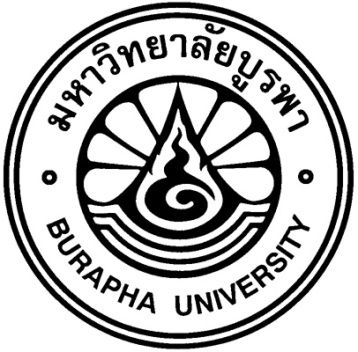 เอกสารผลการสำรวจภาวะการมีงานทำของบัณฑิตมหาวิทยาลัยบูรพา ประจำปีการศึกษา 2559  							กองแผนงาน มหาวิทยาลัยบูรพา										ตุลาคม 2561คำนำ	เอกสารผลการสำรวจภาวะการมีงานทำของบัณฑิต  มหาวิทยาลัยบูรพา  ประจำปี การศึกษา  2559  ฉบับนี้  เป็นการดำเนินการร่วมกันระหว่างสำนักงานคณะกรรมการการอุดมศึกษา และมหาวิทยาลัยบูรพา  ซึ่งดำเนินการเป็นประจำในทุก ๆ ปีการศึกษา  เพื่อทำการศึกษาภาวะการมีงานทำของบัณฑิต  ตลอดจนศึกษาถึงปัญหาและอุปสรรคในการหางานทำของบัณฑิต  เพื่อนำมาใช้ในการแก้ไขและสร้างงานรองรับในอนาคต  ตลอดจนเป็นการผลิตบัณฑิตให้ตรงกับความต้องการที่แท้จริงของสังคม  การสำรวจข้อมูลจะดำเนินการและประมวลผลโดยกองแผนงาน สำนักงานอธิการบดี  ข้อมูลที่ได้จะนำส่งสำนักงานคณะกรรมการการอุดมศึกษา  เพื่อเป็นข้อมูลในภาพรวมระดับประเทศ  ส่วนมหาวิทยาลัยบูรพาจะนำข้อมูลดังกล่าวมาใช้ประโยชน์ในการกำหนดนโยบายและวางแผนการผลิตบัณฑิตให้ตอบสนองต่อความต้องการแรงงานที่แท้จริง ตลอดจนการหาแนวทางแก้ไขปัญหาในการหางานทำของบัณฑิตให้ลดลง	กองแผนงาน  สำนักงานอธิการบดี  ขอขอบคุณคณาจารย์และเจ้าหน้าที่ผู้มีส่วนเกี่ยวข้องทุกท่าน  ขอขอบคุณบัณฑิตทุกท่านที่ให้ความร่วมมือในการตอบแบบสอบถามในครั้งนี้  และหวังเป็นอย่างยิ่งว่าเอกสารฉบับนี้จะเป็นประโยชน์แก่ผู้บริหารและผู้ที่สนใจทุกท่านตามสมควร	งานวิจัยสถาบันและสารสนเทศ	กองแผนงาน  สำนักงานอธิการบดี	ตุลาคม 2561สารบัญบทสรุปสำหรับผู้บริหาร	การสำรวจภาวะการมีงานทำของบัณฑิต รุ่นปีการศึกษา 2559 มหาวิทยาลัยบูรพาได้จัดทำขึ้นเพื่อศึกษาภาวการณ์      ได้งานทำของบัณฑิต เกี่ยวกับลักษณะทั่วไปของการมีงานทำของบัณฑิต และสาเหตุของการไม่ได้งานทำ  ปัญหาในการหางานทำ  ลักษณะงานและอาชีพที่บัณฑิตทำงาน สภาพการทำงานด้านต่าง ๆ ของบัณฑิต ตลอดจนศึกษาถึงการศึกษาต่อของบัณฑิต	ในการสำรวจข้อมูลภาวะการมีงานทำของบัณฑิต  สำรวจจากบัณฑิตที่สำเร็จการศึกษาในภาคต้น  ภาคปลาย ปีการศึกษา 2559 และภาคฤดูร้อน ปีการศึกษา 2560  รวมทั้งสิ้น  10,559  คน จำแนกเป็นบัณฑิตระดับปริญญาตรี  8,600  คน ระดับบัณฑิตศึกษา 1,959 คน  และเป็นบัณฑิตจาก 21 คณะ 4 วิทยาลัย  โดยให้บัณฑิตตอบแบบสอบถามผ่านระบบภาวการณ์    มีงานทำของบัณฑิตทางเว็บไซต์ http://www.job.buu.ac.th http://www.job.buu.ac.th ที่มหาวิทยาลัยเป็นผู้จัดทำขึ้น ซึ่งมีบัณฑิตตอบแบบสอบถามทั้งหมด 10,036 คน  คิดเป็นร้อยละ 95.05  จำแนกเป็นบัณฑิตระดับปริญญาตรี  จำนวน  8,272  คน  คิดเป็นร้อยละ 96.19 และระดับบัณฑิตศึกษา จำนวน 1,764 คน  คิดเป็นร้อยละ 90.05  โดยวิเคราะห์และสรุปผลข้อมูลในด้าน ต่าง ๆ ได้ดังนี้1. ผู้สำเร็จการศึกษาและตอบแบบสอบถาม	ระดับปริญญาตรี	บัณฑิตระดับปริญญาตรี 8,600 คน  มีบัณฑิตตอบแบบสอบถาม 8,272 คน  คิดเป็นร้อยละ 96.19  จากการสำรวจ  พบว่า  บัณฑิตที่ตอบแบบสำรวจครบตามจำนวน  ได้แก่  บัณฑิตคณะเทคโนโลยีการเกษตร  คณะการแพทย์แผนไทยอภัยภูเบศร และบัณฑิตคณะเภสัชศาสตร์  รองลงมา 3 อันดับ ได้แก่ คณะสหเวชศาสตร์  คิดเป็นร้อยละ 98.95   คณะสาธารณสุขศาสตร์  คิดเป็นร้อยละ 98.95  และคณะภูมิสารสนเทศศาสตร์ คิดเป็นร้อยละ 98.55	ระดับบัณฑิตศึกษา	บัณฑิตระดับบัณฑิตศึกษา 1,959  คน  มีบัณฑิตตอบแบบสอบถาม 1,764  คน คิดเป็นร้อยละ  90.05  จากการสำรวจ พบว่า บัณฑิตที่ตอบแบบสำรวจ รองลงมา 3 อันดับ  ได้แก่  คณะสาธารณสุขศาสตร์  คิดเป็นร้อยละ 98.11  คณะศิลปกรรมศาสตร์  คิดเป็นร้อยละ  92.31  และคณะศึกษาศาสตร์  คิดเป็นร้อยละ  92.1932. ภูมิภาคภูมิลำเนาของบัณฑิต	ระดับปริญญาตรี  จากบัณฑิต 8,600 คน  ภูมิภาคที่บัณฑิตอาศัยอยู่มากที่สุด คือ ภาคตะวันออก  จำนวน 3,556  คน  คิดเป็นร้อยละ 44.40  รองลงมา 3 อันดับแรก ได้แก่ กรุงเทพมหานครและปริมณฑล จำนวน 2,096  คน คิดเป็นร้อยละ 24.40  ภาคตะวันออกเฉียงเหนือ จำนวน  1,075  คน คิดเป็นร้อยละ 12.50 และภาคกลาง  502  คน  คิดเป็นร้อยละ 5.84	ระดับบัณฑิตศึกษา  จากบัณฑิต 1,959 คน  ภูมิภาคที่บัณฑิตอาศัยอยู่มากที่สุด คือ ภาคตะวันออก  จำนวน  785  คน  คิดเป็นร้อยละ  40.10  รองลงมา 3 อันดับแรก ได้แก่ ภาคตะวันออกเฉียงเหนือ จำนวน  427  คน คิดเป็นร้อยละ 21.80  กรุงเทพมหานครและปริมณฑล  จำนวน 277 คน คิดเป็นร้อยละ 14.10  และภาคเหนือ จำนวน  173 คน  คิดเป็นร้อยละ 8.833. สถานภาพการทำงาน	บัณฑิตที่ตอบแบบสอบถาม ระดับปริญญาตรี ทั้งหมด 8,272 คน มีสถานภาพการทำงานดังนี้   ทำงานแล้ว 6,179 คน  (ร้อยละ 74.70)  ทำงานแล้วและกำลังศึกษาต่อ จำนวน 178 คน (ร้อยละ 2.15)  (รวมแล้วบัณฑิตมีงานทำทั้งหมด 6,357 คน คิดเป็นร้อยละ 76.85)  ยังไม่ได้ทำงานและมิได้ศึกษาต่อ จำนวน 1,590 คน (ร้อยละ 19.22) และกำลังศึกษาต่อ จำนวน 325 คน (ร้อยละ 3.93)  4	การมีงานทำของบัณฑิตตามคณะ พบว่า บัณฑิตคณะแพทยศาตร์  มีงานทำทุกคน รองลงมา 3 อันดับ ได้แก่  คณะพยาบาลศาสตร์  คิดเป็นร้อยละ 99.33  คณะเภสัชศาสตร์  คิดเป็นร้อยละ  96.97  และคณะการแพทย์แผนไทยอภัยภูเบศร  คิดเป็นร้อยละ 95.56	การสำรวจในปีการศึกษา 2559  พบว่า บัณฑิตที่ยังไม่ได้ทำงานและมิได้ศึกษาต่อ จำนวน 1,590 คนคิดเป็นร้อยละ 19.22  มีสาเหตุของการยังไม่ได้ทำงาน ดังนี้ ยังไม่ประสงค์ทำงาน 718 คน คิดเป็นร้อยละ 45.16  รอฟังคำตอบจากหน่วยงาน  502 คน  คิดเป็นร้อยละ 31.57  หางานทำไม่ได้  218 คน คิดเป็นร้อยละ 13.71  และสาเหตุอื่นๆ 152  คน คิดเป็นร้อยละ  9.56	บัณฑิตที่ตอบแบบสอบถาม ระดับบัณฑิตศึกษา ทั้งหมด 1,764 คน มีสถานภาพการทำงานดังนี้  ทำงานแล้ว 1,646 คน (ร้อยละ 93.31)  ทำงานแล้วและกำลังศึกษาต่อ จำนวน 9 คน (ร้อยละ 0.51)    (รวมแล้วบัณฑิตมีงานทำทั้งหมด 1,655 คน คิดเป็นร้อยละ 93.82)  ยังไม่ได้ทำงานและมิได้ศึกษาต่อ จำนวน 96 คน (ร้อยละ 5.44) และกำลังศึกษาต่อ จำนวน 13 คน (ร้อยละ 0.74)   		การมีงานทำของบัณฑิตศึกษาตามคณะ พบว่า บัณฑิตคณะพยาบาลศาตร์  คณะสาธารณสุขศาสตร์  มีงานทำทุกคน รองลงมา 3 อันดับ ได้แก่  คณะศิลปกรรมศาสตร์ คิดเป็นร้อยละ 97.92  คณะศึกษาศาสตร์  คิดเป็นร้อยละ  96.71  และวิทยาลัยวิทยาการวิจัยและวิทยาการปัญญา  คิดเป็นร้อยละ 95.835	การสำรวจในปีการศึกษา 2559  พบว่า บัณฑิตศึกษาที่ยังไม่ได้ทำงานและมิได้ศึกษาต่อ จำนวน 96  คนคิดเป็นร้อยละ 5.44  มีสาเหตุของการยังไม่ได้ทำงาน ดังนี้ ยังไม่ประสงค์ทำงาน 34 คน คิดเป็นร้อยละ 35.42  รอฟังคำตอบจากหน่วยงาน  32 คน  คิดเป็นร้อยละ 33.33  หางานทำไม่ได้  19 คน คิดเป็นร้อยละ 19.79  และสาเหตุอื่นๆ 11  คน คิดเป็นร้อยละ  11.464. ลักษณะงานที่ทำตรงกับสาขาบัณฑิต6ระดับปริญญาตรี  ส่วนใหญ่มีลักษณะงานที่ทำตรงกับสาขาที่จบ จำนวน 3,709 คน คิดเป็นร้อยละ  58.35  และไม่ตรงสาขา  จำนวน  2,647  คิดเป็นร้อยละ  41.65  เมื่อจำแนกเป็นรายคณะ  พบว่า คณะแพทยศาสตร์ และคณะเภสัชศาสตร์ บัณฑิตทำงานตรงสาขาที่จบทุกคน รองลงมา 3 อันดับ  ได้แก่ คณะการแพทย์แผนไทยอภัยภูเบศร คิดเป็นร้อยละ  98.84   คณะพยาบาลศาสตร์  คิดเป็นร้อยละ  98.66  และคณะสหเวชศาสตร์  คิดเป็นร้อยละ  86.59	บัณฑิตระดับบัณฑิตศึกษา  ส่วนใหญ่มีลักษณะงานที่ทำตรงกับสาขาที่จบ จำนวน 1,357 คน คิดเป็นร้อยละ  81.99  และไม่ตรงสาขา  จำนวน  298  คิดเป็นร้อยละ  18.01  เมื่อจำแนกเป็นรายคณะ  พบว่า คณะพยาบาลศาสตร์  บัณฑิตทำงานตรงกับสาขามากที่สุด คิดเป็นร้อยละ 97.73 รองลงมา ได้แก่ คณะวิทยาศาสตร์  คิดเป็นร้อยละ 91.43  และคณะศึกษาศาสตร์ คิดเป็นร้อยละ  91.285. ประเภทของงานที่บัณฑิตทำบัณฑิตระดับปริญญาตรี  ส่วนใหญ่มีอาชีพเป็นพนักงานบริษัทเอกชน/องค์กรธุรกิจเอกชนมากที่สุด ร้อยละ 65.40  รองลงมาได้แก่  อาชีพข้าราชการ/เจ้าหน้าที่ของรัฐ  ร้อยละ 18.80  ดำเนินธุรกิจอิสระ/เจ้าของกิจการ ร้อยละ 4.77  7ประกอบอาชีพอื่น ๆ ร้อยละ 2.83  พนักงานรัฐวิสาหกิจ ร้อยละ 1.75 และเป็นพนักงานองค์การต่างประเทศ/ ระหว่างประเทศ ร้อยละ 0.57  บัณฑิตระดับบัณฑิตศึกษา  ส่วนใหญ่มีอาชีพข้าราชการ/เจ้าหน้าที่ของรัฐมากที่สุด  ร้อยละ 58.55 รองลงมาได้แก่ อาชีพเป็นพนักงานบริษัทเอกชน/องค์กรธุรกิจเอกชน ร้อยละ 24.83  ดำเนินธุรกิจอิสระ/เจ้าของกิจการ ร้อยละ 6.89  พนักงานรัฐวิสาหกิจ ร้อยละ 2.42  ประกอบอาชีพอื่นๆ ร้อยละ 1.75 และเป็นพนักงานองค์การต่างประเทศ/ ระหว่างประเทศ ร้อยละ 0.796. ปัญหาในการหางานทำและสาเหตุของปัญหา8ในการหางานทำ  บัณฑิตระดับปริญญาตรีส่วนใหญ่ไม่มีปัญหาในการหางานทำ  ร้อยละ 68.80  และมีปัญหาในการหางานทำ  ร้อยละ 31.20  และมีสาเหตุของปัญหาในการหางานทำเรียงลำดับ 3 อันดับแรก ได้แก่ ไม่ทราบแหล่งงาน ร้อยละ 12.60  สอบเข้าทำงานไม่ได้ ร้อยละ 5.41  และหน่วยงานไม่ต้องการ ร้อยละ 3.14สำหรับบัณฑิตระดับบัณฑิตศึกษาก็ไม่มีปัญหาในการหางานทำมากที่สุดเช่นกัน ร้อยละ 71.00  และ  มีปัญหาในการหางานทำ ร้อยละ 29.00  ซึ่งมีสาเหตุของปัญหาในการหางานทำมากที่สุด 3 อันดับแรก ได้แก่  สอบเข้าทำงานไม่ได้  ร้อยละ 9.40  ไม่ทราบแหล่งงาน  ร้อยละ 5.20   และต้องสอบจึงไม่อยากสมัคร ร้อยละ 5.2097. ความสามารถพิเศษที่ช่วยได้งานทำความสามารถพิเศษที่ช่วยให้บัณฑิตระดับปริญญาตรีได้งานทำมากที่สุด คือ ด้านการใช้คอมพิวเตอร์ ร้อยละ 35.71 รองลงมา 3 อันดับแรก ได้แก่ ด้านภาษาต่างประเทศ ร้อยละ 25.02  ด้านอื่นๆ ร้อยละ 17.78  และด้านกิจกรรมสันทนาการ ร้อยละ 10.51ความสามารถพิเศษที่ช่วยให้บัณฑิตระดับบัณฑิตศึกษาได้งานทำมากที่สุด  คือ  ด้านการใช้คอมพิวเตอร์  ร้อยละ 31.48  รองลงมา 3 อันดับ  ได้แก่  ด้านภาษาต่างประเทศ  ร้อยละ 28.34  ด้านอื่นๆ ร้อยละ 23.14  และด้านกิจกรรมสันทนาการ  ร้อยละ 8.10108. ภูมิภาคที่บัณฑิตปฏิบัติงาน	ภูมิภาคที่บัณฑิตระดับปริญญาตรีปฏิบัติงานอยู่มากที่สุดคือ ภาคตะวันออก ร้อยละ 50.00 รองลงมา 3 อันดับแรก ได้แก่ กรุงเทพมหานครและปริมณฑล ร้อยละ 38.10  ภาคกลาง ร้อยละ 3.08  และภาคตะวันออกเฉียงเหนือ ร้อยละ 2.64บัณฑิตระดับบัณฑิตศึกษาส่วนใหญ่ปฏิบัติงานอยู่ภูมิภาคตะวันออกมากที่สุด ร้อยละ 69.90 รองลงมา 3 อันดับแรก ได้แก่ กรุงเทพมหานครและปริมณฑล  ร้อยละ 17.00  ภาคตะวันออกเฉียงเหนือ ร้อยละ 4.59  และภาคเหนือ ร้อยละ 1.939. รายได้เฉลี่ยของบัณฑิตระดับปริญญาตรี บัณฑิตปริญญาตรีที่ทำงานแล้ว 6,355 คน  ข้อมูลเฉลี่ยเงินเดือน พบว่า  เงินเดือนเฉลี่ยที่ได้รับคือ 22,400.01  บาท  โดยประเภทงานที่มีเงินเดือนเฉลี่ยมากที่สุด คือ  ดำเนินธุรกิจอิสระ/เจ้าของกิจการ  เงินเดือนเฉลี่ย 28,904.29 บาท รองลงมาได้แก่  ข้าราชการ/เจ้าหน้าที่หน่วยงานของรัฐ  เงินเดือนเฉลี่ย 24,631.80  บาท  และพนักงานบริษัท/องค์กรธุรกิจเอกชน  เงินเดือนเฉลี่ย 23,751.97  บาท11ระดับบัณฑิตศึกษา บัณฑิตระดับบัณฑิตศึกษาที่ทำงานแล้ว  1,655 คน  ข้อมูลเฉลี่ยเงินเดือน พบว่า เงินเดือนเฉลี่ยที่ได้รับคือ  37,676.39 บาท  โดยประเภทงานที่มีเงินเดือนเฉลี่ยมากที่สุด คือ ดำเนินธุรกิจอิสระ/เจ้าของกิจการ  เงินเดือนเฉลี่ย 92,649.11  รองลงมาได้แก่  พนักงานองค์การต่างประเทศ/ระหว่างประเทศ  เงินเดือนเฉลี่ย  64,607.69 บาท และพนักงานบริษัท/องค์กรธุรกิจเอกชน  เงินเดือนเฉลี่ย 46,836.07  บาท  10. ความรู้สึกเกี่ยวกับการปฏิบัติงาน12บัณฑิตระดับปริญญาตรีมีความพึงพอใจต่อการปฏิบัติงาน จำนวน 4,987 คน คิดเป็นร้อยละ 78.50  และไม่พึงพอใจต่อการปฏิบัติงาน จำนวน 1,369 คน คิดเป็นร้อยละ 21.50  โดยมีสาเหตุของความไม่พึงพอใจ  3 อันดับแรก  คือ ค่าตอบแทนต่ำ ร้อยละ  30.53  ระบบงานไม่ดี ร้อยละ 21.47 และขาดความก้าวหน้า ร้อยละ 15.04บัณฑิตระดับบัณฑิตศึกษามีความพึงพอใจต่อการปฏิบัติงานจำนวน 1,492 คน คิดเป็นร้อยละ 90.20 และไม่พึงพอใจต่อการปฏิบัติงาน จำนวน  163 คน คิดเป็นร้อยละ 9.85  โดยมีสาเหตุของความไม่พึงพอใจ  3  อันดับแรก  คือ  ค่าตอบแทนต่ำ ร้อยละ 26.38  ขาดความก้าวหน้า ร้อยละ  22.08  และระบบงานไม่ดี ร้อยละ 20.24  11. การนำความรู้จากการเรียนมาใช้ในการปฏิบัติงาน13บัณฑิตระดับปริญญาตรีมีการนำความรู้จากการเรียนมาใช้ในการปฏิบัติงานในระดับ “มาก” มากที่สุด ร้อยละ 35.04  รองลงมาได้แก่  นำความรู้จากการเรียนมาใช้ในระดับ “ปานกลาง” ร้อยละ 33.32  ระดับ “มากที่สุด” ร้อยละ 23.05  ระดับ “น้อย” ร้อยละ 6.58  และระดับ “น้อยที่สุด” ร้อยละ 2.01  ตามลำดับบัณฑิตระดับบัณฑิตศึกษามีการนำความรู้จากการเรียนมาใช้ในการปฏิบัติงานในระดับ “มากที่สุด”  มากที่สุด ร้อยละ 44.77  รองลงมาได้แก่  นำความรู้จากการเรียนมาใช้ในระดับ “มาก”  ร้อยละ 40.85  ระดับ “ปานกลาง” ร้อยละ 12.39  ระดับ “น้อย” ร้อยละ 1.63  และระดับ “น้อยที่สุด” ร้อยละ 0.36  ตามลำดับ12. ระยะเวลาในการหางานทำจากการสำรวจ พบว่า บัณฑิตระดับปริญญาตรีใช้ระยะเวลาในหางานทำอยู่ในช่วงระหว่าง 1-3 เดือนมากที่สุดจำนวน  ร้อยละ 323.34  รองลงมา 3 อันดับ ได้แก่  ก่อนจบ/ทันทีหลังสำเร็จการศึกษา ร้อยละ 24.45  ระหว่าง 4-6 เดือน ร้อยละ 19.13  และระหว่าง 7-9 เดือน ร้อยละ 9.1914สำหรับบัณฑิตที่มีงานทำระดับบัณฑิตศึกษา  ส่วนใหญ่ได้งานก่อนจบ/ทันทีหลังสำเร็จการศึกษา ร้อยละ  68.683  รองลงมา 3  อันดับได้แก่  งานที่ทำเป็นงานเดิม/ได้งานระหว่างศึกษา  ร้อยละ 9.61  ระหว่าง 1-3 เดือน  ร้อยละ 6.83  มากกว่า 1 ปี ร้อยละ 7.32   13. การศึกษาต่อ และความต้องการศึกษาต่อ  	บัณฑิตระดับปริญญาตรี	จากบัณฑิตระดับปริญญาตรีที่กำลังศึกษาต่อ จำนวน  503 คน ซึ่งบัณฑิตศึกษาต่อในระดับปริญญาโท          มากที่สุด 366 คน คิดเป็นร้อยละ 72.76  รองลงมาได้แก่ ระดับปริญญาตรี  47 คน  คิดเป็นร้อยละ 89.34  และระดับประกาศณียบัตรบัณฑิต  35  คน คิดเป็นร้อยละ 6.96   ซึ่งบัณฑิตส่วนใหญ่ศึกษาต่อในสาขาวิชาเดิม  ร้อยละ 55.55     และสาขาวิชาใหม่   ร้อยละ 44.45   โดยบัณฑิตเลือกศึกษาต่อในสถาบัน การศึกษาของรัฐบาล ร้อยละ 78.95  มากที่สุด รองลงมาได้แก่ สถาบันการศึกษาต่างประเทศ  ร้อยละ 15.18  และสถาบันการศึกษาเอกชน ร้อยละ 5.86  จากบัณฑิตที่กำลังศึกษาต่อ  เหตุผลที่บัณฑิตศึกษาต่อมากที่สุด คือ งานที่ต้องการต้องใช้วุฒิที่สูงกว่าปริญญาตรี  ร้อยละ 37.57  รองลงมาได้แก่  เป็นความต้องการของบิดา/มารดา หรือผู้ปกครอง ร้อยละ 31.81  และเหตุผลอื่นๆ       ร้อยละ 20.08  ซึ่งบัณฑิตส่วนใหญ่ไม่มีปัญหาในการศึกษาต่อ ร้อยละ 82.90 และมีปัญหาในการศึกษาต่อ ร้อยละ 17.10  โดยปัญหาที่บัณฑิต   ระบุไว้มากที่สุด คือ  การขาดแคลนเงินทุน  ร้อยละ 54.65 รองลงมาได้แก่  ขาดความรู้พื้นฐานในการศึกษาต่อ  ร้อยละ 31.39  และเหตุผลอื่นๆ  ร้อยละ 5.81	ระดับบัณฑิตศึกษา 	จากบัณฑิตระดับบัณฑิตศึกษาที่กำลังศึกษาต่อ จำนวน  22 คน ซึ่งบัณฑิตศึกษาต่อในระดับปริญญาเอกมากที่สุด 14 คน คิดเป็นร้อยละ 63.64  รองลงมาได้แก่ ระดับปริญญาโท  4 คน  คิดเป็นร้อยละ 18.18  และระดับประกาศณียบัตรเฉพาะหลักสูตร  3  คน คิดเป็นร้อยละ 13.64   ซึ่งบัณฑิตส่วนใหญ่ศึกษาต่อในสาขาวิชาเดิม  ร้อยละ 81.82  และสาขาวิชาใหม่   ร้อยละ 18.18   โดยบัณฑิตศึกษาเลือกศึกษาต่อในสถาบัน การศึกษาของรัฐบาล ร้อยละ 77.27  มากที่สุด รองลงมาได้แก่ สถาบันการศึกษาต่างประเทศ  ร้อยละ 13.64  และสถาบันการศึกษาเอกชน ร้อยละ 9.09  จากบัณฑิตศึกษาที่กำลังศึกษาต่อ  เหตุผลที่บัณฑิตศึกษา ศึกษาต่อมากที่สุด คือ งานที่ต้องการต้องใช้วุฒิที่สูงกว่าปริญญาตรี  ร้อยละ 40.91  ซึ่งเท่ากับ  เป็นความต้องการของบิดา/มารดา หรือผู้ปกครอง ร้อยละ 40.91  และได้รับทุน ร้อยละ 13.64   ซึ่งบัณฑิตส่วนใหญ่ไม่มีปัญหาในการศึกษาต่อ ร้อยละ 81.82  และมีปัญหาในการศึกษาต่อ  ร้อยละ 18.18  โดยปัญหาที่บัณฑิต   ระบุไว้มากที่สุด คือ  การขาดแคลนเงินทุน  ร้อยละ 75.00  รองลงมาได้แก่  ขาดความรู้พื้นฐานในการศึกษาต่อ  ร้อยละ 25.00 15บทนำความเป็นมา	ภารกิจสำคัญของมหาวิทยาลัยบูรพา คือ การผลิตบัณฑิต  เพื่อสร้างบุคลากรที่มีคุณภาพ และ มีศักยภาพ       ทุกด้านในการพัฒนาประเทศ  ในการที่จะทราบว่าบัณฑิตที่ผลิตออกไปแต่ละปีการศึกษานั้น  สามารถตอบสนองต่อความต้องการของตลาดแรงงาน  และสอดคล้องตามวิสัยทัศน์ของมหาวิทยาลัยหรือไม่  จำเป็นต้องมีการศึกษาข้อมูลของบัณฑิต   ที่สำเร็จการศึกษาออกไปในเรื่องของภาวะการมีงานทำของบัณฑิตเหล่านั้น  กองแผนงาน  สำนักงานอธิการบดี  ในฐานะผู้รับผิดชอบดำเนินการศึกษาข้อมูลของบัณฑิต  จึงได้ดำเนินการสำรวจข้อมูลภาวะการมีงานทำของบัณฑิตมหาวิทยาลัยบูรพาทุกปี  โดยใช้แบบสอบถามภาวะการมีงานทำของบัณฑิตของสำนักงานคณะกรรมการการอุดมศึกษา  ซึ่งในปัจจุบัน    ได้มีการสำรวจโดยให้บัณฑิตตอบแบบสอบถามผ่านทางเว็บไซต์  http://www.job.buu.ac.th  ที่ทางมหาวิทยาลัยจัดทำ ขึ้นเพื่อความสะดวกของบัณฑิตและมหาวิทยาลัยวัตถุประสงค์	1.  เพื่อศึกษาภาวะการมีงานทำของบัณฑิตรุ่นปีการศึกษา  2559  เกี่ยวกับการมีงานทำ และสาเหตุของการไม่ได้งานทำ  ปัญหาและอุปสรรคในการหางานทำ  ลักษณะงานและอาชีพที่ทำ  อัตราเงินเดือน  ภูมิภาคที่ทำงาน  ทัศนคติในการทำงาน  ความต้องการศึกษาต่อ และปัญหา    ในการศึกษาต่อ			2.  เพื่อนำข้อมูลที่ได้รับมาใช้เป็นแนวทางในการกำหนดนโยบาย วางแผน  และพัฒนาการผลิตบัณฑิตให้สอดคล้องกับความต้องการของตลาดแรงงานประโยชน์ที่คาดว่าจะได้รับ	นำผลการสำรวจไปใช้เป็นฐานข้อมูลเพื่อวางแนวทางในการกำหนดนโยบายวางแผนการผลิตบัณฑิตและการพัฒนาบัณฑิตให้มีประสิทธิภาพมากยิ่งขึ้นขอบเขตของการศึกษา	การสำรวจภาวะการมีงานทำของบัณฑิต มหาวิทยาลัยบูรพา  ทำการสำรวจข้อมูลจากผู้สำเร็จการศึกษาที่เข้ารับพระราชทานปริญญาบัตร  ในปีการศึกษา 2559  ซึ่งประกอบด้วยผู้สำเร็จการศึกษาระดับปริญญาตรี  ประกาศนียบัตรบัณฑิต  ระดับปริญญาโท  และระดับปริญญาเอก   ที่เข้ารับพระราชทานปริญญาบัตรในวันจันทร์ที่ 7 และวันอังคารที่ 8 พฤษภาคม พ.ศ. 2561   ซึ่งเป็นบัณฑิตที่สำเร็จการศึกษาในภาคต้นและภาคปลาย ปีการศึกษา 2559  และภาคฤดูร้อน ปีการศึกษา 25560  โดยทำการสำรวจตั้งแต่วันที่  1  เมษายน  พ.ศ.  2561  ถึงวันที่  30  พฤษภาคม พ.ศ.  25561  โดยมีผู้สำเร็จการศึกษาจาก  21  คณะ 4  วิทยาลัย  จำนวน  10,559  คน   และตอบแบบสำรวจจำนวน 10,036 คน คิดเป็นร้อยละ 95.0516วิธีการเก็บรวบรวมข้อมูล	กองแผนงานได้ดำเนินการเก็บรวบรวมข้อมูลการตอบแบบสอบถามภาวการณ์มีงานทำ ของบัณฑิต ประจำปีการศึกษา 2559  ในระหว่างวันที่  1 เมษายน  พ.ศ. 2561  ถึงวันที่ 13 พฤษภาคม  พ.ศ. 2561  โดยมีขั้นตอนการดำเนินงาน ดังนี้	1.  กองแผนงาน  ทำหนังสือแจ้งบัณฑิตที่สำเร็จการศึกษาระดับปริญญาตรีและระดับบัณฑิตศึกษา จำนวน 10,559 คน  เพื่อให้ตอบแบบสอบถามภาวะการมีงานทำผ่านทางเว็บไซต์   http://www.job.buu.ac.th	2. ในวันรายงานตัวและซ้อมรับพระราชทานปริญญาบัตร  ระหว่างวันที่ 1 – 5 พฤษภาคม พ.ศ. 2561  กองแผนงานดำเนินการประสานงานกับคณะต่างๆ เพื่อแจ้งให้บัณฑิตที่ยังไม่ได้ตอบแบบสอบถามภาวะการมีงานทำของบัณฑิต  ทำการตอบแบบสอบถามผ่านทางเว็บไซต์    โดยมีการจัด  สถานที่สำหรับตอบแบบสอบถามแก่บัณฑิตตลอดระยะเวลาของการซ้อมรับพระราชทานปริญญาบัตรเครื่องมือที่ใช้ในการเก็บข้อมูล	เครื่องมือที่ใช้ในการศึกษา  คือ  แบบสอบถามภาวะการมีงานทำของบัณฑิต ของสำนักงาน  คณะกรรมการอุดมศึกษา การวิเคราะห์ข้อมูล	ในการวิเคราะห์ข้อมูลภาวะการมีงานทำของบัณฑิต ปีการศึกษา 2558  คณะผู้จัดทำได้ทำการวิเคราะห์ข้อมูลโดยใช้โปรแกรม  Microsoft Office Access 2010  เรียกใช้ข้อมูลที่จัดเก็บไว้ในฐานข้อมูลมาทำการประมวลผลและวิเคราะห์โดยการแจกแจงความถี่  หาค่าสถิติร้อยละ (Percentage)  และค่าเฉลี่ย  (Average)  ตามข้อคำถามในแบบสอบถาม  พร้อมทั้งนำเสนอข้อมูลในรูปแบบของกราฟ  (Graphs)  และตารางแจกแจงความถี่  (Crosstabs  Table)	ความหมายข้อมูลภูมิภาค    หมายถึง  ภูมิภาคซึ่งเป็นภูมิลำเนาของบัณฑิต  และภูมิภาคที่บัณฑิตปฏิบัติงานอยู่  ซึ่งในแต่ละภูมิภาคประกอบด้วยจังหวัดในแต่ละภูมิภาค  ดังต่อไปนี้กรุงเทพมหานครและปริมณฑล	ประกอบด้วย  กรุงเทพมหานคร  นครปฐม  นนทบุรี  ปทุมธานี           						                สมุทรปราการ  และสมุทรสาครภาคกลาง					ประกอบด้วย  ชัยนาท  พระนครศรีอยุธยา  ลพบุรี  สระบุรี  สิงห์บุรี  						                อ่างทอง 17ภาคตะวันตก				ประกอบด้วย  กาญจนบุรี  ประจวบคีรีขันธ์  เพชรบุรี  ราชบุรี  						                สมุทรสงคราม  สุพรรณบุรีภาคตะวันออก			ประกอบด้วย  จันทบุรี  ฉะเชิงเทรา  ชลบุรี  ตราด  นครนายก  						                ปราจีนบุรี  ระยอง  สระแก้วภาคตะวันออกเฉียงเหนือ	ประกอบด้วย  กาฬสินธุ์  ขอนแก่น  ชัยภูมิ  นครพนม  นครราชสีมา  บุรีรัมย์  มหาสารคาม  มุกดาหาร  ยโสธร  ร้อยเอ็ด  เลย  ศรีษะเกษ  สกลนคร  สุรินทร์  หนองคาย  หนองบัวลำภู  อำนาจเจริญ  อุดรธานี  อุบลราชธานีภาคใต้						ประกอบด้วย  กระบี่  ชุมพร  ตรัง  นครศรีธรรมราช  นราธิวาส  ปัตตานี  พังงา  พัทลุง  ภูเก็ต  ยะลา  ระนอง  สงขลา  สตูล  สุราษฏ์ธานีภาคเหนือ						ประกอบด้วย  กำแพงเพชร  เชียงราย  เชียงใหม่  ตาก  นครสวรรค์  น่าน  พะเยา  พิจิตร  พิษณุโลก  เพชรบูรณ์  แพร่  แม่ฮ่องสอน  ลำปาง  ลำพูน  สุโขทัย  อุตรดิตถ์  อุทัยธานี  18สรุปผลการสำรวจข้อมูลระดับปริญญาตรีจำนวนผู้สำเร็จการศึกษาและผู้ตอบแบบสอบถาม	พบว่า มีผู้สำเร็จการศึกษาในภาคปกติ จำนวน 5,537 คน คิดเป็นร้อยละ 64.38 และภาคพิเศษ             จำนวน 3,063 คน	คิดเป็นร้อยละ  35.62  รวมจำนวนผู้สำเร็จการศึกษา  8,600 คน	พบว่า มีผู้ตอบแบบสอบถามในภาคปกติ จำนวน 5,320 คน คิดเป็นร้อยละ 96.08 และภาคพิเศษ              จำนวน 2,952 คน	คิดเป็นร้อยละ  96.37  รวมจำนวนผู้ตอบแบบสอบถาม  8,272 คนเพศของผู้จบการศึกษา	พบว่า ผู้สำเร็จการศึกษา จำนวน 8,600 คน เป็นเพศหญิง จำนวน 5,663 คน คิดเป็นร้อยละ 65.85     และเป็นเพศชาย จำนวน 2,937  คน คิดเป็นร้อยละ 34.15ภูมิลำเนาของบัณฑิต	พบว่า บัณฑิตมีภูมิลำเนาเรียงลำดับจากมากไปหาน้อยได้ดังนี้   ภาคตะวันออก จำนวน 3,556 คน  คิดเป็นร้อยละ 41.40	กรุงเทพมหานครและปริมาณฑล  จำนวน 2,096 คน  คิดเป็นร้อยละ 24.40	ภาคตะวันออกเฉียงเหนือ จำนวน 1,075 คน  คิดเป็นร้อยละ 12.50	ภาคเหนือ จำนวน 502 คน  คิดเป็นร้อยละ 5.84	ภาคกลาง จำนวน 500 คน  คิดเป็นร้อยละ 5.81	ภาคตะวันตก จำนวน 429 คน  คิดเป็นร้อยละ 4.99	ภาคใต้ จำนวน 390 คน  คิดเป็นร้อยละ 4.53		ต่างประเทศ จำนวน 48 คน  คิดเป็นร้อยละ 0.56	ไม่ระบุ จำนวน 2 คน  คิดเป็นร้อยละ 0.0219ภาวะการมีงานทำ และไม่มีงานทำของบัณฑิต	พบว่า บัณฑิตมีภาวะการมีงานทำ และไม่มีงานทำดังนี้   ทำงานแล้ว จำนวน 6,179 คน  คิดเป็นร้อยละ 74.70	ทำงานแล้วและกำลังศึกษาต่อ  จำนวน 178 คน  คิดเป็นร้อยละ 2.15	รวมทำงานแล้ว + ทำงานแล้วและกำลังศึกษาต่อ  จำนวน 6,357 คน  คิดเป็นร้อยละ 76.85	ยังไม่ได้ทำงานและไม่ได้ศึกษาต่อ จำนวน 1,590 คน  คิดเป็นร้อยละ 19.22	กำลังศึกษาต่อ จำนวน 325 คน  คิดเป็นร้อยละ 3.93ประเภทของงานที่บัณฑิตทำ	พบว่า จากบัณฑิตที่มีงานทำ 6,356 คน เรียงลำดับประเภทของงานจากมากไปหาน้อยได้ดังนี้   พนักงานบริษัท/องค์กรธุรกิจเอกชน  จำนวน 4,157 คน  คิดเป็นร้อยละ 65.40	ข้าราชการ/เจ้าหน้าที่หน่วยวงานรัฐ  จำนวน 1,195 คน  คิดเป็นร้อยละ 18.80	ประกอบอาชีพอิสระ  จำนวน 374 คน  คิดเป็นร้อยละ 5.88	เจ้าของกิจการ จำนวน 303 คน  คิดเป็นร้อยละ 4.77	ประกอบอาชีพอื่นๆ ที่ไม่ได้ระบุไว้ในแบบสอบถาม  จำนวน 180 คน  คิดเป็นร้อยละ 2.83	รัฐวิสาหกิจ จำนวน 111 คน  คิดเป็นร้อยละ 1.75	พนักงานองค์การระหว่างประเทศ  จำนวน 36 คน  คิดเป็นร้อยละ  0.57	ระยะเวลาในการหางานของบัณฑิต	พบว่า บัณฑิตมีระยะเวลาในการหางานเรียงลำดับจากมากไปหาน้อยได้ดังนี้   ระหว่าง 1 – 3 เดือน  จำนวน 2,119 คน  คิดเป็นร้อยละ 33.34	ก่อนจบการศึกษา และทันทีที่จบการศึกษา  จำนวน 1,554 คน  คิดเป็นร้อยละ 24.45	ระหว่าง 4 – 6 เดือน  จำนวน 1,216 คน  คิดเป็นร้อยละ 19.13	ระหว่าง 7 – 9 เดือน  จำนวน 584 คน  คิดเป็นร้อยละ 9.19   ระหว่าง 10 – 12 เดือน  จำนวน 446 คน  คิดเป็นร้อยละ 7.02	มากกว่า 1 ปี  จำนวน 306 คน  คิดเป็นร้อยละ 4.81	เป็นงานเดิมก่อนเข้ารับการศึกษา จำนวน 131 คน  คิดเป็นร้อยละ 2.06ความคิดเห็นเกี่ยวกับความสามารถพิเศษที่ช่วยให้ได้งานทำ	พบว่า บัณฑิตมีความคิดเห็นเกี่ยวกับความสามารถพิเศษที่ช่วยให้ได้งานทำเรียงลำดับจากมากไปหาน้อยได้ดังนี้20   ด้านการใช้คอมพิวเตอร์  จำนวน 2,270 คน  คิดเป็นร้อยละ 35.71	ด้านภาษาต่างประเทศ  จำนวน 1,590 คน  คิดเป็นร้อยละ 25.02	ด้านความสามารถอื่นๆ ที่ไม่ได้ระบุไว้ในแบบสอบถาม  จำนวน 1,130 คน  คิดเป็นร้อยละ 17.78	ด้านกิจกรรมสันทนาการ จำนวน 668 คน  คิดเป็นร้อยละ 10.51	ด้านศิลปกรรม จำนวน 305 คน  คิดเป็นร้อยละ 4.80	ด้านการกีฬา จำนวน 280 คน  คิดเป็นร้อยละ 4.41	ด้านนาฏศิลป์/ขับร้อง  จำนวน 113 คน  คิดเป็นร้อยละ 1.78	ภูมิภาคที่บัณฑิตทำงาน	พบว่า บัณฑิตทำงานในภูมิภาคเรียงลำดับจากมากไปหาน้อยได้ดังนี้   ภาคตะวันออก จำนวน 3,176 คน  คิดเป็นร้อยละ 50.00	กรุงเทพมหานครและปริมาณฑล  จำนวน 2,423 คน  คิดเป็นร้อยละ 38.10	ภาคกลาง จำนวน 196 คน  คิดเป็นร้อยละ 3.08	ภาคตะวันออกเฉียงเหนือ จำนวน 168 คน  คิดเป็นร้อยละ 2.64	ภาคตะวันตก จำนวน 148 คน  คิดเป็นร้อยละ 2.33	ภาคใต้ จำนวน 113 คน  คิดเป็นร้อยละ 1.78	ภาคเหนือ จำนวน 67 คน  คิดเป็นร้อยละ 1.05ความคิดเห็นเกี่ยวกับงานที่ทำตรงกับสาขาวิชาที่ศึกษามาหรือไม่	พบว่า บัณฑิตมีความคิดเห็นเกี่ยวกับงานที่ทำตรงกับสาขาวิชาที่ศึกษามาหรือไม่เรียงลำดับจากมาก   ไปหาน้อยได้ดังนี้   ตรงกับสาขาที่ศึกษา  จำนวน 3,709 คน  คิดเป็นร้อยละ 58.35	ไม่ตรงกับสาขาที่ศึกษา  จำนวน 2,647 คน  คิดเป็นร้อยละ 41.65ความคิดเห็นเกี่ยวกับเงินเดือนโดยเฉลี่ยของงานที่ทำ	พบว่า บัณฑิตมีเงินเดือนโดยเฉลี่ยของงานที่ทำอยู่ที่ 22,400.01 บาท โดยเรียงลำดับประเภทงาน   จากมากไปหาน้อยได้ดังนี้   ดำเนินธุรกิจอิสระหรือเป็นเจ้าของกิจการ  มีเงินเดือนเฉลี่ย 28,904.29 บาท	เป็นข้าราชการหรือเจ้าหน้าที่หน่วยงานรัฐ  มีเงินเดือนเฉลี่ย 24,631.80บาท	เป็นพนักงานบริษัทหรือองค์กรธุรกิจเอกชน  มีเงินเดือนเฉลี่ย 23,751.97 บาท21	เป็นพนักงานองค์การระหว่างประเทศ  มีเงินเดือนเฉลี่ย 22,293.06 บาท	พนังานรัฐวิสาหกิจ  มีเงินเดือนเฉลี่ย 17,426.66 บาท	ประกอบอาชีพอื่นๆ ที่ไม่ได้ระบุไว้ในแบบสอบถาม  มีเงินเดือนเฉลี่ย 14,ฐ917.79 บาทความคิดเห็นเกี่ยวกับความพึงพอใจต่องานที่ทำ	พบว่า บัณฑิตมีความคิดเห็นเกี่ยวกับความพึงพอใจต่องานที่ทำได้ดังนี้   มีความพึงพอใจต่องานที่ทำ  จำนวน 4,987 คน  คิดเป็นร้อยละ 78.50	ไม่มีความพึงพอใจต่องานที่ทำ  จำนวน 1,369 คน  คิดเป็นร้อยละ 21.50สาเหตุของความไม่พึงพอใจต่องานที่ทำสรุปเรียงลำดับจากมากไปหาน้อยได้ดังนี้ค่าตอบแทนต่ำ จำนวน  418 คน คิดเป็นร้อยละ 30.53ระบบบงานไม่ดี จำนวน 294 คน คิดเป็นร้อยละ  21.47ขาดความก้าวหน้า จำนวน 206 คน คิดเป็นร้อยละ  15.07ไม่ได้ใช้ความรู้ที่เรียนมา จำนวน 180 คน คิดเป็นร้อยละ  13.14ขาดความมั่นคง จำนวน 128 คน คิดเป็นร้อยละ  9.34ผู้ร่วมงานงานไม่ดี จำนวน 82 คน คิดเป็นร้อยละ  5.98อื่นๆ ที่ไม่ได้ระบุไว้ในแบบสอบถาม  จำนวน 61 คน คิดเป็นร้อยละ 4.45การนำความรู้ที่เรียนมาประยุกต์ใช้กับการทำงาน	พบว่า บัณฑิตมีการนำความรู้ที่เรียนมาประยุกต์ใช้กับการทำงานเรียงลำดับจากมากไปหาน้อยได้ดังนี้   มีการนำความรู้ในระดับ มาก  จำนวน 2,227 คน  คิดเป็นร้อยละ 35.04   มีการนำความรู้ในระดับ ปานกลาง  จำนวน 2,118 คน  คิดเป็นร้อยละ 33.32   มีการนำความรู้ในระดับ มากที่สุด  จำนวน 1,465 คน  คิดเป็นร้อยละ 23.05   มีการนำความรู้ในระดับ น้อย  จำนวน 418 คน  คิดเป็นร้อยละ 6.58   มีการนำความรู้ในระดับ น้อยที่สุด  จำนวน 128 คน  คิดเป็นร้อยละ 2.01สาเหตุที่บัณฑิตยังไม่ได้งานทำ	พบว่า บัณฑิตสาเหตุที่ทำให้ยังไม่ได้งานทำเรียงลำดับจากมากไปหาน้อยได้ดังนี้   ยังไม่ประสงค์จะทำงาน  จำนวน 718 คน  คิดเป็นร้อยละ 45.16   รอฟังคำตอบจากหน่วยงาน  จำนวน 502 คน  คิดเป็นร้อยละ 31.5722   หางานทำไม่ได้  จำนวน 218 คน  คิดเป็นร้อยละ 13.71   เหตุผลอื่นๆ ที่ไม่ได้ระบุไว้ในแบบสอบถาม  จำนวน 152 คน  คิดเป็นร้อยละ 9.56ระดับการศึกษาที่บัณฑิตกำลังศึกษาต่อ	พบว่า ระดับการศึกษาที่บัณฑิตกำลังศึกษาต่อ เรียงลำดับจากมากไปหาน้อยได้ดังนี้   ระดับปริญญาโท  จำนวน  366  คน  คิดเป็นร้อยละ 72.76   ระดับปริญญาตรี  จำนวน  47  คน  คิดเป็นร้อยละ 9.34   ระดับประกาศณียบัตรบัณฑิต  จำนวน  35  คน  คิดเป็นร้อยละ 6.96   ระดับปริญญาเอก  จำนวน  33  คน  คิดเป็นร้อยละ 6.56   ระดับประกาศณียบัตรเฉพาะหลักสูตร  จำนวน  13  คน  คิดเป็นร้อยละ 2.58   ระดับประกาศณียบัตรขั้นสูง  จำนวน  9  คน  คิดเป็นร้อยละ 1.79สาขาวิชาที่บัณฑิตกำลังศึกษาว่าเป็นสาขาใหม่หรือสาขาเดิม	พบว่า บัณฑิตมีลักษะการศึกษาในสาขาวิชา ดังนี้   ศึกษาในสาขาวิชาเดิม  จำนวน 277  คน  คิดเป็นร้อยละ 55.07   ศึกษาในสาขาวิชาใหม่  จำนวน 226  คน  คิดเป็นร้อยละ 44.93ประเภทของสถาบันการศึกษาที่บัณฑิตศึกษาต่อ	พบว่า ประเภทของสถาบันการศึกษาที่บัณฑิตศึกษาต่อมีดังนี้   ศึกษาในสถานศึกษาของรัฐ  จำนวน 400  คน  คิดเป็นร้อยละ 79.52   ศึกษาในสถานศึกษาต่างประเทศ  จำนวน 63  คน  คิดเป็นร้อยละ 12.52   ศึกษาในสถานศึกษาของเอกชน  จำนวน40  คน  คิดเป็นร้อยละ 7.95เหตุผลที่ทำให้บัณฑิตศึกษาต่อ	พบว่า เหตุผลที่ทำให้บัณฑิตศึกษาต่อมีดังนี้   งานที่ต้องการทำต้องใช้วุฒิสูงกว่าปริญญาตรี  จำนวน 189  คน  คิดเป็นร้อยละ 37.57   เป็นความต้องการของบิดา มารดาหรือผู้ปกครอง  จำนวน 160  คน  คิดเป็นร้อยละ 31.81   เหตุผลอื่นๆ ที่ไม่ได้ระบุไว้ในแบบสอบถาม  จำนวน 101 คน  คิดเป็นร้อยละ 20.08   ได้รับทุนการศึกษา  จำนวน 53  คน  คิดเป็นร้อยละ 10.5423ความคิดเห็นเกี่ยวกับปัญหาในการศึกษาต่อและสาเหตุของปัญหา	พบว่า บัณฑิตมีความคิดเห็นเกี่ยวกับปัญหาในการศึกษาต่อและสาเหตุของปัญหาได้ดังนี้ไม่มีปัญหาในการศึกษาต่อ  จำนวน 417 คน  คิดเป็นร้อยละ 82.90มีปัญหาในการศึกษาต่อ  จำนวน 86 คน  คิดเป็นร้อยละ 17.10สาเหตุของปัญหาในการศึกษาต่อเรียงลำดับจากมากไปหาน้อยได้ดังนี้ขาดแคลนเงินทุนในการศึกษา จำนวน  47 คน คิดเป็นร้อยละ 54.65ขาดความรู้พื้นฐานในการศึกษาต่อ จำนวน 27 คน คิดเป็นร้อยละ  31.39เหตุผลอื่นๆ ที่ไม่ได้ระบุไว้ในแบบสอบถาม  จำนวน 5 คน คิดเป็นร้อยละ 5.81ข้อมูลสถานที่ศึกษาต่อไม่เพียงพอ จำนวน 4 คน คิดเป็นร้อยละ  4.65ขาดคุณสมบัติในการศึกษา จำนวน 3 คน คิดเป็นร้อยละ  3.4824ระดับบัณฑิตศึกษาจำนวนผู้สำเร็จการศึกษาและผู้ตอบแบบสอบถาม	พบว่า มีผู้สำเร็จการศึกษาระดับบัณฑิตศึกษาในภาคปกติ จำนวน 328 คน คิดเป็นร้อยละ 16.74              และภาคพิเศษ จำนวน 1,631 คน  คิดเป็นร้อยละ  83.26  รวมจำนวนผู้สำเร็จการศึกษา  1,959 คน	พบว่า มีผู้ตอบแบบสอบถามในภาคปกติ จำนวน 297 คน คิดเป็นร้อยละ 90.54 และภาคพิเศษ              จำนวน 1,467 คน  คิดเป็นร้อยละ  89.94  รวมจำนวนผู้ตอบแบบสอบถาม  1,764 คนเพศของผู้จบการศึกษาระดับบัณฑิตศึกษา	พบว่า ผู้สำเร็จการศึกษาระดับบัณฑิตศึกษา  จำนวน 1,764 คน เป็นเพศหญิง จำนวน 1,289 คน คิดเป็นร้อยละ    65.80  และเป็นเพศชาย จำนวน 670  คน คิดเป็นร้อยละ 34.20ภูมิลำเนาของบัณฑิตศึกษา	พบว่า บัณฑิตศึกษามีภูมิลำเนาเรียงลำดับจากมากไปหาน้อยได้ดังนี้   ภาคตะวันออก จำนวน 785 คน  คิดเป็นร้อยละ 40.10	ภาคตะวันออกเฉียงเหนือ จำนวน 427 คน  คิดเป็นร้อยละ 21.80	กรุงเทพมหานครและปริมาณฑล  จำนวน 277 คน  คิดเป็นร้อยละ 14.10	ภาคเหนือ จำนวน 173 คน  คิดเป็นร้อยละ 8.83	ภาคใต้ จำนวน 90 คน  คิดเป็นร้อยละ 4.59		ภาคกลาง จำนวน 78 คน  คิดเป็นร้อยละ 3.98	ภาคตะวันตก จำนวน 65 คน  คิดเป็นร้อยละ 3.32	ต่างประเทศ จำนวน 62 คน  คิดเป็นร้อยละ 3.16	ไม่ระบุ จำนวน 2 คน  คิดเป็นร้อยละ 0.10ภาวะการมีงานทำ และไม่มีงานทำ	พบว่า บัณฑิตศึกษามีภาวะการมีงานทำ และไม่มีงานทำดังนี้   ทำงานแล้ว จำนวน 1,646 คน  คิดเป็นร้อยละ 93.31	ทำงานแล้วและกำลังศึกษาต่อ  จำนวน 9 คน  คิดเป็นร้อยละ 0.51	รวมทำงานแล้ว + ทำงานแล้วและกำลังศึกษาต่อ  จำนวน 1,655 คน  คิดเป็นร้อยละ 93.8225	ยังไม่ได้ทำงานและไม่ได้ศึกษาต่อ จำนวน 96 คน  คิดเป็นร้อยละ 5.44	กำลังศึกษาต่อ จำนวน 13 คน  คิดเป็นร้อยละ 0.74ประเภทของงานที่บัณฑิตทำ	พบว่า จากบัณฑิตศึกษาที่มีงานทำ 1,655 คน เรียงลำดับประเภทของงานจากมากไปหาน้อยได้ดังนี้	ข้าราชการ/เจ้าหน้าที่หน่วยวงานรัฐ  จำนวน 969 คน  คิดเป็นร้อยละ 58.55   พนักงานบริษัท/องค์กรธุรกิจเอกชน  จำนวน 411 คน  คิดเป็นร้อยละ 24.83	เจ้าของกิจการ จำนวน 114 คน  คิดเป็นร้อยละ 6.89	ประกอบอาชีพอิสระ  จำนวน 79 คน  คิดเป็นร้อยละ 4.77	รัฐวิสาหกิจ จำนวน 40 คน  คิดเป็นร้อยละ 2.42	ประกอบอาชีพอื่นๆ ที่ไม่ได้ระบุไว้ในแบบสอบถาม  จำนวน 29 คน  คิดเป็นร้อยละ 1.75	พนักงานองค์การระหว่างประเทศ  จำนวน 13 คน  คิดเป็นร้อยละ  0.79	ระยะเวลาในการหางานของบัณฑิตศึกษา	พบว่า บัณฑิตศึกษามีระยะเวลาในการหางานเรียงลำดับจากมากไปหาน้อยได้ดังนี้	ก่อนจบการศึกษา และทันทีที่จบการศึกษา  จำนวน 1,136 คน  คิดเป็นร้อยละ 68.68	เป็นงานเดิมก่อนเข้ารับการศึกษา จำนวน 159 คน  คิดเป็นร้อยละ 9.61	มากกว่า 1 ปี  จำนวน 121 คน  คิดเป็นร้อยละ 7.32   ระหว่าง 1 – 3 เดือน  จำนวน 113 คน  คิดเป็นร้อยละ 6.83	ระหว่าง 4 – 6 เดือน  จำนวน 62 คน  คิดเป็นร้อยละ 3.75   ระหว่าง 10 – 12 เดือน  จำนวน 36 คน  คิดเป็นร้อยละ 2.18	ระหว่าง 7 – 9 เดือน  จำนวน 27 คน  คิดเป็นร้อยละ 1.63ความคิดเห็นเกี่ยวกับความสามารถพิเศษที่ช่วยให้ได้งานทำ	พบว่า บัณฑิตศึกษามีความคิดเห็นเกี่ยวกับความสามารถพิเศษที่ช่วยให้ได้งานทำเรียงลำดับจากมากไปหาน้อย   ได้ดังนี้   ด้านการใช้คอมพิวเตอร์  จำนวน 521 คน  คิดเป็นร้อยละ 31.48	ด้านภาษาต่างประเทศ  จำนวน 469 คน  คิดเป็นร้อยละ 28.34	ด้านความสามารถอื่นๆ ที่ไม่ได้ระบุไว้ในแบบสอบถาม  จำนวน 383 คน  คิดเป็นร้อยละ 23.14	ด้านกิจกรรมสันทนาการ จำนวน 134 คน  คิดเป็นร้อยละ 8.1026	ด้านศิลปกรรม จำนวน 62 คน  คิดเป็นร้อยละ 3.75	ด้านการกีฬา จำนวน 61 คน  คิดเป็นร้อยละ 3.69	ด้านนาฏศิลป์/ขับร้อง  จำนวน 25 คน  คิดเป็นร้อยละ 1.51	ภูมิภาคที่บัณฑิตทำงาน	พบว่า บัณฑิตศึกษาทำงานในภูมิภาคเรียงลำดับจากมากไปหาน้อยได้ดังนี้   ภาคตะวันออก จำนวน 1,157 คน  คิดเป็นร้อยละ 69.90	กรุงเทพมหานครและปริมาณฑล  จำนวน 281 คน  คิดเป็นร้อยละ  17.00	ภาคตะวันออกเฉียงเหนือ จำนวน 76 คน  คิดเป็นร้อยละ 4.59	ภาคใต้ จำนวน 32 คน  คิดเป็นร้อยละ 1.93	ภาคเหนือ จำนวน 32 คน  คิดเป็นร้อยละ 1.93	ภาคตะวันตก จำนวน 28 คน  คิดเป็นร้อยละ 1.69	ภาคกลาง จำนวน 23 คน  คิดเป็นร้อยละ 1.39	ไม่ระบุ จำนวน 7 คน  คิดเป็นร้อยลบะ 0.42ความคิดเห็นเกี่ยวกับงานที่ทำตรงกับสาขาวิชาที่ศึกษามาหรือไม่	พบว่า บัณฑิตศึกษามีความคิดเห็นเกี่ยวกับงานที่ทำตรงกับสาขาวิชาที่ศึกษามาหรือไม่เรียงลำดับจากมาก   ไปหาน้อยได้ดังนี้   ตรงกับสาขาที่ศึกษา  จำนวน 1,035 คน  คิดเป็นร้อยละ 81.99	ไม่ตรงกับสาขาที่ศึกษา  จำนวน 298 คน  คิดเป็นร้อยละ 18.01ความคิดเห็นเกี่ยวกับเงินเดือนโดยเฉลี่ยของงานที่ทำ	พบว่า บัณฑิตศึกษามีเงินเดือนโดยเฉลี่ยของงานที่ทำอยู่ที่ 37,676.39 บาท โดยเรียงลำดับประเภทงาน   จากมากไปหาน้อยได้ดังนี้   ดำเนินธุรกิจอิสระหรือเป็นเจ้าของกิจการ  มีเงินเดือนเฉลี่ย 92,649.11 บาท	เป็นพนักงานองค์การระหว่างประเทศ  มีเงินเดือนเฉลี่ย 64,607.69 บาท	เป็นพนักงานบริษัทหรือองค์กรธุรกิจเอกชน  มีเงินเดือนเฉลี่ย 46,836.07 บาท	เป็นข้าราชการหรือเจ้าหน้าที่หน่วยงานรัฐ  มีเงินเดือนเฉลี่ย 30,895.53 บาท	ประกอบอาชีพอื่นๆ ที่ไม่ได้ระบุไว้ในแบบสอบถาม  มีเงินเดือนเฉลี่ย 26,735.86 บาท	พนังานรัฐวิสาหกิจ  มีเงินเดือนเฉลี่ย 24,744.90 บาท27ความคิดเห็นเกี่ยวกับความพึงพอใจต่องานที่ทำ	พบว่า บัณฑิตศึกษามีความคิดเห็นเกี่ยวกับความพึงพอใจต่องานที่ทำได้ดังนี้   มีความพึงพอใจต่องานที่ทำ  จำนวน 1,492 คน  คิดเป็นร้อยละ 90.20	ไม่มีความพึงพอใจต่องานที่ทำ  จำนวน 163 คน  คิดเป็นร้อยละ 9.80สาเหตุของความไม่พึงพอใจต่องานที่ทำสรุปเรียงลำดับจากมากไปหาน้อยได้ดังนี้ค่าตอบแทนต่ำ จำนวน  43 คน คิดเป็นร้อยละ 26.38ขาดความก้าวหน้า จำนวน 36 คน คิดเป็นร้อยละ  22.08ระบบบงานไม่ดี จำนวน 33 คน คิดเป็นร้อยละ  20.24ขาดความมั่นคง จำนวน 17 คน คิดเป็นร้อยละ  10.42ไม่ได้ใช้ความรู้ที่เรียนมา จำนวน 16 คน คิดเป็นร้อยละ  9.81ผู้ร่วมงานงานไม่ดี จำนวน 13 คน คิดเป็นร้อยละ  7.97อื่นๆ ที่ไม่ได้ระบุไว้ในแบบสอบถาม  จำนวน 5 คน คิดเป็นร้อยละ 0.30การนำความรู้ที่เรียนมาประยุกต์ใช้กับการทำงาน	พบว่า บัณฑิตศึกษามีการนำความรู้ที่เรียนมาประยุกต์ใช้กับการทำงานเรียงลำดับจากมากไปหาน้อยได้ดังนี้   มีการนำความรู้ในระดับ มากที่สุด  จำนวน 741 คน  คิดเป็นร้อยละ 44.77   มีการนำความรู้ในระดับ มาก  จำนวน 676 คน  คิดเป็นร้อยละ 40.85   มีการนำความรู้ในระดับ ปานกลาง  จำนวน 205 คน  คิดเป็นร้อยละ 12.39   มีการนำความรู้ในระดับ น้อย  จำนวน 27 คน  คิดเป็นร้อยละ 1.63   มีการนำความรู้ในระดับ น้อยที่สุด  จำนวน 6 คน  คิดเป็นร้อยละ 0.36สาเหตุที่บัณฑิตศึกษายังไม่ได้งานทำ	พบว่า บัณฑิตสาเหตุที่ทำให้ยังไม่ได้งานทำเรียงลำดับจากมากไปหาน้อยได้ดังนี้   ยังไม่ประสงค์จะทำงาน  จำนวน 34 คน  คิดเป็นร้อยละ 35.42   รอฟังคำตอบจากหน่วยงาน  จำนวน 32 คน  คิดเป็นร้อยละ 33.33   หางานทำไม่ได้  จำนวน 19 คน  คิดเป็นร้อยละ 19.79   เหตุผลอื่นๆ ที่ไม่ได้ระบุไว้ในแบบสอบถาม  จำนวน 11 คน  คิดเป็นร้อยละ 11.46แสดงระดับการศึกษาที่บัณฑิตศึกษากำลังศึกษาต่อ	พบว่า ระดับการศึกษาที่บัณฑิตศึกษากำลังศึกษาต่อ เรียงลำดับจากมากไปหาน้อยได้ดังนี้28   ระดับปริญญาเอก  จำนวน  14  คน  คิดเป็นร้อยละ 63.64   ระดับปริญญาโท  จำนวน  4  คน  คิดเป็นร้อยละ 18.18   ระดับปริญญาตรี  จำนวน  1  คน  คิดเป็นร้อยละ 4.55แสดงสาขาวิชาที่บัณฑิตศึกษากำลังศึกษาว่าเป็นสาขาใหม่หรือสาขาเดิม	พบว่า บัณฑิตศึกษามีลักษะการศึกษาในสาขาวิชา ดังนี้   ศึกษาในสาขาวิชาเดิม  จำนวน 18  คน  คิดเป็นร้อยละ 81.82   ศึกษาในสาขาวิชาใหม่  จำนวน 4  คน  คิดเป็นร้อยละ 18.18แสดงประเภทของสถาบันการศึกษาที่บัณฑิตศึกษาทำการศึกษาต่อ	พบว่า ประเภทของสถาบันการศึกษาที่บัณฑิตศึกษาทำการศึกษาต่อมีดังนี้   ศึกษาในสถานศึกษาของรัฐ  จำนวน 17  คน  คิดเป็นร้อยละ 77.27   ศึกษาในสถานศึกษาต่างประเทศ  จำนวน 3  คน  คิดเป็นร้อยละ 13.64   ศึกษาในสถานศึกษาของเอกชน  จำนวน 2  คน  คิดเป็นร้อยละ 9.09แสดงเหตุผลที่ทำให้บัณฑิตศึกษาทำการศึกษาต่อ	พบว่า เหตุผลที่ทำให้บัณฑิตศึกษาทำการศึกษาต่อมีดังนี้   งานที่ต้องการทำต้องใช้วุฒิสูงกว่าปริญญาตรี  จำนวน 9  คน  คิดเป็นร้อยละ 40.91   เป็นความต้องการของบิดา มารดาหรือผู้ปกครอง  จำนวน 9  คน  คิดเป็นร้อยละ 40.91   ได้รับทุนการศึกษา  จำนวน 3  คน  คิดเป็นร้อยละ 13.64   เหตุผลอื่นๆ ที่ไม่ได้ระบุไว้ในแบบสอบถาม  จำนวน 1 คน  คิดเป็นร้อยละ 4.55ความคิดเห็นเกี่ยวกับปัญหาในการศึกษาต่อและสาเหตุของปัญหา	พบว่า บัณฑิตศึกษามีความคิดเห็นเกี่ยวกับปัญหาในการศึกษาต่อและสาเหตุของปัญหาได้ดังนี้   ไม่มีปัญหาในการศึกษาต่อ  จำนวน 18 คน  คิดเป็นร้อยละ 81.82   มีปัญหาในการศึกษาต่อ  จำนวน 4 คน  คิดเป็นร้อยละ 18.1829สาเหตุของปัญหาในการศึกษาต่อเรียงลำดับจากมากไปหาน้อยได้ดังนี้ขาดแคลนเงินทุนในการศึกษา จำนวน  3 คน คิดเป็นร้อยละ 75.00ขาดคุณสมบัติในการศึกษา จำนวน 1 คน คิดเป็นร้อยละ  25.0030ภาคผนวกสารบัญตารางตารางแสดงข้อมูลภาวการณ์มีงานทำของบัณฑิตระดับปริญญาตรี  ปีการศึกษา 2559ตารางที่ 1  แสดงจำนวนผู้ตอบแบบสอบถามตารางที่ 2  แสดงเพศของบัณฑิตที่จบการศึกษา ตารางที่ 3  แสดงภูมิลำเนาบัณฑิตที่จบการศึกษา จำแนกตามกลุ่มสาขาวิชาและคณะตารางที่ 3.1  แสดงภูมิลำเนาบัณฑิตที่จบการศึกษา จำแนกตามคณะและสาขาวิชาตารางที่ 4.1  แสดงสถานภาพการทำงานของบัณฑิต  จำแนกตามกลุ่มสาขาวิชาและคณะตารางที่ 4.1.1  แสดงสถานภาพการทำงานของบัณฑิต จำแนกตามคณะและสาขาวิชาตารางที่ 4.2  แสดงสถานภาพการทำงานของบัณฑิต (สกอ.)  จำแนกตามกลุ่มสาขาวิชา                 และคณะ			ตารางที่ 4.2.1  แสดงสถานภาพการทำงานของบัณฑิต  จำแนกตามคณะและสาขาวิชา (สกอ.)ตารางที่ 5  แสดงประเภทงานที่บัณฑิตทำ  จำแนกตามกลุ่มสาขาวิชาและคณะตารางที่ 5.1  แสดงประเภทงานที่บัณฑิตทำ จำแนกตามคณะและสาขาวิชาตารางที่ 6  แสดงระยะเวลาที่บัณฑิตใช้ในการหางานทำ  จำแนกตามกลุ่มสาขาวิชาและคณะตารางที่ 6.1  แสดงระยะเวลาที่บัณฑิตใช้ในการหางานทำ  จำแนกตามคณะและสาขาวิชาตารางที่ 7  แสดงความคิดเห็นว่าความสามารถพิเศษใดที่มีผลต่อการได้งานทำ  จำแนกตามกลุ่ม              สาขาวิชาและคณะตารางที่ 7.1  แสดงความคิดเห็นว่าความสามารถพิเศษใดที่มีผลต่อการได้งานทำ  จำแนกตาม                 คณะและสาขาวิชาตารางที่ 8  แสดงภูมิภาคที่บัณฑิตทำงาน  จำแนกตามกลุ่มสาขาวิชาและคณะตารางที่ 8.1  แสดงภูมิภาคที่บัณฑิตทำงาน  จำแนกตามคณะและสาขาวิชาตารางที่ 9  แสดงงานที่ทำตรงกับสาขาวิชาที่ศึกษาจบมาหรือไม่  จำแนกตามกลุ่มสาขาวิชา              และคณะตารางที่ 9.1  แสดงงานที่ทำตรงกับสาขาวิชาที่ศึกษาจบมาหรือไม่  จำแนกตามคณะและสาขาวิชาตารางที่ 10  แสดงเงินเดือนเฉลี่ยของบัณฑิตตามประเภทงานที่ทำ  จำแนกตามกลุ่มสาขาวิชา                และคณะตารางที่ 10.1  แสดงเงินเดือนเฉลี่ยของบัณฑิตตามประเภทงานที่ทำ  จำแนกตามคณะและสาขาวิชาตารางที่ 10.2  แสดงเงินเดือนเฉลี่ยของบัณฑิตตามประเภทงานที่ทำ จำแนกตามกลุ่มสาขาวิชา                  และคณะ (แบบใหม่) ตารางที่ 10.2.1  แสดงเงินเดือนเฉลี่ยของบัณฑิตตามประเภทงานที่ทำ  จำแนกตามคณะและ                     สาขาวิชา (แบบใหม่)ตารางที่ 11  แสดงช่วงเงินเดือนของบัณฑิตที่มีงานทำ  จำแนกตามกลุ่มสาขาวิชาและคณะตารางที่ 11.1  แสดงช่วงเงินเดือนของบัณฑิตที่มีงานทำ จำแนกตามคณะและสาขาวิชาตารางที่ 12  แสดงความพึงพอใจและไม่พึงพอใจต่องานที่ทำ และสาเหตุของความไม่พึงพอใจต่อ                งานที่ทำ  จำแนกตามกลุ่มสาขาวิชาและคณะตารางที่ 12.1  แสดงความพึงพอใจและไม่พึงพอใจต่องานที่ทำ และสาเหตุของความไม่พึงพอใจต่อ                  งานที่ทำ จำแนกตามคณะและสาขาวิชาตารางที่ 13  แสดงการนำความรู้ที่เรียนมาประยุกต์ใช้กับการทำงาน  จำแนกตามกลุ่มสาขาวิชา                และคณะตารางที่ 13.1   แสดงการนำความรู้ที่เรียนมาประยุกต์ใช้กับการทำงาน  จำแนกตามคณะและ                   สาขาวิชาตารางที่ 14  แสดงสาเหตุที่บัณฑิตยังไม่ได้ทำงาน  จำแนกตามกลุ่มสาขาวิชาและคณะตารางที่ 14.1  แสดงสาเหตุที่บัณฑิตยังไม่ได้ทำงาน  จำแนกตามคณะและสาขาวิชาตารางที่ 15  แสดงบัณฑิตที่ยังไม่มีงานทำ และปัญหาในการหางานทำ  จำแนกตามกลุ่มสาขา                วิชาและคณะตารางที่ 15.1  แสดงบัณฑิตที่ยังไม่มีงานทำ และปัญหาในการหางานทำ จำแนกตามคณะและ                  สาขาวิชาตารางที่ 16  แสดงบัณฑิตที่มีงานทำและกำลังศึกษาต่อ จำแนกตามระดับการศึกษาที่กำลัง                ศึกษาต่อ  จำแนกตามกลุ่มสาขาวิชาและคณะตารางที่ 16.1  แสดงบัณฑิตที่มีงานทำและกำลังศึกษาต่อ จำแนกตามระดับการศึกษาที่กำลัง                  ศึกษาต่อ จำแนกตามคณะและสาขาวิชาตารางที่ 17  แสดงบัณฑิตที่มีงานทำและกำลังศึกษาต่อ จำแนกตามสาขาวิชาที่กำลังศึกษาต่อ                ว่าเป็นสาขาวิชาเดิมหรือสาขาวิชาใหม่  จำแนกตามกลุ่มสาขาวิชาและคณะตารางที่ 17.1  แสดงบัณฑิตที่มีงานทำและกำลังศึกษาต่อ จำแนกตามสาขาวิชาที่กำลังศึกษาต่อ                  ว่าเป็นสาขาวิชาเดิมหรือสาขาวิชาใหม่  จำแนกตามคณะและสาขาวิชา ตารางที่ 18  แสดงบัณฑิตที่มีงานทำและกำลังศึกษาต่อ จำแนกตามประเภทสถาบันที่กำลัง                 ศึกษาต่อ  จำแนกตามกลุ่มสาขาวิชาและคณะตารางที่ 18.1  แสดงบัณฑิตที่มีงานทำและกำลังศึกษาต่อ จำแนกตามประเภทสถาบันที่กำลัง                  ศึกษาต่อ  จำแนกตามคณะและสาขาวิชาตารางที่ 19  แสดงบัณฑิตที่มีงานทำและกำลังศึกษาต่อ จำแนกตามเหตุผลที่กำลังศึกษาต่อ                 จำแนกตามกลุ่มสาขาวิชาและคณะตารางที่ 19.1  แสดงบัณฑิตที่มีงานทำและกำลังศึกษาต่อ จำแนกตามเหตุผลที่กำลังศึกษาต่อ                    จำแนกตามคณะและสาขาวิชาตารางที่ 20  แสดงบัณฑิตที่มีงานทำและกำลังศึกษาต่อ จำแนกตามการมีปัญหาหรือไม่มีปัญหา                ในการศึกษาต่อ และสาเหตุของปัญหา  จำแนกตามกลุ่มสาขาวิชาและคณะตารางที่ 20.1  แสดงบัณฑิตที่มีงานทำและกำลังศึกษาต่อ จำแนกตามการมีปัญหาหรือไม่มีปัญหา                  ในการศึกษาต่อ และสาเหตุของปัญหา  จำแนกตามคณะและสาขาวิชาตารางที่ 21  แสดงบัณฑิตที่มีงานทำและไม่ได้ศึกษาต่อแต่ต้องการศึกษาต่อ  จำแนกตามระดับที่                ต้องการศึกษาต่อ  จำแนกตามกลุ่มสาขาวิชาและคณะตารางที่ 21.1  แสดงบัณฑิตที่มีงานทำและไม่ได้ศึกษาต่อแต่ต้องการศึกษาต่อ  จำแนกตามระดับที่                  ต้องการศึกษาต่อ จำแนกตามคณะและสาขาวิชาตารางที่ 22  แสดงบัณฑิตที่มีงานทำและไม่ได้ศึกษาต่อแต่ต้องการศึกษาต่อ  จำแนกตามสาขาวิชาที่                ต้องการศึกษาต่อ จำแนกตามกลุ่มสาขาวิชาและคณะตารางที่ 22-1  แสดงบัณฑิตที่มีงานทำและไม่ได้ศึกษาต่อแต่ต้องการศึกษาต่อ  จำแนกตามสาขาวิชาที่                   ต้องการศึกษาต่อ  จำแนกตามคณะและสาขาวิชาตารางที่ 23  แสดงบัณฑิตที่มีงานทำและไม่ได้ศึกษาต่อแต่ต้องการศึกษาต่อ จำแนกตามประเภท                สถาบันที่อยากศึกษาต่อ  จำแนกตามกลุ่มสาขาวิชาและคณะตารางที่ 23.1  แสดงบัณฑิตที่มีงานทำและไม่ได้ศึกษาต่อแต่ต้องการศึกษาต่อ จำแนกตามประเภท                  สถาบันที่อยากศึกษาต่อ  จำแนกตามคณะและสาขาวิชาตารางที่ 24  แสดงบัณฑิตที่มีงานทำและไม่ได้ศึกษาต่อแต่ต้องการศึกษาต่อ จำแนกตามเหตผลที่                อยากศึกษาต่อ  จำแนกตามกลุ่มสาขาวิชาและคณะตารางที่ 24.1  แสดงบัณฑิตที่มีงานทำและไม่ได้ศึกษาต่อแต่ต้องการศึกษาต่อ จำแนกตามเหตผลที่                  อยากศึกษาต่อ  จำแนกตามคณะและสาขาวิชาตารางที่ 25  แสดงบัณฑิตที่มีงานทำและไม่ได้ศึกษาต่อและต้องการศึกษาต่อ จำแนกตามปัญหา                ในการศึกษาต่อ   จำแนกตามกลุ่มสาขาวิชาและคณะตารางที่ 25.1  แสดงบัณฑิตที่มีงานทำและไม่ได้ศึกษาต่อและต้องการศึกษาต่อ จำแนกตามปัญหา                  ในการศึกษาต่อ  จำแนกตามคณะและสาขาวิชาตารางที่ 26  แสดงบัณฑิตที่มีงานทำและสถานะการเกณฑ์ทหาร (เฉพาะเพศชาย) จำแนกตาม                กลุ่มสาขาวิชาและคณะตารางที่ 26.1  แสดงบัณฑิตที่มีงานทำและสถานะการเกณฑ์ทหาร (เฉพาะเพศชาย)                    จำแนกตามคณะและสาขาวิชาตารางที่ 27  แสดงบัณฑิตที่มีงานทำและสถานการณ์เป็นนักบวชปัจจุบัน (เฉพาะเพศชาย)                 จำแนกตามกลุ่มสาขาวิชาและคณะตารางที่ 27.1  แสดงบัณฑิตที่มีงานทำและสถานการณ์เป็นนักบวชปัจจุบัน (เฉพาะเพศชาย)                   จำแนกตามคณะและสาขาวิชาตารางแสดงข้อมูลภาวะการมีงานทำของบัณฑิตระดับบัณฑิตศึกษา  ปีการศึกษา 2559ตารางที่ 1 แสดงจำนวนผู้สำเร็จการศึกษาระดับบัณฑิตศึกษาตารางที่ 2 แสดงเพศของผู้สำเร็จการศึกษาระดับบัณฑิตศึกษา ตารางที่ 3 แสดงภูมิลำเนาของบัณฑิตศึกษา  จำแนกตามกลุ่มสาขาวิชาและคณะ ตารางที่ 3-1 แสดงภูมิลำเนาของบัณฑิตศึกษา  จำแนกตามคณะและสาขาวิชาตารางที่ 4.1 แสดงสถานภาพการทำงานของบัณฑิตศึกษา  จำแนกตามกลุ่มสาขาวิชาและคณะ ตารางที่ 4.1-1 แสดงสถานภาพการทำงานของบัณฑิตศึกษา  จำแนกตามคณะและสาขาวิชาตารางที่ 4.2  แสดงสถานภาพการทำงาน (สกอ.).ของบัณฑิตศึกษา  จำแนกตามกลุ่มสาขาวิชา                 และคณะตารางที่ 4.2-1 แสดงสถานภาพการทำงาน (สกอ.)  ของบัณฑิตศึกษา  จำแนกตามคณะและสาขาวิชาตารางที่ 5  แสดงประเภทงานที่ทำของบัณฑิตศึกษา  จำแนกตามกลุ่มสาขาวิชาและคณะตารางที่ 5-1 แสดงประเภทงานที่ทำของบัณฑิตศึกษา  จำแนกตามคณะและสาขาวิชาตารางที่ 6  แสดงระยะเวลาในการหางานทำของบัณฑิตศึกษา  จำแนกตามกลุ่มสาขาวิชาและคณะตารางที่ 6-1 แสดงระยะเวลาในการหางานทำของบัณฑิตศึกษา  จำแนกตามคณะและสาขาวิชาตารางที่ 7  แสดงความสามารถพิเศษที่ทำให้ได้งานทำของบัณฑิตศึกษา  จำแนกตามกลุ่มสาขาวิชา              และคณะตารางที่ 7-1  แสดงความสามารถพิเศษที่ทำให้ได้งานทำของบัณฑิตศึกษา  จำแนกตามคณะและ                 สาขาวิชาตารางที่ 8  แสดงจำแนกภูมิภาคที่ทำงานของบัณฑิตศึกษา  จำแนกตามกลุ่มสาขาวิชาและคณะตารางที่ 8-1 แสดงจำแนกภูมิภาคที่ทำงานของบัณฑิตศึกษา  จำแนกตามคณะและสาขาวิชาตารางที่ 9  แสดงการได้งานทำตรงสาขาที่จบของบัณฑิตศึกษา  จำแนกตามกลุ่มสาขาวิชาและคณะตารางที่ 9-1  แสดงการได้งานทำตรงสาขาที่จบของบัณฑิตศึกษา  จำแนกตามคณะและสาขาวิชาตารางที่ 10  แสดงเงินเดือนเฉลี่ยตามประเภทงานที่ทำของบัณฑิตศึกษา  จำแนกตามกลุ่มสาขาวิชา                และคณะตารางที่ 10-1  แสดงเงินเดือนเฉลี่ยตามประเภทงานที่ทำของบัณฑิตศึกษา  จำแนกตามคณะและ                   สาขาวิชาตารางที่ 10.2  แสดงเงินเดือนเฉลี่ยตามประเภทงานที่ทำ (แบบใหม่) ของบัณฑิตศึกษา  จำแนกตาม                  กลุ่มสาขาวิชาและคณะตารางที่ 10.2-1 แสดงเงินเดือนเฉลี่ยตามประเภทงานที่ทำ (แบบใหม่)  จำแนกตามกลุ่มสาขาวิชา                    และคณะตารางที่ 11  แสดงเงินเดือนของบัณฑิตที่มีงานทำของบัณฑิตศึกษา  จำแนกตามกลุ่มสาขาวิชา                และคณะตารางที่ 11-1  แสดงเงินเดือนของบัณฑิตศึกษาที่มีงานทำ  จำแนกตามคณะและสาขาวิชาตารางที่ 12  แสดงความพึงพอใจต่องานที่ทำของบัณฑิตศึกษา  จำแนกตามกลุ่มสาขาวิชาและคณะตารางที่ 12-1  แสดงความพึงพอใจต่องานที่ทำของบัณฑิตศึกษา  จำแนกตามคณะและสาขาวิชาตารางที่ 13  แสดงการนำความรู้ที่เรียนมาประยุกต์ใช้กับการทำงานของบัณฑิตศึกษา  จำแนกตาม                กลุ่มสาขาวิชาและคณะตารางที่ 13-1  แสดงการนำความรู้ที่เรียนมาประยุกต์ใช้กับการทำงานของบัณฑิตศึกษา  จำแนกตาม                   คณะและสาขาวิชาตารางที่ 14  แสดงสาเหตุที่ยังไม่ได้ทำงานของบัณฑิตศึกษา  จำแนกตามกลุ่มสาขาวิชาและคณะตารางที่ 14-1  แสดงสาเหตุที่ยังไม่ได้ทำงานของบัณฑิตศึกษา  จำแนกตามคณะและสาขาวิชาตารางที่ 15  แสดงปัญหาในการหางานทำของบัณฑิตศึกษา  จำแนกตามกลุ่มสาขาวิชาและคณะตารางที่ 15-1  แสดงปัญหาในการหางานทำของบัณฑิตศึกษา  จำแนกตามคณะและสาขาวิชาตารางที่ 16  แสดงระดับการศึกษาที่กำลังศึกษาต่อของบัณฑิตศึกษา  จำแนกตามกลุ่มสาขาวิชาและคณะตารางที่ 16-1  แสดงระดับการศึกษาที่กำลังศึกษาต่อของบัณฑิตศึกษา  จำแนกตามคณะและสาขาวิชาตารางที่ 17  แสดงสาขาวิชาที่กำลังศึกษาต่อของบัณฑิตศึกษา  จำแนกตามกลุ่มสาขาวิชาและคณะตารางที่ 17-1  แสดงสาขาวิชาที่กำลังศึกษาต่อของบัณฑิตศึกษา  จำแนกตามคณะและสาขาวิชาตารางที่ 18  แสดงประเภทสถาบันที่กำลังศึกษาต่อของบัณฑิตศึกษา  จำแนกตามกลุ่มสาขาวิชาและคณะตารางที่ 18-1  แสดงประเภทสถาบันที่กำลังศึกษาต่อของบัณฑิตศึกษา  จำแนกตามคณะและสาขาวิชาตารางที่ 19  แสดงเหตผลที่กำลังศึกษาต่อของบัณฑิตศึกษา  จำแนกตามกลุ่มสาขาวิชาและคณะตารางที่ 19-1  แสดงเหตผลที่กำลังศึกษาต่อของบัณฑิตศึกษา  จำแนกตามคณะและสาขาวิชาตารางที่ 20  แสดงปัญหาในการศึกษาต่อของบัณฑิตศึกษา  จำแนกตามกลุ่มสาขาวิชาและคณะตารางที่ 20-1  แสดงปัญหาในการศึกษาต่อของบัณฑิตศึกษา  จำแนกตามคณะและสาขาวิชาตารางที่ 21  แสดงระดับที่ต้องการศึกษาต่อของบัณฑิตศึกษา  จำแนกตามกลุ่มสาขาวิชาและคณะตารางที่ 21-1  แสดงระดับที่ต้องการศึกษาต่อของบัณฑิตศึกษา  จำแนกตามคณะและสาขาวิชาตารางที่ 22  แสดงความต้องการบัณฑิตศึกษาไม่ได้ศึกษาต่อและต้องการศึกษาต่อ จำแนกตามลักษณะ                สาขาวิชาที่ต้องการศึกษต่อ  จำแนกตามกลุ่มสาขาวิชาและคณะตารางที่ 22-1  แสดงความต้องการบัณฑิตศึกษาไม่ได้ศึกษาต่อและต้องการศึกษาต่อ จำแนกตามลักษณะ                   สาขาวิชาที่ต้องการศึกษต่อ  จำแนกตามคณะและสาขาวิชาตารางที่ 23  แสดงความต้องการบัณฑิตศึกษาไม่ได้ศึกษาต่อและต้องการศึกษาต่อ จำแนกตามประเภท                ของสถาบันที่ต้องการศึกษต่อ  จำแนกตามกลุ่มสาขาวิชาและคณะตารางที่ 23-1  แสดงความต้องการบัณฑิตศึกษาไม่ได้ศึกษาต่อและต้องการศึกษาต่อ จำแนกตามประเภท                   ของสถาบันที่ต้องการศึกษต่อ  จำแนกตามคณะและสาขาวิชาตารางที่ 24  แสดงความต้องการบัณฑิตศึกษาไม่ได้ศึกษาต่อและต้องการศึกษาต่อ จำแนกตามเหตุผลที่                ต้องการศึกษาต่อ จำแนกตามกลุ่มสาขาวิชาและคณะตารางที่ 24-1  แสดงความต้องการบัณฑิตศึกษาไม่ได้ศึกษาต่อและต้องการศึกษาต่อ จำแนกตามเหตุผล                  ที่ต้องการศึกษาต่อ จำแนกตามคณะและสาขาวิชาตารางที่ 25  แสดงความต้องการบัณฑิตศึกษาไม่ได้ศึกษาต่อและต้องการศึกษาต่อ จำแนกตามปัญหา                ในการศึกษาต่อ  จำแนกตามกลุ่มสาขาวิชาและคณะตารางที่ 25-1  แสดงความต้องการบัณฑิตศึกษาไม่ได้ศึกษาต่อและต้องการศึกษาต่อ จำแนกตามปัญหา                  ในการศึกษาต่อ  จำแนกตามคณะและสาขาวิชาตารางที่ 26  แสดงสถานะการเกณฑ์ทหาร (เฉพาะเพศชาย) ของบัณฑิตศึกษาที่มีงานทำ จำแนกตาม                กลุ่มสาขาวิชาและคณะตารางที่ 26-1  แสดงสถานะการเกณฑ์ทหาร (เฉพาะเพศชาย)  ของบัณฑิตศึกษาที่มีงานทำ                    จำแนกตามคณะและสาขาวิชา"ตารางที่ 27  แสดงสถานการณ์เป็นนักบวชปัจจุบัน  ของบัณฑิตศึกษาที่มีงานทำ  จำแนกตามกลุ่ม                สาขาวิชา และคณะตารางที่ 27-1  แสดงสถานการณ์เป็นนักบวชปัจจุบัน ของบัณฑิตศึกษาที่มีงานทำ  จำแนกตามคณะ                   และสาขาวิชาตารางแสดงรายละเอียดระดับปริญญาตรีตารางแสดงระดับบัณฑิตศึกษาหน้าคำนำคำนำบทสรุปผู้บริหาร (ระดับปริญญาตรีและระดับปริญญาโท)บทสรุปผู้บริหาร (ระดับปริญญาตรีและระดับปริญญาโท)ก-  ผู้สำเร็จการศึกษาแลฃะผู้ตอบแบบสอบถาม1-  ภูมิลำเนาของบัณฑิต3-  สถานภาพการทำงาน3-  ลักษณะงานที่ทำตรงกับสาขาวิชาที่เรียนจบ5-  ประเภทงานที่บัณฑิตทำ6-  ปัญหาในการหางานทำและสาเหตุของปัญหา7-  ความสามารถพิเศษที่ช่วยให้ได้งานทำ9-  ภูมิภาคที่บัณฑิตปฎิบัติงาน-  รายได้เฉลี่ยของบัณฑิต    -  ความรู้สึกเกี่ยวกับงานที่ปฎิบัติ-  การนำความรู้จากการเรียนมาใช้ในการปฎิบัติงาน-  ระยะเวลาในการหาทำงาน-  การศึกษาต่อและความต้องการศึกษาต่อ101011121314บทนำ    15-  ความเป็นมา    15-  วัตถุประสงค์    15-  ประโยชน์ที่คาดว่าจะได้รับ15-  ขอบเขตการศึกษา15-  วิธีการเก็บรวบรวมข้อมูล16-  เครื่องมื่อที่ใช้ในการเก็บรวบรวมข้อมูล16-  การวิเคราะห์ข้อมูล16-  การแบ่งจังหวัดตามภูมิภาค16สรุปผลการสำรวจข้อมูลระดับปริญญาตรี18-23 ระดับบัณฑิตศึกษา24-29คณะ/วิทยาลัยปริญญาตรีปริญญาตรีปริญญาตรีบัณฑิตศึกษาบัณฑิตศึกษาบัณฑิตศึกษาคณะ/วิทยาลัยสำเร็จฯตอบร้อยละสำเร็จฯตอบร้อยละคณะการจัดการและการท่องเที่ยว78676296.95625080.65คณะการแพทย์แผนไทยอภัยภูเบศร9090100คณะพยาบาลศาสตร์15415097.40998888.89คณะภูมิสารสนเทศศาสตร์34433998.556466.67คณะมนุษยศาสตร์และสังคมศาสตร์1349128495.18403690.00คณะรัฐศาสตร์และนิติศาสตร์1254121296.65947781.91คณะวิทยาการสารสนเทศ26725294.38262076.92คณะวิทยาศาสตร์36535396.71938187.10คณะวิทยาศาสตร์การกีฬา254254100191789.47คณะวิทยาศาสตร์และศิลปศาสตร์31130297.11คณะวิทยาศาสตร์และสังคมศาสตร์28526492.63คณะวิศวกรรมศาสตร์57654694.796252.83.87คณะศิลปกรรมศาสตร์40939396.09524892.31คณะศึกษาศาสตร์57356298.0862757892.19คณะสหเวชศาสตร์19118998.95คณะสาธารณสุขศาสตร์28728498.95535298.11คณะอัญมณี918290.11คณะเทคโนโลยีการเกษตร2626100คณะเทคโนโลยีทางทะเล12612397.62คณะเภสัชศาสตร์3333100คณะแพทยศาสตร์444397.73คณะโลจิสติกส์47745996.23595186.44วิทยาลัยนานาชาติ30127089.70วิทยาลัยบริหารรัฐกิจ22921091.70วิทยาลัยพาณิชยศาสตร์41037691.71วิทยาลัยวิทยาการวิจัยและวิทยาการปัญญา282485.71รวมทั้งหมด8,6008,27296.191,9591,76490.05ตารางที่ 1 จำนวนผู้สำเร็จการศึกษา ระดับปริญญาตรี ปีการศึกษา 2559 และจำนวนผู้ตอบแบบสอบถามภาวะการหางานทำของบัณฑิตตารางที่ 1 จำนวนผู้สำเร็จการศึกษา ระดับปริญญาตรี ปีการศึกษา 2559 และจำนวนผู้ตอบแบบสอบถามภาวะการหางานทำของบัณฑิตตารางที่ 1 จำนวนผู้สำเร็จการศึกษา ระดับปริญญาตรี ปีการศึกษา 2559 และจำนวนผู้ตอบแบบสอบถามภาวะการหางานทำของบัณฑิตตารางที่ 1 จำนวนผู้สำเร็จการศึกษา ระดับปริญญาตรี ปีการศึกษา 2559 และจำนวนผู้ตอบแบบสอบถามภาวะการหางานทำของบัณฑิตตารางที่ 1 จำนวนผู้สำเร็จการศึกษา ระดับปริญญาตรี ปีการศึกษา 2559 และจำนวนผู้ตอบแบบสอบถามภาวะการหางานทำของบัณฑิตตารางที่ 1 จำนวนผู้สำเร็จการศึกษา ระดับปริญญาตรี ปีการศึกษา 2559 และจำนวนผู้ตอบแบบสอบถามภาวะการหางานทำของบัณฑิตตารางที่ 1 จำนวนผู้สำเร็จการศึกษา ระดับปริญญาตรี ปีการศึกษา 2559 และจำนวนผู้ตอบแบบสอบถามภาวะการหางานทำของบัณฑิตตารางที่ 1 จำนวนผู้สำเร็จการศึกษา ระดับปริญญาตรี ปีการศึกษา 2559 และจำนวนผู้ตอบแบบสอบถามภาวะการหางานทำของบัณฑิตคณะ/วิทยาลัยจำนวนผู้สำเร็จการศึกษาจำนวนผู้สำเร็จการศึกษาจำนวนผู้สำเร็จการศึกษาจำนวนผู้ตอบแบบสอบถามจำนวนผู้ตอบแบบสอบถามจำนวนผู้ตอบแบบสอบถามจำนวนผู้ตอบแบบสอบถามคณะ/วิทยาลัยภาคปกติภาคพิเศษรวมภาคปกติภาคพิเศษรวมร้อยละคณะการจัดการและการท่องเที่ยว37740978636439876296.95คณะการแพทย์แผนไทยอภัยภูเบศร9009090090100คณะพยาบาลศาสตร์1540154150015097.4คณะภูมิสารสนเทศศาสตร์18016434417816133998.55คณะมนุษยศาสตร์และสังคมศาสตร์7486011,3497115731,28495.18คณะรัฐศาสตร์และนิติศาสตร์2251,0291,2542121,0001,21296.65คณะวิทยาการสารสนเทศ212552672025025294.38คณะวิทยาศาสตร์320453653114235396.71คณะวิทยาศาสตร์การกีฬา2610261254025497.32คณะวิทยาศาสตร์และศิลปศาสตร์3110311302030297.11คณะวิทยาศาสตร์และสังคมศาสตร์252332852392526492.63คณะวิศวกรรมศาสตร์37520157635818854694.79คณะศิลปกรรมศาสตร์326834093147939396.09คณะศึกษาศาสตร์476975734679556298.08คณะสหเวชศาสตร์1910191189018998.95คณะสาธารณสุขศาสตร์17311428717311128498.95คณะอัญมณี910918208290.11คณะเทคโนโลยีการเกษตร2602626026100คณะเทคโนโลยีทางทะเล1251126122112397.62คณะเภสัชศาสตร์3303333033100คณะแพทยศาสตร์440444304397.73คณะโลจิสติกส์24623147723022945996.23วิทยาลัยนานาชาติ3010301270027089.7รวมทั้งสิ้น5,5373,0638,6005,3202,9528,27296.19ตารางที่ 2 จำนวนผู้สำเร็จการศึกษา ระดับปริญญาตรี ปีการศึกษา 2559 จำแนกตามเพศ และจำนวนผู้ตอบแบบสอบถามภาวะการหางานทำจำแนกตามเพศและสาขาวิชาตารางที่ 2 จำนวนผู้สำเร็จการศึกษา ระดับปริญญาตรี ปีการศึกษา 2559 จำแนกตามเพศ และจำนวนผู้ตอบแบบสอบถามภาวะการหางานทำจำแนกตามเพศและสาขาวิชาตารางที่ 2 จำนวนผู้สำเร็จการศึกษา ระดับปริญญาตรี ปีการศึกษา 2559 จำแนกตามเพศ และจำนวนผู้ตอบแบบสอบถามภาวะการหางานทำจำแนกตามเพศและสาขาวิชาตารางที่ 2 จำนวนผู้สำเร็จการศึกษา ระดับปริญญาตรี ปีการศึกษา 2559 จำแนกตามเพศ และจำนวนผู้ตอบแบบสอบถามภาวะการหางานทำจำแนกตามเพศและสาขาวิชาตารางที่ 2 จำนวนผู้สำเร็จการศึกษา ระดับปริญญาตรี ปีการศึกษา 2559 จำแนกตามเพศ และจำนวนผู้ตอบแบบสอบถามภาวะการหางานทำจำแนกตามเพศและสาขาวิชาตารางที่ 2 จำนวนผู้สำเร็จการศึกษา ระดับปริญญาตรี ปีการศึกษา 2559 จำแนกตามเพศ และจำนวนผู้ตอบแบบสอบถามภาวะการหางานทำจำแนกตามเพศและสาขาวิชาตารางที่ 2 จำนวนผู้สำเร็จการศึกษา ระดับปริญญาตรี ปีการศึกษา 2559 จำแนกตามเพศ และจำนวนผู้ตอบแบบสอบถามภาวะการหางานทำจำแนกตามเพศและสาขาวิชาตารางที่ 2 จำนวนผู้สำเร็จการศึกษา ระดับปริญญาตรี ปีการศึกษา 2559 จำแนกตามเพศ และจำนวนผู้ตอบแบบสอบถามภาวะการหางานทำจำแนกตามเพศและสาขาวิชาคณะ/วิทยาลัยจำนวนผู้สำเร็จการศึกษาจำนวนผู้สำเร็จการศึกษาจำนวนผู้สำเร็จการศึกษาจำนวนผู้สำเร็จการศึกษาจำนวนผู้สำเร็จการศึกษาจำนวนผู้ตอบแบบสอบถามร้อยละผู้ตอบแบบสอบถามคณะ/วิทยาลัยชายร้อยละหญิงร้อยละรวมจำนวนผู้ตอบแบบสอบถามร้อยละผู้ตอบแบบสอบถามคณะการจัดการและการท่องเที่ยว 13817.5664882.4478676296.95  ปริญญาตรี ปกติ 5614.8532185.1537736496.55   บช.บ. (-)36.524393.48464597.83   บธ.บ. (การจัดการ)11204480555396.36   บธ.บ. (การจัดการการท่องเที่ยว)613.044086.96464495.65   บธ.บ. (การจัดการการโรงแรม)511.363988.644444100   บธ.บ. (การจัดการการโรงแรมและการท่องเที่ยว)00110011100   บธ.บ. (การจัดการทรัพยากรมนุษย์)1018.874381.13535196.23   บธ.บ. (การตลาด)1329.553170.45444193.18   บธ.บ. (การเงิน)411.113288.893636100   บธ.บ. (ธุรกิจระหว่างประเทศ)47.694892.31524994.23  ปริญญาตรี พิเศษ 8220.0532779.9540939897.31   บช.บ. (-)1012.057387.958383100   บธ.บ. (กลุ่มวิชาการจัดการทรัพยากรมนุษย์)12537544100   บธ.บ. (การจัดการ)910.477789.53868497.67   บธ.บ. (การจัดการการท่องเที่ยว)919.153880.85474697.87   บธ.บ. (การจัดการการโรงแรม)821.622978.38373697.3   บธ.บ. (การจัดการการโรงแรมและการท่องเที่ยว)1501502150   บธ.บ. (การจัดการทรัพยากรมนุษย์)1631.373568.63514792.16   บธ.บ. (การตลาด)1831.034068.97585696.55   บธ.บ. (ธุรกิจระหว่างประเทศ)1024.393175.614141100คณะการแพทย์แผนไทยอภัยภูเบศร 1415.567684.449090100  ปริญญาตรี ปกติ 1415.567684.449090100   พท.บ. (การแพทย์แผนไทย)617.142982.863535100   พทป.บ. (แพทย์แผนไทยประยุกต์)814.554785.455555100คณะพยาบาลศาสตร์ 53.2514996.7515415097.4  ปริญญาตรี ปกติ 53.2514996.7515415097.4   พย.บ. (-)53.2514996.7515415097.4คณะภูมิสารสนเทศศาสตร์ 10229.6524270.3534433998.55  ปริญญาตรี ปกติ 5329.4412770.5618017898.89   วท.บ. (ภูมิสารสนเทศศาสตร์)5329.4412770.5618017898.89  ปริญญาตรี พิเศษ 4929.8811570.1216416198.17   วท.บ. (ภูมิสารสนเทศศาสตร์)4929.8811570.1216416198.17คณะมนุษยศาสตร์และสังคมศาสตร์ 33424.761,01575.241,3491,28495.18  ปริญญาตรี ปกติ 15921.2658978.7474871195.05   นศ.บ. (-)5028.7412471.2617416594.83   วท.บ. (จิตวิทยา)1129.732670.27373594.59   ศ.บ. (-)12302870403997.5   ศศ.บ. (การจัดการทรัพยากรวัฒนธรรม)614.293685.71424095.24   ศศ.บ. (การจัดการบริการสังคม)710.456089.55676698.51   ศศ.บ. (การพัฒนาชุมชน)722.582477.42313096.77   ศศ.บ. (ประวัติศาสตร์)1348.151451.85272696.3   ศศ.บ. (ภาษาจีน)25.713394.29353394.29   ศศ.บ. (ภาษาญี่ปุ่น)413.332686.67302893.33   ศศ.บ. (ภาษาฝรั่งเศสเพื่อการสื่อสาร)316.671583.33181794.44   ศศ.บ. (ภาษาอังกฤษ)1627.594272.41585289.66   ศศ.บ. (ภาษาเกาหลี)0029100292379.31   ศศ.บ. (ภาษาไทย)513.893186.11363597.22   ศศ.บ. (ศาสนาและปรัชญา)142542755656100   ศศ.บ. (สารสนเทศศึกษา)913.245986.76686697.06  ปริญญาตรี พิเศษ 17529.1242670.8860157395.34   นศ.บ. (-)5628.1414371.8619919597.99   วท.บ. (จิตวิทยา)2525.257474.75999494.95   ศ.บ. (-)18402760453986.67   ศศ.บ. (การจัดการทรัพยากรวัฒนธรรม)1025.642974.36393794.87   ศศ.บ. (ภาษาอังกฤษ)212179791009191   ศศ.บ. (ศาสนาและปรัชญา)3039.474660.53767497.37   ศศ.บ. (สารสนเทศศึกษา)1534.882865.124343100คณะรัฐศาสตร์และนิติศาสตร์ 52141.5573358.451,2541,21296.65  ปริญญาตรี ปกติ 7533.3315066.6722521294.22   น.บ. (-)1323.644276.36555498.18   ร.บ. (-)4841.036958.9711710791.45   รป.บ. (การบริหารทั่วไป)1426.423973.58535196.23  ปริญญาตรี พิเศษ 44643.3458356.661,0291,00097.18   น.บ. (-)6542.768757.2415214595.39   ร.บ. (-)10545.6512554.3523022497.39   รป.บ. (การบริหารทั่วไป)14936.4326063.5740939897.31   รป.บ. (การปกครองท้องถิ่น)12753.3611146.6423823397.9คณะวิทยาการสารสนเทศ 16963.39836.726725294.38  ปริญญาตรี ปกติ 13362.747937.2621220295.28   วท.บ. (วิทยาการคอมพิวเตอร์)3863.332236.67605795   วท.บ. (วิศวกรรมซอฟต์แวร์)4773.441726.56646195.31   วท.บ. (เทคโนโลยีสารสนเทศ)4854.554045.45888495.45  ปริญญาตรี พิเศษ 3665.451934.55555090.91   ทล.บ. (เทคโนโลยีสารสนเทศ)3602405480   วท.บ. (วิทยาการคอมพิวเตอร์)1161.11738.89181583.33   วท.บ. (วิศวกรรมซอฟต์แวร์)466.67233.336583.33   วท.บ. (เทคโนโลยีสารสนเทศ)1869.23830.772626100คณะวิทยาศาสตร์ 4612.631987.436535396.71  ปริญญาตรี ปกติ 3811.8828288.1332031197.19   วท.บ. (คณิตศาสตร์)515.152884.85333296.97   วท.บ. (จุลชีววิทยา)38.573291.43353291.43   วท.บ. (ชีววิทยา)13.572796.432828100   วท.บ. (ชีวเคมี)00231002323100   วท.บ. (ฟิสิกส์)433.33866.671212100   วท.บ. (ฟิสิกส์ประยุกต์)1122.453877.554949100   วท.บ. (วาริชศาสตร์)515.152884.85333193.94   วท.บ. (วิทยาศาสตร์และเทคโนโลยีอาหาร)25.883294.12343397.06   วท.บ. (สถิติ)3151785201995   วท.บ. (เคมี)410.813389.19373697.3   วท.บ. (เทคโนโลยีชีวภาพ)00161001616100  ปริญญาตรี พิเศษ 817.783782.22454293.33   วท.บ. (คณิตศาสตร์)233.33466.6766100   วท.บ. (จุลชีววิทยา)1253754375   วท.บ. (ชีววิทยา)22088010990   วท.บ. (ชีวเคมี)0041004375   วท.บ. (วิทยาศาสตร์และเทคโนโลยีอาหาร)00810088100   วท.บ. (เคมี)3307701010100   วท.บ. (เทคโนโลยีชีวภาพ)00210022100   วท.บ. (เทคโนโลยีอาหาร)00110011100คณะวิทยาศาสตร์การกีฬา 17868.28331.826125497.32  ปริญญาตรี ปกติ 17868.28331.826125497.32   วท.บ. (วิทยาศาสตร์การออกกำลังกายและการกีฬา)7265.453834.5511010797.27   ศศ.บ. (การออกกำลังกายและกีฬาศึกษา)110000100   ศศ.บ. (กีฬาศึกษาและบริหารจัดการกีฬา)6063.833436.17949297.87   ศศ.บ. (สื่อสารมวลชนทางกีฬา)4580.361119.64565598.21คณะวิทยาศาสตร์และศิลปศาสตร์ 11035.3720164.6331130297.11  ปริญญาตรี ปกติ 11035.3720164.6331130297.11   ทล.บ. (ระบบสารสนเทศทางธุรกิจ)11000011100   บธ.บ. (กลุ่มสาขาการจัดการ)850850161593.75   บธ.บ. (กลุ่มสาขาการตลาด)1431.823068.18444295.45   บธ.บ. (กลุ่มสาขาการเงิน)410.263589.743939100   บธ.บ. (การจัดการโลจิสติกส์และการค้าชายแดน)3730.338569.6712211896.72   บธ.บ. (ระบบสารสนเทศ)8508501616100   วท.บ. (เทคโนโลยีการเกษตร)1029.412470.59343294.12   วท.บ. (เทคโนโลยีสารสนเทศ)2871.791128.213939100คณะวิทยาศาสตร์และสังคมศาสตร์ 11038.617561.428526492.63  ปริญญาตรี ปกติ 9838.8915461.1125223994.84   ทล.บ. (คอมพิวเตอร์ธุรกิจ)21000022100   บธ.บ. (การจัดการทรัพยากรมนุษย์)828.572071.43282796.43   บธ.บ. (การจัดการโลจิสติกส์และการค้าชายแดน)2536.764363.24686189.71   บธ.บ. (คอมพิวเตอร์ธุรกิจ)654.55545.451111100   รป.บ. (การบริหารทั่วไป)4941.886858.1211711396.58   วท.บ. (ทรัพยากรธรรมชาติและสิ่งแวดล้อม)730.431669.57232295.65   วท.บ. (เทคโนโลยีสารสนเทศ)133.33266.6733100  ปริญญาตรี พิเศษ 1236.362163.64332575.76   บธ.บ. (คอมพิวเตอร์ธุรกิจ)110000100   รป.บ. (การบริหารทั่วไป)1134.382165.63322578.13คณะวิศวกรรมศาสตร์ 36262.8521437.1557654694.79  ปริญญาตรี ปกติ 21457.0716142.9337535895.47   วศ.บ. (วิศวกรรมอุตสาหการ)2529.416070.59858296.47   วศ.บ. (วิศวกรรมเคมี)2732.935567.07827895.12   วศ.บ. (วิศวกรรมเครื่องกล)5989.39710.61666496.97   วศ.บ. (วิศวกรรมโยธา)48751625646195.31   วศ.บ. (วิศวกรรมไฟฟ้า)5570.512329.49787393.59  ปริญญาตรี พิเศษ 14873.635326.3720118893.53   ทล.บ. (กลุ่มวิชาเทคโนโลยีการก่อสร้างและงานโยธา)21000022100   ทล.บ. (กลุ่มเทคโนโลยีการจัดการพลังงาน)11000011100   ทล.บ. (กลุ่มเทคโนโลยีการจัดการอุตสาหกรรม)1310000131292.31   ทล.บ. (กลุ่มเทคโนโลยีการผลิต)1090.9119.0911981.82   ทล.บ. (กลุ่มเทคโนโลยีอุตสาหกรรมยานยนต์และชิ้นส่วน)24100002424100   ทล.บ. (กลุ่มเทคโนโลยีเคมี)526.321473.68191894.74   ทล.บ. (กลุ่มเทคโนโลยีไฟฟ้าและอิเล็กทรอนิกส์)2779.41720.59343088.24   วศ.บ. (วิศวกรรมอุตสาหการ)2551.022448.98494897.96   วศ.บ. (วิศวกรรมเคมี)3503506583.33   วศ.บ. (วิศวกรรมเครื่องกล)1810000181688.89   วศ.บ. (วิศวกรรมโยธา)1285.71214.291414100   วศ.บ. (วิศวกรรมไฟฟ้า)88022010990คณะศิลปกรรมศาสตร์ 18745.7222254.2840939396.09  ปริญญาตรี ปกติ 13541.4119158.5932631496.32   ศป.บ. (กราฟิกอาร์ต และกราฟิกมีเดีย)1025.642974.36393897.44   ศป.บ. (การออกแบบผลิตภัณฑ์)2151.222048.78413995.12   ศป.บ. (จิตรกรรม)12501250242291.67   ศป.บ. (ดนตรีและการแสดง)5849.156050.8511811496.61   ศป.บ. (นิเทศศิลป์)2833.735566.27838197.59   ศป.บ. (ออกแบบเซรามิกส์)628.571571.43212095.24  ปริญญาตรี พิเศษ 5262.653137.35837995.18   ศป.บ. (นิเทศศิลป์)5262.653137.35837995.18คณะศึกษาศาสตร์ 19233.5138166.4957356298.08  ปริญญาตรี ปกติ 15432.3532267.6547646798.11   กศ.บ. (การศึกษาปฐมวัย)24.883995.12414097.56   กศ.บ. (การสอนคณิตศาสตร์)1024.393175.614141100   กศ.บ. (การสอนชีววิทยา)133.33266.673266.67   กศ.บ. (การสอนนาฏยสังคีต)1236.362163.643333100   กศ.บ. (การสอนฟิสิกส์)00110011100   กศ.บ. (การสอนภาษาจีน)710.456089.55676698.51   กศ.บ. (การสอนภาษาอังกฤษ)613.044086.96464597.83   กศ.บ. (การสอนภาษาไทย)922.53177.54040100   กศ.บ. (การสอนวิทยาศาสตร์)11000011100   กศ.บ. (การสอนศิลปะ)1546.881753.133232100   กศ.บ. (การสอนสังคมศึกษา ศาสนา และวัฒนธรรม)133.33266.6733100   กศ.บ. (การสอนสังคมศึกษา)10253075403895   กศ.บ. (การสอนสุขศึกษาและพลศึกษา)54722128757397.33   กศ.บ. (เทคโนโลยีการศึกษา)1539.472360.53383797.37   กศ.บ. (เทคโนโลยีอุตสาหกรรมศึกษา)1173.33426.671515100  ปริญญาตรี พิเศษ 3839.185960.82979597.94   กศ.บ. (เทคโนโลยีการศึกษา)2732.145767.86848297.62   กศ.บ. (เทคโนโลยีอุตสาหกรรมศึกษา)1184.62215.381313100คณะสหเวชศาสตร์ 3216.7515983.2519118998.95  ปริญญาตรี ปกติ 3216.7515983.2519118998.95   กภ.บ. (-)1118.974781.03585798.28   วท.บ. (ชีวเวชศาสตร์)815.094584.91535298.11   วท.บ. (พยาธิวิทยากายวิภาค)716.283683.724343100   วท.บ. (เทคนิคการแพทย์)616.223183.783737100คณะสาธารณสุขศาสตร์ 4515.6824284.3228728498.95  ปริญญาตรี ปกติ 3419.6513980.35173173100   วท.บ. (สุขศาสตร์อุตสาหกรรมและความปลอดภัย)1023.263376.744343100   วท.บ. (สุขศึกษาและพฤติกรรมสุขภาพ)1022.223577.784545100   วท.บ. (อนามัยสิ่งแวดล้อม)512.23687.84141100   ส.บ. (การจัดการสุขภาพชุมชน)920.453579.554444100  ปริญญาตรี พิเศษ 119.6510390.3511411197.37   วท.บ. (สุขศาสตร์อุตสาหกรรมและความปลอดภัย)612.54287.54848100   วท.บ. (อนามัยสิ่งแวดล้อม)26.063193.94333296.97   ส.บ. (การจัดการสุขภาพชุมชน)39.093090.91333193.94คณะอัญมณี 2224.186975.82918290.11  ปริญญาตรี ปกติ 2224.186975.82918290.11   บธ.บ. (ธุรกิจอัญมณีและเครื่องประดับ)825.812374.19313096.77   วท.บ. (อัญมณีและเครื่องประดับ)417.391982.61232191.3   ศป.บ. (การออกแบบเครื่องประดับ)1027.032772.97373183.78คณะเทคโนโลยีการเกษตร 830.771869.232626100  ปริญญาตรี ปกติ 830.771869.232626100   วท.บ. (เกษตรศาสตร์)844.441055.561818100   วท.บ. (เทคโนโลยีผลิตภัณฑ์ธรรมชาติ)00810088100คณะเทคโนโลยีทางทะเล 4535.718164.2912612397.62  ปริญญาตรี ปกติ 4435.28164.812512297.6   วท.บ. (เทคโนโลยีทางทะเล)4435.28164.812512297.6  ปริญญาตรี พิเศษ 11000011100   วท.บ. (เทคโนโลยีทางทะเล)11000011100คณะเภสัชศาสตร์ 618.182781.823333100  ปริญญาตรี ปกติ 618.182781.823333100   ภ.บ. (-)618.182781.823333100คณะแพทยศาสตร์ 2965.911534.09444397.73  ปริญญาตรี ปกติ 2965.911534.09444397.73   พ.บ. (-)2965.911534.09444397.73คณะโลจิสติกส์ 18538.7829261.2247745996.23  ปริญญาตรี ปกติ 9538.6215161.3824623093.5   บธ.บ. (การค้าระหว่างประเทศและการจัดการโลจิสติกส์)1117.745182.26625893.55   วท.บ. (การจัดการอุตสาหกรรมพาณิชยนาวี)2934.125665.88858296.47   วท.บ. (การจัดการโลจิสติกส์)2838.894461.117272100   วท.บ. (วิทยาการเดินเรือ)2710000271866.67  ปริญญาตรี พิเศษ 9038.9614161.0423122999.13   บธ.บ. (การค้าระหว่างประเทศและการจัดการโลจิสติกส์)1528.853771.15525198.08   บธ.บ. (ธุรกิจพาณิชยนาวี)1235.292264.713434100   วท.บ. (การจัดการอุตสาหกรรมพาณิชยนาวี)3245.073954.937171100   วท.บ. (การจัดการโลจิสติกส์)3141.894358.11747398.65วิทยาลัยนานาชาติ 9732.2320467.7730127089.7  ปริญญาตรี ปกติ 9732.2320467.7730127089.7   บธ.บ. (การจัดการการท่องเที่ยวและการโรงแรมนานาชาติ)1344.831655.17292275.86   บธ.บ. (การจัดการการบริการและการท่องเที่ยวนานาชาติ)00210022100   บธ.บ. (การจัดการโลจิสติกส์)3839.185960.82979395.88   บธ.บ. (บริหารธุรกิจ)3526.529773.4813211687.88   บธ.บ. (ระบบสารสนเทศทางธุรกิจ)266.67133.333266.67   ศป.บ. (นิเทศศิลป์และการออกแบบ)12048055100   ศศ.บ. (กลุ่มวิชาการติดต่อสื่อสารเชิงธุรกิจ)5202080252496   ศศ.บ. (กลุ่มวิชาทักษะการติดต่อสื่อสารเพื่อการพัฒนาทรัพยากรมนุษย์)342.86457.147571.43   ศศ.บ. (ทักษะการติดต่อสื่อสารเพื่อการพัฒนาทรัพยากรมนุษย์)00110011100รวมทั้งมหาวิทยาลัย2,93734.155,66365.858,6008,27296.19ตารางที่ 3 จำนวนและร้อยละของบัณฑิต ปีการศึกษา 2559 จำแนกตามคณะ และภูมิลำเนาตารางที่ 3 จำนวนและร้อยละของบัณฑิต ปีการศึกษา 2559 จำแนกตามคณะ และภูมิลำเนาตารางที่ 3 จำนวนและร้อยละของบัณฑิต ปีการศึกษา 2559 จำแนกตามคณะ และภูมิลำเนาตารางที่ 3 จำนวนและร้อยละของบัณฑิต ปีการศึกษา 2559 จำแนกตามคณะ และภูมิลำเนาตารางที่ 3 จำนวนและร้อยละของบัณฑิต ปีการศึกษา 2559 จำแนกตามคณะ และภูมิลำเนาตารางที่ 3 จำนวนและร้อยละของบัณฑิต ปีการศึกษา 2559 จำแนกตามคณะ และภูมิลำเนาตารางที่ 3 จำนวนและร้อยละของบัณฑิต ปีการศึกษา 2559 จำแนกตามคณะ และภูมิลำเนาตารางที่ 3 จำนวนและร้อยละของบัณฑิต ปีการศึกษา 2559 จำแนกตามคณะ และภูมิลำเนาตารางที่ 3 จำนวนและร้อยละของบัณฑิต ปีการศึกษา 2559 จำแนกตามคณะ และภูมิลำเนาตารางที่ 3 จำนวนและร้อยละของบัณฑิต ปีการศึกษา 2559 จำแนกตามคณะ และภูมิลำเนาตารางที่ 3 จำนวนและร้อยละของบัณฑิต ปีการศึกษา 2559 จำแนกตามคณะ และภูมิลำเนาตารางที่ 3 จำนวนและร้อยละของบัณฑิต ปีการศึกษา 2559 จำแนกตามคณะ และภูมิลำเนาตารางที่ 3 จำนวนและร้อยละของบัณฑิต ปีการศึกษา 2559 จำแนกตามคณะ และภูมิลำเนาตารางที่ 3 จำนวนและร้อยละของบัณฑิต ปีการศึกษา 2559 จำแนกตามคณะ และภูมิลำเนาตารางที่ 3 จำนวนและร้อยละของบัณฑิต ปีการศึกษา 2559 จำแนกตามคณะ และภูมิลำเนาตารางที่ 3 จำนวนและร้อยละของบัณฑิต ปีการศึกษา 2559 จำแนกตามคณะ และภูมิลำเนาตารางที่ 3 จำนวนและร้อยละของบัณฑิต ปีการศึกษา 2559 จำแนกตามคณะ และภูมิลำเนาตารางที่ 3 จำนวนและร้อยละของบัณฑิต ปีการศึกษา 2559 จำแนกตามคณะ และภูมิลำเนาตารางที่ 3 จำนวนและร้อยละของบัณฑิต ปีการศึกษา 2559 จำแนกตามคณะ และภูมิลำเนาตารางที่ 3 จำนวนและร้อยละของบัณฑิต ปีการศึกษา 2559 จำแนกตามคณะ และภูมิลำเนาคณะ/สาขาวิชา กรุงเทพ   มหานครและปริมณฑลกรุงเทพ   มหานครและปริมณฑลภาคกลางภาคกลางภาคเหนือภาคเหนือภาคตะวันออก เฉียงเหนือภาคตะวันออก เฉียงเหนือภาคใต้ภาคใต้ภาคตะวันออกภาคตะวันออกภาคตะวันตกภาคตะวันตกต่างประเทศต่างประเทศไม่ระบุไม่ระบุรวมทั้ง หมดคณะ/สาขาวิชา จำนวนร้อยละจำนวนร้อยละจำนวนร้อยละจำนวนร้อยละจำนวนร้อยละจำนวนร้อยละจำนวนร้อยละจำนวนร้อยละจำนวนร้อยละรวมทั้ง หมดคณะการจัดการและการท่องเที่ยว17522.26344.33405.098410.69344.3337848.09344.3370.8900786คณะการแพทย์แผนไทยอภัยภูเบศร1921.111314.4455.561516.6722.2218201820000090คณะพยาบาลศาสตร์2415.5874.55138.442113.6442.68152.621.321.300154คณะภูมิสารสนเทศศาสตร์5515.99185.23236.697120.64144.0714341.57205.810000344คณะมนุษยศาสตร์และสังคมศาสตร์50637.51685.04644.7414610.82775.7141730.91715.2600001349คณะรัฐศาสตร์และนิติศาสตร์20416.27645.1574.55997.89342.7175159.89453.5900001254คณะวิทยาการสารสนเทศ7628.46186.74176.372710.1172.6210137.83165.9951.8700267คณะวิทยาศาสตร์7219.73195.21339.047420.27226.0311832.33277.40000365คณะวิทยาศาสตร์การกีฬา7528.74259.583011.493613.79176.515721.84218.050000261คณะวิทยาศาสตร์และศิลปศาสตร์8126.053611.58134.18258.04278.689329.93511.2510.3200311คณะวิทยาศาสตร์และสังคมศาสตร์5820.35113.8693.16269.1293.1616156.49113.860000285คณะวิศวกรรมศาสตร์11620.14396.77417.1210618.4152.623340.45244.1720.3500576คณะศิลปกรรมศาสตร์15036.67194.65266.36276.6143.4215337.41204.890000409คณะศึกษาศาสตร์10117.63366.28417.1611319.72325.5822539.27234.0120.3500573คณะสหเวชศาสตร์5629.3294.71178.92915.1894.716634.5552.620000191คณะสาธารณสุขศาสตร์3813.24196.62217.325619.51124.1812242.51165.5731.0500287คณะอัญมณี3841.761213.1955.4999.8999.891415.3844.4000091คณะเทคโนโลยีการเกษตร519.230027.69726.9227.69830.7713.8513.850026คณะเทคโนโลยีทางทะเล2923.02107.9475.56129.5264.765442.8686.350000126คณะเภสัชศาสตร์721.2113.0326.06824.2426.061236.3613.03000033คณะแพทยศาสตร์1431.8200000012.272965.9100000044คณะโลจิสติกส์12526.21265.45224.615311.11336.9219941.72193.980000477วิทยาลัยนานาชาติ7223.92165.32144.653110.382.6612340.8682.66258.3120.66301รวมทั้งมหาวิทยาลัย2,09624.45005.815025.841,07512.53904.533,55641.44294.99480.5620.028,600ตารางที่ 3-1 จำนวนและร้อยละของบัณฑิต ปีการศึกษา 2559 จำแนกตามคณะ และภูมิลำเนาตารางที่ 3-1 จำนวนและร้อยละของบัณฑิต ปีการศึกษา 2559 จำแนกตามคณะ และภูมิลำเนาตารางที่ 3-1 จำนวนและร้อยละของบัณฑิต ปีการศึกษา 2559 จำแนกตามคณะ และภูมิลำเนาตารางที่ 3-1 จำนวนและร้อยละของบัณฑิต ปีการศึกษา 2559 จำแนกตามคณะ และภูมิลำเนาตารางที่ 3-1 จำนวนและร้อยละของบัณฑิต ปีการศึกษา 2559 จำแนกตามคณะ และภูมิลำเนาตารางที่ 3-1 จำนวนและร้อยละของบัณฑิต ปีการศึกษา 2559 จำแนกตามคณะ และภูมิลำเนาตารางที่ 3-1 จำนวนและร้อยละของบัณฑิต ปีการศึกษา 2559 จำแนกตามคณะ และภูมิลำเนาตารางที่ 3-1 จำนวนและร้อยละของบัณฑิต ปีการศึกษา 2559 จำแนกตามคณะ และภูมิลำเนาตารางที่ 3-1 จำนวนและร้อยละของบัณฑิต ปีการศึกษา 2559 จำแนกตามคณะ และภูมิลำเนาตารางที่ 3-1 จำนวนและร้อยละของบัณฑิต ปีการศึกษา 2559 จำแนกตามคณะ และภูมิลำเนาตารางที่ 3-1 จำนวนและร้อยละของบัณฑิต ปีการศึกษา 2559 จำแนกตามคณะ และภูมิลำเนาตารางที่ 3-1 จำนวนและร้อยละของบัณฑิต ปีการศึกษา 2559 จำแนกตามคณะ และภูมิลำเนาตารางที่ 3-1 จำนวนและร้อยละของบัณฑิต ปีการศึกษา 2559 จำแนกตามคณะ และภูมิลำเนาตารางที่ 3-1 จำนวนและร้อยละของบัณฑิต ปีการศึกษา 2559 จำแนกตามคณะ และภูมิลำเนาตารางที่ 3-1 จำนวนและร้อยละของบัณฑิต ปีการศึกษา 2559 จำแนกตามคณะ และภูมิลำเนาตารางที่ 3-1 จำนวนและร้อยละของบัณฑิต ปีการศึกษา 2559 จำแนกตามคณะ และภูมิลำเนาตารางที่ 3-1 จำนวนและร้อยละของบัณฑิต ปีการศึกษา 2559 จำแนกตามคณะ และภูมิลำเนาตารางที่ 3-1 จำนวนและร้อยละของบัณฑิต ปีการศึกษา 2559 จำแนกตามคณะ และภูมิลำเนาตารางที่ 3-1 จำนวนและร้อยละของบัณฑิต ปีการศึกษา 2559 จำแนกตามคณะ และภูมิลำเนาตารางที่ 3-1 จำนวนและร้อยละของบัณฑิต ปีการศึกษา 2559 จำแนกตามคณะ และภูมิลำเนาคณะ/สาขาวิชากรุงเทพ มหานครและปริมณฑลกรุงเทพ มหานครและปริมณฑลภาคกลางภาคกลางภาคเหนือภาคเหนือภาคตะวันออก เฉียงเหนือภาคตะวันออก เฉียงเหนือภาคใต้ภาคใต้ภาคตะวันออกภาคตะวันออกภาค ตะวันตกภาค ตะวันตกต่างประเทศต่างประเทศไม่ระบุไม่ระบุรวม ทั้ง หมดคณะ/สาขาวิชาจำนวนร้อยละจำนวนร้อยละจำนวนร้อยละจำนวนร้อยละจำนวนร้อยละจำนวนร้อยละจำนวนร้อยละจำนวนร้อยละจำนวนร้อยละรวม ทั้ง หมดคณะการจัดการและการท่องเที่ยว 17522.3344.33405.098410.7344.3337848.1344.3370.8900786ปริญญาตรี ปกติ 11129.4195.04164.24246.37184.7717345.9164.240000377   บช.บ. (-)919.624.3512.1736.5212.172656.548.7000046   บธ.บ. (การจัดการ)1527.335.4523.6423.6423.642850.935.45000055   บธ.บ. (การจัดการการท่องเที่ยว)1532.612.1736.52715.236.521532.624.35000046   บธ.บ. (การจัดการการโรงแรม)1534.124.5524.5549.0936.821534.136.82000044   บธ.บ. (การจัดการการโรงแรมและการท่องเที่ยว)000000000011000000001   บธ.บ. (การจัดการทรัพยากรมนุษย์)183423.7735.6611.8911.892852.800000053   บธ.บ. (การตลาด)1534.149.0912.2736.82002045.512.27000044   บธ.บ. (การเงิน)822.225.5612.7825.56411.11747.225.56000036   บธ.บ. (ธุรกิจระหว่างประเทศ)1630.835.7735.7723.8547.692344.211.92000052ปริญญาตรี พิเศษ 6415.7153.67245.876014.7163.9120550.1184.471.7100409   บช.บ. (-)1012.10033.611619.311.24756.667.23000083   บธ.บ. (กลุ่มวิชาการจัดการทรัพยากรมนุษย์)1251250025000000000004   บธ.บ. (การจัดการ)1011.655.8133.491315.133.495058.122.33000086   บธ.บ. (การจัดการการท่องเที่ยว)714.912.1312.131021.324.261838.312.13714.90047   บธ.บ. (การจัดการการโรงแรม)513.538.11513.5616.2001643.225.41000037   บธ.บ. (การจัดการการโรงแรมและการท่องเที่ยว)150000000001500000002   บธ.บ. (การจัดการทรัพยากรมนุษย์)1019.611.9659.8815.723.92254900000051   บธ.บ. (การตลาด)1322.435.1758.6246.911.72295035.17000058   บธ.บ. (ธุรกิจระหว่างประเทศ)717.112.4424.8812.44717.11946.349.76000041คณะการแพทย์แผนไทยอภัยภูเบศร 1921.11314.455.561516.722.2218201820000090ปริญญาตรี ปกติ 1921.11314.455.561516.722.2218201820000090   พท.บ. (การแพทย์แผนไทย)25.71822.925.711234.300822.938.57000035   พทป.บ. (แพทย์แผนไทยประยุกต์)1730.959.0935.4535.4523.641018.21527.3000055คณะพยาบาลศาสตร์ 2415.674.55138.442113.642.68152.621.321.300154ปริญญาตรี ปกติ 2415.674.55138.442113.642.68152.621.321.300154   พย.บ. (-)2415.674.55138.442113.642.68152.621.321.300154ปริญญาตรี ปกติ 3519.4126.67116.114323.973.896133.9116.110000180   วท.บ. (ภูมิสารสนเทศศาสตร์)3519.4126.67116.114323.973.896133.9116.110000180ปริญญาตรี พิเศษ 2012.263.66127.322817.174.27825095.490000164   วท.บ. (ภูมิสารสนเทศศาสตร์)2012.263.66127.322817.174.27825095.490000164คณะมนุษยศาสตร์และสังคมศาสตร์ 50637.5685.04644.7414610.8775.7141730.9715.2600001,349ปริญญาตรี ปกติ 30140.2354.68395.21618.16506.6821829.1445.880000748   นศ.บ. (-)7945.431.72137.47116.3295.175129.384.60000174   วท.บ. (จิตวิทยา)1437.80012.725.41410.81437.825.41000037   ศ.บ. (-)1332.54100025251230717.5000040   ศศ.บ. (การจัดการทรัพยากรวัฒนธรรม)133112.3837.14511.9001842.924.76000042   ศศ.บ. (การจัดการบริการสังคม)2943.345.9722.9945.9757.461928.445.97000067   ศศ.บ. (การพัฒนาชุมชน)1238.739.6839.6826.4513.23825.826.45000031   ศศ.บ. (ประวัติศาสตร์)103727.4113.727.4113.71140.700000027   ศศ.บ. (ภาษาจีน)1542.90000411.4411.4822.9411.4000035   ศศ.บ. (ภาษาญี่ปุ่น)1240413.300413.326.6762026.67000030   ศศ.บ. (ภาษาฝรั่งเศสเพื่อการสื่อสาร)1055.6000015.56316.7422.200000018   ศศ.บ. (ภาษาอังกฤษ)1525.923.4535.17813.8712.12034.535.17000058   ศศ.บ. (ภาษาเกาหลี)1241.413.45413.8310.326.9413.8310.3000029   ศศ.บ. (ภาษาไทย)1336.138.33411.112.7838.331027.825.56000036   ศศ.บ. (ศาสนาและปรัชญา)2442.947.1435.3635.3647.141526.835.36000056   ศศ.บ. (สารสนเทศศึกษา)3044.145.8822.94913.234.411826.522.94000068ปริญญาตรี พิเศษ 20534.1335.49254.168514.1274.4919933.1274.490000601   นศ.บ. (-)6331.784.02126.032914.694.527035.284.020000199   วท.บ. (จิตวิทยา)3636.455.0555.051919.266.062020.288.08000099   ศ.บ. (-)1635.6511.112.2236.6736.671635.612.22000045   ศศ.บ. (การจัดการทรัพยากรวัฒนธรรม)1538.537.6900615.4001333.325.13000039   ศศ.บ. (ภาษาอังกฤษ)353555331818662626770000100   ศศ.บ. (ศาสนาและปรัชญา)2735.545.2633.95810.5003343.411.32000076   ศศ.บ. (สารสนเทศศึกษา)1330.236.9812.3324.6536.982148.800000043คณะรัฐศาสตร์และนิติศาสตร์ 20416.3645.1574.55997.89342.7175159.9453.5900001,254ปริญญาตรี ปกติ 5223.1167.11125.33198.44114.8910245.3135.780000225   น.บ. (-)112035.4523.6447.2711.823258.223.64000055   ร.บ. (-)2723.11210.375.981210.3108.55413586.840000117   รป.บ. (การบริหารทั่วไป)1426.411.8935.6635.66002954.735.66000053ปริญญาตรี พิเศษ 15214.8484.66454.37807.77232.2464963.1323.1100001,029   น.บ. (-)2919.174.6163.951711.263.958052.674.610000152   ร.บ. (-)3816.5187.8383.48177.3962.6113357.8104.350000230   รป.บ. (การบริหารทั่วไป)6415.7163.91163.91348.3192.226163.892.20000409   รป.บ. (การปกครองท้องถิ่น)218.8272.94156.3125.0420.8417573.562.520000238คณะวิทยาการสารสนเทศ 7628.5186.74176.372710.172.6210137.8165.9951.8700267ปริญญาตรี ปกติ 6229.3167.55136.13209.4362.837736.3136.1352.3600212   วท.บ. (วิทยาการคอมพิวเตอร์)183061061046.6723.332033.346.67000060   วท.บ. (วิศวกรรมซอฟต์แวร์)1523.446.2534.69812.5003148.434.69000064   วท.บ. (เทคโนโลยีสารสนเทศ)293366.8244.5589.0944.552629.666.8255.680088ปริญญาตรี พิเศษ 1425.523.6447.27712.711.822443.635.45000055   ทล.บ. (เทคโนโลยีสารสนเทศ)00120120240001200000005   วท.บ. (วิทยาการคอมพิวเตอร์)738.90000211.10095000000018   วท.บ. (วิศวกรรมซอฟต์แวร์)233.30000116.7003500000006   วท.บ. (เทคโนโลยีสารสนเทศ)519.213.85311.527.6913.851142.3311.5000026คณะวิทยาศาสตร์ 7219.7195.21339.047420.3226.0311832.3277.40000365ปริญญาตรี ปกติ 6219.416532106520.3206.2510633.1195.940000320   วท.บ. (คณิตศาสตร์)412.113.03412.1515.239.091339.439.09000033   วท.บ. (จุลชีววิทยา)514.312.8638.57925.7411.41234.312.86000035   วท.บ. (ชีววิทยา)414.327.14414.327.1427.141346.413.57000028   วท.บ. (ชีวเคมี)521.70028.714.3528.71252.214.35000023   วท.บ. (ฟิสิกส์)216.732500541.718.3318.3300000012   วท.บ. (ฟิสิกส์ประยุกต์)510.212.04714.31938.836.121224.524.08000049   วท.บ. (วาริชศาสตร์)1339.426.0639.09412.1001133.300000033   วท.บ. (วิทยาศาสตร์และเทคโนโลยีอาหาร)617.7411.8617.7411.825.881029.425.88000034   วท.บ. (สถิติ)525150052515420420000020   วท.บ. (เคมี)924.312.725.41821.612.71540.512.7000037   วท.บ. (เทคโนโลยีชีวภาพ)4250016.25318.816.25318.8425000016ปริญญาตรี พิเศษ 1022.236.6712.2292024.441226.7817.8000045   วท.บ. (คณิตศาสตร์)00116.7116.7116.7116.7233.30000006   วท.บ. (จุลชีววิทยา)1250000125002500000004   วท.บ. (ชีววิทยา)330000022000330220000010   วท.บ. (ชีวเคมี)0012500000025012500004   วท.บ. (วิทยาศาสตร์และเทคโนโลยีอาหาร)562.50000112.5112.5112.50000008   วท.บ. (เคมี)1101100033000110440000010   วท.บ. (เทคโนโลยีชีวภาพ)000000150000015000002   วท.บ. (เทคโนโลยีอาหาร)000000000011000000001คณะวิทยาศาสตร์การกีฬา 7528.7259.583011.53613.8176.515721.8218.050000261ปริญญาตรี ปกติ 7528.7259.583011.53613.8176.515721.8218.050000261   วท.บ. (วิทยาศาสตร์การออกกำลังกายและการกีฬา)222098.181816.41715.576.362825.598.180000110   ศศ.บ. (การออกกำลังกายและกีฬาศึกษา)000000110000000000001   ศศ.บ. (กีฬาศึกษาและบริหารจัดการกีฬา)2829.81212.81010.61010.699.571819.277.45000094   ศศ.บ. (สื่อสารมวลชนทางกีฬา)2544.647.1423.57814.311.791119.658.93000056คณะวิทยาศาสตร์และศิลปศาสตร์ 8126.13611.6134.18258.04278.689329.93511.310.3200311ปริญญาตรี ปกติ 8126.13611.6134.18258.04278.689329.93511.310.3200311   ทล.บ. (ระบบสารสนเทศทางธุรกิจ)110000000000000000001   บธ.บ. (กลุ่มสาขาการจัดการ)425212.516.2516.2516.25425318.8000016   บธ.บ. (กลุ่มสาขาการตลาด)1227.3511.40036.8212.271943.249.09000044   บธ.บ. (กลุ่มสาขาการเงิน)1230.81025.625.1312.56512.8410.3512.8000039   บธ.บ. (การจัดการโลจิสติกส์และการค้าชายแดน)3327.11411.564.92119.021411.52923.81512.30000122   บธ.บ. (ระบบสารสนเทศ)42500212.5318.800637.516.25000016   วท.บ. (เทคโนโลยีการเกษตร)720.612.9412.94514.7411.81132.4514.7000034   วท.บ. (เทคโนโลยีสารสนเทศ)820.5410.312.5612.5625.132051.325.1312.560039คณะวิทยาศาสตร์และสังคมศาสตร์ 5820.4113.8693.16269.1293.1616156.5113.860000285ปริญญาตรี ปกติ 5421.4114.3793.57239.1351.9813955.2114.370000252   ทล.บ. (คอมพิวเตอร์ธุรกิจ)150000000001500000002   บธ.บ. (การจัดการทรัพยากรมนุษย์)7250013.5727.14001760.713.57000028   บธ.บ. (การจัดการโลจิสติกส์และการค้าชายแดน)1420.645.8845.881116.222.943247.111.47000068   บธ.บ. (คอมพิวเตอร์ธุรกิจ)327.319.09218.20000327.3218.2000011   รป.บ. (การบริหารทั่วไป)2319.743.4221.7197.6921.717463.332.560000117   วท.บ. (ทรัพยากรธรรมชาติและสิ่งแวดล้อม)626.128.7000014.351147.8313000023   วท.บ. (เทคโนโลยีสารสนเทศ)000000133.300133.3133.300003ปริญญาตรี พิเศษ 412.1000039.09412.12266.700000033   บธ.บ. (คอมพิวเตอร์ธุรกิจ)000000000011000000001   รป.บ. (การบริหารทั่วไป)412.5000039.38412.52165.600000032คณะวิศวกรรมศาสตร์ 11620.1396.77417.1210618.4152.623340.5244.1720.3500576ปริญญาตรี ปกติ 8723.2349.07266.936216.592.413937.1164.2720.5300375   วศ.บ. (วิศวกรรมอุตสาหการ)1922.4910.644.711315.300344067.06000085   วศ.บ. (วิศวกรรมเคมี)2328.189.7667.321417.156.12328.133.66000082   วศ.บ. (วิศวกรรมเครื่องกล)1725.834.5569.0946.0611.523045.546.0611.520066   วศ.บ. (วิศวกรรมโยธา)1523.4914.146.251218.811.562132.823.13000064   วศ.บ. (วิศวกรรมไฟฟ้า)1316.756.4167.691924.422.563139.711.2811.280078ปริญญาตรี พิเศษ 2914.452.49157.464421.962.999446.883.980000201   ทล.บ. (กลุ่มวิชาเทคโนโลยีการก่อสร้างและงานโยธา)000015015000000000002   ทล.บ. (กลุ่มเทคโนโลยีการจัดการพลังงาน)000000110000000000001   ทล.บ. (กลุ่มเทคโนโลยีการจัดการอุตสาหกรรม)430.817.6917.6917.6900538.517.69000013   ทล.บ. (กลุ่มเทคโนโลยีการผลิต)218.20019.09654.60019.0919.09000011   ทล.บ. (กลุ่มเทคโนโลยีอุตสาหกรรมยานยนต์และชิ้นส่วน)14.170014.17729.214.171458.300000024   ทล.บ. (กลุ่มเทคโนโลยีเคมี)15.2615.2615.261052.600631.600000019   ทล.บ. (กลุ่มเทคโนโลยีไฟฟ้าและอิเล็กทรอนิกส์)411.812.94411.8514.7001955.912.94000034   วศ.บ. (วิศวกรรมอุตสาหการ)612.212.0448.16510.236.122857.124.08000049   วศ.บ. (วิศวกรรมเคมี)233.30000233.3116.7116.70000006   วศ.บ. (วิศวกรรมเครื่องกล)633.30015.56211.100844.415.56000018   วศ.บ. (วิศวกรรมโยธา)17.1417.1417.140017.14857.1214.3000014   วศ.บ. (วิศวกรรมไฟฟ้า)22000004400044000000010คณะศิลปกรรมศาสตร์ 15036.7194.65266.36276.6143.4215337.4204.890000409ปริญญาตรี ปกติ 12939.6175.21175.21267.98123.6810732.8185.520000326   ศป.บ. (กราฟิกอาร์ต และกราฟิกมีเดีย)1333.325.1325.1325.1312.56164137.69000039   ศป.บ. (การออกแบบผลิตภัณฑ์)1843.937.320012.4400163937.32000041   ศป.บ. (จิตรกรรม)1041.728.3300416.714.1762514.17000024   ศป.บ. (ดนตรีและการแสดง)3933.175.9386.78108.4775.934134.865.080000118   ศป.บ. (นิเทศศิลป์)3845.822.4167.2389.6422.412428.933.61000083   ศป.บ. (ออกแบบเซรามิกส์)1152.414.7614.7614.7614.76419.129.52000021ปริญญาตรี พิเศษ 2125.322.41910.811.222.414655.422.41000083   ศป.บ. (นิเทศศิลป์)2125.322.41910.811.222.414655.422.41000083คณะศึกษาศาสตร์ 10117.6366.28417.1611319.7325.5822539.3234.0120.3500573ปริญญาตรี ปกติ 8417.7326.72326.7210522.1275.6717436.6224.620000476   กศ.บ. (การศึกษาปฐมวัย)614.649.7612.441024.412.441946.300000041   กศ.บ. (การสอนคณิตศาสตร์)512.249.7624.88614.637.322048.812.44000041   กศ.บ. (การสอนชีววิทยา)00133.300266.700000000003   กศ.บ. (การสอนนาฏยสังคีต)927.300515.2412.113.031030.3412.1000033   กศ.บ. (การสอนฟิสิกส์)000000000011000000001   กศ.บ. (การสอนภาษาจีน)1420.945.9757.461319.468.961928.468.96000067   กศ.บ. (การสอนภาษาอังกฤษ)510.936.5212.171430.4510.91839.100000046   กศ.บ. (การสอนภาษาไทย)922.537.512.58204101332.525000040   กศ.บ. (การสอนวิทยาศาสตร์)000000000011000000001   กศ.บ. (การสอนศิลปะ)82513.13515.639.3826.251134.426.25000032   กศ.บ. (การสอนสังคมศึกษา ศาสนา และวัฒนธรรม)133.3133.300133.300000000003   กศ.บ. (การสอนสังคมศึกษา)615410251025251332.537.5000040   กศ.บ. (การสอนสุขศึกษาและพลศึกษา)1216349122938.722.671925.311.33000075   กศ.บ. (เทคโนโลยีการศึกษา)718.4410.512.63513.212.631744.737.89000038   กศ.บ. (เทคโนโลยีอุตสาหกรรมศึกษา)213.3000000001386.700000015ปริญญาตรี พิเศษ 1717.544.1299.2888.2555.155152.611.0322.060097   กศ.บ. (เทคโนโลยีการศึกษา)1720.233.5778.3367.1455.954452.411.1911.190084   กศ.บ. (เทคโนโลยีอุตสาหกรรมศึกษา)0017.69215.4215.400753.90017.690013คณะสหเวชศาสตร์ 5629.394.71178.92915.294.716634.652.620000191ปริญญาตรี ปกติ 5629.394.71178.92915.294.716634.652.620000191   กภ.บ. (-)2136.223.4558.6246.935.172237.911.72000058   วท.บ. (ชีวเวชศาสตร์)1222.635.6635.66611.335.662343.435.66000053   วท.บ. (พยาธิวิทยากายวิภาค)920.936.986141227.924.651023.312.33000043   วท.บ. (เทคนิคการแพทย์)1437.812.738.11718.912.71129.700000037คณะสาธารณสุขศาสตร์ 3813.2196.62217.325619.5124.1812242.5165.5731.0500287ปริญญาตรี ปกติ 2112.1169.25148.093218.584.62714184.6231.7300173   วท.บ. (สุขศาสตร์อุตสาหกรรมและความปลอดภัย)716.324.6549.349.312.332251.236.98000043   วท.บ. (สุขศึกษาและพฤติกรรมสุขภาพ)511.1511.124.4492048.891431.136.6736.670045   วท.บ. (อนามัยสิ่งแวดล้อม)512.2512.2001126.812.441843.912.44000041   ส.บ. (การจัดการสุขภาพชุมชน)49.0949.09818.2818.224.551738.612.27000044ปริญญาตรี พิเศษ 1714.932.6376.142421.143.515144.787.020000114   วท.บ. (สุขศาสตร์อุตสาหกรรมและความปลอดภัย)918.80024.17510.412.083062.512.08000048   วท.บ. (อนามัยสิ่งแวดล้อม)515.20039.091030.326.061133.326.06000033   ส.บ. (การจัดการสุขภาพชุมชน)39.0939.0926.06927.313.031030.3515.2000033คณะอัญมณี 3841.81213.255.4999.8999.891415.444.4000091ปริญญาตรี ปกติ 3841.81213.255.4999.8999.891415.444.4000091   บธ.บ. (ธุรกิจอัญมณีและเครื่องประดับ)1032.3619.413.2300516.1722.626.45000031   วท.บ. (อัญมณีและเครื่องประดับ)834.828.731331331328.728.7000023   ศป.บ. (การออกแบบเครื่องประดับ)2054.1410.812.7616.212.7513.500000037คณะเทคโนโลยีการเกษตร 519.20027.69726.927.69830.813.8513.850026ปริญญาตรี ปกติ 519.20027.69726.927.69830.813.8513.850026   วท.บ. (เกษตรศาสตร์)211.10015.56527.8211.1738.90015.560018   วท.บ. (เทคโนโลยีผลิตภัณฑ์ธรรมชาติ)337.500112.522500112.5112.500008คณะเทคโนโลยีทางทะเล 2923107.9475.56129.5264.765442.986.350000126ปริญญาตรี ปกติ 2923.210875.6118.864.85443.286.40000125   วท.บ. (เทคโนโลยีทางทะเล)2923.210875.6118.864.85443.286.40000125ปริญญาตรี พิเศษ 000000110000000000001   วท.บ. (เทคโนโลยีทางทะเล)000000110000000000001คณะเภสัชศาสตร์ 721.213.0326.06824.226.061236.413.03000033ปริญญาตรี ปกติ 721.213.0326.06824.226.061236.413.03000033   ภ.บ. (-)721.213.0326.06824.226.061236.413.03000033คณะแพทยศาสตร์ 1431.800000012.272965.900000044ปริญญาตรี ปกติ 1431.800000012.272965.900000044   พ.บ. (-)1431.800000012.272965.900000044คณะโลจิสติกส์ 12526.2265.45224.615311.1336.9219941.7193.980000477ปริญญาตรี ปกติ 6928.1114.47104.072711114.4711145.172.850000246   บธ.บ. (การค้าระหว่างประเทศและการจัดการโลจิสติกส์)1727.446.4534.84914.511.612845.200000062   วท.บ. (การจัดการอุตสาหกรรมพาณิชยนาวี)2832.922.3522.3578.2433.533945.944.71000085   วท.บ. (การจัดการโลจิสติกส์)2129.234.1722.7856.9456.943345.834.17000072   วท.บ. (วิทยาการเดินเรือ)311.127.41311.1622.227.411140.700000027ปริญญาตรี พิเศษ 5624.2156.49125.192611.3229.528838.1125.190000231   บธ.บ. (การค้าระหว่างประเทศและการจัดการโลจิสติกส์)1426.947.6923.8547.6935.772140.447.69000052   บธ.บ. (ธุรกิจพาณิชยนาวี)617.712.9438.82617.725.881647.100000034   วท.บ. (การจัดการอุตสาหกรรมพาณิชยนาวี)1521.179.8634.2379.86811.3273845.63000071   วท.บ. (การจัดการโลจิสติกส์)2128.434.0545.41912.2912.22432.445.41000074วิทยาลัยนานาชาติ 7223.9165.32144.653110.382.6612340.982.66258.3120.66301ปริญญาตรี ปกติ 7223.9165.32144.653110.382.6612340.982.66258.3120.66301   บธ.บ. (การจัดการการท่องเที่ยวและการโรงแรมนานาชาติ)413.813.4513.450000931001448.30029   บธ.บ. (การจัดการการบริการและการท่องเที่ยวนานาชาติ)000000000000002100002   บธ.บ. (การจัดการโลจิสติกส์)3030.988.2577.2299.2833.09333444.120011.0397   บธ.บ. (บริหารธุรกิจ)3022.753.7953.791410.643.036448.532.2764.5510.76132   บธ.บ. (ระบบสารสนเทศทางธุรกิจ)133.30000133.300133.30000003   ศป.บ. (นิเทศศิลป์และการออกแบบ)12012000120002400000005   ศศ.บ. (กลุ่มวิชาการติดต่อสื่อสารเชิงธุรกิจ)416140041614135214140025   ศศ.บ. (กลุ่มวิชาทักษะการติดต่อสื่อสารเพื่อการพัฒนาทรัพยากรมนุษย์)228.600114.3114.300114.300228.6007   ศศ.บ. (ทักษะการติดต่อสื่อสารเพื่อการพัฒนาทรัพยากรมนุษย์)000000110000000000001รวมทั้งมหาวิทยาลัย2,09624.45005.815025.841,07512.53904.533,55641.44294.99480.5620.028,600ตารางที่ 4.1 จำนวนและร้อยละของบัณฑิต ปีการศึกษา 2559 จำแนกตามกลุ่มสาขาวิชา คณะ และสถานภาพการทำงานตารางที่ 4.1 จำนวนและร้อยละของบัณฑิต ปีการศึกษา 2559 จำแนกตามกลุ่มสาขาวิชา คณะ และสถานภาพการทำงานตารางที่ 4.1 จำนวนและร้อยละของบัณฑิต ปีการศึกษา 2559 จำแนกตามกลุ่มสาขาวิชา คณะ และสถานภาพการทำงานตารางที่ 4.1 จำนวนและร้อยละของบัณฑิต ปีการศึกษา 2559 จำแนกตามกลุ่มสาขาวิชา คณะ และสถานภาพการทำงานตารางที่ 4.1 จำนวนและร้อยละของบัณฑิต ปีการศึกษา 2559 จำแนกตามกลุ่มสาขาวิชา คณะ และสถานภาพการทำงานตารางที่ 4.1 จำนวนและร้อยละของบัณฑิต ปีการศึกษา 2559 จำแนกตามกลุ่มสาขาวิชา คณะ และสถานภาพการทำงานตารางที่ 4.1 จำนวนและร้อยละของบัณฑิต ปีการศึกษา 2559 จำแนกตามกลุ่มสาขาวิชา คณะ และสถานภาพการทำงานตารางที่ 4.1 จำนวนและร้อยละของบัณฑิต ปีการศึกษา 2559 จำแนกตามกลุ่มสาขาวิชา คณะ และสถานภาพการทำงานตารางที่ 4.1 จำนวนและร้อยละของบัณฑิต ปีการศึกษา 2559 จำแนกตามกลุ่มสาขาวิชา คณะ และสถานภาพการทำงานตารางที่ 4.1 จำนวนและร้อยละของบัณฑิต ปีการศึกษา 2559 จำแนกตามกลุ่มสาขาวิชา คณะ และสถานภาพการทำงานตารางที่ 4.1 จำนวนและร้อยละของบัณฑิต ปีการศึกษา 2559 จำแนกตามกลุ่มสาขาวิชา คณะ และสถานภาพการทำงานตารางที่ 4.1 จำนวนและร้อยละของบัณฑิต ปีการศึกษา 2559 จำแนกตามกลุ่มสาขาวิชา คณะ และสถานภาพการทำงานคณะ/วิทยาลัยทำงานแล้วทำงานแล้วทำงานแล้วทำงานแล้วทำงานแล้วทำงานแล้วยังไม่ได้ทำงานและไม่ได้ศึกษาต่อยังไม่ได้ทำงานและไม่ได้ศึกษาต่อกำลังศึกษาต่อกำลังศึกษาต่อรวมทั้งหมดคณะ/วิทยาลัยทำงานแล้วทำงานแล้วทำงานแล้วและกำลังศึกษาต่อทำงานแล้วและกำลังศึกษาต่อทำงานแล้ว+ทำงานแล้วและกำลังศึกษาต่อทำงานแล้ว+ทำงานแล้วและกำลังศึกษาต่อยังไม่ได้ทำงานและไม่ได้ศึกษาต่อยังไม่ได้ทำงานและไม่ได้ศึกษาต่อกำลังศึกษาต่อกำลังศึกษาต่อรวมทั้งหมดคณะ/วิทยาลัยจำนวนร้อยละจำนวนร้อยละจำนวนร้อยละจำนวนร้อยละจำนวนร้อยละรวมทั้งหมดกลุ่มสาขาวิชามนุษยศาสตร์และสังคมศาสตร์ 3,38671.331112.343,49773.671,04522.012054.324,747   คณะการจัดการและการท่องเที่ยว63483.2101.3164484.5110113.25172.23762   คณะมนุษยศาสตร์และสังคมศาสตร์96975.47241.8799377.3424919.39423.271,284   คณะรัฐศาสตร์และนิติศาสตร์69457.26423.4773660.7337430.861028.421,212   คณะวิทยาศาสตร์และสังคมศาสตร์17666.6762.2718268.947126.89114.17264   คณะศิลปกรรมศาสตร์28171.5102.5429174.059524.1771.78393   คณะศึกษาศาสตร์45480.7891.646382.389316.5561.07562   วิทยาลัยนานาชาติ17865.93103.718869.636222.96207.41270กลุ่มสาขาวิชาวิทยาศาสตร์และเทคโนโลยี 1,89376.27401.611,93377.8845318.25963.872,482   คณะภูมิสารสนเทศศาสตร์22566.3710.2922666.6710230.09113.24339   คณะวิทยาการสารสนเทศ19476.9820.7919677.784317.06135.16252   คณะวิทยาศาสตร์25371.67102.8326374.55515.58359.92353   คณะวิทยาศาสตร์และศิลปศาสตร์24179.882.6524982.454916.2341.32302   คณะวิศวกรรมศาสตร์42177.1161.142778.219817.95213.85546   คณะอัญมณี6680.4944.887085.371113.4111.2282   คณะเทคโนโลยีการเกษตร2076.92002076.92519.2313.8526   คณะเทคโนโลยีทางทะเล9879.67009879.672016.2654.07123   คณะโลจิสติกส์37581.791.9638483.667015.2551.09459กลุ่มสาขาวิชาวิทยาศาสตร์สุขภาพ 90086.29272.5992788.88928.82242.31,043   คณะการแพทย์แผนไทยอภัยภูเบศร8594.4411.118695.5622.2222.2290   คณะพยาบาลศาสตร์1479821.3314999.3310.6700150   คณะวิทยาศาสตร์การกีฬา19777.5672.7620480.314417.3262.36254   คณะสหเวชศาสตร์16185.1931.5916486.77168.4794.76189   คณะสาธารณสุขศาสตร์23783.45124.2324987.682910.2162.11284   คณะเภสัชศาสตร์3193.9413.033296.970013.0333   คณะแพทยศาสตร์4297.6712.3343100000043รวมทั้งมหาวิทยาลัย6,17974.71782.156,35776.851,59019.223253.938,272ตารางที่ 4.1-1 จำนวนและร้อยละของบัณฑิต ปีการศึกษา 2559 จำแนกตามคณะ ระดับ สาขาวิชาและสถานภาพการทำงานตารางที่ 4.1-1 จำนวนและร้อยละของบัณฑิต ปีการศึกษา 2559 จำแนกตามคณะ ระดับ สาขาวิชาและสถานภาพการทำงานตารางที่ 4.1-1 จำนวนและร้อยละของบัณฑิต ปีการศึกษา 2559 จำแนกตามคณะ ระดับ สาขาวิชาและสถานภาพการทำงานตารางที่ 4.1-1 จำนวนและร้อยละของบัณฑิต ปีการศึกษา 2559 จำแนกตามคณะ ระดับ สาขาวิชาและสถานภาพการทำงานตารางที่ 4.1-1 จำนวนและร้อยละของบัณฑิต ปีการศึกษา 2559 จำแนกตามคณะ ระดับ สาขาวิชาและสถานภาพการทำงานตารางที่ 4.1-1 จำนวนและร้อยละของบัณฑิต ปีการศึกษา 2559 จำแนกตามคณะ ระดับ สาขาวิชาและสถานภาพการทำงานตารางที่ 4.1-1 จำนวนและร้อยละของบัณฑิต ปีการศึกษา 2559 จำแนกตามคณะ ระดับ สาขาวิชาและสถานภาพการทำงานตารางที่ 4.1-1 จำนวนและร้อยละของบัณฑิต ปีการศึกษา 2559 จำแนกตามคณะ ระดับ สาขาวิชาและสถานภาพการทำงานตารางที่ 4.1-1 จำนวนและร้อยละของบัณฑิต ปีการศึกษา 2559 จำแนกตามคณะ ระดับ สาขาวิชาและสถานภาพการทำงานตารางที่ 4.1-1 จำนวนและร้อยละของบัณฑิต ปีการศึกษา 2559 จำแนกตามคณะ ระดับ สาขาวิชาและสถานภาพการทำงานคณะ/สาขาวิชาทำงานแล้วทำงานแล้วทำงานแล้วและกำลังศึกษาต่อทำงานแล้วและกำลังศึกษาต่อยังไม่ได้ทำงานและไม่ได้ศึกษาต่อยังไม่ได้ทำงานและไม่ได้ศึกษาต่อกำลังศึกษาต่อกำลังศึกษาต่อรวมทั้งหมดคณะ/สาขาวิชาจำนวนร้อยละจำนวนร้อยละจำนวนร้อยละจำนวนร้อยละรวมทั้งหมดคณะการจัดการและการท่องเที่ยว 63483.2101.3110113.25172.23762ปริญญาตรี ปกติ 30483.5261.654612.6482.2364   บช.บ. (-)4395.5612.2212.220045   บธ.บ. (การจัดการ)4483.0223.77611.3211.8953   บธ.บ. (การจัดการการท่องเที่ยว)3886.3612.27511.360044   บธ.บ. (การจัดการการโรงแรม)3068.1800112536.8244   บธ.บ. (การจัดการการโรงแรมและการท่องเที่ยว)11000000001   บธ.บ. (การจัดการทรัพยากรมนุษย์)4690.211.9647.840051   บธ.บ. (การตลาด)3073.1700921.9524.8841   บธ.บ. (การเงิน)3186.1100411.1112.7836   บธ.บ. (ธุรกิจระหว่างประเทศ)4183.6712.04612.2412.0449ปริญญาตรี พิเศษ 33082.9141.015513.8292.26398   บช.บ. (-)7792.770056.0211.283   บธ.บ. (กลุ่มวิชาการจัดการทรัพยากรมนุษย์)25000250004   บธ.บ. (การจัดการ)6172.6222.381922.6222.3884   บธ.บ. (การจัดการการท่องเที่ยว)3882.6100613.0424.3546   บธ.บ. (การจัดการการโรงแรม)3083.3300411.1125.5636   บธ.บ. (การจัดการการโรงแรมและการท่องเที่ยว)11000000001   บธ.บ. (การจัดการทรัพยากรมนุษย์)4085.1100612.7712.1347   บธ.บ. (การตลาด)4783.9323.57712.50056   บธ.บ. (ธุรกิจระหว่างประเทศ)3482.9300614.6312.4441คณะการแพทย์แผนไทยอภัยภูเบศร 8594.4411.1122.2222.2290ปริญญาตรี ปกติ 8594.4411.1122.2222.2290   พท.บ. (การแพทย์แผนไทย)3291.4312.860025.7135   พทป.บ. (แพทย์แผนไทยประยุกต์)5396.360023.640055คณะพยาบาลศาสตร์ 1479821.3310.6700150ปริญญาตรี ปกติ 1479821.3310.6700150   พย.บ. (-)1479821.3310.6700150คณะภูมิสารสนเทศศาสตร์ 22566.3710.2910230.09113.24339ปริญญาตรี ปกติ 12167.9810.564726.495.06178   วท.บ. (ภูมิสารสนเทศศาสตร์)12167.9810.564726.495.06178ปริญญาตรี พิเศษ 10464.6005534.1621.24161   วท.บ. (ภูมิสารสนเทศศาสตร์)10464.6005534.1621.24161คณะมนุษยศาสตร์และสังคมศาสตร์ 96975.47241.8724919.39423.271,284ปริญญาตรี ปกติ 54476.51131.8312517.58294.08711   นศ.บ. (-)11972.1231.823823.0353.03165   วท.บ. (จิตวิทยา)2468.5712.86514.29514.2935   ศ.บ. (-)3076.9212.56615.3825.1339   ศศ.บ. (การจัดการทรัพยากรวัฒนธรรม)2767.5001127.52540   ศศ.บ. (การจัดการบริการสังคม)5075.76001218.1846.0666   ศศ.บ. (การพัฒนาชุมชน)2273.3300826.670030   ศศ.บ. (ประวัติศาสตร์)1973.0800623.0813.8526   ศศ.บ. (ภาษาจีน)3193.940013.0313.0333   ศศ.บ. (ภาษาญี่ปุ่น)2278.5700414.2927.1428   ศศ.บ. (ภาษาฝรั่งเศสเพื่อการสื่อสาร)1694.12000015.8817   ศศ.บ. (ภาษาอังกฤษ)3873.0835.77917.3123.8552   ศศ.บ. (ภาษาเกาหลี)2086.960028.714.3523   ศศ.บ. (ภาษาไทย)2982.8612.86514.290035   ศศ.บ. (ศาสนาและปรัชญา)4173.2123.571221.4311.7956   ศศ.บ. (สารสนเทศศึกษา)5684.8523.0369.0923.0366ปริญญาตรี พิเศษ 42574.17111.9212421.64132.27573   นศ.บ. (-)14172.3121.034925.1331.54195   วท.บ. (จิตวิทยา)7478.7222.131414.8944.2694   ศ.บ. (-)2871.7925.13820.5112.5639   ศศ.บ. (การจัดการทรัพยากรวัฒนธรรม)2567.5712.71129.730037   ศศ.บ. (ภาษาอังกฤษ)6975.8211.11819.7833.391   ศศ.บ. (ศาสนาและปรัชญา)5270.2722.71925.6811.3574   ศศ.บ. (สารสนเทศศึกษา)3683.7212.33511.6312.3343คณะรัฐศาสตร์และนิติศาสตร์ 69457.26423.4737430.861028.421,212ปริญญาตรี ปกติ 11654.72136.135023.583315.57212   น.บ. (-)1833.33611.111120.371935.1954   ร.บ. (-)5753.2765.613330.841110.28107   รป.บ. (การบริหารทั่วไป)4180.3911.96611.7635.8851ปริญญาตรี พิเศษ 57857.8292.932432.4696.91,000   น.บ. (-)5537.93106.94128.283926.9145   ร.บ. (-)13359.3862.687332.59125.36224   รป.บ. (การบริหารทั่วไป)23458.7982.0114436.18123.02398   รป.บ. (การปกครองท้องถิ่น)15666.9552.156628.3362.58233คณะวิทยาการสารสนเทศ 19476.9820.794317.06135.16252ปริญญาตรี ปกติ 16380.6920.992713.37104.95202   วท.บ. (วิทยาการคอมพิวเตอร์)4273.6800915.79610.5357   วท.บ. (วิศวกรรมซอฟต์แวร์)5081.9700914.7523.2861   วท.บ. (เทคโนโลยีสารสนเทศ)7184.5222.38910.7122.3884ปริญญาตรี พิเศษ 31620016323650   ทล.บ. (เทคโนโลยีสารสนเทศ)41000000004   วท.บ. (วิทยาการคอมพิวเตอร์)9600032032015   วท.บ. (วิศวกรรมซอฟต์แวร์)48000120005   วท.บ. (เทคโนโลยีสารสนเทศ)1453.85001246.150026คณะวิทยาศาสตร์ 25371.67102.835515.58359.92353ปริญญาตรี ปกติ 22171.0692.894815.433310.61311   วท.บ. (คณิตศาสตร์)1443.7526.25928.13721.8832   วท.บ. (จุลชีววิทยา)2887.50039.3813.1332   วท.บ. (ชีววิทยา)1760.7113.57621.43414.2928   วท.บ. (ชีวเคมี)1565.2214.35417.39313.0423   วท.บ. (ฟิสิกส์)97518.3318.3318.3312   วท.บ. (ฟิสิกส์ประยุกต์)3673.47001122.4524.0849   วท.บ. (วาริชศาสตร์)2374.1900619.3526.4531   วท.บ. (วิทยาศาสตร์และเทคโนโลยีอาหาร)2884.850026.0639.0933   วท.บ. (สถิติ)1684.21210.5315.260019   วท.บ. (เคมี)2363.8925.5638.33822.2236   วท.บ. (เทคโนโลยีชีวภาพ)127500212.5212.516ปริญญาตรี พิเศษ 3276.1912.38716.6724.7642   วท.บ. (คณิตศาสตร์)583.330000116.676   วท.บ. (จุลชีววิทยา)31000000003   วท.บ. (ชีววิทยา)666.6700222.22111.119   วท.บ. (ชีวเคมี)266.6700133.33003   วท.บ. (วิทยาศาสตร์และเทคโนโลยีอาหาร)67500225008   วท.บ. (เคมี)8801101100010   วท.บ. (เทคโนโลยีชีวภาพ)15000150002   วท.บ. (เทคโนโลยีอาหาร)11000000001คณะวิทยาศาสตร์การกีฬา 19777.5672.764417.3262.36254ปริญญาตรี ปกติ 19777.5672.764417.3262.36254   วท.บ. (วิทยาศาสตร์การออกกำลังกายและการกีฬา)8781.3143.741413.0821.87107   ศศ.บ. (กีฬาศึกษาและบริหารจัดการกีฬา)7682.6111.091415.2211.0992   ศศ.บ. (สื่อสารมวลชนทางกีฬา)3461.8223.641629.0935.4555คณะวิทยาศาสตร์และศิลปศาสตร์ 24179.882.654916.2341.32302ปริญญาตรี ปกติ 24179.882.654916.2341.32302   ทล.บ. (ระบบสารสนเทศทางธุรกิจ)11000000001   บธ.บ. (กลุ่มสาขาการจัดการ)1066.6700533.330015   บธ.บ. (กลุ่มสาขาการตลาด)3378.5724.76716.670042   บธ.บ. (กลุ่มสาขาการเงิน)3487.1800410.2612.5639   บธ.บ. (การจัดการโลจิสติกส์และการค้าชายแดน)9681.3654.241714.4100118   บธ.บ. (ระบบสารสนเทศ)1168.7516.254250016   วท.บ. (เทคโนโลยีการเกษตร)2165.6300928.1326.2532   วท.บ. (เทคโนโลยีสารสนเทศ)3589.740037.6912.5639คณะวิทยาศาสตร์และสังคมศาสตร์ 17666.6762.277126.89114.17264ปริญญาตรี ปกติ 15765.6962.516627.62104.18239   ทล.บ. (คอมพิวเตอร์ธุรกิจ)15000001502   บธ.บ. (การจัดการทรัพยากรมนุษย์)1970.3727.41622.220027   บธ.บ. (การจัดการโลจิสติกส์และการค้าชายแดน)4268.85001931.150061   บธ.บ. (คอมพิวเตอร์ธุรกิจ)1090.910019.090011   รป.บ. (การบริหารทั่วไป)6658.4143.543430.0997.96113   วท.บ. (ทรัพยากรธรรมชาติและสิ่งแวดล้อม)1777.2700522.730022   วท.บ. (เทคโนโลยีสารสนเทศ)266.6700133.33003ปริญญาตรี พิเศษ 1976005201425   รป.บ. (การบริหารทั่วไป)1976005201425คณะวิศวกรรมศาสตร์ 42177.1161.19817.95213.85546ปริญญาตรี ปกติ 26874.8651.46919.27164.47358   วศ.บ. (วิศวกรรมอุตสาหการ)6882.93001214.6322.4482   วศ.บ. (วิศวกรรมเคมี)5469.23001924.3656.4178   วศ.บ. (วิศวกรรมเครื่องกล)4468.7523.131421.8846.2564   วศ.บ. (วิศวกรรมโยธา)4980.3300813.1146.5661   วศ.บ. (วิศวกรรมไฟฟ้า)5372.634.111621.9211.3773ปริญญาตรี พิเศษ 15381.3810.532915.4352.66188   ทล.บ. (กลุ่มวิชาเทคโนโลยีการก่อสร้างและงานโยธา)21000000002   ทล.บ. (กลุ่มเทคโนโลยีการจัดการพลังงาน)11000000001   ทล.บ. (กลุ่มเทคโนโลยีการจัดการอุตสาหกรรม)1210000000012   ทล.บ. (กลุ่มเทคโนโลยีการผลิต)888.8900111.11009   ทล.บ. (กลุ่มเทคโนโลยีอุตสาหกรรมยานยนต์และชิ้นส่วน)1770.8300729.170024   ทล.บ. (กลุ่มเทคโนโลยีเคมี)1688.8900211.110018   ทล.บ. (กลุ่มเทคโนโลยีไฟฟ้าและอิเล็กทรอนิกส์)2583.3300413.3313.3330   วศ.บ. (วิศวกรรมอุตสาหการ)3981.2512.08612.524.1748   วศ.บ. (วิศวกรรมเคมี)36000002405   วศ.บ. (วิศวกรรมเครื่องกล)1275004250016   วศ.บ. (วิศวกรรมโยธา)1285.7100214.290014   วศ.บ. (วิศวกรรมไฟฟ้า)666.6700333.33009คณะศิลปกรรมศาสตร์ 28171.5102.549524.1771.78393ปริญญาตรี ปกติ 23073.2592.876821.6672.23314   ศป.บ. (กราฟิกอาร์ต และกราฟิกมีเดีย)3181.5812.63615.790038   ศป.บ. (การออกแบบผลิตภัณฑ์)3384.6237.6937.690039   ศป.บ. (จิตรกรรม)1254.55001045.450022   ศป.บ. (ดนตรีและการแสดง)8070.1821.752925.4432.63114   ศป.บ. (นิเทศศิลป์)6276.5433.71214.8144.9481   ศป.บ. (ออกแบบเซรามิกส์)1260008400020ปริญญาตรี พิเศษ 5164.5611.272734.180079   ศป.บ. (นิเทศศิลป์)5164.5611.272734.180079คณะศึกษาศาสตร์ 45480.7891.69316.5561.07562ปริญญาตรี ปกติ 38081.3781.717415.8551.07467   กศ.บ. (การศึกษาปฐมวัย)3792.512.512.512.540   กศ.บ. (การสอนคณิตศาสตร์)3585.3724.8837.3212.4441   กศ.บ. (การสอนชีววิทยา)15000150002   กศ.บ. (การสอนนาฏยสังคีต)2369.713.03927.270033   กศ.บ. (การสอนฟิสิกส์)11000000001   กศ.บ. (การสอนภาษาจีน)6293.940034.5511.5266   กศ.บ. (การสอนภาษาอังกฤษ)4293.3312.2212.2212.2245   กศ.บ. (การสอนภาษาไทย)3997.512.5000040   กศ.บ. (การสอนวิทยาศาสตร์)00001100001   กศ.บ. (การสอนศิลปะ)2371.8800928.130032   กศ.บ. (การสอนสังคมศึกษา ศาสนา และวัฒนธรรม)31000000003   กศ.บ. (การสอนสังคมศึกษา)3694.740025.260038   กศ.บ. (การสอนสุขศึกษาและพลศึกษา)4865.75002432.8811.3773   กศ.บ. (เทคโนโลยีการศึกษา)2156.7612.71540.540037   กศ.บ. (เทคโนโลยีอุตสาหกรรมศึกษา)96016.67533.330015ปริญญาตรี พิเศษ 7477.8911.05192011.0595   กศ.บ. (เทคโนโลยีการศึกษา)6376.8311.221720.7311.2282   กศ.บ. (เทคโนโลยีอุตสาหกรรมศึกษา)1184.6200215.380013คณะสหเวชศาสตร์ 16185.1931.59168.4794.76189ปริญญาตรี ปกติ 16185.1931.59168.4794.76189   กภ.บ. (-)5392.9823.5123.510057   วท.บ. (ชีวเวชศาสตร์)4178.8511.92713.4635.7752   วท.บ. (พยาธิวิทยากายวิภาค)3376.7400511.63511.6343   วท.บ. (เทคนิคการแพทย์)3491.890025.4112.737คณะสาธารณสุขศาสตร์ 23783.45124.232910.2162.11284ปริญญาตรี ปกติ 14684.3995.2126.9463.47173   วท.บ. (สุขศาสตร์อุตสาหกรรมและความปลอดภัย)3990.70049.30043   วท.บ. (สุขศึกษาและพฤติกรรมสุขภาพ)3884.44511.1124.440045   วท.บ. (อนามัยสิ่งแวดล้อม)2868.2937.32512.2512.241   ส.บ. (การจัดการสุขภาพชุมชน)4193.1812.2712.2712.2744ปริญญาตรี พิเศษ 9181.9832.71715.3200111   วท.บ. (สุขศาสตร์อุตสาหกรรมและความปลอดภัย)4593.7512.0824.170048   วท.บ. (อนามัยสิ่งแวดล้อม)2681.2526.25412.50032   ส.บ. (การจัดการสุขภาพชุมชน)2064.52001135.480031คณะอัญมณี 6680.4944.881113.4111.2282ปริญญาตรี ปกติ 6680.4944.881113.4111.2282   บธ.บ. (ธุรกิจอัญมณีและเครื่องประดับ)248000516.6713.3330   วท.บ. (อัญมณีและเครื่องประดับ)1466.67314.29419.050021   ศป.บ. (การออกแบบเครื่องประดับ)2890.3213.2326.450031คณะเทคโนโลยีการเกษตร 2076.9200519.2313.8526ปริญญาตรี ปกติ 2076.9200519.2313.8526   วท.บ. (เกษตรศาสตร์)1266.6700527.7815.5618   วท.บ. (เทคโนโลยีผลิตภัณฑ์ธรรมชาติ)81000000008คณะเทคโนโลยีทางทะเล 9879.67002016.2654.07123ปริญญาตรี ปกติ 9779.51002016.3954.1122   วท.บ. (เทคโนโลยีทางทะเล)9779.51002016.3954.1122ปริญญาตรี พิเศษ 11000000001   วท.บ. (เทคโนโลยีทางทะเล)11000000001คณะเภสัชศาสตร์ 3193.9413.030013.0333ปริญญาตรี ปกติ 3193.9413.030013.0333   ภ.บ. (-)3193.9413.030013.0333คณะแพทยศาสตร์ 4297.6712.33000043ปริญญาตรี ปกติ 4297.6712.33000043   พ.บ. (-)4297.6712.33000043คณะโลจิสติกส์ 37581.791.967015.2551.09459ปริญญาตรี ปกติ 18078.2641.744318.731.3230   บธ.บ. (การค้าระหว่างประเทศและการจัดการโลจิสติกส์)4882.76001017.240058   วท.บ. (การจัดการอุตสาหกรรมพาณิชยนาวี)6073.1744.881720.7311.2282   วท.บ. (การจัดการโลจิสติกส์)6286.1100811.1122.7872   วท.บ. (วิทยาการเดินเรือ)1055.5600844.440018ปริญญาตรี พิเศษ 19585.1552.182711.7920.87229   บธ.บ. (การค้าระหว่างประเทศและการจัดการโลจิสติกส์)4690.211.9647.840051   บธ.บ. (ธุรกิจพาณิชยนาวี)2470.5925.88823.530034   วท.บ. (การจัดการอุตสาหกรรมพาณิชยนาวี)6084.5111.41912.6811.4171   วท.บ. (การจัดการโลจิสติกส์)6589.0411.3768.2211.3773วิทยาลัยนานาชาติ 17865.93103.76222.96207.41270ปริญญาตรี ปกติ 17865.93103.76222.96207.41270   บธ.บ. (การจัดการการท่องเที่ยวและการโรงแรมนานาชาติ)1777.2714.55418.180022   บธ.บ. (การจัดการการบริการและการท่องเที่ยวนานาชาติ)21000000002   บธ.บ. (การจัดการโลจิสติกส์)6569.8944.31920.4355.3893   บธ.บ. (บริหารธุรกิจ)6858.6243.453429.31108.62116   บธ.บ. (ระบบสารสนเทศทางธุรกิจ)21000000002   ศป.บ. (นิเทศศิลป์และการออกแบบ)48000001205   ศศ.บ. (กลุ่มวิชาการติดต่อสื่อสารเชิงธุรกิจ)1562.514.17520.83312.524   ศศ.บ. (กลุ่มวิชาทักษะการติดต่อสื่อสารเพื่อการพัฒนาทรัพยากรมนุษย์)48000001205   ศศ.บ. (ทักษะการติดต่อสื่อสารเพื่อการพัฒนาทรัพยากรมนุษย์)11000000001รวมทั้งมหาวิทยาลัย6,17974.71782.151,59019.223253.938,272ตารางที่ 4.2 จำนวนและร้อยละของบัณฑิต ปีการศึกษา 2559 จำแนกตามกลุ่มสาขาวิชา คณะ และสถานภาพการทำงาน (สกอ.)ตารางที่ 4.2 จำนวนและร้อยละของบัณฑิต ปีการศึกษา 2559 จำแนกตามกลุ่มสาขาวิชา คณะ และสถานภาพการทำงาน (สกอ.)ตารางที่ 4.2 จำนวนและร้อยละของบัณฑิต ปีการศึกษา 2559 จำแนกตามกลุ่มสาขาวิชา คณะ และสถานภาพการทำงาน (สกอ.)ตารางที่ 4.2 จำนวนและร้อยละของบัณฑิต ปีการศึกษา 2559 จำแนกตามกลุ่มสาขาวิชา คณะ และสถานภาพการทำงาน (สกอ.)ตารางที่ 4.2 จำนวนและร้อยละของบัณฑิต ปีการศึกษา 2559 จำแนกตามกลุ่มสาขาวิชา คณะ และสถานภาพการทำงาน (สกอ.)ตารางที่ 4.2 จำนวนและร้อยละของบัณฑิต ปีการศึกษา 2559 จำแนกตามกลุ่มสาขาวิชา คณะ และสถานภาพการทำงาน (สกอ.)ตารางที่ 4.2 จำนวนและร้อยละของบัณฑิต ปีการศึกษา 2559 จำแนกตามกลุ่มสาขาวิชา คณะ และสถานภาพการทำงาน (สกอ.)ตารางที่ 4.2 จำนวนและร้อยละของบัณฑิต ปีการศึกษา 2559 จำแนกตามกลุ่มสาขาวิชา คณะ และสถานภาพการทำงาน (สกอ.)ตารางที่ 4.2 จำนวนและร้อยละของบัณฑิต ปีการศึกษา 2559 จำแนกตามกลุ่มสาขาวิชา คณะ และสถานภาพการทำงาน (สกอ.)ตารางที่ 4.2 จำนวนและร้อยละของบัณฑิต ปีการศึกษา 2559 จำแนกตามกลุ่มสาขาวิชา คณะ และสถานภาพการทำงาน (สกอ.)ตารางที่ 4.2 จำนวนและร้อยละของบัณฑิต ปีการศึกษา 2559 จำแนกตามกลุ่มสาขาวิชา คณะ และสถานภาพการทำงาน (สกอ.)ตารางที่ 4.2 จำนวนและร้อยละของบัณฑิต ปีการศึกษา 2559 จำแนกตามกลุ่มสาขาวิชา คณะ และสถานภาพการทำงาน (สกอ.)ตารางที่ 4.2 จำนวนและร้อยละของบัณฑิต ปีการศึกษา 2559 จำแนกตามกลุ่มสาขาวิชา คณะ และสถานภาพการทำงาน (สกอ.)ตารางที่ 4.2 จำนวนและร้อยละของบัณฑิต ปีการศึกษา 2559 จำแนกตามกลุ่มสาขาวิชา คณะ และสถานภาพการทำงาน (สกอ.)ตารางที่ 4.2 จำนวนและร้อยละของบัณฑิต ปีการศึกษา 2559 จำแนกตามกลุ่มสาขาวิชา คณะ และสถานภาพการทำงาน (สกอ.)ตารางที่ 4.2 จำนวนและร้อยละของบัณฑิต ปีการศึกษา 2559 จำแนกตามกลุ่มสาขาวิชา คณะ และสถานภาพการทำงาน (สกอ.)ตารางที่ 4.2 จำนวนและร้อยละของบัณฑิต ปีการศึกษา 2559 จำแนกตามกลุ่มสาขาวิชา คณะ และสถานภาพการทำงาน (สกอ.)ตารางที่ 4.2 จำนวนและร้อยละของบัณฑิต ปีการศึกษา 2559 จำแนกตามกลุ่มสาขาวิชา คณะ และสถานภาพการทำงาน (สกอ.)คณะ/วิทยาลัยทำงานแล้วทำงานแล้วทำงานแล้วทำงานแล้วทำงานแล้วทำงานแล้วทำงานแล้วทำงานแล้วทำงานแล้วทำงานแล้วทำงานแล้วทำงานแล้วยังไม่มีงานทำและกำลังศึกษาต่อยังไม่มีงานทำและกำลังศึกษาต่อยังไม่มีงานทำยังไม่มีงานทำรวม  ทั้ง  หมดคณะ/วิทยาลัยไม่มีงานทำก่อนศึกษา มีงานทำหลังจบการศึกษาไม่มีงานทำก่อนศึกษา มีงานทำหลังจบการศึกษาไม่มีงานทำก่อนการศึกษา มีงานทำหลังจบการศึกษาและกำลังศึกษาต่อไม่มีงานทำก่อนการศึกษา มีงานทำหลังจบการศึกษาและกำลังศึกษาต่อมีงานทำก่อนจบการศึกษา อยู่ในสายงานเดิมหลังจบการศึกษามีงานทำก่อนจบการศึกษา อยู่ในสายงานเดิมหลังจบการศึกษามีงานทำก่อนจบการศึกษา เปลี่ยนสายงานหลังจบการศึกษามีงานทำก่อนจบการศึกษา เปลี่ยนสายงานหลังจบการศึกษามีงานทำก่อนจบการศึกษา อยู่ในสายงานเดิมหลังจบการศึกษา เลื่อนระดับมีงานทำก่อนจบการศึกษา อยู่ในสายงานเดิมหลังจบการศึกษา เลื่อนระดับรวมมีงานทำทั้งหมดรวมมีงานทำทั้งหมดยังไม่มีงานทำและกำลังศึกษาต่อยังไม่มีงานทำและกำลังศึกษาต่อยังไม่มีงานทำยังไม่มีงานทำรวม  ทั้ง  หมดคณะ/วิทยาลัยจำนวนร้อยละจำนวนร้อยละจำนวนร้อยละจำนวนร้อยละจำนวนร้อยละจำนวนร้อยละจำนวนร้อยละจำนวนร้อยละรวม  ทั้ง  หมดกลุ่มสาขาวิชามนุษยศาสตร์และสังคมศาสตร์ 2,39750.51112.3451410.833707.791052.213,49773.672054.321,04522.014,747   คณะการจัดการและการท่องเที่ยว38750.79101.3114619.16719.32303.9464484.51172.2310113.25762   คณะมนุษยศาสตร์และสังคมศาสตร์74457.94241.87967.481068.26231.7999377.34423.2724919.391,284   คณะรัฐศาสตร์และนิติศาสตร์50041.25423.47917.51836.85201.6573660.731028.4237430.861,212   คณะวิทยาศาสตร์และสังคมศาสตร์11443.1862.273412.88217.9572.6518268.94114.177126.89264   คณะศิลปกรรมศาสตร์19449.36102.544912.47317.8971.7829174.0571.789524.17393   คณะศึกษาศาสตร์33759.9691.67212.81346.05111.9646382.3861.079316.55562   วิทยาลัยนานาชาติ12144.81103.7269.63248.8972.5918869.63207.416222.96270กลุ่มสาขาวิชาวิทยาศาสตร์และเทคโนโลยี 1,35654.63401.6131212.571787.17471.891,93377.88963.8745318.252,482   คณะภูมิสารสนเทศศาสตร์16949.8510.29247.08319.1410.2922666.67113.2410230.09339   คณะวิทยาการสารสนเทศ14356.7520.793513.89114.3751.9819677.78135.164317.06252   คณะวิทยาศาสตร์19555.24102.83287.93298.2210.2826374.5359.925515.58353   คณะวิทยาศาสตร์และศิลปศาสตร์15049.6782.655317.55309.9382.6524982.4541.324916.23302   คณะวิศวกรรมศาสตร์29253.4861.18215.02234.21244.442778.21213.859817.95546   คณะอัญมณี4554.8844.881518.2956.111.227085.3711.221113.4182   คณะเทคโนโลยีการเกษตร1557.690013.85415.38002076.9213.85519.2326   คณะเทคโนโลยีทางทะเล7661.7900118.94118.94009879.6754.072016.26123   คณะโลจิสติกส์27159.0491.966313.73347.4171.5338483.6651.097015.25459กลุ่มสาขาวิชาวิทยาศาสตร์สุขภาพ 64461.74272.5920119.27363.45191.8292788.88242.3928.821,043   คณะการแพทย์แผนไทยอภัยภูเบศร6673.3311.111921.1100008695.5622.2222.2290   คณะพยาบาลศาสตร์1026821.334328.6710.6710.6714999.330010.67150   คณะวิทยาศาสตร์การกีฬา1275072.764618.11176.6972.7620480.3162.364417.32254   คณะสหเวชศาสตร์12566.1431.592412.794.7631.5916486.7794.76168.47189   คณะสาธารณสุขศาสตร์17762.32124.234616.293.1751.7624987.6862.112910.21284   คณะเภสัชศาสตร์2472.7313.03515.150026.063296.9713.030033   คณะแพทยศาสตร์2353.4912.331841.860012.3343100000043รวมทั้งมหาวิทยาลัย4,39753.161782.151,02712.425847.061712.076,35776.853253.931,59019.228,272ตารางที่ 4.2-1 จำนวนและร้อยละของบัณฑิต ปีการศึกษา 2559 จำแนกตามคณะ ระดับ สาขาวิชาและสถานภาพการทำงาน (สกอ.)ตารางที่ 4.2-1 จำนวนและร้อยละของบัณฑิต ปีการศึกษา 2559 จำแนกตามคณะ ระดับ สาขาวิชาและสถานภาพการทำงาน (สกอ.)ตารางที่ 4.2-1 จำนวนและร้อยละของบัณฑิต ปีการศึกษา 2559 จำแนกตามคณะ ระดับ สาขาวิชาและสถานภาพการทำงาน (สกอ.)ตารางที่ 4.2-1 จำนวนและร้อยละของบัณฑิต ปีการศึกษา 2559 จำแนกตามคณะ ระดับ สาขาวิชาและสถานภาพการทำงาน (สกอ.)ตารางที่ 4.2-1 จำนวนและร้อยละของบัณฑิต ปีการศึกษา 2559 จำแนกตามคณะ ระดับ สาขาวิชาและสถานภาพการทำงาน (สกอ.)ตารางที่ 4.2-1 จำนวนและร้อยละของบัณฑิต ปีการศึกษา 2559 จำแนกตามคณะ ระดับ สาขาวิชาและสถานภาพการทำงาน (สกอ.)ตารางที่ 4.2-1 จำนวนและร้อยละของบัณฑิต ปีการศึกษา 2559 จำแนกตามคณะ ระดับ สาขาวิชาและสถานภาพการทำงาน (สกอ.)ตารางที่ 4.2-1 จำนวนและร้อยละของบัณฑิต ปีการศึกษา 2559 จำแนกตามคณะ ระดับ สาขาวิชาและสถานภาพการทำงาน (สกอ.)ตารางที่ 4.2-1 จำนวนและร้อยละของบัณฑิต ปีการศึกษา 2559 จำแนกตามคณะ ระดับ สาขาวิชาและสถานภาพการทำงาน (สกอ.)ตารางที่ 4.2-1 จำนวนและร้อยละของบัณฑิต ปีการศึกษา 2559 จำแนกตามคณะ ระดับ สาขาวิชาและสถานภาพการทำงาน (สกอ.)ตารางที่ 4.2-1 จำนวนและร้อยละของบัณฑิต ปีการศึกษา 2559 จำแนกตามคณะ ระดับ สาขาวิชาและสถานภาพการทำงาน (สกอ.)ตารางที่ 4.2-1 จำนวนและร้อยละของบัณฑิต ปีการศึกษา 2559 จำแนกตามคณะ ระดับ สาขาวิชาและสถานภาพการทำงาน (สกอ.)ตารางที่ 4.2-1 จำนวนและร้อยละของบัณฑิต ปีการศึกษา 2559 จำแนกตามคณะ ระดับ สาขาวิชาและสถานภาพการทำงาน (สกอ.)ตารางที่ 4.2-1 จำนวนและร้อยละของบัณฑิต ปีการศึกษา 2559 จำแนกตามคณะ ระดับ สาขาวิชาและสถานภาพการทำงาน (สกอ.)ตารางที่ 4.2-1 จำนวนและร้อยละของบัณฑิต ปีการศึกษา 2559 จำแนกตามคณะ ระดับ สาขาวิชาและสถานภาพการทำงาน (สกอ.)ตารางที่ 4.2-1 จำนวนและร้อยละของบัณฑิต ปีการศึกษา 2559 จำแนกตามคณะ ระดับ สาขาวิชาและสถานภาพการทำงาน (สกอ.)ตารางที่ 4.2-1 จำนวนและร้อยละของบัณฑิต ปีการศึกษา 2559 จำแนกตามคณะ ระดับ สาขาวิชาและสถานภาพการทำงาน (สกอ.)ตารางที่ 4.2-1 จำนวนและร้อยละของบัณฑิต ปีการศึกษา 2559 จำแนกตามคณะ ระดับ สาขาวิชาและสถานภาพการทำงาน (สกอ.)คณะ/สาขาวิชาทำงานแล้วทำงานแล้วทำงานแล้วทำงานแล้วทำงานแล้วทำงานแล้วทำงานแล้วทำงานแล้วทำงานแล้วทำงานแล้วทำงานแล้วทำงานแล้วยังไม่มีงานทำและกำลังศึกษาต่อยังไม่มีงานทำและกำลังศึกษาต่อยังไม่มีงานทำยังไม่มีงานทำรวมทั้งหมดคณะ/สาขาวิชาไม่มีงานทำก่อนศึกษา มีงานทำหลังจบการศึกษาไม่มีงานทำก่อนศึกษา มีงานทำหลังจบการศึกษาไม่มีงานทำก่อนการศึกษา มีงานทำหลังจบการศึกษาและกำลังศึกษาต่อไม่มีงานทำก่อนการศึกษา มีงานทำหลังจบการศึกษาและกำลังศึกษาต่อมีงานทำก่อนจบการศึกษา อยู่ในสายงานเดิมหลังจบการศึกษามีงานทำก่อนจบการศึกษา อยู่ในสายงานเดิมหลังจบการศึกษามีงานทำก่อนจบการศึกษา เปลี่ยนสายงานหลังจบการศึกษามีงานทำก่อนจบการศึกษา เปลี่ยนสายงานหลังจบการศึกษามีงานทำก่อนจบการศึกษา อยู่ในสายงานเดิมหลังจบการศึกษา เลื่อนระดับมีงานทำก่อนจบการศึกษา อยู่ในสายงานเดิมหลังจบการศึกษา เลื่อนระดับรวมมีงานทำทั้งหมดรวมมีงานทำทั้งหมดยังไม่มีงานทำและกำลังศึกษาต่อยังไม่มีงานทำและกำลังศึกษาต่อยังไม่มีงานทำยังไม่มีงานทำรวมทั้งหมดคณะ/สาขาวิชาจำนวนร้อยละจำนวนร้อยละจำนวนร้อยละจำนวนร้อยละจำนวนร้อยละจำนวนร้อยละจำนวนร้อยละจำนวนร้อยละรวมทั้งหมดคณะการจัดการและการท่องเที่ยว 38750.79101.3114619.16719.32303.9464484.51172.2310113.25762ปริญญาตรี ปกติ 21960.1661.655715.66226.0461.6531085.1682.24612.64364   บช.บ. (-)184012.222044.4424.4436.674497.780012.2245   บธ.บ. (การจัดการ)4075.4723.7723.7723.77004686.7911.89611.3253   บธ.บ. (การจัดการการท่องเที่ยว)2863.6412.2736.82613.6412.273988.6400511.3644   บธ.บ. (การจัดการการโรงแรม)225000613.6424.55003068.1836.82112544   บธ.บ. (การจัดการการโรงแรมและการท่องเที่ยว)000000110000110000001   บธ.บ. (การจัดการทรัพยากรมนุษย์)3568.6311.96713.7335.8811.964792.160047.8451   บธ.บ. (การตลาด)2560.980037.3224.88003073.1724.88921.9541   บธ.บ. (การเงิน)2261.1100616.6725.5612.783186.1112.78411.1136   บธ.บ. (ธุรกิจระหว่างประเทศ)2959.1812.041020.4124.08004285.7112.04612.2449ปริญญาตรี พิเศษ 16842.2141.018922.364912.31246.0333483.9292.265513.82398   บช.บ. (-)2934.94003542.1744.82910.847792.7711.256.0283   บธ.บ. (กลุ่มวิชาการจัดการทรัพยากรมนุษย์)125000012500250002504   บธ.บ. (การจัดการ)2529.7622.381821.431315.4855.95637522.381922.6284   บธ.บ. (การจัดการการท่องเที่ยว)2554.3500817.3936.5224.353882.6124.35613.0446   บธ.บ. (การจัดการการโรงแรม)185000616.67513.8912.783083.3325.56411.1136   บธ.บ. (การจัดการการโรงแรมและการท่องเที่ยว)110000000000110000001   บธ.บ. (การจัดการทรัพยากรมนุษย์)1838.300714.891021.28510.644085.1112.13612.7747   บธ.บ. (การตลาด)2646.4323.571017.86916.0723.574987.500712.556   บธ.บ. (ธุรกิจระหว่างประเทศ)2560.9800512.249.76003482.9312.44614.6341คณะการแพทย์แผนไทยอภัยภูเบศร 6673.3311.111921.1100008695.5622.2222.2290ปริญญาตรี ปกติ 6673.3311.111921.1100008695.5622.2222.2290   พท.บ. (การแพทย์แผนไทย)2777.1412.86514.2900003394.2925.710035   พทป.บ. (แพทย์แผนไทยประยุกต์)3970.91001425.4500005396.360023.6455คณะพยาบาลศาสตร์ 1026821.334328.6710.6710.6714999.330010.67150ปริญญาตรี ปกติ 1026821.334328.6710.6710.6714999.330010.67150   พย.บ. (-)1026821.334328.6710.6710.6714999.330010.67150คณะภูมิสารสนเทศศาสตร์ 16949.8510.29247.08319.1410.2922666.67113.2410230.09339ปริญญาตรี ปกติ 9352.2510.5684.491910.6710.5612268.5495.064726.4178   วท.บ. (ภูมิสารสนเทศศาสตร์)9352.2510.5684.491910.6710.5612268.5495.064726.4178ปริญญาตรี พิเศษ 7647.200169.94127.450010464.621.245534.16161   วท.บ. (ภูมิสารสนเทศศาสตร์)7647.200169.94127.450010464.621.245534.16161คณะมนุษยศาสตร์และสังคมศาสตร์ 74457.94241.87967.481068.26231.7999377.34423.2724919.391,284ปริญญาตรี ปกติ 43461.04131.83527.31496.8991.2755778.34294.0812517.58711   นศ.บ. (-)8652.1231.82159.09159.0931.8212273.9453.033823.03165   วท.บ. (จิตวิทยา)2057.1412.8625.7112.8612.862571.43514.29514.2935   ศ.บ. (-)2358.9712.56512.8225.13003179.4925.13615.3839   ศศ.บ. (การจัดการทรัพยากรวัฒนธรรม)2152.50012.541012.52767.5251127.540   ศศ.บ. (การจัดการบริการสังคม)4263.640046.0634.5511.525075.7646.061218.1866   ศศ.บ. (การพัฒนาชุมชน)1756.670026.67310002273.3300826.6730   ศศ.บ. (ประวัติศาสตร์)1661.540000311.54001973.0813.85623.0826   ศศ.บ. (ภาษาจีน)2575.760026.0639.0913.033193.9413.0313.0333   ศศ.บ. (ภาษาญี่ปุ่น)1657.1400414.2913.5713.572278.5727.14414.2928   ศศ.บ. (ภาษาฝรั่งเศสเพื่อการสื่อสาร)1482.350015.8815.88001694.1215.880017   ศศ.บ. (ภาษาอังกฤษ)3159.6235.7759.6223.85004178.8523.85917.3152   ศศ.บ. (ภาษาเกาหลี)1773.910014.3528.7002086.9614.3528.723   ศศ.บ. (ภาษาไทย)2571.4312.8638.5712.86003085.7100514.2935   ศศ.บ. (ศาสนาและปรัชญา)3766.0723.5735.360011.794376.7911.791221.4356   ศศ.บ. (สารสนเทศศึกษา)4466.6723.0346.06812.12005887.8823.0369.0966ปริญญาตรี พิเศษ 31054.1111.92447.68579.95142.4443676.09132.2712421.64573   นศ.บ. (-)9850.2621.03189.23199.7463.0814373.3331.544925.13195   วท.บ. (จิตวิทยา)6265.9622.1333.1988.5111.067680.8544.261414.8994   ศ.บ. (-)2358.9725.13410.2612.56003076.9212.56820.5139   ศศ.บ. (การจัดการทรัพยากรวัฒนธรรม)1643.2412.7410.8138.1125.412670.27001129.7337   ศศ.บ. (ภาษาอังกฤษ)5257.1411.177.6988.7922.27076.9233.31819.7891   ศศ.บ. (ศาสนาและปรัชญา)3648.6522.745.411114.8611.355472.9711.351925.6874   ศศ.บ. (สารสนเทศศึกษา)2353.4912.3349.3716.2824.653786.0512.33511.6343คณะรัฐศาสตร์และนิติศาสตร์ 50041.25423.47917.51836.85201.6573660.731028.4237430.861,212ปริญญาตรี ปกติ 9343.87136.1373.3125.6641.8912960.853315.575023.58212   น.บ. (-)1527.78611.1111.8511.8511.852444.441935.191120.3754   ร.บ. (-)4542.0665.6143.7476.5410.936358.881110.283330.84107   รป.บ. (การบริหารทั่วไป)3364.7111.9623.9247.8423.924282.3535.88611.7651ปริญญาตรี พิเศษ 40740.7292.9848.4717.1161.660760.7696.932432.41,000   น.บ. (-)3725.52106.996.2164.1432.076544.833926.94128.28145   ร.บ. (-)11049.1162.6873.13146.2520.8913962.05125.367332.59224   รป.บ. (การบริหารทั่วไป)16641.7182.01338.29287.0471.7624260.8123.0214436.18398   รป.บ. (การปกครองท้องถิ่น)9440.3452.153515.02239.8741.7216169.162.586628.33233คณะวิทยาการสารสนเทศ 14356.7520.793513.89114.3751.9819677.78135.164317.06252ปริญญาตรี ปกติ 12260.420.993215.8473.4720.9916581.68104.952713.37202   วท.บ. (วิทยาการคอมพิวเตอร์)2645.61001322.8135.26004273.68610.53915.7957   วท.บ. (วิศวกรรมซอฟต์แวร์)3963.9300914.7523.28005081.9723.28914.7561   วท.บ. (เทคโนโลยีสารสนเทศ)5767.8622.381011.922.3822.387386.922.38910.7184ปริญญาตรี พิเศษ 214200364836316236163250   ทล.บ. (เทคโนโลยีสารสนเทศ)0000250125125410000004   วท.บ. (วิทยาการคอมพิวเตอร์)746.670016.6716.670096032032015   วท.บ. (วิศวกรรมซอฟต์แวร์)360000012000480001205   วท.บ. (เทคโนโลยีสารสนเทศ)1142.31000013.8527.691453.85001246.1526คณะวิทยาศาสตร์ 19555.24102.83287.93298.2210.2826374.5359.925515.58353ปริญญาตรี ปกติ 17154.9892.89258.04247.7210.3223073.953310.614815.43311   วท.บ. (คณิตศาสตร์)1134.3826.2526.2513.13001650721.88928.1332   วท.บ. (จุลชีววิทยา)2371.8800412.513.13002887.513.1339.3832   วท.บ. (ชีววิทยา)1553.5713.5713.5713.57001864.29414.29621.4328   วท.บ. (ชีวเคมี)1043.4814.3528.7313.04001669.57313.04417.3923   วท.บ. (ฟิสิกส์)65018.3332500001083.3318.3318.3312   วท.บ. (ฟิสิกส์ประยุกต์)2857.1400510.236.12003673.4724.081122.4549   วท.บ. (วาริชศาสตร์)1754.840000619.35002374.1926.45619.3531   วท.บ. (วิทยาศาสตร์และเทคโนโลยีอาหาร)2472.730013.0326.0613.032884.8539.0926.0633   วท.บ. (สถิติ)1368.42210.53210.5315.26001894.740015.2619   วท.บ. (เคมี)1541.6725.5638.33513.89002569.44822.2238.3336   วท.บ. (เทคโนโลยีชีวภาพ)956.2500212.516.25001275212.5212.516ปริญญาตรี พิเศษ 2457.1412.3837.14511.9003378.5724.76716.6742   วท.บ. (คณิตศาสตร์)3500000233.3300583.33116.67006   วท.บ. (จุลชีววิทยา)266.6700133.330000310000003   วท.บ. (ชีววิทยา)444.440000222.2200666.67111.11222.229   วท.บ. (ชีวเคมี)133.330000133.3300266.6700133.333   วท.บ. (วิทยาศาสตร์และเทคโนโลยีอาหาร)67500000000675002258   วท.บ. (เคมี)66011022000009900011010   วท.บ. (เทคโนโลยีชีวภาพ)15000000000150001502   วท.บ. (เทคโนโลยีอาหาร)110000000000110000001คณะวิทยาศาสตร์การกีฬา 1275072.764618.11176.6972.7620480.3162.364417.32254ปริญญาตรี ปกติ 1275072.764618.11176.6972.7620480.3162.364417.32254   วท.บ. (วิทยาศาสตร์การออกกำลังกายและการกีฬา)4945.7943.743028.0443.7443.749185.0521.871413.08107   ศศ.บ. (กีฬาศึกษาและบริหารจัดการกีฬา)5256.5211.091010.871111.9633.267783.711.091415.2292   ศศ.บ. (สื่อสารมวลชนทางกีฬา)2647.2723.64610.9123.64003665.4535.451629.0955คณะวิทยาศาสตร์และศิลปศาสตร์ 15049.6782.655317.55309.9382.6524982.4541.324916.23302ปริญญาตรี ปกติ 15049.6782.655317.55309.9382.6524982.4541.324916.23302   ทล.บ. (ระบบสารสนเทศทางธุรกิจ)110000000000110000001   บธ.บ. (กลุ่มสาขาการจัดการ)746.6700213.3316.67001066.6700533.3315   บธ.บ. (กลุ่มสาขาการตลาด)1945.2424.76716.67511.924.763583.3300716.6742   บธ.บ. (กลุ่มสาขาการเงิน)2769.2300512.8225.13003487.1812.56410.2639   บธ.บ. (การจัดการโลจิสติกส์และการค้าชายแดน)4941.5354.243126.27119.3254.2410185.59001714.41118   บธ.บ. (ระบบสารสนเทศ)637.516.2516.254250012750042516   วท.บ. (เทคโนโลยีการเกษตร)16500013.13412.5002165.6326.25928.1332   วท.บ. (เทคโนโลยีสารสนเทศ)2564.100615.3837.6912.563589.7412.5637.6939คณะวิทยาศาสตร์และสังคมศาสตร์ 11443.1862.273412.88217.9572.6518268.94114.177126.89264ปริญญาตรี ปกติ 11246.8662.512711.3145.8641.6716368.2104.186627.62239   ทล.บ. (คอมพิวเตอร์ธุรกิจ)00000000150150150002   บธ.บ. (การจัดการทรัพยากรมนุษย์)829.6327.41622.22518.52002177.7800622.2227   บธ.บ. (การจัดการโลจิสติกส์และการค้าชายแดน)3049.18001016.3911.6411.644268.85001931.1561   บธ.บ. (คอมพิวเตอร์ธุรกิจ)545.4500218.18327.27001090.910019.0911   รป.บ. (การบริหารทั่วไป)5246.0243.5487.0843.5421.777061.9597.963430.09113   วท.บ. (ทรัพยากรธรรมชาติและสิ่งแวดล้อม)1568.180014.5514.55001777.2700522.7322   วท.บ. (เทคโนโลยีสารสนเทศ)266.6700000000266.6700133.333ปริญญาตรี พิเศษ 280072872831219761452025   รป.บ. (การบริหารทั่วไป)280072872831219761452025คณะวิศวกรรมศาสตร์ 29253.4861.18215.02234.21244.442778.21213.859817.95546ปริญญาตรี ปกติ 22963.9751.4298.171.9630.8427376.26164.476919.27358   วศ.บ. (วิศวกรรมอุตสาหการ)6174.390022.4433.6622.446882.9322.441214.6382   วศ.บ. (วิศวกรรมเคมี)4355.13001012.8211.28005469.2356.411924.3678   วศ.บ. (วิศวกรรมเครื่องกล)4062.523.1334.6911.56004671.8846.251421.8864   วศ.บ. (วิศวกรรมโยธา)4268.850069.840011.644980.3346.56813.1161   วศ.บ. (วิศวกรรมไฟฟ้า)4358.934.11810.9622.74005676.7111.371621.9273ปริญญาตรี พิเศษ 6333.5110.535328.19168.512111.1715481.9152.662915.43188   ทล.บ. (กลุ่มวิชาเทคโนโลยีการก่อสร้างและงานโยธา)000000150150210000002   ทล.บ. (กลุ่มเทคโนโลยีการจัดการพลังงาน)000000110000110000001   ทล.บ. (กลุ่มเทคโนโลยีการจัดการอุตสาหกรรม)18.3300541.6732532512100000012   ทล.บ. (กลุ่มเทคโนโลยีการผลิต)111.1100444.44222.22111.11888.8900111.119   ทล.บ. (กลุ่มเทคโนโลยีอุตสาหกรรมยานยนต์และชิ้นส่วน)312.500833.3328.33416.671770.8300729.1724   ทล.บ. (กลุ่มเทคโนโลยีเคมี)0000950316.67422.221688.8900211.1118   ทล.บ. (กลุ่มเทคโนโลยีไฟฟ้าและอิเล็กทรอนิกส์)310001343.3326.67723.332583.3313.33413.3330   วศ.บ. (วิศวกรรมอุตสาหการ)2858.3312.08918.7524.17004083.3324.17612.548   วศ.บ. (วิศวกรรมเคมี)36000000000360240005   วศ.บ. (วิศวกรรมเครื่องกล)1062.50016.250016.2512750042516   วศ.บ. (วิศวกรรมโยธา)964.2900321.4300001285.7100214.2914   วศ.บ. (วิศวกรรมไฟฟ้า)555.5600111.110000666.6700333.339คณะศิลปกรรมศาสตร์ 19449.36102.544912.47317.8971.7829174.0571.789524.17393ปริญญาตรี ปกติ 15449.0492.874213.38278.672.2323976.1172.236821.66314   ศป.บ. (กราฟิกอาร์ต และกราฟิกมีเดีย)2565.7912.6337.8937.89003284.2100615.7938   ศป.บ. (การออกแบบผลิตภัณฑ์)2769.2337.6937.6925.1312.563692.310037.6939   ศป.บ. (จิตรกรรม)940.910014.5514.5514.551254.55001045.4522   ศป.บ. (ดนตรีและการแสดง)4640.3521.751614.041412.2843.518271.9332.632925.44114   ศป.บ. (นิเทศศิลป์)3948.1533.71619.7567.4111.236580.2544.941214.8181   ศป.บ. (ออกแบบเซรามิกส์)84000315150012600084020ปริญญาตรี พิเศษ 4050.6311.2778.8645.06005265.82002734.1879   ศป.บ. (นิเทศศิลป์)4050.6311.2778.8645.06005265.82002734.1879คณะศึกษาศาสตร์ 33759.9691.67212.81346.05111.9646382.3861.079316.55562ปริญญาตรี ปกติ 29563.1781.715912.63173.6491.9338883.0851.077415.85467   กศ.บ. (การศึกษาปฐมวัย)348512.537.50000389512.512.540   กศ.บ. (การสอนคณิตศาสตร์)3175.6124.8849.7600003790.2412.4437.3241   กศ.บ. (การสอนชีววิทยา)15000000000150001502   กศ.บ. (การสอนนาฏยสังคีต)1854.5513.03412.1213.03002472.7300927.2733   กศ.บ. (การสอนฟิสิกส์)000000110000110000001   กศ.บ. (การสอนภาษาจีน)4060.61001725.7634.5523.036293.9411.5234.5566   กศ.บ. (การสอนภาษาอังกฤษ)2862.2212.221124.4436.67004395.5612.2212.2245   กศ.บ. (การสอนภาษาไทย)3177.512.5512.50037.540100000040   กศ.บ. (การสอนวิทยาศาสตร์)0000000000000011001   กศ.บ. (การสอนศิลปะ)1753.1300412.526.25002371.8800928.1332   กศ.บ. (การสอนสังคมศึกษา ศาสนา และวัฒนธรรม)266.6700133.330000310000003   กศ.บ. (การสอนสังคมศึกษา)3078.950025.2612.6337.893694.740025.2638   กศ.บ. (การสอนสุขศึกษาและพลศึกษา)4054.790056.8534.11004865.7511.372432.8873   กศ.บ. (เทคโนโลยีการศึกษา)1540.5412.738.1125.4112.72259.46001540.5437   กศ.บ. (เทคโนโลยีอุตสาหกรรมศึกษา)853.3316.670016.67001066.6700533.3315ปริญญาตรี พิเศษ 4244.2111.051313.681717.8922.117578.9511.05192095   กศ.บ. (เทคโนโลยีการศึกษา)415011.22910.981315.85006478.0511.221720.7382   กศ.บ. (เทคโนโลยีอุตสาหกรรมศึกษา)17.6900430.77430.77215.381184.6200215.3813คณะสหเวชศาสตร์ 12566.1431.592412.794.7631.5916486.7794.76168.47189ปริญญาตรี ปกติ 12566.1431.592412.794.7631.5916486.7794.76168.47189   กภ.บ. (-)4171.9323.511017.5411.7511.755596.490023.5157   วท.บ. (ชีวเวชศาสตร์)3057.6911.9235.77713.4611.924280.7735.77713.4652   วท.บ. (พยาธิวิทยากายวิภาค)2455.8100716.2812.3312.333376.74511.63511.6343   วท.บ. (เทคนิคการแพทย์)3081.0800410.8100003491.8912.725.4137คณะสาธารณสุขศาสตร์ 17762.32124.234616.293.1751.7624987.6862.112910.21284ปริญญาตรี ปกติ 11264.7495.22615.0352.8931.7315589.663.47126.94173   วท.บ. (สุขศาสตร์อุตสาหกรรมและความปลอดภัย)3172.0900818.600003990.70049.343   วท.บ. (สุขศึกษาและพฤติกรรมสุขภาพ)2964.44511.1136.6748.8924.444395.560024.4445   วท.บ. (อนามัยสิ่งแวดล้อม)2356.137.3249.7612.44003175.61512.2512.241   ส.บ. (การจัดการสุขภาพชุมชน)2965.9112.2711250012.274295.4512.2712.2744ปริญญาตรี พิเศษ 6558.5632.72018.0243.621.89484.68001715.32111   วท.บ. (สุขศาสตร์อุตสาหกรรมและความปลอดภัย)3062.512.08122524.1712.084695.830024.1748   วท.บ. (อนามัยสิ่งแวดล้อม)2062.526.2539.3826.2513.132887.500412.532   ส.บ. (การจัดการสุขภาพชุมชน)1548.3900516.1300002064.52001135.4831คณะอัญมณี 4554.8844.881518.2956.111.227085.3711.221113.4182ปริญญาตรี ปกติ 4554.8844.881518.2956.111.227085.3711.221113.4182   บธ.บ. (ธุรกิจอัญมณีและเครื่องประดับ)1756.67006200013.33248013.33516.6730   วท.บ. (อัญมณีและเครื่องประดับ)1047.62314.29314.2914.76001780.9500419.0521   ศป.บ. (การออกแบบเครื่องประดับ)1858.0613.23619.35412.9002993.550026.4531คณะเทคโนโลยีการเกษตร 1557.690013.85415.38002076.9213.85519.2326ปริญญาตรี ปกติ 1557.690013.85415.38002076.9213.85519.2326   วท.บ. (เกษตรศาสตร์)1055.560015.5615.56001266.6715.56527.7818   วท.บ. (เทคโนโลยีผลิตภัณฑ์ธรรมชาติ)562.50000337.500810000008คณะเทคโนโลยีทางทะเล 7661.7900118.94118.94009879.6754.072016.26123ปริญญาตรี ปกติ 7561.4800119.02119.02009779.5154.12016.39122   วท.บ. (เทคโนโลยีทางทะเล)7561.4800119.02119.02009779.5154.12016.39122ปริญญาตรี พิเศษ 110000000000110000001   วท.บ. (เทคโนโลยีทางทะเล)110000000000110000001คณะเภสัชศาสตร์ 2472.7313.03515.150026.063296.9713.030033ปริญญาตรี ปกติ 2472.7313.03515.150026.063296.9713.030033   ภ.บ. (-)2472.7313.03515.150026.063296.9713.030033คณะแพทยศาสตร์ 2353.4912.331841.860012.3343100000043ปริญญาตรี ปกติ 2353.4912.331841.860012.3343100000043   พ.บ. (-)2353.4912.331841.860012.3343100000043คณะโลจิสติกส์ 27159.0491.966313.73347.4171.5338483.6651.097015.25459ปริญญาตรี ปกติ 14161.341.742912.6173.0431.31848031.34318.7230   บธ.บ. (การค้าระหว่างประเทศและการจัดการโลจิสติกส์)3458.6200813.7958.6211.724882.76001017.2458   วท.บ. (การจัดการอุตสาหกรรมพาณิชยนาวี)4757.3244.881214.630011.226478.0511.221720.7382   วท.บ. (การจัดการโลจิสติกส์)5576.390068.3311.39006286.1122.78811.1172   วท.บ. (วิทยาการเดินเรือ)527.7800316.6715.5615.561055.5600844.4418ปริญญาตรี พิเศษ 13056.7752.183414.852711.7941.7520087.3420.872711.79229   บธ.บ. (การค้าระหว่างประเทศและการจัดการโลจิสติกส์)3160.7811.96815.69713.73004792.160047.8451   บธ.บ. (ธุรกิจพาณิชยนาวี)12.9425.88617.651441.1838.822676.4700823.5334   วท.บ. (การจัดการอุตสาหกรรมพาณิชยนาวี)4563.3811.411216.922.8211.416185.9211.41912.6871   วท.บ. (การจัดการโลจิสติกส์)5372.611.37810.9645.48006690.4111.3768.2273วิทยาลัยนานาชาติ 12144.81103.7269.63248.8972.5918869.63207.416222.96270ปริญญาตรี ปกติ 12144.81103.7269.63248.8972.5918869.63207.416222.96270   บธ.บ. (การจัดการการท่องเที่ยวและการโรงแรมนานาชาติ)115014.55313.6400313.641881.8200418.1822   บธ.บ. (การจัดการการบริการและการท่องเที่ยวนานาชาติ)000021000000210000002   บธ.บ. (การจัดการโลจิสติกส์)4245.1644.31010.751212.911.086974.1955.381920.4393   บธ.บ. (บริหารธุรกิจ)5244.8343.4576.0376.0321.727262.07108.623429.31116   บธ.บ. (ระบบสารสนเทศทางธุรกิจ)210000000000210000002   ศป.บ. (นิเทศศิลป์และการออกแบบ)360000012000480120005   ศศ.บ. (กลุ่มวิชาการติดต่อสื่อสารเชิงธุรกิจ)937.514.1728.33312.514.171666.67312.5520.8324   ศศ.บ. (กลุ่มวิชาทักษะการติดต่อสื่อสารเพื่อการพัฒนาทรัพยากรมนุษย์)1200024012000480120005   ศศ.บ. (ทักษะการติดต่อสื่อสารเพื่อการพัฒนาทรัพยากรมนุษย์)110000000000110000001รวมทั้งมหาวิทยาลัย4,39753.161782.151,02712.425847.061712.076,35776.853253.931,59019.228,272ตารางที่ 5 จำนวนและร้อยละของบัณฑิตที่มีงานทำ ปีการศึกษา 2559 จำแนกตามกลุ่มสาขาวิชา คณะ และประเภทงานที่ทำตารางที่ 5 จำนวนและร้อยละของบัณฑิตที่มีงานทำ ปีการศึกษา 2559 จำแนกตามกลุ่มสาขาวิชา คณะ และประเภทงานที่ทำตารางที่ 5 จำนวนและร้อยละของบัณฑิตที่มีงานทำ ปีการศึกษา 2559 จำแนกตามกลุ่มสาขาวิชา คณะ และประเภทงานที่ทำตารางที่ 5 จำนวนและร้อยละของบัณฑิตที่มีงานทำ ปีการศึกษา 2559 จำแนกตามกลุ่มสาขาวิชา คณะ และประเภทงานที่ทำตารางที่ 5 จำนวนและร้อยละของบัณฑิตที่มีงานทำ ปีการศึกษา 2559 จำแนกตามกลุ่มสาขาวิชา คณะ และประเภทงานที่ทำตารางที่ 5 จำนวนและร้อยละของบัณฑิตที่มีงานทำ ปีการศึกษา 2559 จำแนกตามกลุ่มสาขาวิชา คณะ และประเภทงานที่ทำตารางที่ 5 จำนวนและร้อยละของบัณฑิตที่มีงานทำ ปีการศึกษา 2559 จำแนกตามกลุ่มสาขาวิชา คณะ และประเภทงานที่ทำตารางที่ 5 จำนวนและร้อยละของบัณฑิตที่มีงานทำ ปีการศึกษา 2559 จำแนกตามกลุ่มสาขาวิชา คณะ และประเภทงานที่ทำตารางที่ 5 จำนวนและร้อยละของบัณฑิตที่มีงานทำ ปีการศึกษา 2559 จำแนกตามกลุ่มสาขาวิชา คณะ และประเภทงานที่ทำตารางที่ 5 จำนวนและร้อยละของบัณฑิตที่มีงานทำ ปีการศึกษา 2559 จำแนกตามกลุ่มสาขาวิชา คณะ และประเภทงานที่ทำตารางที่ 5 จำนวนและร้อยละของบัณฑิตที่มีงานทำ ปีการศึกษา 2559 จำแนกตามกลุ่มสาขาวิชา คณะ และประเภทงานที่ทำตารางที่ 5 จำนวนและร้อยละของบัณฑิตที่มีงานทำ ปีการศึกษา 2559 จำแนกตามกลุ่มสาขาวิชา คณะ และประเภทงานที่ทำตารางที่ 5 จำนวนและร้อยละของบัณฑิตที่มีงานทำ ปีการศึกษา 2559 จำแนกตามกลุ่มสาขาวิชา คณะ และประเภทงานที่ทำตารางที่ 5 จำนวนและร้อยละของบัณฑิตที่มีงานทำ ปีการศึกษา 2559 จำแนกตามกลุ่มสาขาวิชา คณะ และประเภทงานที่ทำตารางที่ 5 จำนวนและร้อยละของบัณฑิตที่มีงานทำ ปีการศึกษา 2559 จำแนกตามกลุ่มสาขาวิชา คณะ และประเภทงานที่ทำตารางที่ 5 จำนวนและร้อยละของบัณฑิตที่มีงานทำ ปีการศึกษา 2559 จำแนกตามกลุ่มสาขาวิชา คณะ และประเภทงานที่ทำคณะ/วิทยาลัยข้าราชการ/เจ้าหน้าที่หน่วยงานข้าราชการ/เจ้าหน้าที่หน่วยงานรัฐวิสาหกิจรัฐวิสาหกิจพนักงานบริษัท/องค์กรธุรกิจเอกชนพนักงานบริษัท/องค์กรธุรกิจเอกชนเจ้าของกิจการเจ้าของกิจการดำเนินธุรกิจอิสระ/อาชีพอิสระดำเนินธุรกิจอิสระ/อาชีพอิสระพนักงานองค์การต่างประเทศ/ระหว่างประเทศพนักงานองค์การต่างประเทศ/ระหว่างประเทศอื่นๆอื่นๆรวมทั้งหมดคณะ/วิทยาลัยจำนวนร้อยละจำนวนร้อยละจำนวนร้อยละจำนวนร้อยละจำนวนร้อยละจำนวนร้อยละจำนวนร้อยละรวมทั้งหมดกลุ่มสาขาวิชามนุษยศาสตร์และสังคมศาสตร์ 60317.24802.292,22163.512095.982527.21260.741063.033,497   คณะการจัดการและการท่องเที่ยว375.75203.1150277.95335.12304.6681.24142.17644   คณะมนุษยศาสตร์และสังคมศาสตร์10510.57191.9172573.01474.73595.9480.81303.02993   คณะรัฐศาสตร์และนิติศาสตร์13518.34283.843258.7628.42648.700152.04736   คณะวิทยาศาสตร์และสังคมศาสตร์3318.1352.7511864.84116.0494.9521.142.2182   คณะศิลปกรรมศาสตร์134.4720.6919265.98206.875117.5310.34124.12291   คณะศึกษาศาสตร์28060.4830.6512226.3581.73234.9710.22265.62463   วิทยาลัยนานาชาติ0031.613069.152814.89168.5163.1952.66188กลุ่มสาขาวิชาวิทยาศาสตร์และเทคโนโลยี 1759.06221.141,51278.26834.3914.71100.52392.021,932   คณะภูมิสารสนเทศศาสตร์4821.2420.8814965.9393.98114.8710.4462.65226   คณะวิทยาการสารสนเทศ157.6521.0216182.1473.5784.080031.53196   คณะวิทยาศาสตร์2810.6541.5219674.52134.94134.940093.42263   คณะวิทยาศาสตร์และศิลปศาสตร์187.2693.6319177.02135.24124.8420.8131.21248   คณะวิศวกรรมศาสตร์143.2810.2337888.52112.58153.5110.2371.64427   คณะอัญมณี34.29005274.2957.14811.4311.4311.4370   คณะเทคโนโลยีการเกษตร210001260315315000020   คณะเทคโนโลยีทางทะเล3636.7344.084545.9233.0655.10055.198   คณะโลจิสติกส์112.860032885.42194.95164.1751.351.3384กลุ่มสาขาวิชาวิทยาศาสตร์สุขภาพ 41744.9890.9742445.74111.19313.3400353.78927   คณะการแพทย์แผนไทยอภัยภูเบศร7789.530011.1611.1622.330055.8186   คณะพยาบาลศาสตร์11476.51002718.120032.010053.36149   คณะวิทยาศาสตร์การกีฬา2713.2452.4513968.1452.45157.3500136.37204   คณะสหเวชศาสตร์5131.110.619960.3710.6153.050074.27164   คณะสาธารณสุขศาสตร์9939.7610.413855.4231.252.010031.2249   คณะเภสัชศาสตร์82526.251959.3813.1313.130013.1332   คณะแพทยศาสตร์4195.350012.3300000012.3343รวมทั้งมหาวิทยาลัย1,19518.81111.754,15765.43034.773745.88360.571802.836,356ตารางที่ 5-1 จำนวนและร้อยละของบัณฑิตที่มีงานทำ ปีการศึกษา 2559 จำแนกตามกลุ่มสาขาวิชา คณะ และประเภทงานที่ทำตารางที่ 5-1 จำนวนและร้อยละของบัณฑิตที่มีงานทำ ปีการศึกษา 2559 จำแนกตามกลุ่มสาขาวิชา คณะ และประเภทงานที่ทำตารางที่ 5-1 จำนวนและร้อยละของบัณฑิตที่มีงานทำ ปีการศึกษา 2559 จำแนกตามกลุ่มสาขาวิชา คณะ และประเภทงานที่ทำตารางที่ 5-1 จำนวนและร้อยละของบัณฑิตที่มีงานทำ ปีการศึกษา 2559 จำแนกตามกลุ่มสาขาวิชา คณะ และประเภทงานที่ทำตารางที่ 5-1 จำนวนและร้อยละของบัณฑิตที่มีงานทำ ปีการศึกษา 2559 จำแนกตามกลุ่มสาขาวิชา คณะ และประเภทงานที่ทำตารางที่ 5-1 จำนวนและร้อยละของบัณฑิตที่มีงานทำ ปีการศึกษา 2559 จำแนกตามกลุ่มสาขาวิชา คณะ และประเภทงานที่ทำตารางที่ 5-1 จำนวนและร้อยละของบัณฑิตที่มีงานทำ ปีการศึกษา 2559 จำแนกตามกลุ่มสาขาวิชา คณะ และประเภทงานที่ทำตารางที่ 5-1 จำนวนและร้อยละของบัณฑิตที่มีงานทำ ปีการศึกษา 2559 จำแนกตามกลุ่มสาขาวิชา คณะ และประเภทงานที่ทำตารางที่ 5-1 จำนวนและร้อยละของบัณฑิตที่มีงานทำ ปีการศึกษา 2559 จำแนกตามกลุ่มสาขาวิชา คณะ และประเภทงานที่ทำตารางที่ 5-1 จำนวนและร้อยละของบัณฑิตที่มีงานทำ ปีการศึกษา 2559 จำแนกตามกลุ่มสาขาวิชา คณะ และประเภทงานที่ทำตารางที่ 5-1 จำนวนและร้อยละของบัณฑิตที่มีงานทำ ปีการศึกษา 2559 จำแนกตามกลุ่มสาขาวิชา คณะ และประเภทงานที่ทำตารางที่ 5-1 จำนวนและร้อยละของบัณฑิตที่มีงานทำ ปีการศึกษา 2559 จำแนกตามกลุ่มสาขาวิชา คณะ และประเภทงานที่ทำตารางที่ 5-1 จำนวนและร้อยละของบัณฑิตที่มีงานทำ ปีการศึกษา 2559 จำแนกตามกลุ่มสาขาวิชา คณะ และประเภทงานที่ทำตารางที่ 5-1 จำนวนและร้อยละของบัณฑิตที่มีงานทำ ปีการศึกษา 2559 จำแนกตามกลุ่มสาขาวิชา คณะ และประเภทงานที่ทำตารางที่ 5-1 จำนวนและร้อยละของบัณฑิตที่มีงานทำ ปีการศึกษา 2559 จำแนกตามกลุ่มสาขาวิชา คณะ และประเภทงานที่ทำตารางที่ 5-1 จำนวนและร้อยละของบัณฑิตที่มีงานทำ ปีการศึกษา 2559 จำแนกตามกลุ่มสาขาวิชา คณะ และประเภทงานที่ทำคณะ/วิทยาลัยข้าราชการ/เจ้าหน้าที่หน่วยงานข้าราชการ/เจ้าหน้าที่หน่วยงานรัฐวิสาหกิจรัฐวิสาหกิจพนักงานบริษัท/องค์กรธุรกิจเอกชนพนักงานบริษัท/องค์กรธุรกิจเอกชนเจ้าของกิจการเจ้าของกิจการดำเนินธุรกิจอิสระ/อาชีพอิสระดำเนินธุรกิจอิสระ/อาชีพอิสระพนักงานองค์การต่างประเทศ/ระหว่างประเทศพนักงานองค์การต่างประเทศ/ระหว่างประเทศอื่นๆอื่นๆรวมทั้งหมดคณะ/วิทยาลัยจำนวนร้อยละจำนวนร้อยละจำนวนร้อยละจำนวนร้อยละจำนวนร้อยละจำนวนร้อยละจำนวนร้อยละรวมทั้งหมดคณะการจัดการและการท่องเที่ยว 375.75203.1150277.95335.12304.6681.24142.17644ปริญญาตรี ปกติ 123.87113.5525582.26134.19103.2320.6572.26310   บช.บ. (-)24.5512.274090.9100000012.2744   บธ.บ. (การจัดการ)0012.173780.4348.736.520012.1746   บธ.บ. (การจัดการการท่องเที่ยว)0012.563487.1812.5612.560025.1339   บธ.บ. (การจัดการการโรงแรม)13.3300248013.3313.3326.6713.3330   บธ.บ. (การจัดการการโรงแรมและการท่องเที่ยว)00000011000000001   บธ.บ. (การจัดการทรัพยากรมนุษย์)36.38004085.1112.1324.260012.1347   บธ.บ. (การตลาด)310002376.6726.6726.67000030   บธ.บ. (การเงิน)00619.352477.4213.2300000031   บธ.บ. (ธุรกิจระหว่างประเทศ)37.1424.763378.5724.7612.380012.3842ปริญญาตรี พิเศษ 257.4992.6924773.95205.99205.9961.872.1334   บช.บ. (-)67.79006685.7133.911.30011.377   บธ.บ. (กลุ่มวิชาการจัดการทรัพยากรมนุษย์)00002100000000002   บธ.บ. (การจัดการ)46.3523.174469.8469.5246.3511.5923.1763   บธ.บ. (การจัดการการท่องเที่ยว)718.4212.632360.5300615.790012.6338   บธ.บ. (การจัดการการโรงแรม)0013.332376.6726.6726.6713.3313.3330   บธ.บ. (การจัดการการโรงแรมและการท่องเที่ยว)00001100000000001   บธ.บ. (การจัดการทรัพยากรมนุษย์)37.5003587.52500000040   บธ.บ. (การตลาด)48.1648.163163.27612.2436.120012.0449   บธ.บ. (ธุรกิจระหว่างประเทศ)12.9412.942264.7112.94411.76411.7612.9434คณะการแพทย์แผนไทยอภัยภูเบศร 7789.530011.1611.1622.330055.8186ปริญญาตรี ปกติ 7789.530011.1611.1622.330055.8186   พท.บ. (การแพทย์แผนไทย)3296.97000000000013.0333   พทป.บ. (แพทย์แผนไทยประยุกต์)4584.910011.8911.8923.770047.5553คณะพยาบาลศาสตร์ 11476.51002718.120032.010053.36149ปริญญาตรี ปกติ 11476.51002718.120032.010053.36149   พย.บ. (-)11476.51002718.120032.010053.36149คณะภูมิสารสนเทศศาสตร์ 4821.2420.8814965.9393.98114.8710.4462.65226ปริญญาตรี ปกติ 2822.9510.827561.4854.175.740064.92122   วท.บ. (ภูมิสารสนเทศศาสตร์)2822.9510.827561.4854.175.740064.92122ปริญญาตรี พิเศษ 2019.2310.967471.1543.8543.8510.9600104   วท.บ. (ภูมิสารสนเทศศาสตร์)2019.2310.967471.1543.8543.8510.9600104คณะมนุษยศาสตร์และสังคมศาสตร์ 10510.57191.9172573.01474.73595.9480.81303.02993ปริญญาตรี ปกติ 6912.3991.6240071.81244.31325.7571.26162.87557   นศ.บ. (-)54.110.829981.1543.28129.840010.82122   วท.บ. (จิตวิทยา)281419761414001425   ศ.บ. (-)13.23516.132477.4213.2300000031   ศศ.บ. (การจัดการทรัพยากรวัฒนธรรม)518.52001970.3713.713.70013.727   ศศ.บ. (การจัดการบริการสังคม)6121237743624001250   ศศ.บ. (การพัฒนาชุมชน)522.73001359.090029.090029.0922   ศศ.บ. (ประวัติศาสตร์)736.8400947.3715.2615.260015.2619   ศศ.บ. (ภาษาจีน)26.45002270.9713.23412.926.450031   ศศ.บ. (ภาษาญี่ปุ่น)00001986.36000014.5529.0922   ศศ.บ. (ภาษาฝรั่งเศสเพื่อการสื่อสาร)212.5001168.7516.250016.2516.2516   ศศ.บ. (ภาษาอังกฤษ)49.76003073.17512.212.4412.440041   ศศ.บ. (ภาษาเกาหลี)1500157515210150020   ศศ.บ. (ภาษาไทย)1136.67001446.670013.3300413.3330   ศศ.บ. (ศาสนาและปรัชญา)1023.26002762.7936.9824.6512.330043   ศศ.บ. (สารสนเทศศึกษา)813.7911.724272.4123.4535.170023.4558ปริญญาตรี พิเศษ 368.26102.2932574.54235.28276.1910.23143.21436   นศ.บ. (-)64.210.711681.1274.9106.9910.721.4143   วท.บ. (จิตวิทยา)911.84004964.4767.89810.530045.2676   ศ.บ. (-)310413.332066.6726.6713.33000030   ศศ.บ. (การจัดการทรัพยากรวัฒนธรรม)415.38001557.69311.54311.540013.8526   ศศ.บ. (ภาษาอังกฤษ)68.5722.86568022.8622.860022.8670   ศศ.บ. (ศาสนาและปรัชญา)59.2623.73972.2223.723.70047.4154   ศศ.บ. (สารสนเทศศึกษา)38.1112.73081.0812.712.70012.737คณะรัฐศาสตร์และนิติศาสตร์ 13518.34283.843258.7628.42648.700152.04736ปริญญาตรี ปกติ 3325.5886.27658.9164.6543.10021.55129   น.บ. (-)125014.171145.830000000024   ร.บ. (-)1320.6334.763860.3246.3534.760023.1763   รป.บ. (การบริหารทั่วไป)819.0549.522764.2924.7612.38000042ปริญญาตรี พิเศษ 10216.8203.2935658.65569.23609.8800132.14607   น.บ. (-)1726.1534.623655.3846.1534.620023.0865   ร.บ. (-)2517.9953.68661.87107.19107.190032.16139   รป.บ. (การบริหารทั่วไป)3112.8172.8915463.64187.442510.330072.89242   รป.บ. (การปกครองท้องถิ่น)2918.0153.118049.692414.912213.660010.62161คณะวิทยาการสารสนเทศ 157.6521.0216182.1473.5784.080031.53196ปริญญาตรี ปกติ 116.6721.2113883.6453.0363.640031.82165   วท.บ. (วิทยาการคอมพิวเตอร์)12.38003685.710024.760037.1442   วท.บ. (วิศวกรรมซอฟต์แวร์)122442844812000050   วท.บ. (เทคโนโลยีสารสนเทศ)912.33006082.1911.3734.11000073ปริญญาตรี พิเศษ 412.9002374.1926.4526.45000031   ทล.บ. (เทคโนโลยีสารสนเทศ)12500375000000004   วท.บ. (วิทยาการคอมพิวเตอร์)222.2200666.67111.110000009   วท.บ. (วิศวกรรมซอฟต์แวร์)00004100000000004   วท.บ. (เทคโนโลยีสารสนเทศ)17.14001071.4317.14214.29000014คณะวิทยาศาสตร์ 2810.6541.5219674.52134.94134.940093.42263ปริญญาตรี ปกติ 2711.7441.7417073.91104.35114.780083.48230   วท.บ. (คณิตศาสตร์)318.75001062.5212.5000016.2516   วท.บ. (จุลชีววิทยา)13.57002382.1413.5713.570027.1428   วท.บ. (ชีววิทยา)316.67316.67633.33211.11316.670015.5618   วท.บ. (ชีวเคมี)318.75001168.75000000212.516   วท.บ. (ฟิสิกส์)33000550110110000010   วท.บ. (ฟิสิกส์ประยุกต์)38.3312.782672.2212.7838.330025.5636   วท.บ. (วาริชศาสตร์)417.39001878.260014.35000023   วท.บ. (วิทยาศาสตร์และเทคโนโลยีอาหาร)414.29002382.140013.57000028   วท.บ. (สถิติ)15.56001477.78211.1115.56000018   วท.บ. (เคมี)000024961400000025   วท.บ. (เทคโนโลยีชีวภาพ)216.67001083.330000000012ปริญญาตรี พิเศษ 13.03002678.7939.0926.060013.0333   วท.บ. (คณิตศาสตร์)00005100000000005   วท.บ. (จุลชีววิทยา)0000266.6700133.3300003   วท.บ. (ชีววิทยา)0000583.33116.670000006   วท.บ. (ชีวเคมี)00001501500000002   วท.บ. (วิทยาศาสตร์และเทคโนโลยีอาหาร)0000583.33116.670000006   วท.บ. (เคมี)111.1100777.78000000111.119   วท.บ. (เทคโนโลยีชีวภาพ)00001100000000001   วท.บ. (เทคโนโลยีอาหาร)00000000110000001คณะวิทยาศาสตร์การกีฬา 2713.2452.4513968.1452.45157.3500136.37204ปริญญาตรี ปกติ 2713.2452.4513968.1452.45157.3500136.37204   วท.บ. (วิทยาศาสตร์การออกกำลังกายและการกีฬา)55.4911.17279.1233.366.590044.491   ศศ.บ. (กีฬาศึกษาและบริหารจัดการกีฬา)1924.6845.194254.5522.656.490056.4977   ศศ.บ. (สื่อสารมวลชนทางกีฬา)38.33002569.4400411.1100411.1136คณะวิทยาศาสตร์และศิลปศาสตร์ 187.2693.6319177.02135.24124.8420.8131.21248ปริญญาตรี ปกติ 187.2693.6319177.02135.24124.8420.8131.21248   ทล.บ. (ระบบสารสนเทศทางธุรกิจ)00001100000000001   บธ.บ. (กลุ่มสาขาการจัดการ)0000101000000000010   บธ.บ. (กลุ่มสาขาการตลาด)38.8225.882161.76411.76411.76000034   บธ.บ. (กลุ่มสาขาการเงิน)411.76411.762573.5312.9400000034   บธ.บ. (การจัดการโลจิสติกส์และการค้าชายแดน)32.9721.988786.1421.9854.9510.9910.99101   บธ.บ. (ระบบสารสนเทศ)325009750000000012   วท.บ. (เทคโนโลยีการเกษตร)314.29001571.4314.7614.760014.7621   วท.บ. (เทคโนโลยีสารสนเทศ)25.7112.862365.71514.2925.7112.8612.8635คณะวิทยาศาสตร์และสังคมศาสตร์ 3318.1352.7511864.84116.0494.9521.142.2182ปริญญาตรี ปกติ 2314.1142.4511369.33106.1374.2921.2342.45163   ทล.บ. (คอมพิวเตอร์ธุรกิจ)00001100000000001   บธ.บ. (การจัดการทรัพยากรมนุษย์)419.05001571.430014.760014.7621   บธ.บ. (การจัดการโลจิสติกส์และการค้าชายแดน)0012.383480.9549.5224.760012.3842   บธ.บ. (คอมพิวเตอร์ธุรกิจ)110009900000000010   รป.บ. (การบริหารทั่วไป)1622.8634.293955.7168.5722.8622.8622.8670   วท.บ. (ทรัพยากรธรรมชาติและสิ่งแวดล้อม)211.76001482.350015.88000017   วท.บ. (เทคโนโลยีสารสนเทศ)00001500015000002ปริญญาตรี พิเศษ 1052.6315.26526.3215.26210.53000019   รป.บ. (การบริหารทั่วไป)1052.6315.26526.3215.26210.53000019คณะวิศวกรรมศาสตร์ 143.2810.2337888.52112.58153.5110.2371.64427ปริญญาตรี ปกติ 51.8310.3725493.0441.4741.4710.3741.47273   วศ.บ. (วิศวกรรมอุตสาหการ)11.47006392.6511.4722.940011.4768   วศ.บ. (วิศวกรรมเคมี)11.85005194.4400000023.754   วศ.บ. (วิศวกรรมเครื่องกล)00004597.83000012.170046   วศ.บ. (วิศวกรรมโยธา)36.12004489.812.04000012.0449   วศ.บ. (วิศวกรรมไฟฟ้า)0011.795191.0723.5723.57000056ปริญญาตรี พิเศษ 95.840012480.5274.55117.140031.95154   ทล.บ. (กลุ่มวิชาเทคโนโลยีการก่อสร้างและงานโยธา)15000150000000002   ทล.บ. (กลุ่มเทคโนโลยีการจัดการพลังงาน)00001100000000001   ทล.บ. (กลุ่มเทคโนโลยีการจัดการอุตสาหกรรม)000097518.33216.67000012   ทล.บ. (กลุ่มเทคโนโลยีการผลิต)0000787.500112.500008   ทล.บ. (กลุ่มเทคโนโลยีอุตสาหกรรมยานยนต์และชิ้นส่วน)15.88001482.350015.880015.8817   ทล.บ. (กลุ่มเทคโนโลยีเคมี)16.25001487.50016.25000016   ทล.บ. (กลุ่มเทคโนโลยีไฟฟ้าและอิเล็กทรอนิกส์)4160019761414000025   วศ.บ. (วิศวกรรมอุตสาหการ)12.5003177.537.54100012.540   วศ.บ. (วิศวกรรมเคมี)00003100000000003   วศ.บ. (วิศวกรรมเครื่องกล)00001191.6700000018.3312   วศ.บ. (วิศวกรรมโยธา)18.3300975216.6700000012   วศ.บ. (วิศวกรรมไฟฟ้า)0000583.3300116.6700006คณะศิลปกรรมศาสตร์ 134.4720.6919265.98206.875117.5310.34124.12291ปริญญาตรี ปกติ 125.0220.8415464.44166.694317.9910.42114.6239   ศป.บ. (กราฟิกอาร์ต และกราฟิกมีเดีย)00002578.13412.526.250013.1332   ศป.บ. (การออกแบบผลิตภัณฑ์)12.78002569.4412.78925000036   ศป.บ. (จิตรกรรม)0000541.6718.33541.670018.3312   ศป.บ. (ดนตรีและการแสดง)1113.4122.44415078.541315.850089.7682   ศป.บ. (นิเทศศิลป์)00004873.8534.621218.4611.5411.5465   ศป.บ. (ออกแบบเซรามิกส์)00001083.3300216.67000012ปริญญาตรี พิเศษ 11.92003873.0847.69815.380011.9252   ศป.บ. (นิเทศศิลป์)11.92003873.0847.69815.380011.9252คณะศึกษาศาสตร์ 28060.4830.6512226.3581.73234.9710.22265.62463ปริญญาตรี ปกติ 26568.320.528120.8800153.8700256.44388   กศ.บ. (การศึกษาปฐมวัย)2463.1612.63718.420025.2600410.5338   กศ.บ. (การสอนคณิตศาสตร์)3491.890025.4100000012.737   กศ.บ. (การสอนชีววิทยา)11000000000000001   กศ.บ. (การสอนนาฏยสังคีต)1041.6700937.50028.3300312.524   กศ.บ. (การสอนฟิสิกส์)00001100000000001   กศ.บ. (การสอนภาษาจีน)3251.61001930.650034.8400812.962   กศ.บ. (การสอนภาษาอังกฤษ)3683.720036.980024.650024.6543   กศ.บ. (การสอนภาษาไทย)389500250000000040   กศ.บ. (การสอนศิลปะ)1669.570028.70014.3500417.3923   กศ.บ. (การสอนสังคมศึกษา ศาสนา และวัฒนธรรม)133.3300133.33000000133.333   กศ.บ. (การสอนสังคมศึกษา)3288.8900411.110000000036   กศ.บ. (การสอนสุขศึกษาและพลศึกษา)2960.42001837.500000012.0848   กศ.บ. (เทคโนโลยีการศึกษา)940.9114.55940.9100313.64000022   กศ.บ. (เทคโนโลยีอุตสาหกรรมศึกษา)33000440002200011010ปริญญาตรี พิเศษ 152011.334154.67810.67810.6711.3311.3375   กศ.บ. (เทคโนโลยีการศึกษา)1421.8811.563351.5669.38812.511.5611.5664   กศ.บ. (เทคโนโลยีอุตสาหกรรมศึกษา)19.0900872.73218.1800000011คณะสหเวชศาสตร์ 5131.110.619960.3710.6153.050074.27164ปริญญาตรี ปกติ 5131.110.619960.3710.6153.050074.27164   กภ.บ. (-)2240002850.910023.640035.4555   วท.บ. (ชีวเวชศาสตร์)1126.19002866.670024.760012.3842   วท.บ. (พยาธิวิทยากายวิภาค)1339.3913.031751.5213.03000013.0333   วท.บ. (เทคนิคการแพทย์)514.71002676.470012.940025.8834คณะสาธารณสุขศาสตร์ 9939.7610.413855.4231.252.010031.2249ปริญญาตรี ปกติ 7950.97007145.8110.6521.290021.29155   วท.บ. (สุขศาสตร์อุตสาหกรรมและความปลอดภัย)00003897.4412.5600000039   วท.บ. (สุขศึกษาและพฤติกรรมสุขภาพ)2865.12001534.880000000043   วท.บ. (อนามัยสิ่งแวดล้อม)1135.48001754.840026.450013.2331   ส.บ. (การจัดการสุขภาพชุมชน)4095.240012.3800000012.3842ปริญญาตรี พิเศษ 2021.2811.066771.2822.1333.190011.0694   วท.บ. (สุขศาสตร์อุตสาหกรรมและความปลอดภัย)0012.174291.312.1724.35000046   วท.บ. (อนามัยสิ่งแวดล้อม)7250021750000000028   ส.บ. (การจัดการสุขภาพชุมชน)1365004201515001520คณะอัญมณี 34.29005274.2957.14811.4311.4311.4370ปริญญาตรี ปกติ 34.29005274.2957.14811.4311.4311.4370   บธ.บ. (ธุรกิจอัญมณีและเครื่องประดับ)14.17001875312.528.33000024   วท.บ. (อัญมณีและเครื่องประดับ)15.88001270.5915.88211.760015.8817   ศป.บ. (การออกแบบเครื่องประดับ)13.45002275.8613.45413.7913.450029คณะเทคโนโลยีการเกษตร 210001260315315000020ปริญญาตรี ปกติ 210001260315315000020   วท.บ. (เกษตรศาสตร์)216.670065032518.33000012   วท.บ. (เทคโนโลยีผลิตภัณฑ์ธรรมชาติ)00006750022500008คณะเทคโนโลยีทางทะเล 3636.7344.084545.9233.0655.10055.198ปริญญาตรี ปกติ 3536.0844.124546.3933.0955.150055.1597   วท.บ. (เทคโนโลยีทางทะเล)3536.0844.124546.3933.0955.150055.1597ปริญญาตรี พิเศษ 11000000000000001   วท.บ. (เทคโนโลยีทางทะเล)11000000000000001คณะเภสัชศาสตร์ 82526.251959.3813.1313.130013.1332ปริญญาตรี ปกติ 82526.251959.3813.1313.130013.1332   ภ.บ. (-)82526.251959.3813.1313.130013.1332คณะแพทยศาสตร์ 4195.350012.3300000012.3343ปริญญาตรี ปกติ 4195.350012.3300000012.3343   พ.บ. (-)4195.350012.3300000012.3343คณะโลจิสติกส์ 112.860032885.42194.95164.1751.351.3384ปริญญาตรี ปกติ 21.090016690.2252.7252.7252.7210.54184   บธ.บ. (การค้าระหว่างประเทศและการจัดการโลจิสติกส์)24.17004491.6712.0812.08000048   วท.บ. (การจัดการอุตสาหกรรมพาณิชยนาวี)00005992.1911.5623.1323.130064   วท.บ. (การจัดการโลจิสติกส์)00005791.9423.2323.2311.610062   วท.บ. (วิทยาการเดินเรือ)00006601100022011010ปริญญาตรี พิเศษ 94.50016281147115.50042200   บธ.บ. (การค้าระหว่างประเทศและการจัดการโลจิสติกส์)12.13003778.72612.7724.260012.1347   บธ.บ. (ธุรกิจพาณิชยนาวี)311.54001973.0813.8527.690013.8526   วท.บ. (การจัดการอุตสาหกรรมพาณิชยนาวี)23.28005081.9758.234.920011.6461   วท.บ. (การจัดการโลจิสติกส์)34.55005684.8523.0346.060011.5266วิทยาลัยนานาชาติ 0031.613069.152814.89168.5163.1952.66188ปริญญาตรี ปกติ 0031.613069.152814.89168.5163.1952.66188   บธ.บ. (การจัดการการท่องเที่ยวและการโรงแรมนานาชาติ)00001161.11211.1115.56211.11211.1118   บธ.บ. (การจัดการการบริการและการท่องเที่ยวนานาชาติ)00001500000001502   บธ.บ. (การจัดการโลจิสติกส์)0011.455376.8168.7811.590011.4569   บธ.บ. (บริหารธุรกิจ)0011.395069.441419.4434.1734.1711.3972   บธ.บ. (ระบบสารสนเทศทางธุรกิจ)00000015015000002   ศป.บ. (นิเทศศิลป์และการออกแบบ)001252500012500004   ศศ.บ. (กลุ่มวิชาการติดต่อสื่อสารเชิงธุรกิจ)00001062.542516.2516.250016   ศศ.บ. (กลุ่มวิชาทักษะการติดต่อสื่อสารเพื่อการพัฒนาทรัพยากรมนุษย์)000025012512500004   ศศ.บ. (ทักษะการติดต่อสื่อสารเพื่อการพัฒนาทรัพยากรมนุษย์)00001100000000001รวมทั้งมหาวิทยาลัย1,19518.81111.754,15765.43034.773745.88360.571802.836,356ตารางที่ 6 จำนวนและร้อยละของบัณฑิตที่มีงานทำ ปีการศึกษา 2559 จำแนกตามกลุ่มสาขาวิชา คณะ และระยะเวลาในการหางานทำตารางที่ 6 จำนวนและร้อยละของบัณฑิตที่มีงานทำ ปีการศึกษา 2559 จำแนกตามกลุ่มสาขาวิชา คณะ และระยะเวลาในการหางานทำตารางที่ 6 จำนวนและร้อยละของบัณฑิตที่มีงานทำ ปีการศึกษา 2559 จำแนกตามกลุ่มสาขาวิชา คณะ และระยะเวลาในการหางานทำตารางที่ 6 จำนวนและร้อยละของบัณฑิตที่มีงานทำ ปีการศึกษา 2559 จำแนกตามกลุ่มสาขาวิชา คณะ และระยะเวลาในการหางานทำตารางที่ 6 จำนวนและร้อยละของบัณฑิตที่มีงานทำ ปีการศึกษา 2559 จำแนกตามกลุ่มสาขาวิชา คณะ และระยะเวลาในการหางานทำตารางที่ 6 จำนวนและร้อยละของบัณฑิตที่มีงานทำ ปีการศึกษา 2559 จำแนกตามกลุ่มสาขาวิชา คณะ และระยะเวลาในการหางานทำตารางที่ 6 จำนวนและร้อยละของบัณฑิตที่มีงานทำ ปีการศึกษา 2559 จำแนกตามกลุ่มสาขาวิชา คณะ และระยะเวลาในการหางานทำตารางที่ 6 จำนวนและร้อยละของบัณฑิตที่มีงานทำ ปีการศึกษา 2559 จำแนกตามกลุ่มสาขาวิชา คณะ และระยะเวลาในการหางานทำตารางที่ 6 จำนวนและร้อยละของบัณฑิตที่มีงานทำ ปีการศึกษา 2559 จำแนกตามกลุ่มสาขาวิชา คณะ และระยะเวลาในการหางานทำตารางที่ 6 จำนวนและร้อยละของบัณฑิตที่มีงานทำ ปีการศึกษา 2559 จำแนกตามกลุ่มสาขาวิชา คณะ และระยะเวลาในการหางานทำตารางที่ 6 จำนวนและร้อยละของบัณฑิตที่มีงานทำ ปีการศึกษา 2559 จำแนกตามกลุ่มสาขาวิชา คณะ และระยะเวลาในการหางานทำตารางที่ 6 จำนวนและร้อยละของบัณฑิตที่มีงานทำ ปีการศึกษา 2559 จำแนกตามกลุ่มสาขาวิชา คณะ และระยะเวลาในการหางานทำตารางที่ 6 จำนวนและร้อยละของบัณฑิตที่มีงานทำ ปีการศึกษา 2559 จำแนกตามกลุ่มสาขาวิชา คณะ และระยะเวลาในการหางานทำตารางที่ 6 จำนวนและร้อยละของบัณฑิตที่มีงานทำ ปีการศึกษา 2559 จำแนกตามกลุ่มสาขาวิชา คณะ และระยะเวลาในการหางานทำตารางที่ 6 จำนวนและร้อยละของบัณฑิตที่มีงานทำ ปีการศึกษา 2559 จำแนกตามกลุ่มสาขาวิชา คณะ และระยะเวลาในการหางานทำตารางที่ 6 จำนวนและร้อยละของบัณฑิตที่มีงานทำ ปีการศึกษา 2559 จำแนกตามกลุ่มสาขาวิชา คณะ และระยะเวลาในการหางานทำคณะ/วิทยาลัยงานเดิมก่อนศึกษา/ได้งานทำระหว่างศึกษางานเดิมก่อนศึกษา/ได้งานทำระหว่างศึกษาก่อนจบ/ทันทีหลังสำเร็จการศึกษาก่อนจบ/ทันทีหลังสำเร็จการศึกษา1-3 เดือน1-3 เดือน4-6 เดือน4-6 เดือน7-9 เดือน7-9 เดือน10-12 เดือน10-12 เดือนมากกว่า 1 ปีมากกว่า 1 ปีรวมทั้งหมดคณะ/วิทยาลัยจำนวนร้อยละจำนวนร้อยละจำนวนร้อยละจำนวนร้อยละจำนวนร้อยละจำนวนร้อยละจำนวนร้อยละรวมทั้งหมดกลุ่มสาขาวิชามนุษยศาสตร์และสังคมศาสตร์ 792.2678022.31,18033.7468119.473098.842717.751975.633,497   คณะการจัดการและการท่องเที่ยว162.4820932.4519430.1212118.79396.06304.66355.43644   คณะมนุษยศาสตร์และสังคมศาสตร์191.9116416.5235435.6520921.05898.96878.76717.15993   คณะรัฐศาสตร์และนิติศาสตร์212.8514920.2423632.0715020.38618.29598.02608.15736   คณะวิทยาศาสตร์และสังคมศาสตร์73.855128.026032.972312.642111.54137.1473.85182   คณะศิลปกรรมศาสตร์72.416522.3410435.745418.56268.93268.9393.09291   คณะศึกษาศาสตร์61.39821.1717938.667616.415010.8449.5102.16463   วิทยาลัยนานาชาติ31.64423.45328.194825.532312.23126.3852.66188กลุ่มสาขาวิชาวิทยาศาสตร์และเทคโนโลยี 402.0747024.3368035.238219.771819.37964.97834.31,932   คณะภูมิสารสนเทศศาสตร์20.883716.378838.945624.782511.06167.0820.88226   คณะวิทยาการสารสนเทศ21.026030.616231.633517.862211.22126.1231.53196   คณะวิทยาศาสตร์51.95520.9111443.354918.63217.9893.42103.8263   คณะวิทยาศาสตร์และศิลปศาสตร์104.035522.188935.893815.32187.26156.05239.27248   คณะวิศวกรรมศาสตร์81.8712228.5714634.198920.84419.6102.34112.58427   คณะอัญมณี001115.712738.571318.571014.2945.7157.1470   คณะเทคโนโลยีการเกษตร15158405252101521020   คณะเทคโนโลยีทางทะเล002525.512828.572626.5399.1877.1433.0698   คณะโลจิสติกส์123.1310427.0811830.737118.49338.59225.73246.25384กลุ่มสาขาวิชาวิทยาศาสตร์สุขภาพ 121.2930432.7925927.9415316.59410.14798.52262.8927   คณะการแพทย์แผนไทยอภัยภูเบศร004855.811315.12910.4789.389.30086   คณะพยาบาลศาสตร์008959.731912.7596.042516.7864.0310.67149   คณะวิทยาศาสตร์การกีฬา41.965426.476230.393617.65199.312311.2762.94204   คณะสหเวชศาสตร์003118.95332.324929.881710.37137.9310.61164   คณะสาธารณสุขศาสตร์83.213514.069939.764417.67218.432510.04176.83249   คณะเภสัชศาสตร์001340.631031.25515.6326.2526.250032   คณะแพทยศาสตร์003479.0736.9812.3324.6524.6512.3343รวมทั้งมหาวิทยาลัย1312.061,55424.452,11933.341,21619.135849.194467.023064.816,356ตารางที่ 6-1 จำนวนและร้อยละของบัณฑิตที่มีงานทำ ปีการศึกษา 2559 จำแนกตามระยะเวลาในการหางานทำตารางที่ 6-1 จำนวนและร้อยละของบัณฑิตที่มีงานทำ ปีการศึกษา 2559 จำแนกตามระยะเวลาในการหางานทำตารางที่ 6-1 จำนวนและร้อยละของบัณฑิตที่มีงานทำ ปีการศึกษา 2559 จำแนกตามระยะเวลาในการหางานทำตารางที่ 6-1 จำนวนและร้อยละของบัณฑิตที่มีงานทำ ปีการศึกษา 2559 จำแนกตามระยะเวลาในการหางานทำตารางที่ 6-1 จำนวนและร้อยละของบัณฑิตที่มีงานทำ ปีการศึกษา 2559 จำแนกตามระยะเวลาในการหางานทำตารางที่ 6-1 จำนวนและร้อยละของบัณฑิตที่มีงานทำ ปีการศึกษา 2559 จำแนกตามระยะเวลาในการหางานทำตารางที่ 6-1 จำนวนและร้อยละของบัณฑิตที่มีงานทำ ปีการศึกษา 2559 จำแนกตามระยะเวลาในการหางานทำตารางที่ 6-1 จำนวนและร้อยละของบัณฑิตที่มีงานทำ ปีการศึกษา 2559 จำแนกตามระยะเวลาในการหางานทำตารางที่ 6-1 จำนวนและร้อยละของบัณฑิตที่มีงานทำ ปีการศึกษา 2559 จำแนกตามระยะเวลาในการหางานทำตารางที่ 6-1 จำนวนและร้อยละของบัณฑิตที่มีงานทำ ปีการศึกษา 2559 จำแนกตามระยะเวลาในการหางานทำตารางที่ 6-1 จำนวนและร้อยละของบัณฑิตที่มีงานทำ ปีการศึกษา 2559 จำแนกตามระยะเวลาในการหางานทำตารางที่ 6-1 จำนวนและร้อยละของบัณฑิตที่มีงานทำ ปีการศึกษา 2559 จำแนกตามระยะเวลาในการหางานทำตารางที่ 6-1 จำนวนและร้อยละของบัณฑิตที่มีงานทำ ปีการศึกษา 2559 จำแนกตามระยะเวลาในการหางานทำตารางที่ 6-1 จำนวนและร้อยละของบัณฑิตที่มีงานทำ ปีการศึกษา 2559 จำแนกตามระยะเวลาในการหางานทำตารางที่ 6-1 จำนวนและร้อยละของบัณฑิตที่มีงานทำ ปีการศึกษา 2559 จำแนกตามระยะเวลาในการหางานทำตารางที่ 6-1 จำนวนและร้อยละของบัณฑิตที่มีงานทำ ปีการศึกษา 2559 จำแนกตามระยะเวลาในการหางานทำคณะ/วิทยาลัยงานเดิมก่อนศึกษา/ได้งานทำระหว่างศึกษางานเดิมก่อนศึกษา/ได้งานทำระหว่างศึกษาก่อนจบ/ทันทีหลังสำเร็จการศึกษาก่อนจบ/ทันทีหลังสำเร็จการศึกษา1-3 เดือน1-3 เดือน4-6 เดือน4-6 เดือน7-9 เดือน7-9 เดือน10-12 เดือน10-12 เดือนมากกว่า 1 ปีมากกว่า 1 ปีรวมทั้งหมดคณะ/วิทยาลัยจำนวนร้อยละจำนวนร้อยละจำนวนร้อยละจำนวนร้อยละจำนวนร้อยละจำนวนร้อยละจำนวนร้อยละรวมทั้งหมดคณะการจัดการและการท่องเที่ยว 162.4820932.4519430.1212118.79396.06304.66355.43644ปริญญาตรี ปกติ 72.268126.1310734.526621.29175.48154.84175.48310   บช.บ. (-)12.273272.7349.0912.270012.27511.3644   บธ.บ. (การจัดการ)12.17817.391941.31328.2624.3512.1724.3546   บธ.บ. (การจัดการการท่องเที่ยว)001025.641435.91128.2137.6912.560039   บธ.บ. (การจัดการการโรงแรม)00516.671343.33930310000030   บธ.บ. (การจัดการการโรงแรมและการท่องเที่ยว)00110000000000001   บธ.บ. (การจัดการทรัพยากรมนุษย์)24.26612.771838.3919.1548.51510.6436.3847   บธ.บ. (การตลาด)00723.33124093026.67000030   บธ.บ. (การเงิน)26.45516.131135.48619.350039.68412.931   บธ.บ. (ธุรกิจระหว่างประเทศ)12.38716.671638.1819.0537.1449.5237.1442ปริญญาตรี พิเศษ 92.6912838.328726.055516.47226.59154.49185.39334   บช.บ. (-)33.94457.141519.4879.0945.1933.911.377   บธ.บ. (กลุ่มวิชาการจัดการทรัพยากรมนุษย์)00150150000000002   บธ.บ. (การจัดการ)23.173047.621422.22711.1134.7600711.1163   บธ.บ. (การจัดการการท่องเที่ยว)00923.681334.211026.3225.26410.530038   บธ.บ. (การจัดการการโรงแรม)00826.67930723.33413.3326.670030   บธ.บ. (การจัดการการโรงแรมและการท่องเที่ยว)00110000000000001   บธ.บ. (การจัดการทรัพยากรมนุษย์)2510251332.5717.537.52537.540   บธ.บ. (การตลาด)12.041632.651020.411224.49510.224.0836.1249   บธ.บ. (ธุรกิจระหว่างประเทศ)12.94926.471235.29514.7112.9425.88411.7634คณะการแพทย์แผนไทยอภัยภูเบศร 004855.811315.12910.4789.389.30086ปริญญาตรี ปกติ 004855.811315.12910.4789.389.30086   พท.บ. (การแพทย์แผนไทย)001648.4839.09618.18412.12412.120033   พทป.บ. (แพทย์แผนไทยประยุกต์)003260.381018.8735.6647.5547.550053คณะพยาบาลศาสตร์ 008959.731912.7596.042516.7864.0310.67149ปริญญาตรี ปกติ 008959.731912.7596.042516.7864.0310.67149   พย.บ. (-)008959.731912.7596.042516.7864.0310.67149คณะภูมิสารสนเทศศาสตร์ 20.883716.378838.945624.782511.06167.0820.88226ปริญญาตรี ปกติ 10.821814.754940.163125.411411.4875.7421.64122   วท.บ. (ภูมิสารสนเทศศาสตร์)10.821814.754940.163125.411411.4875.7421.64122ปริญญาตรี พิเศษ 10.961918.273937.52524.041110.5898.6500104   วท.บ. (ภูมิสารสนเทศศาสตร์)10.961918.273937.52524.041110.5898.6500104คณะมนุษยศาสตร์และสังคมศาสตร์ 191.9116416.5235435.6520921.05898.96878.76717.15993ปริญญาตรี ปกติ 91.629717.4120937.5211119.93437.72519.16376.64557   นศ.บ. (-)43.282722.134940.161915.5743.2864.921310.66122   วท.บ. (จิตวิทยา)00520624624286240025   ศ.บ. (-)0026.451548.39722.5826.4526.4539.6831   ศศ.บ. (การจัดการทรัพยากรวัฒนธรรม)00311.111348.15933.3313.713.70027   ศศ.บ. (การจัดการบริการสังคม)24714163212245105103650   ศศ.บ. (การพัฒนาชุมชน)00627.27836.36418.1814.5514.5529.0922   ศศ.บ. (ประวัติศาสตร์)00315.79526.32736.84210.5315.2615.2619   ศศ.บ. (ภาษาจีน)13.23722.581238.71412.926.4539.6826.4531   ศศ.บ. (ภาษาญี่ปุ่น)14.55836.36731.8229.09313.6414.550022   ศศ.บ. (ภาษาฝรั่งเศสเพื่อการสื่อสาร)00212.5425956.2516.25000016   ศศ.บ. (ภาษาอังกฤษ)12.44614.631946.34717.0712.44512.224.8841   ศศ.บ. (ภาษาเกาหลี)004209452102103150020   ศศ.บ. (ภาษาไทย)0026.67930516.67310516.6762030   ศศ.บ. (ศาสนาและปรัชญา)00818.61637.21613.95511.63613.9524.6543   ศศ.บ. (สารสนเทศศึกษา)00712.072136.211220.69915.52610.3435.1758ปริญญาตรี พิเศษ 102.296715.3714533.269822.484610.55368.26347.8436   นศ.บ. (-)32.12718.884833.573323.081510.49106.9974.9143   วท.บ. (จิตวิทยา)11.3279.212938.161621.051215.7945.2679.2176   ศ.บ. (-)13.3313.33826.671136.6726.6726.67516.6730   ศศ.บ. (การจัดการทรัพยากรวัฒนธรรม)00415.38311.54726.92415.38415.38415.3826   ศศ.บ. (ภาษาอังกฤษ)22.8614202840912.8645.7171068.5770   ศศ.บ. (ศาสนาและปรัชญา)11.85611.112138.891222.22712.9659.2623.754   ศศ.บ. (สารสนเทศศึกษา)25.41821.62821.621027.0325.41410.8138.1137คณะรัฐศาสตร์และนิติศาสตร์ 212.8514920.2423632.0715020.38618.29598.02608.15736ปริญญาตรี ปกติ 10.782418.63930.233224.81107.7596.981410.85129   น.บ. (-)00416.67520.83937.528.3314.17312.524   ร.บ. (-)11.59711.112438.11422.2211.59711.11914.2963   รป.บ. (การบริหารทั่วไป)001330.951023.81921.43716.6712.3824.7642ปริญญาตรี พิเศษ 203.2912520.5919732.4511819.44518.4508.24467.58607   น.บ. (-)69.231726.152030.7769.2346.15710.7757.6965   ร.บ. (-)42.882115.114129.52719.42139.352215.83117.91139   รป.บ. (การบริหารทั่วไป)41.654619.019238.026024.79187.44104.13124.96242   รป.บ. (การปกครองท้องถิ่น)63.734125.474427.332515.53169.94116.831811.18161คณะวิทยาการสารสนเทศ 21.026030.616231.633517.862211.22126.1231.53196ปริญญาตรี ปกติ 21.215130.915332.122917.581810.91106.0621.21165   วท.บ. (วิทยาการคอมพิวเตอร์)12.381228.571433.33921.4337.1437.140042   วท.บ. (วิศวกรรมซอฟต์แวร์)122346153024510480050   วท.บ. (เทคโนโลยีสารสนเทศ)001621.922432.881824.661013.734.1122.7473ปริญญาตรี พิเศษ 00929.03929.03619.35412.926.4513.2331   ทล.บ. (เทคโนโลยีสารสนเทศ)00410000000000004   วท.บ. (วิทยาการคอมพิวเตอร์)0000555.56222.22222.2200009   วท.บ. (วิศวกรรมซอฟต์แวร์)0012500125001251254   วท.บ. (เทคโนโลยีสารสนเทศ)00428.57428.57321.43214.2917.140014คณะวิทยาศาสตร์ 51.95520.9111443.354918.63217.9893.42103.8263ปริญญาตรี ปกติ 52.175021.749742.174720.43166.9683.4873.04230   วท.บ. (คณิตศาสตร์)16.25531.25425531.250016.250016   วท.บ. (จุลชีววิทยา)00828.571139.29414.2927.14310.710028   วท.บ. (ชีววิทยา)00211.11527.78527.78422.2215.5615.5618   วท.บ. (ชีวเคมี)0016.251168.75318.7516.25000016   วท.บ. (ฟิสิกส์)11022044033000000010   วท.บ. (ฟิสิกส์ประยุกต์)12.781027.781130.56513.89513.8938.3312.7836   วท.บ. (วาริชศาสตร์)00521.74939.13626.0914.350028.723   วท.บ. (วิทยาศาสตร์และเทคโนโลยีอาหาร)007251346.43621.4327.14000028   วท.บ. (สถิติ)00211.111161.11316.670000211.1118   วท.บ. (เคมี)28416145641600001425   วท.บ. (เทคโนโลยีชีวภาพ)00433.33433.3332518.33000012ปริญญาตรี พิเศษ 00515.151751.5226.06515.1513.0339.0933   วท.บ. (คณิตศาสตร์)00004800000001205   วท.บ. (จุลชีววิทยา)0000266.67133.330000003   วท.บ. (ชีววิทยา)000035000233.33116.67006   วท.บ. (ชีวเคมี)00210000000000002   วท.บ. (วิทยาศาสตร์และเทคโนโลยีอาหาร)00116.67233.33116.67233.3300006   วท.บ. (เคมี)00111.11555.5600111.1100222.229   วท.บ. (เทคโนโลยีชีวภาพ)00001100000000001   วท.บ. (เทคโนโลยีอาหาร)00110000000000001คณะวิทยาศาสตร์การกีฬา 41.965426.476230.393617.65199.312311.2762.94204ปริญญาตรี ปกติ 41.965426.476230.393617.65199.312311.2762.94204   วท.บ. (วิทยาศาสตร์การออกกำลังกายและการกีฬา)22.22931.872628.5799.8988.791213.1955.4991   ศศ.บ. (กีฬาศึกษาและบริหารจัดการกีฬา)22.61823.382329.871924.6879.0979.0911.377   ศศ.บ. (สื่อสารมวลชนทางกีฬา)00719.441336.11822.22411.11411.110036คณะวิทยาศาสตร์และศิลปศาสตร์ 104.035522.188935.893815.32187.26156.05239.27248ปริญญาตรี ปกติ 104.035522.188935.893815.32187.26156.05239.27248   ทล.บ. (ระบบสารสนเทศทางธุรกิจ)00000000000011001   บธ.บ. (กลุ่มสาขาการจัดการ)0033022022011011011010   บธ.บ. (กลุ่มสาขาการตลาด)12.94926.471029.41514.7112.9438.82514.7134   บธ.บ. (กลุ่มสาขาการเงิน)12.94720.591132.35617.65617.6525.8812.9434   บธ.บ. (การจัดการโลจิสติกส์และการค้าชายแดน)54.952726.734039.61211.8821.9854.95109.9101   บธ.บ. (ระบบสารสนเทศ)00216.67758.3318.3318.3318.330012   วท.บ. (เทคโนโลยีการเกษตร)00419.05733.33733.3329.520014.7621   วท.บ. (เทคโนโลยีสารสนเทศ)38.5738.571234.29514.29514.2938.57411.4335คณะวิทยาศาสตร์และสังคมศาสตร์ 73.855128.026032.972312.642111.54137.1473.85182ปริญญาตรี ปกติ 53.073923.936036.812213.51811.04137.9863.68163   ทล.บ. (คอมพิวเตอร์ธุรกิจ)11000000000000001   บธ.บ. (การจัดการทรัพยากรมนุษย์)00419.05523.81523.81314.29314.2914.7621   บธ.บ. (การจัดการโลจิสติกส์และการค้าชายแดน)12.381945.241228.5724.7624.7649.5224.7642   บธ.บ. (คอมพิวเตอร์ธุรกิจ)0022066000220000010   รป.บ. (การบริหารทั่วไป)34.291217.1428401217.14811.4345.7134.2970   วท.บ. (ทรัพยากรธรรมชาติและสิ่งแวดล้อม)0015.88847.06317.65317.65211.760017   วท.บ. (เทคโนโลยีสารสนเทศ)00150150000000002ปริญญาตรี พิเศษ 210.531263.160015.26315.790015.2619   รป.บ. (การบริหารทั่วไป)210.531263.160015.26315.790015.2619คณะวิศวกรรมศาสตร์ 81.8712228.5714634.198920.84419.6102.34112.58427ปริญญาตรี ปกติ 10.375419.7811542.126523.81279.8972.5641.47273   วศ.บ. (วิศวกรรมอุตสาหการ)001319.122841.181826.47710.2911.4711.4768   วศ.บ. (วิศวกรรมเคมี)001018.522444.441018.52712.9623.711.8554   วศ.บ. (วิศวกรรมเครื่องกล)00919.571634.781634.7848.712.170046   วศ.บ. (วิศวกรรมโยธา)001734.691836.73714.2936.1224.0824.0849   วศ.บ. (วิศวกรรมไฟฟ้า)11.7958.932951.791425610.7111.790056ปริญญาตรี พิเศษ 74.556844.163120.132415.58149.0931.9574.55154   ทล.บ. (กลุ่มวิชาเทคโนโลยีการก่อสร้างและงานโยธา)15015000000000002   ทล.บ. (กลุ่มเทคโนโลยีการจัดการพลังงาน)00110000000000001   ทล.บ. (กลุ่มเทคโนโลยีการจัดการอุตสาหกรรม)216.6765018.33216.67000018.3312   ทล.บ. (กลุ่มเทคโนโลยีการผลิต)112.5337.5225112.50000112.58   ทล.บ. (กลุ่มเทคโนโลยีอุตสาหกรรมยานยนต์และชิ้นส่วน)15.881270.5915.88317.6500000017   ทล.บ. (กลุ่มเทคโนโลยีเคมี)16.251168.7516.250016.2516.2516.2516   ทล.บ. (กลุ่มเทคโนโลยีไฟฟ้าและอิเล็กทรอนิกส์)141352312312312002825   วศ.บ. (วิศวกรรมอุตสาหการ)0012301127.5615717.5252540   วศ.บ. (วิศวกรรมเคมี)0000133.33266.670000003   วศ.บ. (วิศวกรรมเครื่องกล)00216.67541.67325216.67000012   วศ.บ. (วิศวกรรมโยธา)00541.67433.33216.6718.33000012   วศ.บ. (วิศวกรรมไฟฟ้า)00233.33233.33233.330000006คณะศิลปกรรมศาสตร์ 72.416522.3410435.745418.56268.93268.9393.09291ปริญญาตรี ปกติ 41.675924.698334.734317.99229.21208.3783.35239   ศป.บ. (กราฟิกอาร์ต และกราฟิกมีเดีย)0026.251753.13721.88618.75000032   ศป.บ. (การออกแบบผลิตภัณฑ์)12.78411.111233.331027.78411.11411.1112.7836   ศป.บ. (จิตรกรรม)00541.67541.6718.330018.330012   ศป.บ. (ดนตรีและการแสดง)11.222935.372631.711113.4167.3267.3233.6682   ศป.บ. (นิเทศศิลป์)11.541726.152030.77913.8569.23812.3146.1565   ศป.บ. (ออกแบบเซรามิกส์)18.33216.67325541.670018.330012ปริญญาตรี พิเศษ 35.77611.542140.381121.1547.69611.5411.9252   ศป.บ. (นิเทศศิลป์)35.77611.542140.381121.1547.69611.5411.9252คณะศึกษาศาสตร์ 61.39821.1717938.667616.415010.8449.5102.16463ปริญญาตรี ปกติ 30.777820.116041.246416.494311.08389.7920.52388   กศ.บ. (การศึกษาปฐมวัย)00718.421744.74513.16513.16410.530038   กศ.บ. (การสอนคณิตศาสตร์)0025.412464.86616.2225.4138.110037   กศ.บ. (การสอนชีววิทยา)00000000110000001   กศ.บ. (การสอนนาฏยสังคีต)00520.83833.33416.67312.5312.514.1724   กศ.บ. (การสอนฟิสิกส์)00000011000000001   กศ.บ. (การสอนภาษาจีน)001625.812337.146.45711.291219.350062   กศ.บ. (การสอนภาษาอังกฤษ)12.331125.582046.51511.6336.9836.980043   กศ.บ. (การสอนภาษาไทย)00922.5246037.512.537.50040   กศ.บ. (การสอนศิลปะ)00730.43313.04834.78313.0428.70023   กศ.บ. (การสอนสังคมศึกษา ศาสนา และวัฒนธรรม)000000133.33266.6700003   กศ.บ. (การสอนสังคมศึกษา)00719.441747.22616.67411.1125.560036   กศ.บ. (การสอนสุขศึกษาและพลศึกษา)0048.331633.331429.17816.67510.4212.0848   กศ.บ. (เทคโนโลยีการศึกษา)00836.36836.36313.64313.64000022   กศ.บ. (เทคโนโลยีอุตสาหกรรมศึกษา)220220004401101100010ปริญญาตรี พิเศษ 342026.671925.33121679.3368810.6775   กศ.บ. (เทคโนโลยีการศึกษา)23.131320.311828.131117.1969.3869.38812.564   กศ.บ. (เทคโนโลยีอุตสาหกรรมศึกษา)19.09763.6419.0919.0919.09000011คณะสหเวชศาสตร์ 003118.95332.324929.881710.37137.9310.61164ปริญญาตรี ปกติ 003118.95332.324929.881710.37137.9310.61164   กภ.บ. (-)00916.361934.551934.55712.7311.820055   วท.บ. (ชีวเวชศาสตร์)00921.431433.331330.9524.7649.520042   วท.บ. (พยาธิวิทยากายวิภาค)00618.18824.241030.339.09515.1513.0333   วท.บ. (เทคนิคการแพทย์)00720.591235.29720.59514.7138.820034คณะสาธารณสุขศาสตร์ 83.213514.069939.764417.67218.432510.04176.83249ปริญญาตรี ปกติ 42.582214.196139.352918.71138.39159.68117.1155   วท.บ. (สุขศาสตร์อุตสาหกรรมและความปลอดภัย)25.13717.951743.59615.3812.5637.6937.6939   วท.บ. (สุขศึกษาและพฤติกรรมสุขภาพ)00613.951432.561125.58716.2812.3349.343   วท.บ. (อนามัยสิ่งแวดล้อม)13.2300929.03825.81412.9825.8113.2331   ส.บ. (การจัดการสุขภาพชุมชน)12.38921.43215049.5212.3837.1437.1442ปริญญาตรี พิเศษ 44.261313.833840.431515.9688.511010.6466.3894   วท.บ. (สุขศาสตร์อุตสาหกรรมและความปลอดภัย)00613.042043.48817.39510.87510.8724.3546   วท.บ. (อนามัยสิ่งแวดล้อม)27.14517.861450310.710027.1427.1428   ส.บ. (การจัดการสุขภาพชุมชน)21021042042031531521020คณะอัญมณี 001115.712738.571318.571014.2945.7157.1470ปริญญาตรี ปกติ 001115.712738.571318.571014.2945.7157.1470   บธ.บ. (ธุรกิจอัญมณีและเครื่องประดับ)00520.83729.17729.17312.514.1714.1724   วท.บ. (อัญมณีและเครื่องประดับ)00423.53423.53211.76317.6515.88317.6517   ศป.บ. (การออกแบบเครื่องประดับ)0026.91655.17413.79413.7926.913.4529คณะเทคโนโลยีการเกษตร 15158405252101521020ปริญญาตรี ปกติ 15158405252101521020   วท.บ. (เกษตรศาสตร์)18.330065032518.3318.330012   วท.บ. (เทคโนโลยีผลิตภัณฑ์ธรรมชาติ)00112.5225225112.5002258คณะเทคโนโลยีทางทะเล 002525.512828.572626.5399.1877.1433.0698ปริญญาตรี ปกติ 002525.772828.872626.888.2577.2233.0997   วท.บ. (เทคโนโลยีทางทะเล)002525.772828.872626.888.2577.2233.0997ปริญญาตรี พิเศษ 00000000110000001   วท.บ. (เทคโนโลยีทางทะเล)00000000110000001คณะเภสัชศาสตร์ 001340.631031.25515.6326.2526.250032ปริญญาตรี ปกติ 001340.631031.25515.6326.2526.250032   ภ.บ. (-)001340.631031.25515.6326.2526.250032คณะแพทยศาสตร์ 003479.0736.9812.3324.6524.6512.3343ปริญญาตรี ปกติ 003479.0736.9812.3324.6524.6512.3343   พ.บ. (-)003479.0736.9812.3324.6524.6512.3343คณะโลจิสติกส์ 123.1310427.0811830.737118.49338.59225.73246.25384ปริญญาตรี ปกติ 10.545127.725630.434021.742010.87115.9852.72184   บธ.บ. (การค้าระหว่างประเทศและการจัดการโลจิสติกส์)12.081122.921939.581020.8336.2524.1724.1748   วท.บ. (การจัดการอุตสาหกรรมพาณิชยนาวี)001929.691828.131218.75914.0669.380064   วท.บ. (การจัดการโลจิสติกส์)001829.031625.811524.19711.2934.8434.8462   วท.บ. (วิทยาการเดินเรือ)00330330330110000010ปริญญาตรี พิเศษ 115.55326.562313115.5136.5115.5199.5200   บธ.บ. (การค้าระหว่างประเทศและการจัดการโลจิสติกส์)001736.171123.4714.8948.5136.38510.6447   บธ.บ. (ธุรกิจพาณิชยนาวี)311.541453.85311.5427.6913.8527.6913.8526   วท.บ. (การจัดการอุตสาหกรรมพาณิชยนาวี)23.281321.312337.7813.1158.234.92711.4861   วท.บ. (การจัดการโลจิสติกส์)69.09913.642537.881421.2134.5534.5569.0966วิทยาลัยนานาชาติ 31.64423.45328.194825.532312.23126.3852.66188ปริญญาตรี ปกติ 31.64423.45328.194825.532312.23126.3852.66188   บธ.บ. (การจัดการการท่องเที่ยวและการโรงแรมนานาชาติ)00527.78738.89422.2215.5615.560018   บธ.บ. (การจัดการการบริการและการท่องเที่ยวนานาชาติ)00150001500000002   บธ.บ. (การจัดการโลจิสติกส์)11.451318.842231.881521.741014.4957.2534.3569   บธ.บ. (บริหารธุรกิจ)22.781723.611520.832230.561013.8956.9411.3972   บธ.บ. (ระบบสารสนเทศทางธุรกิจ)00150150000000002   ศป.บ. (นิเทศศิลป์และการออกแบบ)00002502500000004   ศศ.บ. (กลุ่มวิชาการติดต่อสื่อสารเชิงธุรกิจ)00531.25531.25318.7516.2516.2516.2516   ศศ.บ. (กลุ่มวิชาทักษะการติดต่อสื่อสารเพื่อการพัฒนาทรัพยากรมนุษย์)002501251250000004   ศศ.บ. (ทักษะการติดต่อสื่อสารเพื่อการพัฒนาทรัพยากรมนุษย์)00000000110000001รวมทั้งมหาวิทยาลัย1312.061,55424.452,11933.341,21619.135849.194467.023064.816,356ตารางที่ 7 จำนวนและร้อยละของบัณฑิตที่มีงานทำ ปีการศึกษา 2559 จำแนกตามความสามารถพิเศษที่ทำให้ได้งานทำตารางที่ 7 จำนวนและร้อยละของบัณฑิตที่มีงานทำ ปีการศึกษา 2559 จำแนกตามความสามารถพิเศษที่ทำให้ได้งานทำตารางที่ 7 จำนวนและร้อยละของบัณฑิตที่มีงานทำ ปีการศึกษา 2559 จำแนกตามความสามารถพิเศษที่ทำให้ได้งานทำตารางที่ 7 จำนวนและร้อยละของบัณฑิตที่มีงานทำ ปีการศึกษา 2559 จำแนกตามความสามารถพิเศษที่ทำให้ได้งานทำตารางที่ 7 จำนวนและร้อยละของบัณฑิตที่มีงานทำ ปีการศึกษา 2559 จำแนกตามความสามารถพิเศษที่ทำให้ได้งานทำตารางที่ 7 จำนวนและร้อยละของบัณฑิตที่มีงานทำ ปีการศึกษา 2559 จำแนกตามความสามารถพิเศษที่ทำให้ได้งานทำตารางที่ 7 จำนวนและร้อยละของบัณฑิตที่มีงานทำ ปีการศึกษา 2559 จำแนกตามความสามารถพิเศษที่ทำให้ได้งานทำตารางที่ 7 จำนวนและร้อยละของบัณฑิตที่มีงานทำ ปีการศึกษา 2559 จำแนกตามความสามารถพิเศษที่ทำให้ได้งานทำตารางที่ 7 จำนวนและร้อยละของบัณฑิตที่มีงานทำ ปีการศึกษา 2559 จำแนกตามความสามารถพิเศษที่ทำให้ได้งานทำตารางที่ 7 จำนวนและร้อยละของบัณฑิตที่มีงานทำ ปีการศึกษา 2559 จำแนกตามความสามารถพิเศษที่ทำให้ได้งานทำตารางที่ 7 จำนวนและร้อยละของบัณฑิตที่มีงานทำ ปีการศึกษา 2559 จำแนกตามความสามารถพิเศษที่ทำให้ได้งานทำตารางที่ 7 จำนวนและร้อยละของบัณฑิตที่มีงานทำ ปีการศึกษา 2559 จำแนกตามความสามารถพิเศษที่ทำให้ได้งานทำตารางที่ 7 จำนวนและร้อยละของบัณฑิตที่มีงานทำ ปีการศึกษา 2559 จำแนกตามความสามารถพิเศษที่ทำให้ได้งานทำตารางที่ 7 จำนวนและร้อยละของบัณฑิตที่มีงานทำ ปีการศึกษา 2559 จำแนกตามความสามารถพิเศษที่ทำให้ได้งานทำตารางที่ 7 จำนวนและร้อยละของบัณฑิตที่มีงานทำ ปีการศึกษา 2559 จำแนกตามความสามารถพิเศษที่ทำให้ได้งานทำตารางที่ 7 จำนวนและร้อยละของบัณฑิตที่มีงานทำ ปีการศึกษา 2559 จำแนกตามความสามารถพิเศษที่ทำให้ได้งานทำคณะ/วิทยาลัยด้านภาษาต่าง ประเทศด้านภาษาต่าง ประเทศด้านการใช้คอมพิวเตอร์ด้านการใช้คอมพิวเตอร์ด้านกิจกรรมสันทนาการด้านกิจกรรมสันทนาการด้านศิลปกรรมด้านศิลปกรรมด้านกีฬาด้านกีฬาด้านนาฏศิลป/ดนตรีขับร้องด้านนาฏศิลป/ดนตรีขับร้องอื่นๆอื่นๆรวมทั้งหมดคณะ/วิทยาลัยจำนวนร้อยละจำนวนร้อยละจำนวนร้อยละจำนวนร้อยละจำนวนร้อยละจำนวนร้อยละจำนวนร้อยละรวมทั้งหมดกลุ่มสาขาวิชามนุษยศาสตร์และสังคมศาสตร์ 95827.391,18533.8937510.722386.811002.86952.7254615.613,497   คณะการจัดการและการท่องเที่ยว20832.322835.47411.49101.5550.7810.1611818.32644   คณะมนุษยศาสตร์และสังคมศาสตร์34634.8432833.0310110.17282.82111.1150.517417.52993   คณะรัฐศาสตร์และนิติศาสตร์10414.1332944.711515.63162.17283.8101.3613418.21736   คณะวิทยาศาสตร์และสังคมศาสตร์2413.199451.652915.9310.5584.431.652312.64182   คณะศิลปกรรมศาสตร์134.476120.9672.4114449.4820.695017.18144.81291   คณะศึกษาศาสตร์13228.5112226.35408.64347.34439.29265.626614.25463   วิทยาลัยนานาชาติ13169.682312.2394.7952.6631.600179.04188กลุ่มสาขาวิชาวิทยาศาสตร์และเทคโนโลยี 47024.3383243.061829.42442.28462.3870.3635118.171,932   คณะภูมิสารสนเทศศาสตร์125.3114463.722912.8341.7741.7710.443214.16226   คณะวิทยาการสารสนเทศ147.1417488.7831.5300000052.55196   คณะวิทยาศาสตร์6223.577829.664015.2131.1441.52007628.9263   คณะวิทยาศาสตร์และศิลปศาสตร์4819.35124502911.6941.6141.6120.813714.92248   คณะวิศวกรรมศาสตร์12228.5716237.94307.0381.87143.2830.78820.61427   คณะอัญมณี142021307102028.5711.430071070   คณะเทคโนโลยีการเกษตร21052563015000063020   คณะเทคโนโลยีทางทะเล1717.353131.631111.220055.1003434.6998   คณะโลจิสติกส์17946.619324.22277.0341.04143.6510.266617.19384กลุ่มสาขาวิชาวิทยาศาสตร์สุขภาพ 16217.4825327.2911111.97232.4813414.46111.1923325.13927   คณะการแพทย์แผนไทยอภัยภูเบศร1416.282225.5889.355.8122.3322.333338.3786   คณะพยาบาลศาสตร์2617.453221.481912.7564.0321.3432.016140.94149   คณะวิทยาศาสตร์การกีฬา73.433215.69146.8620.9812862.7510.49209.8204   คณะสหเวชศาสตร์4829.273923.782314.0242.4410.6131.834628.05164   คณะสาธารณสุขศาสตร์3413.6512048.194518.0752.0110.420.84216.87249   คณะเภสัชศาสตร์1237.5412.513.1313.1300001443.7532   คณะแพทยศาสตร์2148.8449.312.330000001739.5343รวมทั้งมหาวิทยาลัย1,59025.022,27035.7166810.513054.82804.411131.781,13017.786,356ตารางที่ 7-1 จำนวนและร้อยละของบัณฑิตที่มีงานทำ ปีการศึกษา 2559 จำแนกตามความสามารถพิเศษที่ทำให้ได้งานทำตารางที่ 7-1 จำนวนและร้อยละของบัณฑิตที่มีงานทำ ปีการศึกษา 2559 จำแนกตามความสามารถพิเศษที่ทำให้ได้งานทำตารางที่ 7-1 จำนวนและร้อยละของบัณฑิตที่มีงานทำ ปีการศึกษา 2559 จำแนกตามความสามารถพิเศษที่ทำให้ได้งานทำตารางที่ 7-1 จำนวนและร้อยละของบัณฑิตที่มีงานทำ ปีการศึกษา 2559 จำแนกตามความสามารถพิเศษที่ทำให้ได้งานทำตารางที่ 7-1 จำนวนและร้อยละของบัณฑิตที่มีงานทำ ปีการศึกษา 2559 จำแนกตามความสามารถพิเศษที่ทำให้ได้งานทำตารางที่ 7-1 จำนวนและร้อยละของบัณฑิตที่มีงานทำ ปีการศึกษา 2559 จำแนกตามความสามารถพิเศษที่ทำให้ได้งานทำตารางที่ 7-1 จำนวนและร้อยละของบัณฑิตที่มีงานทำ ปีการศึกษา 2559 จำแนกตามความสามารถพิเศษที่ทำให้ได้งานทำตารางที่ 7-1 จำนวนและร้อยละของบัณฑิตที่มีงานทำ ปีการศึกษา 2559 จำแนกตามความสามารถพิเศษที่ทำให้ได้งานทำตารางที่ 7-1 จำนวนและร้อยละของบัณฑิตที่มีงานทำ ปีการศึกษา 2559 จำแนกตามความสามารถพิเศษที่ทำให้ได้งานทำตารางที่ 7-1 จำนวนและร้อยละของบัณฑิตที่มีงานทำ ปีการศึกษา 2559 จำแนกตามความสามารถพิเศษที่ทำให้ได้งานทำตารางที่ 7-1 จำนวนและร้อยละของบัณฑิตที่มีงานทำ ปีการศึกษา 2559 จำแนกตามความสามารถพิเศษที่ทำให้ได้งานทำตารางที่ 7-1 จำนวนและร้อยละของบัณฑิตที่มีงานทำ ปีการศึกษา 2559 จำแนกตามความสามารถพิเศษที่ทำให้ได้งานทำตารางที่ 7-1 จำนวนและร้อยละของบัณฑิตที่มีงานทำ ปีการศึกษา 2559 จำแนกตามความสามารถพิเศษที่ทำให้ได้งานทำตารางที่ 7-1 จำนวนและร้อยละของบัณฑิตที่มีงานทำ ปีการศึกษา 2559 จำแนกตามความสามารถพิเศษที่ทำให้ได้งานทำตารางที่ 7-1 จำนวนและร้อยละของบัณฑิตที่มีงานทำ ปีการศึกษา 2559 จำแนกตามความสามารถพิเศษที่ทำให้ได้งานทำตารางที่ 7-1 จำนวนและร้อยละของบัณฑิตที่มีงานทำ ปีการศึกษา 2559 จำแนกตามความสามารถพิเศษที่ทำให้ได้งานทำคณะ/วิทยาลัยด้านภาษาต่าง ประเทศด้านภาษาต่าง ประเทศด้านการใช้คอมพิวเตอร์ด้านการใช้คอมพิวเตอร์ด้านกิจกรรมสันทนาการด้านกิจกรรมสันทนาการด้านศิลปกรรมด้านศิลปกรรมด้านกีฬาด้านกีฬาด้านนาฏศิลป/ดนตรีขับร้องด้านนาฏศิลป/ดนตรีขับร้องอื่นๆอื่นๆรวมทั้งหมดคณะ/วิทยาลัยจำนวนร้อยละจำนวนร้อยละจำนวนร้อยละจำนวนร้อยละจำนวนร้อยละจำนวนร้อยละจำนวนร้อยละรวมทั้งหมดคณะการจัดการและการท่องเที่ยว 20832.322835.47411.49101.5550.7810.1611818.32644ปริญญาตรี ปกติ 11336.4510232.9289.0351.6120.6510.325919.03310   บช.บ. (-)1738.64715.9149.0912.2700001534.0944   บธ.บ. (การจัดการ)919.572452.17817.3912.17000048.746   บธ.บ. (การจัดการการท่องเที่ยว)2256.411025.6412.5612.560012.56410.2639   บธ.บ. (การจัดการการโรงแรม)1653.33826.6731000000031030   บธ.บ. (การจัดการการโรงแรมและการท่องเที่ยว)00000000000011001   บธ.บ. (การจัดการทรัพยากรมนุษย์)919.152348.94510.6412.1324.2600714.8947   บธ.บ. (การตลาด)723.33723.3331013.330000124030   บธ.บ. (การเงิน)722.581445.1626.45000000825.8131   บธ.บ. (ธุรกิจระหว่างประเทศ)2661.9921.4324.76000000511.942ปริญญาตรี พิเศษ 9528.4412637.724613.7751.530.9005917.66334   บช.บ. (-)1620.783849.3533.911.311.3001823.3877   บธ.บ. (กลุ่มวิชาการจัดการทรัพยากรมนุษย์)00210000000000002   บธ.บ. (การจัดการ)1219.053047.621219.05000000914.2963   บธ.บ. (การจัดการการท่องเที่ยว)1642.11718.421026.3212.630000410.5338   บธ.บ. (การจัดการการโรงแรม)1343.33413.333100013.330093030   บธ.บ. (การจัดการการโรงแรมและการท่องเที่ยว)11000000000000001   บธ.บ. (การจัดการทรัพยากรมนุษย์)8201742.5922.50012.500512.540   บธ.บ. (การตลาด)612.242448.98612.2424.0800001122.4549   บธ.บ. (ธุรกิจระหว่างประเทศ)2367.65411.7638.8212.94000038.8234คณะการแพทย์แผนไทยอภัยภูเบศร 1416.282225.5889.355.8122.3322.333338.3786ปริญญาตรี ปกติ 1416.282225.5889.355.8122.3322.333338.3786   พท.บ. (การแพทย์แผนไทย)515.151339.3913.0313.0313.0326.061030.333   พทป.บ. (แพทย์แผนไทยประยุกต์)916.98916.98713.2147.5511.89002343.453คณะพยาบาลศาสตร์ 2617.453221.481912.7564.0321.3432.016140.94149ปริญญาตรี ปกติ 2617.453221.481912.7564.0321.3432.016140.94149   พย.บ. (-)2617.453221.481912.7564.0321.3432.016140.94149คณะภูมิสารสนเทศศาสตร์ 125.3114463.722912.8341.7741.7710.443214.16226ปริญญาตรี ปกติ 86.567561.481411.4810.8221.64002218.03122   วท.บ. (ภูมิสารสนเทศศาสตร์)86.567561.481411.4810.8221.64002218.03122ปริญญาตรี พิเศษ 43.856966.351514.4232.8821.9210.96109.62104   วท.บ. (ภูมิสารสนเทศศาสตร์)43.856966.351514.4232.8821.9210.96109.62104คณะมนุษยศาสตร์และสังคมศาสตร์ 34634.8432833.0310110.17282.82111.1150.517417.52993ปริญญาตรี ปกติ 21037.718533.21447.9162.8730.5420.369717.41557   นศ.บ. (-)3528.693831.15108.264.9210.82003226.23122   วท.บ. (จิตวิทยา)93652041628000052025   ศ.บ. (-)412.91754.8439.68000000722.5831   ศศ.บ. (การจัดการทรัพยากรวัฒนธรรม)933.331037.04311.110013.700414.8127   ศศ.บ. (การจัดการบริการสังคม)9182346510360000102050   ศศ.บ. (การพัฒนาชุมชน)29.09940.91522.7314.550000522.7322   ศศ.บ. (ประวัติศาสตร์)315.79842.11210.5315.260000526.3219   ศศ.บ. (ภาษาจีน)2683.87412.90000000013.2331   ศศ.บ. (ภาษาญี่ปุ่น)2210000000000000022   ศศ.บ. (ภาษาฝรั่งเศสเพื่อการสื่อสาร)1275318.750000000016.2516   ศศ.บ. (ภาษาอังกฤษ)3585.37614.63000000000041   ศศ.บ. (ภาษาเกาหลี)1785210000000001520   ศศ.บ. (ภาษาไทย)413.331033.3331013.330026.671033.3330   ศศ.บ. (ศาสนาและปรัชญา)1227.911841.86716.28000000613.9543   ศศ.บ. (สารสนเทศศึกษา)1118.973255.1723.4523.4511.72001017.2458ปริญญาตรี พิเศษ 13631.1914332.85713.07122.7581.8330.697717.66436   นศ.บ. (-)3020.984833.571913.2974.910.7003826.57143   วท.บ. (จิตวิทยา)1215.792938.161519.7411.3222.6311.321621.0576   ศ.บ. (-)620124026.6713.3326.6713.3362030   ศศ.บ. (การจัดการทรัพยากรวัฒนธรรม)519.231142.31519.2313.850000415.3826   ศศ.บ. (ภาษาอังกฤษ)6592.8622.8622.8600000011.4370   ศศ.บ. (ศาสนาและปรัชญา)1629.631731.481018.520011.8511.85916.6754   ศศ.บ. (สารสนเทศศึกษา)25.412464.86410.8125.4125.410038.1137คณะรัฐศาสตร์และนิติศาสตร์ 10414.1332944.711515.63162.17283.8101.3613418.21736ปริญญาตรี ปกติ 2418.65945.741813.9532.3332.33002217.05129   น.บ. (-)520.83833.3328.330028.3300729.1724   ร.บ. (-)914.293352.381015.870000001117.4663   รป.บ. (การบริหารทั่วไป)1023.811842.86614.2937.1412.380049.5242ปริญญาตรี พิเศษ 8013.1827044.489715.98132.14254.12101.6511218.45607   น.บ. (-)812.312640710.7734.6234.62001827.6965   ร.บ. (-)2014.395539.572517.9953.653.632.162618.71139   รป.บ. (การบริหารทั่วไป)3213.2212652.073112.8120.8383.3152.073815.7242   รป.บ. (การปกครองท้องถิ่น)2012.426339.133421.1231.8695.5921.243018.63161คณะวิทยาการสารสนเทศ 147.1417488.7831.5300000052.55196ปริญญาตรี ปกติ 127.2714789.0931.8200000031.82165   วท.บ. (วิทยาการคอมพิวเตอร์)614.293685.71000000000042   วท.บ. (วิศวกรรมซอฟต์แวร์)364488120000002450   วท.บ. (เทคโนโลยีสารสนเทศ)34.116791.7822.7400000011.3773ปริญญาตรี พิเศษ 26.452787.10000000026.4531   ทล.บ. (เทคโนโลยีสารสนเทศ)00375000000001254   วท.บ. (วิทยาการคอมพิวเตอร์)00888.8900000000111.119   วท.บ. (วิศวกรรมซอฟต์แวร์)12537500000000004   วท.บ. (เทคโนโลยีสารสนเทศ)17.141392.86000000000014คณะวิทยาศาสตร์ 6223.577829.664015.2131.1441.52007628.9263ปริญญาตรี ปกติ 5323.0469303615.6531.331.3006628.7230   วท.บ. (คณิตศาสตร์)425318.75318.75000000637.516   วท.บ. (จุลชีววิทยา)621.43517.86310.7113.5700001346.4328   วท.บ. (ชีววิทยา)633.33422.22211.11000000633.3318   วท.บ. (ชีวเคมี)531.2542500000000743.7516   วท.บ. (ฟิสิกส์)22011033000000044010   วท.บ. (ฟิสิกส์ประยุกต์)719.441644.44616.670012.7800616.6736   วท.บ. (วาริชศาสตร์)28.71043.48521.74000000626.0923   วท.บ. (วิทยาศาสตร์และเทคโนโลยีอาหาร)621.43725414.2913.5700001035.7128   วท.บ. (สถิติ)001372.22211.110015.5600211.1118   วท.บ. (เคมี)83241652014140062425   วท.บ. (เทคโนโลยีชีวภาพ)758.33216.673250000000012ปริญญาตรี พิเศษ 927.27927.27412.120013.03001030.333   วท.บ. (คณิตศาสตร์)120240240000000005   วท.บ. (จุลชีววิทยา)00133.330000133.3300133.333   วท.บ. (ชีววิทยา)350116.67116.67000000116.676   วท.บ. (ชีวเคมี)15015000000000002   วท.บ. (วิทยาศาสตร์และเทคโนโลยีอาหาร)116.67116.67116.670000003506   วท.บ. (เคมี)222.22222.2200000000555.569   วท.บ. (เทคโนโลยีชีวภาพ)00110000000000001   วท.บ. (เทคโนโลยีอาหาร)11000000000000001คณะวิทยาศาสตร์การกีฬา 73.433215.69146.8620.9812862.7510.49209.8204ปริญญาตรี ปกติ 73.433215.69146.8620.9812862.7510.49209.8204   วท.บ. (วิทยาศาสตร์การออกกำลังกายและการกีฬา)11.199.8977.69006369.2311.11010.9991   ศศ.บ. (กีฬาศึกษาและบริหารจัดการกีฬา)33.9810.3967.79005470.130067.7977   ศศ.บ. (สื่อสารมวลชนทางกีฬา)38.331541.6712.7825.561130.5600411.1136คณะวิทยาศาสตร์และศิลปศาสตร์ 4819.35124502911.6941.6141.6120.813714.92248ปริญญาตรี ปกติ 4819.35124502911.6941.6141.6120.813714.92248   ทล.บ. (ระบบสารสนเทศทางธุรกิจ)00110000000000001   บธ.บ. (กลุ่มสาขาการจัดการ)11055033000000011010   บธ.บ. (กลุ่มสาขาการตลาด)38.821441.18823.5312.9425.8812.94514.7134   บธ.บ. (กลุ่มสาขาการเงิน)38.822264.7138.82000000617.6534   บธ.บ. (การจัดการโลจิสติกส์และการค้าชายแดน)3231.683332.671413.860010.9910.992019.8101   บธ.บ. (ระบบสารสนเทศ)18.331083.33000018.33000012   วท.บ. (เทคโนโลยีการเกษตร)314.291257.140029.520000419.0521   วท.บ. (เทคโนโลยีสารสนเทศ)514.292777.1412.8612.86000012.8635คณะวิทยาศาสตร์และสังคมศาสตร์ 2413.199451.652915.9310.5584.431.652312.64182ปริญญาตรี ปกติ 2213.58552.152615.9510.6163.6831.842012.27163   ทล.บ. (คอมพิวเตอร์ธุรกิจ)00110000000000001   บธ.บ. (การจัดการทรัพยากรมนุษย์)314.291152.38419.050014.760029.5221   บธ.บ. (การจัดการโลจิสติกส์และการค้าชายแดน)921.431945.24614.290024.7624.7649.5242   บธ.บ. (คอมพิวเตอร์ธุรกิจ)0088011000000011010   รป.บ. (การบริหารทั่วไป)68.573854.291217.1411.4334.2911.43912.8670   วท.บ. (ทรัพยากรธรรมชาติและสิ่งแวดล้อม)423.53635.29317.65000000423.5317   วท.บ. (เทคโนโลยีสารสนเทศ)00210000000000002ปริญญาตรี พิเศษ 210.53947.37315.7900210.5300315.7919   รป.บ. (การบริหารทั่วไป)210.53947.37315.7900210.5300315.7919คณะวิศวกรรมศาสตร์ 12228.5716237.94307.0381.87143.2830.78820.61427ปริญญาตรี ปกติ 8531.1410538.46196.9631.162.220.735319.41273   วศ.บ. (วิศวกรรมอุตสาหการ)2435.292841.1845.8811.470011.471014.7168   วศ.บ. (วิศวกรรมเคมี)2444.441324.0735.560011.85001324.0754   วศ.บ. (วิศวกรรมเครื่องกล)1532.611328.2636.520024.35001328.2646   วศ.บ. (วิศวกรรมโยธา)510.23163.2748.1612.0436.1200510.249   วศ.บ. (วิศวกรรมไฟฟ้า)1730.362035.7158.9311.790011.791221.4356ปริญญาตรี พิเศษ 3724.035737.01117.1453.2585.1910.653522.73154   ทล.บ. (กลุ่มวิชาเทคโนโลยีการก่อสร้างและงานโยธา)00210000000000002   ทล.บ. (กลุ่มเทคโนโลยีการจัดการพลังงาน)11000000000000001   ทล.บ. (กลุ่มเทคโนโลยีการจัดการอุตสาหกรรม)18.3332500216.6718.3300541.6712   ทล.บ. (กลุ่มเทคโนโลยีการผลิต)112.5337.5112.50022500112.58   ทล.บ. (กลุ่มเทคโนโลยีอุตสาหกรรมยานยนต์และชิ้นส่วน)15.88741.18317.6500211.7600423.5317   ทล.บ. (กลุ่มเทคโนโลยีเคมี)743.75212.516.25000000637.516   ทล.บ. (กลุ่มเทคโนโลยีไฟฟ้าและอิเล็กทรอนิกส์)728104031200001441625   วศ.บ. (วิศวกรรมอุตสาหการ)1127.5164012.537.50000922.540   วศ.บ. (วิศวกรรมเคมี)266.670000000000133.333   วศ.บ. (วิศวกรรมเครื่องกล)650433.3318.3300000018.3312   วศ.บ. (วิศวกรรมโยธา)00866.670000216.6700216.6712   วศ.บ. (วิศวกรรมไฟฟ้า)00233.33116.6700116.6700233.336คณะศิลปกรรมศาสตร์ 134.476120.9672.4114449.4820.695017.18144.81291ปริญญาตรี ปกติ 72.934016.7452.0912351.4620.845020.92125.02239   ศป.บ. (กราฟิกอาร์ต และกราฟิกมีเดีย)001134.3813.131856.25000026.2532   ศป.บ. (การออกแบบผลิตภัณฑ์)00719.44002877.7812.78000036   ศป.บ. (จิตรกรรม)00216.67001083.3300000012   ศป.บ. (ดนตรีและการแสดง)44.8856.122.441315.8511.225060.9878.5482   ศป.บ. (นิเทศศิลป์)34.621218.4623.084569.23000034.6265   ศป.บ. (ออกแบบเซรามิกส์)003250097500000012ปริญญาตรี พิเศษ 611.542140.3823.852140.38000023.8552   ศป.บ. (นิเทศศิลป์)611.542140.3823.852140.38000023.8552คณะศึกษาศาสตร์ 13228.5112226.35408.64347.34439.29265.626614.25463ปริญญาตรี ปกติ 12632.476917.78328.25348.764110.57266.76015.46388   กศ.บ. (การศึกษาปฐมวัย)615.79615.791026.32821.050000821.0538   กศ.บ. (การสอนคณิตศาสตร์)25.411335.14718.920012.7001437.8437   กศ.บ. (การสอนชีววิทยา)11000000000000001   กศ.บ. (การสอนนาฏยสังคีต)0014.170000002291.6714.1724   กศ.บ. (การสอนฟิสิกส์)00110000000000001   กศ.บ. (การสอนภาษาจีน)6198.39000011.6100000062   กศ.บ. (การสอนภาษาอังกฤษ)4195.3512.330000000012.3343   กศ.บ. (การสอนภาษาไทย)41041082012.512.525205040   กศ.บ. (การสอนศิลปะ)000014.352295.6500000023   กศ.บ. (การสอนสังคมศึกษา ศาสนา และวัฒนธรรม)00266.67000000133.33003   กศ.บ. (การสอนสังคมศึกษา)719.441130.5638.3325.560012.781233.3336   กศ.บ. (การสอนสุขศึกษาและพลศึกษา)36.2548.3312.08003879.170024.1748   กศ.บ. (เทคโนโลยีการศึกษา)002195.45000014.55000022   กศ.บ. (เทคโนโลยีอุตสาหกรรมศึกษา)11055022000000022010ปริญญาตรี พิเศษ 685370.67810.670022.67006875   กศ.บ. (เทคโนโลยีการศึกษา)57.814671.88710.940023.130046.2564   กศ.บ. (เทคโนโลยีอุตสาหกรรมศึกษา)19.09763.6419.09000000218.1811คณะสหเวชศาสตร์ 4829.273923.782314.0242.4410.6131.834628.05164ปริญญาตรี ปกติ 4829.273923.782314.0242.4410.6131.834628.05164   กภ.บ. (-)1730.911018.181018.1811.820011.821629.0955   วท.บ. (ชีวเวชศาสตร์)819.051228.57614.2912.3800001535.7142   วท.บ. (พยาธิวิทยากายวิภาค)927.271030.326.0613.0313.0313.03927.2733   วท.บ. (เทคนิคการแพทย์)1441.18720.59514.7112.940012.94617.6534คณะสาธารณสุขศาสตร์ 3413.6512048.194518.0752.0110.420.84216.87249ปริญญาตรี ปกติ 2314.847246.453321.2910.6510.6510.652415.48155   วท.บ. (สุขศาสตร์อุตสาหกรรมและความปลอดภัย)1333.331128.21923.08000000615.3839   วท.บ. (สุขศึกษาและพฤติกรรมสุขภาพ)12.332762.791125.580012.330036.9843   วท.บ. (อนามัยสิ่งแวดล้อม)39.681651.61516.13000000722.5831   ส.บ. (การจัดการสุขภาพชุมชน)614.291842.86819.0512.380012.38819.0542ปริญญาตรี พิเศษ 1111.74851.061212.7744.260011.061819.1594   วท.บ. (สุขศาสตร์อุตสาหกรรมและความปลอดภัย)817.391839.13715.2236.5200001021.7446   วท.บ. (อนามัยสิ่งแวดล้อม)27.141450414.2913.57000072528   ส.บ. (การจัดการสุขภาพชุมชน)151680150000151520คณะอัญมณี 142021307102028.5711.430071070ปริญญาตรี ปกติ 142021307102028.5711.430071070   บธ.บ. (ธุรกิจอัญมณีและเครื่องประดับ)416.671041.67416.67312.514.170028.3324   วท.บ. (อัญมณีและเครื่องประดับ)635.29317.65317.6515.880000423.5317   ศป.บ. (การออกแบบเครื่องประดับ)413.79827.59001655.17000013.4529คณะเทคโนโลยีการเกษตร 21052563015000063020ปริญญาตรี ปกติ 21052563015000063020   วท.บ. (เกษตรศาสตร์)00216.67433.3318.330000541.6712   วท.บ. (เทคโนโลยีผลิตภัณฑ์ธรรมชาติ)225337.5225000000112.58คณะเทคโนโลยีทางทะเล 1717.353131.631111.220055.1003434.6998ปริญญาตรี ปกติ 1717.533131.961010.310055.15003435.0597   วท.บ. (เทคโนโลยีทางทะเล)1717.533131.961010.310055.15003435.0597ปริญญาตรี พิเศษ 00001100000000001   วท.บ. (เทคโนโลยีทางทะเล)00001100000000001คณะเภสัชศาสตร์ 1237.5412.513.1313.1300001443.7532ปริญญาตรี ปกติ 1237.5412.513.1313.1300001443.7532   ภ.บ. (-)1237.5412.513.1313.1300001443.7532คณะแพทยศาสตร์ 2148.8449.312.330000001739.5343ปริญญาตรี ปกติ 2148.8449.312.330000001739.5343   พ.บ. (-)2148.8449.312.330000001739.5343คณะโลจิสติกส์ 17946.619324.22277.0341.04143.6510.266617.19384ปริญญาตรี ปกติ 9752.723418.48115.9821.0963.26003418.48184   บธ.บ. (การค้าระหว่างประเทศและการจัดการโลจิสติกส์)2654.17816.6724.170012.08001122.9248   วท.บ. (การจัดการอุตสาหกรรมพาณิชยนาวี)3453.131218.7546.250023.13001218.7564   วท.บ. (การจัดการโลจิสติกส์)2946.771422.5858.0623.2334.8400914.5262   วท.บ. (วิทยาการเดินเรือ)880000000000022010ปริญญาตรี พิเศษ 82415929.5168218410.53216200   บธ.บ. (การค้าระหว่างประเทศและการจัดการโลจิสติกส์)2246.811327.6636.3812.130012.13714.8947   บธ.บ. (ธุรกิจพาณิชยนาวี)726.921557.6913.85000000311.5426   วท.บ. (การจัดการอุตสาหกรรมพาณิชยนาวี)2439.341626.2323.2811.6458.2001321.3161   วท.บ. (การจัดการโลจิสติกส์)2943.941522.731015.150034.5500913.6466วิทยาลัยนานาชาติ 13169.682312.2394.7952.6631.600179.04188ปริญญาตรี ปกติ 13169.682312.2394.7952.6631.600179.04188   บธ.บ. (การจัดการการท่องเที่ยวและการโรงแรมนานาชาติ)1477.78000015.560000316.6718   บธ.บ. (การจัดการการบริการและการท่องเที่ยวนานาชาติ)15000000000001502   บธ.บ. (การจัดการโลจิสติกส์)4463.771521.7445.80022.90045.869   บธ.บ. (บริหารธุรกิจ)5373.6179.7222.7822.7811.390079.7272   บธ.บ. (ระบบสารสนเทศทางธุรกิจ)15015000000000002   ศป.บ. (นิเทศศิลป์และการออกแบบ)25000002500000004   ศศ.บ. (กลุ่มวิชาการติดต่อสื่อสารเชิงธุรกิจ)1381.2500212.500000016.2516   ศศ.บ. (กลุ่มวิชาทักษะการติดต่อสื่อสารเพื่อการพัฒนาทรัพยากรมนุษย์)37500125000000004   ศศ.บ. (ทักษะการติดต่อสื่อสารเพื่อการพัฒนาทรัพยากรมนุษย์)00000000000011001รวมทั้งมหาวิทยาลัย1,59025.022,27035.7166810.513054.82804.411131.781,13017.786,356ตารางที่ 8 จำนวนและร้อยละของบัณฑิตที่มีงานทำ ปีการศึกษา 2559 จำแนกภูมิภาคที่ทำงานตารางที่ 8 จำนวนและร้อยละของบัณฑิตที่มีงานทำ ปีการศึกษา 2559 จำแนกภูมิภาคที่ทำงานตารางที่ 8 จำนวนและร้อยละของบัณฑิตที่มีงานทำ ปีการศึกษา 2559 จำแนกภูมิภาคที่ทำงานตารางที่ 8 จำนวนและร้อยละของบัณฑิตที่มีงานทำ ปีการศึกษา 2559 จำแนกภูมิภาคที่ทำงานตารางที่ 8 จำนวนและร้อยละของบัณฑิตที่มีงานทำ ปีการศึกษา 2559 จำแนกภูมิภาคที่ทำงานตารางที่ 8 จำนวนและร้อยละของบัณฑิตที่มีงานทำ ปีการศึกษา 2559 จำแนกภูมิภาคที่ทำงานตารางที่ 8 จำนวนและร้อยละของบัณฑิตที่มีงานทำ ปีการศึกษา 2559 จำแนกภูมิภาคที่ทำงานตารางที่ 8 จำนวนและร้อยละของบัณฑิตที่มีงานทำ ปีการศึกษา 2559 จำแนกภูมิภาคที่ทำงานตารางที่ 8 จำนวนและร้อยละของบัณฑิตที่มีงานทำ ปีการศึกษา 2559 จำแนกภูมิภาคที่ทำงานตารางที่ 8 จำนวนและร้อยละของบัณฑิตที่มีงานทำ ปีการศึกษา 2559 จำแนกภูมิภาคที่ทำงานตารางที่ 8 จำนวนและร้อยละของบัณฑิตที่มีงานทำ ปีการศึกษา 2559 จำแนกภูมิภาคที่ทำงานตารางที่ 8 จำนวนและร้อยละของบัณฑิตที่มีงานทำ ปีการศึกษา 2559 จำแนกภูมิภาคที่ทำงานตารางที่ 8 จำนวนและร้อยละของบัณฑิตที่มีงานทำ ปีการศึกษา 2559 จำแนกภูมิภาคที่ทำงานตารางที่ 8 จำนวนและร้อยละของบัณฑิตที่มีงานทำ ปีการศึกษา 2559 จำแนกภูมิภาคที่ทำงานตารางที่ 8 จำนวนและร้อยละของบัณฑิตที่มีงานทำ ปีการศึกษา 2559 จำแนกภูมิภาคที่ทำงานตารางที่ 8 จำนวนและร้อยละของบัณฑิตที่มีงานทำ ปีการศึกษา 2559 จำแนกภูมิภาคที่ทำงานตารางที่ 8 จำนวนและร้อยละของบัณฑิตที่มีงานทำ ปีการศึกษา 2559 จำแนกภูมิภาคที่ทำงานตารางที่ 8 จำนวนและร้อยละของบัณฑิตที่มีงานทำ ปีการศึกษา 2559 จำแนกภูมิภาคที่ทำงานตารางที่ 8 จำนวนและร้อยละของบัณฑิตที่มีงานทำ ปีการศึกษา 2559 จำแนกภูมิภาคที่ทำงานตารางที่ 8 จำนวนและร้อยละของบัณฑิตที่มีงานทำ ปีการศึกษา 2559 จำแนกภูมิภาคที่ทำงานคณะ/วิทยาลัยกรุงเทพ มหานครและปริมณฑลกรุงเทพ มหานครและปริมณฑลภาคกลางภาคกลางภาคเหนือภาคเหนือภาคตะวันออก เฉียงเหนือภาคตะวันออก เฉียงเหนือภาคใต้ภาคใต้ภาคตะวันออกภาคตะวันออกภาคตะวันตกภาคตะวันตกต่างประเทศต่างประเทศไม่ระบุไม่ระบุรวม ทั้ง หมดคณะ/วิทยาลัยจำนวนร้อยละจำนวนร้อยละจำนวนร้อยละจำนวนร้อยละจำนวนร้อยละจำนวนร้อยละจำนวนร้อยละจำนวนร้อยละจำนวนร้อยละรวม ทั้ง หมดกลุ่มสาขาวิชามนุษยศาสตร์และสังคมศาสตร์ 1,32838962.75300.86802.29611.741,79551.3691.9700003,497   คณะการจัดการและการท่องเที่ยว25739.9191.460.9350.7840.6234553.5791.40000644   คณะมนุษยศาสตร์และสังคมศาสตร์55655.99262.6280.81161.61181.8134334.54202.010000993   คณะรัฐศาสตร์และนิติศาสตร์15621.2172.3130.4160.82111.4952070.65202.720000736   คณะวิทยาศาสตร์และสังคมศาสตร์6334.6263.30021.121.110859.34000000182   คณะศิลปกรรมศาสตร์13847.4251.7220.6900103.4412643.351.720000291   คณะศึกษาศาสตร์8919.22286.05102.16439.29132.8126356.8132.810000463   วิทยาลัยนานาชาติ6936.752.6610.5384.2631.69047.8721.060000188กลุ่มสาขาวิชาวิทยาศาสตร์และเทคโนโลยี 76339.5713.67110.57392.02311.695749.5392.0200001,933   คณะภูมิสารสนเทศศาสตร์7332.3104.4231.33114.8741.7711751.7773.10000226   คณะวิทยาการสารสนเทศ11156.6363.0610.5110.51006834.6921.020000196   คณะวิทยาศาสตร์10841.0662.280083.0420.7612848.67114.180000263   คณะวิทยาศาสตร์และศิลปศาสตร์13654.62145.6220.862.41104.027028.1193.610000249   คณะวิศวกรรมศาสตร์11025.76153.5130.751.1720.4728266.0420.470000427   คณะอัญมณี5477.1422.8611.430011.431217.1400000070   คณะเทคโนโลยีการเกษตร73500000000115500000020   คณะเทคโนโลยีทางทะเล3434.6955.10055.155.14545.9244.08000098   คณะโลจิสติกส์13033.85133.3910.2630.7871.8222458.3341.040000384กลุ่มสาขาวิชาวิทยาศาสตร์สุขภาพ 33235.8293.13262.8495.29212.2742445.7404.310000927   คณะการแพทย์แผนไทยอภัยภูเบศร1618.61213.9533.491011.6322.332225.582023.26000086   คณะพยาบาลศาสตร์6744.9710.6710.6721.3410.677651.01000000149   คณะวิทยาศาสตร์การกีฬา11154.4152.4520.9852.4562.946933.8262.940000204   คณะสหเวชศาสตร์8048.7810.6174.27116.7174.275533.5431.830000164   คณะสาธารณสุขศาสตร์4216.87104.02124.82166.4341.6115060.24114.420000249   คณะเภสัชศาสตร์1340.630013.13515.6313.131237.500000032   คณะแพทยศาสตร์36.98000000004093.0200000043รวมทั้งมหาวิทยาลัย2,42338.11963.08671.051682.641131.783,176501482.3300006,357ตารางที่ 8-1 จำนวนและร้อยละของบัณฑิตที่มีงานทำ ปีการศึกษา 2559 จำแนกภูมิภาคที่ทำงานตารางที่ 8-1 จำนวนและร้อยละของบัณฑิตที่มีงานทำ ปีการศึกษา 2559 จำแนกภูมิภาคที่ทำงานตารางที่ 8-1 จำนวนและร้อยละของบัณฑิตที่มีงานทำ ปีการศึกษา 2559 จำแนกภูมิภาคที่ทำงานตารางที่ 8-1 จำนวนและร้อยละของบัณฑิตที่มีงานทำ ปีการศึกษา 2559 จำแนกภูมิภาคที่ทำงานตารางที่ 8-1 จำนวนและร้อยละของบัณฑิตที่มีงานทำ ปีการศึกษา 2559 จำแนกภูมิภาคที่ทำงานตารางที่ 8-1 จำนวนและร้อยละของบัณฑิตที่มีงานทำ ปีการศึกษา 2559 จำแนกภูมิภาคที่ทำงานตารางที่ 8-1 จำนวนและร้อยละของบัณฑิตที่มีงานทำ ปีการศึกษา 2559 จำแนกภูมิภาคที่ทำงานตารางที่ 8-1 จำนวนและร้อยละของบัณฑิตที่มีงานทำ ปีการศึกษา 2559 จำแนกภูมิภาคที่ทำงานตารางที่ 8-1 จำนวนและร้อยละของบัณฑิตที่มีงานทำ ปีการศึกษา 2559 จำแนกภูมิภาคที่ทำงานตารางที่ 8-1 จำนวนและร้อยละของบัณฑิตที่มีงานทำ ปีการศึกษา 2559 จำแนกภูมิภาคที่ทำงานตารางที่ 8-1 จำนวนและร้อยละของบัณฑิตที่มีงานทำ ปีการศึกษา 2559 จำแนกภูมิภาคที่ทำงานตารางที่ 8-1 จำนวนและร้อยละของบัณฑิตที่มีงานทำ ปีการศึกษา 2559 จำแนกภูมิภาคที่ทำงานตารางที่ 8-1 จำนวนและร้อยละของบัณฑิตที่มีงานทำ ปีการศึกษา 2559 จำแนกภูมิภาคที่ทำงานตารางที่ 8-1 จำนวนและร้อยละของบัณฑิตที่มีงานทำ ปีการศึกษา 2559 จำแนกภูมิภาคที่ทำงานตารางที่ 8-1 จำนวนและร้อยละของบัณฑิตที่มีงานทำ ปีการศึกษา 2559 จำแนกภูมิภาคที่ทำงานตารางที่ 8-1 จำนวนและร้อยละของบัณฑิตที่มีงานทำ ปีการศึกษา 2559 จำแนกภูมิภาคที่ทำงานตารางที่ 8-1 จำนวนและร้อยละของบัณฑิตที่มีงานทำ ปีการศึกษา 2559 จำแนกภูมิภาคที่ทำงานตารางที่ 8-1 จำนวนและร้อยละของบัณฑิตที่มีงานทำ ปีการศึกษา 2559 จำแนกภูมิภาคที่ทำงานตารางที่ 8-1 จำนวนและร้อยละของบัณฑิตที่มีงานทำ ปีการศึกษา 2559 จำแนกภูมิภาคที่ทำงานตารางที่ 8-1 จำนวนและร้อยละของบัณฑิตที่มีงานทำ ปีการศึกษา 2559 จำแนกภูมิภาคที่ทำงานคณะ/วิทยาลัย กรุงเทพ     มหานครและปริมณฑล กรุงเทพ     มหานครและปริมณฑลภาคกลางภาคกลางภาคเหนือภาคเหนือภาคตะวันออก เฉียงเหนือภาคตะวันออก เฉียงเหนือภาคใต้ภาคใต้ภาคตะวันออกภาคตะวันออกภาคตะวันตกภาคตะวันตกต่างประเทศต่างประเทศไม่ระบุไม่ระบุรวม ทั้ง หมดคณะ/วิทยาลัยจำนวนร้อยละจำนวนร้อยละจำนวนร้อยละจำนวนร้อยละจำนวนร้อยละจำนวนร้อยละจำนวนร้อยละจำนวนร้อยละจำนวนร้อยละรวม ทั้ง หมดคณะการจัดการและการท่องเที่ยว 25739.991.460.9350.7840.6234553.691.40000644ปริญญาตรี ปกติ 16452.972.2630.9730.9741.2912540.330.970000310   บช.บ. (-)3988.6412.2700000049.0900000044   บธ.บ. (การจัดการ)23500012.1712.17002145.6500000046   บธ.บ. (การจัดการการท่องเที่ยว)1948.72000012.5612.561743.5912.56000039   บธ.บ. (การจัดการการโรงแรม)21700013.330013.3362000000030   บธ.บ. (การจัดการการโรงแรมและการท่องเที่ยว)000000000011000000001   บธ.บ. (การจัดการทรัพยากรมนุษย์)1838.324.260000002757.4500000047   บธ.บ. (การตลาด)1653.3313.330000001343.3300000030   บธ.บ. (การเงิน)1548.3913.2313.230013.231238.7113.23000031   บธ.บ. (ธุรกิจระหว่างประเทศ)1330.9524.760012.3812.382457.1412.38000042ปริญญาตรี พิเศษ 9327.820.630.920.60022065.961.80000334   บช.บ. (-)2431.17000000005064.9422.6000077   บธ.บ. (กลุ่มวิชาการจัดการทรัพยากรมนุษย์)150000000001500000002   บธ.บ. (การจัดการ)711.1111.5911.5911.59005384.1300000063   บธ.บ. (การจัดการการท่องเที่ยว)1539.47000000001847.3700000038   บธ.บ. (การจัดการการโรงแรม)723.3300000000217013.33000030   บธ.บ. (การจัดการการโรงแรมและการท่องเที่ยว)000000000011000000001   บธ.บ. (การจัดการทรัพยากรมนุษย์)123000000000287000000040   บธ.บ. (การตลาด)1122.450024.0812.04003367.3524.08000049   บธ.บ. (ธุรกิจระหว่างประเทศ)1647.0612.940000001544.1212.94000034คณะการแพทย์แผนไทยอภัยภูเบศร 1618.6121433.491011.622.332225.62023.3000086ปริญญาตรี ปกติ 1618.6121433.491011.622.332225.62023.3000086   พท.บ. (การแพทย์แผนไทย)26.06618.1800927.27001030.3618.18000033   พทป.บ. (แพทย์แผนไทยประยุกต์)1426.42611.3235.6611.8923.771222.641426.42000053คณะพยาบาลศาสตร์ 674510.6710.6721.3410.677651000000149ปริญญาตรี ปกติ 674510.6710.6721.3410.677651000000149   พย.บ. (-)6744.9710.6710.6721.3410.677651.01000000149คณะภูมิสารสนเทศศาสตร์ 7332.3104.4231.33114.8741.7711751.873.10000226ปริญญาตรี ปกติ 4133.664.9232.4686.5632.465545.154.10000122   วท.บ. (ภูมิสารสนเทศศาสตร์)4133.6164.9232.4686.5632.465545.0854.10000122ปริญญาตรี พิเศษ 3230.843.850032.8810.966259.621.920000104   วท.บ. (ภูมิสารสนเทศศาสตร์)3230.7743.850032.8810.966259.6221.920000104คณะมนุษยศาสตร์และสังคมศาสตร์ 55656262.6280.81161.61181.8134334.5202.010000993ปริญญาตรี ปกติ 33259.6193.4140.7250.9101.817331.1111.970000557   นศ.บ. (-)8267.2132.4610.8210.82003125.4132.460000122   วท.บ. (จิตวิทยา)145600000000104014000025   ศ.บ. (-)2167.74000013.2300722.5813.23000031   ศศ.บ. (การจัดการทรัพยากรวัฒนธรรม)1348.1527.410013.7001140.7400000027   ศศ.บ. (การจัดการบริการสังคม)336600000024142812000050   ศศ.บ. (การพัฒนาชุมชน)836.36313.64000014.55836.3629.09000022   ศศ.บ. (ประวัติศาสตร์)947.37000000001052.6300000019   ศศ.บ. (ภาษาจีน)1651.61000013.2313.231238.7113.23000031   ศศ.บ. (ภาษาญี่ปุ่น)836.3629.090000001254.5500000022   ศศ.บ. (ภาษาฝรั่งเศสเพื่อการสื่อสาร)127500000016.25318.7500000016   ศศ.บ. (ภาษาอังกฤษ)2560.9824.8812.440037.321024.3900000041   ศศ.บ. (ภาษาเกาหลี)15750000000042000000020   ศศ.บ. (ภาษาไทย)1136.6731026.6713.3313.331136.6713.33000030   ศศ.บ. (ศาสนาและปรัชญา)2660.4736.98000012.331227.9112.33000043   ศศ.บ. (สารสนเทศศึกษา)3967.2411.720000001831.0300000058ปริญญาตรี พิเศษ 22451.471.6140.92112.5281.831703992.060000436   นศ.บ. (-)8660.1410.710.732.110.75034.9710.70000143   วท.บ. (จิตวิทยา)3343.4222.6311.3256.5833.952938.1633.95000076   ศ.บ. (-)124013.3313.330013.331446.6713.33000030   ศศ.บ. (การจัดการทรัพยากรวัฒนธรรม)1557.6913.85000000934.6200000026   ศศ.บ. (ภาษาอังกฤษ)3955.7111.4311.430034.29213045.71000070   ศศ.บ. (ศาสนาและปรัชญา)2037.04000035.56003157.4100000054   ศศ.บ. (สารสนเทศศึกษา)1951.3512.70000001643.2400000037คณะรัฐศาสตร์และนิติศาสตร์ 15621.2172.3130.4160.82111.4952070.7202.720000736ปริญญาตรี ปกติ 3426.486.210.7810.7821.557356.696.980000129   น.บ. (-)312.528.33000000187514.17000024   ร.บ. (-)2133.3346.3511.590023.172946.0369.52000063   รป.บ. (การบริหารทั่วไป)1023.8124.760012.38002661.924.76000042ปริญญาตรี พิเศษ 12220.191.4820.3350.8291.4844773.6111.810000607   น.บ. (-)2030.7711.54000011.544163.0823.08000065   ร.บ. (-)3323.7453.610.7210.7221.449366.9132.160000139   รป.บ. (การบริหารทั่วไป)4518.620.8310.4131.2441.6518375.6241.650000242   รป.บ. (การปกครองท้องถิ่น)2414.9110.620010.6221.2413080.7521.240000161คณะวิทยาการสารสนเทศ 11156.663.0610.5110.51006834.721.020000196ปริญญาตรี ปกติ 996063.640000005130.921.210000165   วท.บ. (วิทยาการคอมพิวเตอร์)2661.912.380000001330.9500000042   วท.บ. (วิศวกรรมซอฟต์แวร์)326436000000142812000050   วท.บ. (เทคโนโลยีสารสนเทศ)4156.1622.740000002432.8811.37000073ปริญญาตรี พิเศษ 1238.70013.2313.23001754.800000031   ทล.บ. (เทคโนโลยีสารสนเทศ)000000000041000000004   วท.บ. (วิทยาการคอมพิวเตอร์)444.440000111.1100444.440000009   วท.บ. (วิศวกรรมซอฟต์แวร์)250000000002500000004   วท.บ. (เทคโนโลยีสารสนเทศ)642.860017.14000075000000014คณะวิทยาศาสตร์ 10841.162.280083.0420.7612848.7114.180000263ปริญญาตรี ปกติ 9440.941.740083.4820.8711449.683.480000230   วท.บ. (คณิตศาสตร์)42500000016.251168.7500000016   วท.บ. (จุลชีววิทยา)1139.29000013.5700145027.14000028   วท.บ. (ชีววิทยา)316.67211.110000001266.6715.56000018   วท.บ. (ชีวเคมี)318.7500000000127516.25000016   วท.บ. (ฟิสิกส์)22000003300055000000010   วท.บ. (ฟิสิกส์ประยุกต์)1850000025.56001541.6712.78000036   วท.บ. (วาริชศาสตร์)1669.57000014.3500626.0900000023   วท.บ. (วิทยาศาสตร์และเทคโนโลยีอาหาร)932.1427.14000013.571553.5713.57000028   วท.บ. (สถิติ)844.44000015.5600844.4415.56000018   วท.บ. (เคมี)135200000000124800000025   วท.บ. (เทคโนโลยีชีวภาพ)758.3300000000433.3318.33000012ปริญญาตรี พิเศษ 1442.426.060000001442.439.09000033   วท.บ. (คณิตศาสตร์)240000000003600000005   วท.บ. (จุลชีววิทยา)133.3300000000266.670000003   วท.บ. (ชีววิทยา)466.6700000000116.67116.6700006   วท.บ. (ชีวเคมี)150000000001500000002   วท.บ. (วิทยาศาสตร์และเทคโนโลยีอาหาร)35000000000233.33116.6700006   วท.บ. (เคมี)333.33111.11000000444.44111.1100009   วท.บ. (เทคโนโลยีชีวภาพ)001100000000000000001   วท.บ. (เทคโนโลยีอาหาร)000000000011000000001คณะวิทยาศาสตร์การกีฬา 11154.452.4520.9852.4562.946933.862.940000204ปริญญาตรี ปกติ 11154.452.4520.9852.4562.946933.862.940000204   วท.บ. (วิทยาศาสตร์การออกกำลังกายและการกีฬา)5358.2411.111.111.133.32931.8733.3000091   ศศ.บ. (กีฬาศึกษาและบริหารจัดการกีฬา)3748.0522.611.322.633.92937.6633.9000077   ศศ.บ. (สื่อสารมวลชนทางกีฬา)2158.3325.560025.56001130.5600000036คณะวิทยาศาสตร์และศิลปศาสตร์ 13654.6145.6220.862.41104.027028.193.610000249ปริญญาตรี ปกติ 13654.6145.6220.862.41104.027028.193.610000249   ทล.บ. (ระบบสารสนเทศทางธุรกิจ)110000000000000000001   บธ.บ. (กลุ่มสาขาการจัดการ)9900000000011000000010   บธ.บ. (กลุ่มสาขาการตลาด)1234.2925.710012.86001748.5725.71000035   บธ.บ. (กลุ่มสาขาการเงิน)1544.12823.53000012.94926.4712.94000034   บธ.บ. (การจัดการโลจิสติกส์และการค้าชายแดน)6160.421.9821.9843.9665.942322.7732.970000101   บธ.บ. (ระบบสารสนเทศ)97500000018.3318.3300000012   วท.บ. (เทคโนโลยีการเกษตร)1152.3814.760014.7629.52419.0529.52000021   วท.บ. (เทคโนโลยีสารสนเทศ)1851.4312.860000001542.8612.86000035คณะวิทยาศาสตร์และสังคมศาสตร์ 6334.663.30021.121.110859.3000000182ปริญญาตรี ปกติ 6137.463.680021.2321.239155.8000000163   ทล.บ. (คอมพิวเตอร์ธุรกิจ)000000000011000000001   บธ.บ. (การจัดการทรัพยากรมนุษย์)733.33000000001466.6700000021   บธ.บ. (การจัดการโลจิสติกส์และการค้าชายแดน)1638.124.760012.38002354.7600000042   บธ.บ. (คอมพิวเตอร์ธุรกิจ)88011000000011000000010   รป.บ. (การบริหารทั่วไป)2028.5722.860011.4322.864462.8600000070   วท.บ. (ทรัพยากรธรรมชาติและสิ่งแวดล้อม)952.9415.88000000741.1800000017   วท.บ. (เทคโนโลยีสารสนเทศ)150000000001500000002ปริญญาตรี พิเศษ 210.5000000001789.500000019   รป.บ. (การบริหารทั่วไป)210.53000000001789.4700000019คณะวิศวกรรมศาสตร์ 11025.8153.5130.751.1720.472826620.470000427ปริญญาตรี ปกติ 8029.3145.1331.131.120.7316460.110.370000273   วศ.บ. (วิศวกรรมอุตสาหการ)2029.41710.290000004160.2900000068   วศ.บ. (วิศวกรรมเคมี)1629.6347.410011.85003055.5611.85000054   วศ.บ. (วิศวกรรมเครื่องกล)919.570012.1700003576.0900000046   วศ.บ. (วิศวกรรมโยธา)2346.9412.0424.0812.04002040.8200000049   วศ.บ. (วิศวกรรมไฟฟ้า)1221.4323.570011.7923.573867.8600000056ปริญญาตรี พิเศษ 3019.510.650021.30011876.610.650000154   ทล.บ. (กลุ่มวิชาเทคโนโลยีการก่อสร้างและงานโยธา)000000000021000000002   ทล.บ. (กลุ่มเทคโนโลยีการจัดการพลังงาน)000000000011000000001   ทล.บ. (กลุ่มเทคโนโลยีการจัดการอุตสาหกรรม)18.33000000001191.6700000012   ทล.บ. (กลุ่มเทคโนโลยีการผลิต)112.500000000787.50000008   ทล.บ. (กลุ่มเทคโนโลยีอุตสาหกรรมยานยนต์และชิ้นส่วน)211.76000000001588.2400000017   ทล.บ. (กลุ่มเทคโนโลยีเคมี)16.25000016.25001487.500000016   ทล.บ. (กลุ่มเทคโนโลยีไฟฟ้าและอิเล็กทรอนิกส์)31214000000218400000025   วศ.บ. (วิศวกรรมอุตสาหการ)717.5000000003177.512.5000040   วศ.บ. (วิศวกรรมเคมี)266.6700000000133.330000003   วศ.บ. (วิศวกรรมเครื่องกล)541.67000018.3300541.6700000012   วศ.บ. (วิศวกรรมโยธา)6500000000065000000012   วศ.บ. (วิศวกรรมไฟฟ้า)233.3300000000466.670000006คณะศิลปกรรมศาสตร์ 13847.451.7220.6900103.4412643.351.720000291ปริญญาตรี ปกติ 12050.252.0920.840093.779439.341.670000239   ศป.บ. (กราฟิกอาร์ต และกราฟิกมีเดีย)1237.5000000001856.2526.25000032   ศป.บ. (การออกแบบผลิตภัณฑ์)2363.8912.780000001130.5600000036   ศป.บ. (จิตรกรรม)216.6718.33000018.33866.6700000012   ศป.บ. (ดนตรีและการแสดง)3036.5933.66000056.14048.7822.44000082   ศป.บ. (นิเทศศิลป์)4366.150023.080034.621523.0800000065   ศป.บ. (ออกแบบเซรามิกส์)1083.3300000000216.6700000012ปริญญาตรี พิเศษ 1834.600000011.923261.511.92000052   ศป.บ. (นิเทศศิลป์)1834.6200000011.923261.5411.92000052คณะศึกษาศาสตร์ 8919.2286.05102.16439.29132.8126356.8132.810000463ปริญญาตรี ปกติ 7519.3256.4492.324110.6133.3520953.9133.350000388   กศ.บ. (การศึกษาปฐมวัย)718.4237.8912.6325.26002565.7900000038   กศ.บ. (การสอนคณิตศาสตร์)38.11410.8112.712.738.112464.8612.7000037   กศ.บ. (การสอนชีววิทยา)000000110000000000001   กศ.บ. (การสอนนาฏยสังคีต)416.670014.1714.1714.171458.3328.33000024   กศ.บ. (การสอนฟิสิกส์)0000000000000000001   กศ.บ. (การสอนภาษาจีน)2133.8758.0611.61812.923.232133.8734.84000062   กศ.บ. (การสอนภาษาอังกฤษ)12.3336.980036.9849.33274.4200000043   กศ.บ. (การสอนภาษาไทย)820512.500512.512.52152.500000040   กศ.บ. (การสอนศิลปะ)521.740028.714.3514.351043.48417.39000023   กศ.บ. (การสอนสังคมศึกษา ศาสนา และวัฒนธรรม)266.6700000000133.330000003   กศ.บ. (การสอนสังคมศึกษา)616.6725.5612.78822.2212.781541.6738.33000036   กศ.บ. (การสอนสุขศึกษาและพลศึกษา)1020.8324.1724.171020.8300245000000048   กศ.บ. (เทคโนโลยีการศึกษา)836.3614.550014.55001254.5500000022   กศ.บ. (เทคโนโลยีอุตสาหกรรมศึกษา)00000000001010000000010ปริญญาตรี พิเศษ 1418.73411.3322.6700547200000075   กศ.บ. (เทคโนโลยีการศึกษา)1320.3134.6911.5623.13004570.3100000064   กศ.บ. (เทคโนโลยีอุตสาหกรรมศึกษา)19.0900000000981.8200000011คณะสหเวชศาสตร์ 8048.810.6174.27116.7174.275533.531.830000164ปริญญาตรี ปกติ 8048.810.6174.27116.7174.275533.531.830000164   กภ.บ. (-)1527.2711.8235.4535.4511.823054.5523.64000055   วท.บ. (ชีวเวชศาสตร์)2661.90012.3812.3824.761126.1912.38000042   วท.บ. (พยาธิวิทยากายวิภาค)2163.640039.09412.1239.0926.0600000033   วท.บ. (เทคนิคการแพทย์)1852.94000038.8212.941235.2900000034คณะสาธารณสุขศาสตร์ 4216.9104.02124.82166.4341.6115060.2114.420000249ปริญญาตรี ปกติ 1912.385.16117.1127.7421.299259.474.520000155   วท.บ. (สุขศาสตร์อุตสาหกรรมและความปลอดภัย)512.820025.1300002871.7937.69000039   วท.บ. (สุขศึกษาและพฤติกรรมสุขภาพ)1125.5812.330024.6512.332455.8112.33000043   วท.บ. (อนามัยสิ่งแวดล้อม)26.4539.680039.68002374.1900000031   ส.บ. (การจัดการสุขภาพชุมชน)12.3849.52921.43716.6712.381740.4837.14000042ปริญญาตรี พิเศษ 2324.522.1311.0644.2622.135861.744.26000094   วท.บ. (สุขศาสตร์อุตสาหกรรมและความปลอดภัย)1021.7412.170012.17003371.7412.17000046   วท.บ. (อนามัยสิ่งแวดล้อม)1139.29000013.5713.571553.5700000028   ส.บ. (การจัดการสุขภาพชุมชน)2101515210151050315000020คณะอัญมณี 5477.122.8611.430011.431217.100000070ปริญญาตรี ปกติ 5477.122.8611.430011.431217.100000070   บธ.บ. (ธุรกิจอัญมณีและเครื่องประดับ)1979.1714.17000000416.6700000024   วท.บ. (อัญมณีและเครื่องประดับ)1270.590015.880015.88317.6500000017   ศป.บ. (การออกแบบเครื่องประดับ)2379.3113.45000000517.2400000029คณะเทคโนโลยีการเกษตร 73500000000115500000020ปริญญาตรี ปกติ 73500000000115500000020   วท.บ. (เกษตรศาสตร์)433.3300000000758.3300000012   วท.บ. (เทคโนโลยีผลิตภัณฑ์ธรรมชาติ)337.5000000004500000008คณะเทคโนโลยีทางทะเล 3434.755.10055.155.14545.944.08000098ปริญญาตรี ปกติ 333455.150055.1555.154546.444.12000097   วท.บ. (เทคโนโลยีทางทะเล)3334.0255.150055.1555.154546.3944.12000097ปริญญาตรี พิเศษ 110000000000000000001   วท.บ. (เทคโนโลยีทางทะเล)110000000000000000001คณะเภสัชศาสตร์ 1340.60013.13515.613.131237.500000032ปริญญาตรี ปกติ 1340.60013.13515.613.131237.500000032   ภ.บ. (-)1340.630013.13515.6313.131237.500000032คณะแพทยศาสตร์ 36.9800000000409300000043ปริญญาตรี ปกติ 36.9800000000409300000043   พ.บ. (-)36.98000000004093.0200000043คณะโลจิสติกส์ 13033.9133.3910.2630.7871.8222458.341.040000384ปริญญาตรี ปกติ 6736.452.72000021.0910758.221.090000184   บธ.บ. (การค้าระหว่างประเทศและการจัดการโลจิสติกส์)1531.2536.250000002960.4212.08000048   วท.บ. (การจัดการอุตสาหกรรมพาณิชยนาวี)2539.0611.56000011.563656.2511.56000064   วท.บ. (การจัดการโลจิสติกส์)2235.4811.61000011.613861.2900000062   วท.บ. (วิทยาการเดินเรือ)5500000000044000000010ปริญญาตรี พิเศษ 6331.58410.531.552.511758.5210000200   บธ.บ. (การค้าระหว่างประเทศและการจัดการโลจิสติกส์)1327.660012.1312.1312.132961.724.26000047   บธ.บ. (ธุรกิจพาณิชยนาวี)623.08000000002076.9200000026   วท.บ. (การจัดการอุตสาหกรรมพาณิชยนาวี)1626.2346.56000034.923862.300000061   วท.บ. (การจัดการโลจิสติกส์)2842.4246.060023.0311.523045.4500000066วิทยาลัยนานาชาติ 6936.752.6610.5384.2631.69047.921.060000188ปริญญาตรี ปกติ 6936.752.6610.5384.2631.69047.921.060000188   บธ.บ. (การจัดการการท่องเที่ยวและการโรงแรมนานาชาติ)422.2215.56000000527.7800000018   บธ.บ. (การจัดการการบริการและการท่องเที่ยวนานาชาติ)0000000000000000002   บธ.บ. (การจัดการโลจิสติกส์)3246.3834.3511.4511.4511.453144.9300000069   บธ.บ. (บริหารธุรกิจ)2838.8911.390056.9411.39365011.39000072   บธ.บ. (ระบบสารสนเทศทางธุรกิจ)000000000021000000002   ศป.บ. (นิเทศศิลป์และการออกแบบ)1250000125002500000004   ศศ.บ. (กลุ่มวิชาการติดต่อสื่อสารเชิงธุรกิจ)212.5000016.2516.251168.7516.25000016   ศศ.บ. (กลุ่มวิชาทักษะการติดต่อสื่อสารเพื่อการพัฒนาทรัพยากรมนุษย์)125000000003750000004   ศศ.บ. (ทักษะการติดต่อสื่อสารเพื่อการพัฒนาทรัพยากรมนุษย์)110000000000000000001รวมทั้งมหาวิทยาลัย2,42338.11963.08671.051682.641131.783,176501482.3300006,357ตารางที่ 9 จำนวนและร้อยละของบัณฑิตที่มีงานทำ ปีการศึกษา 2559 ที่ได้งานทำตรงสาขาที่จบ จำแนกตามกลุ่มสาขาวิชาตารางที่ 9 จำนวนและร้อยละของบัณฑิตที่มีงานทำ ปีการศึกษา 2559 ที่ได้งานทำตรงสาขาที่จบ จำแนกตามกลุ่มสาขาวิชาตารางที่ 9 จำนวนและร้อยละของบัณฑิตที่มีงานทำ ปีการศึกษา 2559 ที่ได้งานทำตรงสาขาที่จบ จำแนกตามกลุ่มสาขาวิชาตารางที่ 9 จำนวนและร้อยละของบัณฑิตที่มีงานทำ ปีการศึกษา 2559 ที่ได้งานทำตรงสาขาที่จบ จำแนกตามกลุ่มสาขาวิชาตารางที่ 9 จำนวนและร้อยละของบัณฑิตที่มีงานทำ ปีการศึกษา 2559 ที่ได้งานทำตรงสาขาที่จบ จำแนกตามกลุ่มสาขาวิชาตารางที่ 9 จำนวนและร้อยละของบัณฑิตที่มีงานทำ ปีการศึกษา 2559 ที่ได้งานทำตรงสาขาที่จบ จำแนกตามกลุ่มสาขาวิชาตารางที่ 9 จำนวนและร้อยละของบัณฑิตที่มีงานทำ ปีการศึกษา 2559 ที่ได้งานทำตรงสาขาที่จบ จำแนกตามกลุ่มสาขาวิชาตารางที่ 9 จำนวนและร้อยละของบัณฑิตที่มีงานทำ ปีการศึกษา 2559 ที่ได้งานทำตรงสาขาที่จบ จำแนกตามกลุ่มสาขาวิชาตารางที่ 9 จำนวนและร้อยละของบัณฑิตที่มีงานทำ ปีการศึกษา 2559 ที่ได้งานทำตรงสาขาที่จบ จำแนกตามกลุ่มสาขาวิชาตารางที่ 9 จำนวนและร้อยละของบัณฑิตที่มีงานทำ ปีการศึกษา 2559 ที่ได้งานทำตรงสาขาที่จบ จำแนกตามกลุ่มสาขาวิชาตารางที่ 9 จำนวนและร้อยละของบัณฑิตที่มีงานทำ ปีการศึกษา 2559 ที่ได้งานทำตรงสาขาที่จบ จำแนกตามกลุ่มสาขาวิชาคณะ/วิทยาลัยตรงสาขาตรงสาขาตรงสาขาตรงสาขาไม่ตรงสาขาไม่ตรงสาขาไม่ตรงสาขาไม่ตรงสาขารวมทั้งหมดรวมทั้งหมดคณะ/วิทยาลัยจำนวนจำนวนร้อยละร้อยละจำนวนจำนวนร้อยละร้อยละรวมทั้งหมดรวมทั้งหมดกลุ่มสาขาวิชามนุษยศาสตร์และสังคมศาสตร์ 1,7771,77750.8150.811,7201,72049.1949.193,4973,497   คณะการจัดการและการท่องเที่ยว39039060.5660.5625425439.4439.44644644   คณะมนุษยศาสตร์และสังคมศาสตร์40740740.9940.9958658659.0159.01993993   คณะรัฐศาสตร์และนิติศาสตร์20620627.9927.9953053072.0172.01736736   คณะวิทยาศาสตร์และสังคมศาสตร์797943.4143.4110310356.5956.59182182   คณะศิลปกรรมศาสตร์21021072.1672.16818127.8427.84291291   คณะศึกษาศาสตร์37337380.5680.56909019.4419.44463463   วิทยาลัยนานาชาติ11211259.5759.57767640.4340.43188188กลุ่มสาขาวิชาวิทยาศาสตร์และเทคโนโลยี 1,1651,16560.360.376776739.739.71,9321,932   คณะภูมิสารสนเทศศาสตร์818135.8435.8414514564.1664.16226226   คณะวิทยาการสารสนเทศ147147757549492525196196   คณะวิทยาศาสตร์10810841.0641.0615515558.9458.94263263   คณะวิทยาศาสตร์และศิลปศาสตร์16016064.5264.52888835.4835.48248248   คณะวิศวกรรมศาสตร์30430471.1971.1912312328.8128.81427427   คณะอัญมณี505071.4371.43202028.5728.577070   คณะเทคโนโลยีการเกษตร1155191995952020   คณะเทคโนโลยีทางทะเล444444.944.9545455.155.19898   คณะโลจิสติกส์27027070.3170.3111411429.6929.69384384กลุ่มสาขาวิชาวิทยาศาสตร์สุขภาพ 76776782.7482.7416016017.2617.26927927   คณะการแพทย์แผนไทยอภัยภูเบศร858598.8498.84111.161.168686   คณะพยาบาลศาสตร์14714798.6698.66221.341.34149149   คณะวิทยาศาสตร์การกีฬา12512561.2761.27797938.7338.73204204   คณะสหเวชศาสตร์14214286.5986.59222213.4113.41164164   คณะสาธารณสุขศาสตร์19319377.5177.51565622.4922.49249249   คณะเภสัชศาสตร์323210010000003232   คณะแพทยศาสตร์434310010000004343รวมทั้งมหาวิทยาลัย3,7093,70958.3558.352,6472,64741.6541.656,3566,356ตารางที่ 9-1 จำนวนและร้อยละของบัณฑิตที่มีงานทำ ปีการศึกษา 2559 ที่ได้งานทำตรงสาขาที่จบ จำแนกตามกลุ่มสาขาวิชาตารางที่ 9-1 จำนวนและร้อยละของบัณฑิตที่มีงานทำ ปีการศึกษา 2559 ที่ได้งานทำตรงสาขาที่จบ จำแนกตามกลุ่มสาขาวิชาตารางที่ 9-1 จำนวนและร้อยละของบัณฑิตที่มีงานทำ ปีการศึกษา 2559 ที่ได้งานทำตรงสาขาที่จบ จำแนกตามกลุ่มสาขาวิชาตารางที่ 9-1 จำนวนและร้อยละของบัณฑิตที่มีงานทำ ปีการศึกษา 2559 ที่ได้งานทำตรงสาขาที่จบ จำแนกตามกลุ่มสาขาวิชาตารางที่ 9-1 จำนวนและร้อยละของบัณฑิตที่มีงานทำ ปีการศึกษา 2559 ที่ได้งานทำตรงสาขาที่จบ จำแนกตามกลุ่มสาขาวิชาตารางที่ 9-1 จำนวนและร้อยละของบัณฑิตที่มีงานทำ ปีการศึกษา 2559 ที่ได้งานทำตรงสาขาที่จบ จำแนกตามกลุ่มสาขาวิชาตารางที่ 9-1 จำนวนและร้อยละของบัณฑิตที่มีงานทำ ปีการศึกษา 2559 ที่ได้งานทำตรงสาขาที่จบ จำแนกตามกลุ่มสาขาวิชาตารางที่ 9-1 จำนวนและร้อยละของบัณฑิตที่มีงานทำ ปีการศึกษา 2559 ที่ได้งานทำตรงสาขาที่จบ จำแนกตามกลุ่มสาขาวิชาตารางที่ 9-1 จำนวนและร้อยละของบัณฑิตที่มีงานทำ ปีการศึกษา 2559 ที่ได้งานทำตรงสาขาที่จบ จำแนกตามกลุ่มสาขาวิชาตารางที่ 9-1 จำนวนและร้อยละของบัณฑิตที่มีงานทำ ปีการศึกษา 2559 ที่ได้งานทำตรงสาขาที่จบ จำแนกตามกลุ่มสาขาวิชาตารางที่ 9-1 จำนวนและร้อยละของบัณฑิตที่มีงานทำ ปีการศึกษา 2559 ที่ได้งานทำตรงสาขาที่จบ จำแนกตามกลุ่มสาขาวิชาตารางที่ 9-1 จำนวนและร้อยละของบัณฑิตที่มีงานทำ ปีการศึกษา 2559 ที่ได้งานทำตรงสาขาที่จบ จำแนกตามกลุ่มสาขาวิชาคณะ/วิทยาลัยคณะ/วิทยาลัยตรงสาขาตรงสาขาตรงสาขาตรงสาขาไม่ตรงสาขาไม่ตรงสาขาไม่ตรงสาขาไม่ตรงสาขารวมทั้งหมดรวมทั้งหมดคณะ/วิทยาลัยคณะ/วิทยาลัยจำนวนจำนวนร้อยละร้อยละจำนวนจำนวนร้อยละร้อยละรวมทั้งหมดรวมทั้งหมดคณะการจัดการและการท่องเที่ยว คณะการจัดการและการท่องเที่ยว 39039060.5660.5625425439.4439.44644644ปริญญาตรี ปกติ ปริญญาตรี ปกติ 20020064.5264.5211011035.4835.48310310   บช.บ. (-)   บช.บ. (-)434397.7397.73112.272.274444   บธ.บ. (การจัดการ)   บธ.บ. (การจัดการ)333371.7471.74131328.2628.264646   บธ.บ. (การจัดการการท่องเที่ยว)   บธ.บ. (การจัดการการท่องเที่ยว)181846.1546.15212153.8553.853939   บธ.บ. (การจัดการการโรงแรม)   บธ.บ. (การจัดการการโรงแรม)171756.6756.67131343.3343.333030   บธ.บ. (การจัดการการโรงแรมและการท่องเที่ยว)   บธ.บ. (การจัดการการโรงแรมและการท่องเที่ยว)00001110010011   บธ.บ. (การจัดการทรัพยากรมนุษย์)   บธ.บ. (การจัดการทรัพยากรมนุษย์)242451.0651.06232348.9448.944747   บธ.บ. (การตลาด)   บธ.บ. (การตลาด)212170709930303030   บธ.บ. (การเงิน)   บธ.บ. (การเงิน)242477.4277.427722.5822.583131   บธ.บ. (ธุรกิจระหว่างประเทศ)   บธ.บ. (ธุรกิจระหว่างประเทศ)202047.6247.62222252.3852.384242ปริญญาตรี พิเศษ ปริญญาตรี พิเศษ 19019056.8956.8914414443.1143.11334334   บช.บ. (-)   บช.บ. (-)636381.8281.82141418.1818.187777   บธ.บ. (กลุ่มวิชาการจัดการทรัพยากรมนุษย์)   บธ.บ. (กลุ่มวิชาการจัดการทรัพยากรมนุษย์)00002210010022   บธ.บ. (การจัดการ)   บธ.บ. (การจัดการ)404063.4963.49232336.5136.516363   บธ.บ. (การจัดการการท่องเที่ยว)   บธ.บ. (การจัดการการท่องเที่ยว)171744.7444.74212155.2655.263838   บธ.บ. (การจัดการการโรงแรม)   บธ.บ. (การจัดการการโรงแรม)12124040181860603030   บธ.บ. (การจัดการการโรงแรมและการท่องเที่ยว)   บธ.บ. (การจัดการการโรงแรมและการท่องเที่ยว)11100100000011   บธ.บ. (การจัดการทรัพยากรมนุษย์)   บธ.บ. (การจัดการทรัพยากรมนุษย์)151537.537.5252562.562.54040   บธ.บ. (การตลาด)   บธ.บ. (การตลาด)242448.9848.98252551.0251.024949   บธ.บ. (ธุรกิจระหว่างประเทศ)   บธ.บ. (ธุรกิจระหว่างประเทศ)181852.9452.94161647.0647.063434คณะการแพทย์แผนไทยอภัยภูเบศร คณะการแพทย์แผนไทยอภัยภูเบศร 858598.8498.84111.161.168686ปริญญาตรี ปกติ ปริญญาตรี ปกติ 858598.8498.84111.161.168686   พท.บ. (การแพทย์แผนไทย)   พท.บ. (การแพทย์แผนไทย)333310010000003333   พทป.บ. (แพทย์แผนไทยประยุกต์)   พทป.บ. (แพทย์แผนไทยประยุกต์)525298.1198.11111.891.895353คณะพยาบาลศาสตร์ คณะพยาบาลศาสตร์ 14714798.6698.66221.341.34149149ปริญญาตรี ปกติ ปริญญาตรี ปกติ 14714798.6698.66221.341.34149149   พย.บ. (-)   พย.บ. (-)14714798.6698.66221.341.34149149คณะภูมิสารสนเทศศาสตร์ คณะภูมิสารสนเทศศาสตร์ 818135.8435.8414514564.1664.16226226ปริญญาตรี ปกติ ปริญญาตรี ปกติ 434335.2535.25797964.7564.75122122   วท.บ. (ภูมิสารสนเทศศาสตร์)   วท.บ. (ภูมิสารสนเทศศาสตร์)434335.2535.25797964.7564.75122122ปริญญาตรี พิเศษ ปริญญาตรี พิเศษ 383836.5436.54666663.4663.46104104   วท.บ. (ภูมิสารสนเทศศาสตร์)   วท.บ. (ภูมิสารสนเทศศาสตร์)383836.5436.54666663.4663.46104104คณะมนุษยศาสตร์และสังคมศาสตร์ คณะมนุษยศาสตร์และสังคมศาสตร์ 40740740.9940.9958658659.0159.01993993ปริญญาตรี ปกติ ปริญญาตรี ปกติ 23423442.0142.0132332357.9957.99557557   นศ.บ. (-)   นศ.บ. (-)585847.5447.54646452.4652.46122122   วท.บ. (จิตวิทยา)   วท.บ. (จิตวิทยา)11114444141456562525   ศ.บ. (-)   ศ.บ. (-)181858.0658.06131341.9441.943131   ศศ.บ. (การจัดการทรัพยากรวัฒนธรรม)   ศศ.บ. (การจัดการทรัพยากรวัฒนธรรม)3311.1111.11242488.8988.892727   ศศ.บ. (การจัดการบริการสังคม)   ศศ.บ. (การจัดการบริการสังคม)991818414182825050   ศศ.บ. (การพัฒนาชุมชน)   ศศ.บ. (การพัฒนาชุมชน)6627.2727.27161672.7372.732222   ศศ.บ. (ประวัติศาสตร์)   ศศ.บ. (ประวัติศาสตร์)4421.0521.05151578.9578.951919   ศศ.บ. (ภาษาจีน)   ศศ.บ. (ภาษาจีน)232374.1974.198825.8125.813131   ศศ.บ. (ภาษาญี่ปุ่น)   ศศ.บ. (ภาษาญี่ปุ่น)171777.2777.275522.7322.732222   ศศ.บ. (ภาษาฝรั่งเศสเพื่อการสื่อสาร)   ศศ.บ. (ภาษาฝรั่งเศสเพื่อการสื่อสาร)7743.7543.759956.2556.251616   ศศ.บ. (ภาษาอังกฤษ)   ศศ.บ. (ภาษาอังกฤษ)272765.8565.85141434.1534.154141   ศศ.บ. (ภาษาเกาหลี)   ศศ.บ. (ภาษาเกาหลี)10105050101050502020   ศศ.บ. (ภาษาไทย)   ศศ.บ. (ภาษาไทย)131343.3343.33171756.6756.673030   ศศ.บ. (ศาสนาและปรัชญา)   ศศ.บ. (ศาสนาและปรัชญา)6613.9513.95373786.0586.054343   ศศ.บ. (สารสนเทศศึกษา)   ศศ.บ. (สารสนเทศศึกษา)222237.9337.93363662.0762.075858ปริญญาตรี พิเศษ ปริญญาตรี พิเศษ 17317339.6839.6826326360.3260.32436436   นศ.บ. (-)   นศ.บ. (-)696948.2548.25747451.7551.75143143   วท.บ. (จิตวิทยา)   วท.บ. (จิตวิทยา)292938.1638.16474761.8461.847676   ศ.บ. (-)   ศ.บ. (-)15155050151550503030   ศศ.บ. (การจัดการทรัพยากรวัฒนธรรม)   ศศ.บ. (การจัดการทรัพยากรวัฒนธรรม)227.697.69242492.3192.312626   ศศ.บ. (ภาษาอังกฤษ)   ศศ.บ. (ภาษาอังกฤษ)42426060282840407070   ศศ.บ. (ศาสนาและปรัชญา)   ศศ.บ. (ศาสนาและปรัชญา)559.269.26494990.7490.745454   ศศ.บ. (สารสนเทศศึกษา)   ศศ.บ. (สารสนเทศศึกษา)111129.7329.73262670.2770.273737คณะรัฐศาสตร์และนิติศาสตร์ คณะรัฐศาสตร์และนิติศาสตร์ 20620627.9927.9953053072.0172.01736736ปริญญาตรี ปกติ ปริญญาตรี ปกติ 494937.9837.98808062.0262.02129129   น.บ. (-)   น.บ. (-)141458.3358.33101041.6741.672424   ร.บ. (-)   ร.บ. (-)171726.9826.98464673.0273.026363   รป.บ. (การบริหารทั่วไป)   รป.บ. (การบริหารทั่วไป)181842.8642.86242457.1457.144242ปริญญาตรี พิเศษ ปริญญาตรี พิเศษ 15715725.8625.8645045074.1474.14607607   น.บ. (-)   น.บ. (-)323249.2349.23333350.7750.776565   ร.บ. (-)   ร.บ. (-)222215.8315.8311711784.1784.17139139   รป.บ. (การบริหารทั่วไป)   รป.บ. (การบริหารทั่วไป)818133.4733.4716116166.5366.53242242   รป.บ. (การปกครองท้องถิ่น)   รป.บ. (การปกครองท้องถิ่น)222213.6613.6613913986.3486.34161161คณะวิทยาการสารสนเทศ คณะวิทยาการสารสนเทศ 147147757549492525196196ปริญญาตรี ปกติ ปริญญาตรี ปกติ 12812877.5877.58373722.4222.42165165   วท.บ. (วิทยาการคอมพิวเตอร์)   วท.บ. (วิทยาการคอมพิวเตอร์)333378.5778.579921.4321.434242   วท.บ. (วิศวกรรมซอฟต์แวร์)   วท.บ. (วิศวกรรมซอฟต์แวร์)444488886612125050   วท.บ. (เทคโนโลยีสารสนเทศ)   วท.บ. (เทคโนโลยีสารสนเทศ)515169.8669.86222230.1430.147373ปริญญาตรี พิเศษ ปริญญาตรี พิเศษ 191961.2961.29121238.7138.713131   ทล.บ. (เทคโนโลยีสารสนเทศ)   ทล.บ. (เทคโนโลยีสารสนเทศ)33757511252544   วท.บ. (วิทยาการคอมพิวเตอร์)   วท.บ. (วิทยาการคอมพิวเตอร์)4444.4444.445555.5655.5699   วท.บ. (วิศวกรรมซอฟต์แวร์)   วท.บ. (วิศวกรรมซอฟต์แวร์)22505022505044   วท.บ. (เทคโนโลยีสารสนเทศ)   วท.บ. (เทคโนโลยีสารสนเทศ)101071.4371.434428.5728.571414คณะวิทยาศาสตร์ คณะวิทยาศาสตร์ 10810841.0641.0615515558.9458.94263263ปริญญาตรี ปกติ ปริญญาตรี ปกติ 989842.6142.6113213257.3957.39230230   วท.บ. (คณิตศาสตร์)   วท.บ. (คณิตศาสตร์)111168.7568.755531.2531.251616   วท.บ. (จุลชีววิทยา)   วท.บ. (จุลชีววิทยา)212175757725252828   วท.บ. (ชีววิทยา)   วท.บ. (ชีววิทยา)7738.8938.89111161.1161.111818   วท.บ. (ชีวเคมี)   วท.บ. (ชีวเคมี)7743.7543.759956.2556.251616   วท.บ. (ฟิสิกส์)   วท.บ. (ฟิสิกส์)4440406660601010   วท.บ. (ฟิสิกส์ประยุกต์)   วท.บ. (ฟิสิกส์ประยุกต์)992525272775753636   วท.บ. (วาริชศาสตร์)   วท.บ. (วาริชศาสตร์)114.354.35222295.6595.652323   วท.บ. (วิทยาศาสตร์และเทคโนโลยีอาหาร)   วท.บ. (วิทยาศาสตร์และเทคโนโลยีอาหาร)14145050141450502828   วท.บ. (สถิติ)   วท.บ. (สถิติ)3316.6716.67151583.3383.331818   วท.บ. (เคมี)   วท.บ. (เคมี)15156060101040402525   วท.บ. (เทคโนโลยีชีวภาพ)   วท.บ. (เทคโนโลยีชีวภาพ)6650506650501212ปริญญาตรี พิเศษ ปริญญาตรี พิเศษ 101030.330.3232369.769.73333   วท.บ. (คณิตศาสตร์)   วท.บ. (คณิตศาสตร์)11202044808055   วท.บ. (จุลชีววิทยา)   วท.บ. (จุลชีววิทยา)1133.3333.332266.6766.6733   วท.บ. (ชีววิทยา)   วท.บ. (ชีววิทยา)00006610010066   วท.บ. (ชีวเคมี)   วท.บ. (ชีวเคมี)00002210010022   วท.บ. (วิทยาศาสตร์และเทคโนโลยีอาหาร)   วท.บ. (วิทยาศาสตร์และเทคโนโลยีอาหาร)4466.6766.672233.3333.3366   วท.บ. (เคมี)   วท.บ. (เคมี)3333.3333.336666.6766.6799   วท.บ. (เทคโนโลยีชีวภาพ)   วท.บ. (เทคโนโลยีชีวภาพ)00001110010011   วท.บ. (เทคโนโลยีอาหาร)   วท.บ. (เทคโนโลยีอาหาร)11100100000011คณะวิทยาศาสตร์การกีฬา คณะวิทยาศาสตร์การกีฬา 12512561.2761.27797938.7338.73204204ปริญญาตรี ปกติ ปริญญาตรี ปกติ 12512561.2761.27797938.7338.73204204   วท.บ. (วิทยาศาสตร์การออกกำลังกายและการกีฬา)   วท.บ. (วิทยาศาสตร์การออกกำลังกายและการกีฬา)717178.0278.02202021.9821.989191   ศศ.บ. (กีฬาศึกษาและบริหารจัดการกีฬา)   ศศ.บ. (กีฬาศึกษาและบริหารจัดการกีฬา)383849.3549.35393950.6550.657777   ศศ.บ. (สื่อสารมวลชนทางกีฬา)   ศศ.บ. (สื่อสารมวลชนทางกีฬา)161644.4444.44202055.5655.563636คณะวิทยาศาสตร์และศิลปศาสตร์ คณะวิทยาศาสตร์และศิลปศาสตร์ 16016064.5264.52888835.4835.48248248ปริญญาตรี ปกติ ปริญญาตรี ปกติ 16016064.5264.52888835.4835.48248248   ทล.บ. (ระบบสารสนเทศทางธุรกิจ)   ทล.บ. (ระบบสารสนเทศทางธุรกิจ)11100100000011   บธ.บ. (กลุ่มสาขาการจัดการ)   บธ.บ. (กลุ่มสาขาการจัดการ)6660604440401010   บธ.บ. (กลุ่มสาขาการตลาด)   บธ.บ. (กลุ่มสาขาการตลาด)232367.6567.65111132.3532.353434   บธ.บ. (กลุ่มสาขาการเงิน)   บธ.บ. (กลุ่มสาขาการเงิน)212161.7661.76131338.2438.243434   บธ.บ. (การจัดการโลจิสติกส์และการค้าชายแดน)   บธ.บ. (การจัดการโลจิสติกส์และการค้าชายแดน)737372.2872.28282827.7227.72101101   บธ.บ. (ระบบสารสนเทศ)   บธ.บ. (ระบบสารสนเทศ)8866.6766.674433.3333.331212   วท.บ. (เทคโนโลยีการเกษตร)   วท.บ. (เทคโนโลยีการเกษตร)5523.8123.81161676.1976.192121   วท.บ. (เทคโนโลยีสารสนเทศ)   วท.บ. (เทคโนโลยีสารสนเทศ)232365.7165.71121234.2934.293535คณะวิทยาศาสตร์และสังคมศาสตร์ คณะวิทยาศาสตร์และสังคมศาสตร์ 797943.4143.4110310356.5956.59182182ปริญญาตรี ปกติ ปริญญาตรี ปกติ 717143.5643.56929256.4456.44163163   ทล.บ. (คอมพิวเตอร์ธุรกิจ)   ทล.บ. (คอมพิวเตอร์ธุรกิจ)00001110010011   บธ.บ. (การจัดการทรัพยากรมนุษย์)   บธ.บ. (การจัดการทรัพยากรมนุษย์)6628.5728.57151571.4371.432121   บธ.บ. (การจัดการโลจิสติกส์และการค้าชายแดน)   บธ.บ. (การจัดการโลจิสติกส์และการค้าชายแดน)353583.3383.337716.6716.674242   บธ.บ. (คอมพิวเตอร์ธุรกิจ)   บธ.บ. (คอมพิวเตอร์ธุรกิจ)5550505550501010   รป.บ. (การบริหารทั่วไป)   รป.บ. (การบริหารทั่วไป)181825.7125.71525274.2974.297070   วท.บ. (ทรัพยากรธรรมชาติและสิ่งแวดล้อม)   วท.บ. (ทรัพยากรธรรมชาติและสิ่งแวดล้อม)6635.2935.29111164.7164.711717   วท.บ. (เทคโนโลยีสารสนเทศ)   วท.บ. (เทคโนโลยีสารสนเทศ)11505011505022ปริญญาตรี พิเศษ ปริญญาตรี พิเศษ 8842.1142.11111157.8957.891919   รป.บ. (การบริหารทั่วไป)   รป.บ. (การบริหารทั่วไป)8842.1142.11111157.8957.891919คณะวิศวกรรมศาสตร์ คณะวิศวกรรมศาสตร์ 30430471.1971.1912312328.8128.81427427ปริญญาตรี ปกติ ปริญญาตรี ปกติ 19819872.5372.53757527.4727.47273273   วศ.บ. (วิศวกรรมอุตสาหการ)   วศ.บ. (วิศวกรรมอุตสาหการ)484870.5970.59202029.4129.416868   วศ.บ. (วิศวกรรมเคมี)   วศ.บ. (วิศวกรรมเคมี)282851.8551.85262648.1548.155454   วศ.บ. (วิศวกรรมเครื่องกล)   วศ.บ. (วิศวกรรมเครื่องกล)383882.6182.618817.3917.394646   วศ.บ. (วิศวกรรมโยธา)   วศ.บ. (วิศวกรรมโยธา)484897.9697.96112.042.044949   วศ.บ. (วิศวกรรมไฟฟ้า)   วศ.บ. (วิศวกรรมไฟฟ้า)363664.2964.29202035.7135.715656ปริญญาตรี พิเศษ ปริญญาตรี พิเศษ 10610668.8368.83484831.1731.17154154   ทล.บ. (กลุ่มวิชาเทคโนโลยีการก่อสร้างและงานโยธา)   ทล.บ. (กลุ่มวิชาเทคโนโลยีการก่อสร้างและงานโยธา)22100100000022   ทล.บ. (กลุ่มเทคโนโลยีการจัดการพลังงาน)   ทล.บ. (กลุ่มเทคโนโลยีการจัดการพลังงาน)11100100000011   ทล.บ. (กลุ่มเทคโนโลยีการจัดการอุตสาหกรรม)   ทล.บ. (กลุ่มเทคโนโลยีการจัดการอุตสาหกรรม)6650506650501212   ทล.บ. (กลุ่มเทคโนโลยีการผลิต)   ทล.บ. (กลุ่มเทคโนโลยีการผลิต)66757522252588   ทล.บ. (กลุ่มเทคโนโลยีอุตสาหกรรมยานยนต์และชิ้นส่วน)   ทล.บ. (กลุ่มเทคโนโลยีอุตสาหกรรมยานยนต์และชิ้นส่วน)131376.4776.474423.5323.531717   ทล.บ. (กลุ่มเทคโนโลยีเคมี)   ทล.บ. (กลุ่มเทคโนโลยีเคมี)141487.587.52212.512.51616   ทล.บ. (กลุ่มเทคโนโลยีไฟฟ้าและอิเล็กทรอนิกส์)   ทล.บ. (กลุ่มเทคโนโลยีไฟฟ้าและอิเล็กทรอนิกส์)161664649936362525   วศ.บ. (วิศวกรรมอุตสาหการ)   วศ.บ. (วิศวกรรมอุตสาหการ)252562.562.5151537.537.54040   วศ.บ. (วิศวกรรมเคมี)   วศ.บ. (วิศวกรรมเคมี)2266.6766.671133.3333.3333   วศ.บ. (วิศวกรรมเครื่องกล)   วศ.บ. (วิศวกรรมเครื่องกล)7758.3358.335541.6741.671212   วศ.บ. (วิศวกรรมโยธา)   วศ.บ. (วิศวกรรมโยธา)111191.6791.67118.338.331212   วศ.บ. (วิศวกรรมไฟฟ้า)   วศ.บ. (วิศวกรรมไฟฟ้า)33505033505066คณะศิลปกรรมศาสตร์ คณะศิลปกรรมศาสตร์ 21021072.1672.16818127.8427.84291291ปริญญาตรี ปกติ ปริญญาตรี ปกติ 17617673.6473.64636326.3626.36239239   ศป.บ. (กราฟิกอาร์ต และกราฟิกมีเดีย)   ศป.บ. (กราฟิกอาร์ต และกราฟิกมีเดีย)181856.2556.25141443.7543.753232   ศป.บ. (การออกแบบผลิตภัณฑ์)   ศป.บ. (การออกแบบผลิตภัณฑ์)292980.5680.567719.4419.443636   ศป.บ. (จิตรกรรม)   ศป.บ. (จิตรกรรม)9975753325251212   ศป.บ. (ดนตรีและการแสดง)   ศป.บ. (ดนตรีและการแสดง)575769.5169.51252530.4930.498282   ศป.บ. (นิเทศศิลป์)   ศป.บ. (นิเทศศิลป์)585889.2389.237710.7710.776565   ศป.บ. (ออกแบบเซรามิกส์)   ศป.บ. (ออกแบบเซรามิกส์)5541.6741.677758.3358.331212ปริญญาตรี พิเศษ ปริญญาตรี พิเศษ 343465.3865.38181834.6234.625252   ศป.บ. (นิเทศศิลป์)   ศป.บ. (นิเทศศิลป์)343465.3865.38181834.6234.625252คณะศึกษาศาสตร์ คณะศึกษาศาสตร์ 37337380.5680.56909019.4419.44463463ปริญญาตรี ปกติ ปริญญาตรี ปกติ 34134187.8987.89474712.1112.11388388   กศ.บ. (การศึกษาปฐมวัย)   กศ.บ. (การศึกษาปฐมวัย)353592.1192.11337.897.893838   กศ.บ. (การสอนคณิตศาสตร์)   กศ.บ. (การสอนคณิตศาสตร์)373710010000003737   กศ.บ. (การสอนชีววิทยา)   กศ.บ. (การสอนชีววิทยา)11100100000011   กศ.บ. (การสอนนาฏยสังคีต)   กศ.บ. (การสอนนาฏยสังคีต)212187.587.53312.512.52424   กศ.บ. (การสอนฟิสิกส์)   กศ.บ. (การสอนฟิสิกส์)00001110010011   กศ.บ. (การสอนภาษาจีน)   กศ.บ. (การสอนภาษาจีน)555588.7188.717711.2911.296262   กศ.บ. (การสอนภาษาอังกฤษ)   กศ.บ. (การสอนภาษาอังกฤษ)424297.6797.67112.332.334343   กศ.บ. (การสอนภาษาไทย)   กศ.บ. (การสอนภาษาไทย)404010010000004040   กศ.บ. (การสอนศิลปะ)   กศ.บ. (การสอนศิลปะ)222295.6595.65114.354.352323   กศ.บ. (การสอนสังคมศึกษา ศาสนา และวัฒนธรรม)   กศ.บ. (การสอนสังคมศึกษา ศาสนา และวัฒนธรรม)33100100000033   กศ.บ. (การสอนสังคมศึกษา)   กศ.บ. (การสอนสังคมศึกษา)323288.8988.894411.1111.113636   กศ.บ. (การสอนสุขศึกษาและพลศึกษา)   กศ.บ. (การสอนสุขศึกษาและพลศึกษา)353572.9272.92131327.0827.084848   กศ.บ. (เทคโนโลยีการศึกษา)   กศ.บ. (เทคโนโลยีการศึกษา)141463.6463.648836.3636.362222   กศ.บ. (เทคโนโลยีอุตสาหกรรมศึกษา)   กศ.บ. (เทคโนโลยีอุตสาหกรรมศึกษา)4440406660601010ปริญญาตรี พิเศษ ปริญญาตรี พิเศษ 323242.6742.67434357.3357.337575   กศ.บ. (เทคโนโลยีการศึกษา)   กศ.บ. (เทคโนโลยีการศึกษา)272742.1942.19373757.8157.816464   กศ.บ. (เทคโนโลยีอุตสาหกรรมศึกษา)   กศ.บ. (เทคโนโลยีอุตสาหกรรมศึกษา)5545.4545.456654.5554.551111คณะสหเวชศาสตร์ คณะสหเวชศาสตร์ 14214286.5986.59222213.4113.41164164ปริญญาตรี ปกติ ปริญญาตรี ปกติ 14214286.5986.59222213.4113.41164164   กภ.บ. (-)   กภ.บ. (-)555510010000005555   วท.บ. (ชีวเวชศาสตร์)   วท.บ. (ชีวเวชศาสตร์)252559.5259.52171740.4840.484242   วท.บ. (พยาธิวิทยากายวิภาค)   วท.บ. (พยาธิวิทยากายวิภาค)292987.8887.884412.1212.123333   วท.บ. (เทคนิคการแพทย์)   วท.บ. (เทคนิคการแพทย์)333397.0697.06112.942.943434คณะสาธารณสุขศาสตร์ คณะสาธารณสุขศาสตร์ 19319377.5177.51565622.4922.49249249ปริญญาตรี ปกติ ปริญญาตรี ปกติ 12112178.0678.06343421.9421.94155155   วท.บ. (สุขศาสตร์อุตสาหกรรมและความปลอดภัย)   วท.บ. (สุขศาสตร์อุตสาหกรรมและความปลอดภัย)363692.3192.31337.697.693939   วท.บ. (สุขศึกษาและพฤติกรรมสุขภาพ)   วท.บ. (สุขศึกษาและพฤติกรรมสุขภาพ)272762.7962.79161637.2137.214343   วท.บ. (อนามัยสิ่งแวดล้อม)   วท.บ. (อนามัยสิ่งแวดล้อม)191961.2961.29121238.7138.713131   ส.บ. (การจัดการสุขภาพชุมชน)   ส.บ. (การจัดการสุขภาพชุมชน)393992.8692.86337.147.144242ปริญญาตรี พิเศษ ปริญญาตรี พิเศษ 727276.676.6222223.423.49494   วท.บ. (สุขศาสตร์อุตสาหกรรมและความปลอดภัย)   วท.บ. (สุขศาสตร์อุตสาหกรรมและความปลอดภัย)424291.391.3448.78.74646   วท.บ. (อนามัยสิ่งแวดล้อม)   วท.บ. (อนามัยสิ่งแวดล้อม)161657.1457.14121242.8642.862828   ส.บ. (การจัดการสุขภาพชุมชน)   ส.บ. (การจัดการสุขภาพชุมชน)141470706630302020คณะอัญมณี คณะอัญมณี 505071.4371.43202028.5728.577070ปริญญาตรี ปกติ ปริญญาตรี ปกติ 505071.4371.43202028.5728.577070   บธ.บ. (ธุรกิจอัญมณีและเครื่องประดับ)   บธ.บ. (ธุรกิจอัญมณีและเครื่องประดับ)141458.3358.33101041.6741.672424   วท.บ. (อัญมณีและเครื่องประดับ)   วท.บ. (อัญมณีและเครื่องประดับ)161694.1294.12115.885.881717   ศป.บ. (การออกแบบเครื่องประดับ)   ศป.บ. (การออกแบบเครื่องประดับ)202068.9768.979931.0331.032929คณะเทคโนโลยีการเกษตร คณะเทคโนโลยีการเกษตร 1155191995952020ปริญญาตรี ปกติ ปริญญาตรี ปกติ 1155191995952020   วท.บ. (เกษตรศาสตร์)   วท.บ. (เกษตรศาสตร์)118.338.33111191.6791.671212   วท.บ. (เทคโนโลยีผลิตภัณฑ์ธรรมชาติ)   วท.บ. (เทคโนโลยีผลิตภัณฑ์ธรรมชาติ)00008810010088คณะเทคโนโลยีทางทะเล คณะเทคโนโลยีทางทะเล 444444.944.9545455.155.19898ปริญญาตรี ปกติ ปริญญาตรี ปกติ 444445.3645.36535354.6454.649797   วท.บ. (เทคโนโลยีทางทะเล)   วท.บ. (เทคโนโลยีทางทะเล)444445.3645.36535354.6454.649797ปริญญาตรี พิเศษ ปริญญาตรี พิเศษ 00001110010011   วท.บ. (เทคโนโลยีทางทะเล)   วท.บ. (เทคโนโลยีทางทะเล)00001110010011คณะเภสัชศาสตร์ คณะเภสัชศาสตร์ 323210010000003232ปริญญาตรี ปกติ ปริญญาตรี ปกติ 323210010000003232   ภ.บ. (-)   ภ.บ. (-)323210010000003232คณะแพทยศาสตร์ คณะแพทยศาสตร์ 434310010000004343ปริญญาตรี ปกติ ปริญญาตรี ปกติ 434310010000004343   พ.บ. (-)   พ.บ. (-)434310010000004343คณะโลจิสติกส์ คณะโลจิสติกส์ 27027070.3170.3111411429.6929.69384384ปริญญาตรี ปกติ ปริญญาตรี ปกติ 14114176.6376.63434323.3723.37184184   บธ.บ. (การค้าระหว่างประเทศและการจัดการโลจิสติกส์)   บธ.บ. (การค้าระหว่างประเทศและการจัดการโลจิสติกส์)373777.0877.08111122.9222.924848   วท.บ. (การจัดการอุตสาหกรรมพาณิชยนาวี)   วท.บ. (การจัดการอุตสาหกรรมพาณิชยนาวี)454570.3170.31191929.6929.696464   วท.บ. (การจัดการโลจิสติกส์)   วท.บ. (การจัดการโลจิสติกส์)505080.6580.65121219.3519.356262   วท.บ. (วิทยาการเดินเรือ)   วท.บ. (วิทยาการเดินเรือ)9990901110101010ปริญญาตรี พิเศษ ปริญญาตรี พิเศษ 12912964.564.5717135.535.5200200   บธ.บ. (การค้าระหว่างประเทศและการจัดการโลจิสติกส์)   บธ.บ. (การค้าระหว่างประเทศและการจัดการโลจิสติกส์)303063.8363.83171736.1736.174747   บธ.บ. (ธุรกิจพาณิชยนาวี)   บธ.บ. (ธุรกิจพาณิชยนาวี)121246.1546.15141453.8553.852626   วท.บ. (การจัดการอุตสาหกรรมพาณิชยนาวี)   วท.บ. (การจัดการอุตสาหกรรมพาณิชยนาวี)424268.8568.85191931.1531.156161   วท.บ. (การจัดการโลจิสติกส์)   วท.บ. (การจัดการโลจิสติกส์)454568.1868.18212131.8231.826666วิทยาลัยนานาชาติ วิทยาลัยนานาชาติ 11211259.5759.57767640.4340.43188188ปริญญาตรี ปกติ ปริญญาตรี ปกติ 11211259.5759.57767640.4340.43188188   บธ.บ. (การจัดการการท่องเที่ยวและการโรงแรมนานาชาติ)   บธ.บ. (การจัดการการท่องเที่ยวและการโรงแรมนานาชาติ)141477.7877.784422.2222.221818   บธ.บ. (การจัดการการบริการและการท่องเที่ยวนานาชาติ)   บธ.บ. (การจัดการการบริการและการท่องเที่ยวนานาชาติ)22100100000022   บธ.บ. (การจัดการโลจิสติกส์)   บธ.บ. (การจัดการโลจิสติกส์)424260.8760.87272739.1339.136969   บธ.บ. (บริหารธุรกิจ)   บธ.บ. (บริหารธุรกิจ)383852.7852.78343447.2247.227272   บธ.บ. (ระบบสารสนเทศทางธุรกิจ)   บธ.บ. (ระบบสารสนเทศทางธุรกิจ)11505011505022   ศป.บ. (นิเทศศิลป์และการออกแบบ)   ศป.บ. (นิเทศศิลป์และการออกแบบ)33757511252544   ศศ.บ. (กลุ่มวิชาการติดต่อสื่อสารเชิงธุรกิจ)   ศศ.บ. (กลุ่มวิชาการติดต่อสื่อสารเชิงธุรกิจ)9956.2556.257743.7543.751616   ศศ.บ. (กลุ่มวิชาทักษะการติดต่อสื่อสารเพื่อการพัฒนาทรัพยากรมนุษย์)   ศศ.บ. (กลุ่มวิชาทักษะการติดต่อสื่อสารเพื่อการพัฒนาทรัพยากรมนุษย์)33757511252544   ศศ.บ. (ทักษะการติดต่อสื่อสารเพื่อการพัฒนาทรัพยากรมนุษย์)   ศศ.บ. (ทักษะการติดต่อสื่อสารเพื่อการพัฒนาทรัพยากรมนุษย์)00001110010011รวมทั้งมหาวิทยาลัยรวมทั้งมหาวิทยาลัย3,7093,70958.3558.352,6472,64741.6541.656,3566,356ตารางที่ 10 เงินเดือนเฉลี่ยของบัณฑิตที่มีงานทำ ปีการศึกษา 2559 จำแนกตามประเภทงานที่ทำตารางที่ 10 เงินเดือนเฉลี่ยของบัณฑิตที่มีงานทำ ปีการศึกษา 2559 จำแนกตามประเภทงานที่ทำตารางที่ 10 เงินเดือนเฉลี่ยของบัณฑิตที่มีงานทำ ปีการศึกษา 2559 จำแนกตามประเภทงานที่ทำตารางที่ 10 เงินเดือนเฉลี่ยของบัณฑิตที่มีงานทำ ปีการศึกษา 2559 จำแนกตามประเภทงานที่ทำตารางที่ 10 เงินเดือนเฉลี่ยของบัณฑิตที่มีงานทำ ปีการศึกษา 2559 จำแนกตามประเภทงานที่ทำตารางที่ 10 เงินเดือนเฉลี่ยของบัณฑิตที่มีงานทำ ปีการศึกษา 2559 จำแนกตามประเภทงานที่ทำตารางที่ 10 เงินเดือนเฉลี่ยของบัณฑิตที่มีงานทำ ปีการศึกษา 2559 จำแนกตามประเภทงานที่ทำตารางที่ 10 เงินเดือนเฉลี่ยของบัณฑิตที่มีงานทำ ปีการศึกษา 2559 จำแนกตามประเภทงานที่ทำตารางที่ 10 เงินเดือนเฉลี่ยของบัณฑิตที่มีงานทำ ปีการศึกษา 2559 จำแนกตามประเภทงานที่ทำตารางที่ 10 เงินเดือนเฉลี่ยของบัณฑิตที่มีงานทำ ปีการศึกษา 2559 จำแนกตามประเภทงานที่ทำคณะ/วิทยาลัยจำนวนบัณฑิตที่ตอบแบบจำนวนบัณฑิตที่ระบุข้อมูลข้าราชการ/เจ้าหน้าที่หน่วยงาน  ของรัฐรัฐวิสาหกิจพนักงานบริษัท/องค์กรธุรกิจเอกชนดำเนินธุรกิจอิสระ/เจ้าของกิจการพนักงานองค์การต่างประเทศ/ระหว่างประเทศอื่นๆเฉลี่ยรวมกลุ่มสาขาวิชามนุษยศาสตร์และสังคมศาสตร์ 3,4973,49614,107.9517,586.2119,276.2631,921.0522,134.6213,469.8117,563.32   คณะการจัดการและการท่องเที่ยว64464411,949.7314,950.0017,905.0935,424.2428,000.0014,280.7117,581.40   คณะมนุษยศาสตร์และสังคมศาสตร์99399213,398.4526,200.0017,201.7426,585.1122,812.5014,207.3316,365.04   คณะรัฐศาสตร์และนิติศาสตร์73673613,444.9813,524.8915,441.8935,645.16013,266.6715,317.48   คณะวิทยาศาสตร์และสังคมศาสตร์18218212,545.8818,080.0015,407.4633,181.8215,000.0011,000.0015,173.04   คณะศิลปกรรมศาสตร์29129110,976.1522,000.0016,615.9227,750.0020,000.0012,833.3314,109.78   คณะศึกษาศาสตร์46346315,308.3514,333.3315,512.1220,500.0018,000.0012,409.6214,528.01   วิทยาลัยนานาชาติ188188018,000.0059,855.7734,250.0016,833.3316,400.0047,751.33กลุ่มสาขาวิชาวิทยาศาสตร์และเทคโนโลยี 1,9321,93270,544.3716,025.5031,470.5122,463.8622,705.0015,414.4432,595.21   คณะภูมิสารสนเทศศาสตร์22622613,178.7511,000.0015,637.5818,111.1110,000.0013,368.8314,326.52   คณะวิทยาการสารสนเทศ19619612,133.3323,000.0021,253.3542,142.86017,000.0020,386.68   คณะวิทยาศาสตร์26326313,315.3612,500.0017,167.4823,153.85014,172.2216,031.21   คณะวิทยาศาสตร์และศิลปศาสตร์24824813,197.7815,533.4416,921.8017,307.6917,000.0017,333.3315,808.16   คณะวิศวกรรมศาสตร์42742715,007.1425,000.0020,426.2517,136.3615,050.0019,000.0019,421.02   คณะอัญมณี707014,000.00016,083.6522,000.0020,000.009,000.0014,533.57   คณะเทคโนโลยีการเกษตร202010,700.00014,739.1712,000.000011,713.50   คณะเทคโนโลยีทางทะเล9898292,059.6917,440.0014,800.0023,333.33013,800.00116,213.36   คณะโลจิสติกส์38438412,058.64078,763.3925,052.6329,600.0015,880.0069,454.27กลุ่มสาขาวิชาวิทยาศาสตร์สุขภาพ 92792720,581.8819,433.4419,672.0620,181.82018,749.7119,392.38   คณะการแพทย์แผนไทยอภัยภูเบศร868613,571.84020,000.0018,000.00013,438.0013,374.67   คณะพยาบาลศาสตร์14914923,129.82023,425.930024,000.0022,746.98   คณะวิทยาศาสตร์การกีฬา20420415,064.4415,366.0019,467.9818,400.00015,632.3117,082.54   คณะสหเวชศาสตร์16416415,997.6716,500.0018,440.1512,000.00016,542.8616,986.32   คณะสาธารณสุขศาสตร์24924913,491.8417,671.0017,853.8420,000.00015,520.0015,758.04   คณะเภสัชศาสตร์323229,250.0031,950.0033,842.1140,000.00023,470.0031,386.56   คณะแพทยศาสตร์434351,426.83050,000.000080,000.0052,058.14รวมทั้งมหาวิทยาลัย6,3566,35524,631.8017,426.6623,751.9728,904.2922,293.0614,917.7922,400.01ตารางที่ 10-1 เงินเดือนเฉลี่ยของบัณฑิตที่มีงานทำ ปีการศึกษา 2559 จำแนกตามประเภทงานที่ทำตารางที่ 10-1 เงินเดือนเฉลี่ยของบัณฑิตที่มีงานทำ ปีการศึกษา 2559 จำแนกตามประเภทงานที่ทำตารางที่ 10-1 เงินเดือนเฉลี่ยของบัณฑิตที่มีงานทำ ปีการศึกษา 2559 จำแนกตามประเภทงานที่ทำตารางที่ 10-1 เงินเดือนเฉลี่ยของบัณฑิตที่มีงานทำ ปีการศึกษา 2559 จำแนกตามประเภทงานที่ทำตารางที่ 10-1 เงินเดือนเฉลี่ยของบัณฑิตที่มีงานทำ ปีการศึกษา 2559 จำแนกตามประเภทงานที่ทำตารางที่ 10-1 เงินเดือนเฉลี่ยของบัณฑิตที่มีงานทำ ปีการศึกษา 2559 จำแนกตามประเภทงานที่ทำตารางที่ 10-1 เงินเดือนเฉลี่ยของบัณฑิตที่มีงานทำ ปีการศึกษา 2559 จำแนกตามประเภทงานที่ทำตารางที่ 10-1 เงินเดือนเฉลี่ยของบัณฑิตที่มีงานทำ ปีการศึกษา 2559 จำแนกตามประเภทงานที่ทำตารางที่ 10-1 เงินเดือนเฉลี่ยของบัณฑิตที่มีงานทำ ปีการศึกษา 2559 จำแนกตามประเภทงานที่ทำตารางที่ 10-1 เงินเดือนเฉลี่ยของบัณฑิตที่มีงานทำ ปีการศึกษา 2559 จำแนกตามประเภทงานที่ทำคณะ/วิทยาลัยจำนวนบัณฑิตที่ตอบแบบจำนวนบัณฑิตที่ระบุข้อมูลข้าราชการ/เจ้าหน้าที่หน่วยงานของรัฐรัฐวิสาหกิจพนักงานบริษัท/องค์กรธุรกิจเอกชนดำเนินธุรกิจอิสระ/เจ้าของกิจการพนักงานองค์การต่างประเทศ/ระหว่างประเทศอื่นๆเฉลี่ยรวมคณะการจัดการและการท่องเที่ยว 64464411,949.7314,950.0017,905.0935,424.2428,000.0014,280.7117,581.40ปริญญาตรี ปกติ 31031012,398.3314,727.2718,249.5322,461.5452,500.0015,418.5717,643.03   บช.บ. (-)444415,000.0015,000.0026,551.180011,930.0025,431.30   บธ.บ. (การจัดการ)4646015,000.0016,009.5120,500.00016,000.0015,333.74   บธ.บ. (การจัดการการท่องเที่ยว)3939015,000.0015,988.2430,000.00014,500.0015,835.90   บธ.บ. (การจัดการการโรงแรม)303010,610.00017,245.8325,000.0052,500.0018,000.0019,083.67   บธ.บ. (การจัดการการโรงแรมและการท่องเที่ยว)1100070,000.000070,000.00   บธ.บ. (การจัดการทรัพยากรมนุษย์)474712,686.67015,571.0015,000.00015,000.0014,700.00   บธ.บ. (การตลาด)303010,450.00019,065.2210,000.000016,328.33   บธ.บ. (การเงิน)3131014,666.6716,482.9220,000.000016,244.84   บธ.บ. (ธุรกิจระหว่างประเทศ)424212,920.0014,500.0017,721.2115,000.00018,000.0016,680.00ปริญญาตรี พิเศษ 33433411,734.4015,222.2217,549.4943,850.0019,833.3313,142.8617,524.21   บช.บ. (-)777712,266.67018,454.55121,666.6709,000.0021,631.17   บธ.บ. (กลุ่มวิชาการจัดการทรัพยากรมนุษย์)220017,500.0000017,500.00   บธ.บ. (การจัดการ)636311,450.0012,750.0018,862.2718,000.0017,000.0013,000.0016,702.22   บธ.บ. (การจัดการการท่องเที่ยว)383810,957.1415,000.0017,360.870012,000.0013,236.84   บธ.บ. (การจัดการการโรงแรม)3030015,000.0015,719.5795,000.0023,000.0015,000.0020,151.67   บธ.บ. (การจัดการการโรงแรมและการท่องเที่ยว)110015,000.0000015,000.00   บธ.บ. (การจัดการทรัพยากรมนุษย์)404012,066.67016,496.0040,000.000017,339.00   บธ.บ. (การตลาด)494912,265.0016,625.0016,729.0317,333.33015,000.0015,370.61   บธ.บ. (ธุรกิจระหว่างประเทศ)343412,000.0015,000.0017,271.5930,000.0019,750.0015,000.0015,616.91คณะการแพทย์แผนไทยอภัยภูเบศร 868613,571.84020,000.0018,000.00013,438.0013,374.67ปริญญาตรี ปกติ 868613,571.84020,000.0018,000.00013,438.0013,374.67   พท.บ. (การแพทย์แผนไทย)333313,901.00000015,960.0013,963.39   พทป.บ. (แพทย์แผนไทยประยุกต์)535313,337.78020,000.0018,000.00012,807.5013,008.11คณะพยาบาลศาสตร์ 14914923,129.82023,425.930024,000.0022,746.98ปริญญาตรี ปกติ 14914923,129.82023,425.930024,000.0022,746.98   พย.บ. (-)14914923,129.82023,425.930024,000.0022,746.98คณะภูมิสารสนเทศศาสตร์ 22622613,178.7511,000.0015,637.5818,111.1110,000.0013,368.8314,326.52ปริญญาตรี ปกติ 12212213,274.299,000.0014,614.0013,200.00013,368.8313,302.81   วท.บ. (ภูมิสารสนเทศศาสตร์)12212213,274.299,000.0014,614.0013,200.00013,368.8313,302.81ปริญญาตรี พิเศษ 10410413,045.0013,000.0016,675.0024,250.0010,000.00015,527.40   วท.บ. (ภูมิสารสนเทศศาสตร์)10410413,045.0013,000.0016,675.0024,250.0010,000.00015,527.40คณะมนุษยศาสตร์และสังคมศาสตร์ 99399213,398.4526,200.0017,201.7426,585.1122,812.5014,207.3316,365.04ปริญญาตรี ปกติ 55755613,780.6538,777.7817,349.5424,500.0022,928.5714,491.8816,582.82   นศ.บ. (-)12212212,657.0015,000.0017,411.6726,250.00013,000.0015,738.03   วท.บ. (จิตวิทยา)252514,000.0018,000.0017,218.4216,000.00015,000.0016,166.00   ศ.บ. (-)313015,000.0015,000.0016,562.5020,000.000016,916.67   ศศ.บ. (การจัดการทรัพยากรวัฒนธรรม)272712,500.00015,052.6315,000.0009,000.0013,796.30   ศศ.บ. (การจัดการบริการสังคม)505014,083.3311,000.0015,655.4115,666.67010,500.0014,645.00   ศศ.บ. (การพัฒนาชุมชน)222212,300.00014,223.080020,500.0013,063.64   ศศ.บ. (ประวัติศาสตร์)191912,571.43014,611.1115,000.0007,000.0012,710.53   ศศ.บ. (ภาษาจีน)313111,500.00022,386.3625,000.0016,000.00018,467.74   ศศ.บ. (ภาษาญี่ปุ่น)22220021,159.47020,000.0011,350.0020,215.00   ศศ.บ. (ภาษาฝรั่งเศสเพื่อการสื่อสาร)161615,000.00015,845.4540,000.0017,000.0020,000.0017,581.25   ศศ.บ. (ภาษาอังกฤษ)414116,150.00020,397.0035,000.0019,000.00021,231.95   ศศ.บ. (ภาษาเกาหลี)202010,000.00019,706.6715,000.0052,500.00018,655.00   ศศ.บ. (ภาษาไทย)303014,154.55015,857.140015,917.5014,712.33   ศศ.บ. (ศาสนาและปรัชญา)434313,428.00017,674.0715,000.0020,000.00015,732.09   ศศ.บ. (สารสนเทศศึกษา)585816,312.50230,000.0015,100.4835,000.00015,000.0018,874.48ปริญญาตรี พิเศษ 43643612,665.8914,880.0017,019.8328,760.8722,000.0013,882.1416,087.31   นศ.บ. (-)14314312,583.3315,000.0017,124.4119,642.8622,000.0013,750.0015,831.69   วท.บ. (จิตวิทยา)767612,718.89014,520.4119,500.00014,750.0013,183.82   ศ.บ. (-)303010,700.0014,250.0015,611.0025,000.000015,044.00   ศศ.บ. (การจัดการทรัพยากรวัฒนธรรม)262613,250.00015,633.3322,333.33015,000.0014,211.54   ศศ.บ. (ภาษาอังกฤษ)707012,993.3316,900.0018,933.9330,000.00014,750.0018,022.29   ศศ.บ. (ศาสนาและปรัชญา)545414,200.0012,000.0019,568.97107,500.00012,587.5020,806.30   ศศ.บ. (สารสนเทศศึกษา)373710,647.3319,000.0015,443.4315,000.00013,000.0014,655.27คณะรัฐศาสตร์และนิติศาสตร์ 73673613,444.9813,524.8915,441.8935,645.16013,266.6715,317.48ปริญญาตรี ปกติ 12912913,087.9114,288.7515,840.7927,500.00015,250.0015,082.26   น.บ. (-)242414,541.6715,000.0015,500.0000015,000.00   ร.บ. (-)636312,361.6213,103.3315,861.8431,250.00015,250.0015,210.49   รป.บ. (การบริหารทั่วไป)424212,087.5015,000.0015,950.0020,000.000014,936.90ปริญญาตรี พิเศษ 60760713,560.5013,219.3515,356.7436,517.86012,961.5415,367.47   น.บ. (-)656517,192.6513,333.3315,361.1127,500.00014,000.0015,742.69   ร.บ. (-)13913912,759.6012,932.4015,559.3037,500.00012,333.3315,350.73   รป.บ. (การบริหารทั่วไป)24224212,786.7713,817.8615,420.8335,166.67013,357.1414,852.99   รป.บ. (การปกครองท้องถิ่น)16116112,948.8312,600.0015,013.6338,625.00010,000.0016,003.76คณะวิทยาการสารสนเทศ 19619612,133.3323,000.0021,253.3542,142.86017,000.0020,386.68ปริญญาตรี ปกติ 16516511,227.2723,000.0019,678.1952,000.00017,000.0019,370.24   วท.บ. (วิทยาการคอมพิวเตอร์)424215,000.00019,427.780017,000.0018,223.81   วท.บ. (วิศวกรรมซอฟต์แวร์)505021,000.0023,000.0022,030.9540,000.000023,046.00   วท.บ. (เทคโนโลยีสารสนเทศ)73739,722.22018,181.50100,000.000017,512.19ปริญญาตรี พิเศษ 313114,625.00030,704.3517,500.000025,796.77   ทล.บ. (เทคโนโลยีสารสนเทศ)4416,000.00028,000.0000025,000.00   วท.บ. (วิทยาการคอมพิวเตอร์)9913,000.00016,833.3320,000.000016,333.33   วท.บ. (วิศวกรรมซอฟต์แวร์)440019,625.0000019,625.00   วท.บ. (เทคโนโลยีสารสนเทศ)141416,500.00044,270.0015,000.000033,871.43คณะวิทยาศาสตร์ 26326313,315.3612,500.0017,167.4823,153.85014,172.2216,031.21ปริญญาตรี ปกติ 23023013,586.3012,500.0017,169.5720,100.00014,218.7515,871.33   วท.บ. (คณิตศาสตร์)161610,266.67015,390.0013,500.00015,000.0014,168.75   วท.บ. (จุลชีววิทยา)282813,300.00017,315.6520,000.00015,000.0016,484.29   วท.บ. (ชีววิทยา)181811,393.3313,333.3312,916.6717,000.00012,500.0011,010.00   วท.บ. (ชีวเคมี)161616,000.00015,954.550013,500.0015,656.25   วท.บ. (ฟิสิกส์)10109,433.33018,816.0015,000.000013,738.00   วท.บ. (ฟิสิกส์ประยุกต์)363614,333.3310,000.0022,601.9215,000.00014,625.0019,025.00   วท.บ. (วาริชศาสตร์)232315,700.00015,485.3900014,849.43   วท.บ. (วิทยาศาสตร์และเทคโนโลยีอาหาร)282815,500.00015,543.4800014,982.14   วท.บ. (สถิติ)181811,000.00014,621.4335,000.000015,872.22   วท.บ. (เคมี)25250017,520.8320,000.000017,620.00   วท.บ. (เทคโนโลยีชีวภาพ)121216,725.00017,050.0000016,995.83ปริญญาตรี พิเศษ 33336,000.00017,153.8533,333.33013,800.0017,145.45   วท.บ. (คณิตศาสตร์)550019,600.0000019,600.00   วท.บ. (จุลชีววิทยา)330016,250.0000010,833.33   วท.บ. (ชีววิทยา)660017,000.0020,000.000017,500.00   วท.บ. (ชีวเคมี)220013,000.0050,000.000031,500.00   วท.บ. (วิทยาศาสตร์และเทคโนโลยีอาหาร)660016,000.0030,000.000018,333.33   วท.บ. (เคมี)996,000.00016,500.000013,800.0015,033.33   วท.บ. (เทคโนโลยีชีวภาพ)110022,000.0000022,000.00   วท.บ. (เทคโนโลยีอาหาร)110000000คณะวิทยาศาสตร์การกีฬา 20420415,064.4415,366.0019,467.9818,400.00015,632.3117,082.54ปริญญาตรี ปกติ 20420415,064.4415,366.0019,467.9818,400.00015,632.3117,082.54   วท.บ. (วิทยาศาสตร์การออกกำลังกายและการกีฬา)919119,450.0018,000.0022,763.1820,666.67020,500.0020,859.33   ศศ.บ. (กีฬาศึกษาและบริหารจัดการกีฬา)777714,151.5814,707.5016,178.5715,000.00012,244.0014,265.32   ศศ.บ. (สื่อสารมวลชนทางกีฬา)363613,536.67015,504.000015,000.0013,561.39คณะวิทยาศาสตร์และศิลปศาสตร์ 24824813,197.7815,533.4416,921.8017,307.6917,000.0017,333.3315,808.16ปริญญาตรี ปกติ 24824813,197.7815,533.4416,921.8017,307.6917,000.0017,333.3315,808.16   ทล.บ. (ระบบสารสนเทศทางธุรกิจ)110012,000.0000012,000.00   บธ.บ. (กลุ่มสาขาการจัดการ)10100015,000.0000015,000.00   บธ.บ. (กลุ่มสาขาการตลาด)343411,020.0015,059.0014,293.7117,500.000012,745.47   บธ.บ. (กลุ่มสาขาการเงิน)343411,000.0013,670.7514,668.0012,000.000014,040.68   บธ.บ. (การจัดการโลจิสติกส์และการค้าชายแดน)10110112,333.3320,000.0016,789.0816,000.0016,000.0025,000.0015,947.03   บธ.บ. (ระบบสารสนเทศ)121216,000.00016,682.7800016,512.08   วท.บ. (เทคโนโลยีการเกษตร)212114,000.00025,066.6710,000.00012,000.0020,952.38   วท.บ. (เทคโนโลยีสารสนเทศ)353516,750.0015,000.0018,104.3520,200.0018,000.0015,000.0017,111.43คณะวิทยาศาสตร์และสังคมศาสตร์ 18218212,545.8818,080.0015,407.4633,181.8215,000.0011,000.0015,173.04ปริญญาตรี ปกติ 16316311,746.2611,500.0015,389.2031,500.0015,000.0011,000.0014,994.75   ทล.บ. (คอมพิวเตอร์ธุรกิจ)110018,000.0000018,000.00   บธ.บ. (การจัดการทรัพยากรมนุษย์)212111,025.00014,793.33009,000.0013,095.24   บธ.บ. (การจัดการโลจิสติกส์และการค้าชายแดน)4242012,000.0016,061.4742,500.00018,000.0017,764.05   บธ.บ. (คอมพิวเตอร์ธุรกิจ)101010,000.00017,088.8900016,380.00   รป.บ. (การบริหารทั่วไป)707011,441.5011,333.3315,053.8524,166.6715,000.008,500.0014,230.91   วท.บ. (ทรัพยากรธรรมชาติและสิ่งแวดล้อม)171716,500.00013,935.0000013,417.06   วท.บ. (เทคโนโลยีสารสนเทศ)220017,000.000008,500.00ปริญญาตรี พิเศษ 191914,385.0044,400.0015,820.0050,000.000016,702.63   รป.บ. (การบริหารทั่วไป)191914,385.0044,400.0015,820.0050,000.000016,702.63คณะวิศวกรรมศาสตร์ 42742715,007.1425,000.0020,426.2517,136.3615,050.0019,000.0019,421.02ปริญญาตรี ปกติ 27327315,600.0025,000.0019,817.8113,750.0015,050.0017,000.0019,321.52   วศ.บ. (วิศวกรรมอุตสาหการ)686820,000.00019,856.1910,000.00010,000.0018,984.41   วศ.บ. (วิศวกรรมเคมี)545412,000.00020,010.860019,000.0019,825.07   วศ.บ. (วิศวกรรมเครื่องกล)46460019,718.89015,050.00019,617.39   วศ.บ. (วิศวกรรมโยธา)494915,333.33019,752.2710,000.00020,000.0019,287.76   วศ.บ. (วิศวกรรมไฟฟ้า)5656025,000.0019,721.1817,500.000019,031.79ปริญญาตรี พิเศษ 15415414,677.78021,672.5819,071.43021,666.6719,597.40   ทล.บ. (กลุ่มวิชาเทคโนโลยีการก่อสร้างและงานโยธา)2218,800.00030,000.0000024,400.00   ทล.บ. (กลุ่มเทคโนโลยีการจัดการพลังงาน)110060,000.0000060,000.00   ทล.บ. (กลุ่มเทคโนโลยีการจัดการอุตสาหกรรม)12120028,833.3311,500.000022,583.33   ทล.บ. (กลุ่มเทคโนโลยีการผลิต)880018,414.2900016,112.50   ทล.บ. (กลุ่มเทคโนโลยีอุตสาหกรรมยานยนต์และชิ้นส่วน)171713,000.00020,021.430018,000.0018,311.76   ทล.บ. (กลุ่มเทคโนโลยีเคมี)161618,000.00022,578.5700020,881.25   ทล.บ. (กลุ่มเทคโนโลยีไฟฟ้าและอิเล็กทรอนิกส์)252512,825.00021,584.219,000.000018,816.00   วศ.บ. (วิศวกรรมอุตสาหการ)404016,000.00020,951.6124,333.33028,000.0019,162.50   วศ.บ. (วิศวกรรมเคมี)330017,666.6700017,666.67   วศ.บ. (วิศวกรรมเครื่องกล)12120018,727.270019,000.0018,750.00   วศ.บ. (วิศวกรรมโยธา)121215,000.00020,777.7820,000.000020,166.67   วศ.บ. (วิศวกรรมไฟฟ้า)660021,400.0000017,833.33คณะศิลปกรรมศาสตร์ 29129110,976.1522,000.0016,615.9227,750.0020,000.0012,833.3314,109.78ปริญญาตรี ปกติ 23923911,057.5022,000.0016,541.2725,312.5020,000.0013,181.8213,782.62   ศป.บ. (กราฟิกอาร์ต และกราฟิกมีเดีย)32320016,040.0017,750.0009,000.0015,031.25   ศป.บ. (การออกแบบผลิตภัณฑ์)363610,000.00016,834.0020,000.000012,523.61   ศป.บ. (จิตรกรรม)12120014,400.0018,000.00016,000.008,833.33   ศป.บ. (ดนตรีและการแสดง)828211,153.6422,000.0014,463.5434,285.71013,125.0013,471.89   ศป.บ. (นิเทศศิลป์)65650018,614.5818,666.6720,000.0015,000.0015,146.15   ศป.บ. (ออกแบบเซรามิกส์)12120016,700.0000013,916.67ปริญญาตรี พิเศษ 525210,000.00016,918.4737,500.0009,000.0015,613.50   ศป.บ. (นิเทศศิลป์)525210,000.00016,918.4737,500.0009,000.0015,613.50คณะศึกษาศาสตร์ 46346315,308.3514,333.3315,512.1220,500.0018,000.0012,409.6214,528.01ปริญญาตรี ปกติ 38838815,541.9215,500.0015,351.850012,306.0014,692.68   กศ.บ. (การศึกษาปฐมวัย)383815,115.0815,000.0014,900.000011,562.5013,902.95   กศ.บ. (การสอนคณิตศาสตร์)373716,085.76017,500.000018,000.0016,213.95   กศ.บ. (การสอนชีววิทยา)1112,000.000000012,000.00   กศ.บ. (การสอนนาฏยสังคีต)242413,737.00014,733.33009,533.3312,440.42   กศ.บ. (การสอนฟิสิกส์)110014,000.0000014,000.00   กศ.บ. (การสอนภาษาจีน)626215,568.44017,784.210012,512.5015,099.84   กศ.บ. (การสอนภาษาอังกฤษ)434316,289.44015,533.330011,825.0015,271.40   กศ.บ. (การสอนภาษาไทย)404016,466.32014,750.0000016,380.50   กศ.บ. (การสอนศิลปะ)232316,071.25015,000.000013,012.5014,747.39   กศ.บ. (การสอนสังคมศึกษา ศาสนา และวัฒนธรรม)3315,000.0009,000.000010,000.0011,333.33   กศ.บ. (การสอนสังคมศึกษา)363615,432.19014,250.0000015,300.83   กศ.บ. (การสอนสุขศึกษาและพลศึกษา)484814,690.34013,977.780013,000.0014,387.92   กศ.บ. (เทคโนโลยีการศึกษา)222213,371.1116,000.0014,888.8900012,288.18   กศ.บ. (เทคโนโลยีอุตสาหกรรมศึกษา)101012,300.00015,500.000016,000.0011,490.00ปริญญาตรี พิเศษ 757511,182.0012,000.0015,828.7620,500.0018,000.0015,000.0013,676.12   กศ.บ. (เทคโนโลยีการศึกษา)646411,266.4312,000.0015,199.3919,833.3318,000.0015,000.0012,864.22   กศ.บ. (เทคโนโลยีอุตสาหกรรมศึกษา)111110,000.00018,424.8822,500.000018,399.91คณะสหเวชศาสตร์ 16416415,997.6716,500.0018,440.1512,000.00016,542.8616,986.32ปริญญาตรี ปกติ 16416415,997.6716,500.0018,440.1512,000.00016,542.8616,986.32   กภ.บ. (-)555515,174.14017,946.430016,333.3316,096.93   วท.บ. (ชีวเวชศาสตร์)424216,470.91015,779.460015,000.0015,190.60   วท.บ. (พยาธิวิทยากายวิภาค)333315,685.3816,500.0016,441.1812,000.00023,000.0016,209.39   วท.บ. (เทคนิคการแพทย์)343419,392.00023,144.230014,400.0021,397.35คณะสาธารณสุขศาสตร์ 24924913,491.8417,671.0017,853.8420,000.00015,520.0015,758.04ปริญญาตรี ปกติ 15515513,129.65017,621.5510,000.00014,780.0015,018.92   วท.บ. (สุขศาสตร์อุตสาหกรรมและความปลอดภัย)39390019,806.0510,000.000019,554.62   วท.บ. (สุขศึกษาและพฤติกรรมสุขภาพ)434313,526.79014,366.6700013,819.77   วท.บ. (อนามัยสิ่งแวดล้อม)313112,127.27015,470.590015,060.0013,272.90   ส.บ. (การจัดการสุขภาพชุมชน)424213,127.30020,000.000014,500.0013,323.62ปริญญาตรี พิเศษ 949414,922.5017,671.0018,100.0025,000.00017,000.0016,976.82   วท.บ. (สุขศาสตร์อุตสาหกรรมและความปลอดภัย)4646017,671.0019,647.6220,000.000018,758.07   วท.บ. (อนามัยสิ่งแวดล้อม)282814,428.57016,119.0500015,696.43   ส.บ. (การจัดการสุขภาพชุมชน)202015,188.46012,250.0030,000.00017,000.0014,672.50คณะอัญมณี 707014,000.00016,083.6522,000.0020,000.009,000.0014,533.57ปริญญาตรี ปกติ 707014,000.00016,083.6522,000.0020,000.009,000.0014,533.57   บธ.บ. (ธุรกิจอัญมณีและเครื่องประดับ)242412,000.00015,161.1125,000.000014,995.83   วท.บ. (อัญมณีและเครื่องประดับ)171715,000.00015,287.5020,000.0009,000.0013,379.41   ศป.บ. (การออกแบบเครื่องประดับ)292915,000.00017,272.7315,000.0020,000.00014,827.59คณะเทคโนโลยีการเกษตร 202010,700.00014,739.1712,000.000011,713.50ปริญญาตรี ปกติ 202010,700.00014,739.1712,000.000011,713.50   วท.บ. (เกษตรศาสตร์)121210,700.00013,666.6712,000.000011,616.67   วท.บ. (เทคโนโลยีผลิตภัณฑ์ธรรมชาติ)880015,811.6700011,858.75คณะเทคโนโลยีทางทะเล 9898292,059.6917,440.0014,800.0023,333.33013,800.00116,213.36ปริญญาตรี ปกติ 9797299,889.9717,440.0014,800.0023,333.33013,800.00117,225.87   วท.บ. (เทคโนโลยีทางทะเล)9797299,889.9717,440.0014,800.0023,333.33013,800.00117,225.87ปริญญาตรี พิเศษ 1118,000.000000018,000.00   วท.บ. (เทคโนโลยีทางทะเล)1118,000.000000018,000.00คณะเภสัชศาสตร์ 323229,250.0031,950.0033,842.1140,000.00023,470.0031,386.56ปริญญาตรี ปกติ 323229,250.0031,950.0033,842.1140,000.00023,470.0031,386.56   ภ.บ. (-)323229,250.0031,950.0033,842.1140,000.00023,470.0031,386.56คณะแพทยศาสตร์ 434351,426.83050,000.000080,000.0052,058.14ปริญญาตรี ปกติ 434351,426.83050,000.000080,000.0052,058.14   พ.บ. (-)434351,426.83050,000.000080,000.0052,058.14คณะโลจิสติกส์ 38438412,058.64078,763.3925,052.6329,600.0015,880.0069,454.27ปริญญาตรี ปกติ 18418411,500.00078,892.9017,000.0029,600.0028,000.0072,718.59   บธ.บ. (การค้าระหว่างประเทศและการจัดการโลจิสติกส์)484811,500.00018,171.7530,000.000017,761.60   วท.บ. (การจัดการอุตสาหกรรมพาณิชยนาวี)646400186,940.6610,000.0019,000.000173,085.92   วท.บ. (การจัดการโลจิสติกส์)62620019,599.3915,000.0020,000.00018,825.24   วท.บ. (วิทยาการเดินเรือ)10100025,000.0015,000.0045,000.0028,000.0028,300.00ปริญญาตรี พิเศษ 20020012,182.78078,630.6927,928.57012,850.0066,451.09   บธ.บ. (การค้าระหว่างประเทศและการจัดการโลจิสติกส์)474710,000.00017,354.0522,666.67010,000.0016,980.85   บธ.บ. (ธุรกิจพาณิชยนาวี)262612,661.67018,184.2120,000.00016,400.0016,149.42   วท.บ. (การจัดการอุตสาหกรรมพาณิชยนาวี)616115,030.000216,450.6443,000.00015,000.00181,681.84   วท.บ. (การจัดการโลจิสติกส์)666610,533.33016,572.1410,000.00010,000.0014,994.55วิทยาลัยนานาชาติ 188188018,000.0059,855.7734,250.0016,833.3316,400.0047,751.33ปริญญาตรี ปกติ 188188018,000.0059,855.7734,250.0016,833.3316,400.0047,751.33   บธ.บ. (การจัดการการท่องเที่ยวและการโรงแรมนานาชาติ)18180015,090.9120,000.0015,000.0012,500.0014,500.00   บธ.บ. (การจัดการการบริการและการท่องเที่ยวนานาชาติ)22005,300,000.000020,000.002,660,000.00   บธ.บ. (การจัดการโลจิสติกส์)6969024,000.0018,080.5721,666.67030,000.0016,554.64   บธ.บ. (บริหารธุรกิจ)7272015,000.0018,308.0040,714.2916,333.337,000.0021,616.67   บธ.บ. (ระบบสารสนเทศทางธุรกิจ)2200020,000.000010,000.00   ศป.บ. (นิเทศศิลป์และการออกแบบ)44015,000.0095,000.0000051,250.00   ศศ.บ. (กลุ่มวิชาการติดต่อสื่อสารเชิงธุรกิจ)16160018,458.0045,000.0022,000.00024,161.25   ศศ.บ. (กลุ่มวิชาทักษะการติดต่อสื่อสารเพื่อการพัฒนาทรัพยากรมนุษย์)440023,500.0019,000.000016,500.00   ศศ.บ. (ทักษะการติดต่อสื่อสารเพื่อการพัฒนาทรัพยากรมนุษย์)110020,000.0000020,000.00รวมทั้งมหาวิทยาลัย6,3566,35524,631.8017,426.6623,751.9728,904.2922,293.0614,917.7922,400.01ตารางที่ 10.2 เงินเดือนเฉลี่ยของบัณฑิตที่มีงานทำ ปีการศึกษา 2559 จำแนกตามประเภทงานที่ทำ (แบบใหม่)ตารางที่ 10.2 เงินเดือนเฉลี่ยของบัณฑิตที่มีงานทำ ปีการศึกษา 2559 จำแนกตามประเภทงานที่ทำ (แบบใหม่)ตารางที่ 10.2 เงินเดือนเฉลี่ยของบัณฑิตที่มีงานทำ ปีการศึกษา 2559 จำแนกตามประเภทงานที่ทำ (แบบใหม่)ตารางที่ 10.2 เงินเดือนเฉลี่ยของบัณฑิตที่มีงานทำ ปีการศึกษา 2559 จำแนกตามประเภทงานที่ทำ (แบบใหม่)ตารางที่ 10.2 เงินเดือนเฉลี่ยของบัณฑิตที่มีงานทำ ปีการศึกษา 2559 จำแนกตามประเภทงานที่ทำ (แบบใหม่)ตารางที่ 10.2 เงินเดือนเฉลี่ยของบัณฑิตที่มีงานทำ ปีการศึกษา 2559 จำแนกตามประเภทงานที่ทำ (แบบใหม่)ตารางที่ 10.2 เงินเดือนเฉลี่ยของบัณฑิตที่มีงานทำ ปีการศึกษา 2559 จำแนกตามประเภทงานที่ทำ (แบบใหม่)ตารางที่ 10.2 เงินเดือนเฉลี่ยของบัณฑิตที่มีงานทำ ปีการศึกษา 2559 จำแนกตามประเภทงานที่ทำ (แบบใหม่)ตารางที่ 10.2 เงินเดือนเฉลี่ยของบัณฑิตที่มีงานทำ ปีการศึกษา 2559 จำแนกตามประเภทงานที่ทำ (แบบใหม่)ตารางที่ 10.2 เงินเดือนเฉลี่ยของบัณฑิตที่มีงานทำ ปีการศึกษา 2559 จำแนกตามประเภทงานที่ทำ (แบบใหม่)ตารางที่ 10.2 เงินเดือนเฉลี่ยของบัณฑิตที่มีงานทำ ปีการศึกษา 2559 จำแนกตามประเภทงานที่ทำ (แบบใหม่)คณะ/วิทยาลัยจำนวนบัณฑิตที่ตอบแบบจำนวนบัณฑิตที่ระบุข้อมูลข้าราชการ/เจ้าหน้าที่หน่วยงานของรัฐรัฐวิสาหกิจพนักงานบริษัท/องค์กรธุรกิจเอกชนเจ้าของกิจการดำเนินธุรกิจอิสระ/อาชีพอิสระพนักงานองค์การต่างประเทศ/ระหว่างประเทศอื่นๆเฉลี่ยรวมกลุ่มสาขาวิชามนุษยศาสตร์และสังคมศาสตร์ 3,4973,49614,107.9517,586.2119,276.2631,921.0519,357.3422,134.6213,469.8118,958.64   คณะการจัดการและการท่องเที่ยว64464411,949.7314,950.0017,905.0935,424.2417,433.3328,000.0014,280.7118,083.07   คณะมนุษยศาสตร์และสังคมศาสตร์99399213,398.4526,200.0017,201.7426,585.1118,377.1222,812.5014,207.3317,028.37   คณะรัฐศาสตร์และนิติศาสตร์73673613,444.9813,524.8915,441.8935,645.1618,184.38013,266.6716,628.35   คณะวิทยาศาสตร์และสังคมศาสตร์18218212,545.8818,080.0015,407.4633,181.8218,777.7815,000.0011,000.0015,859.86   คณะศิลปกรรมศาสตร์29129110,976.1522,000.0016,615.9227,750.0018,019.6120,000.0012,833.3316,738.65   คณะศึกษาศาสตร์46346315,308.3514,333.3315,512.1220,500.0022,869.5718,000.0012,409.6214,967.21   วิทยาลัยนานาชาติ188188018,000.0059,855.7734,250.0030,812.5016,833.3316,400.0049,937.50กลุ่มสาขาวิชาวิทยาศาสตร์และเทคโนโลยี 1,9321,93270,544.3716,025.5031,470.5122,463.8619,981.5422,705.0015,414.4433,536.37   คณะภูมิสารสนเทศศาสตร์22622613,178.7511,000.0015,637.5818,111.1118,545.4510,000.0013,368.8314,874.25   คณะวิทยาการสารสนเทศ19619612,133.3323,000.0021,253.3542,142.8617,375.00017,000.0020,835.66   คณะวิทยาศาสตร์26326313,315.3612,500.0017,167.4823,153.8514,692.31014,172.2216,272.46   คณะวิทยาศาสตร์และศิลปศาสตร์24824813,197.7815,533.4416,921.8017,307.6915,750.0017,000.0017,333.3316,360.58   คณะวิศวกรรมศาสตร์42742715,007.1425,000.0020,426.2517,136.3625,000.0015,050.0019,000.0019,987.76   คณะอัญมณี707014,000.00016,083.6522,000.0016,750.0020,000.009,000.0016,319.29   คณะเทคโนโลยีการเกษตร202010,700.00014,739.1712,000.0025,666.670015,563.50   คณะเทคโนโลยีทางทะเล9898292,059.6917,440.0014,800.0023,333.3330,000.00013,800.00117,039.89   คณะโลจิสติกส์38438412,058.64078,763.3925,052.6322,457.5029,600.0015,880.0070,183.22กลุ่มสาขาวิชาวิทยาศาสตร์สุขภาพ 92792720,581.8819,433.4419,672.0620,181.8218,225.81018,749.7120,001.88   คณะการแพทย์แผนไทยอภัยภูเบศร868613,571.84020,000.0018,000.0015,000.00013,438.0012,942.23   คณะพยาบาลศาสตร์14914923,129.82023,425.93031,666.67024,000.0022,579.19   คณะวิทยาศาสตร์การกีฬา20420415,064.4415,366.0019,467.9818,400.0014,466.67015,632.3117,150.09   คณะสหเวชศาสตร์16416415,997.6716,500.0018,440.1512,000.0023,400.00016,542.8616,993.63   คณะสาธารณสุขศาสตร์24924913,491.8417,671.0017,853.8420,000.0019,200.00015,520.0015,956.60   คณะเภสัชศาสตร์323229,250.0031,950.0033,842.1140,000.0010,000.00023,470.0030,965.63   คณะแพทยศาสตร์434351,426.83050,000.0000080,000.0050,197.67รวมทั้งมหาวิทยาลัย6,3566,35524,631.8017,426.6623,751.9728,904.2919,415.4322,293.0614,917.7923,542.63ตารางที่ 10.2-1 เงินเดือนเฉลี่ยของบัณฑิตที่มีงานทำ ปีการศึกษา 2559 จำแนกตามประเภทงานที่ทำ (แบบใหม่)ตารางที่ 10.2-1 เงินเดือนเฉลี่ยของบัณฑิตที่มีงานทำ ปีการศึกษา 2559 จำแนกตามประเภทงานที่ทำ (แบบใหม่)ตารางที่ 10.2-1 เงินเดือนเฉลี่ยของบัณฑิตที่มีงานทำ ปีการศึกษา 2559 จำแนกตามประเภทงานที่ทำ (แบบใหม่)ตารางที่ 10.2-1 เงินเดือนเฉลี่ยของบัณฑิตที่มีงานทำ ปีการศึกษา 2559 จำแนกตามประเภทงานที่ทำ (แบบใหม่)ตารางที่ 10.2-1 เงินเดือนเฉลี่ยของบัณฑิตที่มีงานทำ ปีการศึกษา 2559 จำแนกตามประเภทงานที่ทำ (แบบใหม่)ตารางที่ 10.2-1 เงินเดือนเฉลี่ยของบัณฑิตที่มีงานทำ ปีการศึกษา 2559 จำแนกตามประเภทงานที่ทำ (แบบใหม่)ตารางที่ 10.2-1 เงินเดือนเฉลี่ยของบัณฑิตที่มีงานทำ ปีการศึกษา 2559 จำแนกตามประเภทงานที่ทำ (แบบใหม่)ตารางที่ 10.2-1 เงินเดือนเฉลี่ยของบัณฑิตที่มีงานทำ ปีการศึกษา 2559 จำแนกตามประเภทงานที่ทำ (แบบใหม่)ตารางที่ 10.2-1 เงินเดือนเฉลี่ยของบัณฑิตที่มีงานทำ ปีการศึกษา 2559 จำแนกตามประเภทงานที่ทำ (แบบใหม่)ตารางที่ 10.2-1 เงินเดือนเฉลี่ยของบัณฑิตที่มีงานทำ ปีการศึกษา 2559 จำแนกตามประเภทงานที่ทำ (แบบใหม่)ตารางที่ 10.2-1 เงินเดือนเฉลี่ยของบัณฑิตที่มีงานทำ ปีการศึกษา 2559 จำแนกตามประเภทงานที่ทำ (แบบใหม่)คณะ/วิทยาลัยจำนวนบัณฑิตที่ตอบแบบจำนวนบัณฑิตที่ระบุข้อมูลข้าราชการ/เจ้าหน้าที่หน่วยงานของรัฐรัฐวิสาหกิจพนักงานบริษัท/องค์กรธุรกิจเอกชนเจ้าของกิจการดำเนินธุรกิจอิสระ/อาชีพอิสระพนักงานองค์การต่างประเทศ/ระหว่างประเทศอื่นๆเฉลี่ยรวมคณะการจัดการและการท่องเที่ยว 64464411,949.7314,950.0017,905.0935,424.2417,433.3328,000.0014,280.7118,393.52ปริญญาตรี ปกติ 31031012,398.3314,727.2718,249.5322,461.5418,200.0052,500.0015,418.5718,230.13   บช.บ. (-)444415,000.0015,000.0026,551.1800011,930.0025,431.30   บธ.บ. (การจัดการ)4646015,000.0016,009.5120,500.0013,333.33016,000.0016,203.30   บธ.บ. (การจัดการการท่องเที่ยว)3939015,000.0015,988.2430,000.0012,000.00014,500.0016,143.59   บธ.บ. (การจัดการการโรงแรม)303010,610.00017,245.8325,000.005,000.0052,500.0018,000.0019,250.33   บธ.บ. (การจัดการการโรงแรมและการท่องเที่ยว)1100070,000.0000070,000.00   บธ.บ. (การจัดการทรัพยากรมนุษย์)474712,686.67015,571.0015,000.0022,500.00015,000.0015,657.45   บธ.บ. (การตลาด)303010,450.00019,065.2210,000.0017,500.000017,495.00   บธ.บ. (การเงิน)3131014,666.6716,482.9220,000.0000016,244.84   บธ.บ. (ธุรกิจระหว่างประเทศ)424212,920.0014,500.0017,721.2115,000.0045,000.00018,000.0017,751.43ปริญญาตรี พิเศษ 33433411,734.4015,222.2217,549.4943,850.0017,050.0019,833.3313,142.8618,545.16   บช.บ. (-)777712,266.67018,454.55121,666.6710,000.0009,000.0021,761.04   บธ.บ. (กลุ่มวิชาการจัดการทรัพยากรมนุษย์)220017,500.00000017,500.00   บธ.บ. (การจัดการ)636311,450.0012,750.0018,862.2718,000.0014,000.0017,000.0013,000.0017,591.11   บธ.บ. (การจัดการการท่องเที่ยว)383810,957.1415,000.0017,360.87024,833.33012,000.0017,157.89   บธ.บ. (การจัดการการโรงแรม)3030015,000.0015,719.5795,000.0011,000.0023,000.0015,000.0020,885.00   บธ.บ. (การจัดการการโรงแรมและการท่องเที่ยว)110015,000.00000015,000.00   บธ.บ. (การจัดการทรัพยากรมนุษย์)404012,066.67016,496.0040,000.0000017,339.00   บธ.บ. (การตลาด)494912,265.0016,625.0016,729.0317,333.3314,000.00015,000.0016,227.76   บธ.บ. (ธุรกิจระหว่างประเทศ)343412,000.0015,000.0017,271.5930,000.0015,500.0019,750.0015,000.0017,440.44คณะการแพทย์แผนไทยอภัยภูเบศร 868613,571.84020,000.0018,000.0015,000.00013,438.0013,723.51ปริญญาตรี ปกติ 868613,571.84020,000.0018,000.0015,000.00013,438.0013,723.51   พท.บ. (การแพทย์แผนไทย)333313,901.000000015,960.0013,963.39   พทป.บ. (แพทย์แผนไทยประยุกต์)535313,337.78020,000.0018,000.0015,000.00012,807.5013,574.15คณะพยาบาลศาสตร์ 14914923,129.82023,425.93031,666.67024,000.0023,384.56ปริญญาตรี ปกติ 14914923,129.82023,425.93031,666.67024,000.0023,384.56   พย.บ. (-)14914923,129.82023,425.93031,666.67024,000.0023,384.56คณะภูมิสารสนเทศศาสตร์ 22622613,178.7511,000.0015,637.5818,111.1118,545.4510,000.0013,368.8315,229.17ปริญญาตรี ปกติ 12212213,274.299,000.0014,614.0013,200.0021,285.71013,368.8314,524.12   วท.บ. (ภูมิสารสนเทศศาสตร์)12212213,274.299,000.0014,614.0013,200.0021,285.71013,368.8314,524.12ปริญญาตรี พิเศษ 10410413,045.0013,000.0016,675.0024,250.0013,750.0010,000.00016,056.25   วท.บ. (ภูมิสารสนเทศศาสตร์)10410413,045.0013,000.0016,675.0024,250.0013,750.0010,000.00016,056.25คณะมนุษยศาสตร์และสังคมศาสตร์ 99399213,398.4526,200.0017,201.7426,585.1118,377.1222,812.5014,207.3317,458.03ปริญญาตรี ปกติ 55755613,780.6538,777.7817,349.5424,500.0018,570.3122,928.5714,491.8817,651.62   นศ.บ. (-)12212212,657.0015,000.0017,411.6726,250.0019,083.33013,000.0017,615.08   วท.บ. (จิตวิทยา)252514,000.0018,000.0017,218.4216,000.0015,000.00015,000.0016,766.00   ศ.บ. (-)313015,000.0015,000.0016,562.5020,000.0000016,916.67   ศศ.บ. (การจัดการทรัพยากรวัฒนธรรม)272712,500.00015,052.6315,000.0013,000.0009,000.0014,277.78   ศศ.บ. (การจัดการบริการสังคม)505014,083.3311,000.0015,655.4115,666.6725,000.00010,500.0015,645.00   ศศ.บ. (การพัฒนาชุมชน)222212,300.00014,223.08030,000.00020,500.0015,790.91   ศศ.บ. (ประวัติศาสตร์)191912,571.43014,611.1115,000.0010,000.0007,000.0013,236.84   ศศ.บ. (ภาษาจีน)313111,500.00022,386.3625,000.0016,062.5016,000.00020,540.32   ศศ.บ. (ภาษาญี่ปุ่น)22220021,159.470020,000.0011,350.0020,215.00   ศศ.บ. (ภาษาฝรั่งเศสเพื่อการสื่อสาร)161615,000.00015,845.4540,000.00017,000.0020,000.0017,581.25   ศศ.บ. (ภาษาอังกฤษ)414116,150.00020,397.0035,000.0012,000.0019,000.00021,524.63   ศศ.บ. (ภาษาเกาหลี)202010,000.00019,706.6715,000.0019,000.0052,500.00020,555.00   ศศ.บ. (ภาษาไทย)303014,154.55015,857.1408,000.00015,917.5014,979.00   ศศ.บ. (ศาสนาและปรัชญา)434313,428.00017,674.0715,000.0031,500.0020,000.00017,197.21   ศศ.บ. (สารสนเทศศึกษา)585816,312.50230,000.0015,100.4835,000.0010,666.67015,000.0019,426.21ปริญญาตรี พิเศษ 43643612,665.8914,880.0017,019.8328,760.8718,148.1522,000.0013,882.1417,211.16   นศ.บ. (-)14314312,583.3315,000.0017,124.4119,642.8620,900.0022,000.0013,750.0017,293.22   วท.บ. (จิตวิทยา)767612,718.89014,520.4119,500.0016,625.00014,750.0014,933.82   ศ.บ. (-)303010,700.0014,250.0015,611.0025,000.0020,000.000015,710.67   ศศ.บ. (การจัดการทรัพยากรวัฒนธรรม)262613,250.00015,633.3322,333.3320,666.67015,000.0016,596.15   ศศ.บ. (ภาษาอังกฤษ)707012,993.3316,900.0018,933.9330,000.0015,000.00014,750.0018,450.86   ศศ.บ. (ศาสนาและปรัชญา)545414,200.0012,000.0019,568.97107,500.0012,000.00012,587.5021,250.74   ศศ.บ. (สารสนเทศศึกษา)373710,647.3319,000.0015,443.4315,000.0012,000.00013,000.0014,979.59คณะรัฐศาสตร์และนิติศาสตร์ 73673613,444.9813,524.8915,441.8935,645.1618,184.38013,266.6716,898.73ปริญญาตรี ปกติ 12912913,087.9114,288.7515,840.7927,500.0028,500.00015,250.0015,965.98   น.บ. (-)242414,541.6715,000.0015,500.00000015,000.00   ร.บ. (-)636312,361.6213,103.3315,861.8431,250.0031,666.67015,250.0016,718.43   รป.บ. (การบริหารทั่วไป)424212,087.5015,000.0015,950.0020,000.0019,000.000015,389.29ปริญญาตรี พิเศษ 60760713,560.5013,219.3515,356.7436,517.8617,496.67012,961.5417,096.96   น.บ. (-)656517,192.6513,333.3315,361.1127,500.0042,333.33014,000.0017,696.54   ร.บ. (-)13913912,759.6012,932.4015,559.3037,500.0018,900.00012,333.3316,710.45   รป.บ. (การบริหารทั่วไป)24224212,786.7713,817.8615,420.8335,166.6715,612.00013,357.1416,465.80   รป.บ. (การปกครองท้องถิ่น)16116112,948.8312,600.0015,013.6338,625.0015,613.64010,000.0018,137.30คณะวิทยาการสารสนเทศ 19619612,133.3323,000.0021,253.3542,142.8617,375.00017,000.0021,095.87ปริญญาตรี ปกติ 16516511,227.2723,000.0019,678.1952,000.0020,666.67017,000.0020,121.76   วท.บ. (วิทยาการคอมพิวเตอร์)424215,000.00019,427.78033,500.00017,000.0019,819.05   วท.บ. (วิศวกรรมซอฟต์แวร์)505021,000.0023,000.0022,030.9540,000.0015,000.000023,346.00   วท.บ. (เทคโนโลยีสารสนเทศ)73739,722.22018,181.50100,000.0014,000.000018,087.53ปริญญาตรี พิเศษ 313114,625.00030,704.3517,500.007,500.000026,280.65   ทล.บ. (เทคโนโลยีสารสนเทศ)4416,000.00028,000.00000025,000.00   วท.บ. (วิทยาการคอมพิวเตอร์)9913,000.00016,833.3320,000.0000016,333.33   วท.บ. (วิศวกรรมซอฟต์แวร์)440019,625.00000019,625.00   วท.บ. (เทคโนโลยีสารสนเทศ)141416,500.00044,270.0015,000.007,500.000034,942.86คณะวิทยาศาสตร์ 26326313,315.3612,500.0017,167.4823,153.8514,692.31014,172.2216,757.44ปริญญาตรี ปกติ 23023013,586.3012,500.0017,169.5720,100.0014,818.18014,218.7516,580.03   วท.บ. (คณิตศาสตร์)161610,266.67015,390.0013,500.000015,000.0014,168.75   วท.บ. (จุลชีววิทยา)282813,300.00017,315.6520,000.0035,000.00015,000.0017,734.29   วท.บ. (ชีววิทยา)181811,393.3313,333.3312,916.6717,000.0013,333.33012,500.0013,232.22   วท.บ. (ชีวเคมี)161616,000.00015,954.5500013,500.0015,656.25   วท.บ. (ฟิสิกส์)10109,433.33018,816.0015,000.0012,000.000014,938.00   วท.บ. (ฟิสิกส์ประยุกต์)363614,333.3310,000.0022,601.9215,000.0013,666.67014,625.0020,163.89   วท.บ. (วาริชศาสตร์)232315,700.00015,485.39015,000.000015,501.61   วท.บ. (วิทยาศาสตร์และเทคโนโลยีอาหาร)282815,500.00015,543.48010,000.000015,339.29   วท.บ. (สถิติ)181811,000.00014,621.4335,000.0010,000.000016,427.78   วท.บ. (เคมี)25250017,520.8320,000.0000017,620.00   วท.บ. (เทคโนโลยีชีวภาพ)121216,725.00017,050.00000016,995.83ปริญญาตรี พิเศษ 33336,000.00017,153.8533,333.3314,000.00013,800.0017,993.94   วท.บ. (คณิตศาสตร์)550019,600.00000019,600.00   วท.บ. (จุลชีววิทยา)330016,250.00012,000.000014,833.33   วท.บ. (ชีววิทยา)660017,000.0020,000.0000017,500.00   วท.บ. (ชีวเคมี)220013,000.0050,000.0000031,500.00   วท.บ. (วิทยาศาสตร์และเทคโนโลยีอาหาร)660016,000.0030,000.0000018,333.33   วท.บ. (เคมี)996,000.00016,500.0000013,800.0015,033.33   วท.บ. (เทคโนโลยีชีวภาพ)110022,000.00000022,000.00   วท.บ. (เทคโนโลยีอาหาร)11000016,000.000016,000.00คณะวิทยาศาสตร์การกีฬา 20420415,064.4415,366.0019,467.9818,400.0014,466.67015,632.3118,146.27ปริญญาตรี ปกติ 20420415,064.4415,366.0019,467.9818,400.0014,466.67015,632.3118,146.27   วท.บ. (วิทยาศาสตร์การออกกำลังกายและการกีฬา)919119,450.0018,000.0022,763.1820,666.6715,000.00020,500.0021,848.34   ศศ.บ. (กีฬาศึกษาและบริหารจัดการกีฬา)777714,151.5814,707.5016,178.5715,000.0013,400.00012,244.0015,135.45   ศศ.บ. (สื่อสารมวลชนทางกีฬา)363613,536.67015,504.00015,000.00015,000.0015,228.06คณะวิทยาศาสตร์และศิลปศาสตร์ 24824813,197.7815,533.4416,921.8017,307.6915,750.0017,000.0017,333.3316,570.26ปริญญาตรี ปกติ 24824813,197.7815,533.4416,921.8017,307.6915,750.0017,000.0017,333.3316,570.26   ทล.บ. (ระบบสารสนเทศทางธุรกิจ)110012,000.00000012,000.00   บธ.บ. (กลุ่มสาขาการจัดการ)10100015,000.00000015,000.00   บธ.บ. (กลุ่มสาขาการตลาด)343411,020.0015,059.0014,293.7117,500.0017,500.000014,804.29   บธ.บ. (กลุ่มสาขาการเงิน)343411,000.0013,670.7514,668.0012,000.0000014,040.68   บธ.บ. (การจัดการโลจิสติกส์และการค้าชายแดน)10110112,333.3320,000.0016,789.0816,000.0013,400.0016,000.0025,000.0016,610.40   บธ.บ. (ระบบสารสนเทศ)121216,000.00016,682.78000016,512.08   วท.บ. (เทคโนโลยีการเกษตร)212114,000.00025,066.6710,000.0030,000.00012,000.0022,380.95   วท.บ. (เทคโนโลยีสารสนเทศ)353516,750.0015,000.0018,104.3520,200.0011,000.0018,000.0015,000.0017,740.00คณะวิทยาศาสตร์และสังคมศาสตร์ 18218212,545.8818,080.0015,407.4633,181.8218,777.7815,000.0011,000.0016,101.62ปริญญาตรี ปกติ 16316311,746.2611,500.0015,389.2031,500.0020,428.5715,000.0011,000.0015,872.05   ทล.บ. (คอมพิวเตอร์ธุรกิจ)110018,000.00000018,000.00   บธ.บ. (การจัดการทรัพยากรมนุษย์)212111,025.00014,793.33030,000.0009,000.0014,523.81   บธ.บ. (การจัดการโลจิสติกส์และการค้าชายแดน)4242012,000.0016,061.4742,500.0020,000.00018,000.0018,716.43   บธ.บ. (คอมพิวเตอร์ธุรกิจ)101010,000.00017,088.89000016,380.00   รป.บ. (การบริหารทั่วไป)707011,441.5011,333.3315,053.8524,166.6723,000.0015,000.008,500.0014,888.06   วท.บ. (ทรัพยากรธรรมชาติและสิ่งแวดล้อม)171716,500.00013,935.00012,000.000014,122.94   วท.บ. (เทคโนโลยีสารสนเทศ)220017,000.00015,000.000016,000.00ปริญญาตรี พิเศษ 191914,385.0044,400.0015,820.0050,000.0013,000.000018,071.05   รป.บ. (การบริหารทั่วไป)191914,385.0044,400.0015,820.0050,000.0013,000.000018,071.05คณะวิศวกรรมศาสตร์ 42742715,007.1425,000.0020,426.2517,136.3625,000.0015,050.0019,000.0020,299.24ปริญญาตรี ปกติ 27327315,600.0025,000.0019,817.8113,750.0026,250.0015,050.0017,000.0019,706.13   วศ.บ. (วิศวกรรมอุตสาหการ)686820,000.00019,856.1910,000.0030,000.00010,000.0019,866.76   วศ.บ. (วิศวกรรมเคมี)545412,000.00020,010.8600019,000.0019,825.07   วศ.บ. (วิศวกรรมเครื่องกล)46460019,718.890015,050.00019,617.39   วศ.บ. (วิศวกรรมโยธา)494915,333.33019,752.2710,000.000020,000.0019,287.76   วศ.บ. (วิศวกรรมไฟฟ้า)5656025,000.0019,721.1817,500.0022,500.000019,835.36ปริญญาตรี พิเศษ 15415414,677.78021,672.5819,071.4324,545.45021,666.6721,350.65   ทล.บ. (กลุ่มวิชาเทคโนโลยีการก่อสร้างและงานโยธา)2218,800.00030,000.00000024,400.00   ทล.บ. (กลุ่มเทคโนโลยีการจัดการพลังงาน)110060,000.00000060,000.00   ทล.บ. (กลุ่มเทคโนโลยีการจัดการอุตสาหกรรม)12120028,833.3311,500.0019,500.000025,833.33   ทล.บ. (กลุ่มเทคโนโลยีการผลิต)880018,414.2909,000.000017,237.50   ทล.บ. (กลุ่มเทคโนโลยีอุตสาหกรรมยานยนต์และชิ้นส่วน)171713,000.00020,021.43012,000.00018,000.0019,017.65   ทล.บ. (กลุ่มเทคโนโลยีเคมี)161618,000.00022,578.57015,000.000021,818.75   ทล.บ. (กลุ่มเทคโนโลยีไฟฟ้าและอิเล็กทรอนิกส์)252512,825.00021,584.219,000.0015,000.000019,416.00   วศ.บ. (วิศวกรรมอุตสาหการ)404016,000.00020,951.6124,333.3341,250.00028,000.0023,287.50   วศ.บ. (วิศวกรรมเคมี)330017,666.67000017,666.67   วศ.บ. (วิศวกรรมเครื่องกล)12120018,727.2700019,000.0018,750.00   วศ.บ. (วิศวกรรมโยธา)121215,000.00020,777.7820,000.0000020,166.67   วศ.บ. (วิศวกรรมไฟฟ้า)660021,400.00015,000.000020,333.33คณะศิลปกรรมศาสตร์ 29129110,976.1522,000.0016,615.9227,750.0018,019.6120,000.0012,833.3317,267.86ปริญญาตรี ปกติ 23923911,057.5022,000.0016,541.2725,312.5018,744.1920,000.0013,181.8217,155.00   ศป.บ. (กราฟิกอาร์ต และกราฟิกมีเดีย)32320016,040.0017,750.0012,500.0009,000.0015,812.50   ศป.บ. (การออกแบบผลิตภัณฑ์)363610,000.00016,834.0020,000.0016,000.000016,523.61   ศป.บ. (จิตรกรรม)12120014,400.0018,000.0011,800.00016,000.0013,750.00   ศป.บ. (ดนตรีและการแสดง)828211,153.6422,000.0014,463.5434,285.7126,384.62013,125.0017,654.82   ศป.บ. (นิเทศศิลป์)65650018,614.5818,666.6717,333.3320,000.0015,000.0018,346.15   ศป.บ. (ออกแบบเซรามิกส์)12120016,700.00013,500.000016,166.67ปริญญาตรี พิเศษ 525210,000.00016,918.4737,500.0014,125.0009,000.0017,786.58   ศป.บ. (นิเทศศิลป์)525210,000.00016,918.4737,500.0014,125.0009,000.0017,786.58คณะศึกษาศาสตร์ 46346315,308.3514,333.3315,512.1220,500.0022,869.5718,000.0012,409.6215,664.08ปริญญาตรี ปกติ 38838815,541.9215,500.0015,351.85024,733.33012,306.0015,648.86   กศ.บ. (การศึกษาปฐมวัย)383815,115.0815,000.0014,900.00012,000.00011,562.5014,534.53   กศ.บ. (การสอนคณิตศาสตร์)373716,085.76017,500.0000018,000.0016,213.95   กศ.บ. (การสอนชีววิทยา)1112,000.0000000012,000.00   กศ.บ. (การสอนนาฏยสังคีต)242413,737.00014,733.33016,500.0009,533.3313,815.42   กศ.บ. (การสอนฟิสิกส์)110014,000.00000014,000.00   กศ.บ. (การสอนภาษาจีน)626215,568.44017,784.21035,000.00012,512.5016,793.39   กศ.บ. (การสอนภาษาอังกฤษ)434316,289.44015,533.33022,500.00011,825.0016,317.91   กศ.บ. (การสอนภาษาไทย)404016,466.32014,750.00000016,380.50   กศ.บ. (การสอนศิลปะ)232316,071.25015,000.00015,000.00013,012.5015,399.57   กศ.บ. (การสอนสังคมศึกษา ศาสนา และวัฒนธรรม)3315,000.0009,000.0000010,000.0011,333.33   กศ.บ. (การสอนสังคมศึกษา)363615,432.19014,250.00000015,300.83   กศ.บ. (การสอนสุขศึกษาและพลศึกษา)484814,690.34013,977.7800013,000.0014,387.92   กศ.บ. (เทคโนโลยีการศึกษา)222213,371.1116,000.0014,888.89041,333.330017,924.55   กศ.บ. (เทคโนโลยีอุตสาหกรรมศึกษา)101012,300.00015,500.00012,500.00016,000.0013,990.00ปริญญาตรี พิเศษ 757511,182.0012,000.0015,828.7620,500.0019,375.0018,000.0015,000.0015,742.79   กศ.บ. (เทคโนโลยีการศึกษา)646411,266.4312,000.0015,199.3919,833.3319,375.0018,000.0015,000.0015,286.09   กศ.บ. (เทคโนโลยีอุตสาหกรรมศึกษา)111110,000.00018,424.8822,500.0000018,399.91คณะสหเวชศาสตร์ 16416415,997.6716,500.0018,440.1512,000.0023,400.00016,542.8617,699.73ปริญญาตรี ปกติ 16416415,997.6716,500.0018,440.1512,000.0023,400.00016,542.8617,699.73   กภ.บ. (-)555515,174.14017,946.43016,500.00016,333.3316,696.93   วท.บ. (ชีวเวชศาสตร์)424216,470.91015,779.46032,500.00015,000.0016,738.21   วท.บ. (พยาธิวิทยากายวิภาค)333315,685.3816,500.0016,441.1812,000.000023,000.0016,209.39   วท.บ. (เทคนิคการแพทย์)343419,392.00023,144.23019,000.00014,400.0021,956.18คณะสาธารณสุขศาสตร์ 24924913,491.8417,671.0017,853.8420,000.0019,200.00015,520.0016,143.59ปริญญาตรี ปกติ 15515513,129.65017,621.5510,000.0027,000.00014,780.0015,367.30   วท.บ. (สุขศาสตร์อุตสาหกรรมและความปลอดภัย)39390019,806.0510,000.0000019,554.62   วท.บ. (สุขศึกษาและพฤติกรรมสุขภาพ)434313,526.79014,366.67000013,819.77   วท.บ. (อนามัยสิ่งแวดล้อม)313112,127.27015,470.59027,000.00015,060.0015,014.84   ส.บ. (การจัดการสุขภาพชุมชน)424213,127.30020,000.0000014,500.0013,323.62ปริญญาตรี พิเศษ 949414,922.5017,671.0018,100.0025,000.0014,000.00017,000.0017,423.63   วท.บ. (สุขศาสตร์อุตสาหกรรมและความปลอดภัย)4646017,671.0019,647.6220,000.0013,500.000019,345.02   วท.บ. (อนามัยสิ่งแวดล้อม)282814,428.57016,119.05000015,696.43   ส.บ. (การจัดการสุขภาพชุมชน)202015,188.46012,250.0030,000.0015,000.00017,000.0015,422.50คณะอัญมณี 707014,000.00016,083.6522,000.0016,750.0020,000.009,000.0016,447.86ปริญญาตรี ปกติ 707014,000.00016,083.6522,000.0016,750.0020,000.009,000.0016,447.86   บธ.บ. (ธุรกิจอัญมณีและเครื่องประดับ)242412,000.00015,161.1125,000.0017,500.000016,454.17   วท.บ. (อัญมณีและเครื่องประดับ)171715,000.00015,287.5020,000.0017,500.0009,000.0015,438.24   ศป.บ. (การออกแบบเครื่องประดับ)292915,000.00017,272.7315,000.0016,000.0020,000.00017,034.48คณะเทคโนโลยีการเกษตร 202010,700.00014,739.1712,000.0025,666.670015,563.50ปริญญาตรี ปกติ 202010,700.00014,739.1712,000.0025,666.670015,563.50   วท.บ. (เกษตรศาสตร์)121210,700.00013,666.6712,000.0015,000.000012,866.67   วท.บ. (เทคโนโลยีผลิตภัณฑ์ธรรมชาติ)880015,811.67031,000.000019,608.75คณะเทคโนโลยีทางทะเล 9898292,059.6917,440.0014,800.0023,333.3330,000.00013,800.00117,743.97ปริญญาตรี ปกติ 9797299,889.9717,440.0014,800.0023,333.3330,000.00013,800.00118,772.26   วท.บ. (เทคโนโลยีทางทะเล)9797299,889.9717,440.0014,800.0023,333.3330,000.00013,800.00118,772.26ปริญญาตรี พิเศษ 1118,000.0000000018,000.00   วท.บ. (เทคโนโลยีทางทะเล)1118,000.0000000018,000.00คณะเภสัชศาสตร์ 323229,250.0031,950.0033,842.1140,000.0010,000.00023,470.0031,699.06ปริญญาตรี ปกติ 323229,250.0031,950.0033,842.1140,000.0010,000.00023,470.0031,699.06   ภ.บ. (-)323229,250.0031,950.0033,842.1140,000.0010,000.00023,470.0031,699.06คณะแพทยศาสตร์ 434351,426.83050,000.0000080,000.0052,058.14ปริญญาตรี ปกติ 434351,426.83050,000.0000080,000.0052,058.14   พ.บ. (-)434351,426.83050,000.0000080,000.0052,058.14คณะโลจิสติกส์ 38438412,058.64078,763.3925,052.6322,457.5029,600.0015,880.0070,389.99ปริญญาตรี ปกติ 18418411,500.00078,892.9017,000.0017,400.0029,600.0028,000.0073,191.42   บธ.บ. (การค้าระหว่างประเทศและการจัดการโลจิสติกส์)484811,500.00018,171.7530,000.0010,000.000017,969.94   วท.บ. (การจัดการอุตสาหกรรมพาณิชยนาวี)646400186,940.6610,000.0012,500.0019,000.000173,476.55   วท.บ. (การจัดการโลจิสติกส์)62620019,599.3915,000.0026,000.0020,000.00019,663.95   วท.บ. (วิทยาการเดินเรือ)10100025,000.0015,000.00045,000.0028,000.0028,300.00ปริญญาตรี พิเศษ 20020012,182.78078,630.6927,928.5724,756.36012,850.0067,812.69   บธ.บ. (การค้าระหว่างประเทศและการจัดการโลจิสติกส์)474710,000.00017,354.0522,666.6713,500.00010,000.0017,555.32   บธ.บ. (ธุรกิจพาณิชยนาวี)262612,661.67018,184.2120,000.0024,000.00016,400.0017,995.58   วท.บ. (การจัดการอุตสาหกรรมพาณิชยนาวี)616115,030.000216,450.6443,000.0022,000.00015,000.00182,763.80   วท.บ. (การจัดการโลจิสติกส์)666610,533.33016,572.1410,000.0032,830.00010,000.0016,984.24วิทยาลัยนานาชาติ 188188018,000.0059,855.7734,250.0030,812.5016,833.3316,400.0050,373.67ปริญญาตรี ปกติ 188188018,000.0059,855.7734,250.0030,812.5016,833.3316,400.0050,373.67   บธ.บ. (การจัดการการท่องเที่ยวและการโรงแรมนานาชาติ)18180015,090.9120,000.0020,000.0015,000.0012,500.0015,611.11   บธ.บ. (การจัดการการบริการและการท่องเที่ยวนานาชาติ)22005,300,000.0000020,000.002,660,000.00   บธ.บ. (การจัดการโลจิสติกส์)6969024,000.0018,080.5721,666.6743,750.00030,000.0021,627.10   บธ.บ. (บริหารธุรกิจ)7272015,000.0018,308.0040,714.2922,666.6716,333.337,000.0022,561.11   บธ.บ. (ระบบสารสนเทศทางธุรกิจ)2200020,000.0018,000.000019,000.00   ศป.บ. (นิเทศศิลป์และการออกแบบ)44015,000.0095,000.0007,000.000053,000.00   ศศ.บ. (กลุ่มวิชาการติดต่อสื่อสารเชิงธุรกิจ)16160018,458.0045,000.0015,000.0022,000.00025,098.75   ศศ.บ. (กลุ่มวิชาทักษะการติดต่อสื่อสารเพื่อการพัฒนาทรัพยากรมนุษย์)440023,500.0019,000.0015,000.000020,250.00   ศศ.บ. (ทักษะการติดต่อสื่อสารเพื่อการพัฒนาทรัพยากรมนุษย์)110020,000.00000020,000.00รวมทั้งมหาวิทยาลัย6,3566,35524,631.8017,426.6623,751.9728,904.2919,415.4322,293.0614,917.7923,542.63ตารางที่ 11 จำนวนและร้อยละของบัณฑิตที่มีงานทำ ปีการศึกษา 2559 จำแนกตามเงินเดือนของบัณฑิตตารางที่ 11 จำนวนและร้อยละของบัณฑิตที่มีงานทำ ปีการศึกษา 2559 จำแนกตามเงินเดือนของบัณฑิตตารางที่ 11 จำนวนและร้อยละของบัณฑิตที่มีงานทำ ปีการศึกษา 2559 จำแนกตามเงินเดือนของบัณฑิตตารางที่ 11 จำนวนและร้อยละของบัณฑิตที่มีงานทำ ปีการศึกษา 2559 จำแนกตามเงินเดือนของบัณฑิตตารางที่ 11 จำนวนและร้อยละของบัณฑิตที่มีงานทำ ปีการศึกษา 2559 จำแนกตามเงินเดือนของบัณฑิตตารางที่ 11 จำนวนและร้อยละของบัณฑิตที่มีงานทำ ปีการศึกษา 2559 จำแนกตามเงินเดือนของบัณฑิตตารางที่ 11 จำนวนและร้อยละของบัณฑิตที่มีงานทำ ปีการศึกษา 2559 จำแนกตามเงินเดือนของบัณฑิตตารางที่ 11 จำนวนและร้อยละของบัณฑิตที่มีงานทำ ปีการศึกษา 2559 จำแนกตามเงินเดือนของบัณฑิตตารางที่ 11 จำนวนและร้อยละของบัณฑิตที่มีงานทำ ปีการศึกษา 2559 จำแนกตามเงินเดือนของบัณฑิตตารางที่ 11 จำนวนและร้อยละของบัณฑิตที่มีงานทำ ปีการศึกษา 2559 จำแนกตามเงินเดือนของบัณฑิตตารางที่ 11 จำนวนและร้อยละของบัณฑิตที่มีงานทำ ปีการศึกษา 2559 จำแนกตามเงินเดือนของบัณฑิตตารางที่ 11 จำนวนและร้อยละของบัณฑิตที่มีงานทำ ปีการศึกษา 2559 จำแนกตามเงินเดือนของบัณฑิตคณะ/วิทยาลัยต่ำกว่า 8,340 บาทต่ำกว่า 8,340 บาท8,340 - 10,000 บาท8,340 - 10,000 บาท10,001 - 15,000 บาท10,001 - 15,000 บาท15,001 - 20,000 บาท15,001 - 20,000 บาท20,001 บาท ขึ้นไป20,001 บาท ขึ้นไปรวมทั้งหมดคณะ/วิทยาลัยจำนวนร้อยละจำนวนร้อยละจำนวนร้อยละจำนวนร้อยละจำนวนร้อยละรวมทั้งหมดกลุ่มสาขาวิชามนุษยศาสตร์และสังคมศาสตร์ 661.892276.491,52643.651,28336.739411.273,496   คณะการจัดการและการท่องเที่ยว60.93324.9728143.6321833.8510716.61644   คณะมนุษยศาสตร์และสังคมศาสตร์141.41484.8441141.4340340.6311611.69992   คณะรัฐศาสตร์และนิติศาสตร์182.457910.7341456.2516322.15628.42736   คณะวิทยาศาสตร์และสังคมศาสตร์42.2147.6910758.793619.782111.54182   คณะศิลปกรรมศาสตร์82.75196.5312442.6110937.463110.65291   คณะศึกษาศาสตร์132.81316.713028.0827358.96163.46463   วิทยาลัยนานาชาติ31.642.135931.388143.094121.81188กลุ่มสาขาวิชาวิทยาศาสตร์และเทคโนโลยี 251.29904.6670436.4478740.7332616.871,932   คณะภูมิสารสนเทศศาสตร์52.21198.4114965.934519.9183.54226   คณะวิทยาการสารสนเทศ73.5742.043919.99045.925628.57196   คณะวิทยาศาสตร์51.993.4212447.1510339.16228.37263   คณะวิทยาศาสตร์และศิลปศาสตร์41.61176.8511044.359739.11208.06248   คณะวิศวกรรมศาสตร์10.23122.815613.1121650.5914233.26427   คณะอัญมณี11.4334.293144.293042.8657.1470   คณะเทคโนโลยีการเกษตร15315115531521020   คณะเทคโนโลยีทางทะเล11.0277.146263.272020.4188.1698   คณะโลจิสติกส์00164.1712231.7718347.666316.41384กลุ่มสาขาวิชาวิทยาศาสตร์สุขภาพ 60.65353.7835237.9730032.3623425.24927   คณะการแพทย์แผนไทยอภัยภูเบศร0011.166676.741820.9311.1686   คณะพยาบาลศาสตร์000074.74832.219463.09149   คณะวิทยาศาสตร์การกีฬา10.492210.7810752.455024.512411.76204   คณะสหเวชศาสตร์10.61005835.378048.782515.24164   คณะสาธารณสุขศาสตร์41.61114.4211345.389638.552510.04249   คณะเภสัชศาสตร์0013.1300412.52784.3832   คณะแพทยศาสตร์000012.3349.33888.3743รวมทั้งมหาวิทยาลัย971.533525.542,58240.632,37037.2995415.016,355ตารางที่ 11-1 จำนวนและร้อยละของบัณฑิตที่มีงานทำ ปีการศึกษา 2559 จำแนกตามเงินเดือนของบัณฑิตตารางที่ 11-1 จำนวนและร้อยละของบัณฑิตที่มีงานทำ ปีการศึกษา 2559 จำแนกตามเงินเดือนของบัณฑิตตารางที่ 11-1 จำนวนและร้อยละของบัณฑิตที่มีงานทำ ปีการศึกษา 2559 จำแนกตามเงินเดือนของบัณฑิตตารางที่ 11-1 จำนวนและร้อยละของบัณฑิตที่มีงานทำ ปีการศึกษา 2559 จำแนกตามเงินเดือนของบัณฑิตตารางที่ 11-1 จำนวนและร้อยละของบัณฑิตที่มีงานทำ ปีการศึกษา 2559 จำแนกตามเงินเดือนของบัณฑิตตารางที่ 11-1 จำนวนและร้อยละของบัณฑิตที่มีงานทำ ปีการศึกษา 2559 จำแนกตามเงินเดือนของบัณฑิตตารางที่ 11-1 จำนวนและร้อยละของบัณฑิตที่มีงานทำ ปีการศึกษา 2559 จำแนกตามเงินเดือนของบัณฑิตตารางที่ 11-1 จำนวนและร้อยละของบัณฑิตที่มีงานทำ ปีการศึกษา 2559 จำแนกตามเงินเดือนของบัณฑิตตารางที่ 11-1 จำนวนและร้อยละของบัณฑิตที่มีงานทำ ปีการศึกษา 2559 จำแนกตามเงินเดือนของบัณฑิตตารางที่ 11-1 จำนวนและร้อยละของบัณฑิตที่มีงานทำ ปีการศึกษา 2559 จำแนกตามเงินเดือนของบัณฑิตตารางที่ 11-1 จำนวนและร้อยละของบัณฑิตที่มีงานทำ ปีการศึกษา 2559 จำแนกตามเงินเดือนของบัณฑิตตารางที่ 11-1 จำนวนและร้อยละของบัณฑิตที่มีงานทำ ปีการศึกษา 2559 จำแนกตามเงินเดือนของบัณฑิตคณะ/วิทยาลัยต่ำกว่า 8,340 บาทต่ำกว่า 8,340 บาท8,340 - 10,000 บาท8,340 - 10,000 บาท10,001 - 15,000 บาท10,001 - 15,000 บาท15,001 - 20,000 บาท15,001 - 20,000 บาท20,001 บาท ขึ้นไป20,001 บาท ขึ้นไปรวมทั้งหมดคณะ/วิทยาลัยจำนวนร้อยละจำนวนร้อยละจำนวนร้อยละจำนวนร้อยละจำนวนร้อยละรวมทั้งหมดคณะการจัดการและการท่องเที่ยว60.93324.9728143.6321833.8510716.61644ปริญญาตรี ปกติ51.6141.2913342.911135.815718.39310   บช.บ. (-) 000049.0936.823784.0944   บธ.บ. (การจัดการ) 12.1712.1723502043.4812.1746   บธ.บ. (การจัดการการท่องเที่ยว) 00002051.281846.1512.5639   บธ.บ. (การจัดการการโรงแรม) 13.3313.331136.671240516.6730   บธ.บ. (การจัดการการโรงแรมและการท่องเที่ยว) 0000000011001   บธ.บ. (การจัดการทรัพยากรมนุษย์) 12.1312.132859.571531.9124.2647   บธ.บ. (การตลาด) 26.67001343.331033.33516.6730   บธ.บ. (การเงิน) 00001548.391548.3913.2331   บธ.บ. (ธุรกิจระหว่างประเทศ) 0012.381945.241842.8649.5242ปริญญาตรี พิเศษ10.3288.3814844.3110732.045014.97334   บช.บ. (-) 0067.792836.362633.771722.0877   บธ.บ. (กลุ่มวิชาการจัดการทรัพยากรมนุษย์) 0000150150002   บธ.บ. (การจัดการ) 11.5969.522844.442234.9269.5263   บธ.บ. (การจัดการการท่องเที่ยว) 00821.051744.74821.05513.1638   บธ.บ. (การจัดการการโรงแรม) 003101446.67930413.3330   บธ.บ. (การจัดการการโรงแรมและการท่องเที่ยว) 0000110000001   บธ.บ. (การจัดการทรัพยากรมนุษย์) 0037.51742.5143561540   บธ.บ. (การตลาด) 0024.082755.11326.53714.2949   บธ.บ. (ธุรกิจระหว่างประเทศ) 00001544.121441.18514.7134คณะการแพทย์แผนไทยอภัยภูเบศร0011.166676.741820.9311.1686ปริญญาตรี ปกติ0011.166676.741820.9311.1686   พท.บ. (การแพทย์แผนไทย) 00002678.79618.1813.0333   พทป.บ. (แพทย์แผนไทยประยุกต์) 0011.894075.471222.640053คณะพยาบาลศาสตร์000074.74832.219463.09149ปริญญาตรี ปกติ000074.74832.219463.09149   พย.บ. (-) 000074.74832.219463.09149คณะภูมิสารสนเทศศาสตร์52.21198.4114965.934519.9183.54226ปริญญาตรี ปกติ43.28108.28368.032218.0332.46122   วท.บ. (ภูมิสารสนเทศศาสตร์) 43.28108.28368.032218.0332.46122ปริญญาตรี พิเศษ10.9698.656663.462322.1254.81104   วท.บ. (ภูมิสารสนเทศศาสตร์) 10.9698.656663.462322.1254.81104คณะมนุษยศาสตร์และสังคมศาสตร์141.41484.8441141.4340340.6311611.69992ปริญญาตรี ปกติ111.98244.3222039.5722540.477613.67556   นศ.บ. (-) 10.8243.284335.255847.541613.11122   วท.บ. (จิตวิทยา) 0014104012482825   ศ.บ. (-) 0013.331136.671653.3326.6730   ศศ.บ. (การจัดการทรัพยากรวัฒนธรรม) 13.7311.111970.37311.1113.727   ศศ.บ. (การจัดการบริการสังคม) 0036234623461250   ศศ.บ. (การพัฒนาชุมชน) 00418.181254.55418.1829.0922   ศศ.บ. (ประวัติศาสตร์) 15.26315.791263.16315.790019   ศศ.บ. (ภาษาจีน) 13.2300516.131445.161135.4831   ศศ.บ. (ภาษาญี่ปุ่น) 14.5500313.641045.45836.3622   ศศ.บ. (ภาษาฝรั่งเศสเพื่อการสื่อสาร) 0016.254251062.516.2516   ศศ.บ. (ภาษาอังกฤษ) 0000921.951741.461536.5941   ศศ.บ. (ภาษาเกาหลี) 0015210126052520   ศศ.บ. (ภาษาไทย) 3100015501033.3326.6730   ศศ.บ. (ศาสนาและปรัชญา) 0024.652046.511534.88613.9543   ศศ.บ. (สารสนเทศศึกษา) 35.1711.723255.171831.0346.958ปริญญาตรี พิเศษ30.69245.519143.8117840.83409.17436   นศ.บ. (-) 10.753.54934.277149.651711.89143   วท.บ. (จิตวิทยา) 11.3279.214457.892127.6333.9576   ศ.บ. (-) 13.3326.6715501033.3326.6730   ศศ.บ. (การจัดการทรัพยากรวัฒนธรรม) 00311.541142.31934.62311.5426   ศศ.บ. (ภาษาอังกฤษ) 0045.7114203955.711318.5770   ศศ.บ. (ศาสนาและปรัชญา) 0011.853972.221222.2223.754   ศศ.บ. (สารสนเทศศึกษา) 0025.411951.351643.240037คณะรัฐศาสตร์และนิติศาสตร์182.457910.7341456.2516322.15628.42736ปริญญาตรี ปกติ43.196.986651.164031.01107.75129   น.บ. (-) 0014.171666.67729.170024   ร.บ. (-) 34.7646.353047.621828.57812.763   รป.บ. (การบริหารทั่วไป) 12.3849.522047.621535.7124.7642ปริญญาตรี พิเศษ142.317011.5334857.3312320.26528.57607   น.บ. (-) 23.0846.153655.381624.62710.7765   ร.บ. (-) 21.441812.957755.43223.02107.19139   รป.บ. (การบริหารทั่วไป) 62.482510.3315262.814418.18156.2242   รป.บ. (การปกครองท้องถิ่น) 42.482314.298351.553119.252012.42161คณะวิทยาการสารสนเทศ73.5742.043919.99045.925628.57196ปริญญาตรี ปกติ63.6431.823018.187746.674929.7165   วท.บ. (วิทยาการคอมพิวเตอร์) 0000819.0521501330.9542   วท.บ. (วิศวกรรมซอฟต์แวร์) 0024122346244850   วท.บ. (เทคโนโลยีสารสนเทศ) 68.2211.372128.773345.211216.4473ปริญญาตรี พิเศษ13.2313.23929.031341.94722.5831   ทล.บ. (เทคโนโลยีสารสนเทศ) 0000001253754   วท.บ. (วิทยาการคอมพิวเตอร์) 0000555.56333.33111.119   วท.บ. (วิศวกรรมซอฟต์แวร์) 00001252501254   วท.บ. (เทคโนโลยีสารสนเทศ) 17.1417.14321.43750214.2914คณะวิทยาศาสตร์51.993.4212447.1510339.16228.37263ปริญญาตรี ปกติ41.7493.9111047.839139.57166.96230   วท.บ. (คณิตศาสตร์) 16.2516.251062.54250016   วท.บ. (จุลชีววิทยา) 0000932.141760.7127.1428   วท.บ. (ชีววิทยา) 15.56316.671055.56422.220018   วท.บ. (ชีวเคมี) 00001062.5637.50016   วท.บ. (ฟิสิกส์) 2200033044011010   วท.บ. (ฟิสิกส์ประยุกต์) 0025.561644.441438.89411.1136   วท.บ. (วาริชศาสตร์) 00001356.52939.1314.3523   วท.บ. (วิทยาศาสตร์และเทคโนโลยีอาหาร) 0027.141553.57932.1427.1428   วท.บ. (สถิติ) 0015.561055.56633.3315.5618   วท.บ. (เคมี) 0000936124841625   วท.บ. (เทคโนโลยีชีวภาพ) 0000541.6765018.3312ปริญญาตรี พิเศษ13.03001442.421236.36618.1833   วท.บ. (คณิตศาสตร์) 00001202402405   วท.บ. (จุลชีววิทยา) 0000266.67133.33003   วท.บ. (ชีววิทยา) 0000233.33466.67006   วท.บ. (ชีวเคมี) 0000150001502   วท.บ. (วิทยาศาสตร์และเทคโนโลยีอาหาร) 0000466.6700233.336   วท.บ. (เคมี) 111.1100444.44444.44009   วท.บ. (เทคโนโลยีชีวภาพ) 0000000011001   วท.บ. (เทคโนโลยีอาหาร) 0000001100001คณะวิทยาศาสตร์การกีฬา10.492210.7810752.455024.512411.76204ปริญญาตรี ปกติ10.492210.7810752.455024.512411.76204   วท.บ. (วิทยาศาสตร์การออกกำลังกายและการกีฬา) 11.11415.383538.462021.982123.0891   ศศ.บ. (กีฬาศึกษาและบริหารจัดการกีฬา) 0079.095166.231722.0822.677   ศศ.บ. (สื่อสารมวลชนทางกีฬา) 0012.782158.331336.1112.7836คณะวิทยาศาสตร์และศิลปศาสตร์41.61176.8511044.359739.11208.06248ปริญญาตรี ปกติ41.61176.8511044.359739.11208.06248   ทล.บ. (ระบบสารสนเทศทางธุรกิจ) 0000110000001   บธ.บ. (กลุ่มสาขาการจัดการ) 00008802200010   บธ.บ. (กลุ่มสาขาการตลาด) 25.88514.711544.12926.4738.8234   บธ.บ. (กลุ่มสาขาการเงิน) 12.9438.822161.76926.470034   บธ.บ. (การจัดการโลจิสติกส์และการค้าชายแดน) 10.9932.973534.655453.4787.92101   บธ.บ. (ระบบสารสนเทศ) 0000541.67758.330012   วท.บ. (เทคโนโลยีการเกษตร) 00314.291152.38523.8129.5221   วท.บ. (เทคโนโลยีสารสนเทศ) 0038.5714401131.4372035คณะวิทยาศาสตร์และสังคมศาสตร์42.2147.6910758.793619.782111.54182ปริญญาตรี ปกติ42.45137.989558.283219.631911.66163   ทล.บ. (คอมพิวเตอร์ธุรกิจ) 0000001100001   บธ.บ. (การจัดการทรัพยากรมนุษย์) 14.7614.761361.9419.0529.5221   บธ.บ. (การจัดการโลจิสติกส์และการค้าชายแดน) 00002457.141023.81819.0542   บธ.บ. (คอมพิวเตอร์ธุรกิจ) 0011033044022010   รป.บ. (การบริหารทั่วไป) 34.291115.713854.291115.7171070   วท.บ. (ทรัพยากรธรรมชาติและสิ่งแวดล้อม) 00001694.1215.880017   วท.บ. (เทคโนโลยีสารสนเทศ) 0000150150002ปริญญาตรี พิเศษ0015.261263.16421.05210.5319   รป.บ. (การบริหารทั่วไป) 0015.261263.16421.05210.5319คณะวิศวกรรมศาสตร์10.23122.815613.1121650.5914233.26427ปริญญาตรี ปกติ0062.2269.5215356.048832.23273   วศ.บ. (วิศวกรรมอุตสาหการ) 0022.9457.354160.292029.4168   วศ.บ. (วิศวกรรมเคมี) 0000611.112851.852037.0454   วศ.บ. (วิศวกรรมเครื่องกล) 0012.1748.72554.351634.7846   วศ.บ. (วิศวกรรมโยธา) 0024.08714.292551.021530.6149   วศ.บ. (วิศวกรรมไฟฟ้า) 0011.7947.143460.711730.3656ปริญญาตรี พิเศษ10.6563.93019.486340.915435.06154   ทล.บ. (กลุ่มวิชาเทคโนโลยีการก่อสร้างและงานโยธา) 0000001501502   ทล.บ. (กลุ่มเทคโนโลยีการจัดการพลังงาน) 0000000011001   ทล.บ. (กลุ่มเทคโนโลยีการจัดการอุตสาหกรรม) 0018.33325325541.6712   ทล.บ. (กลุ่มเทคโนโลยีการผลิต) 00225225112.5337.58   ทล.บ. (กลุ่มเทคโนโลยีอุตสาหกรรมยานยนต์และชิ้นส่วน) 0015.88529.41741.18423.5317   ทล.บ. (กลุ่มเทคโนโลยีเคมี) 0000212.5850637.516   ทล.บ. (กลุ่มเทคโนโลยีไฟฟ้าและอิเล็กทรอนิกส์) 142872872883225   วศ.บ. (วิศวกรรมอุตสาหการ) 0000512.51947.5164040   วศ.บ. (วิศวกรรมเคมี) 0000003100003   วศ.บ. (วิศวกรรมเครื่องกล) 0000216.67866.67216.6712   วศ.บ. (วิศวกรรมโยธา) 0000216.67433.3365012   วศ.บ. (วิศวกรรมไฟฟ้า) 0000233.33233.33233.336คณะศิลปกรรมศาสตร์82.75196.5312442.6110937.463110.65291ปริญญาตรี ปกติ72.93177.1110242.689138.08229.21239   ศป.บ. (กราฟิกอาร์ต และกราฟิกมีเดีย) 0013.131237.51959.380032   ศป.บ. (การออกแบบผลิตภัณฑ์) 12.7812.781336.112055.5612.7836   ศป.บ. (จิตรกรรม) 18.3318.33866.67216.670012   ศป.บ. (ดนตรีและการแสดง) 44.881113.414251.221518.291012.282   ศป.บ. (นิเทศศิลป์) 11.5434.622233.852843.081116.9265   ศป.บ. (ออกแบบเซรามิกส์) 0000541.67758.330012ปริญญาตรี พิเศษ11.9223.852242.311834.62917.3152   ศป.บ. (นิเทศศิลป์) 11.9223.852242.311834.62917.3152คณะศึกษาศาสตร์132.81316.713028.0827358.96163.46463ปริญญาตรี ปกติ92.32225.6710025.7724863.9292.32388   กศ.บ. (การศึกษาปฐมวัย) 12.6337.891334.212155.260038   กศ.บ. (การสอนคณิตศาสตร์) 000038.113491.890037   กศ.บ. (การสอนชีววิทยา) 0000110000001   กศ.บ. (การสอนนาฏยสังคีต) 312.528.331250729.170024   กศ.บ. (การสอนฟิสิกส์) 0000110000001   กศ.บ. (การสอนภาษาจีน) 11.6134.842540.322845.1658.0662   กศ.บ. (การสอนภาษาอังกฤษ) 0000511.633683.7224.6543   กศ.บ. (การสอนภาษาไทย) 000037.5369012.540   กศ.บ. (การสอนศิลปะ) 0000626.091773.910023   กศ.บ. (การสอนสังคมศึกษา ศาสนา และวัฒนธรรม) 00266.67133.3300003   กศ.บ. (การสอนสังคมศึกษา) 12.7812.78513.892980.560036   กศ.บ. (การสอนสุขศึกษาและพลศึกษา) 24.17612.51327.082756.250048   กศ.บ. (เทคโนโลยีการศึกษา) 14.55313.64940.91836.3614.5522   กศ.บ. (เทคโนโลยีอุตสาหกรรมศึกษา) 002203305500010ปริญญาตรี พิเศษ45.3391230402533.3379.3375   กศ.บ. (เทคโนโลยีการศึกษา) 46.25812.52945.311828.1357.8164   กศ.บ. (เทคโนโลยีอุตสาหกรรมศึกษา) 0019.0919.09763.64218.1811คณะสหเวชศาสตร์10.61005835.378048.782515.24164ปริญญาตรี ปกติ10.61005835.378048.782515.24164   กภ.บ. (-) 11.82001832.733156.3659.0955   วท.บ. (ชีวเวชศาสตร์) 000021502047.6212.3842   วท.บ. (พยาธิวิทยากายวิภาค) 00001545.451442.42412.1233   วท.บ. (เทคนิคการแพทย์) 0000411.761544.121544.1234คณะสาธารณสุขศาสตร์41.61114.4211345.389638.552510.04249ปริญญาตรี ปกติ31.9474.528454.194931.61127.74155   วท.บ. (สุขศาสตร์อุตสาหกรรมและความปลอดภัย) 0012.56410.262358.971128.2139   วท.บ. (สุขศึกษาและพฤติกรรมสุขภาพ) 24.6536.982865.121023.260043   วท.บ. (อนามัยสิ่งแวดล้อม) 13.2326.451961.29825.8113.2331   ส.บ. (การจัดการสุขภาพชุมชน) 0012.383378.57819.050042ปริญญาตรี พิเศษ11.0644.262930.8547501313.8394   วท.บ. (สุขศาสตร์อุตสาหกรรมและความปลอดภัย) 0012.1712.173576.09919.5746   วท.บ. (อนามัยสิ่งแวดล้อม) 0027.141760.71621.43310.7128   ส.บ. (การจัดการสุขภาพชุมชน) 151511556301520คณะอัญมณี11.4334.293144.293042.8657.1470ปริญญาตรี ปกติ11.4334.293144.293042.8657.1470   บธ.บ. (ธุรกิจอัญมณีและเครื่องประดับ) 00001458.33937.514.1724   วท.บ. (อัญมณีและเครื่องประดับ) 00211.76952.94635.290017   ศป.บ. (การออกแบบเครื่องประดับ) 13.4513.45827.591551.72413.7929คณะเทคโนโลยีการเกษตร15315115531521020ปริญญาตรี ปกติ15315115531521020   วท.บ. (เกษตรศาสตร์) 18.33325650216.670012   วท.บ. (เทคโนโลยีผลิตภัณฑ์ธรรมชาติ) 0000562.5112.52258คณะเทคโนโลยีทางทะเล11.0277.146263.272020.4188.1698ปริญญาตรี ปกติ11.0377.226263.921919.5988.2597   วท.บ. (เทคโนโลยีทางทะเล) 11.0377.226263.921919.5988.2597ปริญญาตรี พิเศษ0000001100001   วท.บ. (เทคโนโลยีทางทะเล) 0000001100001คณะเภสัชศาสตร์0013.1300412.52784.3832ปริญญาตรี ปกติ0013.1300412.52784.3832   ภ.บ. (-) 0013.1300412.52784.3832คณะแพทยศาสตร์000012.3349.33888.3743ปริญญาตรี ปกติ000012.3349.33888.3743   พ.บ. (-) 000012.3349.33888.3743คณะโลจิสติกส์00164.1712231.7718347.666316.41384ปริญญาตรี ปกติ0052.725027.178948.374021.74184   บธ.บ. (การค้าระหว่างประเทศและการจัดการโลจิสติกส์) 0024.171327.082552.08816.6748   วท.บ. (การจัดการอุตสาหกรรมพาณิชยนาวี) 0023.132031.253148.441117.1964   วท.บ. (การจัดการโลจิสติกส์) 00001524.193251.611524.1962   วท.บ. (วิทยาการเดินเรือ) 0011022011066010ปริญญาตรี พิเศษ00115.5723694472311.5200   บธ.บ. (การค้าระหว่างประเทศและการจัดการโลจิสติกส์) 0036.381838.32042.55612.7747   บธ.บ. (ธุรกิจพาณิชยนาวี) 0013.851038.461038.46519.2326   วท.บ. (การจัดการอุตสาหกรรมพาณิชยนาวี) 00002236.073049.18914.7561   วท.บ. (การจัดการโลจิสติกส์) 00710.612233.333451.5234.5566วิทยาลัยนานาชาติ31.642.135931.388143.094121.81188ปริญญาตรี ปกติ31.642.135931.388143.094121.81188   บธ.บ. (การจัดการการท่องเที่ยวและการโรงแรมนานาชาติ) 15.56001161.11422.22211.1118   บธ.บ. (การจัดการการบริการและการท่องเที่ยวนานาชาติ) 0000001501502   บธ.บ. (การจัดการโลจิสติกส์) 0022.91623.193652.171521.7469   บธ.บ. (บริหารธุรกิจ) 11.39002534.723143.061520.8372   บธ.บ. (ระบบสารสนเทศทางธุรกิจ) 0000002100002   ศป.บ. (นิเทศศิลป์และการออกแบบ) 12500250001254   ศศ.บ. (กลุ่มวิชาการติดต่อสื่อสารเชิงธุรกิจ) 00212.5425531.25531.2516   ศศ.บ. (กลุ่มวิชาทักษะการติดต่อสื่อสารเพื่อการพัฒนาทรัพยากรมนุษย์) 00001251252504   ศศ.บ. (ทักษะการติดต่อสื่อสารเพื่อการพัฒนาทรัพยากรมนุษย์) 0000001100001รวมทั้งมหาวิทยาลัย971.533525.542,58240.632,37037.2995415.016,355ตารางที่ 12 จำนวนและร้อยละของบัณฑิตที่มีงานทำ ปีการศึกษา 2559 จำแนกตามความพึงพอใจต่องานที่ทำตารางที่ 12 จำนวนและร้อยละของบัณฑิตที่มีงานทำ ปีการศึกษา 2559 จำแนกตามความพึงพอใจต่องานที่ทำตารางที่ 12 จำนวนและร้อยละของบัณฑิตที่มีงานทำ ปีการศึกษา 2559 จำแนกตามความพึงพอใจต่องานที่ทำตารางที่ 12 จำนวนและร้อยละของบัณฑิตที่มีงานทำ ปีการศึกษา 2559 จำแนกตามความพึงพอใจต่องานที่ทำตารางที่ 12 จำนวนและร้อยละของบัณฑิตที่มีงานทำ ปีการศึกษา 2559 จำแนกตามความพึงพอใจต่องานที่ทำตารางที่ 12 จำนวนและร้อยละของบัณฑิตที่มีงานทำ ปีการศึกษา 2559 จำแนกตามความพึงพอใจต่องานที่ทำตารางที่ 12 จำนวนและร้อยละของบัณฑิตที่มีงานทำ ปีการศึกษา 2559 จำแนกตามความพึงพอใจต่องานที่ทำตารางที่ 12 จำนวนและร้อยละของบัณฑิตที่มีงานทำ ปีการศึกษา 2559 จำแนกตามความพึงพอใจต่องานที่ทำตารางที่ 12 จำนวนและร้อยละของบัณฑิตที่มีงานทำ ปีการศึกษา 2559 จำแนกตามความพึงพอใจต่องานที่ทำตารางที่ 12 จำนวนและร้อยละของบัณฑิตที่มีงานทำ ปีการศึกษา 2559 จำแนกตามความพึงพอใจต่องานที่ทำตารางที่ 12 จำนวนและร้อยละของบัณฑิตที่มีงานทำ ปีการศึกษา 2559 จำแนกตามความพึงพอใจต่องานที่ทำตารางที่ 12 จำนวนและร้อยละของบัณฑิตที่มีงานทำ ปีการศึกษา 2559 จำแนกตามความพึงพอใจต่องานที่ทำตารางที่ 12 จำนวนและร้อยละของบัณฑิตที่มีงานทำ ปีการศึกษา 2559 จำแนกตามความพึงพอใจต่องานที่ทำตารางที่ 12 จำนวนและร้อยละของบัณฑิตที่มีงานทำ ปีการศึกษา 2559 จำแนกตามความพึงพอใจต่องานที่ทำตารางที่ 12 จำนวนและร้อยละของบัณฑิตที่มีงานทำ ปีการศึกษา 2559 จำแนกตามความพึงพอใจต่องานที่ทำตารางที่ 12 จำนวนและร้อยละของบัณฑิตที่มีงานทำ ปีการศึกษา 2559 จำแนกตามความพึงพอใจต่องานที่ทำตารางที่ 12 จำนวนและร้อยละของบัณฑิตที่มีงานทำ ปีการศึกษา 2559 จำแนกตามความพึงพอใจต่องานที่ทำตารางที่ 12 จำนวนและร้อยละของบัณฑิตที่มีงานทำ ปีการศึกษา 2559 จำแนกตามความพึงพอใจต่องานที่ทำตารางที่ 12 จำนวนและร้อยละของบัณฑิตที่มีงานทำ ปีการศึกษา 2559 จำแนกตามความพึงพอใจต่องานที่ทำตารางที่ 12 จำนวนและร้อยละของบัณฑิตที่มีงานทำ ปีการศึกษา 2559 จำแนกตามความพึงพอใจต่องานที่ทำคณะ/วิทยาลัยพอใจพอใจสาเหตุความไม่พึงพอใจต่องานที่ทำสาเหตุความไม่พึงพอใจต่องานที่ทำสาเหตุความไม่พึงพอใจต่องานที่ทำสาเหตุความไม่พึงพอใจต่องานที่ทำสาเหตุความไม่พึงพอใจต่องานที่ทำสาเหตุความไม่พึงพอใจต่องานที่ทำสาเหตุความไม่พึงพอใจต่องานที่ทำสาเหตุความไม่พึงพอใจต่องานที่ทำสาเหตุความไม่พึงพอใจต่องานที่ทำสาเหตุความไม่พึงพอใจต่องานที่ทำสาเหตุความไม่พึงพอใจต่องานที่ทำสาเหตุความไม่พึงพอใจต่องานที่ทำสาเหตุความไม่พึงพอใจต่องานที่ทำสาเหตุความไม่พึงพอใจต่องานที่ทำสาเหตุความไม่พึงพอใจต่องานที่ทำสาเหตุความไม่พึงพอใจต่องานที่ทำรวมทั้งหมดคณะ/วิทยาลัยพอใจพอใจไม่พอใจไม่พอใจระบบงานไม่ดีระบบงานไม่ดีผู้ร่วมงานไม่ดีผู้ร่วมงานไม่ดีไม่ได้ใช้ความรู้ที่เรียนมาไม่ได้ใช้ความรู้ที่เรียนมาค่าตอบ แทนต่ำค่าตอบ แทนต่ำขาดความมั่นคงขาดความมั่นคงขาดความก้าว หน้าขาดความก้าว หน้าอื่นๆอื่นๆรวมทั้งหมดคณะ/วิทยาลัยจำนวนร้อยละจำนวนร้อยละจำนวนร้อยละจำนวนร้อยละจำนวนร้อยละจำนวนร้อยละจำนวนร้อยละจำนวนร้อยละจำนวนร้อยละรวมทั้งหมดกลุ่มสาขาวิชามนุษยศาสตร์และสังคมศาสตร์ 2,75078.6474721.3616422435.7610413.921128.37910.611315.1334.423,497   คณะการจัดการและการท่องเที่ยว50478.2614021.743021.4342.862014.293726.43139.292920.7175644   คณะมนุษยศาสตร์และสังคมศาสตร์74374.8225025.185522135.23413.68032166.44016124.8993   คณะรัฐศาสตร์และนิติศาสตร์58479.3515220.652818.42127.892717.763523.031912.52415.7974.61736   คณะวิทยาศาสตร์และสังคมศาสตร์14076.924223.08921.4324.76511.91433.3349.52614.2924.76182   คณะศิลปกรรมศาสตร์23480.415719.591526.3235.26610.531628.071119.335.2635.26291   คณะศึกษาศาสตร์39485.16914.91623.19710.14710.141521.741420.29913.0411.45463   วิทยาลัยนานาชาติ15180.323719.681129.7325.41513.511437.8425.4125.4112.7188กลุ่มสาขาวิชาวิทยาศาสตร์และเทคโนโลยี 1,49977.5943322.418720.1255.776815.712629.1317.167617.6204.621,932   คณะภูมิสารสนเทศศาสตร์17476.995223.01713.46001426.921223.0859.621223.0823.85226   คณะวิทยาการสารสนเทศ16182.143517.86617.1425.71514.29925.7125.71925.7125.71196   คณะวิทยาศาสตร์19072.247327.76912.3345.481419.182128.771013.71317.8122.74263   คณะวิทยาศาสตร์และศิลปศาสตร์20683.064216.94921.4349.52511.91740.4812.3837.1437.14248   คณะวิศวกรรมศาสตร์33177.529622.482930.2166.251515.632222.9244.171414.5866.25427   คณะอัญมณี4767.142332.86521.7428.7313.04939.1314.35313.040070   คณะเทคโนโลยีการเกษตร15755250000120360000012020   คณะเทคโนโลยีทางทะเล7879.592020.41001521052542063021098   คณะโลจิสติกส์29777.348722.662225.2966.9910.342832.1844.61618.3922.3384กลุ่มสาขาวิชาวิทยาศาสตร์สุขภาพ 73879.6118920.394322.8147.4184.238142.9189.52178.9984.23927   คณะการแพทย์แผนไทยอภัยภูเบศร4754.653945.35615.38410.26002153.85512.8212.5625.1386   คณะพยาบาลศาสตร์13389.261610.74956.25212.500318.7516.250016.25149   คณะวิทยาศาสตร์การกีฬา17183.823316.18515.1539.0939.091442.4213.03515.1526.06204   คณะสหเวชศาสตร์12978.663521.3438.5725.7125.711748.57617.14411.4312.86164   คณะสาธารณสุขศาสตร์19578.315421.691527.7823.735.562342.5947.41611.1111.85249   คณะเภสัชศาสตร์2681.25618.75233.33116.670000116.67116.67116.6732   คณะแพทยศาสตร์3786.05613.95350000035000000043รวมทั้งมหาวิทยาลัย4,98778.461,36921.542944.63821.291802.834186.581282.012063.24610.966,356ตารางที่ 12-1 จำนวนและร้อยละของบัณฑิตที่มีงานทำ ปีการศึกษา 2559 จำแนกตามความพึงพอใจต่องานที่ทำตารางที่ 12-1 จำนวนและร้อยละของบัณฑิตที่มีงานทำ ปีการศึกษา 2559 จำแนกตามความพึงพอใจต่องานที่ทำตารางที่ 12-1 จำนวนและร้อยละของบัณฑิตที่มีงานทำ ปีการศึกษา 2559 จำแนกตามความพึงพอใจต่องานที่ทำตารางที่ 12-1 จำนวนและร้อยละของบัณฑิตที่มีงานทำ ปีการศึกษา 2559 จำแนกตามความพึงพอใจต่องานที่ทำตารางที่ 12-1 จำนวนและร้อยละของบัณฑิตที่มีงานทำ ปีการศึกษา 2559 จำแนกตามความพึงพอใจต่องานที่ทำตารางที่ 12-1 จำนวนและร้อยละของบัณฑิตที่มีงานทำ ปีการศึกษา 2559 จำแนกตามความพึงพอใจต่องานที่ทำตารางที่ 12-1 จำนวนและร้อยละของบัณฑิตที่มีงานทำ ปีการศึกษา 2559 จำแนกตามความพึงพอใจต่องานที่ทำตารางที่ 12-1 จำนวนและร้อยละของบัณฑิตที่มีงานทำ ปีการศึกษา 2559 จำแนกตามความพึงพอใจต่องานที่ทำตารางที่ 12-1 จำนวนและร้อยละของบัณฑิตที่มีงานทำ ปีการศึกษา 2559 จำแนกตามความพึงพอใจต่องานที่ทำตารางที่ 12-1 จำนวนและร้อยละของบัณฑิตที่มีงานทำ ปีการศึกษา 2559 จำแนกตามความพึงพอใจต่องานที่ทำตารางที่ 12-1 จำนวนและร้อยละของบัณฑิตที่มีงานทำ ปีการศึกษา 2559 จำแนกตามความพึงพอใจต่องานที่ทำตารางที่ 12-1 จำนวนและร้อยละของบัณฑิตที่มีงานทำ ปีการศึกษา 2559 จำแนกตามความพึงพอใจต่องานที่ทำตารางที่ 12-1 จำนวนและร้อยละของบัณฑิตที่มีงานทำ ปีการศึกษา 2559 จำแนกตามความพึงพอใจต่องานที่ทำตารางที่ 12-1 จำนวนและร้อยละของบัณฑิตที่มีงานทำ ปีการศึกษา 2559 จำแนกตามความพึงพอใจต่องานที่ทำตารางที่ 12-1 จำนวนและร้อยละของบัณฑิตที่มีงานทำ ปีการศึกษา 2559 จำแนกตามความพึงพอใจต่องานที่ทำตารางที่ 12-1 จำนวนและร้อยละของบัณฑิตที่มีงานทำ ปีการศึกษา 2559 จำแนกตามความพึงพอใจต่องานที่ทำตารางที่ 12-1 จำนวนและร้อยละของบัณฑิตที่มีงานทำ ปีการศึกษา 2559 จำแนกตามความพึงพอใจต่องานที่ทำตารางที่ 12-1 จำนวนและร้อยละของบัณฑิตที่มีงานทำ ปีการศึกษา 2559 จำแนกตามความพึงพอใจต่องานที่ทำตารางที่ 12-1 จำนวนและร้อยละของบัณฑิตที่มีงานทำ ปีการศึกษา 2559 จำแนกตามความพึงพอใจต่องานที่ทำตารางที่ 12-1 จำนวนและร้อยละของบัณฑิตที่มีงานทำ ปีการศึกษา 2559 จำแนกตามความพึงพอใจต่องานที่ทำคณะ/สาขาวิชาพอใจพอใจแหตุความไม่พึงพอใจต่องานที่ทำแหตุความไม่พึงพอใจต่องานที่ทำแหตุความไม่พึงพอใจต่องานที่ทำแหตุความไม่พึงพอใจต่องานที่ทำแหตุความไม่พึงพอใจต่องานที่ทำแหตุความไม่พึงพอใจต่องานที่ทำแหตุความไม่พึงพอใจต่องานที่ทำแหตุความไม่พึงพอใจต่องานที่ทำแหตุความไม่พึงพอใจต่องานที่ทำแหตุความไม่พึงพอใจต่องานที่ทำแหตุความไม่พึงพอใจต่องานที่ทำแหตุความไม่พึงพอใจต่องานที่ทำแหตุความไม่พึงพอใจต่องานที่ทำแหตุความไม่พึงพอใจต่องานที่ทำแหตุความไม่พึงพอใจต่องานที่ทำแหตุความไม่พึงพอใจต่องานที่ทำรวมทั้งหมดคณะ/สาขาวิชาพอใจพอใจไม่พอใจไม่พอใจระบบงาน   ไม่ดีระบบงาน   ไม่ดีผู้ร่วมงาน   ไม่ดีผู้ร่วมงาน   ไม่ดีไม่ได้ใช้ความรู้ที่ เรียนมาไม่ได้ใช้ความรู้ที่ เรียนมาค่าตอบแทน ต่ำค่าตอบแทน ต่ำขาดความมั่นคงขาดความมั่นคงขาดความ  ก้าวหน้าขาดความ  ก้าวหน้าอื่นๆอื่นๆรวมทั้งหมดคณะ/สาขาวิชาจำนวนร้อยละจำนวนร้อยละจำนวนร้อยละจำนวนร้อยละจำนวนร้อยละจำนวนร้อยละจำนวนร้อยละจำนวนร้อยละจำนวนร้อยละรวมทั้งหมดคณะการจัดการและการท่องเที่ยว50478.2614021.743021.442.862014.33726.4139.292920.775644ปริญญาตรี ปกติ24579.036520.971523.146.15812.31929.246.15132023.08310   บช.บ. (-) 4193.1836.82133.33133.3300000000133.3344   บธ.บ. (การจัดการ) 3984.78715.22342.860000114.2900342.860046   บธ.บ. (การจัดการการท่องเที่ยว) 2974.361025.6433000110440002200039   บธ.บ. (การจัดการการโรงแรม) 2686.67413.331250000250001250030   บธ.บ. (การจัดการการโรงแรมและการท่องเที่ยว) 110000000000000000001   บธ.บ. (การจัดการทรัพยากรมนุษย์) 3165.961634.04318.7500425531.25212.5212.50047   บธ.บ. (การตลาด) 2376.67723.33228.5700114.29228.5700228.570030   บธ.บ. (การเงิน) 2683.87516.130000002401202400031   บธ.บ. (ธุรกิจระหว่างประเทศ) 2969.051330.95215.38323.08215.38323.0817.6917.6917.6942ปริญญาตรี พิเศษ25977.547522.46152000121618249121621.356.67334   บช.บ. (-) 7090.9179.090000114.29342.86228.57114.290077   บธ.บ. (กลุ่มวิชาการจัดการทรัพยากรมนุษย์) 210000000000000000002   บธ.บ. (การจัดการ) 4368.252031.75420001552552531521063   บธ.บ. (การจัดการการท่องเที่ยว) 2976.32923.68333.3300111.11111.11111.11333.330038   บธ.บ. (การจัดการการโรงแรม) 2480620233.3300233.33116.6700116.670030   บธ.บ. (การจัดการการโรงแรมและการท่องเที่ยว) 110000000000000000001   บธ.บ. (การจัดการทรัพยากรมนุษย์) 26651435214.2900428.57428.5717.14214.2917.1440   บธ.บ. (การตลาด) 3979.591020.41110003302200033011049   บธ.บ. (ธุรกิจระหว่างประเทศ) 2573.53926.47333.330000222.2200333.33111.1134คณะการแพทย์แผนไทยอภัยภูเบศร4754.653945.35615.4410.3002153.9512.812.5625.1386ปริญญาตรี ปกติ4754.653945.35615.4410.3002153.9512.812.5625.1386   พท.บ. (การแพทย์แผนไทย) 2163.641236.3618.3332500758.3318.33000033   พทป.บ. (แพทย์แผนไทยประยุกต์) 2649.062750.94518.5213.7001451.85414.8113.727.4153คณะพยาบาลศาสตร์13389.261610.74956.3212.500318.816.250016.25149ปริญญาตรี ปกติ13389.261610.74956.3212.500318.816.250016.25149   พย.บ. (-) 13389.261610.74956.25212.500318.7516.250016.25149คณะภูมิสารสนเทศศาสตร์17476.995223.01713.5001426.91223.159.621223.123.85226ปริญญาตรี ปกติ9174.593125.41412.900825.8825.839.68619.426.45122   วท.บ. (ภูมิสารสนเทศศาสตร์) 9174.593125.41412.900825.81825.8139.68619.3526.45122ปริญญาตรี พิเศษ8379.812120.19314.300628.6419.129.52628.600104   วท.บ. (ภูมิสารสนเทศศาสตร์) 8379.812120.19314.2900628.57419.0529.52628.5700104คณะมนุษยศาสตร์และสังคมศาสตร์74374.8225025.185522135.23413.68032166.44016124.8993ปริญญาตรี ปกติ40472.5315327.473120.374.582214.44730.7138.5261774.58557   นศ.บ. (-) 8771.313528.69822.8612.86411.431131.43514.2938.5738.57122   วท.บ. (จิตวิทยา) 1248135217.69215.38215.38538.4600215.3817.6925   ศ.บ. (-) 2477.42722.580000114.29571.4300114.290031   ศศ.บ. (การจัดการทรัพยากรวัฒนธรรม) 1970.37829.6322500112.522500225112.527   ศศ.บ. (การจัดการบริการสังคม) 36721428428.570017.14428.5717.14428.570050   ศศ.บ. (การพัฒนาชุมชน) 1777.27522.7312000240120001200022   ศศ.บ. (ประวัติศาสตร์) 1473.68526.32001201201201201200019   ศศ.บ. (ภาษาจีน) 2270.97929.03111.1100111.11444.4400222.22111.1131   ศศ.บ. (ภาษาญี่ปุ่น) 1672.73627.27116.67116.67116.6735000000022   ศศ.บ. (ภาษาฝรั่งเศสเพื่อการสื่อสาร) 1062.5637.5116.6700116.6700116.67233.33116.6716   ศศ.บ. (ภาษาอังกฤษ) 3278.05921.95444.44111.11111.1100111.11222.220041   ศศ.บ. (ภาษาเกาหลี) 1365735114.2900342.86114.2900228.570020   ศศ.บ. (ภาษาไทย) 2686.67413.331250000250001250030   ศศ.บ. (ศาสนาและปรัชญา) 3376.741023.26330001103301102200043   ศศ.บ. (สารสนเทศศึกษา) 4374.141525.8632016.67213.33533.3332016.670058ปริญญาตรี พิเศษ33977.759722.252424.766.191212.4333433.091414.455.15436   นศ.บ. (-) 11076.923323.081030.313.03618.181030.326.0639.0913.03143   วท.บ. (จิตวิทยา) 5369.742330.26417.39313.0428.7730.4300521.7428.776   ศ.บ. (-) 27903100000133.33266.6700000030   ศศ.บ. (การจัดการทรัพยากรวัฒนธรรม) 2076.92623.08116.67116.67233.33233.3300000026   ศศ.บ. (ภาษาอังกฤษ) 5578.571521.4332016.6716.6764000213.33213.3370   ศศ.บ. (ศาสนาและปรัชญา) 4277.781222.22541.670000433.3318.33216.670054   ศศ.บ. (สารสนเทศศึกษา) 3286.49513.511200000240002400037คณะรัฐศาสตร์และนิติศาสตร์58479.3515220.652818.4127.892717.835231912.52415.874.61736ปริญญาตรี ปกติ9775.193224.81618.839.38618.8412.5618.8721.900129   น.บ. (-) 1875625116.6700116.67116.67116.67233.330024   ร.บ. (-) 4571.431828.57316.67211.11422.22211.11422.22316.670063   รป.บ. (การบริหารทั่วไป) 3480.95819.05225112.5112.5112.5112.52250042ปริญญาตรี พิเศษ48780.2312019.772218.397.52117.53125.81310.81714.275.83607   น.บ. (-) 5280132017.69215.38538.4617.69215.3817.6917.6965   ร.บ. (-) 10877.73122.3412.9412.9412.91238.7126.4539.6826.45139   รป.บ. (การบริหารทั่วไป) 19279.345020.66153036510112251091824242   รป.บ. (การปกครองท้องถิ่น) 13583.852616.1527.6900726.92726.92415.38415.3827.69161คณะวิทยาการสารสนเทศ16182.143517.86617.125.71514.3925.725.71925.725.71196ปริญญาตรี ปกติ13783.032816.97517.927.14414.372513.57828.613.57165   วท.บ. (วิทยาการคอมพิวเตอร์) 3890.4849.522500012512500000042   วท.บ. (วิศวกรรมซอฟต์แวร์) 408010201101100022011044011050   วท.บ. (เทคโนโลยีสารสนเทศ) 5980.821419.18214.2917.14321.43428.5700428.570073ปริญญาตรี พิเศษ2477.42722.58114.300114.3228.6114.3114.3114.331   ทล.บ. (เทคโนโลยีสารสนเทศ) 410000000000000000004   วท.บ. (วิทยาการคอมพิวเตอร์) 444.44555.560000002401201201209   วท.บ. (วิศวกรรมซอฟต์แวร์) 410000000000000000004   วท.บ. (เทคโนโลยีสารสนเทศ) 1285.71214.29150001500000000014คณะวิทยาศาสตร์19072.247327.76912.345.481419.22128.81013.71317.822.74263ปริญญาตรี ปกติ16471.36628.7812.146.061218.21928.8812.11319.723.03230   วท.บ. (คณิตศาสตร์) 1381.25318.75133.330000266.6700000016   วท.บ. (จุลชีววิทยา) 2071.43828.570000112.545000337.50028   วท.บ. (ชีววิทยา) 1266.67633.330000233.33233.33233.33000018   วท.บ. (ชีวเคมี) 12754251250000002501250016   วท.บ. (ฟิสิกส์) 6604401250000250000012510   วท.บ. (ฟิสิกส์ประยุกต์) 2877.78822.22112.522500225112.52250036   วท.บ. (วาริชศาสตร์) 1460.87939.130000333.33222.22111.11333.330023   วท.บ. (วิทยาศาสตร์และเทคโนโลยีอาหาร) 2175725114.29114.29228.57114.2900228.570028   วท.บ. (สถิติ) 1266.67633.33233.3300233.33116.67116.67000018   วท.บ. (เคมี) 1560104011011022022011022011025   วท.บ. (เทคโนโลยีชีวภาพ) 1191.6718.33000000110000000012ปริญญาตรี พิเศษ2678.79721.21114.300228.6228.6228.6000033   วท.บ. (คณิตศาสตร์) 48012000001100000000005   วท.บ. (จุลชีววิทยา) 266.67133.3300000011000000003   วท.บ. (ชีววิทยา) 610000000000000000006   วท.บ. (ชีวเคมี) 15015000000000110000002   วท.บ. (วิทยาศาสตร์และเทคโนโลยีอาหาร) 610000000000000000006   วท.บ. (เคมี) 555.56444.441250012512512500009   วท.บ. (เทคโนโลยีชีวภาพ) 110000000000000000001   วท.บ. (เทคโนโลยีอาหาร) 110000000000000000001คณะวิทยาศาสตร์การกีฬา17183.823316.18515.239.0939.091442.413.03515.226.06204ปริญญาตรี ปกติ17183.823316.18515.239.0939.091442.413.03515.226.06204   วท.บ. (วิทยาศาสตร์การออกกำลังกายและการกีฬา) 7986.811213.1918.330000758.330032518.3391   ศศ.บ. (กีฬาศึกษาและบริหารจัดการกีฬา) 6381.821418.18214.29214.29214.29642.8617.1417.140077   ศศ.บ. (สื่อสารมวลชนทางกีฬา) 2980.56719.44228.57114.29114.29114.2900114.29114.2936คณะวิทยาศาสตร์และศิลปศาสตร์20683.064216.94921.449.52511.91740.512.3837.1437.14248ปริญญาตรี ปกติ20683.064216.94921.449.52511.91740.512.3837.1437.14248   ทล.บ. (ระบบสารสนเทศทางธุรกิจ) 110000000000000000001   บธ.บ. (กลุ่มสาขาการจัดการ) 990110110000000000000010   บธ.บ. (กลุ่มสาขาการตลาด) 3191.1838.820000133.33266.6700000034   บธ.บ. (กลุ่มสาขาการเงิน) 2882.35617.65003500035000000034   บธ.บ. (การจัดการโลจิสติกส์และการค้าชายแดน) 7978.222221.78836.360029.09731.8214.55313.6414.55101   บธ.บ. (ระบบสารสนเทศ) 12100000000000000000012   วท.บ. (เทคโนโลยีการเกษตร) 1571.43628.5700116.67116.673500000116.6721   วท.บ. (เทคโนโลยีสารสนเทศ) 3188.57411.430000125250000012535คณะวิทยาศาสตร์และสังคมศาสตร์14076.924223.08921.424.76511.91433.349.52614.324.76182ปริญญาตรี ปกติ12476.073923.93923.125.13512.81333.337.69512.825.13163   ทล.บ. (คอมพิวเตอร์ธุรกิจ) 00110000000000001100001   บธ.บ. (การจัดการทรัพยากรมนุษย์) 1361.9838.12250000450002250021   บธ.บ. (การจัดการโลจิสติกส์และการค้าชายแดน) 3685.71614.29233.33116.6700233.33116.67000042   บธ.บ. (คอมพิวเตอร์ธุรกิจ) 770330266.67000000133.33000010   รป.บ. (การบริหารทั่วไป) 56801420214.2917.14321.43428.5717.14214.2917.1470   วท.บ. (ทรัพยากรธรรมชาติและสิ่งแวดล้อม) 1164.71635.29116.6700233.33233.330000116.6717   วท.บ. (เทคโนโลยีสารสนเทศ) 15015000000011000000002ปริญญาตรี พิเศษ1684.21315.79000000133.3133.3133.30019   รป.บ. (การบริหารทั่วไป) 1684.21315.79000000133.33133.33133.330019คณะวิศวกรรมศาสตร์33177.529622.482930.266.251515.62222.944.171414.666.25427ปริญญาตรี ปกติ21277.666122.342439.369.841016.41016.411.6458.258.2273   วศ.บ. (วิศวกรรมอุตสาหการ) 5073.531826.47844.4400527.780000211.11316.6768   วศ.บ. (วิศวกรรมเคมี) 3972.221527.78853.3300320213.330000213.3354   วศ.บ. (วิศวกรรมเครื่องกล) 3780.43919.57222.22222.2200444.4400111.110046   วศ.บ. (วิศวกรรมโยธา) 4081.63918.37111.11111.11111.11333.33111.11222.220049   วศ.บ. (วิศวกรรมไฟฟ้า) 4682.141017.8655033011011000000056ปริญญาตรี พิเศษ11977.273522.73514.300514.31234.338.57925.712.86154   ทล.บ. (กลุ่มวิชาเทคโนโลยีการก่อสร้างและงานโยธา) 210000000000000000002   ทล.บ. (กลุ่มเทคโนโลยีการจัดการพลังงาน) 110000000000000000001   ทล.บ. (กลุ่มเทคโนโลยีการจัดการอุตสาหกรรม) 866.67433.33000000250250000012   ทล.บ. (กลุ่มเทคโนโลยีการผลิต) 67522500001501500000008   ทล.บ. (กลุ่มเทคโนโลยีอุตสาหกรรมยานยนต์และชิ้นส่วน) 1376.47423.530000125250125000017   ทล.บ. (กลุ่มเทคโนโลยีเคมี) 1487.5212.5000000150001500016   ทล.บ. (กลุ่มเทคโนโลยีไฟฟ้าและอิเล็กทรอนิกส์) 1976624000000233.3300350116.6725   วศ.บ. (วิศวกรรมอุตสาหการ) 2972.51127.5327.2700218.18436.3600218.180040   วศ.บ. (วิศวกรรมเคมี) 133.33266.6715000000000150003   วศ.บ. (วิศวกรรมเครื่องกล) 866.67433.331250012500002500012   วศ.บ. (วิศวกรรมโยธา) 12100000000000000000012   วศ.บ. (วิศวกรรมไฟฟ้า) 610000000000000000006คณะศิลปกรรมศาสตร์23480.415719.591526.335.26610.51628.11119.335.2635.26291ปริญญาตรี ปกติ19280.334719.671327.724.26612.81327.7919.212.1336.38239   ศป.บ. (กราฟิกอาร์ต และกราฟิกมีเดีย) 247582545000112.52250000112.532   ศป.บ. (การออกแบบผลิตภัณฑ์) 3288.89411.110000125250125000036   ศป.บ. (จิตรกรรม) 1191.6718.33110000000000000012   ศป.บ. (ดนตรีและการแสดง) 5971.952328.05417.3928.7313.04417.39834.7814.3514.3582   ศป.บ. (นิเทศศิลป์) 5889.23710.77342.8600114.29228.570000114.2965   ศป.บ. (ออกแบบเซรามิกส์) 866.67433.33125000037500000012ปริญญาตรี พิเศษ4280.771019.23220110003302202200052   ศป.บ. (นิเทศศิลป์) 4280.771019.23220110003302202200052คณะศึกษาศาสตร์39485.16914.91623.2710.1710.11521.71420.391311.45463ปริญญาตรี ปกติ32884.546015.46152561058.331423.31220711.711.67388   กศ.บ. (การศึกษาปฐมวัย) 3386.84513.1624000120120120000038   กศ.บ. (การสอนคณิตศาสตร์) 3594.5925.41150000000150000037   กศ.บ. (การสอนชีววิทยา) 110000000000000000001   กศ.บ. (การสอนนาฏยสังคีต) 18756250000233.33233.33116.67116.670024   กศ.บ. (การสอนฟิสิกส์) 00110000000000110000001   กศ.บ. (การสอนภาษาจีน) 4674.191625.81531.25212.500531.25212.516.2516.2562   กศ.บ. (การสอนภาษาอังกฤษ) 3683.72716.28228.57114.2900342.8600114.290043   กศ.บ. (การสอนภาษาไทย) 3690410375000000125000040   กศ.บ. (การสอนศิลปะ) 2086.96313.0400000000266.67133.330023   กศ.บ. (การสอนสังคมศึกษา ศาสนา และวัฒนธรรม) 310000000000000000003   กศ.บ. (การสอนสังคมศึกษา) 3391.6738.330000133.33266.6700000036   กศ.บ. (การสอนสุขศึกษาและพลศึกษา) 4491.6748.330012500001252500048   กศ.บ. (เทคโนโลยีการศึกษา) 1777.27522.732400000120240000022   กศ.บ. (เทคโนโลยีอุตสาหกรรมศึกษา) 6604400025012500001250010ปริญญาตรี พิเศษ6688912111.1111.1222.2111.1222.2222.20075   กศ.บ. (เทคโนโลยีการศึกษา) 5687.5812.5112.5112.5112.5112.52252250064   กศ.บ. (เทคโนโลยีอุตสาหกรรมศึกษา) 1090.9119.09000011000000000011คณะสหเวชศาสตร์12978.663521.3438.5725.7125.711748.6617.1411.412.86164ปริญญาตรี ปกติ12978.663521.3438.5725.7125.711748.6617.1411.412.86164   กภ.บ. (-) 4072.731527.27213.3316.6700853.33213.33213.330055   วท.บ. (ชีวเวชศาสตร์) 3480.95819.05112.500112.5337.5337.5000042   วท.บ. (พยาธิวิทยากายวิภาค) 2575.76824.240000112.5450112.52250033   วท.บ. (เทคนิคการแพทย์) 3088.24411.760012500250000012534คณะสาธารณสุขศาสตร์19578.315421.691527.823.735.562342.647.41611.111.85249ปริญญาตรี ปกติ12178.063421.94823.525.8825.881647.138.8238.8200155   วท.บ. (สุขศาสตร์อุตสาหกรรมและความปลอดภัย) 3282.05717.95342.86114.2900342.8600000039   วท.บ. (สุขศึกษาและพฤติกรรมสุขภาพ) 3683.72716.28228.57114.29114.29114.29114.29114.290043   วท.บ. (อนามัยสิ่งแวดล้อม) 2374.19825.812250000450112.5112.50031   ส.บ. (การจัดการสุขภาพชุมชน) 3071.431228.5718.330018.33866.6718.3318.330042ปริญญาตรี พิเศษ7478.722021.287350015735153151594   วท.บ. (สุขศาสตร์อุตสาหกรรมและความปลอดภัย) 3984.78715.22342.860000228.5700114.29114.2946   วท.บ. (อนามัยสิ่งแวดล้อม) 1864.291035.71440001103301101100028   ส.บ. (การจัดการสุขภาพชุมชน) 1785315000000266.6700133.330020คณะอัญมณี4767.142332.86521.728.7313939.114.353130070ปริญญาตรี ปกติ4767.142332.86521.728.7313939.114.353130070   บธ.บ. (ธุรกิจอัญมณีและเครื่องประดับ) 1770.83729.17228.5700228.57342.8600000024   วท.บ. (อัญมณีและเครื่องประดับ) 1270.59529.4100120120240001200017   ศป.บ. (การออกแบบเครื่องประดับ) 1862.071137.93327.2719.0900436.3619.09218.180029คณะเทคโนโลยีการเกษตร15755250000120360000012020ปริญญาตรี ปกติ15755250000120360000012020   วท.บ. (เกษตรศาสตร์) 1083.33216.67000000150000015012   วท.บ. (เทคโนโลยีผลิตภัณฑ์ธรรมชาติ) 562.5337.50000133.33266.670000008คณะเทคโนโลยีทางทะเล7879.592020.41001521052542063021098ปริญญาตรี ปกติ7779.382020.62001521052542063021097   วท.บ. (เทคโนโลยีทางทะเล) 7779.382020.62001521052542063021097ปริญญาตรี พิเศษ110000000000000000001   วท.บ. (เทคโนโลยีทางทะเล) 110000000000000000001คณะเภสัชศาสตร์2681.25618.75233.3116.70000116.7116.7116.732ปริญญาตรี ปกติ2681.25618.75233.3116.70000116.7116.7116.732   ภ.บ. (-) 2681.25618.75233.33116.670000116.67116.67116.6732คณะแพทยศาสตร์3786.05613.95350000035000000043ปริญญาตรี ปกติ3786.05613.95350000035000000043   พ.บ. (-) 3786.05613.95350000035000000043คณะโลจิสติกส์29777.348722.662225.366.9910.32832.244.61618.422.3384ปริญญาตรี ปกติ14478.264021.741127.537.537.5143512.561525184   บธ.บ. (การค้าระหว่างประเทศและการจัดการโลจิสติกส์) 3777.081122.92436.360000436.3600218.1819.0948   วท.บ. (การจัดการอุตสาหกรรมพาณิชยนาวี) 4773.441726.56317.6515.88211.76741.1815.88211.7615.8864   วท.บ. (การจัดการโลจิสติกส์) 5080.651219.35433.33216.6718.3332500216.670062   วท.บ. (วิทยาการเดินเรือ) 10100000000000000000010ปริญญาตรี พิเศษ15376.54723.51123.436.38612.81429.836.381021.300200   บธ.บ. (การค้าระหว่างประเทศและการจัดการโลจิสติกส์) 3982.98817.0222500112.5337.5002250047   บธ.บ. (ธุรกิจพาณิชยนาวี) 2076.92623.080000350116.6700233.330026   วท.บ. (การจัดการอุตสาหกรรมพาณิชยนาวี) 4675.411524.59426.6716.6716.67533.3316.673200061   วท.บ. (การจัดการโลจิสติกส์) 4872.731827.27527.78211.1115.56527.78211.11316.670066วิทยาลัยนานาชาติ15180.323719.681129.725.41513.51437.825.4125.4112.7188ปริญญาตรี ปกติ15180.323719.681129.725.41513.51437.825.4125.4112.7188   บธ.บ. (การจัดการการท่องเที่ยวและการโรงแรมนานาชาติ) 1583.33316.67133.330000266.6700000018   บธ.บ. (การจัดการการบริการและการท่องเที่ยวนานาชาติ) 210000000000000000002   บธ.บ. (การจัดการโลจิสติกส์) 5579.711420.29642.860017.14428.57214.290017.1469   บธ.บ. (บริหารธุรกิจ) 5779.171520.83426.6716.67426.67533.330016.670072   บธ.บ. (ระบบสารสนเทศทางธุรกิจ) 210000000000000000002   ศป.บ. (นิเทศศิลป์และการออกแบบ) 410000000000000000004   ศศ.บ. (กลุ่มวิชาการติดต่อสื่อสารเชิงธุรกิจ) 12754250012500250001250016   ศศ.บ. (กลุ่มวิชาทักษะการติดต่อสื่อสารเพื่อการพัฒนาทรัพยากรมนุษย์) 410000000000000000004   ศศ.บ. (ทักษะการติดต่อสื่อสารเพื่อการพัฒนาทรัพยากรมนุษย์) 00110000000011000000001รวมทั้งมหาวิทยาลัย4,98778.461,36921.542944.63821.291802.834186.581282.012063.24610.966,356ตารางที่ 13 จำนวนและร้อยละของบัณฑิตที่มีงานทำ ปีการศึกษา 2559 จำแนกตามการนำความรู้ที่เรียนมาประยุกต์ใช้กับการทำงานตารางที่ 13 จำนวนและร้อยละของบัณฑิตที่มีงานทำ ปีการศึกษา 2559 จำแนกตามการนำความรู้ที่เรียนมาประยุกต์ใช้กับการทำงานตารางที่ 13 จำนวนและร้อยละของบัณฑิตที่มีงานทำ ปีการศึกษา 2559 จำแนกตามการนำความรู้ที่เรียนมาประยุกต์ใช้กับการทำงานตารางที่ 13 จำนวนและร้อยละของบัณฑิตที่มีงานทำ ปีการศึกษา 2559 จำแนกตามการนำความรู้ที่เรียนมาประยุกต์ใช้กับการทำงานตารางที่ 13 จำนวนและร้อยละของบัณฑิตที่มีงานทำ ปีการศึกษา 2559 จำแนกตามการนำความรู้ที่เรียนมาประยุกต์ใช้กับการทำงานตารางที่ 13 จำนวนและร้อยละของบัณฑิตที่มีงานทำ ปีการศึกษา 2559 จำแนกตามการนำความรู้ที่เรียนมาประยุกต์ใช้กับการทำงานตารางที่ 13 จำนวนและร้อยละของบัณฑิตที่มีงานทำ ปีการศึกษา 2559 จำแนกตามการนำความรู้ที่เรียนมาประยุกต์ใช้กับการทำงานตารางที่ 13 จำนวนและร้อยละของบัณฑิตที่มีงานทำ ปีการศึกษา 2559 จำแนกตามการนำความรู้ที่เรียนมาประยุกต์ใช้กับการทำงานตารางที่ 13 จำนวนและร้อยละของบัณฑิตที่มีงานทำ ปีการศึกษา 2559 จำแนกตามการนำความรู้ที่เรียนมาประยุกต์ใช้กับการทำงานตารางที่ 13 จำนวนและร้อยละของบัณฑิตที่มีงานทำ ปีการศึกษา 2559 จำแนกตามการนำความรู้ที่เรียนมาประยุกต์ใช้กับการทำงานตารางที่ 13 จำนวนและร้อยละของบัณฑิตที่มีงานทำ ปีการศึกษา 2559 จำแนกตามการนำความรู้ที่เรียนมาประยุกต์ใช้กับการทำงานตารางที่ 13 จำนวนและร้อยละของบัณฑิตที่มีงานทำ ปีการศึกษา 2559 จำแนกตามการนำความรู้ที่เรียนมาประยุกต์ใช้กับการทำงานคณะ/วิทยาลัยมากที่สุดมากที่สุดมากมากปานกลางปานกลางน้อยน้อยน้อยที่สุดน้อยที่สุดรวมทั้งหมดคณะ/วิทยาลัยจำนวนร้อยละจำนวนร้อยละจำนวนร้อยละจำนวนร้อยละจำนวนร้อยละรวมทั้งหมดกลุ่มสาขาวิชามนุษยศาสตร์และสังคมศาสตร์ 78322.391,21334.691,20634.492286.52671.923,497   คณะการจัดการและการท่องเที่ยว10015.5326941.7723035.71375.7581.24644   คณะมนุษยศาสตร์และสังคมศาสตร์18018.1335836.0536236.46727.25212.11993   คณะรัฐศาสตร์และนิติศาสตร์8511.5521729.4833946.067510.19202.72736   คณะวิทยาศาสตร์และสังคมศาสตร์3117.037340.116535.71105.4931.65182   คณะศิลปกรรมศาสตร์11037.89934.026723.02124.1231.03291   คณะศึกษาศาสตร์2505413228.516514.0491.9471.51463   วิทยาลัยนานาชาติ2714.366534.577841.49136.9152.66188กลุ่มสาขาวิชาวิทยาศาสตร์และเทคโนโลยี 30115.5865533.976339.491588.18552.851,932   คณะภูมิสารสนเทศศาสตร์2912.835624.789742.923013.27146.19226   คณะวิทยาการสารสนเทศ4221.436935.27337.2494.5931.53196   คณะวิทยาศาสตร์3513.318733.0810138.42911.03114.18263   คณะวิทยาศาสตร์และศิลปศาสตร์3815.328634.6810743.15166.4510.4248   คณะวิศวกรรมศาสตร์6615.4615536.317440.75255.8571.64427   คณะอัญมณี1927.142434.292332.8622.8622.8670   คณะเทคโนโลยีการเกษตร154209455251520   คณะเทคโนโลยีทางทะเล1515.312929.593737.761313.2744.0898   คณะโลจิสติกส์5614.5814537.7614236.98297.55123.13384กลุ่มสาขาวิชาวิทยาศาสตร์สุขภาพ 38141.135938.7314916.07323.4560.65927   คณะการแพทย์แผนไทยอภัยภูเบศร2427.914248.841922.0911.160086   คณะพยาบาลศาสตร์9463.094630.8785.3710.6700149   คณะวิทยาศาสตร์การกีฬา7637.256531.864220.59188.8231.47204   คณะสหเวชศาสตร์6539.637042.682414.6331.8321.22164   คณะสาธารณสุขศาสตร์7028.1111345.385622.4993.6110.4249   คณะเภสัชศาสตร์1856.251443.7500000032   คณะแพทยศาสตร์3479.07920.9300000043รวมทั้งมหาวิทยาลัย1,46523.052,22735.042,11833.324186.581282.016,356ตารางที่ 13-1 จำนวนและร้อยละของบัณฑิตที่มีงานทำ ปีการศึกษา 2559 จำแนกตามการนำความรู้ที่เรียนมาประยุกต์ใช้กับการทำงานตารางที่ 13-1 จำนวนและร้อยละของบัณฑิตที่มีงานทำ ปีการศึกษา 2559 จำแนกตามการนำความรู้ที่เรียนมาประยุกต์ใช้กับการทำงานตารางที่ 13-1 จำนวนและร้อยละของบัณฑิตที่มีงานทำ ปีการศึกษา 2559 จำแนกตามการนำความรู้ที่เรียนมาประยุกต์ใช้กับการทำงานตารางที่ 13-1 จำนวนและร้อยละของบัณฑิตที่มีงานทำ ปีการศึกษา 2559 จำแนกตามการนำความรู้ที่เรียนมาประยุกต์ใช้กับการทำงานตารางที่ 13-1 จำนวนและร้อยละของบัณฑิตที่มีงานทำ ปีการศึกษา 2559 จำแนกตามการนำความรู้ที่เรียนมาประยุกต์ใช้กับการทำงานตารางที่ 13-1 จำนวนและร้อยละของบัณฑิตที่มีงานทำ ปีการศึกษา 2559 จำแนกตามการนำความรู้ที่เรียนมาประยุกต์ใช้กับการทำงานตารางที่ 13-1 จำนวนและร้อยละของบัณฑิตที่มีงานทำ ปีการศึกษา 2559 จำแนกตามการนำความรู้ที่เรียนมาประยุกต์ใช้กับการทำงานตารางที่ 13-1 จำนวนและร้อยละของบัณฑิตที่มีงานทำ ปีการศึกษา 2559 จำแนกตามการนำความรู้ที่เรียนมาประยุกต์ใช้กับการทำงานตารางที่ 13-1 จำนวนและร้อยละของบัณฑิตที่มีงานทำ ปีการศึกษา 2559 จำแนกตามการนำความรู้ที่เรียนมาประยุกต์ใช้กับการทำงานตารางที่ 13-1 จำนวนและร้อยละของบัณฑิตที่มีงานทำ ปีการศึกษา 2559 จำแนกตามการนำความรู้ที่เรียนมาประยุกต์ใช้กับการทำงานตารางที่ 13-1 จำนวนและร้อยละของบัณฑิตที่มีงานทำ ปีการศึกษา 2559 จำแนกตามการนำความรู้ที่เรียนมาประยุกต์ใช้กับการทำงานตารางที่ 13-1 จำนวนและร้อยละของบัณฑิตที่มีงานทำ ปีการศึกษา 2559 จำแนกตามการนำความรู้ที่เรียนมาประยุกต์ใช้กับการทำงานคณะ/วิทยาลัยมากที่สุดมากที่สุดมากมากปานกลางปานกลางน้อยน้อยน้อยที่สุดน้อยที่สุดรวมทั้งหมดคณะ/วิทยาลัยจำนวนร้อยละจำนวนร้อยละจำนวนร้อยละจำนวนร้อยละจำนวนร้อยละรวมทั้งหมดคณะการจัดการและการท่องเที่ยว 10015.5326941.7723035.71375.7581.24644ปริญญาตรี ปกติ 3912.5812339.6812841.29185.8120.65310   บช.บ. (-)1840.911943.18715.91000044   บธ.บ. (การจัดการ)24.352043.482043.4836.5212.1746   บธ.บ. (การจัดการการท่องเที่ยว)12.561538.461743.59512.8212.5639   บธ.บ. (การจัดการการโรงแรม)413.33930155026.670030   บธ.บ. (การจัดการการโรงแรมและการท่องเที่ยว)0000110000001   บธ.บ. (การจัดการทรัพยากรมนุษย์)612.771838.32042.5536.380047   บธ.บ. (การตลาด)3101343.33124026.670030   บธ.บ. (การเงิน)39.681238.711548.3913.230031   บธ.บ. (ธุรกิจระหว่างประเทศ)24.761740.48215024.760042ปริญญาตรี พิเศษ 6118.2614643.7110230.54195.6961.8334   บช.บ. (-)1924.684355.841215.5833.90077   บธ.บ. (กลุ่มวิชาการจัดการทรัพยากรมนุษย์)0015015000002   บธ.บ. (การจัดการ)914.292742.862336.5146.350063   บธ.บ. (การจัดการการท่องเที่ยว)1436.841231.581231.58000038   บธ.บ. (การจัดการการโรงแรม)723.331653.3331026.6726.6730   บธ.บ. (การจัดการการโรงแรมและการท่องเที่ยว)1100000000001   บธ.บ. (การจัดการทรัพยากรมนุษย์)12.52050143541012.540   บธ.บ. (การตลาด)918.371632.651836.7336.1236.1249   บธ.บ. (ธุรกิจระหว่างประเทศ)12.941132.351955.8838.820034คณะการแพทย์แผนไทยอภัยภูเบศร 2427.914248.841922.0911.160086ปริญญาตรี ปกติ 2427.914248.841922.0911.160086   พท.บ. (การแพทย์แผนไทย)1236.361442.42618.1813.030033   พทป.บ. (แพทย์แผนไทยประยุกต์)1222.642852.831324.53000053คณะพยาบาลศาสตร์ 9463.094630.8785.3710.6700149ปริญญาตรี ปกติ 9463.094630.8785.3710.6700149   พย.บ. (-)9463.094630.8785.3710.6700149คณะภูมิสารสนเทศศาสตร์ 2912.835624.789742.923013.27146.19226ปริญญาตรี ปกติ 1411.483125.415545.081411.4886.56122   วท.บ. (ภูมิสารสนเทศศาสตร์)1411.483125.415545.081411.4886.56122ปริญญาตรี พิเศษ 1514.422524.044240.381615.3865.77104   วท.บ. (ภูมิสารสนเทศศาสตร์)1514.422524.044240.381615.3865.77104คณะมนุษยศาสตร์และสังคมศาสตร์ 18018.1335836.0536236.46727.25212.11993ปริญญาตรี ปกติ 9216.5220035.9120236.27508.98132.33557   นศ.บ. (-)1713.935242.624335.2575.7432.46122   วท.บ. (จิตวิทยา)2862412484161425   ศ.บ. (-)13.231135.481651.6139.680031   ศศ.บ. (การจัดการทรัพยากรวัฒนธรรม)27.41622.221451.85311.1127.4127   ศศ.บ. (การจัดการบริการสังคม)121428255010200050   ศศ.บ. (การพัฒนาชุมชน)313.64731.82731.82418.1814.5522   ศศ.บ. (ประวัติศาสตร์)315.79526.32736.84315.7915.2619   ศศ.บ. (ภาษาจีน)1135.481032.26825.8126.450031   ศศ.บ. (ภาษาญี่ปุ่น)940.91836.36522.73000022   ศศ.บ. (ภาษาฝรั่งเศสเพื่อการสื่อสาร)531.25531.25318.7516.25212.516   ศศ.บ. (ภาษาอังกฤษ)1024.392151.22614.6349.760041   ศศ.บ. (ภาษาเกาหลี)42052563031521020   ศศ.บ. (ภาษาไทย)9301343.3362026.670030   ศศ.บ. (ศาสนาและปรัชญา)511.631432.562046.5149.30043   ศศ.บ. (สารสนเทศศึกษา)1017.242339.662441.380011.7258ปริญญาตรี พิเศษ 8820.1815836.2416036.7225.0581.83436   นศ.บ. (-)3927.275337.064833.5721.410.7143   วท.บ. (จิตวิทยา)67.893343.423444.7422.6311.3276   ศ.บ. (-)723.33413.331446.67516.670030   ศศ.บ. (การจัดการทรัพยากรวัฒนธรรม)13.8527.691246.15830.77311.5426   ศศ.บ. (ภาษาอังกฤษ)21303245.711521.430022.8670   ศศ.บ. (ศาสนาและปรัชญา)916.671935.192138.8959.260054   ศศ.บ. (สารสนเทศศึกษา)513.511540.541643.240012.737คณะรัฐศาสตร์และนิติศาสตร์ 8511.5521729.4833946.067510.19202.72736ปริญญาตรี ปกติ 1813.953728.685542.641612.432.33129   น.บ. (-)625729.17833.3328.3314.1724   ร.บ. (-)812.71117.463250.791015.8723.1763   รป.บ. (การบริหารทั่วไป)49.521945.241535.7149.520042ปริญญาตรี พิเศษ 6711.0418029.6528446.79599.72172.8607   น.บ. (-)1624.622436.921726.15812.310065   ร.บ. (-)1510.793726.626748.21611.5142.88139   รป.บ. (การบริหารทั่วไป)208.268033.0611848.76197.8552.07242   รป.บ. (การปกครองท้องถิ่น)169.943924.228250.93169.9484.97161คณะวิทยาการสารสนเทศ 4221.436935.27337.2494.5931.53196ปริญญาตรี ปกติ 3823.036036.365835.1574.2421.21165   วท.บ. (วิทยาการคอมพิวเตอร์)614.291228.57215037.140042   วท.บ. (วิศวกรรมซอฟต์แวร์)18362346714002450   วท.บ. (เทคโนโลยีสารสนเทศ)1419.182534.253041.145.480073ปริญญาตรี พิเศษ 412.9929.031548.3926.4513.2331   ทล.บ. (เทคโนโลยีสารสนเทศ)12525012500004   วท.บ. (วิทยาการคอมพิวเตอร์)00333.33444.44111.11111.119   วท.บ. (วิศวกรรมซอฟต์แวร์)12512525000004   วท.บ. (เทคโนโลยีสารสนเทศ)214.29321.43857.1417.140014คณะวิทยาศาสตร์ 3513.318733.0810138.42911.03114.18263ปริญญาตรี ปกติ 3414.787733.488637.392510.8783.48230   วท.บ. (คณิตศาสตร์)637.5318.75637.516.250016   วท.บ. (จุลชีววิทยา)932.14145027.1413.5727.1428   วท.บ. (ชีววิทยา)316.67527.7895015.560018   วท.บ. (ชีวเคมี)212.5743.75531.2516.2516.2516   วท.บ. (ฟิสิกส์)2202204402200010   วท.บ. (ฟิสิกส์ประยุกต์)25.561336.111438.89411.1138.3336   วท.บ. (วาริชศาสตร์)28.7417.391460.8728.714.3523   วท.บ. (วิทยาศาสตร์และเทคโนโลยีอาหาร)001035.711346.43517.860028   วท.บ. (สถิติ)15.56527.78950211.1115.5618   วท.บ. (เคมี)6246248325200025   วท.บ. (เทคโนโลยีชีวภาพ)18.33866.67216.6718.330012ปริญญาตรี พิเศษ 13.031030.31545.45412.1239.0933   วท.บ. (คณิตศาสตร์)0000360240005   วท.บ. (จุลชีววิทยา)00133.33133.33133.33003   วท.บ. (ชีววิทยา)00116.67466.6700116.676   วท.บ. (ชีวเคมี)0000150001502   วท.บ. (วิทยาศาสตร์และเทคโนโลยีอาหาร)116.67466.67116.6700006   วท.บ. (เคมี)00333.33444.44111.11111.119   วท.บ. (เทคโนโลยีชีวภาพ)0000110000001   วท.บ. (เทคโนโลยีอาหาร)0011000000001คณะวิทยาศาสตร์การกีฬา 7637.256531.864220.59188.8231.47204ปริญญาตรี ปกติ 7637.256531.864220.59188.8231.47204   วท.บ. (วิทยาศาสตร์การออกกำลังกายและการกีฬา)5257.142426.3799.8955.4911.191   ศศ.บ. (กีฬาศึกษาและบริหารจัดการกีฬา)2025.972329.872329.871012.9911.377   ศศ.บ. (สื่อสารมวลชนทางกีฬา)411.1118501027.7838.3312.7836คณะวิทยาศาสตร์และศิลปศาสตร์ 3815.328634.6810743.15166.4510.4248ปริญญาตรี ปกติ 3815.328634.6810743.15166.4510.4248   ทล.บ. (ระบบสารสนเทศทางธุรกิจ)0000110000001   บธ.บ. (กลุ่มสาขาการจัดการ)1103305501100010   บธ.บ. (กลุ่มสาขาการตลาด)823.531544.121029.4112.940034   บธ.บ. (กลุ่มสาขาการเงิน)12.941544.12175012.940034   บธ.บ. (การจัดการโลจิสติกส์และการค้าชายแดน)2019.83029.74140.5998.9110.99101   บธ.บ. (ระบบสารสนเทศ)325541.67433.33000012   วท.บ. (เทคโนโลยีการเกษตร)00838.11152.3829.520021   วท.บ. (เทคโนโลยีสารสนเทศ)514.291028.571851.4325.710035คณะวิทยาศาสตร์และสังคมศาสตร์ 3117.037340.116535.71105.4931.65182ปริญญาตรี ปกติ 2716.566238.046137.42106.1331.84163   ทล.บ. (คอมพิวเตอร์ธุรกิจ)0000110000001   บธ.บ. (การจัดการทรัพยากรมนุษย์)29.52838.1628.57419.0514.7621   บธ.บ. (การจัดการโลจิสติกส์และการค้าชายแดน)1330.951945.24921.4312.380042   บธ.บ. (คอมพิวเตอร์ธุรกิจ)110550440000010   รป.บ. (การบริหารทั่วไป)1115.712535.713042.8645.710070   วท.บ. (ทรัพยากรธรรมชาติและสิ่งแวดล้อม)00529.41952.9415.88211.7617   วท.บ. (เทคโนโลยีสารสนเทศ)0000210000002ปริญญาตรี พิเศษ 421.051157.89421.05000019   รป.บ. (การบริหารทั่วไป)421.051157.89421.05000019คณะวิศวกรรมศาสตร์ 6615.4615536.317440.75255.8571.64427ปริญญาตรี ปกติ 3512.8210237.3611341.39186.5951.83273   วศ.บ. (วิศวกรรมอุตสาหการ)68.822841.182841.1857.3511.4768   วศ.บ. (วิศวกรรมเคมี)23.71324.073462.9647.4111.8554   วศ.บ. (วิศวกรรมเครื่องกล)613.041736.961736.96510.8712.1746   วศ.บ. (วิศวกรรมโยธา)1530.612142.861224.4912.040049   วศ.บ. (วิศวกรรมไฟฟ้า)610.712341.072239.2935.3623.5756ปริญญาตรี พิเศษ 3120.135334.426139.6174.5521.3154   ทล.บ. (กลุ่มวิชาเทคโนโลยีการก่อสร้างและงานโยธา)1501500000002   ทล.บ. (กลุ่มเทคโนโลยีการจัดการพลังงาน)0011000000001   ทล.บ. (กลุ่มเทคโนโลยีการจัดการอุตสาหกรรม)18.33433.336500018.3312   ทล.บ. (กลุ่มเทคโนโลยีการผลิต)00675112.5112.5008   ทล.บ. (กลุ่มเทคโนโลยีอุตสาหกรรมยานยนต์และชิ้นส่วน)211.76635.29847.0615.880017   ทล.บ. (กลุ่มเทคโนโลยีเคมี)318.75850531.25000016   ทล.บ. (กลุ่มเทคโนโลยีไฟฟ้าและอิเล็กทรอนิกส์)5201040832141425   วศ.บ. (วิศวกรรมอุตสาหการ)1025717.52152.5250040   วศ.บ. (วิศวกรรมเคมี)00266.67133.3300003   วศ.บ. (วิศวกรรมเครื่องกล)325433.33433.3318.330012   วศ.บ. (วิศวกรรมโยธา)433.33216.67650000012   วศ.บ. (วิศวกรรมไฟฟ้า)233.33233.33116.67116.67006คณะศิลปกรรมศาสตร์ 11037.89934.026723.02124.1231.03291ปริญญาตรี ปกติ 9238.498535.565020.92104.1820.84239   ศป.บ. (กราฟิกอาร์ต และกราฟิกมีเดีย)928.131237.51031.2513.130032   ศป.บ. (การออกแบบผลิตภัณฑ์)1027.781541.671027.7812.780036   ศป.บ. (จิตรกรรม)650541.6718.33000012   ศป.บ. (ดนตรีและการแสดง)3542.682631.711518.2956.111.2282   ศป.บ. (นิเทศศิลป์)2741.542233.85132023.0811.5465   ศป.บ. (ออกแบบเซรามิกส์)541.67541.6718.3318.330012ปริญญาตรี พิเศษ 1834.621426.921732.6923.8511.9252   ศป.บ. (นิเทศศิลป์)1834.621426.921732.6923.8511.9252คณะศึกษาศาสตร์ 2505413228.516514.0491.9471.51463ปริญญาตรี ปกติ 23159.5410527.064010.3182.0641.03388   กศ.บ. (การศึกษาปฐมวัย)2873.68410.53513.1612.630038   กศ.บ. (การสอนคณิตศาสตร์)2362.161437.8400000037   กศ.บ. (การสอนชีววิทยา)1100000000001   กศ.บ. (การสอนนาฏยสังคีต)1458.33312.56250014.1724   กศ.บ. (การสอนฟิสิกส์)0000001100001   กศ.บ. (การสอนภาษาจีน)3658.062235.4846.45000062   กศ.บ. (การสอนภาษาอังกฤษ)2762.791432.5624.65000043   กศ.บ. (การสอนภาษาไทย)2972.5102512.5000040   กศ.บ. (การสอนศิลปะ)1565.22834.7800000023   กศ.บ. (การสอนสังคมศึกษา ศาสนา และวัฒนธรรม)266.67000000133.333   กศ.บ. (การสอนสังคมศึกษา)2775719.440012.7812.7836   กศ.บ. (การสอนสุขศึกษาและพลศึกษา)2756.25816.67918.7536.2512.0848   กศ.บ. (เทคโนโลยีการศึกษา)29.091150940.91000022   กศ.บ. (เทคโนโลยีอุตสาหกรรมศึกษา)004404402200010ปริญญาตรี พิเศษ 1925.3327362533.3311.333475   กศ.บ. (เทคโนโลยีการศึกษา)1726.562132.812234.3811.5634.6964   กศ.บ. (เทคโนโลยีอุตสาหกรรมศึกษา)218.18654.55327.27000011คณะสหเวชศาสตร์ 6539.637042.682414.6331.8321.22164ปริญญาตรี ปกติ 6539.637042.682414.6331.8321.22164   กภ.บ. (-)2545.452545.4559.09000055   วท.บ. (ชีวเวชศาสตร์)819.051945.241228.5737.140042   วท.บ. (พยาธิวิทยากายวิภาค)1442.421442.4239.090026.0633   วท.บ. (เทคนิคการแพทย์)1852.941235.29411.76000034คณะสาธารณสุขศาสตร์ 7028.1111345.385622.4993.6110.4249ปริญญาตรี ปกติ 4025.817145.813623.2374.5210.65155   วท.บ. (สุขศาสตร์อุตสาหกรรมและความปลอดภัย)1743.591846.15410.26000039   วท.บ. (สุขศึกษาและพฤติกรรมสุขภาพ)1330.231739.531125.5824.650043   วท.บ. (อนามัยสิ่งแวดล้อม)516.13825.811548.3926.4513.2331   ส.บ. (การจัดการสุขภาพชุมชน)511.92866.67614.2937.140042ปริญญาตรี พิเศษ 3031.914244.682021.2822.130094   วท.บ. (สุขศาสตร์อุตสาหกรรมและความปลอดภัย)2043.482145.65510.87000046   วท.บ. (อนามัยสิ่งแวดล้อม)621.43932.141139.2927.140028   ส.บ. (การจัดการสุขภาพชุมชน)4201260420000020คณะอัญมณี 1927.142434.292332.8622.8622.8670ปริญญาตรี ปกติ 1927.142434.292332.8622.8622.8670   บธ.บ. (ธุรกิจอัญมณีและเครื่องประดับ)416.67520.831458.3314.170024   วท.บ. (อัญมณีและเครื่องประดับ)635.29635.29423.530015.8817   ศป.บ. (การออกแบบเครื่องประดับ)931.031344.83517.2413.4513.4529คณะเทคโนโลยีการเกษตร 154209455251520ปริญญาตรี ปกติ 154209455251520   วท.บ. (เกษตรศาสตร์)18.33216.67650216.6718.3312   วท.บ. (เทคโนโลยีผลิตภัณฑ์ธรรมชาติ)00225337.5337.5008คณะเทคโนโลยีทางทะเล 1515.312929.593737.761313.2744.0898ปริญญาตรี ปกติ 1515.462929.93637.111313.444.1297   วท.บ. (เทคโนโลยีทางทะเล)1515.462929.93637.111313.444.1297ปริญญาตรี พิเศษ 0000110000001   วท.บ. (เทคโนโลยีทางทะเล)0000110000001คณะเภสัชศาสตร์ 1856.251443.7500000032ปริญญาตรี ปกติ 1856.251443.7500000032   ภ.บ. (-)1856.251443.7500000032คณะแพทยศาสตร์ 3479.07920.9300000043ปริญญาตรี ปกติ 3479.07920.9300000043   พ.บ. (-)3479.07920.9300000043คณะโลจิสติกส์ 5614.5814537.7614236.98297.55123.13384ปริญญาตรี ปกติ 2513.597339.676535.33147.6173.8184   บธ.บ. (การค้าระหว่างประเทศและการจัดการโลจิสติกส์)1122.921837.51837.512.080048   วท.บ. (การจัดการอุตสาหกรรมพาณิชยนาวี)710.942742.192132.81710.9423.1364   วท.บ. (การจัดการโลจิสติกส์)23.232540.322540.3269.6846.4562   วท.บ. (วิทยาการเดินเรือ)5503301100011010ปริญญาตรี พิเศษ 3115.572367738.5157.552.5200   บธ.บ. (การค้าระหว่างประเทศและการจัดการโลจิสติกส์)510.641838.31838.3510.6412.1347   บธ.บ. (ธุรกิจพาณิชยนาวี)519.23830.77623.08519.2327.6926   วท.บ. (การจัดการอุตสาหกรรมพาณิชยนาวี)1219.672439.342337.723.280061   วท.บ. (การจัดการโลจิสติกส์)913.642233.333045.4534.5523.0366วิทยาลัยนานาชาติ 2714.366534.577841.49136.9152.66188ปริญญาตรี ปกติ 2714.366534.577841.49136.9152.66188   บธ.บ. (การจัดการการท่องเที่ยวและการโรงแรมนานาชาติ)422.22738.89633.3315.560018   บธ.บ. (การจัดการการบริการและการท่องเที่ยวนานาชาติ)0015015000002   บธ.บ. (การจัดการโลจิสติกส์)1115.942130.432942.0357.2534.3569   บธ.บ. (บริหารธุรกิจ)912.52636.112940.2879.7211.3972   บธ.บ. (ระบบสารสนเทศทางธุรกิจ)0015015000002   ศป.บ. (นิเทศศิลป์และการออกแบบ)0012537500004   ศศ.บ. (กลุ่มวิชาการติดต่อสื่อสารเชิงธุรกิจ)212.5637.5743.750016.2516   ศศ.บ. (กลุ่มวิชาทักษะการติดต่อสื่อสารเพื่อการพัฒนาทรัพยากรมนุษย์)12525012500004   ศศ.บ. (ทักษะการติดต่อสื่อสารเพื่อการพัฒนาทรัพยากรมนุษย์)0000110000001รวมทั้งมหาวิทยาลัย1,46523.052,22735.042,11833.324186.581282.016,356ตารางที่ 14 จำนวนและร้อยละของบัณฑิตที่มีงานทำ ปีการศึกษา 2559 จำแนกตามสาเหตุที่ยังไม่ได้ทำงานตารางที่ 14 จำนวนและร้อยละของบัณฑิตที่มีงานทำ ปีการศึกษา 2559 จำแนกตามสาเหตุที่ยังไม่ได้ทำงานตารางที่ 14 จำนวนและร้อยละของบัณฑิตที่มีงานทำ ปีการศึกษา 2559 จำแนกตามสาเหตุที่ยังไม่ได้ทำงานตารางที่ 14 จำนวนและร้อยละของบัณฑิตที่มีงานทำ ปีการศึกษา 2559 จำแนกตามสาเหตุที่ยังไม่ได้ทำงานตารางที่ 14 จำนวนและร้อยละของบัณฑิตที่มีงานทำ ปีการศึกษา 2559 จำแนกตามสาเหตุที่ยังไม่ได้ทำงานตารางที่ 14 จำนวนและร้อยละของบัณฑิตที่มีงานทำ ปีการศึกษา 2559 จำแนกตามสาเหตุที่ยังไม่ได้ทำงานตารางที่ 14 จำนวนและร้อยละของบัณฑิตที่มีงานทำ ปีการศึกษา 2559 จำแนกตามสาเหตุที่ยังไม่ได้ทำงานตารางที่ 14 จำนวนและร้อยละของบัณฑิตที่มีงานทำ ปีการศึกษา 2559 จำแนกตามสาเหตุที่ยังไม่ได้ทำงานตารางที่ 14 จำนวนและร้อยละของบัณฑิตที่มีงานทำ ปีการศึกษา 2559 จำแนกตามสาเหตุที่ยังไม่ได้ทำงานตารางที่ 14 จำนวนและร้อยละของบัณฑิตที่มีงานทำ ปีการศึกษา 2559 จำแนกตามสาเหตุที่ยังไม่ได้ทำงานคณะ/วิทยาลัยยังไม่ประสงค์ทำงานยังไม่ประสงค์ทำงานรอฟังคำตอบจากหน่วยงานรอฟังคำตอบจากหน่วยงานหางานทำไม่ได้หางานทำไม่ได้อื่นๆอื่นๆรวมทั้งหมดคณะ/วิทยาลัยจำนวนร้อยละจำนวนร้อยละจำนวนร้อยละจำนวนร้อยละรวมทั้งหมดกลุ่มสาขาวิชามนุษยศาสตร์และสังคมศาสตร์ 46544.533832.3414213.591009.571,045   คณะการจัดการและการท่องเที่ยว5150.52625.741514.8598.91101   คณะมนุษยศาสตร์และสังคมศาสตร์11546.187128.513012.053313.25249   คณะรัฐศาสตร์และนิติศาสตร์15140.3712934.496417.11308.02374   คณะวิทยาศาสตร์และสังคมศาสตร์3549.32535.2168.4557.0471   คณะศิลปกรรมศาสตร์4850.532930.531111.5877.3795   คณะศึกษาศาสตร์3133.333739.781111.831415.0593   วิทยาลัยนานาชาติ3454.842133.8758.0623.2362กลุ่มสาขาวิชาวิทยาศาสตร์และเทคโนโลยี 20545.2513429.586714.794710.38453   คณะภูมิสารสนเทศศาสตร์5049.022827.451615.6987.84102   คณะวิทยาการสารสนเทศ1637.211637.2149.3716.2843   คณะวิทยาศาสตร์1934.551832.731221.82610.9155   คณะวิทยาศาสตร์และศิลปศาสตร์3163.27918.37510.248.1649   คณะวิศวกรรมศาสตร์4040.823030.611616.331212.2498   คณะอัญมณี436.36436.3600327.2711   คณะเทคโนโลยีการเกษตร2401201201205   คณะเทคโนโลยีทางทะเล10506303151520   คณะโลจิสติกส์3347.142231.431014.2957.1470กลุ่มสาขาวิชาวิทยาศาสตร์สุขภาพ 4852.173032.6199.7855.4392   คณะการแพทย์แผนไทยอภัยภูเบศร15000150002   คณะพยาบาลศาสตร์00110000001   คณะวิทยาศาสตร์การกีฬา2352.271329.5549.0949.0944   คณะสหเวชศาสตร์850637.5212.50016   คณะสาธารณสุขศาสตร์1655.171034.4826.913.4529รวมทั้งมหาวิทยาลัย71845.1650231.5721813.711529.561,590ตารางที่ 14-1 จำนวนและร้อยละของบัณฑิตที่มีงานทำ ปีการศึกษา 2559 จำแนกตามสาเหตุที่ยังไม่ได้ทำงานตารางที่ 14-1 จำนวนและร้อยละของบัณฑิตที่มีงานทำ ปีการศึกษา 2559 จำแนกตามสาเหตุที่ยังไม่ได้ทำงานตารางที่ 14-1 จำนวนและร้อยละของบัณฑิตที่มีงานทำ ปีการศึกษา 2559 จำแนกตามสาเหตุที่ยังไม่ได้ทำงานตารางที่ 14-1 จำนวนและร้อยละของบัณฑิตที่มีงานทำ ปีการศึกษา 2559 จำแนกตามสาเหตุที่ยังไม่ได้ทำงานตารางที่ 14-1 จำนวนและร้อยละของบัณฑิตที่มีงานทำ ปีการศึกษา 2559 จำแนกตามสาเหตุที่ยังไม่ได้ทำงานตารางที่ 14-1 จำนวนและร้อยละของบัณฑิตที่มีงานทำ ปีการศึกษา 2559 จำแนกตามสาเหตุที่ยังไม่ได้ทำงานตารางที่ 14-1 จำนวนและร้อยละของบัณฑิตที่มีงานทำ ปีการศึกษา 2559 จำแนกตามสาเหตุที่ยังไม่ได้ทำงานตารางที่ 14-1 จำนวนและร้อยละของบัณฑิตที่มีงานทำ ปีการศึกษา 2559 จำแนกตามสาเหตุที่ยังไม่ได้ทำงานตารางที่ 14-1 จำนวนและร้อยละของบัณฑิตที่มีงานทำ ปีการศึกษา 2559 จำแนกตามสาเหตุที่ยังไม่ได้ทำงานตารางที่ 14-1 จำนวนและร้อยละของบัณฑิตที่มีงานทำ ปีการศึกษา 2559 จำแนกตามสาเหตุที่ยังไม่ได้ทำงานคณะ/วิทยาลัยยังไม่ประสงค์ทำงานยังไม่ประสงค์ทำงานรอฟังคำตอบจากหน่วยงานรอฟังคำตอบจากหน่วยงานหางานทำไม่ได้หางานทำไม่ได้อื่นๆอื่นๆรวมทั้งหมดคณะ/วิทยาลัยจำนวนร้อยละจำนวนร้อยละจำนวนร้อยละจำนวนร้อยละรวมทั้งหมดคณะการจัดการและการท่องเที่ยว 5150.52625.741514.8598.91101ปริญญาตรี ปกติ 2145.651430.43613.04510.8746   บช.บ. (-)11000000001   บธ.บ. (การจัดการ)116.6735000233.336   บธ.บ. (การจัดการการท่องเที่ยว)24036000005   บธ.บ. (การจัดการการโรงแรม)763.64218.18218.180011   บธ.บ. (การจัดการทรัพยากรมนุษย์)125125250004   บธ.บ. (การตลาด)555.56111.11111.11222.229   บธ.บ. (การเงิน)00375001254   บธ.บ. (ธุรกิจระหว่างประเทศ)466.67116.67116.67006ปริญญาตรี พิเศษ 3054.551221.82916.3647.2755   บช.บ. (-)360001201205   บธ.บ. (กลุ่มวิชาการจัดการทรัพยากรมนุษย์)15015000002   บธ.บ. (การจัดการ)947.37315.79421.05315.7919   บธ.บ. (การจัดการการท่องเที่ยว)350233.33116.67006   บธ.บ. (การจัดการการโรงแรม)125125250004   บธ.บ. (การจัดการทรัพยากรมนุษย์)466.67233.3300006   บธ.บ. (การตลาด)685.71114.2900007   บธ.บ. (ธุรกิจระหว่างประเทศ)350233.33116.67006คณะการแพทย์แผนไทยอภัยภูเบศร 15000150002ปริญญาตรี ปกติ 15000150002   พทป.บ. (แพทย์แผนไทยประยุกต์)15000150002คณะพยาบาลศาสตร์ 00110000001ปริญญาตรี ปกติ 00110000001   พย.บ. (-)00110000001คณะภูมิสารสนเทศศาสตร์ 5049.022827.451615.6987.84102ปริญญาตรี ปกติ 2348.941429.79612.7748.5147   วท.บ. (ภูมิสารสนเทศศาสตร์)2348.941429.79612.7748.5147ปริญญาตรี พิเศษ 2749.091425.451018.1847.2755   วท.บ. (ภูมิสารสนเทศศาสตร์)2749.091425.451018.1847.2755คณะมนุษยศาสตร์และสังคมศาสตร์ 11546.187128.513012.053313.25249ปริญญาตรี ปกติ 5342.435281814.41915.2125   นศ.บ. (-)1744.741334.21410.53410.5338   วท.บ. (จิตวิทยา)360001201205   ศ.บ. (-)116.67583.3300006   ศศ.บ. (การจัดการทรัพยากรวัฒนธรรม)218.18327.27327.27327.2711   ศศ.บ. (การจัดการบริการสังคม)866.67216.6700216.6712   ศศ.บ. (การพัฒนาชุมชน)67500002258   ศศ.บ. (ประวัติศาสตร์)116.67350116.67116.676   ศศ.บ. (ภาษาจีน)00001100001   ศศ.บ. (ภาษาญี่ปุ่น)250001251254   ศศ.บ. (ภาษาอังกฤษ)333.33222.22111.11333.339   ศศ.บ. (ภาษาเกาหลี)15015000002   ศศ.บ. (ภาษาไทย)240240120005   ศศ.บ. (ศาสนาและปรัชญา)758.33216.673250012   ศศ.บ. (สารสนเทศศึกษา)00233.33233.33233.336ปริญญาตรี พิเศษ 62503629.03129.681411.29124   นศ.บ. (-)2959.181224.4924.08612.2449   วท.บ. (จิตวิทยา)535.71535.7117.14321.4314   ศ.บ. (-)337.545000112.58   ศศ.บ. (การจัดการทรัพยากรวัฒนธรรม)436.36218.18218.18327.2711   ศศ.บ. (ภาษาอังกฤษ)950844.4415.560018   ศศ.บ. (ศาสนาและปรัชญา)947.37315.79631.5815.2619   ศศ.บ. (สารสนเทศศึกษา)36024000005คณะรัฐศาสตร์และนิติศาสตร์ 15140.3712934.496417.11308.02374ปริญญาตรี ปกติ 204018368164850   น.บ. (-)327.27436.36327.2719.0911   ร.บ. (-)1442.421236.36515.1526.0633   รป.บ. (การบริหารทั่วไป)350233.3300116.676ปริญญาตรี พิเศษ 13140.4311134.265617.28268.02324   น.บ. (-)1536.591741.46819.5112.4441   ร.บ. (-)3243.842736.991013.745.4873   รป.บ. (การบริหารทั่วไป)5840.284934.032416.67139.03144   รป.บ. (การปกครองท้องถิ่น)2639.391827.271421.21812.1266คณะวิทยาการสารสนเทศ 1637.211637.2149.3716.2843ปริญญาตรี ปกติ 829.63933.33414.81622.2227   วท.บ. (วิทยาการคอมพิวเตอร์)333.33222.22222.22222.229   วท.บ. (วิศวกรรมซอฟต์แวร์)444.44222.2200333.339   วท.บ. (เทคโนโลยีสารสนเทศ)111.11555.56222.22111.119ปริญญาตรี พิเศษ 850743.750016.2516   วท.บ. (วิทยาการคอมพิวเตอร์)133.33133.3300133.333   วท.บ. (วิศวกรรมซอฟต์แวร์)11000000001   วท.บ. (เทคโนโลยีสารสนเทศ)650650000012คณะวิทยาศาสตร์ 1934.551832.731221.82610.9155ปริญญาตรี ปกติ 1633.331531.251225510.4248   วท.บ. (คณิตศาสตร์)444.44222.22222.22111.119   วท.บ. (จุลชีววิทยา)266.67133.3300003   วท.บ. (ชีววิทยา)233.33116.67003506   วท.บ. (ชีวเคมี)125250125004   วท.บ. (ฟิสิกส์)11000000001   วท.บ. (ฟิสิกส์ประยุกต์)218.18436.36545.450011   วท.บ. (วาริชศาสตร์)233.33116.67350006   วท.บ. (วิทยาศาสตร์และเทคโนโลยีอาหาร)00210000002   วท.บ. (สถิติ)00110000001   วท.บ. (เคมี)133.33133.33133.33003   วท.บ. (เทคโนโลยีชีวภาพ)15000001502ปริญญาตรี พิเศษ 342.86342.8600114.297   วท.บ. (ชีววิทยา)00210000002   วท.บ. (ชีวเคมี)00110000001   วท.บ. (วิทยาศาสตร์และเทคโนโลยีอาหาร)21000000002   วท.บ. (เคมี)11000000001   วท.บ. (เทคโนโลยีชีวภาพ)00000011001คณะวิทยาศาสตร์การกีฬา 2352.271329.5549.0949.0944ปริญญาตรี ปกติ 2352.271329.5549.0949.0944   วท.บ. (วิทยาศาสตร์การออกกำลังกายและการกีฬา)642.86428.57214.29214.2914   ศศ.บ. (กีฬาศึกษาและบริหารจัดการกีฬา)750642.8617.140014   ศศ.บ. (สื่อสารมวลชนทางกีฬา)1062.5318.7516.25212.516คณะวิทยาศาสตร์และศิลปศาสตร์ 3163.27918.37510.248.1649ปริญญาตรี ปกติ 3163.27918.37510.248.1649   บธ.บ. (กลุ่มสาขาการจัดการ)36024000005   บธ.บ. (กลุ่มสาขาการตลาด)457.14114.29114.29114.297   บธ.บ. (กลุ่มสาขาการเงิน)250125001254   บธ.บ. (การจัดการโลจิสติกส์และการค้าชายแดน)1588.2400211.760017   บธ.บ. (ระบบสารสนเทศ)125250001254   วท.บ. (เทคโนโลยีการเกษตร)444.44333.33222.22009   วท.บ. (เทคโนโลยีสารสนเทศ)266.670000133.333คณะวิทยาศาสตร์และสังคมศาสตร์ 3549.32535.2168.4557.0471ปริญญาตรี ปกติ 33502233.3369.0957.5866   บธ.บ. (การจัดการทรัพยากรมนุษย์)233.33233.33233.33006   บธ.บ. (การจัดการโลจิสติกส์และการค้าชายแดน)1157.89421.05210.53210.5319   บธ.บ. (คอมพิวเตอร์ธุรกิจ)00110000001   รป.บ. (การบริหารทั่วไป)1955.881132.3525.8825.8834   วท.บ. (ทรัพยากรธรรมชาติและสิ่งแวดล้อม)00480001205   วท.บ. (เทคโนโลยีสารสนเทศ)11000000001ปริญญาตรี พิเศษ 24036000005   รป.บ. (การบริหารทั่วไป)24036000005คณะวิศวกรรมศาสตร์ 4040.823030.611616.331212.2498ปริญญาตรี ปกติ 3043.482231.88811.59913.0469   วศ.บ. (วิศวกรรมอุตสาหการ)433.33433.33216.67216.6712   วศ.บ. (วิศวกรรมเคมี)842.11842.11210.5315.2619   วศ.บ. (วิศวกรรมเครื่องกล)857.14214.29214.29214.2914   วศ.บ. (วิศวกรรมโยธา)562.522500112.58   วศ.บ. (วิศวกรรมไฟฟ้า)531.25637.5212.5318.7516ปริญญาตรี พิเศษ 1034.48827.59827.59310.3429   ทล.บ. (กลุ่มเทคโนโลยีการผลิต)00110000001   ทล.บ. (กลุ่มเทคโนโลยีอุตสาหกรรมยานยนต์และชิ้นส่วน)342.86342.8600114.297   ทล.บ. (กลุ่มเทคโนโลยีเคมี)15015000002   ทล.บ. (กลุ่มเทคโนโลยีไฟฟ้าและอิเล็กทรอนิกส์)25000250004   วศ.บ. (วิศวกรรมอุตสาหการ)233.33233.3300233.336   วศ.บ. (วิศวกรรมเครื่องกล)00125375004   วศ.บ. (วิศวกรรมโยธา)21000000002   วศ.บ. (วิศวกรรมไฟฟ้า)00003100003คณะศิลปกรรมศาสตร์ 4850.532930.531111.5877.3795ปริญญาตรี ปกติ 3348.532130.88913.2457.3568   ศป.บ. (กราฟิกอาร์ต และกราฟิกมีเดีย)35035000006   ศป.บ. (การออกแบบผลิตภัณฑ์)00266.6700133.333   ศป.บ. (จิตรกรรม)77011011011010   ศป.บ. (ดนตรีและการแสดง)1655.17724.14413.7926.929   ศป.บ. (นิเทศศิลป์)18.33758.3332518.3312   ศป.บ. (ออกแบบเซรามิกส์)675112.5112.5008ปริญญาตรี พิเศษ 1555.56829.6327.4127.4127   ศป.บ. (นิเทศศิลป์)1555.56829.6327.4127.4127คณะศึกษาศาสตร์ 3133.333739.781111.831415.0593ปริญญาตรี ปกติ 2736.492837.84912.161013.5174   กศ.บ. (การศึกษาปฐมวัย)11000000001   กศ.บ. (การสอนคณิตศาสตร์)133.33133.3300133.333   กศ.บ. (การสอนชีววิทยา)00110000001   กศ.บ. (การสอนนาฏยสังคีต)111.11555.56222.22111.119   กศ.บ. (การสอนภาษาจีน)266.670000133.333   กศ.บ. (การสอนภาษาอังกฤษ)00000011001   กศ.บ. (การสอนวิทยาศาสตร์)00110000001   กศ.บ. (การสอนศิลปะ)444.44333.33222.22009   กศ.บ. (การสอนสังคมศึกษา)00210000002   กศ.บ. (การสอนสุขศึกษาและพลศึกษา)729.171041.6728.33520.8324   กศ.บ. (เทคโนโลยีการศึกษา)9603203200015   กศ.บ. (เทคโนโลยีอุตสาหกรรมศึกษา)240240001205ปริญญาตรี พิเศษ 421.05947.37210.53421.0519   กศ.บ. (เทคโนโลยีการศึกษา)423.53847.06211.76317.6517   กศ.บ. (เทคโนโลยีอุตสาหกรรมศึกษา)00150001502คณะสหเวชศาสตร์ 850637.5212.50016ปริญญาตรี ปกติ 850637.5212.50016   กภ.บ. (-)15015000002   วท.บ. (ชีวเวชศาสตร์)457.14342.8600007   วท.บ. (พยาธิวิทยากายวิภาค)240240120005   วท.บ. (เทคนิคการแพทย์)15000150002คณะสาธารณสุขศาสตร์ 1655.171034.4826.913.4529ปริญญาตรี ปกติ 866.673250018.3312   วท.บ. (สุขศาสตร์อุตสาหกรรมและความปลอดภัย)37512500004   วท.บ. (สุขศึกษาและพฤติกรรมสุขภาพ)15015000002   วท.บ. (อนามัยสิ่งแวดล้อม)360120001205   ส.บ. (การจัดการสุขภาพชุมชน)11000000001ปริญญาตรี พิเศษ 847.06741.18211.760017   วท.บ. (สุขศาสตร์อุตสาหกรรมและความปลอดภัย)15015000002   วท.บ. (อนามัยสิ่งแวดล้อม)00410000004   ส.บ. (การจัดการสุขภาพชุมชน)763.64218.18218.180011คณะอัญมณี 436.36436.3600327.2711ปริญญาตรี ปกติ 436.36436.3600327.2711   บธ.บ. (ธุรกิจอัญมณีและเครื่องประดับ)240120002405   วท.บ. (อัญมณีและเครื่องประดับ)12537500004   ศป.บ. (การออกแบบเครื่องประดับ)15000001502คณะเทคโนโลยีการเกษตร 2401201201205ปริญญาตรี ปกติ 2401201201205   วท.บ. (เกษตรศาสตร์)2401201201205คณะเทคโนโลยีทางทะเล 10506303151520ปริญญาตรี ปกติ 10506303151520   วท.บ. (เทคโนโลยีทางทะเล)10506303151520คณะโลจิสติกส์ 3347.142231.431014.2957.1470ปริญญาตรี ปกติ 1944.191534.88511.6349.343   บธ.บ. (การค้าระหว่างประเทศและการจัดการโลจิสติกส์)55033011011010   วท.บ. (การจัดการอุตสาหกรรมพาณิชยนาวี)635.29741.18317.6515.8817   วท.บ. (การจัดการโลจิสติกส์)450225002258   วท.บ. (วิทยาการเดินเรือ)450337.5112.5008ปริญญาตรี พิเศษ 1451.85725.93518.5213.727   บธ.บ. (การค้าระหว่างประเทศและการจัดการโลจิสติกส์)37512500004   บธ.บ. (ธุรกิจพาณิชยนาวี)45045000008   วท.บ. (การจัดการอุตสาหกรรมพาณิชยนาวี)555.5600444.44009   วท.บ. (การจัดการโลจิสติกส์)233.33233.33116.67116.676วิทยาลัยนานาชาติ 3454.842133.8758.0623.2362ปริญญาตรี ปกติ 3454.842133.8758.0623.2362   บธ.บ. (การจัดการการท่องเที่ยวและการโรงแรมนานาชาติ)250125125004   บธ.บ. (การจัดการโลจิสติกส์)1157.89736.840015.2619   บธ.บ. (บริหารธุรกิจ)1955.881029.41411.7612.9434   ศศ.บ. (กลุ่มวิชาการติดต่อสื่อสารเชิงธุรกิจ)24036000005รวมทั้งมหาวิทยาลัย71845.1650231.5721813.711529.561,590ตารางที่ 15 จำนวนและร้อยละของบัณฑิตที่ไม่มีงานทำ ปีการศึกษา 2559 จำแนกตามปัญหาในการหางานทำตารางที่ 15 จำนวนและร้อยละของบัณฑิตที่ไม่มีงานทำ ปีการศึกษา 2559 จำแนกตามปัญหาในการหางานทำตารางที่ 15 จำนวนและร้อยละของบัณฑิตที่ไม่มีงานทำ ปีการศึกษา 2559 จำแนกตามปัญหาในการหางานทำตารางที่ 15 จำนวนและร้อยละของบัณฑิตที่ไม่มีงานทำ ปีการศึกษา 2559 จำแนกตามปัญหาในการหางานทำตารางที่ 15 จำนวนและร้อยละของบัณฑิตที่ไม่มีงานทำ ปีการศึกษา 2559 จำแนกตามปัญหาในการหางานทำตารางที่ 15 จำนวนและร้อยละของบัณฑิตที่ไม่มีงานทำ ปีการศึกษา 2559 จำแนกตามปัญหาในการหางานทำตารางที่ 15 จำนวนและร้อยละของบัณฑิตที่ไม่มีงานทำ ปีการศึกษา 2559 จำแนกตามปัญหาในการหางานทำตารางที่ 15 จำนวนและร้อยละของบัณฑิตที่ไม่มีงานทำ ปีการศึกษา 2559 จำแนกตามปัญหาในการหางานทำตารางที่ 15 จำนวนและร้อยละของบัณฑิตที่ไม่มีงานทำ ปีการศึกษา 2559 จำแนกตามปัญหาในการหางานทำตารางที่ 15 จำนวนและร้อยละของบัณฑิตที่ไม่มีงานทำ ปีการศึกษา 2559 จำแนกตามปัญหาในการหางานทำตารางที่ 15 จำนวนและร้อยละของบัณฑิตที่ไม่มีงานทำ ปีการศึกษา 2559 จำแนกตามปัญหาในการหางานทำตารางที่ 15 จำนวนและร้อยละของบัณฑิตที่ไม่มีงานทำ ปีการศึกษา 2559 จำแนกตามปัญหาในการหางานทำตารางที่ 15 จำนวนและร้อยละของบัณฑิตที่ไม่มีงานทำ ปีการศึกษา 2559 จำแนกตามปัญหาในการหางานทำตารางที่ 15 จำนวนและร้อยละของบัณฑิตที่ไม่มีงานทำ ปีการศึกษา 2559 จำแนกตามปัญหาในการหางานทำตารางที่ 15 จำนวนและร้อยละของบัณฑิตที่ไม่มีงานทำ ปีการศึกษา 2559 จำแนกตามปัญหาในการหางานทำตารางที่ 15 จำนวนและร้อยละของบัณฑิตที่ไม่มีงานทำ ปีการศึกษา 2559 จำแนกตามปัญหาในการหางานทำตารางที่ 15 จำนวนและร้อยละของบัณฑิตที่ไม่มีงานทำ ปีการศึกษา 2559 จำแนกตามปัญหาในการหางานทำตารางที่ 15 จำนวนและร้อยละของบัณฑิตที่ไม่มีงานทำ ปีการศึกษา 2559 จำแนกตามปัญหาในการหางานทำตารางที่ 15 จำนวนและร้อยละของบัณฑิตที่ไม่มีงานทำ ปีการศึกษา 2559 จำแนกตามปัญหาในการหางานทำตารางที่ 15 จำนวนและร้อยละของบัณฑิตที่ไม่มีงานทำ ปีการศึกษา 2559 จำแนกตามปัญหาในการหางานทำตารางที่ 15 จำนวนและร้อยละของบัณฑิตที่ไม่มีงานทำ ปีการศึกษา 2559 จำแนกตามปัญหาในการหางานทำตารางที่ 15 จำนวนและร้อยละของบัณฑิตที่ไม่มีงานทำ ปีการศึกษา 2559 จำแนกตามปัญหาในการหางานทำตารางที่ 15 จำนวนและร้อยละของบัณฑิตที่ไม่มีงานทำ ปีการศึกษา 2559 จำแนกตามปัญหาในการหางานทำตารางที่ 15 จำนวนและร้อยละของบัณฑิตที่ไม่มีงานทำ ปีการศึกษา 2559 จำแนกตามปัญหาในการหางานทำคณะ/วิทยาลัยไม่มีปัญหาไม่มีปัญหาปัญหาในการหางานทำปัญหาในการหางานทำปัญหาในการหางานทำปัญหาในการหางานทำปัญหาในการหางานทำปัญหาในการหางานทำปัญหาในการหางานทำปัญหาในการหางานทำปัญหาในการหางานทำปัญหาในการหางานทำปัญหาในการหางานทำปัญหาในการหางานทำปัญหาในการหางานทำปัญหาในการหางานทำปัญหาในการหางานทำปัญหาในการหางานทำปัญหาในการหางานทำปัญหาในการหางานทำปัญหาในการหางานทำปัญหาในการหางานทำรวมทั้งหมดคณะ/วิทยาลัยไม่มีปัญหาไม่มีปัญหามีปัญหามีปัญหาไม่ทราบแหล่งงานไม่ทราบแหล่งงานหางานที่ถูกใจไม่ได้หางานที่ถูกใจไม่ได้ต้องสอบจึงไม่อยากสมัครต้องสอบจึงไม่อยากสมัครขาดคนสนับสนุนขาดคนสนับสนุนขาดคนหรือเงินค้ำประกันขาดคนหรือเงินค้ำประกันหน่วยงานไม่ต้องการหน่วยงานไม่ต้องการเงินเดือนน้อยเงินเดือนน้อยสอบเข้าทำงานไม่ได้สอบเข้าทำงานไม่ได้อื่นๆอื่นๆรวมทั้งหมดคณะ/วิทยาลัยจำนวนร้อยละจำนวนร้อยละจำนวนร้อยละจำนวนร้อยละจำนวนร้อยละจำนวนร้อยละจำนวนร้อยละจำนวนร้อยละจำนวนร้อยละจำนวนร้อยละจำนวนร้อยละรวมทั้งหมดกลุ่มสาขาวิชามนุษยศาสตร์และสังคมศาสตร์ 70967.933632.214142175.06267.74185.3610.3257.44226.555917.6278.041,045   คณะการจัดการและการท่องเที่ยว7069.313130.71858.113.2313.2326.4500516.100412.900101   คณะมนุษยศาสตร์และสังคมศาสตร์16265.068734.93641.411.151011.566.90055.751011.578.051213.8249   คณะรัฐศาสตร์และนิติศาสตร์24866.3112633.74737.386.35107.9453.9710.79107.9432.383124.6118.73374   คณะวิทยาศาสตร์และสังคมศาสตร์5780.281419.7535.717.14321.417.14000017.14214.317.1471   คณะศิลปกรรมศาสตร์6568.423031.61446.713.3326.6713.3300310516.713.3331095   คณะศึกษาศาสตร์6064.523335.51030.3412.10026.060026.0626.061339.40093   วิทยาลัยนานาชาติ4775.811524.21173.316.670016.67000016.6716.670062กลุ่มสาขาวิชาวิทยาศาสตร์และเทคโนโลยี 32471.512928.5493853.8886.275.4321.552217.186.22015.586.2453   คณะภูมิสารสนเทศศาสตร์6967.653332.41030.339.09412.10000412.1412.1618.226.06102   คณะวิทยาการสารสนเทศ3172.091227.9433.318.3318.330000433.30018.3318.3343   คณะวิทยาศาสตร์2850.912749.11244.40013.7311.113.7518.500518.50055   คณะวิทยาศาสตร์และศิลปศาสตร์3877.551122.5436.4000019.090019.09218.219.09218.249   คณะวิศวกรรมศาสตร์7980.611919.4315.800210.515.2600526.300631.6210.598   คณะอัญมณี872.73327.3266.70000133.3000000000011   คณะเทคโนโลยีการเกษตร480120110000000000000000005   คณะเทคโนโลยีทางทะเล1155945777.8111.10000111.10000000020   คณะโลจิสติกส์56801420642.9000017.1400321.4214.317.1417.1470กลุ่มสาขาวิชาวิทยาศาสตร์สุขภาพ 6166.33133.71032.326.45412.9000039.6813.23722.6412.992   คณะการแพทย์แผนไทยอภัยภูเบศร150150000000000000001100002   คณะพยาบาลศาสตร์001100000000000011000000001   คณะวิทยาศาสตร์การกีฬา2761.361738.6635.315.88317.7000015.8800211.8423.544   คณะสหเวชศาสตร์956.25743.8342.9114.3000000114.3114.3114.30016   คณะสาธารณสุขศาสตร์2482.76517.212000120000000003600029รวมทั้งมหาวิทยาลัย1,09468.849631.220012.6241.51382.39251.5730.19503.14311.95865.41392.451,590ตารางที่ 15-1 จำนวนและร้อยละของบัณฑิตที่ไม่มีงานทำ ปีการศึกษา 2559 จำแนกตามปัญหาในการหางานทำตารางที่ 15-1 จำนวนและร้อยละของบัณฑิตที่ไม่มีงานทำ ปีการศึกษา 2559 จำแนกตามปัญหาในการหางานทำตารางที่ 15-1 จำนวนและร้อยละของบัณฑิตที่ไม่มีงานทำ ปีการศึกษา 2559 จำแนกตามปัญหาในการหางานทำตารางที่ 15-1 จำนวนและร้อยละของบัณฑิตที่ไม่มีงานทำ ปีการศึกษา 2559 จำแนกตามปัญหาในการหางานทำตารางที่ 15-1 จำนวนและร้อยละของบัณฑิตที่ไม่มีงานทำ ปีการศึกษา 2559 จำแนกตามปัญหาในการหางานทำตารางที่ 15-1 จำนวนและร้อยละของบัณฑิตที่ไม่มีงานทำ ปีการศึกษา 2559 จำแนกตามปัญหาในการหางานทำตารางที่ 15-1 จำนวนและร้อยละของบัณฑิตที่ไม่มีงานทำ ปีการศึกษา 2559 จำแนกตามปัญหาในการหางานทำตารางที่ 15-1 จำนวนและร้อยละของบัณฑิตที่ไม่มีงานทำ ปีการศึกษา 2559 จำแนกตามปัญหาในการหางานทำตารางที่ 15-1 จำนวนและร้อยละของบัณฑิตที่ไม่มีงานทำ ปีการศึกษา 2559 จำแนกตามปัญหาในการหางานทำตารางที่ 15-1 จำนวนและร้อยละของบัณฑิตที่ไม่มีงานทำ ปีการศึกษา 2559 จำแนกตามปัญหาในการหางานทำตารางที่ 15-1 จำนวนและร้อยละของบัณฑิตที่ไม่มีงานทำ ปีการศึกษา 2559 จำแนกตามปัญหาในการหางานทำตารางที่ 15-1 จำนวนและร้อยละของบัณฑิตที่ไม่มีงานทำ ปีการศึกษา 2559 จำแนกตามปัญหาในการหางานทำตารางที่ 15-1 จำนวนและร้อยละของบัณฑิตที่ไม่มีงานทำ ปีการศึกษา 2559 จำแนกตามปัญหาในการหางานทำตารางที่ 15-1 จำนวนและร้อยละของบัณฑิตที่ไม่มีงานทำ ปีการศึกษา 2559 จำแนกตามปัญหาในการหางานทำตารางที่ 15-1 จำนวนและร้อยละของบัณฑิตที่ไม่มีงานทำ ปีการศึกษา 2559 จำแนกตามปัญหาในการหางานทำตารางที่ 15-1 จำนวนและร้อยละของบัณฑิตที่ไม่มีงานทำ ปีการศึกษา 2559 จำแนกตามปัญหาในการหางานทำตารางที่ 15-1 จำนวนและร้อยละของบัณฑิตที่ไม่มีงานทำ ปีการศึกษา 2559 จำแนกตามปัญหาในการหางานทำตารางที่ 15-1 จำนวนและร้อยละของบัณฑิตที่ไม่มีงานทำ ปีการศึกษา 2559 จำแนกตามปัญหาในการหางานทำตารางที่ 15-1 จำนวนและร้อยละของบัณฑิตที่ไม่มีงานทำ ปีการศึกษา 2559 จำแนกตามปัญหาในการหางานทำตารางที่ 15-1 จำนวนและร้อยละของบัณฑิตที่ไม่มีงานทำ ปีการศึกษา 2559 จำแนกตามปัญหาในการหางานทำตารางที่ 15-1 จำนวนและร้อยละของบัณฑิตที่ไม่มีงานทำ ปีการศึกษา 2559 จำแนกตามปัญหาในการหางานทำตารางที่ 15-1 จำนวนและร้อยละของบัณฑิตที่ไม่มีงานทำ ปีการศึกษา 2559 จำแนกตามปัญหาในการหางานทำตารางที่ 15-1 จำนวนและร้อยละของบัณฑิตที่ไม่มีงานทำ ปีการศึกษา 2559 จำแนกตามปัญหาในการหางานทำตารางที่ 15-1 จำนวนและร้อยละของบัณฑิตที่ไม่มีงานทำ ปีการศึกษา 2559 จำแนกตามปัญหาในการหางานทำคณะ/สาขาวิชาไม่มีปัญหาไม่มีปัญหาปัญหาในการหางานทำปัญหาในการหางานทำปัญหาในการหางานทำปัญหาในการหางานทำปัญหาในการหางานทำปัญหาในการหางานทำปัญหาในการหางานทำปัญหาในการหางานทำปัญหาในการหางานทำปัญหาในการหางานทำปัญหาในการหางานทำปัญหาในการหางานทำปัญหาในการหางานทำปัญหาในการหางานทำปัญหาในการหางานทำปัญหาในการหางานทำปัญหาในการหางานทำปัญหาในการหางานทำปัญหาในการหางานทำปัญหาในการหางานทำรวมทั้งหมดคณะ/สาขาวิชาไม่มีปัญหาไม่มีปัญหามีปัญหามีปัญหาไม่ทราบแหล่งงานไม่ทราบแหล่งงานหางานที่ถูกใจไม่ได้หางานที่ถูกใจไม่ได้ต้องสอบจึงไม่อยากสมัครต้องสอบจึงไม่อยากสมัครขาดคนสนับสนุนขาดคนสนับสนุนขาดคนหรือเงินค้ำประกันขาดคนหรือเงินค้ำประกันหน่วยงานไม่ต้องการหน่วยงานไม่ต้องการเงินเดือนน้อยเงินเดือนน้อยสอบเข้าทำงานไม่ได้สอบเข้าทำงานไม่ได้อื่นๆอื่นๆรวมทั้งหมดคณะ/สาขาวิชาจำนวนร้อยละจำนวนร้อยละจำนวนร้อยละจำนวนร้อยละจำนวนร้อยละจำนวนร้อยละจำนวนร้อยละจำนวนร้อยละจำนวนร้อยละจำนวนร้อยละจำนวนร้อยละรวมทั้งหมดคณะการจัดการและการท่องเที่ยว7069.33130.7185813.213.226.5005160041300101ปริญญาตรี ปกติ3065.21634.8956000016.300319003190046   บช.บ. (-) 001100110000000000000000001   บธ.บ. (การจัดการ) 6100000000000000000000006   บธ.บ. (การจัดการการท่องเที่ยว) 360240150000000000000150005   บธ.บ. (การจัดการการโรงแรม) 872.73327.27133.300000000133.300133.30011   บธ.บ. (การจัดการทรัพยากรมนุษย์) 375125000000000000001100004   บธ.บ. (การตลาด) 444.44555.56480000012000000000009   บธ.บ. (การเงิน) 375125000000000011000000004   บธ.บ. (ธุรกิจระหว่างประเทศ) 350350266.700000000133.30000006ปริญญาตรี พิเศษ4072.71527.396016.716.716.7002130016.70055   บช.บ. (-) 5100000000000000000000005   บธ.บ. (กลุ่มวิชาการจัดการทรัพยากรมนุษย์) 002100150000000000000150002   บธ.บ. (การจัดการ) 1368.42631.58583.30000116.7000000000019   บธ.บ. (การจัดการการท่องเที่ยว) 583.33116.67000000000011000000006   บธ.บ. (การจัดการการโรงแรม) 250250001501500000000000004   บธ.บ. (การจัดการทรัพยากรมนุษย์) 350350266.700000000133.30000006   บธ.บ. (การตลาด) 7100000000000000000000007   บธ.บ. (ธุรกิจระหว่างประเทศ) 583.33116.67110000000000000000006คณะการแพทย์แผนไทยอภัยภูเบศร150150000000000000001100002ปริญญาตรี ปกติ150150000000000000001100002   พทป.บ. (แพทย์แผนไทยประยุกต์) 150150000000000000001100002คณะพยาบาลศาสตร์001100000000000011000000001ปริญญาตรี ปกติ001100000000000011000000001   พย.บ. (-) 001100000000000011000000001คณะภูมิสารสนเทศศาสตร์6967.73332.4103039.1412000041241261826.1102ปริญญาตรี ปกติ3166163442521316.3000016.331942516.347   วท.บ. (ภูมิสารสนเทศศาสตร์) 3165.961634.04425212.516.25000016.25318.842516.2547ปริญญาตรี พิเศษ3869.11730.963515.9318000031815.921215.955   วท.บ. (ภูมิสารสนเทศศาสตร์) 3869.091730.91635.315.88317.70000317.715.88211.815.8855คณะมนุษยศาสตร์และสังคมศาสตร์16265.18734.9364111.2101166.90055.8101178.11214249ปริญญาตรี ปกติ7963.24636.817370051136.50036.5613511715125   นศ.บ. (-) 2565.791334.21753.90017.6917.690017.6917.6900215.438   วท.บ. (จิตวิทยา) 1204802500000000000125001255   ศ.บ. (-) 6100000000000000000000006   ศศ.บ. (การจัดการทรัพยากรวัฒนธรรม) 436.36763.64228.600000000114.300114.3342.911   ศศ.บ. (การจัดการบริการสังคม) 866.67433.3300002501250000125000012   ศศ.บ. (การพัฒนาชุมชน) 8100000000000000000000008   ศศ.บ. (ประวัติศาสตร์) 350350133.30000000000133.3133.3006   ศศ.บ. (ภาษาจีน) 001100000011000000000000001   ศศ.บ. (ภาษาญี่ปุ่น) 375125110000000000000000004   ศศ.บ. (ภาษาอังกฤษ) 444.44555.5612000001200000240001209   ศศ.บ. (ภาษาเกาหลี) 150150110000000000000000002   ศศ.บ. (ภาษาไทย) 480120000011000000000000005   ศศ.บ. (ศาสนาและปรัชญา) 758.33541.6724000000000120002400012   ศศ.บ. (สารสนเทศศึกษา) 583.33116.67000000000000001100006ปริญญาตรี พิเศษ8366.94133.1194612.451237.30024.949.824.9512124   นศ.บ. (-) 3265.311734.69952.90015.8815.88000015.88211.8317.749   วท.บ. (จิตวิทยา) 857.14642.86233.300116.70000116.7116.700116.714   ศ.บ. (-) 45045000001250000125125001258   ศศ.บ. (การจัดการทรัพยากรวัฒนธรรม) 763.64436.3625000125125000000000011   ศศ.บ. (ภาษาอังกฤษ) 1372.22527.784800000000000120000018   ศศ.บ. (ศาสนาและปรัชญา) 1578.95421.0525000125125000000000019   ศศ.บ. (สารสนเทศศึกษา) 480120001100000000000000005คณะรัฐศาสตร์และนิติศาสตร์24866.312633.7473786.4107.95410.8107.932.43125118.7374ปริญญาตรี ปกติ3162193884215.315.315.300000052631650   น.บ. (-) 872.73327.27266.7000000000000133.30011   ร.บ. (-) 1957.581442.42535.70017.1417.14000000428.6321.433   รป.บ. (การบริหารทั่วไป) 466.67233.33150150000000000000006ปริญญาตรี พิเศษ2176710733393676.598.443.710.9109.432.8262487.5324   น.บ. (-) 2458.541741.46317.715.8815.880000211.8001058.80041   ร.บ. (-) 6082.191317.81538.5215.400000017.6917.69430.80073   รป.บ. (การบริหารทั่วไป) 8760.425739.582645.600712.311.7511.75610.523.51712.3712.3144   รป.บ. (การปกครองท้องถิ่น) 4669.72030.3525420153150015005251566คณะวิทยาการสารสนเทศ3172.11227.943318.318.300004330018.318.343ปริญญาตรี ปกติ1763103722011011000004400011011027   วท.บ. (วิทยาการคอมพิวเตอร์) 444.44555.56120120120000012000120009   วท.บ. (วิศวกรรมซอฟต์แวร์) 9100000000000000000000009   วท.บ. (เทคโนโลยีสารสนเทศ) 444.44555.561200000000036000001209ปริญญาตรี พิเศษ1487.5212.52100000000000000000016   วท.บ. (วิทยาการคอมพิวเตอร์) 3100000000000000000000003   วท.บ. (วิศวกรรมซอฟต์แวร์) 1100000000000000000000001   วท.บ. (เทคโนโลยีสารสนเทศ) 1083.33216.672100000000000000000012คณะวิทยาศาสตร์2850.92749.112440013.731113.7519005190055ปริญญาตรี ปกติ2245.82654.211420013.931213.9519005190048   วท.บ. (คณิตศาสตร์) 555.56444.4412500000012512500125009   วท.บ. (จุลชีววิทยา) 266.67133.33110000000000000000003   วท.บ. (ชีววิทยา) 583.33116.67000000000000001100006   วท.บ. (ชีวเคมี) 125375266.700000000133.30000004   วท.บ. (ฟิสิกส์) 1100000000000000000000001   วท.บ. (ฟิสิกส์ประยุกต์) 327.27872.73337.50000337.50022500000011   วท.บ. (วาริชศาสตร์) 006100233.300116.700000000350006   วท.บ. (วิทยาศาสตร์และเทคโนโลยีอาหาร) 2100000000000000000000002   วท.บ. (สถิติ) 1100000000000000000000001   วท.บ. (เคมี) 133.33266.67150000000001500000003   วท.บ. (เทคโนโลยีชีวภาพ) 150150110000000000000000002ปริญญาตรี พิเศษ685.7114.3110000000000000000007   วท.บ. (ชีววิทยา) 150150110000000000000000002   วท.บ. (ชีวเคมี) 1100000000000000000000001   วท.บ. (วิทยาศาสตร์และเทคโนโลยีอาหาร) 2100000000000000000000002   วท.บ. (เคมี) 1100000000000000000000001   วท.บ. (เทคโนโลยีชีวภาพ) 1100000000000000000000001คณะวิทยาศาสตร์การกีฬา2761.41738.663515.9318000015.90021242444ปริญญาตรี ปกติ2761.41738.663515.9318000015.90021242444   วท.บ. (วิทยาศาสตร์การออกกำลังกายและการกีฬา) 1178.57321.43133.300000000000000266.714   ศศ.บ. (กีฬาศึกษาและบริหารจัดการกีฬา) 642.86857.14112.5112.52250000112.500112.522514   ศศ.บ. (สื่อสารมวลชนทางกีฬา) 1062.5637.5466.700116.700000000116.70016คณะวิทยาศาสตร์และศิลปศาสตร์3877.61122.5436000019.10019.121819.121849ปริญญาตรี ปกติ3877.61122.5436000019.10019.121819.121849   บธ.บ. (กลุ่มสาขาการจัดการ) 480120000000000000000011005   บธ.บ. (กลุ่มสาขาการตลาด) 685.71114.29000000000000001100007   บธ.บ. (กลุ่มสาขาการเงิน) 250250150000000000015000004   บธ.บ. (การจัดการโลจิสติกส์และการค้าชายแดน) 1482.35317.65133.30000133.300133.300000017   บธ.บ. (ระบบสารสนเทศ) 375125000000000000110000004   วท.บ. (เทคโนโลยีการเกษตร) 666.67333.33266.700000000000000133.39   วท.บ. (เทคโนโลยีสารสนเทศ) 3100000000000000000000003คณะวิทยาศาสตร์และสังคมศาสตร์5780.31419.753617.132117.1000017.121417.171ปริญญาตรี ปกติ5278.81421.253617.132117.1000017.121417.166   บธ.บ. (การจัดการทรัพยากรมนุษย์) 466.67233.33150000015000000000006   บธ.บ. (การจัดการโลจิสติกส์และการค้าชายแดน) 1684.21315.79133.300133.30000000000133.319   บธ.บ. (คอมพิวเตอร์ธุรกิจ) 1100000000000000000000001   รป.บ. (การบริหารทั่วไป) 2676.47823.53225112.5225000000112.52250034   วท.บ. (ทรัพยากรธรรมชาติและสิ่งแวดล้อม) 480120110000000000000000005   วท.บ. (เทคโนโลยีสารสนเทศ) 1100000000000000000000001ปริญญาตรี พิเศษ5100000000000000000000005   รป.บ. (การบริหารทั่วไป) 5100000000000000000000005คณะวิศวกรรมศาสตร์7980.61919.43160021115.3005260063221198ปริญญาตรี ปกติ5681.21318.82150017.717.7004310043117.769   วศ.บ. (วิศวกรรมอุตสาหการ) 1191.6718.330000000000000011000012   วศ.บ. (วิศวกรรมเคมี) 1368.42631.58116.700116.7116.70035000000019   วศ.บ. (วิศวกรรมเครื่องกล) 1178.57321.430000000000133.300133.3133.314   วศ.บ. (วิศวกรรมโยธา) 787.5112.5110000000000000000008   วศ.บ. (วิศวกรรมไฟฟ้า) 1487.5212.50000000000000021000016ปริญญาตรี พิเศษ2379.3620.71170011700001170023311729   ทล.บ. (กลุ่มเทคโนโลยีการผลิต) 001100000000000000000011001   ทล.บ. (กลุ่มเทคโนโลยีอุตสาหกรรมยานยนต์และชิ้นส่วน) 685.71114.29110000000000000000007   ทล.บ. (กลุ่มเทคโนโลยีเคมี) 2100000000000000000000002   ทล.บ. (กลุ่มเทคโนโลยีไฟฟ้าและอิเล็กทรอนิกส์) 375125000000000011000000004   วศ.บ. (วิศวกรรมอุตสาหการ) 6100000000000000000000006   วศ.บ. (วิศวกรรมเครื่องกล) 250250000015000000000150004   วศ.บ. (วิศวกรรมโยธา) 2100000000000000000000002   วศ.บ. (วิศวกรรมไฟฟ้า) 266.67133.33000000000000001100003คณะศิลปกรรมศาสตร์6568.43031.6144713.326.713.30031051713.331095ปริญญาตรี ปกติ4566.22333.8114814.428.714.40028.741714.414.468   ศป.บ. (กราฟิกอาร์ต และกราฟิกมีเดีย) 350350266.700000000133.30000006   ศป.บ. (การออกแบบผลิตภัณฑ์) 133.33266.67210000000000000000003   ศป.บ. (จิตรกรรม) 66044025000001250000001250010   ศป.บ. (ดนตรีและการแสดง) 2275.86724.14228.6114.3228.60000114.3114.3000029   ศป.บ. (นิเทศศิลป์) 866.67433.331250000000000375000012   ศป.บ. (ออกแบบเซรามิกส์) 562.5337.5266.700000000000000133.38ปริญญาตรี พิเศษ2074.1725.9343000000001141140022927   ศป.บ. (นิเทศศิลป์) 2074.07725.93342.900000000114.3114.300228.627คณะศึกษาศาสตร์6064.53335.510304120026.10026.126.113390093ปริญญาตรี ปกติ4966.22533.8832416001400140011440074   กศ.บ. (การศึกษาปฐมวัย) 1100000000000000000000001   กศ.บ. (การสอนคณิตศาสตร์) 3100000000000000000000003   กศ.บ. (การสอนชีววิทยา) 1100000000000000000000001   กศ.บ. (การสอนนาฏยสังคีต) 666.67333.33133.3000000000000266.7009   กศ.บ. (การสอนภาษาจีน) 3100000000000000000000003   กศ.บ. (การสอนภาษาอังกฤษ) 1100000000000000000000001   กศ.บ. (การสอนวิทยาศาสตร์) 1100000000000000000000001   กศ.บ. (การสอนศิลปะ) 666.67333.33000000000000003100009   กศ.บ. (การสอนสังคมศึกษา) 150150000000000011000000002   กศ.บ. (การสอนสุขศึกษาและพลศึกษา) 12501250216.73250018.330000006500024   กศ.บ. (เทคโนโลยีการศึกษา) 960640583.3116.70000000000000015   กศ.บ. (เทคโนโลยีอุตสาหกรรมศึกษา) 5100000000000000000000005ปริญญาตรี พิเศษ1157.9842.12250000113001132252250019   กศ.บ. (เทคโนโลยีการศึกษา) 952.94847.062250000112.500112.52252250017   กศ.บ. (เทคโนโลยีอุตสาหกรรมศึกษา) 2100000000000000000000002คณะสหเวชศาสตร์956.3743.83431140000001141141140016ปริญญาตรี ปกติ956.3743.83431140000001141141140016   กภ.บ. (-) 150150110000000000000000002   วท.บ. (ชีวเวชศาสตร์) 571.43228.57210000000000000000007   วท.บ. (พยาธิวิทยากายวิภาค) 24036000133.3000000133.300133.3005   วท.บ. (เทคนิคการแพทย์) 150150000000000000110000002คณะสาธารณสุขศาสตร์2482.8517.212000120000000003600029ปริญญาตรี ปกติ1191.718.331100000000000000000012   วท.บ. (สุขศาสตร์อุตสาหกรรมและความปลอดภัย) 375125110000000000000000004   วท.บ. (สุขศึกษาและพฤติกรรมสุขภาพ) 2100000000000000000000002   วท.บ. (อนามัยสิ่งแวดล้อม) 5100000000000000000000005   ส.บ. (การจัดการสุขภาพชุมชน) 1100000000000000000000001ปริญญาตรี พิเศษ1376.5423.50000125000000003750017   วท.บ. (สุขศาสตร์อุตสาหกรรมและความปลอดภัย) 2100000000000000000000002   วท.บ. (อนามัยสิ่งแวดล้อม) 4100000000000000000000004   ส.บ. (การจัดการสุขภาพชุมชน) 763.64436.360000125000000003750011คณะอัญมณี872.7327.32670000133000000000011ปริญญาตรี ปกติ872.7327.32670000133000000000011   บธ.บ. (ธุรกิจอัญมณีและเครื่องประดับ) 480120000000110000000000005   วท.บ. (อัญมณีและเครื่องประดับ) 250250210000000000000000004   ศป.บ. (การออกแบบเครื่องประดับ) 2100000000000000000000002คณะเทคโนโลยีการเกษตร480120110000000000000000005ปริญญาตรี ปกติ480120110000000000000000005   วท.บ. (เกษตรศาสตร์) 480120110000000000000000005คณะเทคโนโลยีทางทะเล115594577811100001110000000020ปริญญาตรี ปกติ115594577811100001110000000020   วท.บ. (เทคโนโลยีทางทะเล) 1155945777.8111.10000111.10000000020คณะโลจิสติกส์56801420643000017.10032121417.117.170ปริญญาตรี ปกติ3683.7716.311400001140022911411411443   บธ.บ. (การค้าระหว่างประเทศและการจัดการโลจิสติกส์) 9901100000000000000000110010   วท.บ. (การจัดการอุตสาหกรรมพาณิชยนาวี) 1694.1215.880000000000001100000017   วท.บ. (การจัดการโลจิสติกส์) 675225150000000001500000008   วท.บ. (วิทยาการเดินเรือ) 562.5337.5000000133.300133.300133.3008ปริญญาตรี พิเศษ2074.1725.957100000000114114000027   บธ.บ. (การค้าระหว่างประเทศและการจัดการโลจิสติกส์) 4100000000000000000000004   บธ.บ. (ธุรกิจพาณิชยนาวี) 787.5112.5110000000000000000008   วท.บ. (การจัดการอุตสาหกรรมพาณิชยนาวี) 444.44555.563600000000012012000009   วท.บ. (การจัดการโลจิสติกส์) 583.33116.67110000000000000000006วิทยาลัยนานาชาติ4775.81524.2117316.70016.7000016.716.70062ปริญญาตรี ปกติ4775.81524.2117316.70016.7000016.716.70062   บธ.บ. (การจัดการการท่องเที่ยวและการโรงแรมนานาชาติ) 4100000000000000000000004   บธ.บ. (การจัดการโลจิสติกส์) 1368.42631.58466.7116.700116.7000000000019   บธ.บ. (บริหารธุรกิจ) 2676.47823.536750000000000112.5112.50034   ศศ.บ. (กลุ่มวิชาการติดต่อสื่อสารเชิงธุรกิจ) 480120110000000000000000005รวมทั้งมหาวิทยาลัย1,09468.849631.220013241.5382.4251.630.2503.1312865.4392.51,590ตารางที่ 16 จำนวนและร้อยละของบัณฑิตที่มีงานทำ ปีการศึกษา 2559 ที่กำลังศึกษาต่อ จำแนกตามระดับการศึกษาที่กำลังศึกษาต่อตารางที่ 16 จำนวนและร้อยละของบัณฑิตที่มีงานทำ ปีการศึกษา 2559 ที่กำลังศึกษาต่อ จำแนกตามระดับการศึกษาที่กำลังศึกษาต่อตารางที่ 16 จำนวนและร้อยละของบัณฑิตที่มีงานทำ ปีการศึกษา 2559 ที่กำลังศึกษาต่อ จำแนกตามระดับการศึกษาที่กำลังศึกษาต่อตารางที่ 16 จำนวนและร้อยละของบัณฑิตที่มีงานทำ ปีการศึกษา 2559 ที่กำลังศึกษาต่อ จำแนกตามระดับการศึกษาที่กำลังศึกษาต่อตารางที่ 16 จำนวนและร้อยละของบัณฑิตที่มีงานทำ ปีการศึกษา 2559 ที่กำลังศึกษาต่อ จำแนกตามระดับการศึกษาที่กำลังศึกษาต่อตารางที่ 16 จำนวนและร้อยละของบัณฑิตที่มีงานทำ ปีการศึกษา 2559 ที่กำลังศึกษาต่อ จำแนกตามระดับการศึกษาที่กำลังศึกษาต่อตารางที่ 16 จำนวนและร้อยละของบัณฑิตที่มีงานทำ ปีการศึกษา 2559 ที่กำลังศึกษาต่อ จำแนกตามระดับการศึกษาที่กำลังศึกษาต่อตารางที่ 16 จำนวนและร้อยละของบัณฑิตที่มีงานทำ ปีการศึกษา 2559 ที่กำลังศึกษาต่อ จำแนกตามระดับการศึกษาที่กำลังศึกษาต่อตารางที่ 16 จำนวนและร้อยละของบัณฑิตที่มีงานทำ ปีการศึกษา 2559 ที่กำลังศึกษาต่อ จำแนกตามระดับการศึกษาที่กำลังศึกษาต่อตารางที่ 16 จำนวนและร้อยละของบัณฑิตที่มีงานทำ ปีการศึกษา 2559 ที่กำลังศึกษาต่อ จำแนกตามระดับการศึกษาที่กำลังศึกษาต่อคณะ/วิทยาลัยปริญญาตรีปริญญาตรีประกาศนียบัตรบัณฑิตประกาศนียบัตรบัณฑิตปริญญาโทปริญญาโทประกาศนียบัตรบัณฑิตขั้นสูงประกาศนียบัตรบัณฑิตขั้นสูงปริญญาเอกปริญญาเอกประกาศนียบัตร/เฉพาะหลักสูตรประกาศนียบัตร/เฉพาะหลักสูตรรวมทั้งหมดคณะ/วิทยาลัยจำนวนร้อยละจำนวนร้อยละจำนวนร้อยละจำนวนร้อยละจำนวนร้อยละร้อยละร้อยละรวมทั้งหมดกลุ่มสาขาวิชามนุษยศาสตร์และสังคมศาสตร์ 247.59319.8122771.8472.22165.06113.48316   คณะการจัดการและการท่องเที่ยว414.8113.72074.070013.713.727   คณะมนุษยศาสตร์และสังคมศาสตร์1015.15710.614568.180023.0323.0366   คณะรัฐศาสตร์และนิติศาสตร์74.862013.899666.6764.1774.8685.56144   คณะวิทยาศาสตร์และสังคมศาสตร์00001588.2400211.760017   คณะศิลปกรรมศาสตร์211.7615.881376.4715.88000017   คณะศึกษาศาสตร์16.6716.6712800016.670015   วิทยาลัยนานาชาติ0013.332686.67003100030กลุ่มสาขาวิชาวิทยาศาสตร์และเทคโนโลยี 96.6232.2111080.8810.74128.8210.74136   คณะภูมิสารสนเทศศาสตร์00001191.670018.330012   คณะวิทยาการสารสนเทศ213.3316.671066.6700213.330015   คณะวิทยาศาสตร์12.2224.443986.6712.2224.440045   คณะวิทยาศาสตร์และศิลปศาสตร์216.6700758.33003250012   คณะวิศวกรรมศาสตร์27.41002281.4800311.110027   คณะอัญมณี000048000120005   คณะเทคโนโลยีการเกษตร000011000000001   คณะเทคโนโลยีทางทะเล000051000000005   คณะโลจิสติกส์214.29001178.57000017.1414กลุ่มสาขาวิชาวิทยาศาสตร์สุขภาพ 1427.4511.962956.8611.9659.811.9651   คณะการแพทย์แผนไทยอภัยภูเบศร000031000000003   คณะพยาบาลศาสตร์150000000001502   คณะวิทยาศาสตร์การกีฬา00001184.6217.6917.690013   คณะสหเวชศาสตร์18.3318.339750018.330012   คณะสาธารณสุขศาสตร์1266.6700527.780015.560018   คณะเภสัชศาสตร์000000002100002   คณะแพทยศาสตร์000011000000001ตารางที่ 16-1 จำนวนและร้อยละของบัณฑิตที่มีงานทำ ปีการศึกษา 2559 ที่กำลังศึกษาต่อ จำแนกตามระดับการศึกษาที่กำลังศึกษาต่อตารางที่ 16-1 จำนวนและร้อยละของบัณฑิตที่มีงานทำ ปีการศึกษา 2559 ที่กำลังศึกษาต่อ จำแนกตามระดับการศึกษาที่กำลังศึกษาต่อตารางที่ 16-1 จำนวนและร้อยละของบัณฑิตที่มีงานทำ ปีการศึกษา 2559 ที่กำลังศึกษาต่อ จำแนกตามระดับการศึกษาที่กำลังศึกษาต่อตารางที่ 16-1 จำนวนและร้อยละของบัณฑิตที่มีงานทำ ปีการศึกษา 2559 ที่กำลังศึกษาต่อ จำแนกตามระดับการศึกษาที่กำลังศึกษาต่อตารางที่ 16-1 จำนวนและร้อยละของบัณฑิตที่มีงานทำ ปีการศึกษา 2559 ที่กำลังศึกษาต่อ จำแนกตามระดับการศึกษาที่กำลังศึกษาต่อตารางที่ 16-1 จำนวนและร้อยละของบัณฑิตที่มีงานทำ ปีการศึกษา 2559 ที่กำลังศึกษาต่อ จำแนกตามระดับการศึกษาที่กำลังศึกษาต่อตารางที่ 16-1 จำนวนและร้อยละของบัณฑิตที่มีงานทำ ปีการศึกษา 2559 ที่กำลังศึกษาต่อ จำแนกตามระดับการศึกษาที่กำลังศึกษาต่อตารางที่ 16-1 จำนวนและร้อยละของบัณฑิตที่มีงานทำ ปีการศึกษา 2559 ที่กำลังศึกษาต่อ จำแนกตามระดับการศึกษาที่กำลังศึกษาต่อตารางที่ 16-1 จำนวนและร้อยละของบัณฑิตที่มีงานทำ ปีการศึกษา 2559 ที่กำลังศึกษาต่อ จำแนกตามระดับการศึกษาที่กำลังศึกษาต่อตารางที่ 16-1 จำนวนและร้อยละของบัณฑิตที่มีงานทำ ปีการศึกษา 2559 ที่กำลังศึกษาต่อ จำแนกตามระดับการศึกษาที่กำลังศึกษาต่อตารางที่ 16-1 จำนวนและร้อยละของบัณฑิตที่มีงานทำ ปีการศึกษา 2559 ที่กำลังศึกษาต่อ จำแนกตามระดับการศึกษาที่กำลังศึกษาต่อตารางที่ 16-1 จำนวนและร้อยละของบัณฑิตที่มีงานทำ ปีการศึกษา 2559 ที่กำลังศึกษาต่อ จำแนกตามระดับการศึกษาที่กำลังศึกษาต่อตารางที่ 16-1 จำนวนและร้อยละของบัณฑิตที่มีงานทำ ปีการศึกษา 2559 ที่กำลังศึกษาต่อ จำแนกตามระดับการศึกษาที่กำลังศึกษาต่อตารางที่ 16-1 จำนวนและร้อยละของบัณฑิตที่มีงานทำ ปีการศึกษา 2559 ที่กำลังศึกษาต่อ จำแนกตามระดับการศึกษาที่กำลังศึกษาต่อคณะ/วิทยาลัยปริญญาตรีปริญญาตรีประกาศนียบัตรบัณฑิตประกาศนียบัตรบัณฑิตปริญญาโทปริญญาโทประกาศนียบัตรบัณฑิตขั้นสูงประกาศนียบัตรบัณฑิตขั้นสูงปริญญาเอกปริญญาเอกประกาศนียบัตร/เฉพาะหลักสูตรประกาศนียบัตร/เฉพาะหลักสูตรรวมทั้งหมดคณะ/วิทยาลัยจำนวนร้อยละจำนวนร้อยละจำนวนร้อยละจำนวนร้อยละจำนวนร้อยละร้อยละร้อยละรวมทั้งหมดคณะการจัดการและการท่องเที่ยว414.8113.72074.070013.713.727ปริญญาตรี ปกติ214.2917.14964.290017.1417.1414   บช.บ. (-) 000011000000001   บธ.บ. (การจัดการ) 133.3300266.670000003   บธ.บ. (การจัดการการท่องเที่ยว) 000011000000001   บธ.บ. (การจัดการการโรงแรม) 0000266.670000133.333   บธ.บ. (การจัดการทรัพยากรมนุษย์) 000011000000001   บธ.บ. (การตลาด) 150001500000002   บธ.บ. (การเงิน) 001100000000001   บธ.บ. (ธุรกิจระหว่างประเทศ) 000015000150002ปริญญาตรี พิเศษ215.38001184.6200000013   บช.บ. (-) 110000000000001   บธ.บ. (การจัดการ) 125003750000004   บธ.บ. (การจัดการการท่องเที่ยว) 000021000000002   บธ.บ. (การจัดการการโรงแรม) 000021000000002   บธ.บ. (การจัดการทรัพยากรมนุษย์) 000011000000001   บธ.บ. (การตลาด) 000021000000002   บธ.บ. (ธุรกิจระหว่างประเทศ) 000011000000001คณะการแพทย์แผนไทยอภัยภูเบศร000031000000003ปริญญาตรี ปกติ000031000000003   พท.บ. (การแพทย์แผนไทย) 000031000000003คณะพยาบาลศาสตร์150000000001502ปริญญาตรี ปกติ150000000001502   พย.บ. (-) 150000000001502คณะภูมิสารสนเทศศาสตร์00001191.670018.330012ปริญญาตรี ปกติ0000990001100010   วท.บ. (ภูมิสารสนเทศศาสตร์) 0000990001100010ปริญญาตรี พิเศษ000021000000002   วท.บ. (ภูมิสารสนเทศศาสตร์) 000021000000002คณะมนุษยศาสตร์และสังคมศาสตร์1015.15710.614568.180023.0323.0366ปริญญาตรี ปกติ921.4349.522764.290012.3812.3842   นศ.บ. (-) 225337.5337.50000008   วท.บ. (จิตวิทยา) 350003500000006   ศ.บ. (-) 000031000000003   ศศ.บ. (การจัดการทรัพยากรวัฒนธรรม) 000021000000002   ศศ.บ. (การจัดการบริการสังคม) 1250025000125004   ศศ.บ. (ประวัติศาสตร์) 000011000000001   ศศ.บ. (ภาษาจีน) 001100000000001   ศศ.บ. (ภาษาญี่ปุ่น) 150001500000002   ศศ.บ. (ภาษาฝรั่งเศสเพื่อการสื่อสาร) 000011000000001   ศศ.บ. (ภาษาอังกฤษ) 000051000000005   ศศ.บ. (ภาษาเกาหลี) 000011000000001   ศศ.บ. (ภาษาไทย) 000011000000001   ศศ.บ. (ศาสนาและปรัชญา) 133.3300133.330000133.333   ศศ.บ. (สารสนเทศศึกษา) 125003750000004ปริญญาตรี พิเศษ14.17312.518750014.1714.1724   นศ.บ. (-) 000051000000005   วท.บ. (จิตวิทยา) 116.670035000116.67116.676   ศ.บ. (-) 000031000000003   ศศ.บ. (การจัดการทรัพยากรวัฒนธรรม) 000011000000001   ศศ.บ. (ภาษาอังกฤษ) 002502500000004   ศศ.บ. (ศาสนาและปรัชญา) 00133.33266.670000003   ศศ.บ. (สารสนเทศศึกษา) 000021000000002คณะรัฐศาสตร์และนิติศาสตร์74.862013.899666.6764.1774.8685.56144ปริญญาตรี ปกติ36.52613.043065.2212.1712.17510.8746   น.บ. (-) 006241352140052025   ร.บ. (-) 211.76001588.2400000017   รป.บ. (การบริหารทั่วไป) 1250025000125004ปริญญาตรี พิเศษ44.081414.296667.3555.166.1233.0698   น.บ. (-) 24.081428.572244.9510.248.1624.0849   ร.บ. (-) 15.56001688.890015.560018   รป.บ. (การบริหารทั่วไป) 1500199500000020   รป.บ. (การปกครองท้องถิ่น) 0000981.820019.0919.0911คณะวิทยาการสารสนเทศ213.3316.671066.6700213.330015ปริญญาตรี ปกติ18.3318.33866.6700216.670012   วท.บ. (วิทยาการคอมพิวเตอร์) 0000466.6700233.33006   วท.บ. (วิศวกรรมซอฟต์แวร์) 001501500000002   วท.บ. (เทคโนโลยีสารสนเทศ) 125003750000004ปริญญาตรี พิเศษ133.3300266.670000003   วท.บ. (วิทยาการคอมพิวเตอร์) 133.3300266.670000003คณะวิทยาศาสตร์12.2224.443986.6712.2224.440045ปริญญาตรี ปกติ12.3824.763788.10024.760042   วท.บ. (คณิตศาสตร์) 00222.22777.780000009   วท.บ. (จุลชีววิทยา) 000011000000001   วท.บ. (ชีววิทยา) 000048000120005   วท.บ. (ชีวเคมี) 000041000000004   วท.บ. (ฟิสิกส์) 000021000000002   วท.บ. (ฟิสิกส์ประยุกต์) 150001500000002   วท.บ. (วาริชศาสตร์) 000021000000002   วท.บ. (วิทยาศาสตร์และเทคโนโลยีอาหาร) 000031000000003   วท.บ. (สถิติ) 000021000000002   วท.บ. (เคมี) 0000990001100010   วท.บ. (เทคโนโลยีชีวภาพ) 000021000000002ปริญญาตรี พิเศษ0000266.67133.3300003   วท.บ. (คณิตศาสตร์) 000011000000001   วท.บ. (ชีววิทยา) 000011000000001   วท.บ. (เคมี) 000000110000001คณะวิทยาศาสตร์การกีฬา00001184.6217.6917.690013ปริญญาตรี ปกติ00001184.6217.6917.690013   วท.บ. (วิทยาศาสตร์การออกกำลังกายและการกีฬา) 0000583.3300116.67006   ศศ.บ. (กีฬาศึกษาและบริหารจัดการกีฬา) 000021000000002   ศศ.บ. (สื่อสารมวลชนทางกีฬา) 000048012000005คณะวิทยาศาสตร์และศิลปศาสตร์216.6700758.33003250012ปริญญาตรี ปกติ216.6700758.33003250012   บธ.บ. (กลุ่มสาขาการตลาด) 150000000150002   บธ.บ. (กลุ่มสาขาการเงิน) 000011000000001   บธ.บ. (การจัดการโลจิสติกส์และการค้าชายแดน) 120004800000005   บธ.บ. (ระบบสารสนเทศ) 000011000000001   วท.บ. (เทคโนโลยีการเกษตร) 000000002100002   วท.บ. (เทคโนโลยีสารสนเทศ) 000011000000001คณะวิทยาศาสตร์และสังคมศาสตร์00001588.2400211.760017ปริญญาตรี ปกติ00001487.500212.50016   ทล.บ. (คอมพิวเตอร์ธุรกิจ) 000011000000001   บธ.บ. (การจัดการทรัพยากรมนุษย์) 000021000000002   รป.บ. (การบริหารทั่วไป) 00001184.6200215.380013ปริญญาตรี พิเศษ000011000000001   รป.บ. (การบริหารทั่วไป) 000011000000001คณะวิศวกรรมศาสตร์27.41002281.4800311.110027ปริญญาตรี ปกติ29.52001885.710014.760021   วศ.บ. (วิศวกรรมอุตสาหการ) 000021000000002   วศ.บ. (วิศวกรรมเคมี) 000051000000005   วศ.บ. (วิศวกรรมเครื่องกล) 000061000000006   วศ.บ. (วิศวกรรมโยธา) 000041000000004   วศ.บ. (วิศวกรรมไฟฟ้า) 2500012500125004ปริญญาตรี พิเศษ0000466.6700233.33006   ทล.บ. (กลุ่มเทคโนโลยีไฟฟ้าและอิเล็กทรอนิกส์) 000000001100001   วศ.บ. (วิศวกรรมอุตสาหการ) 000031000000003   วศ.บ. (วิศวกรรมเคมี) 000015000150002คณะศิลปกรรมศาสตร์211.7615.881376.4715.88000017ปริญญาตรี ปกติ16.2516.251381.2516.25000016   ศป.บ. (กราฟิกอาร์ต และกราฟิกมีเดีย) 000011000000001   ศป.บ. (การออกแบบผลิตภัณฑ์) 000031000000003   ศป.บ. (ดนตรีและการแสดง) 001204800000005   ศป.บ. (นิเทศศิลป์) 114.2900571.43114.2900007ปริญญาตรี พิเศษ110000000000001   ศป.บ. (นิเทศศิลป์) 110000000000001คณะศึกษาศาสตร์16.6716.6712800016.670015ปริญญาตรี ปกติ17.6917.691076.920017.690013   กศ.บ. (การศึกษาปฐมวัย) 001501500000002   กศ.บ. (การสอนคณิตศาสตร์) 0000266.6700133.33003   กศ.บ. (การสอนนาฏยสังคีต) 000011000000001   กศ.บ. (การสอนภาษาจีน) 000011000000001   กศ.บ. (การสอนภาษาอังกฤษ) 000021000000002   กศ.บ. (การสอนภาษาไทย) 000011000000001   กศ.บ. (การสอนสุขศึกษาและพลศึกษา) 000011000000001   กศ.บ. (เทคโนโลยีการศึกษา) 000011000000001   กศ.บ. (เทคโนโลยีอุตสาหกรรมศึกษา) 110000000000001ปริญญาตรี พิเศษ000021000000002   กศ.บ. (เทคโนโลยีการศึกษา) 000021000000002คณะสหเวชศาสตร์18.3318.339750018.330012ปริญญาตรี ปกติ18.3318.339750018.330012   กภ.บ. (-) 001501500000002   วท.บ. (ชีวเวชศาสตร์) 000041000000004   วท.บ. (พยาธิวิทยากายวิภาค) 000048000120005   วท.บ. (เทคนิคการแพทย์) 110000000000001คณะสาธารณสุขศาสตร์1266.6700527.780015.560018ปริญญาตรี ปกติ1066.6700533.3300000015   วท.บ. (สุขศึกษาและพฤติกรรมสุขภาพ) 360002400000005   วท.บ. (อนามัยสิ่งแวดล้อม) 787.500112.50000008   ส.บ. (การจัดการสุขภาพชุมชน) 000021000000002ปริญญาตรี พิเศษ266.67000000133.33003   วท.บ. (สุขศาสตร์อุตสาหกรรมและความปลอดภัย) 000000001100001   วท.บ. (อนามัยสิ่งแวดล้อม) 210000000000002คณะอัญมณี000048000120005ปริญญาตรี ปกติ000048000120005   บธ.บ. (ธุรกิจอัญมณีและเครื่องประดับ) 000011000000001   วท.บ. (อัญมณีและเครื่องประดับ) 0000266.6700133.33003   ศป.บ. (การออกแบบเครื่องประดับ) 000011000000001คณะเทคโนโลยีการเกษตร000011000000001ปริญญาตรี ปกติ000011000000001   วท.บ. (เกษตรศาสตร์) 000011000000001คณะเทคโนโลยีทางทะเล000051000000005ปริญญาตรี ปกติ000051000000005   วท.บ. (เทคโนโลยีทางทะเล) 000051000000005คณะเภสัชศาสตร์000000002100002ปริญญาตรี ปกติ000000002100002   ภ.บ. (-) 000000002100002คณะแพทยศาสตร์000011000000001ปริญญาตรี ปกติ000011000000001   พ.บ. (-) 000011000000001คณะโลจิสติกส์214.29001178.57000017.1414ปริญญาตรี ปกติ114.2900685.710000007   วท.บ. (การจัดการอุตสาหกรรมพาณิชยนาวี) 120004800000005   วท.บ. (การจัดการโลจิสติกส์) 000021000000002ปริญญาตรี พิเศษ114.2900571.430000114.297   บธ.บ. (การค้าระหว่างประเทศและการจัดการโลจิสติกส์) 000011000000001   บธ.บ. (ธุรกิจพาณิชยนาวี) 000021000000002   วท.บ. (การจัดการอุตสาหกรรมพาณิชยนาวี) 000015000001502   วท.บ. (การจัดการโลจิสติกส์) 150001500000002วิทยาลัยนานาชาติ0013.332686.67003100030ปริญญาตรี ปกติ0013.332686.67003100030   บธ.บ. (การจัดการการท่องเที่ยวและการโรงแรมนานาชาติ) 000011000000001   บธ.บ. (การจัดการโลจิสติกส์) 000091000000009   บธ.บ. (บริหารธุรกิจ) 0017.141178.5700214.290014   ศป.บ. (นิเทศศิลป์และการออกแบบ) 000011000000001   ศศ.บ. (กลุ่มวิชาการติดต่อสื่อสารเชิงธุรกิจ) 000037500125004   ศศ.บ. (กลุ่มวิชาทักษะการติดต่อสื่อสารเพื่อการพัฒนาทรัพยากรมนุษย์) 000011000000001รวมทั้งมหาวิทยาลัย479.34356.9636672.7691.79336.56132.58503ตารางที่ 17 จำนวนและร้อยละของบัณฑิตที่มีงานทำ ปีการศึกษา 2559 ที่กำลังศึกษาต่อ จำแนกตามสาขาวิชาที่กำลังศึกษาต่อตารางที่ 17 จำนวนและร้อยละของบัณฑิตที่มีงานทำ ปีการศึกษา 2559 ที่กำลังศึกษาต่อ จำแนกตามสาขาวิชาที่กำลังศึกษาต่อตารางที่ 17 จำนวนและร้อยละของบัณฑิตที่มีงานทำ ปีการศึกษา 2559 ที่กำลังศึกษาต่อ จำแนกตามสาขาวิชาที่กำลังศึกษาต่อตารางที่ 17 จำนวนและร้อยละของบัณฑิตที่มีงานทำ ปีการศึกษา 2559 ที่กำลังศึกษาต่อ จำแนกตามสาขาวิชาที่กำลังศึกษาต่อตารางที่ 17 จำนวนและร้อยละของบัณฑิตที่มีงานทำ ปีการศึกษา 2559 ที่กำลังศึกษาต่อ จำแนกตามสาขาวิชาที่กำลังศึกษาต่อตารางที่ 17 จำนวนและร้อยละของบัณฑิตที่มีงานทำ ปีการศึกษา 2559 ที่กำลังศึกษาต่อ จำแนกตามสาขาวิชาที่กำลังศึกษาต่อคณะ/วิทยาลัยสาขาเดิมสาขาเดิมสาขาใหม่สาขาใหม่รวมทั้งหมดคณะ/วิทยาลัยจำนวนร้อยละจำนวนร้อยละรวมทั้งหมดกลุ่มสาขาวิชามนุษยศาสตร์และสังคมศาสตร์ 18257.5913442.41316   คณะการจัดการและการท่องเที่ยว725.932074.0727   คณะมนุษยศาสตร์และสังคมศาสตร์2233.334466.6766   คณะรัฐศาสตร์และนิติศาสตร์11680.562819.44144   คณะวิทยาศาสตร์และสังคมศาสตร์529.411270.5917   คณะศิลปกรรมศาสตร์952.94847.0617   คณะศึกษาศาสตร์96064015   วิทยาลัยนานาชาติ1446.671653.3330กลุ่มสาขาวิชาวิทยาศาสตร์และเทคโนโลยี 7252.946447.06136   คณะภูมิสารสนเทศศาสตร์18.331191.6712   คณะวิทยาการสารสนเทศ1173.33426.6715   คณะวิทยาศาสตร์2248.892351.1145   คณะวิทยาศาสตร์และศิลปศาสตร์758.33541.6712   คณะวิศวกรรมศาสตร์1866.67933.3327   คณะอัญมณี3602405   คณะเทคโนโลยีการเกษตร0011001   คณะเทคโนโลยีทางทะเล3602405   คณะโลจิสติกส์75075014กลุ่มสาขาวิชาวิทยาศาสตร์สุขภาพ 2345.12854.951   คณะการแพทย์แผนไทยอภัยภูเบศร3100003   คณะพยาบาลศาสตร์2100002   คณะวิทยาศาสตร์การกีฬา753.85646.1513   คณะสหเวชศาสตร์758.33541.6712   คณะสาธารณสุขศาสตร์211.111688.8918   คณะเภสัชศาสตร์1501502   คณะแพทยศาสตร์1100001รวมทั้งมหาวิทยาลัย27755.0722644.93503ตารางที่ 17-1 จำนวนและร้อยละของบัณฑิตที่มีงานทำ ปีการศึกษา 2559 ที่กำลังศึกษาต่อ จำแนกตามสาขาวิชาที่กำลังศึกษาต่อตารางที่ 17-1 จำนวนและร้อยละของบัณฑิตที่มีงานทำ ปีการศึกษา 2559 ที่กำลังศึกษาต่อ จำแนกตามสาขาวิชาที่กำลังศึกษาต่อตารางที่ 17-1 จำนวนและร้อยละของบัณฑิตที่มีงานทำ ปีการศึกษา 2559 ที่กำลังศึกษาต่อ จำแนกตามสาขาวิชาที่กำลังศึกษาต่อตารางที่ 17-1 จำนวนและร้อยละของบัณฑิตที่มีงานทำ ปีการศึกษา 2559 ที่กำลังศึกษาต่อ จำแนกตามสาขาวิชาที่กำลังศึกษาต่อตารางที่ 17-1 จำนวนและร้อยละของบัณฑิตที่มีงานทำ ปีการศึกษา 2559 ที่กำลังศึกษาต่อ จำแนกตามสาขาวิชาที่กำลังศึกษาต่อตารางที่ 17-1 จำนวนและร้อยละของบัณฑิตที่มีงานทำ ปีการศึกษา 2559 ที่กำลังศึกษาต่อ จำแนกตามสาขาวิชาที่กำลังศึกษาต่อคณะ/วิทยาลัยสาขาเดิมสาขาเดิมสาขาใหม่สาขาใหม่รวมทั้งหมดคณะ/วิทยาลัยจำนวนร้อยละจำนวนร้อยละรวมทั้งหมดคณะการจัดการและการท่องเที่ยว 725.932074.0727ปริญญาตรี ปกติ 428.571071.4314   บช.บ. (-)1100001   บธ.บ. (การจัดการ)266.67133.333   บธ.บ. (การจัดการการท่องเที่ยว)0011001   บธ.บ. (การจัดการการโรงแรม)133.33266.673   บธ.บ. (การจัดการทรัพยากรมนุษย์)0011001   บธ.บ. (การตลาด)0021002   บธ.บ. (การเงิน)0011001   บธ.บ. (ธุรกิจระหว่างประเทศ)0021002ปริญญาตรี พิเศษ 323.081076.9213   บช.บ. (-)0011001   บธ.บ. (การจัดการ)1253754   บธ.บ. (การจัดการการท่องเที่ยว)1501502   บธ.บ. (การจัดการการโรงแรม)0021002   บธ.บ. (การจัดการทรัพยากรมนุษย์)0011001   บธ.บ. (การตลาด)1501502   บธ.บ. (ธุรกิจระหว่างประเทศ)0011001คณะการแพทย์แผนไทยอภัยภูเบศร 3100003ปริญญาตรี ปกติ 3100003   พท.บ. (การแพทย์แผนไทย)3100003คณะพยาบาลศาสตร์ 2100002ปริญญาตรี ปกติ 2100002   พย.บ. (-)2100002คณะภูมิสารสนเทศศาสตร์ 18.331191.6712ปริญญาตรี ปกติ 11099010   วท.บ. (ภูมิสารสนเทศศาสตร์)11099010ปริญญาตรี พิเศษ 0021002   วท.บ. (ภูมิสารสนเทศศาสตร์)0021002คณะมนุษยศาสตร์และสังคมศาสตร์ 2233.334466.6766ปริญญาตรี ปกติ 1535.712764.2942   นศ.บ. (-)2256758   วท.บ. (จิตวิทยา)3503506   ศ.บ. (-)266.67133.333   ศศ.บ. (การจัดการทรัพยากรวัฒนธรรม)0021002   ศศ.บ. (การจัดการบริการสังคม)0041004   ศศ.บ. (ประวัติศาสตร์)0011001   ศศ.บ. (ภาษาจีน)1100001   ศศ.บ. (ภาษาญี่ปุ่น)1501502   ศศ.บ. (ภาษาฝรั่งเศสเพื่อการสื่อสาร)0011001   ศศ.บ. (ภาษาอังกฤษ)3602405   ศศ.บ. (ภาษาเกาหลี)1100001   ศศ.บ. (ภาษาไทย)1100001   ศศ.บ. (ศาสนาและปรัชญา)133.33266.673   ศศ.บ. (สารสนเทศศึกษา)0041004ปริญญาตรี พิเศษ 729.171770.8324   นศ.บ. (-)2403605   วท.บ. (จิตวิทยา)233.33466.676   ศ.บ. (-)266.67133.333   ศศ.บ. (การจัดการทรัพยากรวัฒนธรรม)0011001   ศศ.บ. (ภาษาอังกฤษ)0041004   ศศ.บ. (ศาสนาและปรัชญา)133.33266.673   ศศ.บ. (สารสนเทศศึกษา)0021002คณะรัฐศาสตร์และนิติศาสตร์ 11680.562819.44144ปริญญาตรี ปกติ 3473.911226.0946   น.บ. (-)251000025   ร.บ. (-)847.06952.9417   รป.บ. (การบริหารทั่วไป)1253754ปริญญาตรี พิเศษ 8283.671616.3398   น.บ. (-)4897.9612.0449   ร.บ. (-)1266.67633.3318   รป.บ. (การบริหารทั่วไป)136573520   รป.บ. (การปกครองท้องถิ่น)981.82218.1811คณะวิทยาการสารสนเทศ 1173.33426.6715ปริญญาตรี ปกติ 97532512   วท.บ. (วิทยาการคอมพิวเตอร์)6100006   วท.บ. (วิศวกรรมซอฟต์แวร์)1501502   วท.บ. (เทคโนโลยีสารสนเทศ)2502504ปริญญาตรี พิเศษ 266.67133.333   วท.บ. (วิทยาการคอมพิวเตอร์)266.67133.333คณะวิทยาศาสตร์ 2248.892351.1145ปริญญาตรี ปกติ 2150215042   วท.บ. (คณิตศาสตร์)444.44555.569   วท.บ. (จุลชีววิทยา)1100001   วท.บ. (ชีววิทยา)1204805   วท.บ. (ชีวเคมี)2502504   วท.บ. (ฟิสิกส์)1501502   วท.บ. (ฟิสิกส์ประยุกต์)0021002   วท.บ. (วาริชศาสตร์)1501502   วท.บ. (วิทยาศาสตร์และเทคโนโลยีอาหาร)266.67133.333   วท.บ. (สถิติ)1501502   วท.บ. (เคมี)77033010   วท.บ. (เทคโนโลยีชีวภาพ)1501502ปริญญาตรี พิเศษ 133.33266.673   วท.บ. (คณิตศาสตร์)0011001   วท.บ. (ชีววิทยา)0011001   วท.บ. (เคมี)1100001คณะวิทยาศาสตร์การกีฬา 753.85646.1513ปริญญาตรี ปกติ 753.85646.1513   วท.บ. (วิทยาศาสตร์การออกกำลังกายและการกีฬา)466.67233.336   ศศ.บ. (กีฬาศึกษาและบริหารจัดการกีฬา)1501502   ศศ.บ. (สื่อสารมวลชนทางกีฬา)2403605คณะวิทยาศาสตร์และศิลปศาสตร์ 758.33541.6712ปริญญาตรี ปกติ 758.33541.6712   บธ.บ. (กลุ่มสาขาการตลาด)1501502   บธ.บ. (กลุ่มสาขาการเงิน)0011001   บธ.บ. (การจัดการโลจิสติกส์และการค้าชายแดน)4801205   บธ.บ. (ระบบสารสนเทศ)1100001   วท.บ. (เทคโนโลยีการเกษตร)0021002   วท.บ. (เทคโนโลยีสารสนเทศ)1100001คณะวิทยาศาสตร์และสังคมศาสตร์ 529.411270.5917ปริญญาตรี ปกติ 531.251168.7516   ทล.บ. (คอมพิวเตอร์ธุรกิจ)1100001   บธ.บ. (การจัดการทรัพยากรมนุษย์)1501502   รป.บ. (การบริหารทั่วไป)323.081076.9213ปริญญาตรี พิเศษ 0011001   รป.บ. (การบริหารทั่วไป)0011001คณะวิศวกรรมศาสตร์ 1866.67933.3327ปริญญาตรี ปกติ 1466.67733.3321   วศ.บ. (วิศวกรรมอุตสาหการ)2100002   วศ.บ. (วิศวกรรมเคมี)2403605   วศ.บ. (วิศวกรรมเครื่องกล)466.67233.336   วศ.บ. (วิศวกรรมโยธา)3751254   วศ.บ. (วิศวกรรมไฟฟ้า)3751254ปริญญาตรี พิเศษ 466.67233.336   ทล.บ. (กลุ่มเทคโนโลยีไฟฟ้าและอิเล็กทรอนิกส์)1100001   วศ.บ. (วิศวกรรมอุตสาหการ)133.33266.673   วศ.บ. (วิศวกรรมเคมี)2100002คณะศิลปกรรมศาสตร์ 952.94847.0617ปริญญาตรี ปกติ 956.25743.7516   ศป.บ. (กราฟิกอาร์ต และกราฟิกมีเดีย)0011001   ศป.บ. (การออกแบบผลิตภัณฑ์)3100003   ศป.บ. (ดนตรีและการแสดง)2403605   ศป.บ. (นิเทศศิลป์)457.14342.867ปริญญาตรี พิเศษ 0011001   ศป.บ. (นิเทศศิลป์)0011001คณะศึกษาศาสตร์ 96064015ปริญญาตรี ปกติ 753.85646.1513   กศ.บ. (การศึกษาปฐมวัย)2100002   กศ.บ. (การสอนคณิตศาสตร์)266.67133.333   กศ.บ. (การสอนนาฏยสังคีต)1100001   กศ.บ. (การสอนภาษาจีน)1100001   กศ.บ. (การสอนภาษาอังกฤษ)0021002   กศ.บ. (การสอนภาษาไทย)0011001   กศ.บ. (การสอนสุขศึกษาและพลศึกษา)0011001   กศ.บ. (เทคโนโลยีการศึกษา)1100001   กศ.บ. (เทคโนโลยีอุตสาหกรรมศึกษา)0011001ปริญญาตรี พิเศษ 2100002   กศ.บ. (เทคโนโลยีการศึกษา)2100002คณะสหเวชศาสตร์ 758.33541.6712ปริญญาตรี ปกติ 758.33541.6712   กภ.บ. (-)2100002   วท.บ. (ชีวเวชศาสตร์)3751254   วท.บ. (พยาธิวิทยากายวิภาค)2403605   วท.บ. (เทคนิคการแพทย์)0011001คณะสาธารณสุขศาสตร์ 211.111688.8918ปริญญาตรี ปกติ 213.331386.6715   วท.บ. (สุขศึกษาและพฤติกรรมสุขภาพ)1204805   วท.บ. (อนามัยสิ่งแวดล้อม)112.5787.58   ส.บ. (การจัดการสุขภาพชุมชน)0021002ปริญญาตรี พิเศษ 0031003   วท.บ. (สุขศาสตร์อุตสาหกรรมและความปลอดภัย)0011001   วท.บ. (อนามัยสิ่งแวดล้อม)0021002คณะอัญมณี 3602405ปริญญาตรี ปกติ 3602405   บธ.บ. (ธุรกิจอัญมณีและเครื่องประดับ)1100001   วท.บ. (อัญมณีและเครื่องประดับ)266.67133.333   ศป.บ. (การออกแบบเครื่องประดับ)0011001คณะเทคโนโลยีการเกษตร 0011001ปริญญาตรี ปกติ 0011001   วท.บ. (เกษตรศาสตร์)0011001คณะเทคโนโลยีทางทะเล 3602405ปริญญาตรี ปกติ 3602405   วท.บ. (เทคโนโลยีทางทะเล)3602405คณะเภสัชศาสตร์ 1501502ปริญญาตรี ปกติ 1501502   ภ.บ. (-)1501502คณะแพทยศาสตร์ 1100001ปริญญาตรี ปกติ 1100001   พ.บ. (-)1100001คณะโลจิสติกส์ 75075014ปริญญาตรี ปกติ 571.43228.577   วท.บ. (การจัดการอุตสาหกรรมพาณิชยนาวี)3602405   วท.บ. (การจัดการโลจิสติกส์)2100002ปริญญาตรี พิเศษ 228.57571.437   บธ.บ. (การค้าระหว่างประเทศและการจัดการโลจิสติกส์)1100001   บธ.บ. (ธุรกิจพาณิชยนาวี)0021002   วท.บ. (การจัดการอุตสาหกรรมพาณิชยนาวี)0021002   วท.บ. (การจัดการโลจิสติกส์)1501502วิทยาลัยนานาชาติ 1446.671653.3330ปริญญาตรี ปกติ 1446.671653.3330   บธ.บ. (การจัดการการท่องเที่ยวและการโรงแรมนานาชาติ)0011001   บธ.บ. (การจัดการโลจิสติกส์)444.44555.569   บธ.บ. (บริหารธุรกิจ)964.29535.7114   ศป.บ. (นิเทศศิลป์และการออกแบบ)0011001   ศศ.บ. (กลุ่มวิชาการติดต่อสื่อสารเชิงธุรกิจ)1253754   ศศ.บ. (กลุ่มวิชาทักษะการติดต่อสื่อสารเพื่อการพัฒนาทรัพยากรมนุษย์)0011001รวมทั้งมหาวิทยาลัย27755.0722644.93503ตารางที่ 18 จำนวนและร้อยละของบัณฑิตที่มีงานทำ ปีการศึกษา 2559 ที่กำลังศึกษาต่อ จำแนกตามประเภทสถาบันที่กำลังศึกษาต่อตารางที่ 18 จำนวนและร้อยละของบัณฑิตที่มีงานทำ ปีการศึกษา 2559 ที่กำลังศึกษาต่อ จำแนกตามประเภทสถาบันที่กำลังศึกษาต่อตารางที่ 18 จำนวนและร้อยละของบัณฑิตที่มีงานทำ ปีการศึกษา 2559 ที่กำลังศึกษาต่อ จำแนกตามประเภทสถาบันที่กำลังศึกษาต่อตารางที่ 18 จำนวนและร้อยละของบัณฑิตที่มีงานทำ ปีการศึกษา 2559 ที่กำลังศึกษาต่อ จำแนกตามประเภทสถาบันที่กำลังศึกษาต่อตารางที่ 18 จำนวนและร้อยละของบัณฑิตที่มีงานทำ ปีการศึกษา 2559 ที่กำลังศึกษาต่อ จำแนกตามประเภทสถาบันที่กำลังศึกษาต่อตารางที่ 18 จำนวนและร้อยละของบัณฑิตที่มีงานทำ ปีการศึกษา 2559 ที่กำลังศึกษาต่อ จำแนกตามประเภทสถาบันที่กำลังศึกษาต่อตารางที่ 18 จำนวนและร้อยละของบัณฑิตที่มีงานทำ ปีการศึกษา 2559 ที่กำลังศึกษาต่อ จำแนกตามประเภทสถาบันที่กำลังศึกษาต่อตารางที่ 18 จำนวนและร้อยละของบัณฑิตที่มีงานทำ ปีการศึกษา 2559 ที่กำลังศึกษาต่อ จำแนกตามประเภทสถาบันที่กำลังศึกษาต่อคณะ/วิทยาลัยรัฐบาลรัฐบาลเอกชนเอกชนต่างประเทศต่างประเทศรวมทั้งหมดคณะ/วิทยาลัยจำนวนร้อยละจำนวนร้อยละจำนวนร้อยละรวมทั้งหมดกลุ่มสาขาวิชามนุษยศาสตร์และสังคมศาสตร์ 23775278.545216.46316   คณะการจัดการและการท่องเที่ยว1866.67311.11622.2227   คณะมนุษยศาสตร์และสังคมศาสตร์4466.6769.091624.2466   คณะรัฐศาสตร์และนิติศาสตร์13090.2896.2553.47144   คณะวิทยาศาสตร์และสังคมศาสตร์1694.120015.8817   คณะศิลปกรรมศาสตร์1058.82423.53317.6517   คณะศึกษาศาสตร์1066.67213.3332015   วิทยาลัยนานาชาติ930310186030กลุ่มสาขาวิชาวิทยาศาสตร์และเทคโนโลยี 11685.29107.35107.35136   คณะภูมิสารสนเทศศาสตร์1191.6718.330012   คณะวิทยาการสารสนเทศ1386.6700213.3315   คณะวิทยาศาสตร์4293.3336.670045   คณะวิทยาศาสตร์และศิลปศาสตร์1083.3300216.6712   คณะวิศวกรรมศาสตร์1970.37311.11518.5227   คณะอัญมณี510000005   คณะเทคโนโลยีการเกษตร110000001   คณะเทคโนโลยีทางทะเล510000005   คณะโลจิสติกส์1071.43321.4317.1414กลุ่มสาขาวิชาวิทยาศาสตร์สุขภาพ 4792.1635.8811.9651   คณะการแพทย์แผนไทยอภัยภูเบศร310000003   คณะพยาบาลศาสตร์210000002   คณะวิทยาศาสตร์การกีฬา1076.92215.3817.6913   คณะสหเวชศาสตร์12100000012   คณะสาธารณสุขศาสตร์18100000018   คณะเภสัชศาสตร์150150002   คณะแพทยศาสตร์110000001รวมทั้งมหาวิทยาลัย40079.52407.956312.52503ตารางที่ 18-1 จำนวนและร้อยละของบัณฑิตที่มีงานทำ ปีการศึกษา 2559 ที่กำลังศึกษาต่อ จำแนกตามประเภทสถาบันที่กำลังศึกษาต่อตารางที่ 18-1 จำนวนและร้อยละของบัณฑิตที่มีงานทำ ปีการศึกษา 2559 ที่กำลังศึกษาต่อ จำแนกตามประเภทสถาบันที่กำลังศึกษาต่อตารางที่ 18-1 จำนวนและร้อยละของบัณฑิตที่มีงานทำ ปีการศึกษา 2559 ที่กำลังศึกษาต่อ จำแนกตามประเภทสถาบันที่กำลังศึกษาต่อตารางที่ 18-1 จำนวนและร้อยละของบัณฑิตที่มีงานทำ ปีการศึกษา 2559 ที่กำลังศึกษาต่อ จำแนกตามประเภทสถาบันที่กำลังศึกษาต่อตารางที่ 18-1 จำนวนและร้อยละของบัณฑิตที่มีงานทำ ปีการศึกษา 2559 ที่กำลังศึกษาต่อ จำแนกตามประเภทสถาบันที่กำลังศึกษาต่อตารางที่ 18-1 จำนวนและร้อยละของบัณฑิตที่มีงานทำ ปีการศึกษา 2559 ที่กำลังศึกษาต่อ จำแนกตามประเภทสถาบันที่กำลังศึกษาต่อตารางที่ 18-1 จำนวนและร้อยละของบัณฑิตที่มีงานทำ ปีการศึกษา 2559 ที่กำลังศึกษาต่อ จำแนกตามประเภทสถาบันที่กำลังศึกษาต่อตารางที่ 18-1 จำนวนและร้อยละของบัณฑิตที่มีงานทำ ปีการศึกษา 2559 ที่กำลังศึกษาต่อ จำแนกตามประเภทสถาบันที่กำลังศึกษาต่อคณะ/วิทยาลัยรัฐบาลรัฐบาลเอกชนเอกชนต่างประเทศต่างประเทศรวมทั้งหมดคณะ/วิทยาลัยจำนวนร้อยละจำนวนร้อยละจำนวนร้อยละรวมทั้งหมดคณะการจัดการและการท่องเที่ยว 1866.67311.11622.2227ปริญญาตรี ปกติ 964.29214.29321.4314   บช.บ. (-)110000001   บธ.บ. (การจัดการ)133.33133.33133.333   บธ.บ. (การจัดการการท่องเที่ยว)110000001   บธ.บ. (การจัดการการโรงแรม)133.33133.33133.333   บธ.บ. (การจัดการทรัพยากรมนุษย์)110000001   บธ.บ. (การตลาด)210000002   บธ.บ. (การเงิน)110000001   บธ.บ. (ธุรกิจระหว่างประเทศ)150001502ปริญญาตรี พิเศษ 969.2317.69323.0813   บช.บ. (-)000011001   บธ.บ. (การจัดการ)410000004   บธ.บ. (การจัดการการท่องเที่ยว)150001502   บธ.บ. (การจัดการการโรงแรม)210000002   บธ.บ. (การจัดการทรัพยากรมนุษย์)110000001   บธ.บ. (การตลาด)150150002   บธ.บ. (ธุรกิจระหว่างประเทศ)000011001คณะการแพทย์แผนไทยอภัยภูเบศร 310000003ปริญญาตรี ปกติ 310000003   พท.บ. (การแพทย์แผนไทย)310000003คณะพยาบาลศาสตร์ 210000002ปริญญาตรี ปกติ 210000002   พย.บ. (-)210000002คณะภูมิสารสนเทศศาสตร์ 1191.6718.330012ปริญญาตรี ปกติ 9901100010   วท.บ. (ภูมิสารสนเทศศาสตร์)9901100010ปริญญาตรี พิเศษ 210000002   วท.บ. (ภูมิสารสนเทศศาสตร์)210000002คณะมนุษยศาสตร์และสังคมศาสตร์ 4466.6769.091624.2466ปริญญาตรี ปกติ 2764.29511.91023.8142   นศ.บ. (-)337.5337.52258   วท.บ. (จิตวิทยา)583.3300116.676   ศ.บ. (-)310000003   ศศ.บ. (การจัดการทรัพยากรวัฒนธรรม)150001502   ศศ.บ. (การจัดการบริการสังคม)375001254   ศศ.บ. (ประวัติศาสตร์)110000001   ศศ.บ. (ภาษาจีน)110000001   ศศ.บ. (ภาษาญี่ปุ่น)000021002   ศศ.บ. (ภาษาฝรั่งเศสเพื่อการสื่อสาร)110000001   ศศ.บ. (ภาษาอังกฤษ)510000005   ศศ.บ. (ภาษาเกาหลี)000011001   ศศ.บ. (ภาษาไทย)110000001   ศศ.บ. (ศาสนาและปรัชญา)133.33133.33133.333   ศศ.บ. (สารสนเทศศึกษา)2501251254ปริญญาตรี พิเศษ 1770.8314.1762524   นศ.บ. (-)360002405   วท.บ. (จิตวิทยา)583.3300116.676   ศ.บ. (-)310000003   ศศ.บ. (การจัดการทรัพยากรวัฒนธรรม)000011001   ศศ.บ. (ภาษาอังกฤษ)375001254   ศศ.บ. (ศาสนาและปรัชญา)266.67133.33003   ศศ.บ. (สารสนเทศศึกษา)150001502คณะรัฐศาสตร์และนิติศาสตร์ 13090.2896.2553.47144ปริญญาตรี ปกติ 4291.324.3524.3546   น.บ. (-)25100000025   ร.บ. (-)1694.1215.880017   รป.บ. (การบริหารทั่วไป)1251252504ปริญญาตรี พิเศษ 8889.877.1433.0698   น.บ. (-)4591.8436.1212.0449   ร.บ. (-)1583.3315.56211.1118   รป.บ. (การบริหารทั่วไป)18902100020   รป.บ. (การปกครองท้องถิ่น)1090.9119.090011คณะวิทยาการสารสนเทศ 1386.6700213.3315ปริญญาตรี ปกติ 1191.670018.3312   วท.บ. (วิทยาการคอมพิวเตอร์)610000006   วท.บ. (วิศวกรรมซอฟต์แวร์)150001502   วท.บ. (เทคโนโลยีสารสนเทศ)410000004ปริญญาตรี พิเศษ 266.6700133.333   วท.บ. (วิทยาการคอมพิวเตอร์)266.6700133.333คณะวิทยาศาสตร์ 4293.3336.670045ปริญญาตรี ปกติ 3992.8637.140042   วท.บ. (คณิตศาสตร์)888.89111.11009   วท.บ. (จุลชีววิทยา)110000001   วท.บ. (ชีววิทยา)510000005   วท.บ. (ชีวเคมี)375125004   วท.บ. (ฟิสิกส์)210000002   วท.บ. (ฟิสิกส์ประยุกต์)210000002   วท.บ. (วาริชศาสตร์)150150002   วท.บ. (วิทยาศาสตร์และเทคโนโลยีอาหาร)310000003   วท.บ. (สถิติ)210000002   วท.บ. (เคมี)10100000010   วท.บ. (เทคโนโลยีชีวภาพ)210000002ปริญญาตรี พิเศษ 310000003   วท.บ. (คณิตศาสตร์)110000001   วท.บ. (ชีววิทยา)110000001   วท.บ. (เคมี)110000001คณะวิทยาศาสตร์การกีฬา 1076.92215.3817.6913ปริญญาตรี ปกติ 1076.92215.3817.6913   วท.บ. (วิทยาศาสตร์การออกกำลังกายและการกีฬา)583.33116.67006   ศศ.บ. (กีฬาศึกษาและบริหารจัดการกีฬา)210000002   ศศ.บ. (สื่อสารมวลชนทางกีฬา)3601201205คณะวิทยาศาสตร์และศิลปศาสตร์ 1083.3300216.6712ปริญญาตรี ปกติ 1083.3300216.6712   บธ.บ. (กลุ่มสาขาการตลาด)210000002   บธ.บ. (กลุ่มสาขาการเงิน)110000001   บธ.บ. (การจัดการโลจิสติกส์และการค้าชายแดน)360002405   บธ.บ. (ระบบสารสนเทศ)110000001   วท.บ. (เทคโนโลยีการเกษตร)210000002   วท.บ. (เทคโนโลยีสารสนเทศ)110000001คณะวิทยาศาสตร์และสังคมศาสตร์ 1694.120015.8817ปริญญาตรี ปกติ 1593.750016.2516   ทล.บ. (คอมพิวเตอร์ธุรกิจ)000011001   บธ.บ. (การจัดการทรัพยากรมนุษย์)210000002   รป.บ. (การบริหารทั่วไป)13100000013ปริญญาตรี พิเศษ 110000001   รป.บ. (การบริหารทั่วไป)110000001คณะวิศวกรรมศาสตร์ 1970.37311.11518.5227ปริญญาตรี ปกติ 1571.4329.52419.0521   วศ.บ. (วิศวกรรมอุตสาหการ)210000002   วศ.บ. (วิศวกรรมเคมี)510000005   วศ.บ. (วิศวกรรมเครื่องกล)466.67116.67116.676   วศ.บ. (วิศวกรรมโยธา)250002504   วศ.บ. (วิศวกรรมไฟฟ้า)2501251254ปริญญาตรี พิเศษ 466.67116.67116.676   ทล.บ. (กลุ่มเทคโนโลยีไฟฟ้าและอิเล็กทรอนิกส์)001100001   วศ.บ. (วิศวกรรมอุตสาหการ)266.6700133.333   วศ.บ. (วิศวกรรมเคมี)210000002คณะศิลปกรรมศาสตร์ 1058.82423.53317.6517ปริญญาตรี ปกติ 1062.5425212.516   ศป.บ. (กราฟิกอาร์ต และกราฟิกมีเดีย)110000001   ศป.บ. (การออกแบบผลิตภัณฑ์)310000003   ศป.บ. (ดนตรีและการแสดง)480120005   ศป.บ. (นิเทศศิลป์)228.57342.86228.577ปริญญาตรี พิเศษ 000011001   ศป.บ. (นิเทศศิลป์)000011001คณะศึกษาศาสตร์ 1066.67213.3332015ปริญญาตรี ปกติ 861.54215.38323.0813   กศ.บ. (การศึกษาปฐมวัย)150001502   กศ.บ. (การสอนคณิตศาสตร์)310000003   กศ.บ. (การสอนนาฏยสังคีต)110000001   กศ.บ. (การสอนภาษาจีน)000011001   กศ.บ. (การสอนภาษาอังกฤษ)150001502   กศ.บ. (การสอนภาษาไทย)001100001   กศ.บ. (การสอนสุขศึกษาและพลศึกษา)110000001   กศ.บ. (เทคโนโลยีการศึกษา)110000001   กศ.บ. (เทคโนโลยีอุตสาหกรรมศึกษา)001100001ปริญญาตรี พิเศษ 210000002   กศ.บ. (เทคโนโลยีการศึกษา)210000002คณะสหเวชศาสตร์ 12100000012ปริญญาตรี ปกติ 12100000012   กภ.บ. (-)210000002   วท.บ. (ชีวเวชศาสตร์)410000004   วท.บ. (พยาธิวิทยากายวิภาค)510000005   วท.บ. (เทคนิคการแพทย์)110000001คณะสาธารณสุขศาสตร์ 18100000018ปริญญาตรี ปกติ 15100000015   วท.บ. (สุขศึกษาและพฤติกรรมสุขภาพ)510000005   วท.บ. (อนามัยสิ่งแวดล้อม)810000008   ส.บ. (การจัดการสุขภาพชุมชน)210000002ปริญญาตรี พิเศษ 310000003   วท.บ. (สุขศาสตร์อุตสาหกรรมและความปลอดภัย)110000001   วท.บ. (อนามัยสิ่งแวดล้อม)210000002คณะอัญมณี 510000005ปริญญาตรี ปกติ 510000005   บธ.บ. (ธุรกิจอัญมณีและเครื่องประดับ)110000001   วท.บ. (อัญมณีและเครื่องประดับ)310000003   ศป.บ. (การออกแบบเครื่องประดับ)110000001คณะเทคโนโลยีการเกษตร 110000001ปริญญาตรี ปกติ 110000001   วท.บ. (เกษตรศาสตร์)110000001คณะเทคโนโลยีทางทะเล 510000005ปริญญาตรี ปกติ 510000005   วท.บ. (เทคโนโลยีทางทะเล)510000005คณะเภสัชศาสตร์ 150150002ปริญญาตรี ปกติ 150150002   ภ.บ. (-)150150002คณะแพทยศาสตร์ 110000001ปริญญาตรี ปกติ 110000001   พ.บ. (-)110000001คณะโลจิสติกส์ 1071.43321.4317.1414ปริญญาตรี ปกติ 457.14228.57114.297   วท.บ. (การจัดการอุตสาหกรรมพาณิชยนาวี)2402401205   วท.บ. (การจัดการโลจิสติกส์)210000002ปริญญาตรี พิเศษ 685.71114.29007   บธ.บ. (การค้าระหว่างประเทศและการจัดการโลจิสติกส์)110000001   บธ.บ. (ธุรกิจพาณิชยนาวี)210000002   วท.บ. (การจัดการอุตสาหกรรมพาณิชยนาวี)150150002   วท.บ. (การจัดการโลจิสติกส์)210000002วิทยาลัยนานาชาติ 930310186030ปริญญาตรี ปกติ 930310186030   บธ.บ. (การจัดการการท่องเที่ยวและการโรงแรมนานาชาติ)110000001   บธ.บ. (การจัดการโลจิสติกส์)333.33222.22444.449   บธ.บ. (บริหารธุรกิจ)321.43001178.5714   ศป.บ. (นิเทศศิลป์และการออกแบบ)000011001   ศศ.บ. (กลุ่มวิชาการติดต่อสื่อสารเชิงธุรกิจ)1251252504   ศศ.บ. (กลุ่มวิชาทักษะการติดต่อสื่อสารเพื่อการพัฒนาทรัพยากรมนุษย์)110000001รวมทั้งมหาวิทยาลัย40079.52407.956312.52503ตารางที่ 19 จำนวนและร้อยละของบัณฑิตที่มีงานทำ ปีการศึกษา 2559 ที่กำลังศึกษาต่อ จำแนกตามเหตผลที่กำลังศึกษาต่อตารางที่ 19 จำนวนและร้อยละของบัณฑิตที่มีงานทำ ปีการศึกษา 2559 ที่กำลังศึกษาต่อ จำแนกตามเหตผลที่กำลังศึกษาต่อตารางที่ 19 จำนวนและร้อยละของบัณฑิตที่มีงานทำ ปีการศึกษา 2559 ที่กำลังศึกษาต่อ จำแนกตามเหตผลที่กำลังศึกษาต่อตารางที่ 19 จำนวนและร้อยละของบัณฑิตที่มีงานทำ ปีการศึกษา 2559 ที่กำลังศึกษาต่อ จำแนกตามเหตผลที่กำลังศึกษาต่อตารางที่ 19 จำนวนและร้อยละของบัณฑิตที่มีงานทำ ปีการศึกษา 2559 ที่กำลังศึกษาต่อ จำแนกตามเหตผลที่กำลังศึกษาต่อตารางที่ 19 จำนวนและร้อยละของบัณฑิตที่มีงานทำ ปีการศึกษา 2559 ที่กำลังศึกษาต่อ จำแนกตามเหตผลที่กำลังศึกษาต่อตารางที่ 19 จำนวนและร้อยละของบัณฑิตที่มีงานทำ ปีการศึกษา 2559 ที่กำลังศึกษาต่อ จำแนกตามเหตผลที่กำลังศึกษาต่อตารางที่ 19 จำนวนและร้อยละของบัณฑิตที่มีงานทำ ปีการศึกษา 2559 ที่กำลังศึกษาต่อ จำแนกตามเหตผลที่กำลังศึกษาต่อตารางที่ 19 จำนวนและร้อยละของบัณฑิตที่มีงานทำ ปีการศึกษา 2559 ที่กำลังศึกษาต่อ จำแนกตามเหตผลที่กำลังศึกษาต่อตารางที่ 19 จำนวนและร้อยละของบัณฑิตที่มีงานทำ ปีการศึกษา 2559 ที่กำลังศึกษาต่อ จำแนกตามเหตผลที่กำลังศึกษาต่อคณะ/วิทยาลัยเป็นความต้องการของบิดา/มารดาหรือผู้ปกครองเป็นความต้องการของบิดา/มารดาหรือผู้ปกครองงานที่ต้องการต้องใช้วุฒิสูงกว่าปริญญาตรีงานที่ต้องการต้องใช้วุฒิสูงกว่าปริญญาตรีได้รับทุนศึกษาต่อได้รับทุนศึกษาต่ออื่นๆอื่นๆรวมทั้งหมดคณะ/วิทยาลัยจำนวนร้อยละจำนวนร้อยละจำนวนร้อยละจำนวนร้อยละรวมทั้งหมดกลุ่มสาขาวิชามนุษยศาสตร์และสังคมศาสตร์ 11034.8113141.46154.756018.99316   คณะการจัดการและการท่องเที่ยว622.221037.0413.71037.0427   คณะมนุษยศาสตร์และสังคมศาสตร์2740.912131.8246.061421.2166   คณะรัฐศาสตร์และนิติศาสตร์4329.86725032.082618.06144   คณะวิทยาศาสตร์และสังคมศาสตร์1058.82529.4115.8815.8817   คณะศิลปกรรมศาสตร์635.29423.5315.88635.2917   คณะศึกษาศาสตร์533.33853.33213.330015   วิทยาลัยนานาชาติ1343.331136.6731031030กลุ่มสาขาวิชาวิทยาศาสตร์และเทคโนโลยี 3827.944533.093122.792216.18136   คณะภูมิสารสนเทศศาสตร์433.33541.6718.33216.6712   คณะวิทยาการสารสนเทศ213.33213.33853.3332015   คณะวิทยาศาสตร์1328.891533.331022.22715.5645   คณะวิทยาศาสตร์และศิลปศาสตร์325433.3318.33433.3312   คณะวิศวกรรมศาสตร์829.63829.63933.3327.4127   คณะอัญมณี240240001205   คณะเทคโนโลยีการเกษตร00001100001   คณะเทคโนโลยีทางทะเล1202401201205   คณะโลจิสติกส์535.7175000214.2914กลุ่มสาขาวิชาวิทยาศาสตร์สุขภาพ 1223.531325.49713.731937.2551   คณะการแพทย์แผนไทยอภัยภูเบศร266.670000133.333   คณะพยาบาลศาสตร์00150001502   คณะวิทยาศาสตร์การกีฬา323.08538.46215.38323.0813   คณะสหเวชศาสตร์541.6718.33433.33216.6712   คณะสาธารณสุขศาสตร์15.56422.2215.561266.6718   คณะเภสัชศาสตร์15015000002   คณะแพทยศาสตร์00110000001รวมทั้งมหาวิทยาลัย16031.8118937.575310.5410120.08503ตารางที่ 19-1 จำนวนและร้อยละของบัณฑิตที่มีงานทำ ปีการศึกษา 2559 ที่กำลังศึกษาต่อ จำแนกตามเหตผลที่กำลังศึกษาต่อตารางที่ 19-1 จำนวนและร้อยละของบัณฑิตที่มีงานทำ ปีการศึกษา 2559 ที่กำลังศึกษาต่อ จำแนกตามเหตผลที่กำลังศึกษาต่อตารางที่ 19-1 จำนวนและร้อยละของบัณฑิตที่มีงานทำ ปีการศึกษา 2559 ที่กำลังศึกษาต่อ จำแนกตามเหตผลที่กำลังศึกษาต่อตารางที่ 19-1 จำนวนและร้อยละของบัณฑิตที่มีงานทำ ปีการศึกษา 2559 ที่กำลังศึกษาต่อ จำแนกตามเหตผลที่กำลังศึกษาต่อตารางที่ 19-1 จำนวนและร้อยละของบัณฑิตที่มีงานทำ ปีการศึกษา 2559 ที่กำลังศึกษาต่อ จำแนกตามเหตผลที่กำลังศึกษาต่อตารางที่ 19-1 จำนวนและร้อยละของบัณฑิตที่มีงานทำ ปีการศึกษา 2559 ที่กำลังศึกษาต่อ จำแนกตามเหตผลที่กำลังศึกษาต่อตารางที่ 19-1 จำนวนและร้อยละของบัณฑิตที่มีงานทำ ปีการศึกษา 2559 ที่กำลังศึกษาต่อ จำแนกตามเหตผลที่กำลังศึกษาต่อตารางที่ 19-1 จำนวนและร้อยละของบัณฑิตที่มีงานทำ ปีการศึกษา 2559 ที่กำลังศึกษาต่อ จำแนกตามเหตผลที่กำลังศึกษาต่อตารางที่ 19-1 จำนวนและร้อยละของบัณฑิตที่มีงานทำ ปีการศึกษา 2559 ที่กำลังศึกษาต่อ จำแนกตามเหตผลที่กำลังศึกษาต่อตารางที่ 19-1 จำนวนและร้อยละของบัณฑิตที่มีงานทำ ปีการศึกษา 2559 ที่กำลังศึกษาต่อ จำแนกตามเหตผลที่กำลังศึกษาต่อคณะ/วิทยาลัยเป็นความต้องการของบิดา/มารดาหรือผู้ปกครองเป็นความต้องการของบิดา/มารดาหรือผู้ปกครองงานที่ต้องการต้องใช้วุฒิสูงกว่าปริญญาตรีงานที่ต้องการต้องใช้วุฒิสูงกว่าปริญญาตรีได้รับทุนศึกษาต่อได้รับทุนศึกษาต่ออื่นๆอื่นๆรวมทั้งหมดคณะ/วิทยาลัยจำนวนร้อยละจำนวนร้อยละจำนวนร้อยละจำนวนร้อยละรวมทั้งหมดคณะการจัดการและการท่องเที่ยว 622.221037.0413.71037.0427ปริญญาตรี ปกติ 428.57535.7100535.7114   บช.บ. (-)00110000001   บธ.บ. (การจัดการ)00133.3300266.673   บธ.บ. (การจัดการการท่องเที่ยว)00000011001   บธ.บ. (การจัดการการโรงแรม)266.67133.3300003   บธ.บ. (การจัดการทรัพยากรมนุษย์)00000011001   บธ.บ. (การตลาด)15000001502   บธ.บ. (การเงิน)00110000001   บธ.บ. (ธุรกิจระหว่างประเทศ)15015000002ปริญญาตรี พิเศษ 215.38538.4617.69538.4613   บช.บ. (-)00000011001   บธ.บ. (การจัดการ)00250002504   บธ.บ. (การจัดการการท่องเที่ยว)15000150002   บธ.บ. (การจัดการการโรงแรม)00150001502   บธ.บ. (การจัดการทรัพยากรมนุษย์)11000000001   บธ.บ. (การตลาด)00150001502   บธ.บ. (ธุรกิจระหว่างประเทศ)00110000001คณะการแพทย์แผนไทยอภัยภูเบศร 266.670000133.333ปริญญาตรี ปกติ 266.670000133.333   พท.บ. (การแพทย์แผนไทย)266.670000133.333คณะพยาบาลศาสตร์ 00150001502ปริญญาตรี ปกติ 00150001502   พย.บ. (-)00150001502คณะภูมิสารสนเทศศาสตร์ 433.33541.6718.33216.6712ปริญญาตรี ปกติ 44044011011010   วท.บ. (ภูมิสารสนเทศศาสตร์)44044011011010ปริญญาตรี พิเศษ 00150001502   วท.บ. (ภูมิสารสนเทศศาสตร์)00150001502คณะมนุษยศาสตร์และสังคมศาสตร์ 2740.912131.8246.061421.2166ปริญญาตรี ปกติ 1535.711433.3337.141023.8142   นศ.บ. (-)00337.5112.54508   วท.บ. (จิตวิทยา)350116.67116.67116.676   ศ.บ. (-)133.33266.6700003   ศศ.บ. (การจัดการทรัพยากรวัฒนธรรม)15015000002   ศศ.บ. (การจัดการบริการสังคม)125125002504   ศศ.บ. (ประวัติศาสตร์)00000011001   ศศ.บ. (ภาษาจีน)00001100001   ศศ.บ. (ภาษาญี่ปุ่น)15015000002   ศศ.บ. (ภาษาฝรั่งเศสเพื่อการสื่อสาร)00000011001   ศศ.บ. (ภาษาอังกฤษ)120360001205   ศศ.บ. (ภาษาเกาหลี)11000000001   ศศ.บ. (ภาษาไทย)11000000001   ศศ.บ. (ศาสนาและปรัชญา)266.67133.3300003   ศศ.บ. (สารสนเทศศึกษา)37512500004ปริญญาตรี พิเศษ 1250729.1714.17416.6724   นศ.บ. (-)360001201205   วท.บ. (จิตวิทยา)350116.6700233.336   ศ.บ. (-)133.33266.6700003   ศศ.บ. (การจัดการทรัพยากรวัฒนธรรม)11000000001   ศศ.บ. (ภาษาอังกฤษ)25025000004   ศศ.บ. (ศาสนาและปรัชญา)133.33266.6700003   ศศ.บ. (สารสนเทศศึกษา)15000001502คณะรัฐศาสตร์และนิติศาสตร์ 4329.86725032.082618.06144ปริญญาตรี ปกติ 1123.912554.3524.35817.3946   น.บ. (-)83213520041625   ร.บ. (-)317.651058.82211.76211.7617   รป.บ. (การบริหารทั่วไป)00250002504ปริญญาตรี พิเศษ 3232.654747.9611.021818.3798   น.บ. (-)714.293571.4300714.2949   ร.บ. (-)633.33527.7815.56633.3318   รป.บ. (การบริหารทั่วไป)1575420001520   รป.บ. (การปกครองท้องถิ่น)436.36327.2700436.3611คณะวิทยาการสารสนเทศ 213.33213.33853.3332015ปริญญาตรี ปกติ 216.67216.67650216.6712   วท.บ. (วิทยาการคอมพิวเตอร์)00006100006   วท.บ. (วิศวกรรมซอฟต์แวร์)15015000002   วท.บ. (เทคโนโลยีสารสนเทศ)125125002504ปริญญาตรี พิเศษ 0000266.67133.333   วท.บ. (วิทยาการคอมพิวเตอร์)0000266.67133.333คณะวิทยาศาสตร์ 1328.891533.331022.22715.5645ปริญญาตรี ปกติ 1330.951330.951023.81614.2942   วท.บ. (คณิตศาสตร์)333.33444.44111.11111.119   วท.บ. (จุลชีววิทยา)11000000001   วท.บ. (ชีววิทยา)120360120005   วท.บ. (ชีวเคมี)125250125004   วท.บ. (ฟิสิกส์)00150001502   วท.บ. (ฟิสิกส์ประยุกต์)00000021002   วท.บ. (วาริชศาสตร์)15000001502   วท.บ. (วิทยาศาสตร์และเทคโนโลยีอาหาร)266.670000133.333   วท.บ. (สถิติ)00210000002   วท.บ. (เคมี)2201107700010   วท.บ. (เทคโนโลยีชีวภาพ)21000000002ปริญญาตรี พิเศษ 00266.6700133.333   วท.บ. (คณิตศาสตร์)00110000001   วท.บ. (ชีววิทยา)00110000001   วท.บ. (เคมี)00000011001คณะวิทยาศาสตร์การกีฬา 323.08538.46215.38323.0813ปริญญาตรี ปกติ 323.08538.46215.38323.0813   วท.บ. (วิทยาศาสตร์การออกกำลังกายและการกีฬา)116.67350233.33006   ศศ.บ. (กีฬาศึกษาและบริหารจัดการกีฬา)00000021002   ศศ.บ. (สื่อสารมวลชนทางกีฬา)240240001205คณะวิทยาศาสตร์และศิลปศาสตร์ 325433.3318.33433.3312ปริญญาตรี ปกติ 325433.3318.33433.3312   บธ.บ. (กลุ่มสาขาการตลาด)00001501502   บธ.บ. (กลุ่มสาขาการเงิน)11000000001   บธ.บ. (การจัดการโลจิสติกส์และการค้าชายแดน)120240002405   บธ.บ. (ระบบสารสนเทศ)00110000001   วท.บ. (เทคโนโลยีการเกษตร)15000001502   วท.บ. (เทคโนโลยีสารสนเทศ)00110000001คณะวิทยาศาสตร์และสังคมศาสตร์ 1058.82529.4115.8815.8817ปริญญาตรี ปกติ 956.25531.2516.2516.2516   ทล.บ. (คอมพิวเตอร์ธุรกิจ)11000000001   บธ.บ. (การจัดการทรัพยากรมนุษย์)00210000002   รป.บ. (การบริหารทั่วไป)861.54323.0817.6917.6913ปริญญาตรี พิเศษ 11000000001   รป.บ. (การบริหารทั่วไป)11000000001คณะวิศวกรรมศาสตร์ 829.63829.63933.3327.4127ปริญญาตรี ปกติ 733.33628.57733.3314.7621   วศ.บ. (วิศวกรรมอุตสาหการ)15015000002   วศ.บ. (วิศวกรรมเคมี)00005100005   วศ.บ. (วิศวกรรมเครื่องกล)233.33350116.67006   วศ.บ. (วิศวกรรมโยธา)1251251251254   วศ.บ. (วิศวกรรมไฟฟ้า)37512500004ปริญญาตรี พิเศษ 116.67233.33233.33116.676   ทล.บ. (กลุ่มเทคโนโลยีไฟฟ้าและอิเล็กทรอนิกส์)11000000001   วศ.บ. (วิศวกรรมอุตสาหการ)00266.6700133.333   วศ.บ. (วิศวกรรมเคมี)00002100002คณะศิลปกรรมศาสตร์ 635.29423.5315.88635.2917ปริญญาตรี ปกติ 637.542516.25531.2516   ศป.บ. (กราฟิกอาร์ต และกราฟิกมีเดีย)11000000001   ศป.บ. (การออกแบบผลิตภัณฑ์)00133.3300266.673   ศป.บ. (ดนตรีและการแสดง)2401201201205   ศป.บ. (นิเทศศิลป์)342.86228.5700228.577ปริญญาตรี พิเศษ 00000011001   ศป.บ. (นิเทศศิลป์)00000011001คณะศึกษาศาสตร์ 533.33853.33213.330015ปริญญาตรี ปกติ 538.46646.15215.380013   กศ.บ. (การศึกษาปฐมวัย)21000000002   กศ.บ. (การสอนคณิตศาสตร์)266.67133.3300003   กศ.บ. (การสอนนาฏยสังคีต)00001100001   กศ.บ. (การสอนภาษาจีน)00001100001   กศ.บ. (การสอนภาษาอังกฤษ)15015000002   กศ.บ. (การสอนภาษาไทย)00110000001   กศ.บ. (การสอนสุขศึกษาและพลศึกษา)00110000001   กศ.บ. (เทคโนโลยีการศึกษา)00110000001   กศ.บ. (เทคโนโลยีอุตสาหกรรมศึกษา)00110000001ปริญญาตรี พิเศษ 00210000002   กศ.บ. (เทคโนโลยีการศึกษา)00210000002คณะสหเวชศาสตร์ 541.6718.33433.33216.6712ปริญญาตรี ปกติ 541.6718.33433.33216.6712   กภ.บ. (-)00150001502   วท.บ. (ชีวเวชศาสตร์)25000250004   วท.บ. (พยาธิวิทยากายวิภาค)240002401205   วท.บ. (เทคนิคการแพทย์)11000000001คณะสาธารณสุขศาสตร์ 15.56422.2215.561266.6718ปริญญาตรี ปกติ 16.6732016.671066.6715   วท.บ. (สุขศึกษาและพฤติกรรมสุขภาพ)00240003605   วท.บ. (อนามัยสิ่งแวดล้อม)112.5112.5112.5562.58   ส.บ. (การจัดการสุขภาพชุมชน)00000021002ปริญญาตรี พิเศษ 00133.3300266.673   วท.บ. (สุขศาสตร์อุตสาหกรรมและความปลอดภัย)00110000001   วท.บ. (อนามัยสิ่งแวดล้อม)00000021002คณะอัญมณี 240240001205ปริญญาตรี ปกติ 240240001205   บธ.บ. (ธุรกิจอัญมณีและเครื่องประดับ)11000000001   วท.บ. (อัญมณีและเครื่องประดับ)133.33266.6700003   ศป.บ. (การออกแบบเครื่องประดับ)00000011001คณะเทคโนโลยีการเกษตร 00001100001ปริญญาตรี ปกติ 00001100001   วท.บ. (เกษตรศาสตร์)00001100001คณะเทคโนโลยีทางทะเล 1202401201205ปริญญาตรี ปกติ 1202401201205   วท.บ. (เทคโนโลยีทางทะเล)1202401201205คณะเภสัชศาสตร์ 15015000002ปริญญาตรี ปกติ 15015000002   ภ.บ. (-)15015000002คณะแพทยศาสตร์ 00110000001ปริญญาตรี ปกติ 00110000001   พ.บ. (-)00110000001คณะโลจิสติกส์ 535.7175000214.2914ปริญญาตรี ปกติ 342.86342.8600114.297   วท.บ. (การจัดการอุตสาหกรรมพาณิชยนาวี)120360001205   วท.บ. (การจัดการโลจิสติกส์)21000000002ปริญญาตรี พิเศษ 228.57457.1400114.297   บธ.บ. (การค้าระหว่างประเทศและการจัดการโลจิสติกส์)11000000001   บธ.บ. (ธุรกิจพาณิชยนาวี)00210000002   วท.บ. (การจัดการอุตสาหกรรมพาณิชยนาวี)00150001502   วท.บ. (การจัดการโลจิสติกส์)15015000002วิทยาลัยนานาชาติ 1343.331136.6731031030ปริญญาตรี ปกติ 1343.331136.6731031030   บธ.บ. (การจัดการการท่องเที่ยวและการโรงแรมนานาชาติ)11000000001   บธ.บ. (การจัดการโลจิสติกส์)111.11777.7800111.119   บธ.บ. (บริหารธุรกิจ)642.86428.57214.29214.2914   ศป.บ. (นิเทศศิลป์และการออกแบบ)11000000001   ศศ.บ. (กลุ่มวิชาการติดต่อสื่อสารเชิงธุรกิจ)37500125004   ศศ.บ. (กลุ่มวิชาทักษะการติดต่อสื่อสารเพื่อการพัฒนาทรัพยากรมนุษย์)11000000001รวมทั้งมหาวิทยาลัย16031.8118937.575310.5410120.08503ตารางที่ 20 จำนวนและร้อยละของบัณฑิตที่มีงานทำ ปีการศึกษา 2559 ที่กำลังศึกษาต่อ จำแนกตามปัญหาในการศึกษาต่อตารางที่ 20 จำนวนและร้อยละของบัณฑิตที่มีงานทำ ปีการศึกษา 2559 ที่กำลังศึกษาต่อ จำแนกตามปัญหาในการศึกษาต่อตารางที่ 20 จำนวนและร้อยละของบัณฑิตที่มีงานทำ ปีการศึกษา 2559 ที่กำลังศึกษาต่อ จำแนกตามปัญหาในการศึกษาต่อตารางที่ 20 จำนวนและร้อยละของบัณฑิตที่มีงานทำ ปีการศึกษา 2559 ที่กำลังศึกษาต่อ จำแนกตามปัญหาในการศึกษาต่อตารางที่ 20 จำนวนและร้อยละของบัณฑิตที่มีงานทำ ปีการศึกษา 2559 ที่กำลังศึกษาต่อ จำแนกตามปัญหาในการศึกษาต่อตารางที่ 20 จำนวนและร้อยละของบัณฑิตที่มีงานทำ ปีการศึกษา 2559 ที่กำลังศึกษาต่อ จำแนกตามปัญหาในการศึกษาต่อตารางที่ 20 จำนวนและร้อยละของบัณฑิตที่มีงานทำ ปีการศึกษา 2559 ที่กำลังศึกษาต่อ จำแนกตามปัญหาในการศึกษาต่อตารางที่ 20 จำนวนและร้อยละของบัณฑิตที่มีงานทำ ปีการศึกษา 2559 ที่กำลังศึกษาต่อ จำแนกตามปัญหาในการศึกษาต่อตารางที่ 20 จำนวนและร้อยละของบัณฑิตที่มีงานทำ ปีการศึกษา 2559 ที่กำลังศึกษาต่อ จำแนกตามปัญหาในการศึกษาต่อตารางที่ 20 จำนวนและร้อยละของบัณฑิตที่มีงานทำ ปีการศึกษา 2559 ที่กำลังศึกษาต่อ จำแนกตามปัญหาในการศึกษาต่อตารางที่ 20 จำนวนและร้อยละของบัณฑิตที่มีงานทำ ปีการศึกษา 2559 ที่กำลังศึกษาต่อ จำแนกตามปัญหาในการศึกษาต่อตารางที่ 20 จำนวนและร้อยละของบัณฑิตที่มีงานทำ ปีการศึกษา 2559 ที่กำลังศึกษาต่อ จำแนกตามปัญหาในการศึกษาต่อตารางที่ 20 จำนวนและร้อยละของบัณฑิตที่มีงานทำ ปีการศึกษา 2559 ที่กำลังศึกษาต่อ จำแนกตามปัญหาในการศึกษาต่อตารางที่ 20 จำนวนและร้อยละของบัณฑิตที่มีงานทำ ปีการศึกษา 2559 ที่กำลังศึกษาต่อ จำแนกตามปัญหาในการศึกษาต่อตารางที่ 20 จำนวนและร้อยละของบัณฑิตที่มีงานทำ ปีการศึกษา 2559 ที่กำลังศึกษาต่อ จำแนกตามปัญหาในการศึกษาต่อตารางที่ 20 จำนวนและร้อยละของบัณฑิตที่มีงานทำ ปีการศึกษา 2559 ที่กำลังศึกษาต่อ จำแนกตามปัญหาในการศึกษาต่อคณะ/วิทยาลัยไม่มีปัญหาไม่มีปัญหาปัญหาในการศึกษาต่อปัญหาในการศึกษาต่อปัญหาในการศึกษาต่อปัญหาในการศึกษาต่อปัญหาในการศึกษาต่อปัญหาในการศึกษาต่อปัญหาในการศึกษาต่อปัญหาในการศึกษาต่อปัญหาในการศึกษาต่อปัญหาในการศึกษาต่อปัญหาในการศึกษาต่อปัญหาในการศึกษาต่อรวมทั้งหมดคณะ/วิทยาลัยไม่มีปัญหาไม่มีปัญหามีปัญหามีปัญหาข้อมูลสถานที่ศึกษาต่อไม่เพียงพอข้อมูลสถานที่ศึกษาต่อไม่เพียงพอคุณสมบัติในการสมัครเรียนคุณสมบัติในการสมัครเรียนขาดความรู้พื้นฐานในการศึกษาต่อขาดความรู้พื้นฐานในการศึกษาต่อขาดแคลนเงินทุนขาดแคลนเงินทุนอื่นๆอื่นๆรวมทั้งหมดคณะ/วิทยาลัยจำนวนร้อยละจำนวนร้อยละจำนวนร้อยละจำนวนร้อยละจำนวนร้อยละจำนวนร้อยละจำนวนร้อยละรวมทั้งหมดกลุ่มสาขาวิชามนุษยศาสตร์และสังคมศาสตร์ 26383.235316.7723.7723.771528.32954.7259.43316   คณะการจัดการและการท่องเที่ยว2281.48518.520012012024012027   คณะมนุษยศาสตร์และสังคมศาสตร์5481.821218.1818.3300650541.670066   คณะรัฐศาสตร์และนิติศาสตร์12083.332416.6714.1700416.671666.67312.5144   คณะวิทยาศาสตร์และสังคมศาสตร์1058.82741.180000228.57457.14114.2917   คณะศิลปกรรมศาสตร์1694.1215.8800000011000017   คณะศึกษาศาสตร์1493.3316.6700000011000015   วิทยาลัยนานาชาติ279031000133.33266.67000030กลุ่มสาขาวิชาวิทยาศาสตร์และเทคโนโลยี 11685.292014.7121000840105000136   คณะภูมิสารสนเทศศาสตร์866.67433.3300001253750012   คณะวิทยาการสารสนเทศ1386.67213.3300001501500015   คณะวิทยาศาสตร์4191.1148.89125001252500045   คณะวิทยาศาสตร์และศิลปศาสตร์1191.6718.3300001100000012   คณะวิศวกรรมศาสตร์2385.19414.8100001253750027   คณะอัญมณี4801200000110000005   คณะเทคโนโลยีการเกษตร0011000000110000001   คณะเทคโนโลยีทางทะเล51000000000000005   คณะโลจิสติกส์1178.57321.43133.3300133.33133.330014กลุ่มสาขาวิชาวิทยาศาสตร์สุขภาพ 3874.511325.490017.69430.77861.540051   คณะการแพทย์แผนไทยอภัยภูเบศร266.67133.330000001100003   คณะพยาบาลศาสตร์0021000000002100002   คณะวิทยาศาสตร์การกีฬา969.23430.77001251252500013   คณะสหเวชศาสตร์1191.6718.3300000011000012   คณะสาธารณสุขศาสตร์1477.78422.2200002502500018   คณะเภสัชศาสตร์21000000000000002   คณะแพทยศาสตร์0011000000110000001รวมทั้งมหาวิทยาลัย41782.98617.140.830.6275.37479.3450.99503ตารางที่ 20-1 จำนวนและร้อยละของบัณฑิตที่มีงานทำ ปีการศึกษา 2559 ที่กำลังศึกษาต่อ จำแนกตามปัญหาในการศึกษาต่อตารางที่ 20-1 จำนวนและร้อยละของบัณฑิตที่มีงานทำ ปีการศึกษา 2559 ที่กำลังศึกษาต่อ จำแนกตามปัญหาในการศึกษาต่อตารางที่ 20-1 จำนวนและร้อยละของบัณฑิตที่มีงานทำ ปีการศึกษา 2559 ที่กำลังศึกษาต่อ จำแนกตามปัญหาในการศึกษาต่อตารางที่ 20-1 จำนวนและร้อยละของบัณฑิตที่มีงานทำ ปีการศึกษา 2559 ที่กำลังศึกษาต่อ จำแนกตามปัญหาในการศึกษาต่อตารางที่ 20-1 จำนวนและร้อยละของบัณฑิตที่มีงานทำ ปีการศึกษา 2559 ที่กำลังศึกษาต่อ จำแนกตามปัญหาในการศึกษาต่อตารางที่ 20-1 จำนวนและร้อยละของบัณฑิตที่มีงานทำ ปีการศึกษา 2559 ที่กำลังศึกษาต่อ จำแนกตามปัญหาในการศึกษาต่อตารางที่ 20-1 จำนวนและร้อยละของบัณฑิตที่มีงานทำ ปีการศึกษา 2559 ที่กำลังศึกษาต่อ จำแนกตามปัญหาในการศึกษาต่อตารางที่ 20-1 จำนวนและร้อยละของบัณฑิตที่มีงานทำ ปีการศึกษา 2559 ที่กำลังศึกษาต่อ จำแนกตามปัญหาในการศึกษาต่อตารางที่ 20-1 จำนวนและร้อยละของบัณฑิตที่มีงานทำ ปีการศึกษา 2559 ที่กำลังศึกษาต่อ จำแนกตามปัญหาในการศึกษาต่อตารางที่ 20-1 จำนวนและร้อยละของบัณฑิตที่มีงานทำ ปีการศึกษา 2559 ที่กำลังศึกษาต่อ จำแนกตามปัญหาในการศึกษาต่อตารางที่ 20-1 จำนวนและร้อยละของบัณฑิตที่มีงานทำ ปีการศึกษา 2559 ที่กำลังศึกษาต่อ จำแนกตามปัญหาในการศึกษาต่อตารางที่ 20-1 จำนวนและร้อยละของบัณฑิตที่มีงานทำ ปีการศึกษา 2559 ที่กำลังศึกษาต่อ จำแนกตามปัญหาในการศึกษาต่อตารางที่ 20-1 จำนวนและร้อยละของบัณฑิตที่มีงานทำ ปีการศึกษา 2559 ที่กำลังศึกษาต่อ จำแนกตามปัญหาในการศึกษาต่อตารางที่ 20-1 จำนวนและร้อยละของบัณฑิตที่มีงานทำ ปีการศึกษา 2559 ที่กำลังศึกษาต่อ จำแนกตามปัญหาในการศึกษาต่อตารางที่ 20-1 จำนวนและร้อยละของบัณฑิตที่มีงานทำ ปีการศึกษา 2559 ที่กำลังศึกษาต่อ จำแนกตามปัญหาในการศึกษาต่อตารางที่ 20-1 จำนวนและร้อยละของบัณฑิตที่มีงานทำ ปีการศึกษา 2559 ที่กำลังศึกษาต่อ จำแนกตามปัญหาในการศึกษาต่อคณะ/วิทยาลัยไม่มีปัญหาไม่มีปัญหาปัญหาในการศึกษาต่อปัญหาในการศึกษาต่อปัญหาในการศึกษาต่อปัญหาในการศึกษาต่อปัญหาในการศึกษาต่อปัญหาในการศึกษาต่อปัญหาในการศึกษาต่อปัญหาในการศึกษาต่อปัญหาในการศึกษาต่อปัญหาในการศึกษาต่อปัญหาในการศึกษาต่อปัญหาในการศึกษาต่อรวมทั้งหมดคณะ/วิทยาลัยไม่มีปัญหาไม่มีปัญหามีปัญหามีปัญหาข้อมูลสถานที่ศึกษาต่อไม่เพียงพอข้อมูลสถานที่ศึกษาต่อไม่เพียงพอคุณสมบัติในการสมัครเรียนคุณสมบัติในการสมัครเรียนขาดความรู้พื้นฐานในการศึกษาต่อขาดความรู้พื้นฐานในการศึกษาต่อขาดแคลนเงินทุนขาดแคลนเงินทุนอื่นๆอื่นๆรวมทั้งหมดคณะ/วิทยาลัยจำนวนร้อยละจำนวนร้อยละจำนวนร้อยละจำนวนร้อยละจำนวนร้อยละจำนวนร้อยละจำนวนร้อยละรวมทั้งหมดคณะการจัดการและการท่องเที่ยว2281.48518.520012012024012027ปริญญาตรี ปกติ1392.8617.1400110000000014   บช.บ. (-) 11000000000000001   บธ.บ. (การจัดการ) 266.67133.330011000000003   บธ.บ. (การจัดการการท่องเที่ยว) 11000000000000001   บธ.บ. (การจัดการการโรงแรม) 31000000000000003   บธ.บ. (การจัดการทรัพยากรมนุษย์) 11000000000000001   บธ.บ. (การตลาด) 21000000000000002   บธ.บ. (การเงิน) 11000000000000001   บธ.บ. (ธุรกิจระหว่างประเทศ) 21000000000000002ปริญญาตรี พิเศษ969.23430.77000012525012513   บช.บ. (-) 0011000000000011001   บธ.บ. (การจัดการ) 3751250000001100004   บธ.บ. (การจัดการการท่องเที่ยว) 21000000000000002   บธ.บ. (การจัดการการโรงแรม) 0021000000150150002   บธ.บ. (การจัดการทรัพยากรมนุษย์) 11000000000000001   บธ.บ. (การตลาด) 21000000000000002   บธ.บ. (ธุรกิจระหว่างประเทศ) 11000000000000001คณะการแพทย์แผนไทยอภัยภูเบศร266.67133.330000001100003ปริญญาตรี ปกติ266.67133.330000001100003   พท.บ. (การแพทย์แผนไทย) 266.67133.330000001100003คณะพยาบาลศาสตร์0021000000002100002ปริญญาตรี ปกติ0021000000002100002   พย.บ. (-) 0021000000002100002คณะภูมิสารสนเทศศาสตร์866.67433.3300001253750012ปริญญาตรี ปกติ66044000001253750010   วท.บ. (ภูมิสารสนเทศศาสตร์) 66044000001253750010ปริญญาตรี พิเศษ21000000000000002   วท.บ. (ภูมิสารสนเทศศาสตร์) 21000000000000002คณะมนุษยศาสตร์และสังคมศาสตร์5481.821218.1818.3300650541.670066ปริญญาตรี ปกติ3583.33716.67114.2900342.86342.860042   นศ.บ. (-) 6752250000002100008   วท.บ. (จิตวิทยา) 583.33116.670000001100006   ศ.บ. (-) 31000000000000003   ศศ.บ. (การจัดการทรัพยากรวัฒนธรรม) 1501501100000000002   ศศ.บ. (การจัดการบริการสังคม) 41000000000000004   ศศ.บ. (ประวัติศาสตร์) 11000000000000001   ศศ.บ. (ภาษาจีน) 11000000000000001   ศศ.บ. (ภาษาญี่ปุ่น) 21000000000000002   ศศ.บ. (ภาษาฝรั่งเศสเพื่อการสื่อสาร) 11000000000000001   ศศ.บ. (ภาษาอังกฤษ) 4801200000110000005   ศศ.บ. (ภาษาเกาหลี) 11000000000000001   ศศ.บ. (ภาษาไทย) 11000000000000001   ศศ.บ. (ศาสนาและปรัชญา) 31000000000000003   ศศ.บ. (สารสนเทศศึกษา) 2502500000210000004ปริญญาตรี พิเศษ1979.17520.8300003602400024   นศ.บ. (-) 4801200000001100005   วท.บ. (จิตวิทยา) 61000000000000006   ศ.บ. (-) 31000000000000003   ศศ.บ. (การจัดการทรัพยากรวัฒนธรรม) 11000000000000001   ศศ.บ. (ภาษาอังกฤษ) 2502500000150150004   ศศ.บ. (ศาสนาและปรัชญา) 266.67133.330000110000003   ศศ.บ. (สารสนเทศศึกษา) 1501500000110000002คณะรัฐศาสตร์และนิติศาสตร์12083.332416.6714.1700416.671666.67312.5144ปริญญาตรี ปกติ3678.261021.741100033055011046   น.บ. (-) 2080520120001203600025   ร.บ. (-) 1376.47423.53000025012512517   รป.บ. (การบริหารทั่วไป) 3751250000001100004ปริญญาตรี พิเศษ8485.711414.29000017.141178.57214.2998   น.บ. (-) 4489.8510.200000051000049   ร.บ. (-) 1794.4415.5600001100000018   รป.บ. (การบริหารทั่วไป) 168042000000037512520   รป.บ. (การปกครองท้องถิ่น) 763.64436.3600000037512511คณะวิทยาการสารสนเทศ1386.67213.3300001501500015ปริญญาตรี ปกติ1191.6718.3300000011000012   วท.บ. (วิทยาการคอมพิวเตอร์) 583.33116.670000001100006   วท.บ. (วิศวกรรมซอฟต์แวร์) 21000000000000002   วท.บ. (เทคโนโลยีสารสนเทศ) 41000000000000004ปริญญาตรี พิเศษ266.67133.330000110000003   วท.บ. (วิทยาการคอมพิวเตอร์) 266.67133.330000110000003คณะวิทยาศาสตร์4191.1148.89125001252500045ปริญญาตรี ปกติ3890.4849.52125001252500042   วท.บ. (คณิตศาสตร์) 777.78222.220000150150009   วท.บ. (จุลชีววิทยา) 11000000000000001   วท.บ. (ชีววิทยา) 51000000000000005   วท.บ. (ชีวเคมี) 41000000000000004   วท.บ. (ฟิสิกส์) 1501500000001100002   วท.บ. (ฟิสิกส์ประยุกต์) 21000000000000002   วท.บ. (วาริชศาสตร์) 21000000000000002   วท.บ. (วิทยาศาสตร์และเทคโนโลยีอาหาร) 31000000000000003   วท.บ. (สถิติ) 1501501100000000002   วท.บ. (เคมี) 1010000000000000010   วท.บ. (เทคโนโลยีชีวภาพ) 21000000000000002ปริญญาตรี พิเศษ31000000000000003   วท.บ. (คณิตศาสตร์) 11000000000000001   วท.บ. (ชีววิทยา) 11000000000000001   วท.บ. (เคมี) 11000000000000001คณะวิทยาศาสตร์การกีฬา969.23430.77001251252500013ปริญญาตรี ปกติ969.23430.77001251252500013   วท.บ. (วิทยาศาสตร์การออกกำลังกายและการกีฬา) 466.67233.330015000150006   ศศ.บ. (กีฬาศึกษาและบริหารจัดการกีฬา) 21000000000000002   ศศ.บ. (สื่อสารมวลชนทางกีฬา) 3602400000150150005คณะวิทยาศาสตร์และศิลปศาสตร์1191.6718.3300001100000012ปริญญาตรี ปกติ1191.6718.3300001100000012   บธ.บ. (กลุ่มสาขาการตลาด) 21000000000000002   บธ.บ. (กลุ่มสาขาการเงิน) 11000000000000001   บธ.บ. (การจัดการโลจิสติกส์และการค้าชายแดน) 4801200000110000005   บธ.บ. (ระบบสารสนเทศ) 11000000000000001   วท.บ. (เทคโนโลยีการเกษตร) 21000000000000002   วท.บ. (เทคโนโลยีสารสนเทศ) 11000000000000001คณะวิทยาศาสตร์และสังคมศาสตร์1058.82741.180000228.57457.14114.2917ปริญญาตรี ปกติ956.25743.750000228.57457.14114.2916   ทล.บ. (คอมพิวเตอร์ธุรกิจ) 11000000000000001   บธ.บ. (การจัดการทรัพยากรมนุษย์) 1501500000001100002   รป.บ. (การบริหารทั่วไป) 753.85646.150000233.33350116.6713ปริญญาตรี พิเศษ11000000000000001   รป.บ. (การบริหารทั่วไป) 11000000000000001คณะวิศวกรรมศาสตร์2385.19414.8100001253750027ปริญญาตรี ปกติ1885.71314.290000133.33266.670021   วศ.บ. (วิศวกรรมอุตสาหการ) 21000000000000002   วศ.บ. (วิศวกรรมเคมี) 3602400000002100005   วศ.บ. (วิศวกรรมเครื่องกล) 583.33116.670000110000006   วศ.บ. (วิศวกรรมโยธา) 41000000000000004   วศ.บ. (วิศวกรรมไฟฟ้า) 41000000000000004ปริญญาตรี พิเศษ583.33116.670000001100006   ทล.บ. (กลุ่มเทคโนโลยีไฟฟ้าและอิเล็กทรอนิกส์) 11000000000000001   วศ.บ. (วิศวกรรมอุตสาหการ) 31000000000000003   วศ.บ. (วิศวกรรมเคมี) 1501500000001100002คณะศิลปกรรมศาสตร์1694.1215.8800000011000017ปริญญาตรี ปกติ1593.7516.2500000011000016   ศป.บ. (กราฟิกอาร์ต และกราฟิกมีเดีย) 11000000000000001   ศป.บ. (การออกแบบผลิตภัณฑ์) 31000000000000003   ศป.บ. (ดนตรีและการแสดง) 51000000000000005   ศป.บ. (นิเทศศิลป์) 685.71114.290000001100007ปริญญาตรี พิเศษ11000000000000001   ศป.บ. (นิเทศศิลป์) 11000000000000001คณะศึกษาศาสตร์1493.3316.6700000011000015ปริญญาตรี ปกติ1292.3117.6900000011000013   กศ.บ. (การศึกษาปฐมวัย) 21000000000000002   กศ.บ. (การสอนคณิตศาสตร์) 31000000000000003   กศ.บ. (การสอนนาฏยสังคีต) 0011000000001100001   กศ.บ. (การสอนภาษาจีน) 11000000000000001   กศ.บ. (การสอนภาษาอังกฤษ) 21000000000000002   กศ.บ. (การสอนภาษาไทย) 11000000000000001   กศ.บ. (การสอนสุขศึกษาและพลศึกษา) 11000000000000001   กศ.บ. (เทคโนโลยีการศึกษา) 11000000000000001   กศ.บ. (เทคโนโลยีอุตสาหกรรมศึกษา) 11000000000000001ปริญญาตรี พิเศษ21000000000000002   กศ.บ. (เทคโนโลยีการศึกษา) 21000000000000002คณะสหเวชศาสตร์1191.6718.3300000011000012ปริญญาตรี ปกติ1191.6718.3300000011000012   กภ.บ. (-) 1501500000001100002   วท.บ. (ชีวเวชศาสตร์) 41000000000000004   วท.บ. (พยาธิวิทยากายวิภาค) 51000000000000005   วท.บ. (เทคนิคการแพทย์) 11000000000000001คณะสาธารณสุขศาสตร์1477.78422.2200002502500018ปริญญาตรี ปกติ12803200000266.67133.330015   วท.บ. (สุขศึกษาและพฤติกรรมสุขภาพ) 3602400000210000005   วท.บ. (อนามัยสิ่งแวดล้อม) 787.5112.50000001100008   ส.บ. (การจัดการสุขภาพชุมชน) 21000000000000002ปริญญาตรี พิเศษ266.67133.330000001100003   วท.บ. (สุขศาสตร์อุตสาหกรรมและความปลอดภัย) 0011000000001100001   วท.บ. (อนามัยสิ่งแวดล้อม) 21000000000000002คณะอัญมณี4801200000110000005ปริญญาตรี ปกติ4801200000110000005   บธ.บ. (ธุรกิจอัญมณีและเครื่องประดับ) 11000000000000001   วท.บ. (อัญมณีและเครื่องประดับ) 266.67133.330000110000003   ศป.บ. (การออกแบบเครื่องประดับ) 11000000000000001คณะเทคโนโลยีการเกษตร0011000000110000001ปริญญาตรี ปกติ0011000000110000001   วท.บ. (เกษตรศาสตร์) 0011000000110000001คณะเทคโนโลยีทางทะเล51000000000000005ปริญญาตรี ปกติ51000000000000005   วท.บ. (เทคโนโลยีทางทะเล) 51000000000000005คณะเภสัชศาสตร์21000000000000002ปริญญาตรี ปกติ21000000000000002   ภ.บ. (-) 21000000000000002คณะแพทยศาสตร์0011000000110000001ปริญญาตรี ปกติ0011000000110000001   พ.บ. (-) 0011000000110000001คณะโลจิสติกส์1178.57321.43133.3300133.33133.330014ปริญญาตรี ปกติ571.43228.570000150150007   วท.บ. (การจัดการอุตสาหกรรมพาณิชยนาวี) 3602400000150150005   วท.บ. (การจัดการโลจิสติกส์) 21000000000000002ปริญญาตรี พิเศษ685.71114.291100000000007   บธ.บ. (การค้าระหว่างประเทศและการจัดการโลจิสติกส์) 11000000000000001   บธ.บ. (ธุรกิจพาณิชยนาวี) 1501501100000000002   วท.บ. (การจัดการอุตสาหกรรมพาณิชยนาวี) 21000000000000002   วท.บ. (การจัดการโลจิสติกส์) 21000000000000002วิทยาลัยนานาชาติ279031000133.33266.67000030ปริญญาตรี ปกติ279031000133.33266.67000030   บธ.บ. (การจัดการการท่องเที่ยวและการโรงแรมนานาชาติ) 11000000000000001   บธ.บ. (การจัดการโลจิสติกส์) 777.78222.220000210000009   บธ.บ. (บริหารธุรกิจ) 1392.8617.1400110000000014   ศป.บ. (นิเทศศิลป์และการออกแบบ) 11000000000000001   ศศ.บ. (กลุ่มวิชาการติดต่อสื่อสารเชิงธุรกิจ) 41000000000000004   ศศ.บ. (กลุ่มวิชาทักษะการติดต่อสื่อสารเพื่อการพัฒนาทรัพยากรมนุษย์) 11000000000000001รวมทั้งมหาวิทยาลัย41782.98617.140.830.6275.37479.3450.99503ตารางที่ 21 จำนวนและร้อยละของบัณฑิตที่มีงานทำ ปีการศึกษา 2559 ที่ไม่ได้ศึกษาต่อและต้องการศึกษาต่อ จำแนกตามระดับที่ต้องการศึกษาต่อตารางที่ 21 จำนวนและร้อยละของบัณฑิตที่มีงานทำ ปีการศึกษา 2559 ที่ไม่ได้ศึกษาต่อและต้องการศึกษาต่อ จำแนกตามระดับที่ต้องการศึกษาต่อตารางที่ 21 จำนวนและร้อยละของบัณฑิตที่มีงานทำ ปีการศึกษา 2559 ที่ไม่ได้ศึกษาต่อและต้องการศึกษาต่อ จำแนกตามระดับที่ต้องการศึกษาต่อตารางที่ 21 จำนวนและร้อยละของบัณฑิตที่มีงานทำ ปีการศึกษา 2559 ที่ไม่ได้ศึกษาต่อและต้องการศึกษาต่อ จำแนกตามระดับที่ต้องการศึกษาต่อตารางที่ 21 จำนวนและร้อยละของบัณฑิตที่มีงานทำ ปีการศึกษา 2559 ที่ไม่ได้ศึกษาต่อและต้องการศึกษาต่อ จำแนกตามระดับที่ต้องการศึกษาต่อตารางที่ 21 จำนวนและร้อยละของบัณฑิตที่มีงานทำ ปีการศึกษา 2559 ที่ไม่ได้ศึกษาต่อและต้องการศึกษาต่อ จำแนกตามระดับที่ต้องการศึกษาต่อตารางที่ 21 จำนวนและร้อยละของบัณฑิตที่มีงานทำ ปีการศึกษา 2559 ที่ไม่ได้ศึกษาต่อและต้องการศึกษาต่อ จำแนกตามระดับที่ต้องการศึกษาต่อตารางที่ 21 จำนวนและร้อยละของบัณฑิตที่มีงานทำ ปีการศึกษา 2559 ที่ไม่ได้ศึกษาต่อและต้องการศึกษาต่อ จำแนกตามระดับที่ต้องการศึกษาต่อตารางที่ 21 จำนวนและร้อยละของบัณฑิตที่มีงานทำ ปีการศึกษา 2559 ที่ไม่ได้ศึกษาต่อและต้องการศึกษาต่อ จำแนกตามระดับที่ต้องการศึกษาต่อตารางที่ 21 จำนวนและร้อยละของบัณฑิตที่มีงานทำ ปีการศึกษา 2559 ที่ไม่ได้ศึกษาต่อและต้องการศึกษาต่อ จำแนกตามระดับที่ต้องการศึกษาต่อตารางที่ 21 จำนวนและร้อยละของบัณฑิตที่มีงานทำ ปีการศึกษา 2559 ที่ไม่ได้ศึกษาต่อและต้องการศึกษาต่อ จำแนกตามระดับที่ต้องการศึกษาต่อตารางที่ 21 จำนวนและร้อยละของบัณฑิตที่มีงานทำ ปีการศึกษา 2559 ที่ไม่ได้ศึกษาต่อและต้องการศึกษาต่อ จำแนกตามระดับที่ต้องการศึกษาต่อตารางที่ 21 จำนวนและร้อยละของบัณฑิตที่มีงานทำ ปีการศึกษา 2559 ที่ไม่ได้ศึกษาต่อและต้องการศึกษาต่อ จำแนกตามระดับที่ต้องการศึกษาต่อตารางที่ 21 จำนวนและร้อยละของบัณฑิตที่มีงานทำ ปีการศึกษา 2559 ที่ไม่ได้ศึกษาต่อและต้องการศึกษาต่อ จำแนกตามระดับที่ต้องการศึกษาต่อตารางที่ 21 จำนวนและร้อยละของบัณฑิตที่มีงานทำ ปีการศึกษา 2559 ที่ไม่ได้ศึกษาต่อและต้องการศึกษาต่อ จำแนกตามระดับที่ต้องการศึกษาต่อตารางที่ 21 จำนวนและร้อยละของบัณฑิตที่มีงานทำ ปีการศึกษา 2559 ที่ไม่ได้ศึกษาต่อและต้องการศึกษาต่อ จำแนกตามระดับที่ต้องการศึกษาต่อตารางที่ 21 จำนวนและร้อยละของบัณฑิตที่มีงานทำ ปีการศึกษา 2559 ที่ไม่ได้ศึกษาต่อและต้องการศึกษาต่อ จำแนกตามระดับที่ต้องการศึกษาต่อตารางที่ 21 จำนวนและร้อยละของบัณฑิตที่มีงานทำ ปีการศึกษา 2559 ที่ไม่ได้ศึกษาต่อและต้องการศึกษาต่อ จำแนกตามระดับที่ต้องการศึกษาต่อตารางที่ 21 จำนวนและร้อยละของบัณฑิตที่มีงานทำ ปีการศึกษา 2559 ที่ไม่ได้ศึกษาต่อและต้องการศึกษาต่อ จำแนกตามระดับที่ต้องการศึกษาต่อตารางที่ 21 จำนวนและร้อยละของบัณฑิตที่มีงานทำ ปีการศึกษา 2559 ที่ไม่ได้ศึกษาต่อและต้องการศึกษาต่อ จำแนกตามระดับที่ต้องการศึกษาต่อตารางที่ 21 จำนวนและร้อยละของบัณฑิตที่มีงานทำ ปีการศึกษา 2559 ที่ไม่ได้ศึกษาต่อและต้องการศึกษาต่อ จำแนกตามระดับที่ต้องการศึกษาต่อตารางที่ 21 จำนวนและร้อยละของบัณฑิตที่มีงานทำ ปีการศึกษา 2559 ที่ไม่ได้ศึกษาต่อและต้องการศึกษาต่อ จำแนกตามระดับที่ต้องการศึกษาต่อคณะ/วิทยาลัยรวม ทั้ง หมดไม่ต้องการไม่ต้องการต้องการต้องการระดับที่ต้องการศึกษาต่อระดับที่ต้องการศึกษาต่อระดับที่ต้องการศึกษาต่อระดับที่ต้องการศึกษาต่อระดับที่ต้องการศึกษาต่อระดับที่ต้องการศึกษาต่อระดับที่ต้องการศึกษาต่อระดับที่ต้องการศึกษาต่อระดับที่ต้องการศึกษาต่อระดับที่ต้องการศึกษาต่อระดับที่ต้องการศึกษาต่อระดับที่ต้องการศึกษาต่อระดับที่ต้องการศึกษาต่อระดับที่ต้องการศึกษาต่อระดับที่ต้องการศึกษาต่อระดับที่ต้องการศึกษาต่อคณะ/วิทยาลัยรวม ทั้ง หมดศึกษาต่อศึกษาต่อศึกษาต่อศึกษาต่อประกาศนีย บัตรวิชาชีพชั้นสูงประกาศนีย บัตรวิชาชีพชั้นสูงอนุปริญญาอนุปริญญาปริญญาตรีปริญญาตรีประกาศนีย บัตรบัณฑิตประกาศนีย บัตรบัณฑิตปริญญาโทปริญญาโทประกาศนีย บัตรบัณฑิตขั้นสูงประกาศนีย บัตรบัณฑิตขั้นสูงปริญญาเอกปริญญาเอกประกาศนีย บัตร/เฉพาะหลักสูตรประกาศนีย บัตร/เฉพาะหลักสูตรคณะ/วิทยาลัยรวม ทั้ง หมดจำนวนร้อยละจำนวนร้อยละจำนวนร้อยละจำนวนร้อยละจำนวนร้อยละจำนวนร้อยละจำนวนร้อยละจำนวนร้อยละจำนวนร้อยละจำนวนร้อยละกลุ่มสาขาวิชามนุษยศาสตร์และสังคมศาสตร์ 4,4312,09947.42,33252.60000601.35360.812,05346.3100.231513.41210.47   คณะการจัดการและการท่องเที่ยว73535948.8437651.16000091.2240.5433645.7110.14243.2720.27   คณะมนุษยศาสตร์และสังคมศาสตร์1,21857647.2964252.710000171.480.6657447.1340.33332.7150.41   คณะรัฐศาสตร์และนิติศาสตร์1,06853850.3753049.630000181.69111.0344841.9530.28434.0370.66   คณะวิทยาศาสตร์และสังคมศาสตร์24713554.6611245.34000041.6220.819940.080072.8300   คณะศิลปกรรมศาสตร์37622960.914739.1000041.0682.1312232.4520.5361.651.33   คณะศึกษาศาสตร์54717331.6337468.37000020.3720.3733961.9700305.4810.18   วิทยาลัยนานาชาติ2408937.0815162.92000062.510.4213556.250083.3310.42กลุ่มสาขาวิชาวิทยาศาสตร์และเทคโนโลยี 2,3451,23452.61,11147.40000371.58150.6497741.730.13723.0770.3   คณะภูมิสารสนเทศศาสตร์32717954.7414845.26000061.8320.6112638.5310.31133.9800   คณะวิทยาการสารสนเทศ23715063.298736.71000010.4210.427632.0710.4283.3800   คณะวิทยาศาสตร์30817356.1713543.83000061.9561.9511737.990061.9500   คณะวิทยาศาสตร์และศิลปศาสตร์28912743.9416256.06000082.770014148.7900113.8120.69   คณะวิศวกรรมศาสตร์51929356.4522643.55000050.9620.3920339.1110.19142.710.19   คณะอัญมณี773545.454254.55000000004153.25000011.3   คณะเทคโนโลยีการเกษตร25208052000000000416001400   คณะเทคโนโลยีทางทะเล1187160.174739.83000021.6910.853933.050043.3910.85   คณะโลจิสติกส์44518641.825958.2000092.0230.6723051.6900153.3720.45กลุ่มสาขาวิชาวิทยาศาสตร์สุขภาพ 99249449.849850.20000434.3380.8137437.750.5454.54222.22   คณะการแพทย์แผนไทยอภัยภูเบศร872124.146675.86000066.9005158.6200910.3400   คณะพยาบาลศาสตร์1487047.37852.7000021.3532.036745.270053.3810.68   คณะวิทยาศาสตร์การกีฬา24117673.036526.97000041.6610.415522.820031.2420.83   คณะสหเวชศาสตร์1777341.2410458.76000073.9531.698246.3310.56116.2100   คณะสาธารณสุขศาสตร์26613249.6213450.380000207.520010740.2310.3851.8800   คณะเภสัชศาสตร์312167.741032.2600000000619.350026.4526.45   คณะแพทยศาสตร์4212.384197.62000049.5212.38614.2937.141023.811740.48รวมทั้งมหาวิทยาลัย7,7683,82749.33,94150.700001401.8590.763,40443.8180.232683.45500.64ตารางที่ 21-1 จำนวนและร้อยละของบัณฑิตที่มีงานทำ ปีการศึกษา 2559 ที่ไม่ได้ศึกษาต่อและต้องการศึกษาต่อ จำแนกตามระดับที่ต้องการศึกษาต่อตารางที่ 21-1 จำนวนและร้อยละของบัณฑิตที่มีงานทำ ปีการศึกษา 2559 ที่ไม่ได้ศึกษาต่อและต้องการศึกษาต่อ จำแนกตามระดับที่ต้องการศึกษาต่อตารางที่ 21-1 จำนวนและร้อยละของบัณฑิตที่มีงานทำ ปีการศึกษา 2559 ที่ไม่ได้ศึกษาต่อและต้องการศึกษาต่อ จำแนกตามระดับที่ต้องการศึกษาต่อตารางที่ 21-1 จำนวนและร้อยละของบัณฑิตที่มีงานทำ ปีการศึกษา 2559 ที่ไม่ได้ศึกษาต่อและต้องการศึกษาต่อ จำแนกตามระดับที่ต้องการศึกษาต่อตารางที่ 21-1 จำนวนและร้อยละของบัณฑิตที่มีงานทำ ปีการศึกษา 2559 ที่ไม่ได้ศึกษาต่อและต้องการศึกษาต่อ จำแนกตามระดับที่ต้องการศึกษาต่อตารางที่ 21-1 จำนวนและร้อยละของบัณฑิตที่มีงานทำ ปีการศึกษา 2559 ที่ไม่ได้ศึกษาต่อและต้องการศึกษาต่อ จำแนกตามระดับที่ต้องการศึกษาต่อตารางที่ 21-1 จำนวนและร้อยละของบัณฑิตที่มีงานทำ ปีการศึกษา 2559 ที่ไม่ได้ศึกษาต่อและต้องการศึกษาต่อ จำแนกตามระดับที่ต้องการศึกษาต่อตารางที่ 21-1 จำนวนและร้อยละของบัณฑิตที่มีงานทำ ปีการศึกษา 2559 ที่ไม่ได้ศึกษาต่อและต้องการศึกษาต่อ จำแนกตามระดับที่ต้องการศึกษาต่อตารางที่ 21-1 จำนวนและร้อยละของบัณฑิตที่มีงานทำ ปีการศึกษา 2559 ที่ไม่ได้ศึกษาต่อและต้องการศึกษาต่อ จำแนกตามระดับที่ต้องการศึกษาต่อตารางที่ 21-1 จำนวนและร้อยละของบัณฑิตที่มีงานทำ ปีการศึกษา 2559 ที่ไม่ได้ศึกษาต่อและต้องการศึกษาต่อ จำแนกตามระดับที่ต้องการศึกษาต่อตารางที่ 21-1 จำนวนและร้อยละของบัณฑิตที่มีงานทำ ปีการศึกษา 2559 ที่ไม่ได้ศึกษาต่อและต้องการศึกษาต่อ จำแนกตามระดับที่ต้องการศึกษาต่อตารางที่ 21-1 จำนวนและร้อยละของบัณฑิตที่มีงานทำ ปีการศึกษา 2559 ที่ไม่ได้ศึกษาต่อและต้องการศึกษาต่อ จำแนกตามระดับที่ต้องการศึกษาต่อตารางที่ 21-1 จำนวนและร้อยละของบัณฑิตที่มีงานทำ ปีการศึกษา 2559 ที่ไม่ได้ศึกษาต่อและต้องการศึกษาต่อ จำแนกตามระดับที่ต้องการศึกษาต่อตารางที่ 21-1 จำนวนและร้อยละของบัณฑิตที่มีงานทำ ปีการศึกษา 2559 ที่ไม่ได้ศึกษาต่อและต้องการศึกษาต่อ จำแนกตามระดับที่ต้องการศึกษาต่อตารางที่ 21-1 จำนวนและร้อยละของบัณฑิตที่มีงานทำ ปีการศึกษา 2559 ที่ไม่ได้ศึกษาต่อและต้องการศึกษาต่อ จำแนกตามระดับที่ต้องการศึกษาต่อตารางที่ 21-1 จำนวนและร้อยละของบัณฑิตที่มีงานทำ ปีการศึกษา 2559 ที่ไม่ได้ศึกษาต่อและต้องการศึกษาต่อ จำแนกตามระดับที่ต้องการศึกษาต่อตารางที่ 21-1 จำนวนและร้อยละของบัณฑิตที่มีงานทำ ปีการศึกษา 2559 ที่ไม่ได้ศึกษาต่อและต้องการศึกษาต่อ จำแนกตามระดับที่ต้องการศึกษาต่อตารางที่ 21-1 จำนวนและร้อยละของบัณฑิตที่มีงานทำ ปีการศึกษา 2559 ที่ไม่ได้ศึกษาต่อและต้องการศึกษาต่อ จำแนกตามระดับที่ต้องการศึกษาต่อตารางที่ 21-1 จำนวนและร้อยละของบัณฑิตที่มีงานทำ ปีการศึกษา 2559 ที่ไม่ได้ศึกษาต่อและต้องการศึกษาต่อ จำแนกตามระดับที่ต้องการศึกษาต่อตารางที่ 21-1 จำนวนและร้อยละของบัณฑิตที่มีงานทำ ปีการศึกษา 2559 ที่ไม่ได้ศึกษาต่อและต้องการศึกษาต่อ จำแนกตามระดับที่ต้องการศึกษาต่อตารางที่ 21-1 จำนวนและร้อยละของบัณฑิตที่มีงานทำ ปีการศึกษา 2559 ที่ไม่ได้ศึกษาต่อและต้องการศึกษาต่อ จำแนกตามระดับที่ต้องการศึกษาต่อตารางที่ 21-1 จำนวนและร้อยละของบัณฑิตที่มีงานทำ ปีการศึกษา 2559 ที่ไม่ได้ศึกษาต่อและต้องการศึกษาต่อ จำแนกตามระดับที่ต้องการศึกษาต่อคณะ/สาขาวิชารวม ทั้ง หมดไม่ต้องการไม่ต้องการต้องการต้องการระดับที่ต้องการศึกษาต่อระดับที่ต้องการศึกษาต่อระดับที่ต้องการศึกษาต่อระดับที่ต้องการศึกษาต่อระดับที่ต้องการศึกษาต่อระดับที่ต้องการศึกษาต่อระดับที่ต้องการศึกษาต่อระดับที่ต้องการศึกษาต่อระดับที่ต้องการศึกษาต่อระดับที่ต้องการศึกษาต่อระดับที่ต้องการศึกษาต่อระดับที่ต้องการศึกษาต่อระดับที่ต้องการศึกษาต่อระดับที่ต้องการศึกษาต่อระดับที่ต้องการศึกษาต่อระดับที่ต้องการศึกษาต่อคณะ/สาขาวิชารวม ทั้ง หมดศึกษาต่อศึกษาต่อศึกษาต่อศึกษาต่อประกาศนีย บัตรวิชาชีพชั้นสูงประกาศนีย บัตรวิชาชีพชั้นสูงอนุปริญญาอนุปริญญาปริญญาตรีปริญญาตรีประกาศนีย บัตรบัณฑิตประกาศนีย บัตรบัณฑิตปริญญาโทปริญญาโทประกาศนีย บัตร  บัณฑิตขั้นสูงประกาศนีย บัตร  บัณฑิตขั้นสูงปริญญาเอกปริญญาเอกประกาศนีย บัตร/เฉพาะหลักสูตรประกาศนีย บัตร/เฉพาะหลักสูตรคณะ/สาขาวิชารวม ทั้ง หมดจำนวนร้อยละจำนวนร้อยละจำนวนร้อยละจำนวนร้อยละจำนวนร้อยละจำนวนร้อยละจำนวนร้อยละจำนวนร้อยละจำนวนร้อยละจำนวนร้อยละคณะการจัดการและการท่องเที่ยว73535948.837651.2000091.2240.5433645.710.14243.2720.27ปริญญาตรี ปกติ35014641.720458.3000041.1420.5718151.710.2914420.57   บช.บ. (-) 441125337500000012.272965.910036.8200   บธ.บ. (การจัดการ) 5021422958000000002754120012   บธ.บ. (การจัดการการท่องเที่ยว) 432558.141841.86000000001739.530012.3300   บธ.บ. (การจัดการการโรงแรม) 412663.411536.5900000012.441434.15000000   บธ.บ. (การจัดการการโรงแรมและการท่องเที่ยว) 11100000000000000000000   บธ.บ. (การจัดการทรัพยากรมนุษย์) 50234627540000000021420051012   บธ.บ. (การตลาด) 391435.92564.1000037.69002051.280025.1300   บธ.บ. (การเงิน) 35617.142982.86000000002674.290038.5700   บธ.บ. (ธุรกิจระหว่างประเทศ) 471940.432859.57000012.13002757.45000000ปริญญาตรี พิเศษ38521355.317244.7000051.320.5215540.300102.600   บช.บ. (-) 824554.883745.12000022.4411.223340.240011.2200   บธ.บ. (กลุ่มวิชาการจัดการทรัพยากรมนุษย์) 4004100000000004100000000   บธ.บ. (การจัดการ) 805366.252733.75000011.250024300022.500   บธ.บ. (การจัดการการท่องเที่ยว) 442761.361738.64000012.27001534.090012.2700   บธ.บ. (การจัดการการโรงแรม) 342161.761338.24000000001338.24000000   บธ.บ. (การจัดการการโรงแรมและการท่องเที่ยว) 11100000000000000000000   บธ.บ. (การจัดการทรัพยากรมนุษย์) 462145.652554.350000000023500024.3500   บธ.บ. (การตลาด) 543462.962037.04000011.85001731.480023.700   บธ.บ. (ธุรกิจระหว่างประเทศ) 401127.52972.500000012.52665002500คณะการแพทย์แผนไทยอภัยภูเบศร872124.16675.9000066.9005158.600910.300ปริญญาตรี ปกติ872124.16675.9000066.9005158.600910.300   พท.บ. (การแพทย์แผนไทย) 328252475000026.25002062.50026.2500   พทป.บ. (แพทย์แผนไทยประยุกต์) 551323.644276.36000047.27003156.3600712.7300คณะพยาบาลศาสตร์1487047.37852.7000021.3532.036745.30053.3810.68ปริญญาตรี ปกติ1487047.37852.7000021.3532.036745.30053.3810.68   พย.บ. (-) 1487047.37852.7000021.3532.036745.270053.3810.68คณะภูมิสารสนเทศศาสตร์32717954.714845.3000061.8320.6112638.510.31133.9800ปริญญาตรี ปกติ1688248.88651.2000042.3810.67041.710.6105.9500   วท.บ. (ภูมิสารสนเทศศาสตร์) 1688248.818651.19000042.3810.67041.6710.6105.9500ปริญญาตรี พิเศษ15997616239000021.2610.635635.20031.8900   วท.บ. (ภูมิสารสนเทศศาสตร์) 1599761.016238.99000021.2610.635635.220031.8900คณะมนุษยศาสตร์และสังคมศาสตร์1,21857647.364252.70000171.480.6657447.140.33332.7150.41ปริญญาตรี ปกติ66929944.737055.30000121.7960.932348.340.6202.9940.6   นศ.บ. (-) 1578453.57346.5000021.27006239.4910.6474.4610.64   วท.บ. (จิตวิทยา) 291034.481965.520000413.79001448.280013.4500   ศ.บ. (-) 361644.442055.56000000001952.78000012.78   ศศ.บ. (การจัดการทรัพยากรวัฒนธรรม) 381539.472360.53000000002257.890012.6300   ศศ.บ. (การจัดการบริการสังคม) 622438.713861.29000000003658.060023.2300   ศศ.บ. (การพัฒนาชุมชน) 301653.331446.67000000001343.330013.3300   ศศ.บ. (ประวัติศาสตร์) 2511441456000028001040141400   ศศ.บ. (ภาษาจีน) 3216501650000000001546.8813.130000   ศศ.บ. (ภาษาญี่ปุ่น) 2613501350000000311.54934.62000013.85   ศศ.บ. (ภาษาฝรั่งเศสเพื่อการสื่อสาร) 164251275000000001275000000   ศศ.บ. (ภาษาอังกฤษ) 471838.32961.7000024.26002553.190012.1312.13   ศศ.บ. (ภาษาเกาหลี) 221359.09940.9100000014.55731.82000000   ศศ.บ. (ภาษาไทย) 341235.292264.7100000012.941852.9412.9425.8800   ศศ.บ. (ศาสนาและปรัชญา) 531935.853464.1500000011.893260.380011.8900   ศศ.บ. (สารสนเทศศึกษา) 622845.163454.84000023.23002946.770034.8400ปริญญาตรี พิเศษ54927750.527249.5000050.9120.3625145.700132.3710.18   นศ.บ. (-) 19011359.477740.53000000007338.420042.1100   วท.บ. (จิตวิทยา) 883539.775360.23000022.27004955.680022.2700   ศ.บ. (-) 361644.442055.56000000002055.56000000   ศศ.บ. (การจัดการทรัพยากรวัฒนธรรม) 361747.221952.780000000018500012.7800   ศศ.บ. (ภาษาอังกฤษ) 874045.984754.02000022.322.34045.980022.311.15   ศศ.บ. (ศาสนาและปรัชญา) 713650.73549.3000000003346.480022.8200   ศศ.บ. (สารสนเทศศึกษา) 412048.782151.22000012.44001843.90024.8800คณะรัฐศาสตร์และนิติศาสตร์1,06853850.453049.60000181.69111.034484230.28434.0370.66ปริญญาตรี ปกติ1666539.210160.8000031.8121.29054.20063.6100   น.บ. (-) 29724.142275.86000013.4526.91965.52000000   ร.บ. (-) 904044.445055.56000011.110045500044.4400   รป.บ. (การบริหารทั่วไป) 471838.32961.7000012.13002655.320024.2600ปริญญาตรี พิเศษ90247352.442947.60000151.669135839.730.33374.170.78   น.บ. (-) 963031.256668.7500000066.254546.8833.1388.3344.17   ร.บ. (-) 20611153.889546.12000010.49008641.750083.8800   รป.บ. (การบริหารทั่วไป) 37820153.1717746.83000082.1220.5315039.6800153.9720.53   รป.บ. (การปกครองท้องถิ่น) 22213159.019140.99000062.710.457734.680062.710.45คณะวิทยาการสารสนเทศ23715063.38736.7000010.4210.427632.110.4283.3800ปริญญาตรี ปกติ19011962.67137.4000010.5310.536232.610.5363.1600   วท.บ. (วิทยาการคอมพิวเตอร์) 514180.391019.61000000001019.61000000   วท.บ. (วิศวกรรมซอฟต์แวร์) 593457.632542.3700000011.691932.211.6946.7800   วท.บ. (เทคโนโลยีสารสนเทศ) 8044553645000011.25003341.250022.500ปริญญาตรี พิเศษ4731661634000000001429.80024.2600   ทล.บ. (เทคโนโลยีสารสนเทศ) 425025000000000250000000   วท.บ. (วิทยาการคอมพิวเตอร์) 1297532500000000325000000   วท.บ. (วิศวกรรมซอฟต์แวร์) 536024000000000240000000   วท.บ. (เทคโนโลยีสารสนเทศ) 261765.38934.6200000000726.920027.6900คณะวิทยาศาสตร์30817356.213543.8000061.9561.95117380061.9500ปริญญาตรี ปกติ26914955.412044.6000051.8651.8610438.70062.2300   วท.บ. (คณิตศาสตร์) 231356.521043.4800000028.7730.430014.3500   วท.บ. (จุลชีววิทยา) 312064.521135.48000000001135.48000000   วท.บ. (ชีววิทยา) 23626.091773.91000014.35001356.5200313.0400   วท.บ. (ชีวเคมี) 191263.16736.84000015.2600631.58000000   วท.บ. (ฟิสิกส์) 103307700000001105500011000   วท.บ. (ฟิสิกส์ประยุกต์) 473778.721021.2800000012.13919.15000000   วท.บ. (วาริชศาสตร์) 291551.721448.28000013.4513.451241.38000000   วท.บ. (วิทยาศาสตร์และเทคโนโลยีอาหาร) 302066.671033.33000000001033.33000000   วท.บ. (สถิติ) 17847.06952.94000015.8800847.06000000   วท.บ. (เคมี) 261246.151453.85000000001453.85000000   วท.บ. (เทคโนโลยีชีวภาพ) 14321.431178.57000017.1400964.290017.1400ปริญญาตรี พิเศษ392461.51538.5000012.5612.561333.3000000   วท.บ. (คณิตศาสตร์) 52403600000120120120000000   วท.บ. (จุลชีววิทยา) 3266.67133.3300000000133.33000000   วท.บ. (ชีววิทยา) 845045000000000450000000   วท.บ. (ชีวเคมี) 3266.67133.3300000000133.33000000   วท.บ. (วิทยาศาสตร์และเทคโนโลยีอาหาร) 867522500000000225000000   วท.บ. (เคมี) 9666.67333.3300000000333.33000000   วท.บ. (เทคโนโลยีชีวภาพ) 215015000000000150000000   วท.บ. (เทคโนโลยีอาหาร) 11100000000000000000000คณะวิทยาศาสตร์การกีฬา241176736527000041.6610.415522.80031.2420.83ปริญญาตรี ปกติ241176736527000041.6610.415522.80031.2420.83   วท.บ. (วิทยาศาสตร์การออกกำลังกายและการกีฬา) 1017978.222221.78000010.99001817.820010.9921.98   ศศ.บ. (กีฬาศึกษาและบริหารจัดการกีฬา) 906268.892831.11000022.2211.112325.560022.2200   ศศ.บ. (สื่อสารมวลชนทางกีฬา) 5035701530000012001428000000คณะวิทยาศาสตร์และศิลปศาสตร์28912743.916256.1000082.770014148.800113.8120.69ปริญญาตรี ปกติ28912743.916256.1000082.770014148.800113.8120.69   ทล.บ. (ระบบสารสนเทศทางธุรกิจ) 11100000000000000000000   บธ.บ. (กลุ่มสาขาการจัดการ) 15746.67853.33000016.6700746.67000000   บธ.บ. (กลุ่มสาขาการตลาด) 392153.851846.15000000001641.030012.5612.56   บธ.บ. (กลุ่มสาขาการเงิน) 381642.112257.89000025.26001847.370025.2600   บธ.บ. (การจัดการโลจิสติกส์และการค้าชายแดน) 1133530.977869.03000010.88007061.950065.3110.88   บธ.บ. (ระบบสารสนเทศ) 151066.67533.33000016.6700426.67000000   วท.บ. (เทคโนโลยีการเกษตร) 301653.331446.67000013.33001136.670026.6700   วท.บ. (เทคโนโลยีสารสนเทศ) 382155.261744.74000025.26001539.47000000คณะวิทยาศาสตร์และสังคมศาสตร์24713554.711245.3000041.6220.819940.10072.8300ปริญญาตรี ปกติ22312355.210044.8000041.7920.987390073.1400   ทล.บ. (คอมพิวเตอร์ธุรกิจ) 1001100000000110000000000   บธ.บ. (การจัดการทรัพยากรมนุษย์) 2513521248000000001248000000   บธ.บ. (การจัดการโลจิสติกส์และการค้าชายแดน) 612642.623557.38000011.64003049.180046.5600   บธ.บ. (คอมพิวเตอร์ธุรกิจ) 11545.45654.5500000000654.55000000   รป.บ. (การบริหารทั่วไป) 10072722828000011002525002200   วท.บ. (ทรัพยากรธรรมชาติและสิ่งแวดล้อม) 22418.181881.82000029.0914.551463.640014.5500   วท.บ. (เทคโนโลยีสารสนเทศ) 33100000000000000000000ปริญญาตรี พิเศษ2412501250000000001250000000   รป.บ. (การบริหารทั่วไป) 2412501250000000001250000000คณะวิศวกรรมศาสตร์51929356.522643.6000050.9620.3920339.110.19142.710.19ปริญญาตรี ปกติ33717451.616348.4000041.1920.5914442.700123.5610.3   วศ.บ. (วิศวกรรมอุตสาหการ) 803442.54657.5000011.250040500056.2500   วศ.บ. (วิศวกรรมเคมี) 733649.323750.68000011.37003446.580022.7400   วศ.บ. (วิศวกรรมเครื่องกล) 583458.622441.3800000011.722136.210023.4500   วศ.บ. (วิศวกรรมโยธา) 572849.122950.88000011.75002543.860023.5111.75   วศ.บ. (วิศวกรรมไฟฟ้า) 694260.872739.13000011.4511.452434.780011.4500ปริญญาตรี พิเศษ18211965.46334.6000010.55005932.410.5521.100   ทล.บ. (กลุ่มวิชาเทคโนโลยีการก่อสร้างและงานโยธา) 215015000000000150000000   ทล.บ. (กลุ่มเทคโนโลยีการจัดการพลังงาน) 1001100000000001100000000   ทล.บ. (กลุ่มเทคโนโลยีการจัดการอุตสาหกรรม) 121191.6718.330000000018.33000000   ทล.บ. (กลุ่มเทคโนโลยีการผลิต) 9666.67333.3300000000333.33000000   ทล.บ. (กลุ่มเทคโนโลยีอุตสาหกรรมยานยนต์และชิ้นส่วน) 241979.17520.8300000000520.83000000   ทล.บ. (กลุ่มเทคโนโลยีเคมี) 181583.33316.6700000000316.67000000   ทล.บ. (กลุ่มเทคโนโลยีไฟฟ้าและอิเล็กทรอนิกส์) 292068.97931.0300000000931.03000000   วศ.บ. (วิศวกรรมอุตสาหการ) 4518402760000012.22002351.1112.2224.4400   วศ.บ. (วิศวกรรมเคมี) 3133.33266.6700000000266.67000000   วศ.บ. (วิศวกรรมเครื่องกล) 161381.25318.7500000000318.75000000   วศ.บ. (วิศวกรรมโยธา) 141178.57321.4300000000321.43000000   วศ.บ. (วิศวกรรมไฟฟ้า) 9444.44555.5600000000555.56000000คณะศิลปกรรมศาสตร์37622960.914739.1000041.0682.1312232.520.5361.651.33ปริญญาตรี ปกติ29817558.712341.3000041.3482.6810133.920.6751.6831.01   ศป.บ. (กราฟิกอาร์ต และกราฟิกมีเดีย) 372156.761643.24000012.7001335.140025.4100   ศป.บ. (การออกแบบผลิตภัณฑ์) 362363.891336.11000000001336.11000000   ศป.บ. (จิตรกรรม) 221463.64836.3600000000731.82000014.55   ศป.บ. (ดนตรีและการแสดง) 1095752.295247.71000010.9287.343834.8621.8310.9221.83   ศป.บ. (นิเทศศิลป์) 744662.162837.84000022.7002432.430022.700   ศป.บ. (ออกแบบเซรามิกส์) 20147063000000000630000000ปริญญาตรี พิเศษ785469.22430.8000000002126.90011.2822.56   ศป.บ. (นิเทศศิลป์) 785469.232430.77000000002126.920011.2822.56คณะศึกษาศาสตร์54717331.637468.4000020.3720.373396200305.4810.18ปริญญาตรี ปกติ45412026.433473.6000020.44003046700286.1700   กศ.บ. (การศึกษาปฐมวัย) 38718.423181.58000000002976.320025.2600   กศ.บ. (การสอนคณิตศาสตร์) 38410.533489.47000000003181.580037.8900   กศ.บ. (การสอนชีววิทยา) 2002100000000001500015000   กศ.บ. (การสอนนาฏยสังคีต) 321134.382165.63000000002062.50013.1300   กศ.บ. (การสอนฟิสิกส์) 1001100000000001100000000   กศ.บ. (การสอนภาษาจีน) 6513205280000023.08004873.850023.0800   กศ.บ. (การสอนภาษาอังกฤษ) 43613.953786.05000000003376.740049.300   กศ.บ. (การสอนภาษาไทย) 3937.693692.31000000003384.620037.6900   กศ.บ. (การสอนวิทยาศาสตร์) 1001100000000001100000000   กศ.บ. (การสอนศิลปะ) 321443.751856.25000000001546.880039.3800   กศ.บ. (การสอนสังคมศึกษา ศาสนา และวัฒนธรรม) 3133.33266.6700000000133.3300133.3300   กศ.บ. (การสอนสังคมศึกษา) 3837.893592.11000000003181.5800410.5300   กศ.บ. (การสอนสุขศึกษาและพลศึกษา) 722940.284359.72000000003954.170045.5600   กศ.บ. (เทคโนโลยีการศึกษา) 361952.781747.22000000001747.22000000   กศ.บ. (เทคโนโลยีอุตสาหกรรมศึกษา) 141071.43428.5700000000428.57000000ปริญญาตรี พิเศษ935357404300000022.153537.60022.1511.08   กศ.บ. (เทคโนโลยีการศึกษา) 804556.253543.7500000022.53037.50022.511.25   กศ.บ. (เทคโนโลยีอุตสาหกรรมศึกษา) 13861.54538.4600000000538.46000000คณะสหเวชศาสตร์1777341.210458.8000073.9531.698246.310.56116.2100ปริญญาตรี ปกติ1777341.210458.8000073.9531.698246.310.56116.2100   กภ.บ. (-) 5522403360000035.4535.452749.09000000   วท.บ. (ชีวเวชศาสตร์) 481735.423164.58000024.17002552.080048.3300   วท.บ. (พยาธิวิทยากายวิภาค) 381128.952771.05000000002155.2612.63513.1600   วท.บ. (เทคนิคการแพทย์) 362363.891336.11000025.56009250025.5600คณะสาธารณสุขศาสตร์26613249.613450.40000207.520010740.210.3851.8800ปริญญาตรี ปกติ1586943.78956.30000148.86006943.710.6342.5300   วท.บ. (สุขศาสตร์อุตสาหกรรมและความปลอดภัย) 432353.492046.51000024.65001637.210024.6500   วท.บ. (สุขศึกษาและพฤติกรรมสุขภาพ) 4018452255000041000164012.512.500   วท.บ. (อนามัยสิ่งแวดล้อม) 331545.451854.550000515.15001236.360013.0300   ส.บ. (การจัดการสุขภาพชุมชน) 421330.952969.05000037.14002559.52000000ปริญญาตรี พิเศษ1086358.34541.7000065.56003835.20010.9300   วท.บ. (สุขศาสตร์อุตสาหกรรมและความปลอดภัย) 473165.961634.04000024.26001327.660012.1300   วท.บ. (อนามัยสิ่งแวดล้อม) 30155015500000310001240000000   ส.บ. (การจัดการสุขภาพชุมชน) 311754.841445.16000013.23001341.94000000คณะอัญมณี773545.54254.6000000004153.3000011.3ปริญญาตรี ปกติ773545.54254.6000000004153.3000011.3   บธ.บ. (ธุรกิจอัญมณีและเครื่องประดับ) 291758.621241.38000000001241.38000000   วท.บ. (อัญมณีและเครื่องประดับ) 18633.331266.67000000001161.11000015.56   ศป.บ. (การออกแบบเครื่องประดับ) 3012401860000000001860000000คณะเทคโนโลยีการเกษตร25208052000000000416001400ปริญญาตรี ปกติ25208052000000000416001400   วท.บ. (เกษตรศาสตร์) 171482.35317.6500000000211.760015.8800   วท.บ. (เทคโนโลยีผลิตภัณฑ์ธรรมชาติ) 867522500000000225000000คณะเทคโนโลยีทางทะเล1187160.24739.8000021.6910.853933.10043.3910.85ปริญญาตรี ปกติ1177160.74639.3000010.8510.853933.30043.4210.85   วท.บ. (เทคโนโลยีทางทะเล) 1177160.684639.32000010.8510.853933.330043.4210.85ปริญญาตรี พิเศษ1001100000011000000000000   วท.บ. (เทคโนโลยีทางทะเล) 1001100000011000000000000คณะเภสัชศาสตร์312167.71032.300000000619.40026.4526.45ปริญญาตรี ปกติ312167.71032.300000000619.40026.4526.45   ภ.บ. (-) 312167.741032.2600000000619.350026.4526.45คณะแพทยศาสตร์4212.384197.6000049.5212.38614.337.141023.81740.5ปริญญาตรี ปกติ4212.384197.6000049.5212.38614.337.141023.81740.5   พ.บ. (-) 4212.384197.62000049.5212.38614.2937.141023.811740.48คณะโลจิสติกส์44518641.825958.2000092.0230.6723051.700153.3720.45ปริญญาตรี ปกติ2238939.913460.1000031.3510.4512355.20073.1400   บธ.บ. (การค้าระหว่างประเทศและการจัดการโลจิสติกส์) 582034.483865.5200000011.723560.340023.4500   วท.บ. (การจัดการอุตสาหกรรมพาณิชยนาวี) 773545.454254.55000011.3003748.050045.1900   วท.บ. (การจัดการโลจิสติกส์) 701825.715274.29000022.860049700011.4300   วท.บ. (วิทยาการเดินเรือ) 181688.89211.1100000000211.11000000ปริญญาตรี พิเศษ2229743.712556.3000062.720.910748.20083.620.9   บธ.บ. (การค้าระหว่างประเทศและการจัดการโลจิสติกส์) 5021422958000000002754002400   บธ.บ. (ธุรกิจพาณิชยนาวี) 322062.51237.5000039.38008250013.1300   วท.บ. (การจัดการอุตสาหกรรมพาณิชยนาวี) 692637.684362.3200000011.453956.520011.4522.9   วท.บ. (การจัดการโลจิสติกส์) 713042.254157.75000034.2311.413346.480045.6300วิทยาลัยนานาชาติ2408937.115162.9000062.510.4213556.30083.3310.42ปริญญาตรี ปกติ2408937.115162.9000062.510.4213556.30083.3310.42   บธ.บ. (การจัดการการท่องเที่ยวและการโรงแรมนานาชาติ) 211152.381047.62000014.7600838.10014.7600   บธ.บ. (การจัดการการบริการและการท่องเที่ยวนานาชาติ) 215015000000000150000000   บธ.บ. (การจัดการโลจิสติกส์) 843238.15261.9000022.3811.194654.760022.3811.19   บธ.บ. (บริหารธุรกิจ) 1023332.356967.65000021.96006260.780054.900   บธ.บ. (ระบบสารสนเทศทางธุรกิจ) 2002100000000002100000000   ศป.บ. (นิเทศศิลป์และการออกแบบ) 412537500000000375000000   ศศ.บ. (กลุ่มวิชาการติดต่อสื่อสารเชิงธุรกิจ) 209451155000000001155000000   ศศ.บ. (กลุ่มวิชาทักษะการติดต่อสื่อสารเพื่อการพัฒนาทรัพยากรมนุษย์) 425025000000000250000000   ศศ.บ. (ทักษะการติดต่อสื่อสารเพื่อการพัฒนาทรัพยากรมนุษย์) 1001100000011000000000000รวมทั้งมหาวิทยาลัย7,7683,82749.33,94150.700001401.8590.763,40443.8180.232683.45500.64ตารางที่ 22 จำนวนและร้อยละของบัณฑิตที่มีงานทำ ปีการศึกษา 2559 ที่ไม่ได้ศึกษาต่อและต้องการศึกษาต่อ จำแนกตามสาขาวิชาที่ต้องการศึกษาต่อตารางที่ 22 จำนวนและร้อยละของบัณฑิตที่มีงานทำ ปีการศึกษา 2559 ที่ไม่ได้ศึกษาต่อและต้องการศึกษาต่อ จำแนกตามสาขาวิชาที่ต้องการศึกษาต่อตารางที่ 22 จำนวนและร้อยละของบัณฑิตที่มีงานทำ ปีการศึกษา 2559 ที่ไม่ได้ศึกษาต่อและต้องการศึกษาต่อ จำแนกตามสาขาวิชาที่ต้องการศึกษาต่อตารางที่ 22 จำนวนและร้อยละของบัณฑิตที่มีงานทำ ปีการศึกษา 2559 ที่ไม่ได้ศึกษาต่อและต้องการศึกษาต่อ จำแนกตามสาขาวิชาที่ต้องการศึกษาต่อตารางที่ 22 จำนวนและร้อยละของบัณฑิตที่มีงานทำ ปีการศึกษา 2559 ที่ไม่ได้ศึกษาต่อและต้องการศึกษาต่อ จำแนกตามสาขาวิชาที่ต้องการศึกษาต่อตารางที่ 22 จำนวนและร้อยละของบัณฑิตที่มีงานทำ ปีการศึกษา 2559 ที่ไม่ได้ศึกษาต่อและต้องการศึกษาต่อ จำแนกตามสาขาวิชาที่ต้องการศึกษาต่อคณะ/วิทยาลัยสาขาเดิมสาขาเดิมสาขาใหม่สาขาใหม่รวมทั้งหมดคณะ/วิทยาลัยจำนวนร้อยละจำนวนร้อยละรวมทั้งหมดกลุ่มสาขาวิชามนุษยศาสตร์และสังคมศาสตร์ 1,28355.041,04844.962,331   คณะการจัดการและการท่องเที่ยว18749.7318950.27376   คณะมนุษยศาสตร์และสังคมศาสตร์25740.0938459.91641   คณะรัฐศาสตร์และนิติศาสตร์33062.2620037.74530   คณะวิทยาศาสตร์และสังคมศาสตร์7466.073833.93112   คณะศิลปกรรมศาสตร์8759.186040.82147   คณะศึกษาศาสตร์26671.1210828.88374   วิทยาลัยนานาชาติ8254.36945.7151กลุ่มสาขาวิชาวิทยาศาสตร์และเทคโนโลยี 57551.7653648.241,111   คณะภูมิสารสนเทศศาสตร์6141.228758.78148   คณะวิทยาการสารสนเทศ4248.284551.7287   คณะวิทยาศาสตร์5238.528361.48135   คณะวิทยาศาสตร์และศิลปศาสตร์10866.675433.33162   คณะวิศวกรรมศาสตร์12454.8710245.13226   คณะอัญมณี1945.242354.7642   คณะเทคโนโลยีการเกษตร4801205   คณะเทคโนโลยีทางทะเล1940.432859.5747   คณะโลจิสติกส์14656.3711343.63259กลุ่มสาขาวิชาวิทยาศาสตร์สุขภาพ 33066.416733.6497   คณะการแพทย์แผนไทยอภัยภูเบศร4060.612639.3966   คณะพยาบาลศาสตร์6887.181012.8278   คณะวิทยาศาสตร์การกีฬา3249.233350.7765   คณะสหเวชศาสตร์7471.153028.85104   คณะสาธารณสุขศาสตร์7153.386246.62133   คณะเภสัชศาสตร์44066010   คณะแพทยศาสตร์411000041รวมทั้งมหาวิทยาลัย2,18855.551,75144.453,939ตารางที่ 22-1 จำนวนและร้อยละของบัณฑิตที่มีงานทำ ปีการศึกษา 2559 ที่ไม่ได้ศึกษาต่อและต้องการศึกษาต่อ จำแนกตามสาขาวิชาที่ต้องการศึกษาต่อตารางที่ 22-1 จำนวนและร้อยละของบัณฑิตที่มีงานทำ ปีการศึกษา 2559 ที่ไม่ได้ศึกษาต่อและต้องการศึกษาต่อ จำแนกตามสาขาวิชาที่ต้องการศึกษาต่อตารางที่ 22-1 จำนวนและร้อยละของบัณฑิตที่มีงานทำ ปีการศึกษา 2559 ที่ไม่ได้ศึกษาต่อและต้องการศึกษาต่อ จำแนกตามสาขาวิชาที่ต้องการศึกษาต่อตารางที่ 22-1 จำนวนและร้อยละของบัณฑิตที่มีงานทำ ปีการศึกษา 2559 ที่ไม่ได้ศึกษาต่อและต้องการศึกษาต่อ จำแนกตามสาขาวิชาที่ต้องการศึกษาต่อตารางที่ 22-1 จำนวนและร้อยละของบัณฑิตที่มีงานทำ ปีการศึกษา 2559 ที่ไม่ได้ศึกษาต่อและต้องการศึกษาต่อ จำแนกตามสาขาวิชาที่ต้องการศึกษาต่อตารางที่ 22-1 จำนวนและร้อยละของบัณฑิตที่มีงานทำ ปีการศึกษา 2559 ที่ไม่ได้ศึกษาต่อและต้องการศึกษาต่อ จำแนกตามสาขาวิชาที่ต้องการศึกษาต่อคณะ/วิทยาลัยสาขาเดิมสาขาเดิมสาขาใหม่สาขาใหม่รวมทั้งหมดคณะ/วิทยาลัยจำนวนร้อยละจำนวนร้อยละรวมทั้งหมดคณะการจัดการและการท่องเที่ยว 18749.7318950.27376ปริญญาตรี ปกติ 9647.0610852.94204   บช.บ. (-)1854.551545.4533   บธ.บ. (การจัดการ)1448.281551.7229   บธ.บ. (การจัดการการท่องเที่ยว)844.441055.5618   บธ.บ. (การจัดการการโรงแรม)64096015   บธ.บ. (การจัดการทรัพยากรมนุษย์)1244.441555.5627   บธ.บ. (การตลาด)1352124825   บธ.บ. (การเงิน)1344.831655.1729   บธ.บ. (ธุรกิจระหว่างประเทศ)1242.861657.1428ปริญญาตรี พิเศษ 9152.918147.09172   บช.บ. (-)2259.461540.5437   บธ.บ. (กลุ่มวิชาการจัดการทรัพยากรมนุษย์)2502504   บธ.บ. (การจัดการ)1348.151451.8527   บธ.บ. (การจัดการการท่องเที่ยว)635.291164.7117   บธ.บ. (การจัดการการโรงแรม)861.54538.4613   บธ.บ. (การจัดการทรัพยากรมนุษย์)187272825   บธ.บ. (การตลาด)115594520   บธ.บ. (ธุรกิจระหว่างประเทศ)1137.931862.0729คณะการแพทย์แผนไทยอภัยภูเบศร 4060.612639.3966ปริญญาตรี ปกติ 4060.612639.3966   พท.บ. (การแพทย์แผนไทย)1458.331041.6724   พทป.บ. (แพทย์แผนไทยประยุกต์)2661.91638.142คณะพยาบาลศาสตร์ 6887.181012.8278ปริญญาตรี ปกติ 6887.181012.8278   พย.บ. (-)6887.181012.8278คณะภูมิสารสนเทศศาสตร์ 6141.228758.78148ปริญญาตรี ปกติ 4147.674552.3386   วท.บ. (ภูมิสารสนเทศศาสตร์)4147.674552.3386ปริญญาตรี พิเศษ 2032.264267.7462   วท.บ. (ภูมิสารสนเทศศาสตร์)2032.264267.7462คณะมนุษยศาสตร์และสังคมศาสตร์ 25740.0938459.91641ปริญญาตรี ปกติ 15140.9221859.08369   นศ.บ. (-)3446.583953.4273   วท.บ. (จิตวิทยา)842.111157.8919   ศ.บ. (-)157552520   ศศ.บ. (การจัดการทรัพยากรวัฒนธรรม)834.781565.2223   ศศ.บ. (การจัดการบริการสังคม)1026.322873.6838   ศศ.บ. (การพัฒนาชุมชน)321.431178.5714   ศศ.บ. (ประวัติศาสตร์)642.86857.1414   ศศ.บ. (ภาษาจีน)956.25743.7516   ศศ.บ. (ภาษาญี่ปุ่น)753.85646.1513   ศศ.บ. (ภาษาฝรั่งเศสเพื่อการสื่อสาร)866.67433.3312   ศศ.บ. (ภาษาอังกฤษ)1137.931862.0729   ศศ.บ. (ภาษาเกาหลี)337.5562.58   ศศ.บ. (ภาษาไทย)1359.09940.9122   ศศ.บ. (ศาสนาและปรัชญา)926.472573.5334   ศศ.บ. (สารสนเทศศึกษา)720.592779.4134ปริญญาตรี พิเศษ 10638.9716661.03272   นศ.บ. (-)2937.664862.3477   วท.บ. (จิตวิทยา)3667.921732.0853   ศ.บ. (-)1050105020   ศศ.บ. (การจัดการทรัพยากรวัฒนธรรม)15.261894.7419   ศศ.บ. (ภาษาอังกฤษ)2144.682655.3247   ศศ.บ. (ศาสนาและปรัชญา)514.293085.7135   ศศ.บ. (สารสนเทศศึกษา)419.051780.9521คณะรัฐศาสตร์และนิติศาสตร์ 33062.2620037.74530ปริญญาตรี ปกติ 6160.44039.6101   น.บ. (-)1881.82418.1822   ร.บ. (-)2856224450   รป.บ. (การบริหารทั่วไป)1551.721448.2829ปริญญาตรี พิเศษ 26962.716037.3429   น.บ. (-)5177.271522.7366   ร.บ. (-)5153.684446.3295   รป.บ. (การบริหารทั่วไป)11564.976235.03177   รป.บ. (การปกครองท้องถิ่น)5257.143942.8691คณะวิทยาการสารสนเทศ 4248.284551.7287ปริญญาตรี ปกติ 3954.933245.0771   วท.บ. (วิทยาการคอมพิวเตอร์)55055010   วท.บ. (วิศวกรรมซอฟต์แวร์)1352124825   วท.บ. (เทคโนโลยีสารสนเทศ)2158.331541.6736ปริญญาตรี พิเศษ 318.751381.2516   ทล.บ. (เทคโนโลยีสารสนเทศ)1501502   วท.บ. (วิทยาการคอมพิวเตอร์)0031003   วท.บ. (วิศวกรรมซอฟต์แวร์)0021002   วท.บ. (เทคโนโลยีสารสนเทศ)222.22777.789คณะวิทยาศาสตร์ 5238.528361.48135ปริญญาตรี ปกติ 4436.677663.33120   วท.บ. (คณิตศาสตร์)22088010   วท.บ. (จุลชีววิทยา)654.55545.4511   วท.บ. (ชีววิทยา)741.181058.8217   วท.บ. (ชีวเคมี)228.57571.437   วท.บ. (ฟิสิกส์)342.86457.147   วท.บ. (ฟิสิกส์ประยุกต์)55055010   วท.บ. (วาริชศาสตร์)428.571071.4314   วท.บ. (วิทยาศาสตร์และเทคโนโลยีอาหาร)33077010   วท.บ. (สถิติ)222.22777.789   วท.บ. (เคมี)535.71964.2914   วท.บ. (เทคโนโลยีชีวภาพ)545.45654.5511ปริญญาตรี พิเศษ 853.33746.6715   วท.บ. (คณิตศาสตร์)266.67133.333   วท.บ. (จุลชีววิทยา)1100001   วท.บ. (ชีววิทยา)3751254   วท.บ. (ชีวเคมี)0011001   วท.บ. (วิทยาศาสตร์และเทคโนโลยีอาหาร)1501502   วท.บ. (เคมี)133.33266.673   วท.บ. (เทคโนโลยีชีวภาพ)0011001คณะวิทยาศาสตร์การกีฬา 3249.233350.7765ปริญญาตรี ปกติ 3249.233350.7765   วท.บ. (วิทยาศาสตร์การออกกำลังกายและการกีฬา)1254.551045.4522   ศศ.บ. (กีฬาศึกษาและบริหารจัดการกีฬา)1553.571346.4328   ศศ.บ. (สื่อสารมวลชนทางกีฬา)533.331066.6715คณะวิทยาศาสตร์และศิลปศาสตร์ 10866.675433.33162ปริญญาตรี ปกติ 10866.675433.33162   บธ.บ. (กลุ่มสาขาการจัดการ)4504508   บธ.บ. (กลุ่มสาขาการตลาด)1583.33316.6718   บธ.บ. (กลุ่มสาขาการเงิน)1254.551045.4522   บธ.บ. (การจัดการโลจิสติกส์และการค้าชายแดน)5671.792228.2178   บธ.บ. (ระบบสารสนเทศ)3602405   วท.บ. (เทคโนโลยีการเกษตร)1071.43428.5714   วท.บ. (เทคโนโลยีสารสนเทศ)847.06952.9417คณะวิทยาศาสตร์และสังคมศาสตร์ 7466.073833.93112ปริญญาตรี ปกติ 64643636100   ทล.บ. (คอมพิวเตอร์ธุรกิจ)0011001   บธ.บ. (การจัดการทรัพยากรมนุษย์)97532512   บธ.บ. (การจัดการโลจิสติกส์และการค้าชายแดน)2365.711234.2935   บธ.บ. (คอมพิวเตอร์ธุรกิจ)466.67233.336   รป.บ. (การบริหารทั่วไป)1864.291035.7128   วท.บ. (ทรัพยากรธรรมชาติและสิ่งแวดล้อม)1055.56844.4418ปริญญาตรี พิเศษ 1083.33216.6712   รป.บ. (การบริหารทั่วไป)1083.33216.6712คณะวิศวกรรมศาสตร์ 12454.8710245.13226ปริญญาตรี ปกติ 9357.067042.94163   วศ.บ. (วิศวกรรมอุตสาหการ)2860.871839.1346   วศ.บ. (วิศวกรรมเคมี)1848.651951.3537   วศ.บ. (วิศวกรรมเครื่องกล)1458.331041.6724   วศ.บ. (วิศวกรรมโยธา)2172.41827.5929   วศ.บ. (วิศวกรรมไฟฟ้า)1244.441555.5627ปริญญาตรี พิเศษ 3149.213250.7963   ทล.บ. (กลุ่มวิชาเทคโนโลยีการก่อสร้างและงานโยธา)1100001   ทล.บ. (กลุ่มเทคโนโลยีการจัดการพลังงาน)0011001   ทล.บ. (กลุ่มเทคโนโลยีการจัดการอุตสาหกรรม)0011001   ทล.บ. (กลุ่มเทคโนโลยีการผลิต)266.67133.333   ทล.บ. (กลุ่มเทคโนโลยีอุตสาหกรรมยานยนต์และชิ้นส่วน)3602405   ทล.บ. (กลุ่มเทคโนโลยีเคมี)266.67133.333   ทล.บ. (กลุ่มเทคโนโลยีไฟฟ้าและอิเล็กทรอนิกส์)777.78222.229   วศ.บ. (วิศวกรรมอุตสาหการ)1037.041762.9627   วศ.บ. (วิศวกรรมเคมี)1501502   วศ.บ. (วิศวกรรมเครื่องกล)133.33266.673   วศ.บ. (วิศวกรรมโยธา)266.67133.333   วศ.บ. (วิศวกรรมไฟฟ้า)2403605คณะศิลปกรรมศาสตร์ 8759.186040.82147ปริญญาตรี ปกติ 7460.164939.84123   ศป.บ. (กราฟิกอาร์ต และกราฟิกมีเดีย)85085016   ศป.บ. (การออกแบบผลิตภัณฑ์)753.85646.1513   ศป.บ. (จิตรกรรม)6752258   ศป.บ. (ดนตรีและการแสดง)3669.231630.7752   ศป.บ. (นิเทศศิลป์)1450145028   ศป.บ. (ออกแบบเซรามิกส์)3503506ปริญญาตรี พิเศษ 1354.171145.8324   ศป.บ. (นิเทศศิลป์)1354.171145.8324คณะศึกษาศาสตร์ 26671.1210828.88374ปริญญาตรี ปกติ 25175.158324.85334   กศ.บ. (การศึกษาปฐมวัย)2683.87516.1331   กศ.บ. (การสอนคณิตศาสตร์)2676.47823.5334   กศ.บ. (การสอนชีววิทยา)2100002   กศ.บ. (การสอนนาฏยสังคีต)1047.621152.3821   กศ.บ. (การสอนฟิสิกส์)1100001   กศ.บ. (การสอนภาษาจีน)3975132552   กศ.บ. (การสอนภาษาอังกฤษ)3183.78616.2237   กศ.บ. (การสอนภาษาไทย)2569.441130.5636   กศ.บ. (การสอนวิทยาศาสตร์)1100001   กศ.บ. (การสอนศิลปะ)1583.33316.6718   กศ.บ. (การสอนสังคมศึกษา ศาสนา และวัฒนธรรม)2100002   กศ.บ. (การสอนสังคมศึกษา)288072035   กศ.บ. (การสอนสุขศึกษาและพลศึกษา)3581.4818.643   กศ.บ. (เทคโนโลยีการศึกษา)847.06952.9417   กศ.บ. (เทคโนโลยีอุตสาหกรรมศึกษา)2502504ปริญญาตรี พิเศษ 1537.52562.540   กศ.บ. (เทคโนโลยีการศึกษา)1542.862057.1435   กศ.บ. (เทคโนโลยีอุตสาหกรรมศึกษา)0051005คณะสหเวชศาสตร์ 7471.153028.85104ปริญญาตรี ปกติ 7471.153028.85104   กภ.บ. (-)2472.73927.2733   วท.บ. (ชีวเวชศาสตร์)1961.291238.7131   วท.บ. (พยาธิวิทยากายวิภาค)1970.37829.6327   วท.บ. (เทคนิคการแพทย์)1292.3117.6913คณะสาธารณสุขศาสตร์ 7153.386246.62133ปริญญาตรี ปกติ 4854.554045.4588   วท.บ. (สุขศาสตร์อุตสาหกรรมและความปลอดภัย)840126020   วท.บ. (สุขศึกษาและพฤติกรรมสุขภาพ)1150115022   วท.บ. (อนามัยสิ่งแวดล้อม)1055.56844.4418   ส.บ. (การจัดการสุขภาพชุมชน)1967.86932.1428ปริญญาตรี พิเศษ 2351.112248.8945   วท.บ. (สุขศาสตร์อุตสาหกรรมและความปลอดภัย)956.25743.7516   วท.บ. (อนามัยสิ่งแวดล้อม)64096015   ส.บ. (การจัดการสุขภาพชุมชน)857.14642.8614คณะอัญมณี 1945.242354.7642ปริญญาตรี ปกติ 1945.242354.7642   บธ.บ. (ธุรกิจอัญมณีและเครื่องประดับ)65065012   วท.บ. (อัญมณีและเครื่องประดับ)65065012   ศป.บ. (การออกแบบเครื่องประดับ)738.891161.1118คณะเทคโนโลยีการเกษตร 4801205ปริญญาตรี ปกติ 4801205   วท.บ. (เกษตรศาสตร์)3100003   วท.บ. (เทคโนโลยีผลิตภัณฑ์ธรรมชาติ)1501502คณะเทคโนโลยีทางทะเล 1940.432859.5747ปริญญาตรี ปกติ 1941.32758.746   วท.บ. (เทคโนโลยีทางทะเล)1941.32758.746ปริญญาตรี พิเศษ 0011001   วท.บ. (เทคโนโลยีทางทะเล)0011001คณะเภสัชศาสตร์ 44066010ปริญญาตรี ปกติ 44066010   ภ.บ. (-)44066010คณะแพทยศาสตร์ 411000041ปริญญาตรี ปกติ 411000041   พ.บ. (-)411000041คณะโลจิสติกส์ 14656.3711343.63259ปริญญาตรี ปกติ 7757.465742.54134   บธ.บ. (การค้าระหว่างประเทศและการจัดการโลจิสติกส์)2257.891642.1138   วท.บ. (การจัดการอุตสาหกรรมพาณิชยนาวี)2252.382047.6242   วท.บ. (การจัดการโลจิสติกส์)3261.542038.4652   วท.บ. (วิทยาการเดินเรือ)1501502ปริญญาตรี พิเศษ 6955.25644.8125   บธ.บ. (การค้าระหว่างประเทศและการจัดการโลจิสติกส์)1551.721448.2829   บธ.บ. (ธุรกิจพาณิชยนาวี)65065012   วท.บ. (การจัดการอุตสาหกรรมพาณิชยนาวี)2353.492046.5143   วท.บ. (การจัดการโลจิสติกส์)2560.981639.0241วิทยาลัยนานาชาติ 8254.36945.7151ปริญญาตรี ปกติ 8254.36945.7151   บธ.บ. (การจัดการการท่องเที่ยวและการโรงแรมนานาชาติ)77033010   บธ.บ. (การจัดการการบริการและการท่องเที่ยวนานาชาติ)1100001   บธ.บ. (การจัดการโลจิสติกส์)2853.852446.1552   บธ.บ. (บริหารธุรกิจ)3855.073144.9369   บธ.บ. (ระบบสารสนเทศทางธุรกิจ)1501502   ศป.บ. (นิเทศศิลป์และการออกแบบ)133.33266.673   ศศ.บ. (กลุ่มวิชาการติดต่อสื่อสารเชิงธุรกิจ)654.55545.4511   ศศ.บ. (กลุ่มวิชาทักษะการติดต่อสื่อสารเพื่อการพัฒนาทรัพยากรมนุษย์)0021002   ศศ.บ. (ทักษะการติดต่อสื่อสารเพื่อการพัฒนาทรัพยากรมนุษย์)0011001รวมทั้งมหาวิทยาลัย2,18855.551,75144.453,939ตารางที่ 23 จำนวนและร้อยละของบัณฑิตที่มีงานทำ ปีการศึกษา 2559 ที่ไม่ได้ศึกษาต่อและต้องการศึกษาต่อ จำแนกตามประเภทสถาบันตารางที่ 23 จำนวนและร้อยละของบัณฑิตที่มีงานทำ ปีการศึกษา 2559 ที่ไม่ได้ศึกษาต่อและต้องการศึกษาต่อ จำแนกตามประเภทสถาบันตารางที่ 23 จำนวนและร้อยละของบัณฑิตที่มีงานทำ ปีการศึกษา 2559 ที่ไม่ได้ศึกษาต่อและต้องการศึกษาต่อ จำแนกตามประเภทสถาบันตารางที่ 23 จำนวนและร้อยละของบัณฑิตที่มีงานทำ ปีการศึกษา 2559 ที่ไม่ได้ศึกษาต่อและต้องการศึกษาต่อ จำแนกตามประเภทสถาบันตารางที่ 23 จำนวนและร้อยละของบัณฑิตที่มีงานทำ ปีการศึกษา 2559 ที่ไม่ได้ศึกษาต่อและต้องการศึกษาต่อ จำแนกตามประเภทสถาบันตารางที่ 23 จำนวนและร้อยละของบัณฑิตที่มีงานทำ ปีการศึกษา 2559 ที่ไม่ได้ศึกษาต่อและต้องการศึกษาต่อ จำแนกตามประเภทสถาบันตารางที่ 23 จำนวนและร้อยละของบัณฑิตที่มีงานทำ ปีการศึกษา 2559 ที่ไม่ได้ศึกษาต่อและต้องการศึกษาต่อ จำแนกตามประเภทสถาบันตารางที่ 23 จำนวนและร้อยละของบัณฑิตที่มีงานทำ ปีการศึกษา 2559 ที่ไม่ได้ศึกษาต่อและต้องการศึกษาต่อ จำแนกตามประเภทสถาบันคณะ/วิทยาลัยรัฐบาลรัฐบาลเอกชนเอกชนต่างประเทศต่างประเทศรวมทั้งหมดคณะ/วิทยาลัยจำนวนร้อยละจำนวนร้อยละจำนวนร้อยละรวมทั้งหมดกลุ่มสาขาวิชามนุษยศาสตร์และสังคมศาสตร์ 1,79376.921496.3938916.692,331   คณะการจัดการและการท่องเที่ยว29077.13225.856417.02376   คณะมนุษยศาสตร์และสังคมศาสตร์46772.85406.2413420.9641   คณะรัฐศาสตร์และนิติศาสตร์44684.15438.11417.74530   คณะวิทยาศาสตร์และสังคมศาสตร์9584.8276.25108.93112   คณะศิลปกรรมศาสตร์9866.67138.843624.49147   คณะศึกษาศาสตร์32987.9741.074110.96374   วิทยาลัยนานาชาติ6845.032013.256341.72151กลุ่มสาขาวิชาวิทยาศาสตร์และเทคโนโลยี 88579.66686.1215814.221,111   คณะภูมิสารสนเทศศาสตร์13087.8453.38138.78148   คณะวิทยาการสารสนเทศ6170.1144.62225.2987   คณะวิทยาศาสตร์11484.44107.41118.15135   คณะวิทยาศาสตร์และศิลปศาสตร์13482.72148.64148.64162   คณะวิศวกรรมศาสตร์17075.22156.644118.14226   คณะอัญมณี3276.1937.14716.6742   คณะเทคโนโลยีการเกษตร3601201205   คณะเทคโนโลยีทางทะเล4391.4912.1336.3847   คณะโลจิสติกส์19876.45155.794617.76259กลุ่มสาขาวิชาวิทยาศาสตร์สุขภาพ 43286.92142.825110.26497   คณะการแพทย์แผนไทยอภัยภูเบศร6192.420057.5866   คณะพยาบาลศาสตร์6482.0545.131012.8278   คณะวิทยาศาสตร์การกีฬา5686.1534.6269.2365   คณะสหเวชศาสตร์8581.7310.961817.31104   คณะสาธารณสุขศาสตร์11888.7253.76107.52133   คณะเภสัชศาสตร์77011022010   คณะแพทยศาสตร์41100000041รวมทั้งมหาวิทยาลัย3,11078.952315.8659815.183,939ตารางที่ 23-1 จำนวนและร้อยละของบัณฑิตที่มีงานทำ ปีการศึกษา 2559 ที่ไม่ได้ศึกษาต่อและต้องการศึกษาต่อ จำแนกตามประเภทสถาบันตารางที่ 23-1 จำนวนและร้อยละของบัณฑิตที่มีงานทำ ปีการศึกษา 2559 ที่ไม่ได้ศึกษาต่อและต้องการศึกษาต่อ จำแนกตามประเภทสถาบันตารางที่ 23-1 จำนวนและร้อยละของบัณฑิตที่มีงานทำ ปีการศึกษา 2559 ที่ไม่ได้ศึกษาต่อและต้องการศึกษาต่อ จำแนกตามประเภทสถาบันตารางที่ 23-1 จำนวนและร้อยละของบัณฑิตที่มีงานทำ ปีการศึกษา 2559 ที่ไม่ได้ศึกษาต่อและต้องการศึกษาต่อ จำแนกตามประเภทสถาบันตารางที่ 23-1 จำนวนและร้อยละของบัณฑิตที่มีงานทำ ปีการศึกษา 2559 ที่ไม่ได้ศึกษาต่อและต้องการศึกษาต่อ จำแนกตามประเภทสถาบันตารางที่ 23-1 จำนวนและร้อยละของบัณฑิตที่มีงานทำ ปีการศึกษา 2559 ที่ไม่ได้ศึกษาต่อและต้องการศึกษาต่อ จำแนกตามประเภทสถาบันตารางที่ 23-1 จำนวนและร้อยละของบัณฑิตที่มีงานทำ ปีการศึกษา 2559 ที่ไม่ได้ศึกษาต่อและต้องการศึกษาต่อ จำแนกตามประเภทสถาบันตารางที่ 23-1 จำนวนและร้อยละของบัณฑิตที่มีงานทำ ปีการศึกษา 2559 ที่ไม่ได้ศึกษาต่อและต้องการศึกษาต่อ จำแนกตามประเภทสถาบันคณะ/วิทยาลัยรัฐบาลรัฐบาลเอกชนเอกชนต่างประเทศต่างประเทศรวมทั้งหมดคณะ/วิทยาลัยจำนวนร้อยละจำนวนร้อยละจำนวนร้อยละรวมทั้งหมดคณะการจัดการและการท่องเที่ยว 29077.13225.856417.02376ปริญญาตรี ปกติ 15575.98125.883718.14204   บช.บ. (-)2678.7926.06515.1533   บธ.บ. (การจัดการ)2793.113.4513.4529   บธ.บ. (การจัดการการท่องเที่ยว)1372.2215.56422.2218   บธ.บ. (การจัดการการโรงแรม)128016.67213.3315   บธ.บ. (การจัดการทรัพยากรมนุษย์)2074.07311.11414.8127   บธ.บ. (การตลาด)16641483225   บธ.บ. (การเงิน)2172.4126.9620.6929   บธ.บ. (ธุรกิจระหว่างประเทศ)2071.4313.5772528ปริญญาตรี พิเศษ 13578.49105.812715.7172   บช.บ. (-)3389.1925.4125.4137   บธ.บ. (กลุ่มวิชาการจัดการทรัพยากรมนุษย์)410000004   บธ.บ. (การจัดการ)2281.4827.41311.1127   บธ.บ. (การจัดการการท่องเที่ยว)1270.5900529.4117   บธ.บ. (การจัดการการโรงแรม)861.5417.69430.7713   บธ.บ. (การจัดการทรัพยากรมนุษย์)2184282825   บธ.บ. (การตลาด)17852101520   บธ.บ. (ธุรกิจระหว่างประเทศ)1862.0713.451034.4829คณะการแพทย์แผนไทยอภัยภูเบศร 6192.420057.5866ปริญญาตรี ปกติ 6192.420057.5866   พท.บ. (การแพทย์แผนไทย)24100000024   พทป.บ. (แพทย์แผนไทยประยุกต์)3788.100511.942คณะพยาบาลศาสตร์ 6482.0545.131012.8278ปริญญาตรี ปกติ 6482.0545.131012.8278   พย.บ. (-)6482.0545.131012.8278คณะภูมิสารสนเทศศาสตร์ 13087.8453.38138.78148ปริญญาตรี ปกติ 7283.7244.651011.6386   วท.บ. (ภูมิสารสนเทศศาสตร์)7283.7244.651011.6386ปริญญาตรี พิเศษ 5893.5511.6134.8462   วท.บ. (ภูมิสารสนเทศศาสตร์)5893.5511.6134.8462คณะมนุษยศาสตร์และสังคมศาสตร์ 46772.85406.2413420.9641ปริญญาตรี ปกติ 26972.9215.697921.41369   นศ.บ. (-)4561.641013.71824.6673   วท.บ. (จิตวิทยา)1684.2100315.7919   ศ.บ. (-)17851521020   ศศ.บ. (การจัดการทรัพยากรวัฒนธรรม)2295.650014.3523   ศศ.บ. (การจัดการบริการสังคม)3181.5825.26513.1638   ศศ.บ. (การพัฒนาชุมชน)1071.43321.4317.1414   ศศ.บ. (ประวัติศาสตร์)14100000014   ศศ.บ. (ภาษาจีน)318.75001381.2516   ศศ.บ. (ภาษาญี่ปุ่น)538.4600861.5413   ศศ.บ. (ภาษาฝรั่งเศสเพื่อการสื่อสาร)866.6700433.3312   ศศ.บ. (ภาษาอังกฤษ)1655.17413.79931.0329   ศศ.บ. (ภาษาเกาหลี)337.500562.58   ศศ.บ. (ภาษาไทย)2090.910029.0922   ศศ.บ. (ศาสนาและปรัชญา)3191.1812.9425.8834   ศศ.บ. (สารสนเทศศึกษา)2882.3500617.6534ปริญญาตรี พิเศษ 19872.79196.995520.22272   นศ.บ. (-)4558.441114.292127.2777   วท.บ. (จิตวิทยา)4890.5711.8947.5553   ศ.บ. (-)147031531520   ศศ.บ. (การจัดการทรัพยากรวัฒนธรรม)1894.740015.2619   ศศ.บ. (ภาษาอังกฤษ)2859.57001940.4347   ศศ.บ. (ศาสนาและปรัชญา)3085.7112.86411.4335   ศศ.บ. (สารสนเทศศึกษา)1571.43314.29314.2921คณะรัฐศาสตร์และนิติศาสตร์ 44684.15438.11417.74530ปริญญาตรี ปกติ 8281.1965.941312.87101   น.บ. (-)1777.27313.6429.0922   ร.บ. (-)41822471450   รป.บ. (การบริหารทั่วไป)2482.7613.45413.7929ปริญญาตรี พิเศษ 36484.85378.62286.53429   น.บ. (-)5989.3957.5823.0366   ร.บ. (-)7882.1188.4299.4795   รป.บ. (การบริหารทั่วไป)14883.62158.47147.91177   รป.บ. (การปกครองท้องถิ่น)7986.8199.8933.391คณะวิทยาการสารสนเทศ 6170.1144.62225.2987ปริญญาตรี ปกติ 4766.222.822230.9971   วท.บ. (วิทยาการคอมพิวเตอร์)7700033010   วท.บ. (วิศวกรรมซอฟต์แวร์)14562893625   วท.บ. (เทคโนโลยีสารสนเทศ)2672.22001027.7836ปริญญาตรี พิเศษ 1487.5212.50016   ทล.บ. (เทคโนโลยีสารสนเทศ)210000002   วท.บ. (วิทยาการคอมพิวเตอร์)310000003   วท.บ. (วิศวกรรมซอฟต์แวร์)150150002   วท.บ. (เทคโนโลยีสารสนเทศ)888.89111.11009คณะวิทยาศาสตร์ 11484.44107.41118.15135ปริญญาตรี ปกติ 9982.5108.33119.17120   วท.บ. (คณิตศาสตร์)10100000010   วท.บ. (จุลชีววิทยา)981.8200218.1811   วท.บ. (ชีววิทยา)1588.2415.8815.8817   วท.บ. (ชีวเคมี)685.71114.29007   วท.บ. (ฟิสิกส์)457.14114.29228.577   วท.บ. (ฟิสิกส์ประยุกต์)10100000010   วท.บ. (วาริชศาสตร์)1178.57214.2917.1414   วท.บ. (วิทยาศาสตร์และเทคโนโลยีอาหาร)77022011010   วท.บ. (สถิติ)777.78111.11111.119   วท.บ. (เคมี)1285.7117.1417.1414   วท.บ. (เทคโนโลยีชีวภาพ)872.7319.09218.1811ปริญญาตรี พิเศษ 15100000015   วท.บ. (คณิตศาสตร์)310000003   วท.บ. (จุลชีววิทยา)110000001   วท.บ. (ชีววิทยา)410000004   วท.บ. (ชีวเคมี)110000001   วท.บ. (วิทยาศาสตร์และเทคโนโลยีอาหาร)210000002   วท.บ. (เคมี)310000003   วท.บ. (เทคโนโลยีชีวภาพ)110000001คณะวิทยาศาสตร์การกีฬา 5686.1534.6269.2365ปริญญาตรี ปกติ 5686.1534.6269.2365   วท.บ. (วิทยาศาสตร์การออกกำลังกายและการกีฬา)1881.8229.0929.0922   ศศ.บ. (กีฬาศึกษาและบริหารจัดการกีฬา)2692.860027.1428   ศศ.บ. (สื่อสารมวลชนทางกีฬา)128016.67213.3315คณะวิทยาศาสตร์และศิลปศาสตร์ 13482.72148.64148.64162ปริญญาตรี ปกติ 13482.72148.64148.64162   บธ.บ. (กลุ่มสาขาการจัดการ)675002258   บธ.บ. (กลุ่มสาขาการตลาด)1477.78316.6715.5618   บธ.บ. (กลุ่มสาขาการเงิน)2195.4514.550022   บธ.บ. (การจัดการโลจิสติกส์และการค้าชายแดน)6380.77810.2678.9778   บธ.บ. (ระบบสารสนเทศ)510000005   วท.บ. (เทคโนโลยีการเกษตร)1285.71214.290014   วท.บ. (เทคโนโลยีสารสนเทศ)1376.4700423.5317คณะวิทยาศาสตร์และสังคมศาสตร์ 9584.8276.25108.93112ปริญญาตรี ปกติ 8585551010100   ทล.บ. (คอมพิวเตอร์ธุรกิจ)110000001   บธ.บ. (การจัดการทรัพยากรมนุษย์)12100000012   บธ.บ. (การจัดการโลจิสติกส์และการค้าชายแดน)2571.43411.43617.1435   บธ.บ. (คอมพิวเตอร์ธุรกิจ)610000006   รป.บ. (การบริหารทั่วไป)2485.7113.57310.7128   วท.บ. (ทรัพยากรธรรมชาติและสิ่งแวดล้อม)1794.440015.5618ปริญญาตรี พิเศษ 1083.33216.670012   รป.บ. (การบริหารทั่วไป)1083.33216.670012คณะวิศวกรรมศาสตร์ 17075.22156.644118.14226ปริญญาตรี ปกติ 12073.6274.293622.09163   วศ.บ. (วิศวกรรมอุตสาหการ)3576.0912.171021.7446   วศ.บ. (วิศวกรรมเคมี)2567.5725.411027.0337   วศ.บ. (วิศวกรรมเครื่องกล)1562.528.33729.1724   วศ.บ. (วิศวกรรมโยธา)2379.3126.9413.7929   วศ.บ. (วิศวกรรมไฟฟ้า)2281.4800518.5227ปริญญาตรี พิเศษ 5079.37812.757.9463   ทล.บ. (กลุ่มวิชาเทคโนโลยีการก่อสร้างและงานโยธา)110000001   ทล.บ. (กลุ่มเทคโนโลยีการจัดการพลังงาน)110000001   ทล.บ. (กลุ่มเทคโนโลยีการจัดการอุตสาหกรรม)110000001   ทล.บ. (กลุ่มเทคโนโลยีการผลิต)133.33133.33133.333   ทล.บ. (กลุ่มเทคโนโลยีอุตสาหกรรมยานยนต์และชิ้นส่วน)480120005   ทล.บ. (กลุ่มเทคโนโลยีเคมี)310000003   ทล.บ. (กลุ่มเทคโนโลยีไฟฟ้าและอิเล็กทรอนิกส์)888.89111.11009   วศ.บ. (วิศวกรรมอุตสาหการ)2177.78414.8127.4127   วศ.บ. (วิศวกรรมเคมี)210000002   วศ.บ. (วิศวกรรมเครื่องกล)00133.33266.673   วศ.บ. (วิศวกรรมโยธา)310000003   วศ.บ. (วิศวกรรมไฟฟ้า)510000005คณะศิลปกรรมศาสตร์ 9866.67138.843624.49147ปริญญาตรี ปกติ 8569.1186.53024.39123   ศป.บ. (กราฟิกอาร์ต และกราฟิกมีเดีย)956.25212.5531.2516   ศป.บ. (การออกแบบผลิตภัณฑ์)969.2317.69323.0813   ศป.บ. (จิตรกรรม)337.5112.54508   ศป.บ. (ดนตรีและการแสดง)4178.8511.921019.2352   ศป.บ. (นิเทศศิลป์)1967.8627.1472528   ศป.บ. (ออกแบบเซรามิกส์)466.67116.67116.676ปริญญาตรี พิเศษ 1354.17520.8362524   ศป.บ. (นิเทศศิลป์)1354.17520.8362524คณะศึกษาศาสตร์ 32987.9741.074110.96374ปริญญาตรี ปกติ 29588.3210.33811.38334   กศ.บ. (การศึกษาปฐมวัย)3096.770013.2331   กศ.บ. (การสอนคณิตศาสตร์)34100000034   กศ.บ. (การสอนชีววิทยา)210000002   กศ.บ. (การสอนนาฏยสังคีต)21100000021   กศ.บ. (การสอนฟิสิกส์)110000001   กศ.บ. (การสอนภาษาจีน)2242.31003057.6952   กศ.บ. (การสอนภาษาอังกฤษ)3081.0800718.9237   กศ.บ. (การสอนภาษาไทย)36100000036   กศ.บ. (การสอนวิทยาศาสตร์)110000001   กศ.บ. (การสอนศิลปะ)18100000018   กศ.บ. (การสอนสังคมศึกษา ศาสนา และวัฒนธรรม)210000002   กศ.บ. (การสอนสังคมศึกษา)35100000035   กศ.บ. (การสอนสุขศึกษาและพลศึกษา)43100000043   กศ.บ. (เทคโนโลยีการศึกษา)17100000017   กศ.บ. (เทคโนโลยีอุตสาหกรรมศึกษา)375125004ปริญญาตรี พิเศษ 348537.537.540   กศ.บ. (เทคโนโลยีการศึกษา)3188.5725.7125.7135   กศ.บ. (เทคโนโลยีอุตสาหกรรมศึกษา)3601201205คณะสหเวชศาสตร์ 8581.7310.961817.31104ปริญญาตรี ปกติ 8581.7310.961817.31104   กภ.บ. (-)2781.8200618.1833   วท.บ. (ชีวเวชศาสตร์)2477.4213.23619.3531   วท.บ. (พยาธิวิทยากายวิภาค)2281.4800518.5227   วท.บ. (เทคนิคการแพทย์)1292.310017.6913คณะสาธารณสุขศาสตร์ 11888.7253.76107.52133ปริญญาตรี ปกติ 7787.544.5577.9588   วท.บ. (สุขศาสตร์อุตสาหกรรมและความปลอดภัย)157531521020   วท.บ. (สุขศึกษาและพฤติกรรมสุขภาพ)2090.9114.5514.5522   วท.บ. (อนามัยสิ่งแวดล้อม)1688.8900211.1118   ส.บ. (การจัดการสุขภาพชุมชน)2692.860027.1428ปริญญาตรี พิเศษ 4191.1112.2236.6745   วท.บ. (สุขศาสตร์อุตสาหกรรมและความปลอดภัย)1487.500212.516   วท.บ. (อนามัยสิ่งแวดล้อม)15100000015   ส.บ. (การจัดการสุขภาพชุมชน)1285.7117.1417.1414คณะอัญมณี 3276.1937.14716.6742ปริญญาตรี ปกติ 3276.1937.14716.6742   บธ.บ. (ธุรกิจอัญมณีและเครื่องประดับ)1083.33216.670012   วท.บ. (อัญมณีและเครื่องประดับ)97518.33216.6712   ศป.บ. (การออกแบบเครื่องประดับ)1372.2200527.7818คณะเทคโนโลยีการเกษตร 3601201205ปริญญาตรี ปกติ 3601201205   วท.บ. (เกษตรศาสตร์)266.6700133.333   วท.บ. (เทคโนโลยีผลิตภัณฑ์ธรรมชาติ)150150002คณะเทคโนโลยีทางทะเล 4391.4912.1336.3847ปริญญาตรี ปกติ 4291.312.1736.5246   วท.บ. (เทคโนโลยีทางทะเล)4291.312.1736.5246ปริญญาตรี พิเศษ 110000001   วท.บ. (เทคโนโลยีทางทะเล)110000001คณะเภสัชศาสตร์ 77011022010ปริญญาตรี ปกติ 77011022010   ภ.บ. (-)77011022010คณะแพทยศาสตร์ 41100000041ปริญญาตรี ปกติ 41100000041   พ.บ. (-)41100000041คณะโลจิสติกส์ 19876.45155.794617.76259ปริญญาตรี ปกติ 9470.1596.723123.13134   บธ.บ. (การค้าระหว่างประเทศและการจัดการโลจิสติกส์)2771.0525.26923.6838   วท.บ. (การจัดการอุตสาหกรรมพาณิชยนาวี)3071.4337.14921.4342   วท.บ. (การจัดการโลจิสติกส์)3567.3147.69132552   วท.บ. (วิทยาการเดินเรือ)210000002ปริญญาตรี พิเศษ 10483.264.81512125   บธ.บ. (การค้าระหว่างประเทศและการจัดการโลจิสติกส์)2586.2100413.7929   บธ.บ. (ธุรกิจพาณิชยนาวี)1191.6718.330012   วท.บ. (การจัดการอุตสาหกรรมพาณิชยนาวี)3581.412.33716.2843   วท.บ. (การจัดการโลจิสติกส์)3380.4949.7649.7641วิทยาลัยนานาชาติ 6845.032013.256341.72151ปริญญาตรี ปกติ 6845.032013.256341.72151   บธ.บ. (การจัดการการท่องเที่ยวและการโรงแรมนานาชาติ)66011033010   บธ.บ. (การจัดการการบริการและการท่องเที่ยวนานาชาติ)000011001   บธ.บ. (การจัดการโลจิสติกส์)2853.85713.461732.6952   บธ.บ. (บริหารธุรกิจ)3043.48913.043043.4869   บธ.บ. (ระบบสารสนเทศทางธุรกิจ)002100002   ศป.บ. (นิเทศศิลป์และการออกแบบ)000031003   ศศ.บ. (กลุ่มวิชาการติดต่อสื่อสารเชิงธุรกิจ)327.2700872.7311   ศศ.บ. (กลุ่มวิชาทักษะการติดต่อสื่อสารเพื่อการพัฒนาทรัพยากรมนุษย์)150150002   ศศ.บ. (ทักษะการติดต่อสื่อสารเพื่อการพัฒนาทรัพยากรมนุษย์)000011001รวมทั้งมหาวิทยาลัย3,11078.952315.8659815.183,939ตารางที่ 24 จำนวนและร้อยละของบัณฑิตที่มีงานทำ ปีการศึกษา 2559 ที่ไม่ได้ศึกษาต่อและต้องการศึกษาต่อ จำแนกตามเหตผลที่อยากศึกษาต่อตารางที่ 24 จำนวนและร้อยละของบัณฑิตที่มีงานทำ ปีการศึกษา 2559 ที่ไม่ได้ศึกษาต่อและต้องการศึกษาต่อ จำแนกตามเหตผลที่อยากศึกษาต่อตารางที่ 24 จำนวนและร้อยละของบัณฑิตที่มีงานทำ ปีการศึกษา 2559 ที่ไม่ได้ศึกษาต่อและต้องการศึกษาต่อ จำแนกตามเหตผลที่อยากศึกษาต่อตารางที่ 24 จำนวนและร้อยละของบัณฑิตที่มีงานทำ ปีการศึกษา 2559 ที่ไม่ได้ศึกษาต่อและต้องการศึกษาต่อ จำแนกตามเหตผลที่อยากศึกษาต่อตารางที่ 24 จำนวนและร้อยละของบัณฑิตที่มีงานทำ ปีการศึกษา 2559 ที่ไม่ได้ศึกษาต่อและต้องการศึกษาต่อ จำแนกตามเหตผลที่อยากศึกษาต่อตารางที่ 24 จำนวนและร้อยละของบัณฑิตที่มีงานทำ ปีการศึกษา 2559 ที่ไม่ได้ศึกษาต่อและต้องการศึกษาต่อ จำแนกตามเหตผลที่อยากศึกษาต่อตารางที่ 24 จำนวนและร้อยละของบัณฑิตที่มีงานทำ ปีการศึกษา 2559 ที่ไม่ได้ศึกษาต่อและต้องการศึกษาต่อ จำแนกตามเหตผลที่อยากศึกษาต่อตารางที่ 24 จำนวนและร้อยละของบัณฑิตที่มีงานทำ ปีการศึกษา 2559 ที่ไม่ได้ศึกษาต่อและต้องการศึกษาต่อ จำแนกตามเหตผลที่อยากศึกษาต่อตารางที่ 24 จำนวนและร้อยละของบัณฑิตที่มีงานทำ ปีการศึกษา 2559 ที่ไม่ได้ศึกษาต่อและต้องการศึกษาต่อ จำแนกตามเหตผลที่อยากศึกษาต่อตารางที่ 24 จำนวนและร้อยละของบัณฑิตที่มีงานทำ ปีการศึกษา 2559 ที่ไม่ได้ศึกษาต่อและต้องการศึกษาต่อ จำแนกตามเหตผลที่อยากศึกษาต่อคณะ/วิทยาลัยเป็นความต้องการของบิดา/มารดาหรือผู้ปกครองเป็นความต้องการของบิดา/มารดาหรือผู้ปกครองงานที่ต้องการต้องใช้วุฒิสูงกว่าปริญญาตรีงานที่ต้องการต้องใช้วุฒิสูงกว่าปริญญาตรีได้รับทุนศึกษาต่อได้รับทุนศึกษาต่ออื่นๆอื่นๆรวมทั้งหมดคณะ/วิทยาลัยจำนวนร้อยละจำนวนร้อยละจำนวนร้อยละจำนวนร้อยละรวมทั้งหมดกลุ่มสาขาวิชามนุษยศาสตร์และสังคมศาสตร์ 53422.911,03944.57391.6771930.852,331   คณะการจัดการและการท่องเที่ยว7519.9517346.0192.3911931.65376   คณะมนุษยศาสตร์และสังคมศาสตร์12819.9729345.7140.6221633.7641   คณะรัฐศาสตร์และนิติศาสตร์14126.624045.2840.7514527.36530   คณะวิทยาศาสตร์และสังคมศาสตร์3026.795044.6410.893127.68112   คณะศิลปกรรมศาสตร์2919.736141.532.045436.73147   คณะศึกษาศาสตร์9124.3316042.78133.4811029.41374   วิทยาลัยนานาชาติ4026.496241.0653.314429.14151กลุ่มสาขาวิชาวิทยาศาสตร์และเทคโนโลยี 21819.6254649.14232.0732429.161,111   คณะภูมิสารสนเทศศาสตร์2919.597953.3821.353825.68148   คณะวิทยาการสารสนเทศ1719.543337.9322.33540.2387   คณะวิทยาศาสตร์3324.447152.5921.482921.48135   คณะวิทยาศาสตร์และศิลปศาสตร์3420.998451.8521.234225.93162   คณะวิศวกรรมศาสตร์4419.479943.81104.427332.3226   คณะอัญมณี921.431945.24001433.3342   คณะเทคโนโลยีการเกษตร120360001205   คณะเทคโนโลยีทางทะเล714.892042.55002042.5547   คณะโลจิสติกส์4416.9913853.2851.937227.8259กลุ่มสาขาวิชาวิทยาศาสตร์สุขภาพ 9318.7120741.65142.8218336.82497   คณะการแพทย์แผนไทยอภัยภูเบศร1421.212436.36002842.4266   คณะพยาบาลศาสตร์1215.383241.0311.283342.3178   คณะวิทยาศาสตร์การกีฬา1929.232741.54001929.2365   คณะสหเวชศาสตร์2322.123331.7354.814341.35104   คณะสาธารณสุขศาสตร์2115.796045.1110.755138.35133   คณะเภสัชศาสตร์22022011055010   คณะแพทยศาสตร์24.882970.73614.6349.7641รวมทั้งมหาวิทยาลัย84521.451,79245.49761.931,22631.123,939ตารางที่ 24-1 จำนวนและร้อยละของบัณฑิตที่มีงานทำ ปีการศึกษา 2559 ที่ไม่ได้ศึกษาต่อและต้องการศึกษาต่อ จำแนกตามเหตผลที่อยากศึกษาต่อตารางที่ 24-1 จำนวนและร้อยละของบัณฑิตที่มีงานทำ ปีการศึกษา 2559 ที่ไม่ได้ศึกษาต่อและต้องการศึกษาต่อ จำแนกตามเหตผลที่อยากศึกษาต่อตารางที่ 24-1 จำนวนและร้อยละของบัณฑิตที่มีงานทำ ปีการศึกษา 2559 ที่ไม่ได้ศึกษาต่อและต้องการศึกษาต่อ จำแนกตามเหตผลที่อยากศึกษาต่อตารางที่ 24-1 จำนวนและร้อยละของบัณฑิตที่มีงานทำ ปีการศึกษา 2559 ที่ไม่ได้ศึกษาต่อและต้องการศึกษาต่อ จำแนกตามเหตผลที่อยากศึกษาต่อตารางที่ 24-1 จำนวนและร้อยละของบัณฑิตที่มีงานทำ ปีการศึกษา 2559 ที่ไม่ได้ศึกษาต่อและต้องการศึกษาต่อ จำแนกตามเหตผลที่อยากศึกษาต่อตารางที่ 24-1 จำนวนและร้อยละของบัณฑิตที่มีงานทำ ปีการศึกษา 2559 ที่ไม่ได้ศึกษาต่อและต้องการศึกษาต่อ จำแนกตามเหตผลที่อยากศึกษาต่อตารางที่ 24-1 จำนวนและร้อยละของบัณฑิตที่มีงานทำ ปีการศึกษา 2559 ที่ไม่ได้ศึกษาต่อและต้องการศึกษาต่อ จำแนกตามเหตผลที่อยากศึกษาต่อตารางที่ 24-1 จำนวนและร้อยละของบัณฑิตที่มีงานทำ ปีการศึกษา 2559 ที่ไม่ได้ศึกษาต่อและต้องการศึกษาต่อ จำแนกตามเหตผลที่อยากศึกษาต่อตารางที่ 24-1 จำนวนและร้อยละของบัณฑิตที่มีงานทำ ปีการศึกษา 2559 ที่ไม่ได้ศึกษาต่อและต้องการศึกษาต่อ จำแนกตามเหตผลที่อยากศึกษาต่อตารางที่ 24-1 จำนวนและร้อยละของบัณฑิตที่มีงานทำ ปีการศึกษา 2559 ที่ไม่ได้ศึกษาต่อและต้องการศึกษาต่อ จำแนกตามเหตผลที่อยากศึกษาต่อคณะ/วิทยาลัยเป็นความต้องการของบิดา/มารดาหรือผู้ปกครองเป็นความต้องการของบิดา/มารดาหรือผู้ปกครองงานที่ต้องการต้องใช้วุฒิสูงกว่าปริญญาตรีงานที่ต้องการต้องใช้วุฒิสูงกว่าปริญญาตรีได้รับทุนศึกษาต่อได้รับทุนศึกษาต่ออื่นๆอื่นๆรวมทั้งหมดคณะ/วิทยาลัยจำนวนร้อยละจำนวนร้อยละจำนวนร้อยละจำนวนร้อยละรวมทั้งหมดคณะการจัดการและการท่องเที่ยว 7519.9517346.0192.3911931.65376ปริญญาตรี ปกติ 3718.149044.1262.947134.8204   บช.บ. (-)824.241442.4213.031030.333   บธ.บ. (การจัดการ)310.341137.9313.451448.2829   บธ.บ. (การจัดการการท่องเที่ยว)633.33633.33316.67316.6718   บธ.บ. (การจัดการการโรงแรม)3206400064015   บธ.บ. (การจัดการทรัพยากรมนุษย์)311.111451.85001037.0427   บธ.บ. (การตลาด)41683214124825   บธ.บ. (การเงิน)310.341862.0700827.5929   บธ.บ. (ธุรกิจระหว่างประเทศ)7251346.4300828.5728ปริญญาตรี พิเศษ 3822.098348.2631.744827.91172   บช.บ. (-)718.922156.7612.7821.6237   บธ.บ. (กลุ่มวิชาการจัดการทรัพยากรมนุษย์)125250001254   บธ.บ. (การจัดการ)518.521244.44001037.0427   บธ.บ. (การจัดการการท่องเที่ยว)211.76741.1800847.0617   บธ.บ. (การจัดการการโรงแรม)538.46430.7700430.7713   บธ.บ. (การจัดการทรัพยากรมนุษย์)41616641441625   บธ.บ. (การตลาด)7359450042020   บธ.บ. (ธุรกิจระหว่างประเทศ)724.141241.3813.45931.0329คณะการแพทย์แผนไทยอภัยภูเบศร 1421.212436.36002842.4266ปริญญาตรี ปกติ 1421.212436.36002842.4266   พท.บ. (การแพทย์แผนไทย)729.171145.830062524   พทป.บ. (แพทย์แผนไทยประยุกต์)716.671330.95002252.3842คณะพยาบาลศาสตร์ 1215.383241.0311.283342.3178ปริญญาตรี ปกติ 1215.383241.0311.283342.3178   พย.บ. (-)1215.383241.0311.283342.3178คณะภูมิสารสนเทศศาสตร์ 2919.597953.3821.353825.68148ปริญญาตรี ปกติ 1315.124855.81002529.0786   วท.บ. (ภูมิสารสนเทศศาสตร์)1315.124855.81002529.0786ปริญญาตรี พิเศษ 1625.81315023.231320.9762   วท.บ. (ภูมิสารสนเทศศาสตร์)1625.81315023.231320.9762คณะมนุษยศาสตร์และสังคมศาสตร์ 12819.9729345.7140.6221633.7641ปริญญาตรี ปกติ 7620.617046.0741.0811932.25369   นศ.บ. (-)1520.553041.111.372736.9973   วท.บ. (จิตวิทยา)15.26947.3700947.3719   ศ.บ. (-)21011550073520   ศศ.บ. (การจัดการทรัพยากรวัฒนธรรม)417.391356.5200626.0923   ศศ.บ. (การจัดการบริการสังคม)821.051950001128.9538   ศศ.บ. (การพัฒนาชุมชน)321.4375000428.5714   ศศ.บ. (ประวัติศาสตร์)428.57428.5700642.8614   ศศ.บ. (ภาษาจีน)318.75743.7500637.516   ศศ.บ. (ภาษาญี่ปุ่น)646.15323.0800430.7713   ศศ.บ. (ภาษาฝรั่งเศสเพื่อการสื่อสาร)216.67758.3318.33216.6712   ศศ.บ. (ภาษาอังกฤษ)724.141241.3826.9827.5929   ศศ.บ. (ภาษาเกาหลี)112.5562.5002258   ศศ.บ. (ภาษาไทย)627.27115000522.7322   ศศ.บ. (ศาสนาและปรัชญา)926.471544.12001029.4134   ศศ.บ. (สารสนเทศศึกษา)514.711750001235.2934ปริญญาตรี พิเศษ 5219.1212345.22009735.66272   นศ.บ. (-)1114.293646.75003038.9677   วท.บ. (จิตวิทยา)815.092343.4002241.5153   ศ.บ. (-)6309450052520   ศศ.บ. (การจัดการทรัพยากรวัฒนธรรม)315.791263.1600421.0519   ศศ.บ. (ภาษาอังกฤษ)1021.282042.55001736.1747   ศศ.บ. (ศาสนาและปรัชญา)1234.29144000925.7135   ศศ.บ. (สารสนเทศศึกษา)29.52942.86001047.6221คณะรัฐศาสตร์และนิติศาสตร์ 14126.624045.2840.7514527.36530ปริญญาตรี ปกติ 1918.814645.5421.983433.66101   น.บ. (-)522.731254.5500522.7322   ร.บ. (-)918224412183650   รป.บ. (การบริหารทั่วไป)517.241241.3813.451137.9329ปริญญาตรี พิเศษ 12228.4419445.2220.4711125.87429   น.บ. (-)1624.243857.5811.521116.6766   ร.บ. (-)2425.264143.1611.052930.5395   รป.บ. (การบริหารทั่วไป)6335.596436.16005028.25177   รป.บ. (การปกครองท้องถิ่น)1920.885156.04002123.0891คณะวิทยาการสารสนเทศ 1719.543337.9322.33540.2387ปริญญาตรี ปกติ 1318.312535.2122.823143.6671   วท.บ. (วิทยาการคอมพิวเตอร์)1103300066010   วท.บ. (วิศวกรรมซอฟต์แวร์)62410400093625   วท.บ. (เทคโนโลยีสารสนเทศ)616.671233.3325.561644.4436ปริญญาตรี พิเศษ 4258500042516   ทล.บ. (เทคโนโลยีสารสนเทศ)00210000002   วท.บ. (วิทยาการคอมพิวเตอร์)133.33266.6700003   วท.บ. (วิศวกรรมซอฟต์แวร์)15000001502   วท.บ. (เทคโนโลยีสารสนเทศ)222.22444.4400333.339คณะวิทยาศาสตร์ 3324.447152.5921.482921.48135ปริญญาตรี ปกติ 2823.336453.3321.672621.67120   วท.บ. (คณิตศาสตร์)2205500033010   วท.บ. (จุลชีววิทยา)218.18327.2700654.5511   วท.บ. (ชีววิทยา)423.53741.1815.88529.4117   วท.บ. (ชีวเคมี)114.29457.1400228.577   วท.บ. (ฟิสิกส์)228.57342.8600228.577   วท.บ. (ฟิสิกส์ประยุกต์)2207700011010   วท.บ. (วาริชศาสตร์)321.43857.1417.14214.2914   วท.บ. (วิทยาศาสตร์และเทคโนโลยีอาหาร)2206600022010   วท.บ. (สถิติ)111.11888.8900009   วท.บ. (เคมี)535.71857.140017.1414   วท.บ. (เทคโนโลยีชีวภาพ)436.36545.4500218.1811ปริญญาตรี พิเศษ 533.33746.670032015   วท.บ. (คณิตศาสตร์)133.33266.6700003   วท.บ. (จุลชีววิทยา)11000000001   วท.บ. (ชีววิทยา)250125001254   วท.บ. (ชีวเคมี)00110000001   วท.บ. (วิทยาศาสตร์และเทคโนโลยีอาหาร)00150001502   วท.บ. (เคมี)133.33266.6700003   วท.บ. (เทคโนโลยีชีวภาพ)00000011001คณะวิทยาศาสตร์การกีฬา 1929.232741.54001929.2365ปริญญาตรี ปกติ 1929.232741.54001929.2365   วท.บ. (วิทยาศาสตร์การออกกำลังกายและการกีฬา)940.91731.8200627.2722   ศศ.บ. (กีฬาศึกษาและบริหารจัดการกีฬา)828.571553.5700517.8628   ศศ.บ. (สื่อสารมวลชนทางกีฬา)213.33533.3300853.3315คณะวิทยาศาสตร์และศิลปศาสตร์ 3420.998451.8521.234225.93162ปริญญาตรี ปกติ 3420.998451.8521.234225.93162   บธ.บ. (กลุ่มสาขาการจัดการ)225337.500337.58   บธ.บ. (กลุ่มสาขาการตลาด)844.44844.4415.5615.5618   บธ.บ. (กลุ่มสาขาการเงิน)418.181359.0900522.7322   บธ.บ. (การจัดการโลจิสติกส์และการค้าชายแดน)1417.954253.8511.282126.9278   บธ.บ. (ระบบสารสนเทศ)00240003605   วท.บ. (เทคโนโลยีการเกษตร)17.141178.5700214.2914   วท.บ. (เทคโนโลยีสารสนเทศ)529.41529.4100741.1817คณะวิทยาศาสตร์และสังคมศาสตร์ 3026.795044.6410.893127.68112ปริญญาตรี ปกติ 27274242113030100   ทล.บ. (คอมพิวเตอร์ธุรกิจ)00110000001   บธ.บ. (การจัดการทรัพยากรมนุษย์)650541.670018.3312   บธ.บ. (การจัดการโลจิสติกส์และการค้าชายแดน)617.141542.8612.861337.1435   บธ.บ. (คอมพิวเตอร์ธุรกิจ)350233.3300116.676   รป.บ. (การบริหารทั่วไป)1035.711035.7100828.5728   วท.บ. (ทรัพยากรธรรมชาติและสิ่งแวดล้อม)211.1195000738.8918ปริญญาตรี พิเศษ 325866.670018.3312   รป.บ. (การบริหารทั่วไป)325866.670018.3312คณะวิศวกรรมศาสตร์ 4419.479943.81104.427332.3226ปริญญาตรี ปกติ 2817.187244.1774.295634.36163   วศ.บ. (วิศวกรรมอุตสาหการ)715.22235024.351430.4346   วศ.บ. (วิศวกรรมเคมี)821.621437.8438.111232.4337   วศ.บ. (วิศวกรรมเครื่องกล)416.67729.1728.331145.8324   วศ.บ. (วิศวกรรมโยธา)26.91655.17001137.9329   วศ.บ. (วิศวกรรมไฟฟ้า)725.931244.4400829.6327   ทล.บ. (กลุ่มวิชาเทคโนโลยีการก่อสร้างและงานโยธา)11000000001   ทล.บ. (กลุ่มเทคโนโลยีการจัดการพลังงาน)00000011001   ทล.บ. (กลุ่มเทคโนโลยีการจัดการอุตสาหกรรม)00001100001   ทล.บ. (กลุ่มเทคโนโลยีการผลิต)133.33133.33133.33003   ทล.บ. (กลุ่มเทคโนโลยีอุตสาหกรรมยานยนต์และชิ้นส่วน)24036000005   ทล.บ. (กลุ่มเทคโนโลยีเคมี)133.33266.6700003   ทล.บ. (กลุ่มเทคโนโลยีไฟฟ้าและอิเล็กทรอนิกส์)111.11555.5600333.339   วศ.บ. (วิศวกรรมอุตสาหการ)829.631037.0413.7829.6327   วศ.บ. (วิศวกรรมเคมี)00150001502   วศ.บ. (วิศวกรรมเครื่องกล)00133.3300266.673   วศ.บ. (วิศวกรรมโยธา)133.33266.6700003   วศ.บ. (วิศวกรรมไฟฟ้า)120240002405คณะศิลปกรรมศาสตร์ 2919.736141.532.045436.73147ปริญญาตรี ปกติ 2318.75242.2821.634637.4123   ศป.บ. (กราฟิกอาร์ต และกราฟิกมีเดีย)212.5637.50085016   ศป.บ. (การออกแบบผลิตภัณฑ์)646.15215.3800538.4613   ศป.บ. (จิตรกรรม)00337.500562.58   ศป.บ. (ดนตรีและการแสดง)917.31265023.851528.8552   ศป.บ. (นิเทศศิลป์)310.711346.43001242.8628   ศป.บ. (ออกแบบเซรามิกส์)350233.3300116.676ปริญญาตรี พิเศษ 625937.514.17833.3324   ศป.บ. (นิเทศศิลป์)625937.514.17833.3324คณะศึกษาศาสตร์ 9124.3316042.78133.4811029.41374ปริญญาตรี ปกติ 7823.3514342.81133.8910029.94334   กศ.บ. (การศึกษาปฐมวัย)722.58929.03001548.3931   กศ.บ. (การสอนคณิตศาสตร์)720.59720.59002058.8234   กศ.บ. (การสอนชีววิทยา)00000021002   กศ.บ. (การสอนนาฏยสังคีต)733.33838.100628.5721   กศ.บ. (การสอนฟิสิกส์)00000011001   กศ.บ. (การสอนภาษาจีน)1019.232038.46815.381426.9252   กศ.บ. (การสอนภาษาอังกฤษ)513.511951.35410.81924.3237   กศ.บ. (การสอนภาษาไทย)822.221541.6712.781233.3336   กศ.บ. (การสอนวิทยาศาสตร์)00000011001   กศ.บ. (การสอนศิลปะ)527.781161.1100211.1118   กศ.บ. (การสอนสังคมศึกษา ศาสนา และวัฒนธรรม)15015000002   กศ.บ. (การสอนสังคมศึกษา)822.861748.57001028.5735   กศ.บ. (การสอนสุขศึกษาและพลศึกษา)1534.882148.8400716.2843   กศ.บ. (เทคโนโลยีการศึกษา)423.531270.590015.8817   กศ.บ. (เทคโนโลยีอุตสาหกรรมศึกษา)12537500004ปริญญาตรี พิเศษ 1332.51742.500102540   กศ.บ. (เทคโนโลยีการศึกษา)1337.141337.1400925.7135   กศ.บ. (เทคโนโลยีอุตสาหกรรมศึกษา)00480001205คณะสหเวชศาสตร์ 2322.123331.7354.814341.35104ปริญญาตรี ปกติ 2322.123331.7354.814341.35104   กภ.บ. (-)927.27721.21001751.5233   วท.บ. (ชีวเวชศาสตร์)619.351445.16001135.4831   วท.บ. (พยาธิวิทยากายวิภาค)414.811037.04414.81933.3327   วท.บ. (เทคนิคการแพทย์)430.77215.3817.69646.1513คณะสาธารณสุขศาสตร์ 2115.796045.1110.755138.35133ปริญญาตรี ปกติ 1314.773944.3211.143539.7788   วท.บ. (สุขศาสตร์อุตสาหกรรมและความปลอดภัย)1512601563020   วท.บ. (สุขศึกษาและพฤติกรรมสุขภาพ)29.09731.82001359.0922   วท.บ. (อนามัยสิ่งแวดล้อม)738.89738.8900422.2218   ส.บ. (การจัดการสุขภาพชุมชน)310.711346.43001242.8628ปริญญาตรี พิเศษ 817.782146.67001635.5645   วท.บ. (สุขศาสตร์อุตสาหกรรมและความปลอดภัย)4258500042516   วท.บ. (อนามัยสิ่งแวดล้อม)16.67746.6700746.6715   ส.บ. (การจัดการสุขภาพชุมชน)321.43642.8600535.7114คณะอัญมณี 921.431945.24001433.3342ปริญญาตรี ปกติ 921.431945.24001433.3342   บธ.บ. (ธุรกิจอัญมณีและเครื่องประดับ)325758.3300216.6712   วท.บ. (อัญมณีและเครื่องประดับ)325758.3300216.6712   ศป.บ. (การออกแบบเครื่องประดับ)316.67527.78001055.5618คณะเทคโนโลยีการเกษตร 120360001205ปริญญาตรี ปกติ 120360001205   วท.บ. (เกษตรศาสตร์)133.33133.3300133.333   วท.บ. (เทคโนโลยีผลิตภัณฑ์ธรรมชาติ)00210000002คณะเทคโนโลยีทางทะเล 714.892042.55002042.5547ปริญญาตรี ปกติ 715.222043.48001941.346   วท.บ. (เทคโนโลยีทางทะเล)715.222043.48001941.346ปริญญาตรี พิเศษ 00000011001   วท.บ. (เทคโนโลยีทางทะเล)00000011001คณะเภสัชศาสตร์ 22022011055010ปริญญาตรี ปกติ 22022011055010   ภ.บ. (-)22022011055010คณะแพทยศาสตร์ 24.882970.73614.6349.7641ปริญญาตรี ปกติ 24.882970.73614.6349.7641   พ.บ. (-)24.882970.73614.6349.7641คณะโลจิสติกส์ 4416.9913853.2851.937227.8259ปริญญาตรี ปกติ 1914.187555.9742.993626.87134   บธ.บ. (การค้าระหว่างประเทศและการจัดการโลจิสติกส์)513.162155.2625.261026.3238   วท.บ. (การจัดการอุตสาหกรรมพาณิชยนาวี)614.29215012.381433.3342   วท.บ. (การจัดการโลจิสติกส์)815.383159.6211.921223.0852   วท.บ. (วิทยาการเดินเรือ)00210000002ปริญญาตรี พิเศษ 25206350.410.83628.8125   บธ.บ. (การค้าระหว่างประเทศและการจัดการโลจิสติกส์)827.591034.48001137.9329   บธ.บ. (ธุรกิจพาณิชยนาวี)325541.6700433.3312   วท.บ. (การจัดการอุตสาหกรรมพาณิชยนาวี)818.62455.81001125.5843   วท.บ. (การจัดการโลจิสติกส์)614.632458.5412.441024.3941วิทยาลัยนานาชาติ 4026.496241.0653.314429.14151ปริญญาตรี ปกติ 4026.496241.0653.314429.14151   บธ.บ. (การจัดการการท่องเที่ยวและการโรงแรมนานาชาติ)11055022022010   บธ.บ. (การจัดการการบริการและการท่องเที่ยวนานาชาติ)00000011001   บธ.บ. (การจัดการโลจิสติกส์)2038.462242.31001019.2352   บธ.บ. (บริหารธุรกิจ)1724.642840.5811.452333.3369   บธ.บ. (ระบบสารสนเทศทางธุรกิจ)21000000002   ศป.บ. (นิเทศศิลป์และการออกแบบ)00000031003   ศศ.บ. (กลุ่มวิชาการติดต่อสื่อสารเชิงธุรกิจ)00545.45218.18436.3611   ศศ.บ. (กลุ่มวิชาทักษะการติดต่อสื่อสารเพื่อการพัฒนาทรัพยากรมนุษย์)00210000002   ศศ.บ. (ทักษะการติดต่อสื่อสารเพื่อการพัฒนาทรัพยากรมนุษย์)00000011001รวมทั้งมหาวิทยาลัย84521.451,79245.49761.931,22631.123,939ตารางที่ 25 จำนวนและร้อยละของบัณฑิตที่มีงานทำ ปีการศึกษา 2559 ที่ไม่ได้ศึกษาต่อและต้องการศึกษาต่อ จำแนกตามปัญหาในการศึกษาต่อตารางที่ 25 จำนวนและร้อยละของบัณฑิตที่มีงานทำ ปีการศึกษา 2559 ที่ไม่ได้ศึกษาต่อและต้องการศึกษาต่อ จำแนกตามปัญหาในการศึกษาต่อตารางที่ 25 จำนวนและร้อยละของบัณฑิตที่มีงานทำ ปีการศึกษา 2559 ที่ไม่ได้ศึกษาต่อและต้องการศึกษาต่อ จำแนกตามปัญหาในการศึกษาต่อตารางที่ 25 จำนวนและร้อยละของบัณฑิตที่มีงานทำ ปีการศึกษา 2559 ที่ไม่ได้ศึกษาต่อและต้องการศึกษาต่อ จำแนกตามปัญหาในการศึกษาต่อตารางที่ 25 จำนวนและร้อยละของบัณฑิตที่มีงานทำ ปีการศึกษา 2559 ที่ไม่ได้ศึกษาต่อและต้องการศึกษาต่อ จำแนกตามปัญหาในการศึกษาต่อตารางที่ 25 จำนวนและร้อยละของบัณฑิตที่มีงานทำ ปีการศึกษา 2559 ที่ไม่ได้ศึกษาต่อและต้องการศึกษาต่อ จำแนกตามปัญหาในการศึกษาต่อตารางที่ 25 จำนวนและร้อยละของบัณฑิตที่มีงานทำ ปีการศึกษา 2559 ที่ไม่ได้ศึกษาต่อและต้องการศึกษาต่อ จำแนกตามปัญหาในการศึกษาต่อตารางที่ 25 จำนวนและร้อยละของบัณฑิตที่มีงานทำ ปีการศึกษา 2559 ที่ไม่ได้ศึกษาต่อและต้องการศึกษาต่อ จำแนกตามปัญหาในการศึกษาต่อตารางที่ 25 จำนวนและร้อยละของบัณฑิตที่มีงานทำ ปีการศึกษา 2559 ที่ไม่ได้ศึกษาต่อและต้องการศึกษาต่อ จำแนกตามปัญหาในการศึกษาต่อตารางที่ 25 จำนวนและร้อยละของบัณฑิตที่มีงานทำ ปีการศึกษา 2559 ที่ไม่ได้ศึกษาต่อและต้องการศึกษาต่อ จำแนกตามปัญหาในการศึกษาต่อตารางที่ 25 จำนวนและร้อยละของบัณฑิตที่มีงานทำ ปีการศึกษา 2559 ที่ไม่ได้ศึกษาต่อและต้องการศึกษาต่อ จำแนกตามปัญหาในการศึกษาต่อตารางที่ 25 จำนวนและร้อยละของบัณฑิตที่มีงานทำ ปีการศึกษา 2559 ที่ไม่ได้ศึกษาต่อและต้องการศึกษาต่อ จำแนกตามปัญหาในการศึกษาต่อตารางที่ 25 จำนวนและร้อยละของบัณฑิตที่มีงานทำ ปีการศึกษา 2559 ที่ไม่ได้ศึกษาต่อและต้องการศึกษาต่อ จำแนกตามปัญหาในการศึกษาต่อตารางที่ 25 จำนวนและร้อยละของบัณฑิตที่มีงานทำ ปีการศึกษา 2559 ที่ไม่ได้ศึกษาต่อและต้องการศึกษาต่อ จำแนกตามปัญหาในการศึกษาต่อตารางที่ 25 จำนวนและร้อยละของบัณฑิตที่มีงานทำ ปีการศึกษา 2559 ที่ไม่ได้ศึกษาต่อและต้องการศึกษาต่อ จำแนกตามปัญหาในการศึกษาต่อตารางที่ 25 จำนวนและร้อยละของบัณฑิตที่มีงานทำ ปีการศึกษา 2559 ที่ไม่ได้ศึกษาต่อและต้องการศึกษาต่อ จำแนกตามปัญหาในการศึกษาต่อคณะ/วิทยาลัยไม่มีปัญหาไม่มีปัญหาปัญหาในการศึกษาต่อปัญหาในการศึกษาต่อปัญหาในการศึกษาต่อปัญหาในการศึกษาต่อปัญหาในการศึกษาต่อปัญหาในการศึกษาต่อปัญหาในการศึกษาต่อปัญหาในการศึกษาต่อปัญหาในการศึกษาต่อปัญหาในการศึกษาต่อปัญหาในการศึกษาต่อปัญหาในการศึกษาต่อรวมทั้งหมดคณะ/วิทยาลัยไม่มีปัญหาไม่มีปัญหามีปัญหามีปัญหาข้อมูลสถานที่ศึกษาต่อไม่เพียงพอข้อมูลสถานที่ศึกษาต่อไม่เพียงพอคุณสมบัติในการสมัครเรียนคุณสมบัติในการสมัครเรียนขาดความรู้พื้นฐานในการศึกษาต่อขาดความรู้พื้นฐานในการศึกษาต่อขาดแคลนเงินทุนขาดแคลนเงินทุนอื่นๆอื่นๆรวมทั้งหมดคณะ/วิทยาลัยจำนวนร้อยละจำนวนร้อยละจำนวนร้อยละจำนวนร้อยละจำนวนร้อยละจำนวนร้อยละจำนวนร้อยละรวมทั้งหมดกลุ่มสาขาวิชามนุษยศาสตร์และสังคมศาสตร์ 1,17850.541,15349.46806.94706.0711910.3281170.34736.332,331   คณะการจัดการและการท่องเที่ยว17045.2120654.79157.28167.772210.6814469.994.37376   คณะมนุษยศาสตร์และสังคมศาสตร์29445.8734754.13226.34246.923610.3724069.16257.2641   คณะรัฐศาสตร์และนิติศาสตร์29355.2823744.7293.8208.443313.9215866.67177.17530   คณะวิทยาศาสตร์และสังคมศาสตร์5750.895549.1123.640059.09448047.27112   คณะศิลปกรรมศาสตร์6443.548356.461012.0533.61910.845667.4756.02147   คณะศึกษาศาสตร์20855.6116644.391710.2421.2106.0213178.9263.61374   วิทยาลัยนานาชาติ9260.935939.0758.4758.4746.783864.41711.86151กลุ่มสาขาวิชาวิทยาศาสตร์และเทคโนโลยี 51746.5359453.47518.59467.746410.7740367.85305.051,111   คณะภูมิสารสนเทศศาสตร์7450745056.76810.811418.924560.8122.7148   คณะวิทยาการสารสนเทศ3843.684956.32714.29510.2510.22959.1836.1287   คณะวิทยาศาสตร์6548.157051.8571057.147104868.5734.29135   คณะวิทยาศาสตร์และศิลปศาสตร์7546.38753.789.289.2910.345866.6744.6162   คณะวิศวกรรมศาสตร์11149.1211550.88108.797.83108.78069.5765.22226   คณะอัญมณี1535.712764.2927.41518.5227.411659.2627.4142   คณะเทคโนโลยีการเกษตร2403600000133.33266.67005   คณะเทคโนโลยีทางทะเล2246.812553.1928282817682847   คณะโลจิสติกส์11544.414455.6106.9442.78149.721087585.56259กลุ่มสาขาวิชาวิทยาศาสตร์สุขภาพ 22745.6727054.33155.56176.3238.5219271.11238.52497   คณะการแพทย์แผนไทยอภัยภูเบศร2639.394060.6137.537.512.53177.52566   คณะพยาบาลศาสตร์3848.724051.2837.5254102665512.578   คณะวิทยาศาสตร์การกีฬา2741.543858.4625.2612.63821.052565.7925.2665   คณะสหเวชศาสตร์3735.586764.4222.9968.9645.974973.1368.96104   คณะสาธารณสุขศาสตร์5742.867657.1445.2656.5867.895572.3767.89133   คณะเภสัชศาสตร์66044000000037512510   คณะแพทยศาสตร์3687.8512.2120000036012041รวมทั้งมหาวิทยาลัย1,92248.792,01751.211463.711333.382065.231,40635.691263.23,939ตารางที่ 25-1 จำนวนและร้อยละของบัณฑิตที่มีงานทำ ปีการศึกษา 2559 ที่ไม่ได้ศึกษาต่อและต้องการศึกษาต่อ จำแนกตามปัญหาในการศึกษาต่อตารางที่ 25-1 จำนวนและร้อยละของบัณฑิตที่มีงานทำ ปีการศึกษา 2559 ที่ไม่ได้ศึกษาต่อและต้องการศึกษาต่อ จำแนกตามปัญหาในการศึกษาต่อตารางที่ 25-1 จำนวนและร้อยละของบัณฑิตที่มีงานทำ ปีการศึกษา 2559 ที่ไม่ได้ศึกษาต่อและต้องการศึกษาต่อ จำแนกตามปัญหาในการศึกษาต่อตารางที่ 25-1 จำนวนและร้อยละของบัณฑิตที่มีงานทำ ปีการศึกษา 2559 ที่ไม่ได้ศึกษาต่อและต้องการศึกษาต่อ จำแนกตามปัญหาในการศึกษาต่อตารางที่ 25-1 จำนวนและร้อยละของบัณฑิตที่มีงานทำ ปีการศึกษา 2559 ที่ไม่ได้ศึกษาต่อและต้องการศึกษาต่อ จำแนกตามปัญหาในการศึกษาต่อตารางที่ 25-1 จำนวนและร้อยละของบัณฑิตที่มีงานทำ ปีการศึกษา 2559 ที่ไม่ได้ศึกษาต่อและต้องการศึกษาต่อ จำแนกตามปัญหาในการศึกษาต่อตารางที่ 25-1 จำนวนและร้อยละของบัณฑิตที่มีงานทำ ปีการศึกษา 2559 ที่ไม่ได้ศึกษาต่อและต้องการศึกษาต่อ จำแนกตามปัญหาในการศึกษาต่อตารางที่ 25-1 จำนวนและร้อยละของบัณฑิตที่มีงานทำ ปีการศึกษา 2559 ที่ไม่ได้ศึกษาต่อและต้องการศึกษาต่อ จำแนกตามปัญหาในการศึกษาต่อตารางที่ 25-1 จำนวนและร้อยละของบัณฑิตที่มีงานทำ ปีการศึกษา 2559 ที่ไม่ได้ศึกษาต่อและต้องการศึกษาต่อ จำแนกตามปัญหาในการศึกษาต่อตารางที่ 25-1 จำนวนและร้อยละของบัณฑิตที่มีงานทำ ปีการศึกษา 2559 ที่ไม่ได้ศึกษาต่อและต้องการศึกษาต่อ จำแนกตามปัญหาในการศึกษาต่อตารางที่ 25-1 จำนวนและร้อยละของบัณฑิตที่มีงานทำ ปีการศึกษา 2559 ที่ไม่ได้ศึกษาต่อและต้องการศึกษาต่อ จำแนกตามปัญหาในการศึกษาต่อตารางที่ 25-1 จำนวนและร้อยละของบัณฑิตที่มีงานทำ ปีการศึกษา 2559 ที่ไม่ได้ศึกษาต่อและต้องการศึกษาต่อ จำแนกตามปัญหาในการศึกษาต่อตารางที่ 25-1 จำนวนและร้อยละของบัณฑิตที่มีงานทำ ปีการศึกษา 2559 ที่ไม่ได้ศึกษาต่อและต้องการศึกษาต่อ จำแนกตามปัญหาในการศึกษาต่อตารางที่ 25-1 จำนวนและร้อยละของบัณฑิตที่มีงานทำ ปีการศึกษา 2559 ที่ไม่ได้ศึกษาต่อและต้องการศึกษาต่อ จำแนกตามปัญหาในการศึกษาต่อตารางที่ 25-1 จำนวนและร้อยละของบัณฑิตที่มีงานทำ ปีการศึกษา 2559 ที่ไม่ได้ศึกษาต่อและต้องการศึกษาต่อ จำแนกตามปัญหาในการศึกษาต่อตารางที่ 25-1 จำนวนและร้อยละของบัณฑิตที่มีงานทำ ปีการศึกษา 2559 ที่ไม่ได้ศึกษาต่อและต้องการศึกษาต่อ จำแนกตามปัญหาในการศึกษาต่อคณะ/วิทยาลัยไม่มีปัญหาไม่มีปัญหาปัญหาในการศึกษาต่อปัญหาในการศึกษาต่อปัญหาในการศึกษาต่อปัญหาในการศึกษาต่อปัญหาในการศึกษาต่อปัญหาในการศึกษาต่อปัญหาในการศึกษาต่อปัญหาในการศึกษาต่อปัญหาในการศึกษาต่อปัญหาในการศึกษาต่อปัญหาในการศึกษาต่อปัญหาในการศึกษาต่อรวมทั้งหมดคณะ/วิทยาลัยไม่มีปัญหาไม่มีปัญหามีปัญหามีปัญหาข้อมูลสถานที่ศึกษาต่อไม่เพียงพอข้อมูลสถานที่ศึกษาต่อไม่เพียงพอคุณสมบัติในการสมัครเรียนคุณสมบัติในการสมัครเรียนขาดความรู้พื้นฐานในการศึกษาต่อขาดความรู้พื้นฐานในการศึกษาต่อขาดแคลนเงินทุนขาดแคลนเงินทุนอื่นๆอื่นๆรวมทั้งหมดคณะ/วิทยาลัยจำนวนร้อยละจำนวนร้อยละจำนวนร้อยละจำนวนร้อยละจำนวนร้อยละจำนวนร้อยละจำนวนร้อยละรวมทั้งหมดคณะการจัดการและการท่องเที่ยว17045.2120654.79157.28167.772210.6814469.994.37376ปริญญาตรี ปกติ9245.111254.998.0465.361412.57768.7565.36204   บช.บ. (-) 1854.551545.4516.67213.33213.331066.670033   บธ.บ. (การจัดการ) 1137.931862.07211.1100211.111477.780029   บธ.บ. (การจัดการการท่องเที่ยว) 9509500000333.33555.56111.1118   บธ.บ. (การจัดการการโรงแรม) 853.33746.670000114.29685.710015   บธ.บ. (การจัดการทรัพยากรมนุษย์) 1037.041762.9600317.65001270.59211.7627   บธ.บ. (การตลาด) 1040156032000320853.3316.6725   บธ.บ. (การเงิน) 1448.281551.7232016.67001173.330029   บธ.บ. (ธุรกิจระหว่างประเทศ) 1242.861657.140000318.751168.75212.528ปริญญาตรี พิเศษ7845.359454.6566.381010.6488.516771.2833.19172   บช.บ. (-) 2054.051745.95211.76211.7615.881270.590037   บธ.บ. (กลุ่มวิชาการจัดการทรัพยากรมนุษย์) 2502500000002100004   บธ.บ. (การจัดการ) 1348.151451.8517.14214.29321.43857.140027   บธ.บ. (การจัดการการท่องเที่ยว) 423.531376.4717.690017.691076.9217.6917   บธ.บ. (การจัดการการโรงแรม) 430.77969.2300111.1100777.78111.1113   บธ.บ. (การจัดการทรัพยากรมนุษย์) 156010400044011044011025   บธ.บ. (การตลาด) 73513650017.69215.381076.920020   บธ.บ. (ธุรกิจระหว่างประเทศ) 1344.831655.17212.500001487.50029คณะการแพทย์แผนไทยอภัยภูเบศร2639.394060.6137.537.512.53177.52566ปริญญาตรี ปกติ2639.394060.6137.537.512.53177.52566   พท.บ. (การแพทย์แผนไทย) 1041.671458.3317.1417.1417.141178.570024   พทป.บ. (แพทย์แผนไทยประยุกต์) 1638.12661.927.6927.69002076.9227.6942คณะพยาบาลศาสตร์3848.724051.2837.5254102665512.578ปริญญาตรี ปกติ3848.724051.2837.5254102665512.578   พย.บ. (-) 3848.724051.2837.5254102665512.578คณะภูมิสารสนเทศศาสตร์7450745056.76810.811418.924560.8122.7148ปริญญาตรี ปกติ3743.024956.9836.1248.161020.413061.2224.0886   วท.บ. (ภูมิสารสนเทศศาสตร์) 3743.024956.9836.1248.161020.413061.2224.0886ปริญญาตรี พิเศษ3759.682540.322841641615600062   วท.บ. (ภูมิสารสนเทศศาสตร์) 3759.682540.322841641615600062คณะมนุษยศาสตร์และสังคมศาสตร์29445.8734754.13226.34246.923610.3724069.16257.2641ปริญญาตรี ปกติ17647.719352.3115.7147.25168.2913972.02136.74369   นศ.บ. (-) 3243.844156.1649.7624.8837.322970.7337.3273   วท.บ. (จิตวิทยา) 736.841263.16216.6732500758.330019   ศ.บ. (-) 840126000216.67001083.330020   ศศ.บ. (การจัดการทรัพยากรวัฒนธรรม) 1252.171147.8319.0919.09218.18763.640023   ศศ.บ. (การจัดการบริการสังคม) 2052.631847.370015.5615.561161.11527.7838   ศศ.บ. (การพัฒนาชุมชน) 642.86857.14112.500225562.50014   ศศ.บ. (ประวัติศาสตร์) 7507500000114.29685.710014   ศศ.บ. (ภาษาจีน) 743.75956.250000111.11777.78111.1116   ศศ.บ. (ภาษาญี่ปุ่น) 753.85646.1500116.67116.67466.670013   ศศ.บ. (ภาษาฝรั่งเศสเพื่อการสื่อสาร) 866.67433.3300000041000012   ศศ.บ. (ภาษาอังกฤษ) 1344.831655.1716.2516.25001381.2516.2529   ศศ.บ. (ภาษาเกาหลี) 2256750000006100008   ศศ.บ. (ภาษาไทย) 1045.451254.550018.33216.679750022   ศศ.บ. (ศาสนาและปรัชญา) 2161.761338.2417.690017.691076.9217.6934   ศศ.บ. (สารสนเทศศึกษา) 1647.061852.9415.56211.11211.111161.11211.1134ปริญญาตรี พิเศษ11843.3815456.62117.14106.492012.9910165.58127.79272   นศ.บ. (-) 3545.454254.5512.3849.5249.522969.0549.5277   วท.บ. (จิตวิทยา) 1833.963566.04411.4312.86514.292262.8638.5753   ศ.บ. (-) 8401260216.6718.33216.67541.67216.6720   ศศ.บ. (การจัดการทรัพยากรวัฒนธรรม) 842.111157.89000019.09981.8219.0919   ศศ.บ. (ภาษาอังกฤษ) 2348.942451.06312.514.1714.171770.8328.3347   ศศ.บ. (ศาสนาและปรัชญา) 1337.142262.860029.09627.271463.640035   ศศ.บ. (สารสนเทศศึกษา) 1361.9838.1112.5112.5112.5562.50021คณะรัฐศาสตร์และนิติศาสตร์29355.2823744.7293.8208.443313.9215866.67177.17530ปริญญาตรี ปกติ5251.494948.5124.0848.1648.163673.4736.12101   น.บ. (-) 1359.09940.9100111.11111.11666.67111.1122   ร.บ. (-) 2448265227.6913.8527.692076.9213.8550   รป.บ. (การบริหารทั่วไป) 1551.721448.2800214.2917.141071.4317.1429ปริญญาตรี พิเศษ24156.1818843.8273.72168.512915.4312264.89147.45429   น.บ. (-) 4365.152334.85313.0414.3528.71669.5714.3566   ร.บ. (-) 5052.634547.370024.4448.893475.56511.1195   รป.บ. (การบริหารทั่วไป) 9251.988548.0222.351011.762023.534755.2967.06177   รป.บ. (การปกครองท้องถิ่น) 5661.543538.4625.7138.5738.572571.4325.7191คณะวิทยาการสารสนเทศ3843.684956.32714.29510.2510.22959.1836.1287ปริญญาตรี ปกติ2940.854259.15716.6749.5237.142661.924.7671   วท.บ. (วิทยาการคอมพิวเตอร์) 5505500012012024012010   วท.บ. (วิศวกรรมซอฟต์แวร์) 11441456535.710017.1475017.1425   วท.บ. (เทคโนโลยีสารสนเทศ) 1336.112363.8928.7313.0414.351773.910036ปริญญาตรี พิเศษ956.25743.7500114.29228.57342.86114.2916   ทล.บ. (เทคโนโลยีสารสนเทศ) 1501500000110000002   วท.บ. (วิทยาการคอมพิวเตอร์) 133.33266.670000002100003   วท.บ. (วิศวกรรมซอฟต์แวร์) 0021000015000001502   วท.บ. (เทคโนโลยีสารสนเทศ) 777.78222.220000150150009คณะวิทยาศาสตร์6548.157051.8571057.147104868.5734.29135ปริญญาตรี ปกติ54456655710.6146.0669.094669.734.55120   วท.บ. (คณิตศาสตร์) 440660116.670000583.330010   วท.บ. (จุลชีววิทยา) 436.36763.64114.2900114.29571.430011   วท.บ. (ชีววิทยา) 741.181058.821101100077011017   วท.บ. (ชีวเคมี) 571.43228.571500000150007   วท.บ. (ฟิสิกส์) 342.86457.140000004100007   วท.บ. (ฟิสิกส์ประยุกต์) 220880112.50000787.50010   วท.บ. (วาริชศาสตร์) 535.71964.2900222.22222.22555.560014   วท.บ. (วิทยาศาสตร์และเทคโนโลยีอาหาร) 6604401250012512512510   วท.บ. (สถิติ) 555.56444.4400125125250009   วท.บ. (เคมี) 642.86857.14112.500112.5562.5112.514   วท.บ. (เทคโนโลยีชีวภาพ) 763.64436.3600000041000011ปริญญาตรี พิเศษ1173.33426.67001251252500015   วท.บ. (คณิตศาสตร์) 266.67133.330000110000003   วท.บ. (จุลชีววิทยา) 0011000011000000001   วท.บ. (ชีววิทยา) 41000000000000004   วท.บ. (ชีวเคมี) 0011000000001100001   วท.บ. (วิทยาศาสตร์และเทคโนโลยีอาหาร) 1501500000001100002   วท.บ. (เคมี) 31000000000000003   วท.บ. (เทคโนโลยีชีวภาพ) 11000000000000001คณะวิทยาศาสตร์การกีฬา2741.543858.4625.2612.63821.052565.7925.2665ปริญญาตรี ปกติ2741.543858.4625.2612.63821.052565.7925.2665   วท.บ. (วิทยาศาสตร์การออกกำลังกายและการกีฬา) 1150115019.0900327.27763.640022   ศศ.บ. (กีฬาศึกษาและบริหารจัดการกีฬา) 1035.711864.2915.5615.56527.781055.5615.5628   ศศ.บ. (สื่อสารมวลชนทางกีฬา) 640960000000888.89111.1115คณะวิทยาศาสตร์และศิลปศาสตร์7546.38753.789.289.2910.345866.6744.6162ปริญญาตรี ปกติ7546.38753.789.289.2910.345866.6744.6162   บธ.บ. (กลุ่มสาขาการจัดการ) 562.5337.5133.330000133.33133.338   บธ.บ. (กลุ่มสาขาการตลาด) 950950111.11333.3300555.560018   บธ.บ. (กลุ่มสาขาการเงิน) 1150115019.09218.1800872.730022   บธ.บ. (การจัดการโลจิสติกส์และการค้าชายแดน) 4051.283848.7225.2625.26513.162668.4237.8978   บธ.บ. (ระบบสารสนเทศ) 00510012000120360005   วท.บ. (เทคโนโลยีการเกษตร) 17.141392.8617.6917.69001184.620014   วท.บ. (เทคโนโลยีสารสนเทศ) 952.94847.06112.500337.54500017คณะวิทยาศาสตร์และสังคมศาสตร์5750.895549.1123.640059.09448047.27112ปริญญาตรี ปกติ5151494912.0400510.24081.6336.12100   ทล.บ. (คอมพิวเตอร์ธุรกิจ) 0011000000001100001   บธ.บ. (การจัดการทรัพยากรมนุษย์) 866.67433.3300001253750012   บธ.บ. (การจัดการโลจิสติกส์และการค้าชายแดน) 1337.142262.8614.550029.091777.2729.0935   บธ.บ. (คอมพิวเตอร์ธุรกิจ) 3503500000003100006   รป.บ. (การบริหารทั่วไป) 1657.141242.860000001191.6718.3328   วท.บ. (ทรัพยากรธรรมชาติและสิ่งแวดล้อม) 1161.11738.890000228.57571.430018ปริญญาตรี พิเศษ650650116.670000466.67116.6712   รป.บ. (การบริหารทั่วไป) 650650116.670000466.67116.6712คณะวิศวกรรมศาสตร์11149.1211550.88108.797.83108.78069.5765.22226ปริญญาตรี ปกติ8149.698250.3167.3289.7689.765567.0756.1163   วศ.บ. (วิศวกรรมอุตสาหการ) 2860.871839.1300211.11422.221161.1115.5646   วศ.บ. (วิศวกรรมเคมี) 1951.351848.6515.56316.67316.67950211.1137   วศ.บ. (วิศวกรรมเครื่องกล) 833.331666.67212.500001381.2516.2524   วศ.บ. (วิศวกรรมโยธา) 1137.931862.0715.56316.67001372.2215.5629   วศ.บ. (วิศวกรรมไฟฟ้า) 1555.561244.44216.670018.339750027ปริญญาตรี พิเศษ3047.623352.38412.1213.0326.062575.7613.0363   ทล.บ. (กลุ่มวิชาเทคโนโลยีการก่อสร้างและงานโยธา) 11000000000000001   ทล.บ. (กลุ่มเทคโนโลยีการจัดการพลังงาน) 11000000000000001   ทล.บ. (กลุ่มเทคโนโลยีการจัดการอุตสาหกรรม) 0011000000110000001   ทล.บ. (กลุ่มเทคโนโลยีการผลิต) 133.33266.670015000150003   ทล.บ. (กลุ่มเทคโนโลยีอุตสาหกรรมยานยนต์และชิ้นส่วน) 1204801250000375005   ทล.บ. (กลุ่มเทคโนโลยีเคมี) 133.33266.671500000150003   ทล.บ. (กลุ่มเทคโนโลยีไฟฟ้าและอิเล็กทรอนิกส์) 666.67333.33000000266.67133.339   วศ.บ. (วิศวกรรมอุตสาหการ) 1244.441555.56213.3300001386.670027   วศ.บ. (วิศวกรรมเคมี) 1501500000001100002   วศ.บ. (วิศวกรรมเครื่องกล) 0031000000133.33266.67003   วศ.บ. (วิศวกรรมโยธา) 31000000000000003   วศ.บ. (วิศวกรรมไฟฟ้า) 3602400000002100005คณะศิลปกรรมศาสตร์6443.548356.461012.0533.61910.845667.4756.02147ปริญญาตรี ปกติ5645.536754.47811.9422.9968.964668.6657.46123   ศป.บ. (กราฟิกอาร์ต และกราฟิกมีเดีย) 85085000002256750016   ศป.บ. (การออกแบบผลิตภัณฑ์) 969.23430.7700000025025013   ศป.บ. (จิตรกรรม) 112.5787.50000007100008   ศป.บ. (ดนตรีและการแสดง) 2344.232955.77413.7926.913.452172.4113.4552   ศป.บ. (นิเทศศิลป์) 1242.861657.1442500212.5850212.528   ศป.บ. (ออกแบบเซรามิกส์) 3503500000133.33266.67006ปริญญาตรี พิเศษ833.331666.67212.516.25318.751062.50024   ศป.บ. (นิเทศศิลป์) 833.331666.67212.516.25318.751062.50024คณะศึกษาศาสตร์20855.6116644.391710.2421.2106.0213178.9263.61374ปริญญาตรี ปกติ18655.6914844.311610.8121.35106.7611577.753.38334   กศ.บ. (การศึกษาปฐมวัย) 1858.061341.94323.080017.69861.5417.6931   กศ.บ. (การสอนคณิตศาสตร์) 2367.651132.35000019.091090.910034   กศ.บ. (การสอนชีววิทยา) 21000000000000002   กศ.บ. (การสอนนาฏยสังคีต) 1047.621152.3819.0900001090.910021   กศ.บ. (การสอนฟิสิกส์) 0011000011000000001   กศ.บ. (การสอนภาษาจีน) 3261.542038.461515210147021052   กศ.บ. (การสอนภาษาอังกฤษ) 1437.842362.16417.3900001982.610037   กศ.บ. (การสอนภาษาไทย) 2363.891336.11215.380017.69969.2317.6936   กศ.บ. (การสอนวิทยาศาสตร์) 0011000000001100001   กศ.บ. (การสอนศิลปะ) 95095000000091000018   กศ.บ. (การสอนสังคมศึกษา ศาสนา และวัฒนธรรม) 21000000000000002   กศ.บ. (การสอนสังคมศึกษา) 2468.571131.43218.180000981.820035   กศ.บ. (การสอนสุขศึกษาและพลศึกษา) 2046.512353.4928.70028.71982.610043   กศ.บ. (เทคโนโลยีการศึกษา) 741.181058.821100033055011017   กศ.บ. (เทคโนโลยีอุตสาหกรรมศึกษา) 2502500000002100004ปริญญาตรี พิเศษ2255184515.5600001688.8915.5640   กศ.บ. (เทคโนโลยีการศึกษา) 2057.141542.8616.6700001386.6716.6735   กศ.บ. (เทคโนโลยีอุตสาหกรรมศึกษา) 2403600000003100005คณะสหเวชศาสตร์3735.586764.4222.9968.9645.974973.1368.96104ปริญญาตรี ปกติ3735.586764.4222.9968.9645.974973.1368.96104   กภ.บ. (-) 1236.362163.640029.5229.521571.4329.5233   วท.บ. (ชีวเวชศาสตร์) 1238.711961.29210.53210.53001263.16315.7931   วท.บ. (พยาธิวิทยากายวิภาค) 829.631970.370015.26210.531578.9515.2627   วท.บ. (เทคนิคการแพทย์) 538.46861.5400112.500787.50013คณะสาธารณสุขศาสตร์5742.867657.1445.2656.5867.895572.3767.89133ปริญญาตรี ปกติ3135.235764.7735.2658.7758.774070.1847.0288   วท.บ. (สุขศาสตร์อุตสาหกรรมและความปลอดภัย) 6301470000000141000020   วท.บ. (สุขศึกษาและพฤติกรรมสุขภาพ) 940.911359.090017.69323.08753.85215.3822   วท.บ. (อนามัยสิ่งแวดล้อม) 844.441055.561101102206600018   ส.บ. (การจัดการสุขภาพชุมชน) 828.572071.4321031500136521028ปริญญาตรี พิเศษ2657.781942.2215.260015.261578.95210.5345   วท.บ. (สุขศาสตร์อุตสาหกรรมและความปลอดภัย) 637.51062.500000088022016   วท.บ. (อนามัยสิ่งแวดล้อม) 1173.33426.6700000041000015   ส.บ. (การจัดการสุขภาพชุมชน) 964.29535.71120001203600014คณะอัญมณี1535.712764.2927.41518.5227.411659.2627.4142ปริญญาตรี ปกติ1535.712764.2927.41518.5227.411659.2627.4142   บธ.บ. (ธุรกิจอัญมณีและเครื่องประดับ) 541.67758.3300114.2900571.43114.2912   วท.บ. (อัญมณีและเครื่องประดับ) 541.67758.3300228.57114.29457.140012   ศป.บ. (การออกแบบเครื่องประดับ) 527.781372.22215.38215.3817.69753.8517.6918คณะเทคโนโลยีการเกษตร2403600000133.33266.67005ปริญญาตรี ปกติ2403600000133.33266.67005   วท.บ. (เกษตรศาสตร์) 266.67133.330000001100003   วท.บ. (เทคโนโลยีผลิตภัณฑ์ธรรมชาติ) 0021000000150150002คณะเทคโนโลยีทางทะเล2246.812553.1928282817682847ปริญญาตรี ปกติ2145.652554.3528282817682846   วท.บ. (เทคโนโลยีทางทะเล) 2145.652554.3528282817682846ปริญญาตรี พิเศษ11000000000000001   วท.บ. (เทคโนโลยีทางทะเล) 11000000000000001คณะเภสัชศาสตร์66044000000037512510ปริญญาตรี ปกติ66044000000037512510   ภ.บ. (-) 66044000000037512510คณะแพทยศาสตร์3687.8512.2120000036012041ปริญญาตรี ปกติ3687.8512.2120000036012041   พ.บ. (-) 3687.8512.2120000036012041คณะโลจิสติกส์11544.414455.6106.9442.78149.721087585.56259ปริญญาตรี ปกติ5138.068361.94910.8433.6178.436072.2944.82134   บธ.บ. (การค้าระหว่างประเทศและการจัดการโลจิสติกส์) 1436.842463.1628.3328.3328.331666.6728.3338   วท.บ. (การจัดการอุตสาหกรรมพาณิชยนาวี) 2252.382047.62151521015751542   วท.บ. (การจัดการโลจิสติกส์) 13253975615.380037.692974.3612.5652   วท.บ. (วิทยาการเดินเรือ) 21000000000000002ปริญญาตรี พิเศษ6451.26148.811.6411.64711.484878.6946.56125   บธ.บ. (การค้าระหว่างประเทศและการจัดการโลจิสติกส์) 1551.721448.280017.1417.141071.43214.2929   บธ.บ. (ธุรกิจพาณิชยนาวี) 6506500000116.67583.330012   วท.บ. (การจัดการอุตสาหกรรมพาณิชยนาวี) 1841.862558.14000041620801443   วท.บ. (การจัดการโลจิสติกส์) 2560.981639.0216.250016.251381.2516.2541วิทยาลัยนานาชาติ9260.935939.0758.4758.4746.783864.41711.86151ปริญญาตรี ปกติ9260.935939.0758.4758.4746.783864.41711.86151   บธ.บ. (การจัดการการท่องเที่ยวและการโรงแรมนานาชาติ) 88022015000001500010   บธ.บ. (การจัดการการบริการและการท่องเที่ยวนานาชาติ) 0011000000001100001   บธ.บ. (การจัดการโลจิสติกส์) 3465.381834.62211.1100316.67950422.2252   บธ.บ. (บริหารธุรกิจ) 4260.872739.1313.7414.8113.71970.3727.4169   บธ.บ. (ระบบสารสนเทศทางธุรกิจ) 1501500000001100002   ศป.บ. (นิเทศศิลป์และการออกแบบ) 133.33266.670000002100003   ศศ.บ. (กลุ่มวิชาการติดต่อสื่อสารเชิงธุรกิจ) 327.27872.73112.5112.500562.5112.511   ศศ.บ. (กลุ่มวิชาทักษะการติดต่อสื่อสารเพื่อการพัฒนาทรัพยากรมนุษย์) 21000000000000002   ศศ.บ. (ทักษะการติดต่อสื่อสารเพื่อการพัฒนาทรัพยากรมนุษย์) 11000000000000001รวมทั้งมหาวิทยาลัย1,92248.792,01751.211463.711333.382065.231,40635.691263.23,939ตารางที่ 26 จำนวนและร้อยละของบัณฑิตที่มีงานทำ ปีการศึกษา 2559 จำแนกตามกลุ่มสาขาวิชา คณะ และสถานะการเกณฑ์ทหาร (เฉพาะเพศชาย)ตารางที่ 26 จำนวนและร้อยละของบัณฑิตที่มีงานทำ ปีการศึกษา 2559 จำแนกตามกลุ่มสาขาวิชา คณะ และสถานะการเกณฑ์ทหาร (เฉพาะเพศชาย)ตารางที่ 26 จำนวนและร้อยละของบัณฑิตที่มีงานทำ ปีการศึกษา 2559 จำแนกตามกลุ่มสาขาวิชา คณะ และสถานะการเกณฑ์ทหาร (เฉพาะเพศชาย)ตารางที่ 26 จำนวนและร้อยละของบัณฑิตที่มีงานทำ ปีการศึกษา 2559 จำแนกตามกลุ่มสาขาวิชา คณะ และสถานะการเกณฑ์ทหาร (เฉพาะเพศชาย)ตารางที่ 26 จำนวนและร้อยละของบัณฑิตที่มีงานทำ ปีการศึกษา 2559 จำแนกตามกลุ่มสาขาวิชา คณะ และสถานะการเกณฑ์ทหาร (เฉพาะเพศชาย)ตารางที่ 26 จำนวนและร้อยละของบัณฑิตที่มีงานทำ ปีการศึกษา 2559 จำแนกตามกลุ่มสาขาวิชา คณะ และสถานะการเกณฑ์ทหาร (เฉพาะเพศชาย)คณะ/วิทยาลัยอยู่ในช่วงผ่อนผันเกณฑ์ทหาร หรือได้รับการยกเว้น หรือผ่านการเกณฑ์ทหารแล้วอยู่ในช่วงผ่อนผันเกณฑ์ทหาร หรือได้รับการยกเว้น หรือผ่านการเกณฑ์ทหารแล้วอยู่ในระหว่างการเป็นทหารเกณฑ์อยู่ในระหว่างการเป็นทหารเกณฑ์รวมทั้งหมดคณะ/วิทยาลัยจำนวนร้อยละจำนวนร้อยละรวมทั้งหมดกลุ่มสาขาวิชามนุษยศาสตร์และสังคมศาสตร์ 453.05001,474   คณะการจัดการและการท่องเที่ยว43.200125   คณะมนุษยศาสตร์และสังคมศาสตร์103.2600307   คณะรัฐศาสตร์และนิติศาสตร์112.2200496   คณะวิทยาศาสตร์และสังคมศาสตร์5500100   คณะศิลปกรรมศาสตร์73.9500177   คณะศึกษาศาสตร์52.6600188   วิทยาลัยนานาชาติ33.70081กลุ่มสาขาวิชาวิทยาศาสตร์และเทคโนโลยี 262.6300988   คณะภูมิสารสนเทศศาสตร์55.10098   คณะวิทยาการสารสนเทศ63.800158   คณะวิทยาศาสตร์000045   คณะวิทยาศาสตร์และศิลปศาสตร์21.8900106   คณะวิศวกรรมศาสตร์51.4800337   คณะอัญมณี29.090022   คณะเทคโนโลยีการเกษตร112.5008   คณะเทคโนโลยีทางทะเล12.380042   คณะโลจิสติกส์42.3300172กลุ่มสาขาวิชาวิทยาศาสตร์สุขภาพ 41.3200303   คณะการแพทย์แผนไทยอภัยภูเบศร000014   คณะพยาบาลศาสตร์00005   คณะวิทยาศาสตร์การกีฬา21.1600173   คณะสหเวชศาสตร์26.250032   คณะสาธารณสุขศาสตร์000045   คณะเภสัชศาสตร์00006   คณะแพทยศาสตร์000028รวมทั้งมหาวิทยาลัย752.71002,765ตารางที่ 26-1 จำนวนและร้อยละของบัณฑิตที่มีงานทำ ปีการศึกษา 2559 จำแนกตามกลุ่มสาขาวิชา คณะ และสถานะการเกณฑ์ทหาร (เฉพาะเพศชาย)ตารางที่ 26-1 จำนวนและร้อยละของบัณฑิตที่มีงานทำ ปีการศึกษา 2559 จำแนกตามกลุ่มสาขาวิชา คณะ และสถานะการเกณฑ์ทหาร (เฉพาะเพศชาย)ตารางที่ 26-1 จำนวนและร้อยละของบัณฑิตที่มีงานทำ ปีการศึกษา 2559 จำแนกตามกลุ่มสาขาวิชา คณะ และสถานะการเกณฑ์ทหาร (เฉพาะเพศชาย)ตารางที่ 26-1 จำนวนและร้อยละของบัณฑิตที่มีงานทำ ปีการศึกษา 2559 จำแนกตามกลุ่มสาขาวิชา คณะ และสถานะการเกณฑ์ทหาร (เฉพาะเพศชาย)ตารางที่ 26-1 จำนวนและร้อยละของบัณฑิตที่มีงานทำ ปีการศึกษา 2559 จำแนกตามกลุ่มสาขาวิชา คณะ และสถานะการเกณฑ์ทหาร (เฉพาะเพศชาย)ตารางที่ 26-1 จำนวนและร้อยละของบัณฑิตที่มีงานทำ ปีการศึกษา 2559 จำแนกตามกลุ่มสาขาวิชา คณะ และสถานะการเกณฑ์ทหาร (เฉพาะเพศชาย)คณะ/วิทยาลัยอยู่ในช่วงผ่อนผันเกณฑ์ทหาร หรือได้รับการยกเว้น หรือผ่านการเกณฑ์ทหารแล้วอยู่ในช่วงผ่อนผันเกณฑ์ทหาร หรือได้รับการยกเว้น หรือผ่านการเกณฑ์ทหารแล้วอยู่ในระหว่างการเป็นทหารเกณฑ์อยู่ในระหว่างการเป็นทหารเกณฑ์รวมทั้งหมดคณะ/วิทยาลัยจำนวนร้อยละจำนวนร้อยละรวมทั้งหมดคณะการจัดการและการท่องเที่ยว 43.200125ปริญญาตรี ปกติ 360050   บช.บ. (-)00002   บธ.บ. (การจัดการ)19.090011   บธ.บ. (การจัดการการท่องเที่ยว)00006   บธ.บ. (การจัดการการโรงแรม)00005   บธ.บ. (การจัดการทรัพยากรมนุษย์)00009   บธ.บ. (การตลาด)1100010   บธ.บ. (การเงิน)125004   บธ.บ. (ธุรกิจระหว่างประเทศ)00003ปริญญาตรี พิเศษ 11.330075   บช.บ. (-)000010   บธ.บ. (กลุ่มวิชาการจัดการทรัพยากรมนุษย์)00001   บธ.บ. (การจัดการ)111.11009   บธ.บ. (การจัดการการท่องเที่ยว)00009   บธ.บ. (การจัดการการโรงแรม)00007   บธ.บ. (การจัดการทรัพยากรมนุษย์)000013   บธ.บ. (การตลาด)000016   บธ.บ. (ธุรกิจระหว่างประเทศ)000010คณะการแพทย์แผนไทยอภัยภูเบศร 000014ปริญญาตรี ปกติ 000014   พท.บ. (การแพทย์แผนไทย)00006   พทป.บ. (แพทย์แผนไทยประยุกต์)00008คณะพยาบาลศาสตร์ 00005ปริญญาตรี ปกติ 00005   พย.บ. (-)00005คณะภูมิสารสนเทศศาสตร์ 55.10098ปริญญาตรี ปกติ 35.880051   วท.บ. (ภูมิสารสนเทศศาสตร์)35.880051ปริญญาตรี พิเศษ 24.260047   วท.บ. (ภูมิสารสนเทศศาสตร์)24.260047คณะมนุษยศาสตร์และสังคมศาสตร์ 103.2600307ปริญญาตรี ปกติ 32.0800144   นศ.บ. (-)000046   วท.บ. (จิตวิทยา)1100010   ศ.บ. (-)18.330012   ศศ.บ. (การจัดการทรัพยากรวัฒนธรรม)00004   ศศ.บ. (การจัดการบริการสังคม)00007   ศศ.บ. (การพัฒนาชุมชน)00007   ศศ.บ. (ประวัติศาสตร์)000013   ศศ.บ. (ภาษาจีน)00001   ศศ.บ. (ภาษาญี่ปุ่น)00003   ศศ.บ. (ภาษาฝรั่งเศสเพื่อการสื่อสาร)150002   ศศ.บ. (ภาษาอังกฤษ)000013   ศศ.บ. (ภาษาไทย)00005   ศศ.บ. (ศาสนาและปรัชญา)000014   ศศ.บ. (สารสนเทศศึกษา)00007ปริญญาตรี พิเศษ 74.2900163   นศ.บ. (-)23.70054   วท.บ. (จิตวิทยา)14.350023   ศ.บ. (-)000016   ศศ.บ. (การจัดการทรัพยากรวัฒนธรรม)222.22009   ศศ.บ. (ภาษาอังกฤษ)000018   ศศ.บ. (ศาสนาและปรัชญา)13.570028   ศศ.บ. (สารสนเทศศึกษา)16.670015คณะรัฐศาสตร์และนิติศาสตร์ 112.2200496ปริญญาตรี ปกติ 11.470068   น.บ. (-)000013   ร.บ. (-)12.380042   รป.บ. (การบริหารทั่วไป)000013ปริญญาตรี พิเศษ 102.3400428   น.บ. (-)11.610062   ร.บ. (-)11.010099   รป.บ. (การบริหารทั่วไป)53.4700144   รป.บ. (การปกครองท้องถิ่น)32.4400123คณะวิทยาการสารสนเทศ 63.800158ปริญญาตรี ปกติ 5400125   วท.บ. (วิทยาการคอมพิวเตอร์)25.560036   วท.บ. (วิศวกรรมซอฟต์แวร์)36.820044   วท.บ. (เทคโนโลยีสารสนเทศ)000045ปริญญาตรี พิเศษ 13.030033   ทล.บ. (เทคโนโลยีสารสนเทศ)00003   วท.บ. (วิทยาการคอมพิวเตอร์)00009   วท.บ. (วิศวกรรมซอฟต์แวร์)00003   วท.บ. (เทคโนโลยีสารสนเทศ)15.560018คณะวิทยาศาสตร์ 000045ปริญญาตรี ปกติ 000037   วท.บ. (คณิตศาสตร์)00005   วท.บ. (จุลชีววิทยา)00003   วท.บ. (ชีววิทยา)00001   วท.บ. (ฟิสิกส์)00004   วท.บ. (ฟิสิกส์ประยุกต์)000011   วท.บ. (วาริชศาสตร์)00004   วท.บ. (วิทยาศาสตร์และเทคโนโลยีอาหาร)00002   วท.บ. (สถิติ)00003   วท.บ. (เคมี)00004ปริญญาตรี พิเศษ 00008   วท.บ. (คณิตศาสตร์)00002   วท.บ. (จุลชีววิทยา)00001   วท.บ. (ชีววิทยา)00002   วท.บ. (เคมี)00003คณะวิทยาศาสตร์การกีฬา 21.1600173ปริญญาตรี ปกติ 21.1600173   วท.บ. (วิทยาศาสตร์การออกกำลังกายและการกีฬา)11.450069   ศศ.บ. (กีฬาศึกษาและบริหารจัดการกีฬา)000060   ศศ.บ. (สื่อสารมวลชนทางกีฬา)12.270044คณะวิทยาศาสตร์และศิลปศาสตร์ 21.8900106ปริญญาตรี ปกติ 21.8900106   ทล.บ. (ระบบสารสนเทศทางธุรกิจ)00001   บธ.บ. (กลุ่มสาขาการจัดการ)114.29007   บธ.บ. (กลุ่มสาขาการตลาด)000013   บธ.บ. (กลุ่มสาขาการเงิน)00004   บธ.บ. (การจัดการโลจิสติกส์และการค้าชายแดน)000036   บธ.บ. (ระบบสารสนเทศ)00008   วท.บ. (เทคโนโลยีการเกษตร)111.11009   วท.บ. (เทคโนโลยีสารสนเทศ)000028คณะวิทยาศาสตร์และสังคมศาสตร์ 5500100ปริญญาตรี ปกติ 55.380093   ทล.บ. (คอมพิวเตอร์ธุรกิจ)00002   บธ.บ. (การจัดการทรัพยากรมนุษย์)112.5008   บธ.บ. (การจัดการโลจิสติกส์และการค้าชายแดน)14.550022   บธ.บ. (คอมพิวเตอร์ธุรกิจ)00006   รป.บ. (การบริหารทั่วไป)24.170048   วท.บ. (ทรัพยากรธรรมชาติและสิ่งแวดล้อม)116.67006   วท.บ. (เทคโนโลยีสารสนเทศ)00001ปริญญาตรี พิเศษ 00007   รป.บ. (การบริหารทั่วไป)00007คณะวิศวกรรมศาสตร์ 51.4800337ปริญญาตรี ปกติ 2100200   วศ.บ. (วิศวกรรมอุตสาหการ)000023   วศ.บ. (วิศวกรรมเคมี)000024   วศ.บ. (วิศวกรรมเครื่องกล)000057   วศ.บ. (วิศวกรรมโยธา)000045   วศ.บ. (วิศวกรรมไฟฟ้า)23.920051ปริญญาตรี พิเศษ 32.1900137   ทล.บ. (กลุ่มวิชาเทคโนโลยีการก่อสร้างและงานโยธา)00002   ทล.บ. (กลุ่มเทคโนโลยีการจัดการพลังงาน)00001   ทล.บ. (กลุ่มเทคโนโลยีการจัดการอุตสาหกรรม)000012   ทล.บ. (กลุ่มเทคโนโลยีการผลิต)00008   ทล.บ. (กลุ่มเทคโนโลยีอุตสาหกรรมยานยนต์และชิ้นส่วน)14.170024   ทล.บ. (กลุ่มเทคโนโลยีเคมี)00004   ทล.บ. (กลุ่มเทคโนโลยีไฟฟ้าและอิเล็กทรอนิกส์)000024   วศ.บ. (วิศวกรรมอุตสาหการ)000024   วศ.บ. (วิศวกรรมเคมี)00003   วศ.บ. (วิศวกรรมเครื่องกล)000016   วศ.บ. (วิศวกรรมโยธา)18.330012   วศ.บ. (วิศวกรรมไฟฟ้า)114.29007คณะศิลปกรรมศาสตร์ 73.9500177ปริญญาตรี ปกติ 53.9100128   ศป.บ. (กราฟิกอาร์ต และกราฟิกมีเดีย)00009   ศป.บ. (การออกแบบผลิตภัณฑ์)000020   ศป.บ. (จิตรกรรม)18.330012   ศป.บ. (ดนตรีและการแสดง)35.450055   ศป.บ. (นิเทศศิลป์)000026   ศป.บ. (ออกแบบเซรามิกส์)116.67006ปริญญาตรี พิเศษ 24.080049   ศป.บ. (นิเทศศิลป์)24.080049คณะศึกษาศาสตร์ 52.6600188ปริญญาตรี ปกติ 3200150   กศ.บ. (การศึกษาปฐมวัย)00002   กศ.บ. (การสอนคณิตศาสตร์)000010   กศ.บ. (การสอนชีววิทยา)00001   กศ.บ. (การสอนนาฏยสังคีต)000012   กศ.บ. (การสอนภาษาจีน)00007   กศ.บ. (การสอนภาษาอังกฤษ)00006   กศ.บ. (การสอนภาษาไทย)00009   กศ.บ. (การสอนวิทยาศาสตร์)00001   กศ.บ. (การสอนศิลปะ)000015   กศ.บ. (การสอนสังคมศึกษา ศาสนา และวัฒนธรรม)00001   กศ.บ. (การสอนสังคมศึกษา)00008   กศ.บ. (การสอนสุขศึกษาและพลศึกษา)35.770052   กศ.บ. (เทคโนโลยีการศึกษา)000015   กศ.บ. (เทคโนโลยีอุตสาหกรรมศึกษา)000011ปริญญาตรี พิเศษ 25.260038   กศ.บ. (เทคโนโลยีการศึกษา)13.70027   กศ.บ. (เทคโนโลยีอุตสาหกรรมศึกษา)19.090011คณะสหเวชศาสตร์ 26.250032ปริญญาตรี ปกติ 26.250032   กภ.บ. (-)000011   วท.บ. (ชีวเวชศาสตร์)112.5008   วท.บ. (พยาธิวิทยากายวิภาค)114.29007   วท.บ. (เทคนิคการแพทย์)00006คณะสาธารณสุขศาสตร์ 000045ปริญญาตรี ปกติ 000034   วท.บ. (สุขศาสตร์อุตสาหกรรมและความปลอดภัย)000010   วท.บ. (สุขศึกษาและพฤติกรรมสุขภาพ)000010   วท.บ. (อนามัยสิ่งแวดล้อม)00005   ส.บ. (การจัดการสุขภาพชุมชน)00009ปริญญาตรี พิเศษ 000011   วท.บ. (สุขศาสตร์อุตสาหกรรมและความปลอดภัย)00006   วท.บ. (อนามัยสิ่งแวดล้อม)00002   ส.บ. (การจัดการสุขภาพชุมชน)00003คณะอัญมณี 29.090022ปริญญาตรี ปกติ 29.090022   บธ.บ. (ธุรกิจอัญมณีและเครื่องประดับ)112.5008   วท.บ. (อัญมณีและเครื่องประดับ)00004   ศป.บ. (การออกแบบเครื่องประดับ)1100010คณะเทคโนโลยีการเกษตร 112.5008ปริญญาตรี ปกติ 112.5008   วท.บ. (เกษตรศาสตร์)112.5008คณะเทคโนโลยีทางทะเล 12.380042ปริญญาตรี ปกติ 12.440041   วท.บ. (เทคโนโลยีทางทะเล)12.440041ปริญญาตรี พิเศษ 00001   วท.บ. (เทคโนโลยีทางทะเล)00001คณะเภสัชศาสตร์ 00006ปริญญาตรี ปกติ 00006   ภ.บ. (-)00006คณะแพทยศาสตร์ 000028ปริญญาตรี ปกติ 000028   พ.บ. (-)000028คณะโลจิสติกส์ 42.3300172ปริญญาตรี ปกติ 11.190084   บธ.บ. (การค้าระหว่างประเทศและการจัดการโลจิสติกส์)00009   วท.บ. (การจัดการอุตสาหกรรมพาณิชยนาวี)000029   วท.บ. (การจัดการโลจิสติกส์)000028   วท.บ. (วิทยาการเดินเรือ)15.560018ปริญญาตรี พิเศษ 33.410088   บธ.บ. (การค้าระหว่างประเทศและการจัดการโลจิสติกส์)214.290014   บธ.บ. (ธุรกิจพาณิชยนาวี)000012   วท.บ. (การจัดการอุตสาหกรรมพาณิชยนาวี)13.130032   วท.บ. (การจัดการโลจิสติกส์)000030วิทยาลัยนานาชาติ 33.70081ปริญญาตรี ปกติ 33.70081   บธ.บ. (การจัดการการท่องเที่ยวและการโรงแรมนานาชาติ)000010   บธ.บ. (การจัดการโลจิสติกส์)38.110037   บธ.บ. (บริหารธุรกิจ)000026   บธ.บ. (ระบบสารสนเทศทางธุรกิจ)00001   ศป.บ. (นิเทศศิลป์และการออกแบบ)00001   ศศ.บ. (กลุ่มวิชาการติดต่อสื่อสารเชิงธุรกิจ)00004   ศศ.บ. (กลุ่มวิชาทักษะการติดต่อสื่อสารเพื่อการพัฒนาทรัพยากรมนุษย์)00002รวมทั้งมหาวิทยาลัย752.71002,765ตารางที่ 27 จำนวนและร้อยละของบัณฑิตที่มีงานทำ ปีการศึกษา 2559 จำแนกตามกลุ่มสาขาวิชา คณะ และสถานะการเป็นนักบวชปัจจุบันตารางที่ 27 จำนวนและร้อยละของบัณฑิตที่มีงานทำ ปีการศึกษา 2559 จำแนกตามกลุ่มสาขาวิชา คณะ และสถานะการเป็นนักบวชปัจจุบันตารางที่ 27 จำนวนและร้อยละของบัณฑิตที่มีงานทำ ปีการศึกษา 2559 จำแนกตามกลุ่มสาขาวิชา คณะ และสถานะการเป็นนักบวชปัจจุบันตารางที่ 27 จำนวนและร้อยละของบัณฑิตที่มีงานทำ ปีการศึกษา 2559 จำแนกตามกลุ่มสาขาวิชา คณะ และสถานะการเป็นนักบวชปัจจุบันตารางที่ 27 จำนวนและร้อยละของบัณฑิตที่มีงานทำ ปีการศึกษา 2559 จำแนกตามกลุ่มสาขาวิชา คณะ และสถานะการเป็นนักบวชปัจจุบันตารางที่ 27 จำนวนและร้อยละของบัณฑิตที่มีงานทำ ปีการศึกษา 2559 จำแนกตามกลุ่มสาขาวิชา คณะ และสถานะการเป็นนักบวชปัจจุบันตารางที่ 27 จำนวนและร้อยละของบัณฑิตที่มีงานทำ ปีการศึกษา 2559 จำแนกตามกลุ่มสาขาวิชา คณะ และสถานะการเป็นนักบวชปัจจุบันตารางที่ 27 จำนวนและร้อยละของบัณฑิตที่มีงานทำ ปีการศึกษา 2559 จำแนกตามกลุ่มสาขาวิชา คณะ และสถานะการเป็นนักบวชปัจจุบันตารางที่ 27 จำนวนและร้อยละของบัณฑิตที่มีงานทำ ปีการศึกษา 2559 จำแนกตามกลุ่มสาขาวิชา คณะ และสถานะการเป็นนักบวชปัจจุบันตารางที่ 27 จำนวนและร้อยละของบัณฑิตที่มีงานทำ ปีการศึกษา 2559 จำแนกตามกลุ่มสาขาวิชา คณะ และสถานะการเป็นนักบวชปัจจุบันตารางที่ 27 จำนวนและร้อยละของบัณฑิตที่มีงานทำ ปีการศึกษา 2559 จำแนกตามกลุ่มสาขาวิชา คณะ และสถานะการเป็นนักบวชปัจจุบันตารางที่ 27 จำนวนและร้อยละของบัณฑิตที่มีงานทำ ปีการศึกษา 2559 จำแนกตามกลุ่มสาขาวิชา คณะ และสถานะการเป็นนักบวชปัจจุบันคณะ/วิทยาลัยไม่ได้เป็นนักบวชไม่ได้เป็นนักบวชอยู่ในระหว่างการเป็นนักบวช ระยะเวลาถึงกำหนดลาสิกขา น้อยกว่า     3  เดือนอยู่ในระหว่างการเป็นนักบวช ระยะเวลาถึงกำหนดลาสิกขา น้อยกว่า     3  เดือนอยู่ในระหว่างการเป็นนักบวช ระยะเวลาถึงกำหนดลาสิกขา 4 เดือน - 1 ปีอยู่ในระหว่างการเป็นนักบวช ระยะเวลาถึงกำหนดลาสิกขา 4 เดือน - 1 ปีอยู่ในระหว่างการเป็นนักบวช ระยะเวลาถึงกำหนดลาสิกขา มากกว่า 1 ปีอยู่ในระหว่างการเป็นนักบวช ระยะเวลาถึงกำหนดลาสิกขา มากกว่า 1 ปีอยู่ในระหว่างการเป็นนักบวช ระยะเวลาถึงกำหนดลาสิกขา ไม่มีกำหนดอยู่ในระหว่างการเป็นนักบวช ระยะเวลาถึงกำหนดลาสิกขา ไม่มีกำหนดรวมทั้งหมดคณะ/วิทยาลัยจำนวนร้อยละจำนวนร้อยละจำนวนร้อยละจำนวนร้อยละจำนวนร้อยละรวมทั้งหมดกลุ่มสาขาวิชามนุษยศาสตร์และสังคมศาสตร์ 3,23199.3880.2520.0610.0390.283,251   คณะการจัดการและการท่องเที่ยว47399.5810.210010.2100475   คณะมนุษยศาสตร์และสังคมศาสตร์85899.650010.120020.23861   คณะรัฐศาสตร์และนิติศาสตร์86298.9740.46000050.57871   คณะวิทยาศาสตร์และสังคมศาสตร์17699.4410.56000000177   คณะศิลปกรรมศาสตร์28999.6600000010.34290   คณะศึกษาศาสตร์3989920.510.250010.25402   วิทยาลัยนานาชาติ17510000000000175กลุ่มสาขาวิชาวิทยาศาสตร์และเทคโนโลยี 1,78099.0570.3950.2830.1720.111,797   คณะภูมิสารสนเทศศาสตร์21399.530010.470000214   คณะวิทยาการสารสนเทศ21299.0720.93000000214   คณะวิทยาศาสตร์21899.540010.460000219   คณะวิทยาศาสตร์และศิลปศาสตร์21499.53000010.4700215   คณะวิศวกรรมศาสตร์43898.2130.6720.4510.2220.45446   คณะอัญมณี5598.210011.79000056   คณะเทคโนโลยีการเกษตร171000000000017   คณะเทคโนโลยีทางทะเล9098.9000011.10091   คณะโลจิสติกส์32399.3820.62000000325กลุ่มสาขาวิชาวิทยาศาสตร์สุขภาพ 75599.610.1310.130010.13758   คณะการแพทย์แผนไทยอภัยภูเบศร581000000000058   คณะพยาบาลศาสตร์9397.890011.050011.0595   คณะวิทยาศาสตร์การกีฬา21499.5310.47000000215   คณะสหเวชศาสตร์13410000000000134   คณะสาธารณสุขศาสตร์18610000000000186   คณะเภสัชศาสตร์311000000000031   คณะแพทยศาสตร์391000000000039รวมทั้งมหาวิทยาลัย5,76699.31160.2880.1440.07120.215,806ตารางที่ 27-1 จำนวนและร้อยละของบัณฑิตที่มีงานทำ ปีการศึกษา 2559 จำแนกตามกลุ่มสาขาวิชา คณะ และสถานะการเป็นนักบวชปัจจุบันตารางที่ 27-1 จำนวนและร้อยละของบัณฑิตที่มีงานทำ ปีการศึกษา 2559 จำแนกตามกลุ่มสาขาวิชา คณะ และสถานะการเป็นนักบวชปัจจุบันตารางที่ 27-1 จำนวนและร้อยละของบัณฑิตที่มีงานทำ ปีการศึกษา 2559 จำแนกตามกลุ่มสาขาวิชา คณะ และสถานะการเป็นนักบวชปัจจุบันตารางที่ 27-1 จำนวนและร้อยละของบัณฑิตที่มีงานทำ ปีการศึกษา 2559 จำแนกตามกลุ่มสาขาวิชา คณะ และสถานะการเป็นนักบวชปัจจุบันตารางที่ 27-1 จำนวนและร้อยละของบัณฑิตที่มีงานทำ ปีการศึกษา 2559 จำแนกตามกลุ่มสาขาวิชา คณะ และสถานะการเป็นนักบวชปัจจุบันตารางที่ 27-1 จำนวนและร้อยละของบัณฑิตที่มีงานทำ ปีการศึกษา 2559 จำแนกตามกลุ่มสาขาวิชา คณะ และสถานะการเป็นนักบวชปัจจุบันตารางที่ 27-1 จำนวนและร้อยละของบัณฑิตที่มีงานทำ ปีการศึกษา 2559 จำแนกตามกลุ่มสาขาวิชา คณะ และสถานะการเป็นนักบวชปัจจุบันตารางที่ 27-1 จำนวนและร้อยละของบัณฑิตที่มีงานทำ ปีการศึกษา 2559 จำแนกตามกลุ่มสาขาวิชา คณะ และสถานะการเป็นนักบวชปัจจุบันตารางที่ 27-1 จำนวนและร้อยละของบัณฑิตที่มีงานทำ ปีการศึกษา 2559 จำแนกตามกลุ่มสาขาวิชา คณะ และสถานะการเป็นนักบวชปัจจุบันตารางที่ 27-1 จำนวนและร้อยละของบัณฑิตที่มีงานทำ ปีการศึกษา 2559 จำแนกตามกลุ่มสาขาวิชา คณะ และสถานะการเป็นนักบวชปัจจุบันตารางที่ 27-1 จำนวนและร้อยละของบัณฑิตที่มีงานทำ ปีการศึกษา 2559 จำแนกตามกลุ่มสาขาวิชา คณะ และสถานะการเป็นนักบวชปัจจุบันตารางที่ 27-1 จำนวนและร้อยละของบัณฑิตที่มีงานทำ ปีการศึกษา 2559 จำแนกตามกลุ่มสาขาวิชา คณะ และสถานะการเป็นนักบวชปัจจุบันคณะ/วิทยาลัยไม่ได้เป็นนักบวชไม่ได้เป็นนักบวชอยู่ในระหว่างการเป็นนักบวช ระยะเวลาถึงกำหนดลาสิกขา น้อยกว่า 3 เดือนอยู่ในระหว่างการเป็นนักบวช ระยะเวลาถึงกำหนดลาสิกขา น้อยกว่า 3 เดือนอยู่ในระหว่างการเป็นนักบวช ระยะเวลาถึงกำหนดลาสิกขา 4 เดือน - 1 ปีอยู่ในระหว่างการเป็นนักบวช ระยะเวลาถึงกำหนดลาสิกขา 4 เดือน - 1 ปีอยู่ในระหว่างการเป็นนักบวช ระยะเวลาถึงกำหนดลาสิกขา มากกว่า 1 ปีอยู่ในระหว่างการเป็นนักบวช ระยะเวลาถึงกำหนดลาสิกขา มากกว่า 1 ปีอยู่ในระหว่างการเป็นนักบวช ระยะเวลาถึงกำหนดลาสิกขา ไม่มีกำหนดอยู่ในระหว่างการเป็นนักบวช ระยะเวลาถึงกำหนดลาสิกขา ไม่มีกำหนดรวมทั้งหมดคณะ/วิทยาลัยจำนวนร้อยละจำนวนร้อยละจำนวนร้อยละจำนวนร้อยละจำนวนร้อยละรวมทั้งหมดคณะการจัดการและการท่องเที่ยว 47399.5810.210010.2100475ปริญญาตรี ปกติ 24399.1810.410010.4100245   บช.บ. (-)291000000000029   บธ.บ. (การจัดการ)3497.14000012.860035   บธ.บ. (การจัดการการท่องเที่ยว)321000000000032   บธ.บ. (การจัดการการโรงแรม)3397.0612.9400000034   บธ.บ. (การจัดการทรัพยากรมนุษย์)221000000000022   บธ.บ. (การตลาด)321000000000032   บธ.บ. (การเงิน)251000000000025   บธ.บ. (ธุรกิจระหว่างประเทศ)361000000000036ปริญญาตรี พิเศษ 23010000000000230   บช.บ. (-)491000000000049   บธ.บ. (กลุ่มวิชาการจัดการทรัพยากรมนุษย์)3100000000003   บธ.บ. (การจัดการ)451000000000045   บธ.บ. (การจัดการการท่องเที่ยว)271000000000027   บธ.บ. (การจัดการการโรงแรม)181000000000018   บธ.บ. (การจัดการการโรงแรมและการท่องเที่ยว)1100000000001   บธ.บ. (การจัดการทรัพยากรมนุษย์)311000000000031   บธ.บ. (การตลาด)331000000000033   บธ.บ. (ธุรกิจระหว่างประเทศ)231000000000023คณะการแพทย์แผนไทยอภัยภูเบศร 581000000000058ปริญญาตรี ปกติ 581000000000058   พท.บ. (การแพทย์แผนไทย)201000000000020   พทป.บ. (แพทย์แผนไทยประยุกต์)381000000000038คณะพยาบาลศาสตร์ 9397.890011.050011.0595ปริญญาตรี ปกติ 9397.890011.050011.0595   พย.บ. (-)9397.890011.050011.0595คณะภูมิสารสนเทศศาสตร์ 21399.530010.470000214ปริญญาตรี ปกติ 11710000000000117   วท.บ. (ภูมิสารสนเทศศาสตร์)11710000000000117ปริญญาตรี พิเศษ 9698.970011.03000097   วท.บ. (ภูมิสารสนเทศศาสตร์)9698.970011.03000097คณะมนุษยศาสตร์และสังคมศาสตร์ 85899.650010.120020.23861ปริญญาตรี ปกติ 47799.380010.210020.42480   นศ.บ. (-)12199.1800000010.82122   วท.บ. (จิตวิทยา)231000000000023   ศ.บ. (-)271000000000027   ศศ.บ. (การจัดการทรัพยากรวัฒนธรรม)271000000000027   ศศ.บ. (การจัดการบริการสังคม)441000000000044   ศศ.บ. (การพัฒนาชุมชน)221000000000022   ศศ.บ. (ประวัติศาสตร์)1894.740015.26000019   ศศ.บ. (ภาษาจีน)191000000000019   ศศ.บ. (ภาษาญี่ปุ่น)161000000000016   ศศ.บ. (ภาษาฝรั่งเศสเพื่อการสื่อสาร)101000000000010   ศศ.บ. (ภาษาอังกฤษ)3397.0600000012.9434   ศศ.บ. (ภาษาเกาหลี)131000000000013   ศศ.บ. (ภาษาไทย)211000000000021   ศศ.บ. (ศาสนาและปรัชญา)401000000000040   ศศ.บ. (สารสนเทศศึกษา)431000000000043ปริญญาตรี พิเศษ 38110000000000381   นศ.บ. (-)13110000000000131   วท.บ. (จิตวิทยา)611000000000061   ศ.บ. (-)281000000000028   ศศ.บ. (การจัดการทรัพยากรวัฒนธรรม)201000000000020   ศศ.บ. (ภาษาอังกฤษ)621000000000062   ศศ.บ. (ศาสนาและปรัชญา)501000000000050   ศศ.บ. (สารสนเทศศึกษา)291000000000029คณะรัฐศาสตร์และนิติศาสตร์ 86298.9740.46000050.57871ปริญญาตรี ปกติ 15398.0810.64000021.28156   น.บ. (-)3697.300000012.737   ร.บ. (-)821000000000082   รป.บ. (การบริหารทั่วไป)3594.5912.7000012.737ปริญญาตรี พิเศษ 70999.1630.42000030.42715   น.บ. (-)10499.0500000010.95105   ร.บ. (-)16898.8210.59000010.59170   รป.บ. (การบริหารทั่วไป)26499.6210.38000000265   รป.บ. (การปกครองท้องถิ่น)17398.8610.57000010.57175คณะวิทยาการสารสนเทศ 21299.0720.93000000214ปริญญาตรี ปกติ 17098.8421.16000000172   วท.บ. (วิทยาการคอมพิวเตอร์)481000000000048   วท.บ. (วิศวกรรมซอฟต์แวร์)5598.2111.7900000056   วท.บ. (เทคโนโลยีสารสนเทศ)6798.5311.4700000068ปริญญาตรี พิเศษ 421000000000042   ทล.บ. (เทคโนโลยีสารสนเทศ)3100000000003   วท.บ. (วิทยาการคอมพิวเตอร์)111000000000011   วท.บ. (วิศวกรรมซอฟต์แวร์)4100000000004   วท.บ. (เทคโนโลยีสารสนเทศ)241000000000024คณะวิทยาศาสตร์ 21899.540010.460000219ปริญญาตรี ปกติ 19199.480010.520000192   วท.บ. (คณิตศาสตร์)231000000000023   วท.บ. (จุลชีววิทยา)201000000000020   วท.บ. (ชีววิทยา)141000000000014   วท.บ. (ชีวเคมี)151000000000015   วท.บ. (ฟิสิกส์)8100000000008   วท.บ. (ฟิสิกส์ประยุกต์)261000000000026   วท.บ. (วาริชศาสตร์)201000000000020   วท.บ. (วิทยาศาสตร์และเทคโนโลยีอาหาร)19950015000020   วท.บ. (สถิติ)151000000000015   วท.บ. (เคมี)211000000000021   วท.บ. (เทคโนโลยีชีวภาพ)101000000000010ปริญญาตรี พิเศษ 271000000000027   วท.บ. (คณิตศาสตร์)5100000000005   วท.บ. (จุลชีววิทยา)2100000000002   วท.บ. (ชีววิทยา)7100000000007   วท.บ. (ชีวเคมี)2100000000002   วท.บ. (วิทยาศาสตร์และเทคโนโลยีอาหาร)5100000000005   วท.บ. (เคมี)4100000000004   วท.บ. (เทคโนโลยีชีวภาพ)1100000000001   วท.บ. (เทคโนโลยีอาหาร)1100000000001คณะวิทยาศาสตร์การกีฬา 21499.5310.47000000215ปริญญาตรี ปกติ 21499.5310.47000000215   วท.บ. (วิทยาศาสตร์การออกกำลังกายและการกีฬา)911000000000091   ศศ.บ. (กีฬาศึกษาและบริหารจัดการกีฬา)7698.711.300000077   ศศ.บ. (สื่อสารมวลชนทางกีฬา)471000000000047คณะวิทยาศาสตร์และศิลปศาสตร์ 21499.53000010.4700215ปริญญาตรี ปกติ 21499.53000010.4700215   ทล.บ. (ระบบสารสนเทศทางธุรกิจ)1100000000001   บธ.บ. (กลุ่มสาขาการจัดการ)111000000000011   บธ.บ. (กลุ่มสาขาการตลาด)281000000000028   บธ.บ. (กลุ่มสาขาการเงิน)271000000000027   บธ.บ. (การจัดการโลจิสติกส์และการค้าชายแดน)7998.75000011.250080   บธ.บ. (ระบบสารสนเทศ)111000000000011   วท.บ. (เทคโนโลยีการเกษตร)241000000000024   วท.บ. (เทคโนโลยีสารสนเทศ)331000000000033คณะวิทยาศาสตร์และสังคมศาสตร์ 17699.4410.56000000177ปริญญาตรี ปกติ 16110000000000161   ทล.บ. (คอมพิวเตอร์ธุรกิจ)2100000000002   บธ.บ. (การจัดการทรัพยากรมนุษย์)171000000000017   บธ.บ. (การจัดการโลจิสติกส์และการค้าชายแดน)421000000000042   บธ.บ. (คอมพิวเตอร์ธุรกิจ)6100000000006   รป.บ. (การบริหารทั่วไป)741000000000074   วท.บ. (ทรัพยากรธรรมชาติและสิ่งแวดล้อม)171000000000017   วท.บ. (เทคโนโลยีสารสนเทศ)3100000000003ปริญญาตรี พิเศษ 1593.7516.2500000016   รป.บ. (การบริหารทั่วไป)1593.7516.2500000016คณะวิศวกรรมศาสตร์ 43898.2130.6720.4510.2220.45446ปริญญาตรี ปกติ 28698.2820.690010.3420.69291   วศ.บ. (วิศวกรรมอุตสาหการ)591000000000059   วศ.บ. (วิศวกรรมเคมี)531000000000053   วศ.บ. (วิศวกรรมเครื่องกล)6096.77000011.6111.6162   วศ.บ. (วิศวกรรมโยธา)5498.1811.8200000055   วศ.บ. (วิศวกรรมไฟฟ้า)6096.7711.61000011.6162ปริญญาตรี พิเศษ 15298.0610.6521.290000155   ทล.บ. (กลุ่มวิชาเทคโนโลยีการก่อสร้างและงานโยธา)2100000000002   ทล.บ. (กลุ่มเทคโนโลยีการจัดการพลังงาน)1100000000001   ทล.บ. (กลุ่มเทคโนโลยีการจัดการอุตสาหกรรม)121000000000012   ทล.บ. (กลุ่มเทคโนโลยีการผลิต)787.500112.500008   ทล.บ. (กลุ่มเทคโนโลยีอุตสาหกรรมยานยนต์และชิ้นส่วน)2395.8314.1700000024   ทล.บ. (กลุ่มเทคโนโลยีเคมี)9100000000009   ทล.บ. (กลุ่มเทคโนโลยีไฟฟ้าและอิเล็กทรอนิกส์)2395.830014.17000024   วศ.บ. (วิศวกรรมอุตสาหการ)341000000000034   วศ.บ. (วิศวกรรมเคมี)5100000000005   วศ.บ. (วิศวกรรมเครื่องกล)161000000000016   วศ.บ. (วิศวกรรมโยธา)121000000000012   วศ.บ. (วิศวกรรมไฟฟ้า)8100000000008คณะศิลปกรรมศาสตร์ 28999.6600000010.34290ปริญญาตรี ปกติ 23099.5700000010.43231   ศป.บ. (กราฟิกอาร์ต และกราฟิกมีเดีย)291000000000029   ศป.บ. (การออกแบบผลิตภัณฑ์)311000000000031   ศป.บ. (จิตรกรรม)191000000000019   ศป.บ. (ดนตรีและการแสดง)8598.8400000011.1686   ศป.บ. (นิเทศศิลป์)531000000000053   ศป.บ. (ออกแบบเซรามิกส์)131000000000013ปริญญาตรี พิเศษ 591000000000059   ศป.บ. (นิเทศศิลป์)591000000000059คณะศึกษาศาสตร์ 3989920.510.250010.25402ปริญญาตรี ปกติ 33299.40010.30010.3334   กศ.บ. (การศึกษาปฐมวัย)191000000000019   กศ.บ. (การสอนคณิตศาสตร์)331000000000033   กศ.บ. (การสอนชีววิทยา)1100000000001   กศ.บ. (การสอนนาฏยสังคีต)2295.650014.35000023   กศ.บ. (การสอนฟิสิกส์)1100000000001   กศ.บ. (การสอนภาษาจีน)411000000000041   กศ.บ. (การสอนภาษาอังกฤษ)291000000000029   กศ.บ. (การสอนภาษาไทย)321000000000032   กศ.บ. (การสอนวิทยาศาสตร์)1100000000001   กศ.บ. (การสอนศิลปะ)231000000000023   กศ.บ. (การสอนสังคมศึกษา ศาสนา และวัฒนธรรม)2100000000002   กศ.บ. (การสอนสังคมศึกษา)251000000000025   กศ.บ. (การสอนสุขศึกษาและพลศึกษา)591000000000059   กศ.บ. (เทคโนโลยีการศึกษา)301000000000030   กศ.บ. (เทคโนโลยีอุตสาหกรรมศึกษา)1493.3300000016.6715ปริญญาตรี พิเศษ 6697.0622.9400000068   กศ.บ. (เทคโนโลยีการศึกษา)5396.3623.6400000055   กศ.บ. (เทคโนโลยีอุตสาหกรรมศึกษา)131000000000013คณะสหเวชศาสตร์ 13410000000000134ปริญญาตรี ปกติ 13410000000000134   กภ.บ. (-)461000000000046   วท.บ. (ชีวเวชศาสตร์)371000000000037   วท.บ. (พยาธิวิทยากายวิภาค)281000000000028   วท.บ. (เทคนิคการแพทย์)231000000000023คณะสาธารณสุขศาสตร์ 18610000000000186ปริญญาตรี ปกติ 11610000000000116   วท.บ. (สุขศาสตร์อุตสาหกรรมและความปลอดภัย)311000000000031   วท.บ. (สุขศึกษาและพฤติกรรมสุขภาพ)301000000000030   วท.บ. (อนามัยสิ่งแวดล้อม)221000000000022   ส.บ. (การจัดการสุขภาพชุมชน)331000000000033ปริญญาตรี พิเศษ 701000000000070   วท.บ. (สุขศาสตร์อุตสาหกรรมและความปลอดภัย)271000000000027   วท.บ. (อนามัยสิ่งแวดล้อม)231000000000023   ส.บ. (การจัดการสุขภาพชุมชน)201000000000020คณะอัญมณี 5598.210011.79000056ปริญญาตรี ปกติ 5598.210011.79000056   บธ.บ. (ธุรกิจอัญมณีและเครื่องประดับ)1894.740015.26000019   วท.บ. (อัญมณีและเครื่องประดับ)131000000000013   ศป.บ. (การออกแบบเครื่องประดับ)241000000000024คณะเทคโนโลยีการเกษตร 171000000000017ปริญญาตรี ปกติ 171000000000017   วท.บ. (เกษตรศาสตร์)141000000000014   วท.บ. (เทคโนโลยีผลิตภัณฑ์ธรรมชาติ)3100000000003คณะเทคโนโลยีทางทะเล 9098.9000011.10091ปริญญาตรี ปกติ 8998.89000011.110090   วท.บ. (เทคโนโลยีทางทะเล)8998.89000011.110090ปริญญาตรี พิเศษ 1100000000001   วท.บ. (เทคโนโลยีทางทะเล)1100000000001คณะเภสัชศาสตร์ 311000000000031ปริญญาตรี ปกติ 311000000000031   ภ.บ. (-)311000000000031คณะแพทยศาสตร์ 391000000000039ปริญญาตรี ปกติ 391000000000039   พ.บ. (-)391000000000039คณะโลจิสติกส์ 32399.3820.62000000325ปริญญาตรี ปกติ 16810000000000168   บธ.บ. (การค้าระหว่างประเทศและการจัดการโลจิสติกส์)331000000000033   วท.บ. (การจัดการอุตสาหกรรมพาณิชยนาวี)591000000000059   วท.บ. (การจัดการโลจิสติกส์)581000000000058   วท.บ. (วิทยาการเดินเรือ)181000000000018ปริญญาตรี พิเศษ 15598.7321.27000000157   บธ.บ. (การค้าระหว่างประเทศและการจัดการโลจิสติกส์)351000000000035   บธ.บ. (ธุรกิจพาณิชยนาวี)171000000000017   วท.บ. (การจัดการอุตสาหกรรมพาณิชยนาวี)4797.9212.0800000048   วท.บ. (การจัดการโลจิสติกส์)5698.2511.7500000057วิทยาลัยนานาชาติ 17510000000000175ปริญญาตรี ปกติ 17510000000000175   บธ.บ. (การจัดการการท่องเที่ยวและการโรงแรมนานาชาติ)141000000000014   บธ.บ. (การจัดการการบริการและการท่องเที่ยวนานาชาติ)1100000000001   บธ.บ. (การจัดการโลจิสติกส์)631000000000063   บธ.บ. (บริหารธุรกิจ)751000000000075   บธ.บ. (ระบบสารสนเทศทางธุรกิจ)2100000000002   ศป.บ. (นิเทศศิลป์และการออกแบบ)4100000000004   ศศ.บ. (กลุ่มวิชาการติดต่อสื่อสารเชิงธุรกิจ)121000000000012   ศศ.บ. (กลุ่มวิชาทักษะการติดต่อสื่อสารเพื่อการพัฒนาทรัพยากรมนุษย์)4100000000004รวมทั้งมหาวิทยาลัย5,76699.31160.2880.1440.07120.215,806ตารางที่ 1 จำนวนผู้สำเร็จการศึกษา ระดับบัณฑิตศึกษา ปีการศึกษา 2559 และจำนวนผู้ตอบแบบสอบถามภาวะการหางานทำของบัณฑิตตารางที่ 1 จำนวนผู้สำเร็จการศึกษา ระดับบัณฑิตศึกษา ปีการศึกษา 2559 และจำนวนผู้ตอบแบบสอบถามภาวะการหางานทำของบัณฑิตตารางที่ 1 จำนวนผู้สำเร็จการศึกษา ระดับบัณฑิตศึกษา ปีการศึกษา 2559 และจำนวนผู้ตอบแบบสอบถามภาวะการหางานทำของบัณฑิตตารางที่ 1 จำนวนผู้สำเร็จการศึกษา ระดับบัณฑิตศึกษา ปีการศึกษา 2559 และจำนวนผู้ตอบแบบสอบถามภาวะการหางานทำของบัณฑิตตารางที่ 1 จำนวนผู้สำเร็จการศึกษา ระดับบัณฑิตศึกษา ปีการศึกษา 2559 และจำนวนผู้ตอบแบบสอบถามภาวะการหางานทำของบัณฑิตตารางที่ 1 จำนวนผู้สำเร็จการศึกษา ระดับบัณฑิตศึกษา ปีการศึกษา 2559 และจำนวนผู้ตอบแบบสอบถามภาวะการหางานทำของบัณฑิตตารางที่ 1 จำนวนผู้สำเร็จการศึกษา ระดับบัณฑิตศึกษา ปีการศึกษา 2559 และจำนวนผู้ตอบแบบสอบถามภาวะการหางานทำของบัณฑิตตารางที่ 1 จำนวนผู้สำเร็จการศึกษา ระดับบัณฑิตศึกษา ปีการศึกษา 2559 และจำนวนผู้ตอบแบบสอบถามภาวะการหางานทำของบัณฑิตคณะ/วิทยาลัยจำนวนผู้สำเร็จการศึกษาจำนวนผู้สำเร็จการศึกษาจำนวนผู้สำเร็จการศึกษาจำนวนผู้ตอบแบบสอบถามจำนวนผู้ตอบแบบสอบถามจำนวนผู้ตอบแบบสอบถามจำนวนผู้ตอบแบบสอบถามคณะ/วิทยาลัยภาคปกติภาคพิเศษรวมภาคปกติภาคพิเศษรวมร้อยละคณะการจัดการและการท่องเที่ยว062620505080.65คณะพยาบาลศาสตร์25749917718888.89คณะภูมิสารสนเทศศาสตร์42622466.67คณะมนุษยศาสตร์และสังคมศาสตร์1030408283690คณะรัฐศาสตร์และนิติศาสตร์19759417607781.91คณะวิทยาการสารสนเทศ1412261192076.92คณะวิทยาศาสตร์44499342398187.1คณะวิทยาศาสตร์การกีฬา190191701789.47คณะวิศวกรรมศาสตร์23396220325283.87คณะศิลปกรรมศาสตร์15375215334892.31คณะศึกษาศาสตร์805476277949957892.19คณะสาธารณสุขศาสตร์11425311415298.11คณะโลจิสติกส์158591505186.44วิทยาลัยการบริหารรัฐกิจ4225229420621091.7วิทยาลัยพาณิชยศาสตร์313794102934737691.71วิทยาลัยวิทยาการวิจัยและวิทยาการปัญญา280282402485.71รวมทั้งสิ้น3281,6311,9592971,4671,76490.05ตารางที่ 2 จำนวนผู้สำเร็จการศึกษา ระดับบัณฑิตศึกษา ปีการศึกษา 2559 จำแนกตามเพศ และจำนวนผู้ตอบแบบสอบถามภาวะการหางานทำตารางที่ 2 จำนวนผู้สำเร็จการศึกษา ระดับบัณฑิตศึกษา ปีการศึกษา 2559 จำแนกตามเพศ และจำนวนผู้ตอบแบบสอบถามภาวะการหางานทำตารางที่ 2 จำนวนผู้สำเร็จการศึกษา ระดับบัณฑิตศึกษา ปีการศึกษา 2559 จำแนกตามเพศ และจำนวนผู้ตอบแบบสอบถามภาวะการหางานทำตารางที่ 2 จำนวนผู้สำเร็จการศึกษา ระดับบัณฑิตศึกษา ปีการศึกษา 2559 จำแนกตามเพศ และจำนวนผู้ตอบแบบสอบถามภาวะการหางานทำตารางที่ 2 จำนวนผู้สำเร็จการศึกษา ระดับบัณฑิตศึกษา ปีการศึกษา 2559 จำแนกตามเพศ และจำนวนผู้ตอบแบบสอบถามภาวะการหางานทำตารางที่ 2 จำนวนผู้สำเร็จการศึกษา ระดับบัณฑิตศึกษา ปีการศึกษา 2559 จำแนกตามเพศ และจำนวนผู้ตอบแบบสอบถามภาวะการหางานทำตารางที่ 2 จำนวนผู้สำเร็จการศึกษา ระดับบัณฑิตศึกษา ปีการศึกษา 2559 จำแนกตามเพศ และจำนวนผู้ตอบแบบสอบถามภาวะการหางานทำตารางที่ 2 จำนวนผู้สำเร็จการศึกษา ระดับบัณฑิตศึกษา ปีการศึกษา 2559 จำแนกตามเพศ และจำนวนผู้ตอบแบบสอบถามภาวะการหางานทำคณะ/วิทยาลัยจำนวนผู้สำเร็จการศึกษาจำนวนผู้สำเร็จการศึกษาจำนวนผู้สำเร็จการศึกษาจำนวนผู้สำเร็จการศึกษาจำนวนผู้สำเร็จการศึกษาจำนวนผู้ตอบแบบสอบถามร้อยละผู้ตอบแบบสอบถามคณะ/วิทยาลัยชายร้อยละหญิงร้อยละรวมจำนวนผู้ตอบแบบสอบถามร้อยละผู้ตอบแบบสอบถามคณะการจัดการและการท่องเที่ยว 1219.355080.65625080.65  ปริญญาโท พิเศษ 1219.355080.65625080.65   กจ.ม. (การจัดการการท่องเที่ยวระหว่างประเทศ)65065012650   กจ.ม. (การจัดการทรัพยากรมนุษย์)517.862382.14282382.14   กจ.ม. (การจัดการวิสาหกิจขนาดกลางและขนาดย่อม)00310033100   บช.ม. (-)15.561794.44181794.44   บธ.ม. (-)00110011100คณะพยาบาลศาสตร์ 88.089191.92998888.89  ปริญญาโท ปกติ 315.791684.21191263.16   พย.ม. (-)240360500   พย.ม. (การพยาบาลผู้สูงอายุ)133.33266.673266.67   พย.ม. (การพยาบาลผู้ใหญ่)00310033100   พย.ม. (การพยาบาลเด็ก)0081008787.5  ปริญญาโท พิเศษ 56.766993.24747195.95   พย.ม. (การบริหารการพยาบาล)00211002121100   พย.ม. (การผดุงครรภ์ขั้นสูง)00710077100   พย.ม. (การพยาบาลผู้สูงอายุ)00210022100   พย.ม. (การพยาบาลผู้ใหญ่)00710077100   พย.ม. (การพยาบาลสุขภาพจิตและจิตเวช)213.331386.67151386.67   พย.ม. (การพยาบาลเด็ก)0051005480   พย.ม. (การพยาบาลเวชปฏิบัติครอบครัว)36024055100   พย.ม. (การพยาบาลเวชปฏิบัติชุมชน)00121001212100  ปริญญาเอก ปกติ 0061006583.33   ปร.ด. (พยาบาลศาสตร์ (หลักสูตรนานาชาติ))0031003266.67   ปร.ด. (พยาบาลศาสตร์)00310033100คณะภูมิสารสนเทศศาสตร์ 3503506466.67  ปริญญาโท ปกติ 133.33266.673266.67   วท.ม. (ภูมิสารสนเทศศาสตร์)133.33266.673266.67  ปริญญาโท พิเศษ 15015022100   วท.ม. (ภูมิสารสนเทศศาสตร์)15015022100  ปริญญาเอก ปกติ 110000100   ปร.ด. (ภูมิสารสนเทศศาสตร์)110000100คณะมนุษยศาสตร์และสังคมศาสตร์ 6153485403690  ปริญญาโท ปกติ 133.33266.6733100   ศศ.ม. (ไทยศึกษา)133.33266.6733100  ปริญญาโท พิเศษ 413.332686.67302893.33   นศ.ม. (สื่อสารการตลาด)222.22777.789777.78   ศศ.ม. (บรรณารักษศาสตร์และสารสนเทศศาสตร์)00210022100   ศศ.ม. (ภาษาอังกฤษเพื่อการสื่อสาร)16.671493.331515100   ศศ.ม. (ภาษาไทย)12537544100  ปริญญาเอก ปกติ 114.29685.717571.43   ปร.ด. (ไทยศึกษา)114.29685.717571.43คณะรัฐศาสตร์และนิติศาสตร์ 6265.963234.04947781.91  ปริญญาโท ปกติ 1368.42631.58191789.47   ร.ม. (-)1266.67633.33181794.44   ร.ม. (เศรษฐศาสตร์การเมืองและการบริหารจัดการ)110000100  ปริญญาโท พิเศษ 4965.332634.67756080   น.ม. (-)216.671083.33121083.33   ร.ม. (การจัดการทรัพยากรเพื่อความมั่นคง)2475825322990.63   ร.ม. (การบริหารงานยุติธรรมและสังคม)1568.18731.82221568.18   ร.ม. (เศรษฐศาสตร์การเมืองและการบริหารจัดการ)888.89111.119666.67คณะวิทยาการสารสนเทศ 2388.46311.54262076.92  ปริญญาโท ปกติ 1285.71214.29141178.57   วท.ม. (วิทยาการคอมพิวเตอร์)15015022100   วท.ม. (วิทยาการสารสนเทศ)787.5112.58787.5   วท.ม. (เทคโนโลยีสารสนเทศ)4100004250  ปริญญาโท พิเศษ 1191.6718.3312975   วท.ม. (เทคโนโลยีสารสนเทศ)1191.6718.3312975คณะวิทยาศาสตร์ 2526.886873.12938187.1  ปริญญาโท ปกติ 1336.112363.89363494.44   วท.ม. (คณิตศาสตร์)1253754375   วท.ม. (ฟิสิกส์)562.5337.58787.5   วท.ม. (วาริชศาสตร์)15015022100   วท.ม. (วิทยาศาสตร์ชีวภาพ)00410044100   วท.ม. (วิทยาศาสตร์พอลิเมอร์)00110011100   วท.ม. (วิทยาศาสตร์สิ่งแวดล้อม)562.5337.588100   วท.ม. (วิทยาศาสตร์และเทคโนโลยีอาหาร)00110011100   วท.ม. (สถิติ)00210022100   วท.ม. (เคมี)116.67583.3366100  ปริญญาโท พิเศษ 1020.413979.59493979.59   วท.ม. (คณิตศาสตร์ศึกษา)16.671493.33151280   วท.ม. (ชีววิทยาศึกษา)327.27872.7311545.45   วท.ม. (ฟิสิกส์ศึกษา)233.33466.6766100   วท.ม. (เคมีศึกษา)423.531376.47171694.12  ปริญญาเอก ปกติ 22567588100   ปร.ด. (วาริชศาสตร์)00210022100   ปร.ด. (วิทยาศาสตร์สิ่งแวดล้อม)233.33466.6766100คณะวิทยาศาสตร์การกีฬา 1368.42631.58191789.47  ปริญญาโท ปกติ 1071.43428.57141285.71   วท.ม. (วิทยาศาสตร์การออกกำลังกายและการกีฬา)1071.43428.57141285.71  ปริญญาเอก ปกติ 36024055100   ปร.ด. (วิทยาศาสตร์การออกกำลังกายและการกีฬา)36024055100คณะวิศวกรรมศาสตร์ 4369.351930.65625283.87  ปริญญาโท ปกติ 1466.67733.33211885.71   วศ.ม. (วิศวกรรมอุตสาหการ)00110011100   วศ.ม. (วิศวกรรมเคมีและสิ่งแวดล้อม)0041004375   วศ.ม. (วิศวกรรมโยธา)99011010990   วศ.ม. (วิศวกรรมไฟฟ้า)51000055100   วศ.ม. (เทคโนโลยีวิศวกรรม)001100100  ปริญญาโท พิเศษ 2871.791128.21393282.05   วศ.ม. (การจัดการงานวิศวกรรม)342.86457.147685.71   วศ.ม. (วิศวกรรมการจัดการงานก่อสร้างและงานโครงสร้างพื้นฐาน)4100004250   วศ.ม. (วิศวกรรมอุตสาหการ)1676.19523.81212095.24   วศ.ม. (วิศวกรรมเคมีและสิ่งแวดล้อม)15015022100   วศ.ม. (เทคโนโลยีวิศวกรรม)4801205240  ปริญญาเอก ปกติ 15015022100   ปร.ด. (วิศวกรรมเคมีและสิ่งแวดล้อม)15015022100คณะศิลปกรรมศาสตร์ 2242.313057.69524892.31  ปริญญาโท พิเศษ 1643.242156.76373389.19   ศป.ม. (ทัศนศิลป์และการออกแบบ)1147.831252.17232086.96   ศศ.ม. (การบริหารศิลปะและวัฒนธรรม)535.71964.29141392.86  ปริญญาเอก ปกติ 6409601515100   ปร.ด. (ทัศนศิลป์และการออกแบบ)6409601515100คณะศึกษาศาสตร์ 15224.2447575.7662757892.19  ปริญญาโท ปกติ 63014702020100   กศ.ม. (การบริหารการศึกษา)11000011100   กศ.ม. (การสอนคณิตศาสตร์)12048055100   กศ.ม. (การสอนวิทยาศาสตร์)36024055100   กศ.ม. (หลักสูตรและการสอน)00410044100   กศ.ม. (เทคโนโลยีการศึกษา)00110011100   วท.ม. (วิจัย วัดผลและสถิติการศึกษา)133.33266.6733100   วท.ม. (สมอง จิตใจและการเรียนรู้)00110011100  ปริญญาโท พิเศษ 11922.6240777.3852648091.25   กศ.ม. (Teaching English as a Second or Other Language)001100100   กศ.ม. (การบริหารการศึกษา)10822.9836277.0247043592.55   กศ.ม. (การสอนภาษาอังกฤษในฐานะเป็นภาษาโลก)00610066100   กศ.ม. (หลักสูตรและการสอน)2256758787.5   กศ.ม. (เทคโนโลยีการศึกษา)22088010880   วท.ม. (จิตวิทยาการปรึกษา)12537544100   วท.ม. (วิจัย วัดผลและสถิติการศึกษา)00111001111100   ศศ.ม. (การพัฒนาทรัพยากรมนุษย์)654.55545.4511436.36   ศศ.ม. (เทคโนโลยีการฝึกอบรมเพื่อการพัฒนาทรัพยากรมนุษย์)00510055100  ปริญญาเอก ปกติ 18304270605998.33   กศ.ด. (หลักสูตรและการสอน)12048055100   ปร.ด. (การบริหารการศึกษา)6409601515100   ปร.ด. (การศึกษาและการพัฒนาสังคม)12048055100   ปร.ด. (จิตวิทยาการปรึกษา)2208801010100   ปร.ด. (วิจัย วัดผลและสถิติการศึกษา)731.821568.18222195.45   ปร.ด. (เทคโนโลยีการศึกษา)133.33266.6733100  ปริญญาเอก พิเศษ 942.861257.14211990.48   ปร.ด. (Human Resource Development)133.33266.673266.67   ปร.ด. (การบริหารการศึกษา)746.67853.331515100   ปร.ด. (การพัฒนาทรัพยากรมนุษย์)133.33266.673266.67คณะสาธารณสุขศาสตร์ 1630.193769.81535298.11  ปริญญาโท ปกติ 00710077100   วท.ม. (การสร้างเสริมสุขภาพ)00310033100   วท.ม. (อาชีวอนามัยและความปลอดภัย)00110011100   ส.ม. (-)00310033100  ปริญญาโท พิเศษ 1330.952969.05424197.62   วท.ม. (การสร้างเสริมสุขภาพ)12537544100   วท.ม. (อาชีวอนามัยและความปลอดภัย)55055010990   ส.ม. (-)72521752828100  ปริญญาเอก ปกติ 37512544100   ส.ด. (-)37512544100คณะโลจิสติกส์ 2847.463152.54595186.44  ปริญญาโท พิเศษ 2746.553153.45585086.21   วท.ม. (การจัดการโลจิสติกส์และโซ่อุปทาน)2746.553153.45585086.21  ปริญญาเอก ปกติ 11000011100   ปร.ด. (การจัดการโลจิสติกส์)11000011100วิทยาลัยการบริหารรัฐกิจ 10545.8512454.1522921091.7  ปริญญาโท พิเศษ 10345.7812254.2222520691.56   รป.ม. (-)00110011100   รป.ม. (กลุ่มวิชาการจัดการภาครัฐและภาคเอกชน)5744.887055.1212711187.4   รป.ม. (กลุ่มวิชาการบริหารทรัพยากรมนุษย์)318.751381.251616100   รป.ม. (กลุ่มวิชาการบริหารทั่วไป)4353.753746.25807796.25   รป.ม. (การบริหารทั่วไป)00110011100  ปริญญาเอก ปกติ 25025044100   ปร.ด. (รัฐประศาสนศาสตร์)25025044100วิทยาลัยพาณิชยศาสตร์ 14234.6326865.3741037691.71  ปริญญาโท ปกติ 9302170302893.33   บริหารธุรกิจมหาบัณฑิต9302170302893.33  ปริญญาโท พิเศษ 11533.3323066.6734531390.72   บริหารธุรกิจมหาบัณฑิต11533.3323066.6734531390.72  ปริญญาเอก ปกติ 00110011100   ปรัชญาดุษฎีบัณฑิต00110011100  ปริญญาเอก พิเศษ 1852.941647.063434100   บริหารธุรกิจดุษฎีบัณฑิต36024055100   ปรัชญาดุษฎีบัณฑิต1551.721448.282929100วิทยาลัยวิทยาการวิจัยและวิทยาการปัญญา 1035.711864.29282485.71  ปริญญาโท ปกติ 3201280151386.67   วท.ม. (การวัดและเทคโนโลยีทางวิทยาการปัญญา)001100100   วท.ม. (การวิจัยและสถิติทางวิทยาการปัญญา)321.431178.57141392.86  ปริญญาเอก ปกติ 753.85646.15131184.62   ปร.ด. (การวิจัยและสถิติทางวิทยาการปัญญา)753.85646.15131184.62รวมทั้งมหาวิทยาลัย67034.21,28965.81,9591,76490.05ตารางที่ 3 จำนวนและร้อยละของบัณฑิต ปีการศึกษา 2559 จำแนกตามคณะ และภูมิลำเนาตารางที่ 3 จำนวนและร้อยละของบัณฑิต ปีการศึกษา 2559 จำแนกตามคณะ และภูมิลำเนาตารางที่ 3 จำนวนและร้อยละของบัณฑิต ปีการศึกษา 2559 จำแนกตามคณะ และภูมิลำเนาตารางที่ 3 จำนวนและร้อยละของบัณฑิต ปีการศึกษา 2559 จำแนกตามคณะ และภูมิลำเนาตารางที่ 3 จำนวนและร้อยละของบัณฑิต ปีการศึกษา 2559 จำแนกตามคณะ และภูมิลำเนาตารางที่ 3 จำนวนและร้อยละของบัณฑิต ปีการศึกษา 2559 จำแนกตามคณะ และภูมิลำเนาตารางที่ 3 จำนวนและร้อยละของบัณฑิต ปีการศึกษา 2559 จำแนกตามคณะ และภูมิลำเนาตารางที่ 3 จำนวนและร้อยละของบัณฑิต ปีการศึกษา 2559 จำแนกตามคณะ และภูมิลำเนาตารางที่ 3 จำนวนและร้อยละของบัณฑิต ปีการศึกษา 2559 จำแนกตามคณะ และภูมิลำเนาตารางที่ 3 จำนวนและร้อยละของบัณฑิต ปีการศึกษา 2559 จำแนกตามคณะ และภูมิลำเนาตารางที่ 3 จำนวนและร้อยละของบัณฑิต ปีการศึกษา 2559 จำแนกตามคณะ และภูมิลำเนาตารางที่ 3 จำนวนและร้อยละของบัณฑิต ปีการศึกษา 2559 จำแนกตามคณะ และภูมิลำเนาตารางที่ 3 จำนวนและร้อยละของบัณฑิต ปีการศึกษา 2559 จำแนกตามคณะ และภูมิลำเนาตารางที่ 3 จำนวนและร้อยละของบัณฑิต ปีการศึกษา 2559 จำแนกตามคณะ และภูมิลำเนาตารางที่ 3 จำนวนและร้อยละของบัณฑิต ปีการศึกษา 2559 จำแนกตามคณะ และภูมิลำเนาตารางที่ 3 จำนวนและร้อยละของบัณฑิต ปีการศึกษา 2559 จำแนกตามคณะ และภูมิลำเนาตารางที่ 3 จำนวนและร้อยละของบัณฑิต ปีการศึกษา 2559 จำแนกตามคณะ และภูมิลำเนาตารางที่ 3 จำนวนและร้อยละของบัณฑิต ปีการศึกษา 2559 จำแนกตามคณะ และภูมิลำเนาตารางที่ 3 จำนวนและร้อยละของบัณฑิต ปีการศึกษา 2559 จำแนกตามคณะ และภูมิลำเนาตารางที่ 3 จำนวนและร้อยละของบัณฑิต ปีการศึกษา 2559 จำแนกตามคณะ และภูมิลำเนาคณะ/สาขาวิชา กรุงเทพมหา นครและปริมณฑลกรุงเทพมหา นครและปริมณฑลภาคกลางภาคกลางภาคเหนือภาคเหนือภาคตะวันออก เฉียงเหนือภาคตะวันออก เฉียงเหนือภาคใต้ภาคใต้ภาคตะวันออกภาคตะวันออกภาคตะวันตกภาคตะวันตกต่างประเทศต่างประเทศไม่ระบุไม่ระบุรวมทั้ง หมดคณะ/สาขาวิชา จำนวนร้อยละจำนวนร้อยละจำนวนร้อยละจำนวนร้อยละจำนวนร้อยละจำนวนร้อยละจำนวนร้อยละจำนวนร้อยละจำนวนร้อยละรวมทั้ง หมดคณะการจัดการและการท่องเที่ยว1016.1334.84812.9914.5246.451422.5811.611320.970062คณะพยาบาลศาสตร์1414.1433.0355.053333.3333.033232.3233.0366.060099คณะภูมิสารสนเทศศาสตร์3500000000000233.33116.67006คณะมนุษยศาสตร์และสังคมศาสตร์1127.512.537.561537.5123012.537.50040คณะรัฐศาสตร์และนิติศาสตร์1313.83001212.771414.8911.064851.0622.1344.260094คณะวิทยาการสารสนเทศ27.6927.6913.8527.6913.85135013.85415.380026คณะวิทยาศาสตร์1313.98001010.752425.811819.352324.7344.311.080093คณะวิทยาศาสตร์การกีฬา526.3200210.53421.05210.53315.7915.26210.530019คณะวิศวกรรมศาสตร์46.4558.061117.741320.9769.681829.0334.8423.230062คณะศิลปกรรมศาสตร์1223.0835.7759.6235.7747.691223.0835.771019.230052คณะศึกษาศาสตร์548.61233.67599.4119631.26243.8324238.6193.0391.4410.16627คณะสาธารณสุขศาสตร์1018.8711.8947.551120.7523.772241.5135.66000053คณะโลจิสติกส์1830.5123.3958.471220.3435.081830.5111.69000059วิทยาลัยการบริหารรัฐกิจ3013.1104.37208.733414.85104.3711550.2262.6231.3110.44229วิทยาลัยพาณิชยศาสตร์7418.05225.37266.345914.3971.7120650.24133.1730.7300410วิทยาลัยวิทยาการวิจัยและวิทยาการปัญญา414.29310.7127.1472527.1472527.1413.570028รวมทั้งมหาวิทยาลัย27714.1783.981738.8342721.8904.5978540.1653.32623.1620.11,959ตารางที่ 3-1 จำนวนและร้อยละของบัณฑิต ปีการศึกษา 2559 จำแนกตามคณะ และภูมิลำเนาตารางที่ 3-1 จำนวนและร้อยละของบัณฑิต ปีการศึกษา 2559 จำแนกตามคณะ และภูมิลำเนาตารางที่ 3-1 จำนวนและร้อยละของบัณฑิต ปีการศึกษา 2559 จำแนกตามคณะ และภูมิลำเนาตารางที่ 3-1 จำนวนและร้อยละของบัณฑิต ปีการศึกษา 2559 จำแนกตามคณะ และภูมิลำเนาตารางที่ 3-1 จำนวนและร้อยละของบัณฑิต ปีการศึกษา 2559 จำแนกตามคณะ และภูมิลำเนาตารางที่ 3-1 จำนวนและร้อยละของบัณฑิต ปีการศึกษา 2559 จำแนกตามคณะ และภูมิลำเนาตารางที่ 3-1 จำนวนและร้อยละของบัณฑิต ปีการศึกษา 2559 จำแนกตามคณะ และภูมิลำเนาตารางที่ 3-1 จำนวนและร้อยละของบัณฑิต ปีการศึกษา 2559 จำแนกตามคณะ และภูมิลำเนาตารางที่ 3-1 จำนวนและร้อยละของบัณฑิต ปีการศึกษา 2559 จำแนกตามคณะ และภูมิลำเนาตารางที่ 3-1 จำนวนและร้อยละของบัณฑิต ปีการศึกษา 2559 จำแนกตามคณะ และภูมิลำเนาตารางที่ 3-1 จำนวนและร้อยละของบัณฑิต ปีการศึกษา 2559 จำแนกตามคณะ และภูมิลำเนาตารางที่ 3-1 จำนวนและร้อยละของบัณฑิต ปีการศึกษา 2559 จำแนกตามคณะ และภูมิลำเนาตารางที่ 3-1 จำนวนและร้อยละของบัณฑิต ปีการศึกษา 2559 จำแนกตามคณะ และภูมิลำเนาตารางที่ 3-1 จำนวนและร้อยละของบัณฑิต ปีการศึกษา 2559 จำแนกตามคณะ และภูมิลำเนาตารางที่ 3-1 จำนวนและร้อยละของบัณฑิต ปีการศึกษา 2559 จำแนกตามคณะ และภูมิลำเนาตารางที่ 3-1 จำนวนและร้อยละของบัณฑิต ปีการศึกษา 2559 จำแนกตามคณะ และภูมิลำเนาตารางที่ 3-1 จำนวนและร้อยละของบัณฑิต ปีการศึกษา 2559 จำแนกตามคณะ และภูมิลำเนาตารางที่ 3-1 จำนวนและร้อยละของบัณฑิต ปีการศึกษา 2559 จำแนกตามคณะ และภูมิลำเนาตารางที่ 3-1 จำนวนและร้อยละของบัณฑิต ปีการศึกษา 2559 จำแนกตามคณะ และภูมิลำเนาตารางที่ 3-1 จำนวนและร้อยละของบัณฑิต ปีการศึกษา 2559 จำแนกตามคณะ และภูมิลำเนาคณะ/สาขาวิชากรุงเทพมหานครและปริมณฑลกรุงเทพมหานครและปริมณฑลภาคกลางภาคกลางภาคเหนือภาคเหนือภาคตะวันออก เฉียงเหนือภาคตะวันออก เฉียงเหนือภาคใต้ภาคใต้ภาคตะวันออกภาคตะวันออกภาคตะวันตกภาคตะวันตกต่างประเทศต่างประเทศไม่ระบุไม่ระบุรวม ทั้ง หมดคณะ/สาขาวิชาจำนวนร้อยละจำนวนร้อยละจำนวนร้อยละจำนวนร้อยละจำนวนร้อยละจำนวนร้อยละจำนวนร้อยละจำนวนร้อยละจำนวนร้อยละรวม ทั้ง หมดคณะการจัดการและการท่องเที่ยว 1016.134.84812.9914.546.451422.611.6113210062ปริญญาโท พิเศษ 1016.134.84812.9914.546.451422.611.6113210062   กจ.ม. (การจัดการการท่องเที่ยวระหว่างประเทศ)000000000018.33001191.670012   กจ.ม. (การจัดการทรัพยากรมนุษย์)517.8627.1413.57621.4327.14932.1413.5727.140028   กจ.ม. (การจัดการวิสาหกิจขนาดกลางและขนาดย่อม)00133.330000133.33133.330000003   บช.ม. (-)527.7800738.89211.1115.56316.6700000018   บธ.ม. (-)000000110000000000001คณะพยาบาลศาสตร์ 1414.133.0355.053333.333.033232.333.0366.060099ปริญญาโท ปกติ 526.300210.5421.115.2615.2615.26526.30019   พย.ม. (-)000000000000005100005   พย.ม. (การพยาบาลผู้สูงอายุ)000000310000000000003   พย.ม. (การพยาบาลผู้ใหญ่)133.3300133.33133.3300000000003   พย.ม. (การพยาบาลเด็ก)45000112.500112.5112.5112.500008ปริญญาโท พิเศษ 912.222.711.352736.522.73141.922.7000074   พย.ม. (การบริหารการพยาบาล)314.290000942.8600942.8600000021   พย.ม. (การผดุงครรภ์ขั้นสูง)457.140000114.2900114.29114.2900007   พย.ม. (การพยาบาลผู้สูงอายุ)000000150150000000002   พย.ม. (การพยาบาลผู้ใหญ่)000000457.1400342.860000007   พย.ม. (การพยาบาลสุขภาพจิตและจิตเวช)0016.6716.6732016.6796000000015   พย.ม. (การพยาบาลเด็ก)0012000000036012000005   พย.ม. (การพยาบาลเวชปฏิบัติครอบครัว)120000048000000000005   พย.ม. (การพยาบาลเวชปฏิบัติชุมชน)18.330000541.670065000000012ปริญญาเอก ปกติ 00116.7233.3233.3000000116.7006   ปร.ด. (พยาบาลศาสตร์ (หลักสูตรนานาชาติ))00133.33133.33133.3300000000003   ปร.ด. (พยาบาลศาสตร์)0000133.33133.33000000133.33003คณะภูมิสารสนเทศศาสตร์ 3500000000000233.3116.7006ปริญญาโท ปกติ 133.30000000000133.3133.3003   วท.ม. (ภูมิสารสนเทศศาสตร์)133.330000000000133.33133.33003ปริญญาโท พิเศษ 150000000000015000002   วท.ม. (ภูมิสารสนเทศศาสตร์)150000000000015000002ปริญญาเอก ปกติ 110000000000000000001   ปร.ด. (ภูมิสารสนเทศศาสตร์)110000000000000000001คณะมนุษยศาสตร์และสังคมศาสตร์ 1127.512.537.561537.5123012.537.50040ปริญญาโท ปกติ 0000000000133.300266.7003   ศศ.ม. (ไทยศึกษา)0000000000133.3300266.67003ปริญญาโท พิเศษ 93013.3326.6762026.6793013.33000030   นศ.ม. (สื่อสารการตลาด)222.220000111.11111.11555.560000009   ศศ.ม. (บรรณารักษศาสตร์และสารสนเทศศาสตร์)210000000000000000002   ศศ.ม. (ภาษาอังกฤษเพื่อการสื่อสาร)426.6716.67213.3332016.67426.6700000015   ศศ.ม. (ภาษาไทย)1250000250000012500004ปริญญาเอก ปกติ 228.600114.300114.3228.600114.3007   ปร.ด. (ไทยศึกษา)228.5700114.2900114.29228.5700114.29007คณะรัฐศาสตร์และนิติศาสตร์ 1313.8001212.81414.911.064851.122.1344.260094ปริญญาโท ปกติ 315.800421.1315.800947.400000019   ร.ม. (-)211.1100422.22316.670095000000018   ร.ม. (เศรษฐศาสตร์การเมืองและการบริหารจัดการ)110000000000000000001ปริญญาโท พิเศษ 1013.300810.71114.711.33395222.6745.330075   น.ม. (-)18.3300216.6732518.3332500216.670012   ร.ม. (การจัดการทรัพยากรเพื่อความมั่นคง)26.2500412.5412.5002165.6313.13000032   ร.ม. (การบริหารงานยุติธรรมและสังคม)522.730029.0929.09001045.4514.5529.090022   ร.ม. (เศรษฐศาสตร์การเมืองและการบริหารจัดการ)222.220000222.2200555.560000009คณะวิทยาการสารสนเทศ 27.6927.6913.8527.6913.85135013.85415.40026ปริญญาโท ปกติ 17.14000017.1417.14642.917.14428.60014   วท.ม. (วิทยาการคอมพิวเตอร์)000000000015000150002   วท.ม. (วิทยาการสารสนเทศ)112.50000112.5112.5337.500225008   วท.ม. (เทคโนโลยีสารสนเทศ)0000000000250125125004ปริญญาโท พิเศษ 18.33216.718.3318.3300758.300000012   วท.ม. (เทคโนโลยีสารสนเทศ)18.33216.6718.3318.3300758.3300000012คณะวิทยาศาสตร์ 1314001010.82425.81819.42324.744.311.080093ปริญญาโท ปกติ 9250025.56925513.91027.80012.780036   วท.ม. (คณิตศาสตร์)000000250250000000004   วท.ม. (ฟิสิกส์)22500112.545000112.50000008   วท.ม. (วาริชศาสตร์)150000000150000000002   วท.ม. (วิทยาศาสตร์ชีวภาพ)00000012512512500125004   วท.ม. (วิทยาศาสตร์พอลิเมอร์)000000110000000000001   วท.ม. (วิทยาศาสตร์สิ่งแวดล้อม)337.500112.500112.5337.50000008   วท.ม. (วิทยาศาสตร์และเทคโนโลยีอาหาร)110000000000000000001   วท.ม. (สถิติ)000000000021000000002   วท.ม. (เคมี)233.330000116.67003500000006ปริญญาโท พิเศษ 48.1600816.31326.51122.5918.448.16000049   วท.ม. (คณิตศาสตร์ศึกษา)000016.67426.67320533.33213.33000015   วท.ม. (ชีววิทยาศึกษา)0000218.18218.18327.27436.3600000011   วท.ม. (ฟิสิกส์ศึกษา)233.3300116.67233.330000116.6700006   วท.ม. (เคมีศึกษา)211.7600423.53529.41529.410015.88000017ปริญญาเอก ปกติ 0000002252254500000008   ปร.ด. (วาริชศาสตร์)000000000021000000002   ปร.ด. (วิทยาศาสตร์สิ่งแวดล้อม)000000233.33233.33233.330000006คณะวิทยาศาสตร์การกีฬา 526.300210.5421.1210.5315.815.26210.50019ปริญญาโท ปกติ 321.40000428.617.14321.417.14214.30014   วท.ม. (วิทยาศาสตร์การออกกำลังกายและการกีฬา)321.430000428.5717.14321.4317.14214.290014ปริญญาเอก ปกติ 2400024000120000000005   ปร.ด. (วิทยาศาสตร์การออกกำลังกายและการกีฬา)2400024000120000000005คณะวิศวกรรมศาสตร์ 46.4558.061117.7132169.68182934.8423.230062ปริญญาโท ปกติ 29.5214.76419.129.52001047.60029.520021   วศ.ม. (วิศวกรรมอุตสาหการ)000011000000000000001   วศ.ม. (วิศวกรรมเคมีและสิ่งแวดล้อม)1250012525000000000004   วศ.ม. (วิศวกรรมโยธา)001102200000550002200010   วศ.ม. (วิศวกรรมไฟฟ้า)120000000004800000005   วศ.ม. (เทคโนโลยีวิศวกรรม)000000000011000000001ปริญญาโท พิเศษ 25.13410.37181025.6512.8820.537.69000039   วศ.ม. (การจัดการงานวิศวกรรม)0000342.86114.2900114.29228.5700007   วศ.ม. (วิศวกรรมการจัดการงานก่อสร้างและงานโครงสร้างพื้นฐาน)0012500001252500000004   วศ.ม. (วิศวกรรมอุตสาหการ)29.5229.52314.29733.3329.52419.0514.76000021   วศ.ม. (วิศวกรรมเคมีและสิ่งแวดล้อม)000015015000000000002   วศ.ม. (เทคโนโลยีวิศวกรรม)00120001202401200000005ปริญญาเอก ปกติ 000000150150000000002   ปร.ด. (วิศวกรรมเคมีและสิ่งแวดล้อม)000000150150000000002คณะศิลปกรรมศาสตร์ 1223.135.7759.6235.7747.691223.135.771019.20052ปริญญาโท พิเศษ 616.238.1112.738.1125.411232.425.41821.60037   ศป.ม. (ทัศนศิลป์และการออกแบบ)417.3928.714.3528.700521.7414.35834.780023   ศศ.ม. (การบริหารศิลปะและวัฒนธรรม)214.2917.140017.14214.2975017.14000014ปริญญาเอก ปกติ 64000426.700213.30016.67213.30015   ปร.ด. (ทัศนศิลป์และการออกแบบ)64000426.6700213.330016.67213.330015คณะศึกษาศาสตร์ 548.61233.67599.4119631.3243.8324238.6193.0391.4410.16627ปริญญาโท ปกติ 2103152106301552515000020   กศ.ม. (การบริหารการศึกษา)001100000000000000001   กศ.ม. (การสอนคณิตศาสตร์)120120001200012012000005   กศ.ม. (การสอนวิทยาศาสตร์)0012000240002400000005   กศ.ม. (หลักสูตรและการสอน)0000125125002500000004   กศ.ม. (เทคโนโลยีการศึกษา)000000001100000000001   วท.ม. (วิจัย วัดผลและสถิติการศึกษา)133.330000266.6700000000003   วท.ม. (สมอง จิตใจและการเรียนรู้)000011000000000000001ปริญญาโท พิเศษ 387.22152.85468.7517232.7152.8521741.3152.8581.5200526   กศ.ม. (Teaching English as a Second or Other Language)000000000000001100001   กศ.ม. (การบริหารการศึกษา)357.45142.98439.1516234.47122.5519040.43132.7710.2100470   กศ.ม. (การสอนภาษาอังกฤษในฐานะเป็นภาษาโลก)000000233.3300466.670000006   กศ.ม. (หลักสูตรและการสอน)112.5112.500112.500562.50000008   กศ.ม. (เทคโนโลยีการศึกษา)1100000220110550110000010   วท.ม. (จิตวิทยาการปรึกษา)000000000041000000004   วท.ม. (วิจัย วัดผลและสถิติการศึกษา)000019.09545.4500436.3619.09000011   ศศ.ม. (การพัฒนาทรัพยากรมนุษย์)0000218.180019.09218.1800654.550011   ศศ.ม. (เทคโนโลยีการฝึกอบรมเพื่อการพัฒนาทรัพยากรมนุษย์)1200000001203600000005ปริญญาเอก ปกติ 1321.746.671016.712206101321.723.33000060   กศ.ด. (หลักสูตรและการสอน)24012012000001200000005   ปร.ด. (การบริหารการศึกษา)426.6700213.33213.3316.67533.3316.67000015   ปร.ด. (การศึกษาและการพัฒนาสังคม)0000240240001200000005   ปร.ด. (จิตวิทยาการปรึกษา)2200022033011022000000010   ปร.ด. (วิจัย วัดผลและสถิติการศึกษา)313.64313.64313.64418.18418.18418.1814.55000022   ปร.ด. (เทคโนโลยีการศึกษา)266.670000133.3300000000003ปริญญาเอก พิเศษ 14.7614.7614.76628.629.52733.314.7614.7614.7621   ปร.ด. (Human Resource Development)133.33133.3300133.3300000000003   ปร.ด. (การบริหารการศึกษา)000016.67426.67213.3364016.6716.670015   ปร.ด. (การพัฒนาทรัพยากรมนุษย์)000000133.3300133.330000133.333คณะสาธารณสุขศาสตร์ 1018.911.8947.551120.823.772241.535.66000053ปริญญาโท ปกติ 342.900114.30000342.90000007   วท.ม. (การสร้างเสริมสุขภาพ)133.3300000000266.670000003   วท.ม. (อาชีวอนามัยและความปลอดภัย)110000000000000000001   ส.ม. (-)133.3300133.330000133.330000003ปริญญาโท พิเศษ 716.712.3837.141023.824.761638.137.14000042   วท.ม. (การสร้างเสริมสุขภาพ)1250000250001250000004   วท.ม. (อาชีวอนามัยและความปลอดภัย)000022044011033000000010   ส.ม. (-)621.4313.5713.57414.2913.571242.86310.71000028ปริญญาเอก ปกติ 000000125003750000004   ส.ด. (-)000000125003750000004คณะโลจิสติกส์ 1830.523.3958.471220.335.081830.511.69000059ปริญญาโท พิเศษ 1729.323.4558.621220.735.17183111.72000058   วท.ม. (การจัดการโลจิสติกส์และโซ่อุปทาน)1729.3123.4558.621220.6935.171831.0311.72000058ปริญญาเอก ปกติ 110000000000000000001   ปร.ด. (การจัดการโลจิสติกส์)110000000000000000001วิทยาลัยการบริหารรัฐกิจ 3013.1104.37208.733414.9104.3711550.262.6231.3110.44229ปริญญาโท พิเศษ 2912.9104.44208.893314.7104.4411350.262.6731.3310.44225   รป.ม. (-)000000000000001100001   รป.ม. (กลุ่มวิชาการจัดการภาครัฐและภาคเอกชน)129.4586.386.32217.3243.156853.5421.5721.5710.79127   รป.ม. (กลุ่มวิชาการบริหารทรัพยากรมนุษย์)16.2500425318.750085000000016   รป.ม. (กลุ่มวิชาการบริหารทั่วไป)162022.581081067.5364545000080   รป.ม. (การบริหารทั่วไป)000000000011000000001ปริญญาเอก ปกติ 1250000125002500000004   ปร.ด. (รัฐประศาสนศาสตร์)1250000125002500000004วิทยาลัยพาณิชยศาสตร์ 7418.1225.37266.345914.471.7120650.2133.1730.7300410ปริญญาโท ปกติ 516.70013.3331013.332066.700000030   บริหารธุรกิจมหาบัณฑิต516.670013.3331013.332066.6700000030ปริญญาโท พิเศษ 5415.7185.22246.965114.851.4517951.9113.1930.8700345   บริหารธุรกิจมหาบัณฑิต5415.65185.22246.965114.7851.4517951.88113.1930.8700345ปริญญาเอก ปกติ 110000000000000000001   ปรัชญาดุษฎีบัณฑิต110000000000000000001ปริญญาเอก พิเศษ 1441.2411.812.94514.712.94720.625.88000034   บริหารธุรกิจดุษฎีบัณฑิต3600012000001200000005   ปรัชญาดุษฎีบัณฑิต1137.93413.7900517.2413.45620.6926.9000029วิทยาลัยวิทยาการวิจัยและวิทยาการปัญญา 414.3310.727.1472527.1472527.1413.570028ปริญญาโท ปกติ 32016.6716.6764000426.700000015   วท.ม. (การวัดและเทคโนโลยีทางวิทยาการปัญญา)110000000000000000001   วท.ม. (การวิจัยและสถิติทางวิทยาการปัญญา)214.2917.1417.14642.8600428.5700000014ปริญญาเอก ปกติ 17.69215.417.6917.69215.4323.1215.417.690013   ปร.ด. (การวิจัยและสถิติทางวิทยาการปัญญา)17.69215.3817.6917.69215.38323.08215.3817.690013รวมทั้งมหาวิทยาลัย27714.1783.981738.8342721.8904.5978540.1653.32623.1620.11,959ตารางที่ 4.1 จำนวนและร้อยละของบัณฑิต ปีการศึกษา 2559 จำแนกตามกลุ่มสาขาวิชา คณะ และสถานภาพการทำงานตารางที่ 4.1 จำนวนและร้อยละของบัณฑิต ปีการศึกษา 2559 จำแนกตามกลุ่มสาขาวิชา คณะ และสถานภาพการทำงานตารางที่ 4.1 จำนวนและร้อยละของบัณฑิต ปีการศึกษา 2559 จำแนกตามกลุ่มสาขาวิชา คณะ และสถานภาพการทำงานตารางที่ 4.1 จำนวนและร้อยละของบัณฑิต ปีการศึกษา 2559 จำแนกตามกลุ่มสาขาวิชา คณะ และสถานภาพการทำงานตารางที่ 4.1 จำนวนและร้อยละของบัณฑิต ปีการศึกษา 2559 จำแนกตามกลุ่มสาขาวิชา คณะ และสถานภาพการทำงานตารางที่ 4.1 จำนวนและร้อยละของบัณฑิต ปีการศึกษา 2559 จำแนกตามกลุ่มสาขาวิชา คณะ และสถานภาพการทำงานตารางที่ 4.1 จำนวนและร้อยละของบัณฑิต ปีการศึกษา 2559 จำแนกตามกลุ่มสาขาวิชา คณะ และสถานภาพการทำงานตารางที่ 4.1 จำนวนและร้อยละของบัณฑิต ปีการศึกษา 2559 จำแนกตามกลุ่มสาขาวิชา คณะ และสถานภาพการทำงานตารางที่ 4.1 จำนวนและร้อยละของบัณฑิต ปีการศึกษา 2559 จำแนกตามกลุ่มสาขาวิชา คณะ และสถานภาพการทำงานตารางที่ 4.1 จำนวนและร้อยละของบัณฑิต ปีการศึกษา 2559 จำแนกตามกลุ่มสาขาวิชา คณะ และสถานภาพการทำงานตารางที่ 4.1 จำนวนและร้อยละของบัณฑิต ปีการศึกษา 2559 จำแนกตามกลุ่มสาขาวิชา คณะ และสถานภาพการทำงานตารางที่ 4.1 จำนวนและร้อยละของบัณฑิต ปีการศึกษา 2559 จำแนกตามกลุ่มสาขาวิชา คณะ และสถานภาพการทำงานคณะ/วิทยาลัยทำงานแล้วทำงานแล้วทำงานแล้วทำงานแล้วทำงานแล้วทำงานแล้วยังไม่ได้ทำงานและไม่ได้ศึกษาต่อยังไม่ได้ทำงานและไม่ได้ศึกษาต่อกำลังศึกษาต่อกำลังศึกษาต่อรวมทั้งหมดคณะ/วิทยาลัยทำงานแล้วทำงานแล้วทำงานแล้วและกำลังศึกษาต่อทำงานแล้วและกำลังศึกษาต่อทำงานแล้ว+ทำงานแล้วและกำลังศึกษาต่อทำงานแล้ว+ทำงานแล้วและกำลังศึกษาต่อยังไม่ได้ทำงานและไม่ได้ศึกษาต่อยังไม่ได้ทำงานและไม่ได้ศึกษาต่อกำลังศึกษาต่อกำลังศึกษาต่อรวมทั้งหมดคณะ/วิทยาลัยจำนวนร้อยละจำนวนร้อยละจำนวนร้อยละจำนวนร้อยละจำนวนร้อยละรวมทั้งหมดกลุ่มสาขาวิชามนุษยศาสตร์และสังคมศาสตร์ 1,30993.5790.641,31894.21745.2970.51,399   คณะการจัดการและการท่องเที่ยว4896124998120050   คณะมนุษยศาสตร์และสังคมศาสตร์3288.89003288.89411.110036   คณะรัฐศาสตร์และนิติศาสตร์6584.4222.66787.01810.3922.677   คณะศิลปกรรมศาสตร์4797.92004797.9212.080048   คณะศึกษาศาสตร์55996.7130.5256297.23142.4220.35578   วิทยาลัยการบริหารรัฐกิจ19291.4320.9519492.38167.6200210   วิทยาลัยพาณิชยศาสตร์34391.2210.2734491.49297.7130.8376   วิทยาลัยวิทยาการวิจัยและวิทยาการปัญญา2395.83002395.8314.170024กลุ่มสาขาวิชาวิทยาศาสตร์และเทคโนโลยี 18789.90018789.9167.6952.4208   คณะภูมิสารสนเทศศาสตร์37500375125004   คณะวิทยาการสารสนเทศ17850017851521020   คณะวิทยาศาสตร์7086.42007086.4289.8833.781   คณะวิศวกรรมศาสตร์4994.23004994.2335.770052   คณะโลจิสติกส์4894.12004894.1235.880051กลุ่มสาขาวิชาวิทยาศาสตร์สุขภาพ 15095.540015095.5463.8210.64157   คณะพยาบาลศาสตร์881000088100000088   คณะวิทยาศาสตร์การกีฬา1058.82001058.82635.2915.8817   คณะสาธารณสุขศาสตร์521000052100000052รวมทั้งมหาวิทยาลัย1,64693.3190.511,65593.82965.44130.741,764ตารางที่ 4.1-1 จำนวนและร้อยละของบัณฑิต ปีการศึกษา 2559 จำแนกตามคณะ ระดับ สาขาวิชาและสถานภาพการทำงานตารางที่ 4.1-1 จำนวนและร้อยละของบัณฑิต ปีการศึกษา 2559 จำแนกตามคณะ ระดับ สาขาวิชาและสถานภาพการทำงานตารางที่ 4.1-1 จำนวนและร้อยละของบัณฑิต ปีการศึกษา 2559 จำแนกตามคณะ ระดับ สาขาวิชาและสถานภาพการทำงานตารางที่ 4.1-1 จำนวนและร้อยละของบัณฑิต ปีการศึกษา 2559 จำแนกตามคณะ ระดับ สาขาวิชาและสถานภาพการทำงานตารางที่ 4.1-1 จำนวนและร้อยละของบัณฑิต ปีการศึกษา 2559 จำแนกตามคณะ ระดับ สาขาวิชาและสถานภาพการทำงานตารางที่ 4.1-1 จำนวนและร้อยละของบัณฑิต ปีการศึกษา 2559 จำแนกตามคณะ ระดับ สาขาวิชาและสถานภาพการทำงานตารางที่ 4.1-1 จำนวนและร้อยละของบัณฑิต ปีการศึกษา 2559 จำแนกตามคณะ ระดับ สาขาวิชาและสถานภาพการทำงานตารางที่ 4.1-1 จำนวนและร้อยละของบัณฑิต ปีการศึกษา 2559 จำแนกตามคณะ ระดับ สาขาวิชาและสถานภาพการทำงานตารางที่ 4.1-1 จำนวนและร้อยละของบัณฑิต ปีการศึกษา 2559 จำแนกตามคณะ ระดับ สาขาวิชาและสถานภาพการทำงานตารางที่ 4.1-1 จำนวนและร้อยละของบัณฑิต ปีการศึกษา 2559 จำแนกตามคณะ ระดับ สาขาวิชาและสถานภาพการทำงานคณะ/สาขาวิชาทำงานแล้วทำงานแล้วทำงานแล้วและกำลังศึกษาต่อทำงานแล้วและกำลังศึกษาต่อยังไม่ได้ทำงานและไม่ได้ศึกษาต่อยังไม่ได้ทำงานและไม่ได้ศึกษาต่อกำลังศึกษาต่อกำลังศึกษาต่อรวมทั้งหมดคณะ/สาขาวิชาจำนวนร้อยละจำนวนร้อยละจำนวนร้อยละจำนวนร้อยละรวมทั้งหมดคณะการจัดการและการท่องเที่ยว 489612120050ปริญญาโท พิเศษ 489612120050   กจ.ม. (การจัดการการท่องเที่ยวระหว่างประเทศ)61000000006   กจ.ม. (การจัดการทรัพยากรมนุษย์)2191.314.3514.350023   กจ.ม. (การจัดการวิสาหกิจขนาดกลางและขนาดย่อม)31000000003   บช.ม. (-)1710000000017   บธ.ม. (-)11000000001คณะพยาบาลศาสตร์ 8810000000088ปริญญาโท ปกติ 1210000000012   พย.ม. (การพยาบาลผู้สูงอายุ)21000000002   พย.ม. (การพยาบาลผู้ใหญ่)31000000003   พย.ม. (การพยาบาลเด็ก)71000000007ปริญญาโท พิเศษ 7110000000071   พย.ม. (การบริหารการพยาบาล)2110000000021   พย.ม. (การผดุงครรภ์ขั้นสูง)71000000007   พย.ม. (การพยาบาลผู้สูงอายุ)21000000002   พย.ม. (การพยาบาลผู้ใหญ่)71000000007   พย.ม. (การพยาบาลสุขภาพจิตและจิตเวช)1310000000013   พย.ม. (การพยาบาลเด็ก)41000000004   พย.ม. (การพยาบาลเวชปฏิบัติครอบครัว)51000000005   พย.ม. (การพยาบาลเวชปฏิบัติชุมชน)1210000000012ปริญญาเอก ปกติ 51000000005   ปร.ด. (พยาบาลศาสตร์ (หลักสูตรนานาชาติ))21000000002   ปร.ด. (พยาบาลศาสตร์)31000000003คณะภูมิสารสนเทศศาสตร์ 37500125004ปริญญาโท ปกติ 21000000002   วท.ม. (ภูมิสารสนเทศศาสตร์)21000000002ปริญญาโท พิเศษ 15000150002   วท.ม. (ภูมิสารสนเทศศาสตร์)15000150002คณะมนุษยศาสตร์และสังคมศาสตร์ 3288.8900411.110036ปริญญาโท ปกติ 31000000003   ศศ.ม. (ไทยศึกษา)31000000003ปริญญาโท พิเศษ 2485.7100414.290028   นศ.ม. (สื่อสารการตลาด)571.4300228.57007   ศศ.ม. (บรรณารักษศาสตร์และสารสนเทศศาสตร์)21000000002   ศศ.ม. (ภาษาอังกฤษเพื่อการสื่อสาร)1493.330016.670015   ศศ.ม. (ภาษาไทย)37500125004ปริญญาเอก ปกติ 51000000005   ปร.ด. (ไทยศึกษา)51000000005คณะรัฐศาสตร์และนิติศาสตร์ 6584.4222.6810.3922.677ปริญญาโท ปกติ 1270.5915.88317.6515.8817   ร.ม. (-)1270.5915.88317.6515.8817ปริญญาโท พิเศษ 5388.3311.6758.3311.6760   น.ม. (-)7700022011010   ร.ม. (การจัดการทรัพยากรเพื่อความมั่นคง)2793.113.4513.450029   ร.ม. (การบริหารงานยุติธรรมและสังคม)1493.330016.670015   ร.ม. (เศรษฐศาสตร์การเมืองและการบริหารจัดการ)583.3300116.67006คณะวิทยาการสารสนเทศ 1785001521020ปริญญาโท ปกติ 1090.910019.090011   วท.ม. (วิทยาการคอมพิวเตอร์)21000000002   วท.ม. (วิทยาการสารสนเทศ)685.7100114.29007   วท.ม. (เทคโนโลยีสารสนเทศ)21000000002ปริญญาโท พิเศษ 777.780000222.229   วท.ม. (เทคโนโลยีสารสนเทศ)777.780000222.229คณะวิทยาศาสตร์ 7086.420089.8833.781ปริญญาโท ปกติ 2573.5300617.6538.8234   วท.ม. (คณิตศาสตร์)0000266.67133.333   วท.ม. (ฟิสิกส์)228.5700342.86228.577   วท.ม. (วาริชศาสตร์)21000000002   วท.ม. (วิทยาศาสตร์ชีวภาพ)41000000004   วท.ม. (วิทยาศาสตร์พอลิเมอร์)11000000001   วท.ม. (วิทยาศาสตร์สิ่งแวดล้อม)81000000008   วท.ม. (วิทยาศาสตร์และเทคโนโลยีอาหาร)00001100001   วท.ม. (สถิติ)21000000002   วท.ม. (เคมี)61000000006ปริญญาโท พิเศษ 3910000000039   วท.ม. (คณิตศาสตร์ศึกษา)1210000000012   วท.ม. (ชีววิทยาศึกษา)51000000005   วท.ม. (ฟิสิกส์ศึกษา)61000000006   วท.ม. (เคมีศึกษา)1610000000016ปริญญาเอก ปกติ 67500225008   ปร.ด. (วาริชศาสตร์)21000000002   ปร.ด. (วิทยาศาสตร์สิ่งแวดล้อม)466.6700233.33006คณะวิทยาศาสตร์การกีฬา 1058.8200635.2915.8817ปริญญาโท ปกติ 65000541.6718.3312   วท.ม. (วิทยาศาสตร์การออกกำลังกายและการกีฬา)65000541.6718.3312ปริญญาเอก ปกติ 48000120005   ปร.ด. (วิทยาศาสตร์การออกกำลังกายและการกีฬา)48000120005คณะวิศวกรรมศาสตร์ 4994.230035.770052ปริญญาโท ปกติ 1688.8900211.110018   วศ.ม. (วิศวกรรมอุตสาหการ)00001100001   วศ.ม. (วิศวกรรมเคมีและสิ่งแวดล้อม)266.6700133.33003   วศ.ม. (วิศวกรรมโยธา)91000000009   วศ.ม. (วิศวกรรมไฟฟ้า)51000000005ปริญญาโท พิเศษ 3196.880013.130032   วศ.ม. (การจัดการงานวิศวกรรม)61000000006   วศ.ม. (วิศวกรรมการจัดการงานก่อสร้างและงานโครงสร้างพื้นฐาน)21000000002   วศ.ม. (วิศวกรรมอุตสาหการ)199500150020   วศ.ม. (วิศวกรรมเคมีและสิ่งแวดล้อม)21000000002   วศ.ม. (เทคโนโลยีวิศวกรรม)21000000002ปริญญาเอก ปกติ 21000000002   ปร.ด. (วิศวกรรมเคมีและสิ่งแวดล้อม)21000000002คณะศิลปกรรมศาสตร์ 4797.920012.080048ปริญญาโท พิเศษ 3310000000033   ศป.ม. (ทัศนศิลป์และการออกแบบ)2010000000020   ศศ.ม. (การบริหารศิลปะและวัฒนธรรม)1310000000013ปริญญาเอก ปกติ 1493.330016.670015   ปร.ด. (ทัศนศิลป์และการออกแบบ)1493.330016.670015คณะศึกษาศาสตร์ 55996.7130.52142.4220.35578ปริญญาโท ปกติ 1680153150020   กศ.ม. (การบริหารการศึกษา)11000000001   กศ.ม. (การสอนคณิตศาสตร์)51000000005   กศ.ม. (การสอนวิทยาศาสตร์)36000240005   กศ.ม. (หลักสูตรและการสอน)37512500004   กศ.ม. (เทคโนโลยีการศึกษา)00001100001   วท.ม. (วิจัย วัดผลและสถิติการศึกษา)31000000003   วท.ม. (สมอง จิตใจและการเรียนรู้)11000000001ปริญญาโท พิเศษ 47198.1320.4251.0420.42480   กศ.ม. (การบริหารการศึกษา)43299.3110.2320.4600435   กศ.ม. (การสอนภาษาอังกฤษในฐานะเป็นภาษาโลก)61000000006   กศ.ม. (หลักสูตรและการสอน)71000000007   กศ.ม. (เทคโนโลยีการศึกษา)675112.5112.5008   วท.ม. (จิตวิทยาการปรึกษา)37500125004   วท.ม. (วิจัย วัดผลและสถิติการศึกษา)1110000000011   ศศ.ม. (การพัฒนาทรัพยากรมนุษย์)125001252504   ศศ.ม. (เทคโนโลยีการฝึกอบรมเพื่อการพัฒนาทรัพยากรมนุษย์)51000000005ปริญญาเอก ปกติ 5491.530058.470059   กศ.ด. (หลักสูตรและการสอน)48000120005   ปร.ด. (การบริหารการศึกษา)1386.6700213.330015   ปร.ด. (การศึกษาและการพัฒนาสังคม)36000240005   ปร.ด. (จิตวิทยาการปรึกษา)1010000000010   ปร.ด. (วิจัย วัดผลและสถิติการศึกษา)2110000000021   ปร.ด. (เทคโนโลยีการศึกษา)31000000003ปริญญาเอก พิเศษ 1894.740015.260019   ปร.ด. (Human Resource Development)21000000002   ปร.ด. (การบริหารการศึกษา)1493.330016.670015   ปร.ด. (การพัฒนาทรัพยากรมนุษย์)21000000002คณะสาธารณสุขศาสตร์ 5210000000052ปริญญาโท ปกติ 71000000007   วท.ม. (การสร้างเสริมสุขภาพ)31000000003   วท.ม. (อาชีวอนามัยและความปลอดภัย)11000000001   ส.ม. (-)31000000003ปริญญาโท พิเศษ 4110000000041   วท.ม. (การสร้างเสริมสุขภาพ)41000000004   วท.ม. (อาชีวอนามัยและความปลอดภัย)91000000009   ส.ม. (-)2810000000028ปริญญาเอก ปกติ 41000000004   ส.ด. (-)41000000004คณะโลจิสติกส์ 4894.120035.880051ปริญญาโท พิเศษ 479400360050   วท.ม. (การจัดการโลจิสติกส์และโซ่อุปทาน)479400360050ปริญญาเอก ปกติ 11000000001   ปร.ด. (การจัดการโลจิสติกส์)11000000001วิทยาลัยการบริหารรัฐกิจ 19291.4320.95167.6200210ปริญญาโท พิเศษ 18891.2620.97167.7700206   รป.ม. (-)11000000001   รป.ม. (กลุ่มวิชาการจัดการภาครัฐและภาคเอกชน)9888.29001311.7100111   รป.ม. (กลุ่มวิชาการบริหารทรัพยากรมนุษย์)1593.750016.250016   รป.ม. (กลุ่มวิชาการบริหารทั่วไป)7496.122.611.30077   รป.ม. (การบริหารทั่วไป)00001100001ปริญญาเอก ปกติ 41000000004   ปร.ด. (รัฐประศาสนศาสตร์)41000000004วิทยาลัยพาณิชยศาสตร์ 34391.2210.27297.7130.8376ปริญญาโท ปกติ 1967.8600828.5713.5728   บริหารธุรกิจมหาบัณฑิต1967.8600828.5713.5728ปริญญาโท พิเศษ 28992.3310.32216.7120.64313   บริหารธุรกิจมหาบัณฑิต28992.3310.32216.7120.64313ปริญญาเอก ปกติ 11000000001   ปรัชญาดุษฎีบัณฑิต11000000001ปริญญาเอก พิเศษ 3410000000034   บริหารธุรกิจดุษฎีบัณฑิต51000000005   ปรัชญาดุษฎีบัณฑิต2910000000029วิทยาลัยวิทยาการวิจัยและวิทยาการปัญญา 2395.830014.170024ปริญญาโท ปกติ 1292.310017.690013   วท.ม. (การวิจัยและสถิติทางวิทยาการปัญญา)1292.310017.690013ปริญญาเอก ปกติ 1110000000011   ปร.ด. (การวิจัยและสถิติทางวิทยาการปัญญา)1110000000011รวมทั้งมหาวิทยาลัย1,64693.3190.51965.44130.741,764ตารางที่ 4.2 จำนวนและร้อยละของบัณฑิต ปีการศึกษา 2559 จำแนกตามกลุ่มสาขาวิชา คณะ และสถานภาพการทำงาน (สกอ.)ตารางที่ 4.2 จำนวนและร้อยละของบัณฑิต ปีการศึกษา 2559 จำแนกตามกลุ่มสาขาวิชา คณะ และสถานภาพการทำงาน (สกอ.)ตารางที่ 4.2 จำนวนและร้อยละของบัณฑิต ปีการศึกษา 2559 จำแนกตามกลุ่มสาขาวิชา คณะ และสถานภาพการทำงาน (สกอ.)ตารางที่ 4.2 จำนวนและร้อยละของบัณฑิต ปีการศึกษา 2559 จำแนกตามกลุ่มสาขาวิชา คณะ และสถานภาพการทำงาน (สกอ.)ตารางที่ 4.2 จำนวนและร้อยละของบัณฑิต ปีการศึกษา 2559 จำแนกตามกลุ่มสาขาวิชา คณะ และสถานภาพการทำงาน (สกอ.)ตารางที่ 4.2 จำนวนและร้อยละของบัณฑิต ปีการศึกษา 2559 จำแนกตามกลุ่มสาขาวิชา คณะ และสถานภาพการทำงาน (สกอ.)ตารางที่ 4.2 จำนวนและร้อยละของบัณฑิต ปีการศึกษา 2559 จำแนกตามกลุ่มสาขาวิชา คณะ และสถานภาพการทำงาน (สกอ.)ตารางที่ 4.2 จำนวนและร้อยละของบัณฑิต ปีการศึกษา 2559 จำแนกตามกลุ่มสาขาวิชา คณะ และสถานภาพการทำงาน (สกอ.)ตารางที่ 4.2 จำนวนและร้อยละของบัณฑิต ปีการศึกษา 2559 จำแนกตามกลุ่มสาขาวิชา คณะ และสถานภาพการทำงาน (สกอ.)ตารางที่ 4.2 จำนวนและร้อยละของบัณฑิต ปีการศึกษา 2559 จำแนกตามกลุ่มสาขาวิชา คณะ และสถานภาพการทำงาน (สกอ.)ตารางที่ 4.2 จำนวนและร้อยละของบัณฑิต ปีการศึกษา 2559 จำแนกตามกลุ่มสาขาวิชา คณะ และสถานภาพการทำงาน (สกอ.)ตารางที่ 4.2 จำนวนและร้อยละของบัณฑิต ปีการศึกษา 2559 จำแนกตามกลุ่มสาขาวิชา คณะ และสถานภาพการทำงาน (สกอ.)ตารางที่ 4.2 จำนวนและร้อยละของบัณฑิต ปีการศึกษา 2559 จำแนกตามกลุ่มสาขาวิชา คณะ และสถานภาพการทำงาน (สกอ.)ตารางที่ 4.2 จำนวนและร้อยละของบัณฑิต ปีการศึกษา 2559 จำแนกตามกลุ่มสาขาวิชา คณะ และสถานภาพการทำงาน (สกอ.)ตารางที่ 4.2 จำนวนและร้อยละของบัณฑิต ปีการศึกษา 2559 จำแนกตามกลุ่มสาขาวิชา คณะ และสถานภาพการทำงาน (สกอ.)ตารางที่ 4.2 จำนวนและร้อยละของบัณฑิต ปีการศึกษา 2559 จำแนกตามกลุ่มสาขาวิชา คณะ และสถานภาพการทำงาน (สกอ.)ตารางที่ 4.2 จำนวนและร้อยละของบัณฑิต ปีการศึกษา 2559 จำแนกตามกลุ่มสาขาวิชา คณะ และสถานภาพการทำงาน (สกอ.)ตารางที่ 4.2 จำนวนและร้อยละของบัณฑิต ปีการศึกษา 2559 จำแนกตามกลุ่มสาขาวิชา คณะ และสถานภาพการทำงาน (สกอ.)คณะ/วิทยาลัยทำงานแล้วทำงานแล้วทำงานแล้วทำงานแล้วทำงานแล้วทำงานแล้วทำงานแล้วทำงานแล้วทำงานแล้วทำงานแล้วทำงานแล้วทำงานแล้วยังไม่มีงานทำและกำลังศึกษาต่อยังไม่มีงานทำและกำลังศึกษาต่อยังไม่มีงานทำยังไม่มีงานทำรวมทั้งหมดคณะ/วิทยาลัยไม่มีงานทำก่อนศึกษา มีงานทำหลังจบการศึกษาไม่มีงานทำก่อนศึกษา มีงานทำหลังจบการศึกษาไม่มีงานทำก่อนการ ศึกษา  มีงานทำหลังจบการศึกษาและกำลังศึกษาต่อไม่มีงานทำก่อนการ ศึกษา  มีงานทำหลังจบการศึกษาและกำลังศึกษาต่อมีงานทำก่อนจบการศึกษา อยู่ในสายงานเดิมหลังจบการศึกษามีงานทำก่อนจบการศึกษา อยู่ในสายงานเดิมหลังจบการศึกษามีงานทำก่อนจบการศึกษา เปลี่ยนสายงานหลังจบการศึกษามีงานทำก่อนจบการศึกษา เปลี่ยนสายงานหลังจบการศึกษามีงานทำก่อนจบการศึกษา อยู่ในสายงานเดิมหลังจบการศึกษา เลื่อนระดับมีงานทำก่อนจบการศึกษา อยู่ในสายงานเดิมหลังจบการศึกษา เลื่อนระดับรวมมีงานทำทั้งหมดรวมมีงานทำทั้งหมดยังไม่มีงานทำและกำลังศึกษาต่อยังไม่มีงานทำและกำลังศึกษาต่อยังไม่มีงานทำยังไม่มีงานทำรวมทั้งหมดคณะ/วิทยาลัยจำนวนร้อยละจำนวนร้อยละจำนวนร้อยละจำนวนร้อยละจำนวนร้อยละจำนวนร้อยละจำนวนร้อยละจำนวนร้อยละรวมทั้งหมดกลุ่มสาขาวิชามนุษยศาสตร์และสังคมศาสตร์ 604.2990.6476154.41329.4435625.51,31894.270.5745.291,399   คณะการจัดการและการท่องเที่ยว0012255091814284998001250   คณะมนุษยศาสตร์และสังคมศาสตร์513.89001644.4425.569253288.8900411.1136   คณะรัฐศาสตร์และนิติศาสตร์33.922.63748.051114.291418.186787.0122.6810.3977   คณะศิลปกรรมศาสตร์12.08002756.25612.51327.084797.920012.0848   คณะศึกษาศาสตร์101.7330.5235461.25284.8416728.8956297.2320.35142.42578   วิทยาลัยการบริหารรัฐกิจ83.8120.9510750.95199.055827.6219492.3800167.62210   วิทยาลัยพาณิชยศาสตร์328.5110.2718148.145614.897419.6834491.4930.8297.71376   วิทยาลัยวิทยาการวิจัยและวิทยาการปัญญา14.17001458.3314.17729.172395.830014.1724กลุ่มสาขาวิชาวิทยาศาสตร์และเทคโนโลยี 2713008942.82110.1502418789.952.4167.69208   คณะภูมิสารสนเทศศาสตร์00003750000375001254   คณะวิทยาการสารสนเทศ210009455251517852101520   คณะวิทยาศาสตร์1619.75003239.5133.71923.467086.4233.789.8881   คณะวิศวกรรมศาสตร์713.46002140.38713.461426.924994.230035.7752   คณะโลจิสติกส์23.92002447.06611.761631.374894.120035.8851กลุ่มสาขาวิชาวิทยาศาสตร์สุขภาพ 85.1009560.5138.283421.715095.510.6463.82157   คณะพยาบาลศาสตร์00006472.7366.821820.4588100000088   คณะวิทยาศาสตร์การกีฬา423.5300211.7615.88317.651058.8215.88635.2917   คณะสาธารณสุขศาสตร์47.69002955.77611.54132552100000052รวมทั้งมหาวิทยาลัย955.3990.5194553.61669.4144024.91,65593.8130.74965.441,764ตารางที่ 4.2-1 จำนวนและร้อยละของบัณฑิต ปีการศึกษา 2559 จำแนกตามคณะ ระดับ สาขาวิชาและสถานภาพการทำงาน (สกอ.)ตารางที่ 4.2-1 จำนวนและร้อยละของบัณฑิต ปีการศึกษา 2559 จำแนกตามคณะ ระดับ สาขาวิชาและสถานภาพการทำงาน (สกอ.)ตารางที่ 4.2-1 จำนวนและร้อยละของบัณฑิต ปีการศึกษา 2559 จำแนกตามคณะ ระดับ สาขาวิชาและสถานภาพการทำงาน (สกอ.)ตารางที่ 4.2-1 จำนวนและร้อยละของบัณฑิต ปีการศึกษา 2559 จำแนกตามคณะ ระดับ สาขาวิชาและสถานภาพการทำงาน (สกอ.)ตารางที่ 4.2-1 จำนวนและร้อยละของบัณฑิต ปีการศึกษา 2559 จำแนกตามคณะ ระดับ สาขาวิชาและสถานภาพการทำงาน (สกอ.)ตารางที่ 4.2-1 จำนวนและร้อยละของบัณฑิต ปีการศึกษา 2559 จำแนกตามคณะ ระดับ สาขาวิชาและสถานภาพการทำงาน (สกอ.)ตารางที่ 4.2-1 จำนวนและร้อยละของบัณฑิต ปีการศึกษา 2559 จำแนกตามคณะ ระดับ สาขาวิชาและสถานภาพการทำงาน (สกอ.)ตารางที่ 4.2-1 จำนวนและร้อยละของบัณฑิต ปีการศึกษา 2559 จำแนกตามคณะ ระดับ สาขาวิชาและสถานภาพการทำงาน (สกอ.)ตารางที่ 4.2-1 จำนวนและร้อยละของบัณฑิต ปีการศึกษา 2559 จำแนกตามคณะ ระดับ สาขาวิชาและสถานภาพการทำงาน (สกอ.)ตารางที่ 4.2-1 จำนวนและร้อยละของบัณฑิต ปีการศึกษา 2559 จำแนกตามคณะ ระดับ สาขาวิชาและสถานภาพการทำงาน (สกอ.)ตารางที่ 4.2-1 จำนวนและร้อยละของบัณฑิต ปีการศึกษา 2559 จำแนกตามคณะ ระดับ สาขาวิชาและสถานภาพการทำงาน (สกอ.)ตารางที่ 4.2-1 จำนวนและร้อยละของบัณฑิต ปีการศึกษา 2559 จำแนกตามคณะ ระดับ สาขาวิชาและสถานภาพการทำงาน (สกอ.)ตารางที่ 4.2-1 จำนวนและร้อยละของบัณฑิต ปีการศึกษา 2559 จำแนกตามคณะ ระดับ สาขาวิชาและสถานภาพการทำงาน (สกอ.)ตารางที่ 4.2-1 จำนวนและร้อยละของบัณฑิต ปีการศึกษา 2559 จำแนกตามคณะ ระดับ สาขาวิชาและสถานภาพการทำงาน (สกอ.)ตารางที่ 4.2-1 จำนวนและร้อยละของบัณฑิต ปีการศึกษา 2559 จำแนกตามคณะ ระดับ สาขาวิชาและสถานภาพการทำงาน (สกอ.)ตารางที่ 4.2-1 จำนวนและร้อยละของบัณฑิต ปีการศึกษา 2559 จำแนกตามคณะ ระดับ สาขาวิชาและสถานภาพการทำงาน (สกอ.)ตารางที่ 4.2-1 จำนวนและร้อยละของบัณฑิต ปีการศึกษา 2559 จำแนกตามคณะ ระดับ สาขาวิชาและสถานภาพการทำงาน (สกอ.)ตารางที่ 4.2-1 จำนวนและร้อยละของบัณฑิต ปีการศึกษา 2559 จำแนกตามคณะ ระดับ สาขาวิชาและสถานภาพการทำงาน (สกอ.)คณะ/สาขาวิชาทำงานแล้วทำงานแล้วทำงานแล้วทำงานแล้วทำงานแล้วทำงานแล้วทำงานแล้วทำงานแล้วทำงานแล้วทำงานแล้วทำงานแล้วทำงานแล้วยังไม่มีงานทำและกำลังศึกษาต่อยังไม่มีงานทำและกำลังศึกษาต่อยังไม่มีงานทำยังไม่มีงานทำรวมทั้ง หมดคณะ/สาขาวิชาไม่มีงานทำก่อนศึกษา มีงานทำหลังจบการศึกษาไม่มีงานทำก่อนศึกษา มีงานทำหลังจบการศึกษาไม่มีงานทำก่อนการศึกษา มีงานทำหลังจบการศึกษาและกำลังศึกษาต่อไม่มีงานทำก่อนการศึกษา มีงานทำหลังจบการศึกษาและกำลังศึกษาต่อมีงานทำก่อนจบการศึกษา อยู่ในสายงานเดิมหลังจบการศึกษามีงานทำก่อนจบการศึกษา อยู่ในสายงานเดิมหลังจบการศึกษามีงานทำก่อนจบการศึกษา เปลี่ยนสายงานหลังจบการศึกษามีงานทำก่อนจบการศึกษา เปลี่ยนสายงานหลังจบการศึกษามีงานทำก่อนจบการศึกษา อยู่ในสายงานเดิมหลังจบการศึกษา เลื่อนระดับมีงานทำก่อนจบการศึกษา อยู่ในสายงานเดิมหลังจบการศึกษา เลื่อนระดับรวมมีงานทำทั้งหมดรวมมีงานทำทั้งหมดยังไม่มีงานทำและกำลังศึกษาต่อยังไม่มีงานทำและกำลังศึกษาต่อยังไม่มีงานทำยังไม่มีงานทำรวมทั้ง หมดคณะ/สาขาวิชาจำนวนร้อยละจำนวนร้อยละจำนวนร้อยละจำนวนร้อยละจำนวนร้อยละจำนวนร้อยละจำนวนร้อยละจำนวนร้อยละรวมทั้ง หมดคณะการจัดการและการท่องเที่ยว 0012255091814284998001250ปริญญาโท พิเศษ 0012255091814284998001250   กจ.ม. (การจัดการการท่องเที่ยวระหว่างประเทศ)0000233.33116.67350610000006   กจ.ม. (การจัดการทรัพยากรมนุษย์)0014.351147.83626.09417.392295.650014.3523   กจ.ม. (การจัดการวิสาหกิจขนาดกลางและขนาดย่อม)0000266.67133.3300310000003   บช.ม. (-)0000952.9415.88741.1817100000017   บธ.ม. (-)000011000000110000001คณะพยาบาลศาสตร์ 00006472.766.821820.588100000088ปริญญาโท ปกติ 0000975216.718.3312100000012   พย.ม. (การพยาบาลผู้สูงอายุ)000000210000210000002   พย.ม. (การพยาบาลผู้ใหญ่)000031000000310000003   พย.ม. (การพยาบาลเด็ก)0000685.7100114.29710000007ปริญญาโท พิเศษ 00005374.745.631419.771100000071   พย.ม. (การบริหารการพยาบาล)00001780.9514.76314.2921100000021   พย.ม. (การผดุงครรภ์ขั้นสูง)0000571.43228.5700710000007   พย.ม. (การพยาบาลผู้สูงอายุ)000021000000210000002   พย.ม. (การพยาบาลผู้ใหญ่)0000571.4300228.57710000007   พย.ม. (การพยาบาลสุขภาพจิตและจิตเวช)0000753.8500646.1513100000013   พย.ม. (การพยาบาลเด็ก)000041000000410000004   พย.ม. (การพยาบาลเวชปฏิบัติครอบครัว)000036000240510000005   พย.ม. (การพยาบาลเวชปฏิบัติชุมชน)00001083.3318.3318.3312100000012ปริญญาเอก ปกติ 000024000360510000005   ปร.ด. (พยาบาลศาสตร์ (หลักสูตรนานาชาติ))000021000000210000002   ปร.ด. (พยาบาลศาสตร์)000000003100310000003คณะภูมิสารสนเทศศาสตร์ 00003750000375001254ปริญญาโท ปกติ 000021000000210000002   วท.ม. (ภูมิสารสนเทศศาสตร์)000021000000210000002ปริญญาโท พิเศษ 00001500000150001502   วท.ม. (ภูมิสารสนเทศศาสตร์)00001500000150001502คณะมนุษยศาสตร์และสังคมศาสตร์ 513.9001644.425.569253288.8900411.136ปริญญาโท ปกติ 133.30000133.3133.3310000003   ศศ.ม. (ไทยศึกษา)133.330000133.33133.33310000003ปริญญาโท พิเศษ 414.3001346.413.57621.42485.7100414.328   นศ.ม. (สื่อสารการตลาด)228.5700228.5700114.29571.4300228.577   ศศ.ม. (บรรณารักษศาสตร์และสารสนเทศศาสตร์)000015000150210000002   ศศ.ม. (ภาษาอังกฤษเพื่อการสื่อสาร)213.3300853.3316.673201493.330016.6715   ศศ.ม. (ภาษาไทย)000025000125375001254ปริญญาเอก ปกติ 000036000240510000005   ปร.ด. (ไทยศึกษา)000036000240510000005คณะรัฐศาสตร์และนิติศาสตร์ 33.922.63748.11114.31418.26787.0122.6810.477ปริญญาโท ปกติ 0015.88741.2317.7211.81376.4715.88317.717   ร.ม. (-)0015.88741.18317.65211.761376.4715.88317.6517ปริญญาโท พิเศษ 3511.673050813.31220549011.6758.3360   น.ม. (-)00006601100077011022010   ร.ม. (การจัดการทรัพยากรเพื่อความมั่นคง)26.913.451655.1726.9724.142896.550013.4529   ร.ม. (การบริหารงานยุติธรรมและสังคม)0000746.67320426.671493.330016.6715   ร.ม. (เศรษฐศาสตร์การเมืองและการบริหารจัดการ)116.6700116.67233.33116.67583.3300116.676คณะวิทยาการสารสนเทศ 210009455251517852101520ปริญญาโท ปกติ 218.200545.5327.3001090.910019.0911   วท.ม. (วิทยาการคอมพิวเตอร์)150000015000210000002   วท.ม. (วิทยาการสารสนเทศ)114.2900342.86228.5700685.7100114.297   วท.ม. (เทคโนโลยีสารสนเทศ)000021000000210000002ปริญญาโท พิเศษ 0000444.4222.2111.1777.78222.2009   วท.ม. (เทคโนโลยีสารสนเทศ)0000444.44222.22111.11777.78222.22009คณะวิทยาศาสตร์ 1619.8003239.533.71923.57086.4233.789.8881ปริญญาโท ปกติ 1544.100823.525.88002573.5338.82617.734   วท.ม. (คณิตศาสตร์)000000000000133.33266.673   วท.ม. (ฟิสิกส์)0000114.29114.2900228.57228.57342.867   วท.ม. (วาริชศาสตร์)210000000000210000002   วท.ม. (วิทยาศาสตร์ชีวภาพ)125003750000410000004   วท.ม. (วิทยาศาสตร์พอลิเมอร์)110000000000110000001   วท.ม. (วิทยาศาสตร์สิ่งแวดล้อม)675002250000810000008   วท.ม. (วิทยาศาสตร์และเทคโนโลยีอาหาร)0000000000000011001   วท.ม. (สถิติ)210000000000210000002   วท.ม. (เคมี)35000233.33116.6700610000006ปริญญาโท พิเศษ 00002153.912.561743.639100000039   วท.ม. (คณิตศาสตร์ศึกษา)00006500065012100000012   วท.ม. (ชีววิทยาศึกษา)000036000240510000005   วท.ม. (ฟิสิกส์ศึกษา)0000466.6700233.33610000006   วท.ม. (เคมีศึกษา)000085016.25743.7516100000016ปริญญาเอก ปกติ 112.500337.500225675002258   ปร.ด. (วาริชศาสตร์)000021000000210000002   ปร.ด. (วิทยาศาสตร์สิ่งแวดล้อม)116.6700116.6700233.33466.6700233.336คณะวิทยาศาสตร์การกีฬา 423.500211.815.88317.71058.8215.88635.317ปริญญาโท ปกติ 3250018.3318.3318.3365018.33541.712   วท.ม. (วิทยาศาสตร์การออกกำลังกายและการกีฬา)3250018.3318.3318.3365018.33541.6712ปริญญาเอก ปกติ 1200012000240480001205   ปร.ด. (วิทยาศาสตร์การออกกำลังกายและการกีฬา)1200012000240480001205คณะวิศวกรรมศาสตร์ 713.5002140.4713.51426.94994.230035.7752ปริญญาโท ปกติ 633.300527.815.56422.21688.8900211.118   วศ.ม. (วิศวกรรมอุตสาหการ)0000000000000011001   วศ.ม. (วิศวกรรมเคมีและสิ่งแวดล้อม)266.6700000000266.6700133.333   วศ.ม. (วิศวกรรมโยธา)444.4400222.22111.11222.22910000009   วศ.ม. (วิศวกรรมไฟฟ้า)000036000240510000005ปริญญาโท พิเศษ 13.13001546.9618.8928.13196.880013.1332   วศ.ม. (การจัดการงานวิศวกรรม)116.6700466.67116.6700610000006   วศ.ม. (วิศวกรรมการจัดการงานก่อสร้างและงานโครงสร้างพื้นฐาน)000021000000210000002   วศ.ม. (วิศวกรรมอุตสาหการ)00007354208401995001520   วศ.ม. (วิศวกรรมเคมีและสิ่งแวดล้อม)000021000000210000002   วศ.ม. (เทคโนโลยีวิศวกรรม)000000150150210000002ปริญญาเอก ปกติ 000015000150210000002   ปร.ด. (วิศวกรรมเคมีและสิ่งแวดล้อม)000015000150210000002คณะศิลปกรรมศาสตร์ 12.08002756.3612.51327.14797.920012.0848ปริญญาโท พิเศษ 13.03002060.6618.2618.233100000033   ศป.ม. (ทัศนศิลป์และการออกแบบ)1500105052542020100000020   ศศ.ม. (การบริหารศิลปะและวัฒนธรรม)00001076.9217.69215.3813100000013ปริญญาเอก ปกติ 0000746.700746.71493.330016.6715   ปร.ด. (ทัศนศิลป์และการออกแบบ)0000746.6700746.671493.330016.6715คณะศึกษาศาสตร์ 101.7330.5235461.3284.8416728.956297.2320.35142.42578ปริญญาโท ปกติ 525157351531517850031520   กศ.ม. (การบริหารการศึกษา)000000001100110000001   กศ.ม. (การสอนคณิตศาสตร์)360002400000510000005   กศ.ม. (การสอนวิทยาศาสตร์)120002400000360002405   กศ.ม. (หลักสูตรและการสอน)001253750000410000004   กศ.ม. (เทคโนโลยีการศึกษา)0000000000000011001   วท.ม. (วิจัย วัดผลและสถิติการศึกษา)133.33000000266.67310000003   วท.ม. (สมอง จิตใจและการเรียนรู้)000000110000110000001ปริญญาโท พิเศษ 40.8320.4231064.6204.1713728.547398.5420.4251.04480   กศ.ม. (การบริหารการศึกษา)40.9210.2328465.29153.4512929.6643399.540020.46435   กศ.ม. (การสอนภาษาอังกฤษในฐานะเป็นภาษาโลก)0000233.33233.33233.33610000006   กศ.ม. (หลักสูตรและการสอน)0000685.7100114.29710000007   กศ.ม. (เทคโนโลยีการศึกษา)00112.5450112.5112.5787.500112.58   วท.ม. (จิตวิทยาการปรึกษา)00003750000375001254   วท.ม. (วิจัย วัดผลและสถิติการศึกษา)0000763.6419.09327.2711100000011   ศศ.ม. (การพัฒนาทรัพยากรมนุษย์)000012500001252501254   ศศ.ม. (เทคโนโลยีการฝึกอบรมเพื่อการพัฒนาทรัพยากรมนุษย์)0000360120120510000005ปริญญาเอก ปกติ 11.69002847.546.782135.65491.530058.4759   กศ.ด. (หลักสูตรและการสอน)000024000240480001205   ปร.ด. (การบริหารการศึกษา)000096016.673201386.6700213.3315   ปร.ด. (การศึกษาและการพัฒนาสังคม)000012000240360002405   ปร.ด. (จิตวิทยาการปรึกษา)1100022022055010100000010   ปร.ด. (วิจัย วัดผลและสถิติการศึกษา)00001361.900838.121100000021   ปร.ด. (เทคโนโลยีการศึกษา)0000133.33133.33133.33310000003ปริญญาเอก พิเศษ 0000947.4315.8631.61894.740015.2619   ปร.ด. (Human Resource Development)000015015000210000002   ปร.ด. (การบริหารการศึกษา)0000746.6716.676401493.330016.6715   ปร.ด. (การพัฒนาทรัพยากรมนุษย์)000015015000210000002คณะสาธารณสุขศาสตร์ 47.69002955.8611.5132552100000052ปริญญาโท ปกติ 457.100114.3228.600710000007   วท.ม. (การสร้างเสริมสุขภาพ)266.670000133.3300310000003   วท.ม. (อาชีวอนามัยและความปลอดภัย)000000110000110000001   ส.ม. (-)266.6700133.330000310000003ปริญญาโท พิเศษ 00002663.437.321229.341100000041   วท.ม. (การสร้างเสริมสุขภาพ)000025000250410000004   วท.ม. (อาชีวอนามัยและความปลอดภัย)0000444.44222.22333.33910000009   ส.ม. (-)00002071.4313.5772528100000028ปริญญาเอก ปกติ 0000250125125410000004   ส.ด. (-)0000250125125410000004คณะโลจิสติกส์ 23.92002447.1611.81631.44894.120035.8851ปริญญาโท พิเศษ 2400234661216324794003650   วท.ม. (การจัดการโลจิสติกส์และโซ่อุปทาน)2400234661216324794003650ปริญญาเอก ปกติ 000011000000110000001   ปร.ด. (การจัดการโลจิสติกส์)000011000000110000001วิทยาลัยการบริหารรัฐกิจ 83.8120.9510751199.055827.619492.3800167.62210ปริญญาโท พิเศษ 83.8820.9710551199.225627.219092.2300167.77206   รป.ม. (-)000000110000110000001   รป.ม. (กลุ่มวิชาการจัดการภาครัฐและภาคเอกชน)32.7005448.651614.412522.529888.29001311.71111   รป.ม. (กลุ่มวิชาการบริหารทรัพยากรมนุษย์)318.7500637.516.25531.251593.750016.2516   รป.ม. (กลุ่มวิชาการบริหารทั่วไป)22.622.64558.4411.32633.777698.70011.377   รป.ม. (การบริหารทั่วไป)0000000000000011001ปริญญาเอก ปกติ 000025000250410000004   ปร.ด. (รัฐประศาสนศาสตร์)000025000250410000004วิทยาลัยพาณิชยศาสตร์ 328.5110.2718148.15614.97419.734491.4930.8297.71376ปริญญาโท ปกติ 1242.900414.313.5727.141967.8613.57828.628   บริหารธุรกิจมหาบัณฑิต1242.8600414.2913.5727.141967.8613.57828.5728ปริญญาโท พิเศษ 196.0710.3215950.84915.76219.829092.6520.64216.71313   บริหารธุรกิจมหาบัณฑิต196.0710.3215950.84915.656219.8129092.6520.64216.71313ปริญญาเอก ปกติ 000011000000110000001   ปรัชญาดุษฎีบัณฑิต000011000000110000001ปริญญาเอก พิเศษ 12.94001750617.71029.434100000034   บริหารธุรกิจดุษฎีบัณฑิต000024000360510000005   ปรัชญาดุษฎีบัณฑิต13.45001551.72620.69724.1429100000029วิทยาลัยวิทยาการวิจัยและวิทยาการปัญญา 14.17001458.314.17729.22395.830014.1724ปริญญาโท ปกติ 0000969.217.69215.41292.310017.6913   วท.ม. (การวิจัยและสถิติทางวิทยาการปัญญา)0000969.2317.69215.381292.310017.6913ปริญญาเอก ปกติ 19.0900545.500545.511100000011   ปร.ด. (การวิจัยและสถิติทางวิทยาการปัญญา)19.0900545.4500545.4511100000011รวมทั้งมหาวิทยาลัย955.3990.5194553.61669.4144024.91,65593.82130.74965.441,764ตารางที่ 5 จำนวนและร้อยละของบัณฑิตที่มีงานทำ ปีการศึกษา 2559 จำแนกตามกลุ่มสาขาวิชา คณะ และประเภทงานที่ทำตารางที่ 5 จำนวนและร้อยละของบัณฑิตที่มีงานทำ ปีการศึกษา 2559 จำแนกตามกลุ่มสาขาวิชา คณะ และประเภทงานที่ทำตารางที่ 5 จำนวนและร้อยละของบัณฑิตที่มีงานทำ ปีการศึกษา 2559 จำแนกตามกลุ่มสาขาวิชา คณะ และประเภทงานที่ทำตารางที่ 5 จำนวนและร้อยละของบัณฑิตที่มีงานทำ ปีการศึกษา 2559 จำแนกตามกลุ่มสาขาวิชา คณะ และประเภทงานที่ทำตารางที่ 5 จำนวนและร้อยละของบัณฑิตที่มีงานทำ ปีการศึกษา 2559 จำแนกตามกลุ่มสาขาวิชา คณะ และประเภทงานที่ทำตารางที่ 5 จำนวนและร้อยละของบัณฑิตที่มีงานทำ ปีการศึกษา 2559 จำแนกตามกลุ่มสาขาวิชา คณะ และประเภทงานที่ทำตารางที่ 5 จำนวนและร้อยละของบัณฑิตที่มีงานทำ ปีการศึกษา 2559 จำแนกตามกลุ่มสาขาวิชา คณะ และประเภทงานที่ทำตารางที่ 5 จำนวนและร้อยละของบัณฑิตที่มีงานทำ ปีการศึกษา 2559 จำแนกตามกลุ่มสาขาวิชา คณะ และประเภทงานที่ทำตารางที่ 5 จำนวนและร้อยละของบัณฑิตที่มีงานทำ ปีการศึกษา 2559 จำแนกตามกลุ่มสาขาวิชา คณะ และประเภทงานที่ทำตารางที่ 5 จำนวนและร้อยละของบัณฑิตที่มีงานทำ ปีการศึกษา 2559 จำแนกตามกลุ่มสาขาวิชา คณะ และประเภทงานที่ทำตารางที่ 5 จำนวนและร้อยละของบัณฑิตที่มีงานทำ ปีการศึกษา 2559 จำแนกตามกลุ่มสาขาวิชา คณะ และประเภทงานที่ทำตารางที่ 5 จำนวนและร้อยละของบัณฑิตที่มีงานทำ ปีการศึกษา 2559 จำแนกตามกลุ่มสาขาวิชา คณะ และประเภทงานที่ทำตารางที่ 5 จำนวนและร้อยละของบัณฑิตที่มีงานทำ ปีการศึกษา 2559 จำแนกตามกลุ่มสาขาวิชา คณะ และประเภทงานที่ทำตารางที่ 5 จำนวนและร้อยละของบัณฑิตที่มีงานทำ ปีการศึกษา 2559 จำแนกตามกลุ่มสาขาวิชา คณะ และประเภทงานที่ทำตารางที่ 5 จำนวนและร้อยละของบัณฑิตที่มีงานทำ ปีการศึกษา 2559 จำแนกตามกลุ่มสาขาวิชา คณะ และประเภทงานที่ทำตารางที่ 5 จำนวนและร้อยละของบัณฑิตที่มีงานทำ ปีการศึกษา 2559 จำแนกตามกลุ่มสาขาวิชา คณะ และประเภทงานที่ทำคณะ/วิทยาลัยข้าราชการ/เจ้าหน้าที่หน่วยงานข้าราชการ/เจ้าหน้าที่หน่วยงานรัฐวิสาหกิจรัฐวิสาหกิจพนักงานบริษัท/องค์กรธุรกิจเอกชนพนักงานบริษัท/องค์กรธุรกิจเอกชนเจ้าของกิจการเจ้าของกิจการดำเนินธุรกิจอิสระ/อาชีพอิสระดำเนินธุรกิจอิสระ/อาชีพอิสระพนักงานองค์การต่างประเทศ/ระหว่างประเทศพนักงานองค์การต่างประเทศ/ระหว่างประเทศอื่นๆอื่นๆรวมทั้งหมดคณะ/วิทยาลัยจำนวนร้อยละจำนวนร้อยละจำนวนร้อยละจำนวนร้อยละจำนวนร้อยละจำนวนร้อยละจำนวนร้อยละรวมทั้งหมดกลุ่มสาขาวิชามนุษยศาสตร์และสังคมศาสตร์ 77959.1372.81290221057.97735.54100.76241.821,318   คณะการจัดการและการท่องเที่ยว1020.41612.242142.86612.2436.1224.0812.0449   คณะมนุษยศาสตร์และสังคมศาสตร์1753.13001237.50013.1326.250032   คณะรัฐศาสตร์และนิติศาสตร์2841.7922.9968.961928.36913.430034.4867   คณะศิลปกรรมศาสตร์2655.3212.13714.89510.64612.7712.1312.1347   คณะศึกษาศาสตร์51190.9310.18234.0981.4250.8910.18132.31562   วิทยาลัยการบริหารรัฐกิจ11760.3184.124020.62115.67168.250021.03194   วิทยาลัยพาณิชยศาสตร์5616.28195.5217651.165515.99339.5930.8720.58344   วิทยาลัยวิทยาการวิจัยและวิทยาการปัญญา1460.8700521.7414.350014.3528.723กลุ่มสาขาวิชาวิทยาศาสตร์และเทคโนโลยี 6836.3621.0710154.0152.6763.2121.0731.6187   คณะภูมิสารสนเทศศาสตร์31000000000000003   คณะวิทยาการสารสนเทศ423.5300952.9415.88317.65000017   คณะวิทยาศาสตร์5071.43001521.4322.8611.430022.8670   คณะวิศวกรรมศาสตร์714.2924.083775.5112.0412.0412.040049   คณะโลจิสติกส์48.33004083.3312.0812.0812.0812.0848กลุ่มสาขาวิชาวิทยาศาสตร์สุขภาพ 12281.3310.672013.3342.670010.6721.33150   คณะพยาบาลศาสตร์7281.8211.141213.6422.27000011.1488   คณะวิทยาศาสตร์การกีฬา7700022000000011010   คณะสาธารณสุขศาสตร์4382.6900611.5423.850011.920052รวมทั้งมหาวิทยาลัย96958.55402.4241124.831146.89794.77130.79291.751,655ตารางที่ 5-1 จำนวนและร้อยละของบัณฑิตที่มีงานทำ ปีการศึกษา 2559 จำแนกตามกลุ่มสาขาวิชา คณะ และประเภทงานที่ทำตารางที่ 5-1 จำนวนและร้อยละของบัณฑิตที่มีงานทำ ปีการศึกษา 2559 จำแนกตามกลุ่มสาขาวิชา คณะ และประเภทงานที่ทำตารางที่ 5-1 จำนวนและร้อยละของบัณฑิตที่มีงานทำ ปีการศึกษา 2559 จำแนกตามกลุ่มสาขาวิชา คณะ และประเภทงานที่ทำตารางที่ 5-1 จำนวนและร้อยละของบัณฑิตที่มีงานทำ ปีการศึกษา 2559 จำแนกตามกลุ่มสาขาวิชา คณะ และประเภทงานที่ทำตารางที่ 5-1 จำนวนและร้อยละของบัณฑิตที่มีงานทำ ปีการศึกษา 2559 จำแนกตามกลุ่มสาขาวิชา คณะ และประเภทงานที่ทำตารางที่ 5-1 จำนวนและร้อยละของบัณฑิตที่มีงานทำ ปีการศึกษา 2559 จำแนกตามกลุ่มสาขาวิชา คณะ และประเภทงานที่ทำตารางที่ 5-1 จำนวนและร้อยละของบัณฑิตที่มีงานทำ ปีการศึกษา 2559 จำแนกตามกลุ่มสาขาวิชา คณะ และประเภทงานที่ทำตารางที่ 5-1 จำนวนและร้อยละของบัณฑิตที่มีงานทำ ปีการศึกษา 2559 จำแนกตามกลุ่มสาขาวิชา คณะ และประเภทงานที่ทำตารางที่ 5-1 จำนวนและร้อยละของบัณฑิตที่มีงานทำ ปีการศึกษา 2559 จำแนกตามกลุ่มสาขาวิชา คณะ และประเภทงานที่ทำตารางที่ 5-1 จำนวนและร้อยละของบัณฑิตที่มีงานทำ ปีการศึกษา 2559 จำแนกตามกลุ่มสาขาวิชา คณะ และประเภทงานที่ทำตารางที่ 5-1 จำนวนและร้อยละของบัณฑิตที่มีงานทำ ปีการศึกษา 2559 จำแนกตามกลุ่มสาขาวิชา คณะ และประเภทงานที่ทำตารางที่ 5-1 จำนวนและร้อยละของบัณฑิตที่มีงานทำ ปีการศึกษา 2559 จำแนกตามกลุ่มสาขาวิชา คณะ และประเภทงานที่ทำตารางที่ 5-1 จำนวนและร้อยละของบัณฑิตที่มีงานทำ ปีการศึกษา 2559 จำแนกตามกลุ่มสาขาวิชา คณะ และประเภทงานที่ทำตารางที่ 5-1 จำนวนและร้อยละของบัณฑิตที่มีงานทำ ปีการศึกษา 2559 จำแนกตามกลุ่มสาขาวิชา คณะ และประเภทงานที่ทำตารางที่ 5-1 จำนวนและร้อยละของบัณฑิตที่มีงานทำ ปีการศึกษา 2559 จำแนกตามกลุ่มสาขาวิชา คณะ และประเภทงานที่ทำตารางที่ 5-1 จำนวนและร้อยละของบัณฑิตที่มีงานทำ ปีการศึกษา 2559 จำแนกตามกลุ่มสาขาวิชา คณะ และประเภทงานที่ทำคณะ/วิทยาลัยข้าราชการ/เจ้าหน้าที่หน่วยงานข้าราชการ/เจ้าหน้าที่หน่วยงานรัฐวิสาหกิจรัฐวิสาหกิจพนักงานบริษัท/องค์กรธุรกิจเอกชนพนักงานบริษัท/องค์กรธุรกิจเอกชนเจ้าของกิจการเจ้าของกิจการดำเนินธุรกิจอิสระ/อาชีพอิสระดำเนินธุรกิจอิสระ/อาชีพอิสระพนักงานองค์การต่างประเทศ/ระหว่างประเทศพนักงานองค์การต่างประเทศ/ระหว่างประเทศอื่นๆอื่นๆรวมทั้งหมดคณะ/วิทยาลัยจำนวนร้อยละจำนวนร้อยละจำนวนร้อยละจำนวนร้อยละจำนวนร้อยละจำนวนร้อยละจำนวนร้อยละรวมทั้งหมดคณะการจัดการและการท่องเที่ยว 1020.41612.242142.86612.2436.1224.0812.0449ปริญญาโท พิเศษ 1020.41612.242142.86612.2436.1224.0812.0449   กจ.ม. (การจัดการการท่องเที่ยวระหว่างประเทศ)233.330000116.6700233.33116.676   กจ.ม. (การจัดการทรัพยากรมนุษย์)522.7329.09115029.0929.09000022   กจ.ม. (การจัดการวิสาหกิจขนาดกลางและขนาดย่อม)0000133.33266.670000003   บช.ม. (-)317.65423.53847.0615.8815.88000017   บธ.ม. (-)00001100000000001คณะพยาบาลศาสตร์ 7281.8211.141213.6422.27000011.1488ปริญญาโท ปกติ 866.6718.33216.6718.3300000012   พย.ม. (การพยาบาลผู้สูงอายุ)15000150000000002   พย.ม. (การพยาบาลผู้ใหญ่)31000000000000003   พย.ม. (การพยาบาลเด็ก)457.14114.29114.29114.290000007ปริญญาโท พิเศษ 5983.1001014.0811.41000011.4171   พย.ม. (การบริหารการพยาบาล)2095.240014.760000000021   พย.ม. (การผดุงครรภ์ขั้นสูง)571.4300228.57000000007   พย.ม. (การพยาบาลผู้สูงอายุ)15000150000000002   พย.ม. (การพยาบาลผู้ใหญ่)685.7100114.29000000007   พย.ม. (การพยาบาลสุขภาพจิตและจิตเวช)1076.9200215.3800000017.6913   พย.ม. (การพยาบาลเด็ก)37500125000000004   พย.ม. (การพยาบาลเวชปฏิบัติครอบครัว)48000120000000005   พย.ม. (การพยาบาลเวชปฏิบัติชุมชน)1083.330018.3318.3300000012ปริญญาเอก ปกติ 51000000000000005   ปร.ด. (พยาบาลศาสตร์ (หลักสูตรนานาชาติ))21000000000000002   ปร.ด. (พยาบาลศาสตร์)31000000000000003คณะภูมิสารสนเทศศาสตร์ 31000000000000003ปริญญาโท ปกติ 21000000000000002   วท.ม. (ภูมิสารสนเทศศาสตร์)21000000000000002ปริญญาโท พิเศษ 11000000000000001   วท.ม. (ภูมิสารสนเทศศาสตร์)11000000000000001คณะมนุษยศาสตร์และสังคมศาสตร์ 1753.13001237.50013.1326.250032ปริญญาโท ปกติ 133.33000000133.33133.33003   ศศ.ม. (ไทยศึกษา)133.33000000133.33133.33003ปริญญาโท พิเศษ 1250001145.83000014.170024   นศ.ม. (สื่อสารการตลาด)00005100000000005   ศศ.ม. (บรรณารักษศาสตร์และสารสนเทศศาสตร์)21000000000000002   ศศ.ม. (ภาษาอังกฤษเพื่อการสื่อสาร)75000642.86000017.140014   ศศ.ม. (ภาษาไทย)31000000000000003ปริญญาเอก ปกติ 48000120000000005   ปร.ด. (ไทยศึกษา)48000120000000005คณะรัฐศาสตร์และนิติศาสตร์ 2841.7922.9968.961928.36913.430034.4867ปริญญาโท ปกติ 969.2317.690017.69215.38000013   ร.ม. (-)969.2317.690017.69215.38000013ปริญญาโท พิเศษ 1935.1911.85611.111833.33712.960035.5654   น.ม. (-)457.14000000228.5700114.297   ร.ม. (การจัดการทรัพยากรเพื่อความมั่นคง)1035.7113.5727.141139.29414.29000028   ร.ม. (การบริหารงานยุติธรรมและสังคม)428.5700321.43535.7117.140017.1414   ร.ม. (เศรษฐศาสตร์การเมืองและการบริหารจัดการ)1200012024000001205คณะวิทยาการสารสนเทศ 423.5300952.9415.88317.65000017ปริญญาโท ปกติ 22000660110110000010   วท.ม. (วิทยาการคอมพิวเตอร์)15000150000000002   วท.ม. (วิทยาการสารสนเทศ)0000466.67116.67116.6700006   วท.ม. (เทคโนโลยีสารสนเทศ)15000150000000002ปริญญาโท พิเศษ 228.5700342.8600228.5700007   วท.ม. (เทคโนโลยีสารสนเทศ)228.5700342.8600228.5700007คณะวิทยาศาสตร์ 5071.43001521.4322.8611.430022.8670ปริญญาโท ปกติ 5200015602814002825   วท.ม. (ฟิสิกส์)00002100000000002   วท.ม. (วาริชศาสตร์)00001501500000002   วท.ม. (วิทยาศาสตร์ชีวภาพ)25000250000000004   วท.ม. (วิทยาศาสตร์พอลิเมอร์)00000000000011001   วท.ม. (วิทยาศาสตร์สิ่งแวดล้อม)0000675112.5112.500008   วท.ม. (สถิติ)15000150000000002   วท.ม. (เคมี)233.3300350000000116.676ปริญญาโท พิเศษ 3910000000000000039   วท.ม. (คณิตศาสตร์ศึกษา)1210000000000000012   วท.ม. (ชีววิทยาศึกษา)51000000000000005   วท.ม. (ฟิสิกส์ศึกษา)61000000000000006   วท.ม. (เคมีศึกษา)1610000000000000016ปริญญาเอก ปกติ 61000000000000006   ปร.ด. (วาริชศาสตร์)21000000000000002   ปร.ด. (วิทยาศาสตร์สิ่งแวดล้อม)41000000000000004คณะวิทยาศาสตร์การกีฬา 7700022000000011010ปริญญาโท ปกติ 35000233.33000000116.676   วท.ม. (วิทยาศาสตร์การออกกำลังกายและการกีฬา)35000233.33000000116.676ปริญญาเอก ปกติ 41000000000000004   ปร.ด. (วิทยาศาสตร์การออกกำลังกายและการกีฬา)41000000000000004คณะวิศวกรรมศาสตร์ 714.2924.083775.5112.0412.0412.040049ปริญญาโท ปกติ 318.75212.51062.50016.25000016   วศ.ม. (วิศวกรรมเคมีและสิ่งแวดล้อม)00210000000000002   วศ.ม. (วิศวกรรมโยธา)333.3300555.5600111.1100009   วศ.ม. (วิศวกรรมไฟฟ้า)00005100000000005ปริญญาโท พิเศษ 39.68002683.8713.230013.230031   วศ.ม. (การจัดการงานวิศวกรรม)00006100000000006   วศ.ม. (วิศวกรรมการจัดการงานก่อสร้างและงานโครงสร้างพื้นฐาน)21000000000000002   วศ.ม. (วิศวกรรมอุตสาหการ)00001894.74000015.260019   วศ.ม. (วิศวกรรมเคมีและสิ่งแวดล้อม)00002100000000002   วศ.ม. (เทคโนโลยีวิศวกรรม)15000001500000002ปริญญาเอก ปกติ 15000150000000002   ปร.ด. (วิศวกรรมเคมีและสิ่งแวดล้อม)15000150000000002คณะศิลปกรรมศาสตร์ 2655.3212.13714.89510.64612.7712.1312.1347ปริญญาโท พิเศษ 1339.3913.03721.21515.15515.1513.0313.0333   ศป.ม. (ทัศนศิลป์และการออกแบบ)63015315420420151520   ศศ.ม. (การบริหารศิลปะและวัฒนธรรม)753.8500430.7717.6917.69000013ปริญญาเอก ปกติ 1392.8600000017.14000014   ปร.ด. (ทัศนศิลป์และการออกแบบ)1392.8600000017.14000014คณะศึกษาศาสตร์ 51190.9310.18234.0981.4250.8910.18132.31562ปริญญาโท ปกติ 1376.4700211.76000000211.7617   กศ.ม. (การบริหารการศึกษา)11000000000000001   กศ.ม. (การสอนคณิตศาสตร์)51000000000000005   กศ.ม. (การสอนวิทยาศาสตร์)266.6700133.33000000003   กศ.ม. (หลักสูตรและการสอน)125001250000002504   วท.ม. (วิจัย วัดผลและสถิติการศึกษา)31000000000000003   วท.ม. (สมอง จิตใจและการเรียนรู้)11000000000000001ปริญญาโท พิเศษ 43992.8110.21163.3851.0620.4210.2191.9473   กศ.ม. (การบริหารการศึกษา)41595.840092.0820.4620.4610.2340.92433   กศ.ม. (การสอนภาษาอังกฤษในฐานะเป็นภาษาโลก)116.6700233.330000003506   กศ.ม. (หลักสูตรและการสอน)571.4300228.57000000007   กศ.ม. (เทคโนโลยีการศึกษา)571.43114.29114.29000000007   วท.ม. (จิตวิทยาการปรึกษา)266.670000133.330000003   วท.ม. (วิจัย วัดผลและสถิติการศึกษา)1090.91000019.0900000011   ศศ.ม. (การพัฒนาทรัพยากรมนุษย์)00001100000000001   ศศ.ม. (เทคโนโลยีการฝึกอบรมเพื่อการพัฒนาทรัพยากรมนุษย์)1200012012000002405ปริญญาเอก ปกติ 4583.330035.5635.5611.850023.754   กศ.ด. (หลักสูตรและการสอน)41000000000000004   ปร.ด. (การบริหารการศึกษา)861.540017.69215.380000215.3813   ปร.ด. (การศึกษาและการพัฒนาสังคม)266.670000133.330000003   ปร.ด. (จิตวิทยาการปรึกษา)1010000000000000010   ปร.ด. (วิจัย วัดผลและสถิติการศึกษา)2095.240014.760000000021   ปร.ด. (เทคโนโลยีการศึกษา)133.3300133.3300133.3300003ปริญญาเอก พิเศษ 1477.7800211.1100211.11000018   ปร.ด. (Human Resource Development)15000000015000002   ปร.ด. (การบริหารการศึกษา)1285.7100214.290000000014   ปร.ด. (การพัฒนาทรัพยากรมนุษย์)15000000015000002คณะสาธารณสุขศาสตร์ 4382.6900611.5423.850011.920052ปริญญาโท ปกติ 571.4300114.290000114.29007   วท.ม. (การสร้างเสริมสุขภาพ)266.6700000000133.33003   วท.ม. (อาชีวอนามัยและความปลอดภัย)00001100000000001   ส.ม. (-)31000000000000003ปริญญาโท พิเศษ 3482.9300512.224.8800000041   วท.ม. (การสร้างเสริมสุขภาพ)41000000000000004   วท.ม. (อาชีวอนามัยและความปลอดภัย)333.3300555.56111.110000009   ส.ม. (-)2796.43000013.5700000028ปริญญาเอก ปกติ 41000000000000004   ส.ด. (-)41000000000000004คณะโลจิสติกส์ 48.33004083.3312.0812.0812.0812.0848ปริญญาโท พิเศษ 36.38004085.1112.1312.1312.1312.1347   วท.ม. (การจัดการโลจิสติกส์และโซ่อุปทาน)36.38004085.1112.1312.1312.1312.1347ปริญญาเอก ปกติ 11000000000000001   ปร.ด. (การจัดการโลจิสติกส์)11000000000000001วิทยาลัยการบริหารรัฐกิจ 11760.3184.124020.62115.67168.250021.03194ปริญญาโท พิเศษ 1146084.214021.05115.79168.420010.53190   รป.ม. (-)00001100000000001   รป.ม. (กลุ่มวิชาการจัดการภาครัฐและภาคเอกชน)5556.1244.082020.4177.141111.220011.0298   รป.ม. (กลุ่มวิชาการบริหารทรัพยากรมนุษย์)16.6716.6712800016.67000015   รป.ม. (กลุ่มวิชาการบริหารทั่วไป)5876.3233.9579.2145.2645.26000076ปริญญาเอก ปกติ 37500000000001254   ปร.ด. (รัฐประศาสนศาสตร์)37500000000001254วิทยาลัยพาณิชยศาสตร์ 5616.28195.5217651.165515.99339.5930.8720.58344ปริญญาโท ปกติ 315.79001052.63526.32000015.2619   บริหารธุรกิจมหาบัณฑิต315.79001052.63526.32000015.2619ปริญญาโท พิเศษ 3712.76196.5515954.834314.83289.6631.0310.34290   บริหารธุรกิจมหาบัณฑิต3712.76196.5515954.834314.83289.6631.0310.34290ปริญญาเอก ปกติ 11000000000000001   ปรัชญาดุษฎีบัณฑิต11000000000000001ปริญญาเอก พิเศษ 1544.1200720.59720.59514.71000034   บริหารธุรกิจดุษฎีบัณฑิต240002401200000005   ปรัชญาดุษฎีบัณฑิต1344.8300517.24620.69517.24000029วิทยาลัยวิทยาการวิจัยและวิทยาการปัญญา 1460.8700521.7414.350014.3528.723ปริญญาโท ปกติ 758.3300433.3318.3300000012   วท.ม. (การวิจัยและสถิติทางวิทยาการปัญญา)758.3300433.3318.3300000012ปริญญาเอก ปกติ 763.640019.09000019.09218.1811   ปร.ด. (การวิจัยและสถิติทางวิทยาการปัญญา)763.640019.09000019.09218.1811รวมทั้งมหาวิทยาลัย96958.55402.4241124.831146.89794.77130.79291.751,655ตารางที่ 6 จำนวนและร้อยละของบัณฑิตที่มีงานทำ ปีการศึกษา 2559 จำแนกตามกลุ่มสาขาวิชา คณะ และระยะเวลาในการหางานทำตารางที่ 6 จำนวนและร้อยละของบัณฑิตที่มีงานทำ ปีการศึกษา 2559 จำแนกตามกลุ่มสาขาวิชา คณะ และระยะเวลาในการหางานทำตารางที่ 6 จำนวนและร้อยละของบัณฑิตที่มีงานทำ ปีการศึกษา 2559 จำแนกตามกลุ่มสาขาวิชา คณะ และระยะเวลาในการหางานทำตารางที่ 6 จำนวนและร้อยละของบัณฑิตที่มีงานทำ ปีการศึกษา 2559 จำแนกตามกลุ่มสาขาวิชา คณะ และระยะเวลาในการหางานทำตารางที่ 6 จำนวนและร้อยละของบัณฑิตที่มีงานทำ ปีการศึกษา 2559 จำแนกตามกลุ่มสาขาวิชา คณะ และระยะเวลาในการหางานทำตารางที่ 6 จำนวนและร้อยละของบัณฑิตที่มีงานทำ ปีการศึกษา 2559 จำแนกตามกลุ่มสาขาวิชา คณะ และระยะเวลาในการหางานทำตารางที่ 6 จำนวนและร้อยละของบัณฑิตที่มีงานทำ ปีการศึกษา 2559 จำแนกตามกลุ่มสาขาวิชา คณะ และระยะเวลาในการหางานทำตารางที่ 6 จำนวนและร้อยละของบัณฑิตที่มีงานทำ ปีการศึกษา 2559 จำแนกตามกลุ่มสาขาวิชา คณะ และระยะเวลาในการหางานทำตารางที่ 6 จำนวนและร้อยละของบัณฑิตที่มีงานทำ ปีการศึกษา 2559 จำแนกตามกลุ่มสาขาวิชา คณะ และระยะเวลาในการหางานทำตารางที่ 6 จำนวนและร้อยละของบัณฑิตที่มีงานทำ ปีการศึกษา 2559 จำแนกตามกลุ่มสาขาวิชา คณะ และระยะเวลาในการหางานทำตารางที่ 6 จำนวนและร้อยละของบัณฑิตที่มีงานทำ ปีการศึกษา 2559 จำแนกตามกลุ่มสาขาวิชา คณะ และระยะเวลาในการหางานทำตารางที่ 6 จำนวนและร้อยละของบัณฑิตที่มีงานทำ ปีการศึกษา 2559 จำแนกตามกลุ่มสาขาวิชา คณะ และระยะเวลาในการหางานทำตารางที่ 6 จำนวนและร้อยละของบัณฑิตที่มีงานทำ ปีการศึกษา 2559 จำแนกตามกลุ่มสาขาวิชา คณะ และระยะเวลาในการหางานทำตารางที่ 6 จำนวนและร้อยละของบัณฑิตที่มีงานทำ ปีการศึกษา 2559 จำแนกตามกลุ่มสาขาวิชา คณะ และระยะเวลาในการหางานทำตารางที่ 6 จำนวนและร้อยละของบัณฑิตที่มีงานทำ ปีการศึกษา 2559 จำแนกตามกลุ่มสาขาวิชา คณะ และระยะเวลาในการหางานทำตารางที่ 6 จำนวนและร้อยละของบัณฑิตที่มีงานทำ ปีการศึกษา 2559 จำแนกตามกลุ่มสาขาวิชา คณะ และระยะเวลาในการหางานทำคณะ/วิทยาลัยงานเดิมก่อนศึกษา/ได้งานทำระหว่างศึกษางานเดิมก่อนศึกษา/ได้งานทำระหว่างศึกษาก่อนจบ/ทันทีหลังสำเร็จการศึกษาก่อนจบ/ทันทีหลังสำเร็จการศึกษา1-3 เดือน1-3 เดือน4-6 เดือน4-6 เดือน7-9 เดือน7-9 เดือน10-12 เดือน10-12 เดือนมากกว่า 1 ปีมากกว่า 1 ปีรวมทั้งหมดคณะ/วิทยาลัยจำนวนร้อยละจำนวนร้อยละจำนวนร้อยละจำนวนร้อยละจำนวนร้อยละจำนวนร้อยละจำนวนร้อยละรวมทั้งหมดกลุ่มสาขาวิชามนุษยศาสตร์และสังคมศาสตร์ 13210.0290268.49826.23463.49201.52292.21068.051,317   คณะการจัดการและการท่องเที่ยว24.173777.0812.0812.0812.0812.08510.4248   คณะมนุษยศาสตร์และสังคมศาสตร์515.631959.3800412.50013.1339.3832   คณะรัฐศาสตร์และนิติศาสตร์811.943958.2134.4822.9911.49001420.967   คณะศิลปกรรมศาสตร์24.263063.83612.770000510.6448.5147   คณะศึกษาศาสตร์539.4341173.13335.8781.4291.691.6396.94562   วิทยาลัยการบริหารรัฐกิจ2512.8913167.53105.1594.6410.5242.06147.22194   วิทยาลัยพาณิชยศาสตร์339.5921863.37288.14216.182.3392.62277.85344   วิทยาลัยวิทยาการวิจัยและวิทยาการปัญญา417.391773.9114.3514.3500000023กลุ่มสาขาวิชาวิทยาศาสตร์และเทคโนโลยี 126.4211963.642211.76147.4963.2152.6794.81187   คณะภูมิสารสนเทศศาสตร์00310000000000003   คณะวิทยาการสารสนเทศ15.88847.06211.76211.76211.7615.8815.8817   คณะวิทยาศาสตร์34.294158.571115.71811.4322.8622.8634.2970   คณะวิศวกรรมศาสตร์36.123469.39714.2924.0812.0424.080049   คณะโลจิสติกส์510.423368.7524.1724.1712.0800510.4248กลุ่มสาขาวิชาวิทยาศาสตร์สุขภาพ 151011576.679621.3310.6721.3364150   คณะพยาบาลศาสตร์910.237180.6855.68000011.1422.2788   คณะวิทยาศาสตร์การกีฬา110440220220000011010   คณะสาธารณสุขศาสตร์59.624076.9223.850011.9211.9235.7752รวมทั้งมหาวิทยาลัย1599.611,13668.681136.83623.75271.63362.181217.321,654ตารางที่ 6-1 จำนวนและร้อยละของบัณฑิตที่มีงานทำ ปีการศึกษา 2559 จำแนกตามระยะเวลาในการหางานทำตารางที่ 6-1 จำนวนและร้อยละของบัณฑิตที่มีงานทำ ปีการศึกษา 2559 จำแนกตามระยะเวลาในการหางานทำตารางที่ 6-1 จำนวนและร้อยละของบัณฑิตที่มีงานทำ ปีการศึกษา 2559 จำแนกตามระยะเวลาในการหางานทำตารางที่ 6-1 จำนวนและร้อยละของบัณฑิตที่มีงานทำ ปีการศึกษา 2559 จำแนกตามระยะเวลาในการหางานทำตารางที่ 6-1 จำนวนและร้อยละของบัณฑิตที่มีงานทำ ปีการศึกษา 2559 จำแนกตามระยะเวลาในการหางานทำตารางที่ 6-1 จำนวนและร้อยละของบัณฑิตที่มีงานทำ ปีการศึกษา 2559 จำแนกตามระยะเวลาในการหางานทำตารางที่ 6-1 จำนวนและร้อยละของบัณฑิตที่มีงานทำ ปีการศึกษา 2559 จำแนกตามระยะเวลาในการหางานทำตารางที่ 6-1 จำนวนและร้อยละของบัณฑิตที่มีงานทำ ปีการศึกษา 2559 จำแนกตามระยะเวลาในการหางานทำตารางที่ 6-1 จำนวนและร้อยละของบัณฑิตที่มีงานทำ ปีการศึกษา 2559 จำแนกตามระยะเวลาในการหางานทำตารางที่ 6-1 จำนวนและร้อยละของบัณฑิตที่มีงานทำ ปีการศึกษา 2559 จำแนกตามระยะเวลาในการหางานทำตารางที่ 6-1 จำนวนและร้อยละของบัณฑิตที่มีงานทำ ปีการศึกษา 2559 จำแนกตามระยะเวลาในการหางานทำตารางที่ 6-1 จำนวนและร้อยละของบัณฑิตที่มีงานทำ ปีการศึกษา 2559 จำแนกตามระยะเวลาในการหางานทำตารางที่ 6-1 จำนวนและร้อยละของบัณฑิตที่มีงานทำ ปีการศึกษา 2559 จำแนกตามระยะเวลาในการหางานทำตารางที่ 6-1 จำนวนและร้อยละของบัณฑิตที่มีงานทำ ปีการศึกษา 2559 จำแนกตามระยะเวลาในการหางานทำตารางที่ 6-1 จำนวนและร้อยละของบัณฑิตที่มีงานทำ ปีการศึกษา 2559 จำแนกตามระยะเวลาในการหางานทำตารางที่ 6-1 จำนวนและร้อยละของบัณฑิตที่มีงานทำ ปีการศึกษา 2559 จำแนกตามระยะเวลาในการหางานทำคณะ/วิทยาลัยงานเดิมก่อนศึกษา/ได้งานทำระหว่างศึกษางานเดิมก่อนศึกษา/ได้งานทำระหว่างศึกษาก่อนจบ/ทันทีหลังสำเร็จการศึกษาก่อนจบ/ทันทีหลังสำเร็จการศึกษา1-3 เดือน1-3 เดือน4-6 เดือน4-6 เดือน7-9 เดือน7-9 เดือน10-12 เดือน10-12 เดือนมากกว่า 1 ปีมากกว่า 1 ปีรวมทั้งหมดคณะ/วิทยาลัยจำนวนร้อยละจำนวนร้อยละจำนวนร้อยละจำนวนร้อยละจำนวนร้อยละจำนวนร้อยละจำนวนร้อยละรวมทั้งหมดคณะการจัดการและการท่องเที่ยว 24.173777.0812.0812.0812.0812.08510.4248ปริญญาโท พิเศษ 24.173777.0812.0812.0812.0812.08510.4248   กจ.ม. (การจัดการการท่องเที่ยวระหว่างประเทศ)00610000000000006   กจ.ม. (การจัดการทรัพยากรมนุษย์)14.551463.64000014.5514.55522.7322   กจ.ม. (การจัดการวิสาหกิจขนาดกลางและขนาดย่อม)00266.6700133.330000003   บช.ม. (-)16.251487.516.250000000016   บธ.ม. (-)00110000000000001คณะพยาบาลศาสตร์ 910.237180.6855.68000011.1422.2788ปริญญาโท ปกติ 18.33866.67216.6700000018.3312   พย.ม. (การพยาบาลผู้สูงอายุ)00150150000000002   พย.ม. (การพยาบาลผู้ใหญ่)00310000000000003   พย.ม. (การพยาบาลเด็ก)114.29457.14114.29000000114.297ปริญญาโท พิเศษ 811.275881.6934.23000011.4111.4171   พย.ม. (การบริหารการพยาบาล)29.521990.48000000000021   พย.ม. (การผดุงครรภ์ขั้นสูง)114.29685.7100000000007   พย.ม. (การพยาบาลผู้สูงอายุ)15015000000000002   พย.ม. (การพยาบาลผู้ใหญ่)114.29571.4300000000114.297   พย.ม. (การพยาบาลสุขภาพจิตและจิตเวช)001292.3100000017.690013   พย.ม. (การพยาบาลเด็ก)125250125000000004   พย.ม. (การพยาบาลเวชปฏิบัติครอบครัว)120360120000000005   พย.ม. (การพยาบาลเวชปฏิบัติชุมชน)18.331083.3318.330000000012ปริญญาเอก ปกติ 00510000000000005   ปร.ด. (พยาบาลศาสตร์ (หลักสูตรนานาชาติ))00210000000000002   ปร.ด. (พยาบาลศาสตร์)00310000000000003คณะภูมิสารสนเทศศาสตร์ 00310000000000003ปริญญาโท ปกติ 00210000000000002   วท.ม. (ภูมิสารสนเทศศาสตร์)00210000000000002ปริญญาโท พิเศษ 00110000000000001   วท.ม. (ภูมิสารสนเทศศาสตร์)00110000000000001คณะมนุษยศาสตร์และสังคมศาสตร์ 515.631959.3800412.50013.1339.3832ปริญญาโท ปกติ 133.33133.3300000000133.333   ศศ.ม. (ไทยศึกษา)133.33133.3300000000133.333ปริญญาโท พิเศษ 28.331666.6700416.670014.1714.1724   นศ.ม. (สื่อสารการตลาด)1201200024000120005   ศศ.ม. (บรรณารักษศาสตร์และสารสนเทศศาสตร์)00210000000000002   ศศ.ม. (ภาษาอังกฤษเพื่อการสื่อสาร)17.141071.4300214.29000017.1414   ศศ.ม. (ภาษาไทย)00310000000000003ปริญญาเอก ปกติ 240240000000001205   ปร.ด. (ไทยศึกษา)240240000000001205คณะรัฐศาสตร์และนิติศาสตร์ 811.943958.2134.4822.9911.49001420.967ปริญญาโท ปกติ 17.69969.2317.690017.690017.6913   ร.ม. (-)17.69969.2317.690017.690017.6913ปริญญาโท พิเศษ 712.963055.5623.723.700001324.0754   น.ม. (-)114.29571.4300000000114.297   ร.ม. (การจัดการทรัพยากรเพื่อความมั่นคง)414.291450000000001035.7128   ร.ม. (การบริหารงานยุติธรรมและสังคม)214.29964.2917.1417.14000017.1414   ร.ม. (เศรษฐศาสตร์การเมืองและการบริหารจัดการ)0024012012000001205คณะวิทยาการสารสนเทศ 15.88847.06211.76211.76211.7615.8815.8817ปริญญาโท ปกติ 004401102202200011010   วท.ม. (วิทยาการคอมพิวเตอร์)00000015000001502   วท.ม. (วิทยาการสารสนเทศ)00233.33116.67116.67233.3300006   วท.ม. (เทคโนโลยีสารสนเทศ)00210000000000002ปริญญาโท พิเศษ 114.29457.14114.290000114.29007   วท.ม. (เทคโนโลยีสารสนเทศ)114.29457.14114.290000114.29007คณะวิทยาศาสตร์ 34.294158.571115.71811.4322.8622.8634.2970ปริญญาโท ปกติ 00624104072814140025   วท.ม. (ฟิสิกส์)00150000000150002   วท.ม. (วาริชศาสตร์)00000015015000002   วท.ม. (วิทยาศาสตร์ชีวภาพ)00375125000000004   วท.ม. (วิทยาศาสตร์พอลิเมอร์)00001100000000001   วท.ม. (วิทยาศาสตร์สิ่งแวดล้อม)002252254500000008   วท.ม. (สถิติ)00002100000000002   วท.ม. (เคมี)0000466.67233.330000006ปริญญาโท พิเศษ 37.693179.4912.5612.560012.5625.1339   วท.ม. (คณิตศาสตร์ศึกษา)18.331083.330000000018.3312   วท.ม. (ชีววิทยาศึกษา)120360000000001205   วท.ม. (ฟิสิกส์ศึกษา)00610000000000006   วท.ม. (เคมีศึกษา)16.25127516.2516.250016.250016ปริญญาเอก ปกติ 00466.670000116.6700116.676   ปร.ด. (วาริชศาสตร์)00210000000000002   ปร.ด. (วิทยาศาสตร์สิ่งแวดล้อม)002500000125001254คณะวิทยาศาสตร์การกีฬา 110440220220000011010ปริญญาโท ปกติ 00350116.67233.330000006   วท.ม. (วิทยาศาสตร์การออกกำลังกายและการกีฬา)00350116.67233.330000006ปริญญาเอก ปกติ 1251251250000001254   ปร.ด. (วิทยาศาสตร์การออกกำลังกายและการกีฬา)1251251250000001254คณะวิศวกรรมศาสตร์ 36.123469.39714.2924.0812.0424.080049ปริญญาโท ปกติ 212.5956.254250016.25000016   วศ.ม. (วิศวกรรมเคมีและสิ่งแวดล้อม)00002100000000002   วศ.ม. (วิศวกรรมโยธา)111.11777.780000111.1100009   วศ.ม. (วิศวกรรมไฟฟ้า)120240240000000005ปริญญาโท พิเศษ 13.232374.1939.6826.450026.450031   วศ.ม. (การจัดการงานวิศวกรรม)00583.3300116.670000006   วศ.ม. (วิศวกรรมการจัดการงานก่อสร้างและงานโครงสร้างพื้นฐาน)00210000000000002   วศ.ม. (วิศวกรรมอุตสาหการ)15.261263.16315.7915.2600210.530019   วศ.ม. (วิศวกรรมเคมีและสิ่งแวดล้อม)00210000000000002   วศ.ม. (เทคโนโลยีวิศวกรรม)00210000000000002ปริญญาเอก ปกติ 00210000000000002   ปร.ด. (วิศวกรรมเคมีและสิ่งแวดล้อม)00210000000000002คณะศิลปกรรมศาสตร์ 24.263063.83612.770000510.6448.5147ปริญญาโท พิเศษ 13.031957.58412.120000515.15412.1233   ศป.ม. (ทัศนศิลป์และการออกแบบ)00115542000005250020   ศศ.ม. (การบริหารศิลปะและวัฒนธรรม)17.69861.5400000000430.7713ปริญญาเอก ปกติ 17.141178.57214.290000000014   ปร.ด. (ทัศนศิลป์และการออกแบบ)17.141178.57214.290000000014คณะศึกษาศาสตร์ 539.4341173.13335.8781.4291.691.6396.94562ปริญญาโท ปกติ 211.76847.06317.6515.88211.7615.880017   กศ.ม. (การบริหารการศึกษา)00110000000000001   กศ.ม. (การสอนคณิตศาสตร์)003601200012000005   กศ.ม. (การสอนวิทยาศาสตร์)00133.33133.33133.330000003   กศ.ม. (หลักสูตรและการสอน)0012512500125125004   วท.ม. (วิจัย วัดผลและสถิติการศึกษา)133.33266.6700000000003   วท.ม. (สมอง จิตใจและการเรียนรู้)11000000000000001ปริญญาโท พิเศษ 439.0934873.57255.2961.2761.2781.69377.82473   กศ.ม. (การบริหารการศึกษา)409.2431773.21225.0840.9261.3981.85368.31433   กศ.ม. (การสอนภาษาอังกฤษในฐานะเป็นภาษาโลก)00583.33116.67000000006   กศ.ม. (หลักสูตรและการสอน)114.29342.86228.57000000114.297   กศ.ม. (เทคโนโลยีการศึกษา)00685.7100114.290000007   วท.ม. (จิตวิทยาการปรึกษา)00310000000000003   วท.ม. (วิจัย วัดผลและสถิติการศึกษา)001090.910019.0900000011   ศศ.ม. (การพัฒนาทรัพยากรมนุษย์)00110000000000001   ศศ.ม. (เทคโนโลยีการฝึกอบรมเพื่อการพัฒนาทรัพยากรมนุษย์)24036000000000005ปริญญาเอก ปกติ 59.264074.0759.2611.8511.850023.754   กศ.ด. (หลักสูตรและการสอน)00410000000000004   ปร.ด. (การบริหารการศึกษา)17.691292.31000000000013   ปร.ด. (การศึกษาและการพัฒนาสังคม)133.33133.3300000000133.333   ปร.ด. (จิตวิทยาการปรึกษา)11077011000110000010   ปร.ด. (วิจัย วัดผลและสถิติการศึกษา)29.521676.1929.5200000014.7621   ปร.ด. (เทคโนโลยีการศึกษา)0000266.67133.330000003ปริญญาเอก พิเศษ 316.671583.33000000000018   ปร.ด. (Human Resource Development)00210000000000002   ปร.ด. (การบริหารการศึกษา)321.431178.57000000000014   ปร.ด. (การพัฒนาทรัพยากรมนุษย์)00210000000000002คณะสาธารณสุขศาสตร์ 59.624076.9223.850011.9211.9235.7752ปริญญาโท ปกติ 00685.71114.29000000007   วท.ม. (การสร้างเสริมสุขภาพ)00310000000000003   วท.ม. (อาชีวอนามัยและความปลอดภัย)00110000000000001   ส.ม. (-)00266.67133.33000000003ปริญญาโท พิเศษ 49.763175.6112.440012.4412.4437.3241   วท.ม. (การสร้างเสริมสุขภาพ)12537500000000004   วท.ม. (อาชีวอนามัยและความปลอดภัย)00666.67111.110000111.11111.119   ส.ม. (-)310.712278.57000013.570027.1428ปริญญาเอก ปกติ 12537500000000004   ส.ด. (-)12537500000000004คณะโลจิสติกส์ 510.423368.7524.1724.1712.0800510.4248ปริญญาโท พิเศษ 510.643268.0924.2624.2612.1300510.6447   วท.ม. (การจัดการโลจิสติกส์และโซ่อุปทาน)510.643268.0924.2624.2612.1300510.6447ปริญญาเอก ปกติ 00110000000000001   ปร.ด. (การจัดการโลจิสติกส์)00110000000000001วิทยาลัยการบริหารรัฐกิจ 2512.8913167.53105.1594.6410.5242.06147.22194ปริญญาโท พิเศษ 2513.1612867.3794.7494.7410.5342.11147.37190   รป.ม. (-)00001100000000001   รป.ม. (กลุ่มวิชาการจัดการภาครัฐและภาคเอกชน)1313.276869.3933.0655.111.020088.1698   รป.ม. (กลุ่มวิชาการบริหารทรัพยากรมนุษย์)16.6796016.67213.330016.6716.6715   รป.ม. (กลุ่มวิชาการบริหารทั่วไป)1114.475167.1145.2622.630033.9556.5876ปริญญาเอก ปกติ 00375125000000004   ปร.ด. (รัฐประศาสนศาสตร์)00375125000000004วิทยาลัยพาณิชยศาสตร์ 339.5921863.37288.14216.182.3392.62277.85344ปริญญาโท ปกติ 315.79526.3215.26736.8415.2600210.5319   บริหารธุรกิจมหาบัณฑิต315.79526.3215.26736.8415.2600210.5319ปริญญาโท พิเศษ 291018563.79268.97144.8341.3872.41258.62290   บริหารธุรกิจมหาบัณฑิต291018563.79268.97144.8341.3872.41258.62290ปริญญาเอก ปกติ 00110000000000001   ปรัชญาดุษฎีบัณฑิต00110000000000001ปริญญาเอก พิเศษ 12.942779.4112.940038.8225.880034   บริหารธุรกิจดุษฎีบัณฑิต00510000000000005   ปรัชญาดุษฎีบัณฑิต13.452275.8613.4500310.3426.90029วิทยาลัยวิทยาการวิจัยและวิทยาการปัญญา 417.391773.9114.3514.3500000023ปริญญาโท ปกติ 216.679750018.3300000012   วท.ม. (การวิจัยและสถิติทางวิทยาการปัญญา)216.679750018.3300000012ปริญญาเอก ปกติ 218.18872.7319.090000000011   ปร.ด. (การวิจัยและสถิติทางวิทยาการปัญญา)218.18872.7319.090000000011รวมทั้งมหาวิทยาลัย1599.611,13668.681136.83623.75271.63362.181217.321,654ตารางที่ 7 จำนวนและร้อยละของบัณฑิตที่มีงานทำ ปีการศึกษา 2559 จำแนกตามความสามารถพิเศษที่ทำให้ได้งานทำตารางที่ 7 จำนวนและร้อยละของบัณฑิตที่มีงานทำ ปีการศึกษา 2559 จำแนกตามความสามารถพิเศษที่ทำให้ได้งานทำตารางที่ 7 จำนวนและร้อยละของบัณฑิตที่มีงานทำ ปีการศึกษา 2559 จำแนกตามความสามารถพิเศษที่ทำให้ได้งานทำตารางที่ 7 จำนวนและร้อยละของบัณฑิตที่มีงานทำ ปีการศึกษา 2559 จำแนกตามความสามารถพิเศษที่ทำให้ได้งานทำตารางที่ 7 จำนวนและร้อยละของบัณฑิตที่มีงานทำ ปีการศึกษา 2559 จำแนกตามความสามารถพิเศษที่ทำให้ได้งานทำตารางที่ 7 จำนวนและร้อยละของบัณฑิตที่มีงานทำ ปีการศึกษา 2559 จำแนกตามความสามารถพิเศษที่ทำให้ได้งานทำตารางที่ 7 จำนวนและร้อยละของบัณฑิตที่มีงานทำ ปีการศึกษา 2559 จำแนกตามความสามารถพิเศษที่ทำให้ได้งานทำตารางที่ 7 จำนวนและร้อยละของบัณฑิตที่มีงานทำ ปีการศึกษา 2559 จำแนกตามความสามารถพิเศษที่ทำให้ได้งานทำตารางที่ 7 จำนวนและร้อยละของบัณฑิตที่มีงานทำ ปีการศึกษา 2559 จำแนกตามความสามารถพิเศษที่ทำให้ได้งานทำตารางที่ 7 จำนวนและร้อยละของบัณฑิตที่มีงานทำ ปีการศึกษา 2559 จำแนกตามความสามารถพิเศษที่ทำให้ได้งานทำตารางที่ 7 จำนวนและร้อยละของบัณฑิตที่มีงานทำ ปีการศึกษา 2559 จำแนกตามความสามารถพิเศษที่ทำให้ได้งานทำตารางที่ 7 จำนวนและร้อยละของบัณฑิตที่มีงานทำ ปีการศึกษา 2559 จำแนกตามความสามารถพิเศษที่ทำให้ได้งานทำตารางที่ 7 จำนวนและร้อยละของบัณฑิตที่มีงานทำ ปีการศึกษา 2559 จำแนกตามความสามารถพิเศษที่ทำให้ได้งานทำตารางที่ 7 จำนวนและร้อยละของบัณฑิตที่มีงานทำ ปีการศึกษา 2559 จำแนกตามความสามารถพิเศษที่ทำให้ได้งานทำตารางที่ 7 จำนวนและร้อยละของบัณฑิตที่มีงานทำ ปีการศึกษา 2559 จำแนกตามความสามารถพิเศษที่ทำให้ได้งานทำตารางที่ 7 จำนวนและร้อยละของบัณฑิตที่มีงานทำ ปีการศึกษา 2559 จำแนกตามความสามารถพิเศษที่ทำให้ได้งานทำตารางที่ 7 จำนวนและร้อยละของบัณฑิตที่มีงานทำ ปีการศึกษา 2559 จำแนกตามความสามารถพิเศษที่ทำให้ได้งานทำตารางที่ 7 จำนวนและร้อยละของบัณฑิตที่มีงานทำ ปีการศึกษา 2559 จำแนกตามความสามารถพิเศษที่ทำให้ได้งานทำตารางที่ 7 จำนวนและร้อยละของบัณฑิตที่มีงานทำ ปีการศึกษา 2559 จำแนกตามความสามารถพิเศษที่ทำให้ได้งานทำตารางที่ 7 จำนวนและร้อยละของบัณฑิตที่มีงานทำ ปีการศึกษา 2559 จำแนกตามความสามารถพิเศษที่ทำให้ได้งานทำตารางที่ 7 จำนวนและร้อยละของบัณฑิตที่มีงานทำ ปีการศึกษา 2559 จำแนกตามความสามารถพิเศษที่ทำให้ได้งานทำตารางที่ 7 จำนวนและร้อยละของบัณฑิตที่มีงานทำ ปีการศึกษา 2559 จำแนกตามความสามารถพิเศษที่ทำให้ได้งานทำตารางที่ 7 จำนวนและร้อยละของบัณฑิตที่มีงานทำ ปีการศึกษา 2559 จำแนกตามความสามารถพิเศษที่ทำให้ได้งานทำตารางที่ 7 จำนวนและร้อยละของบัณฑิตที่มีงานทำ ปีการศึกษา 2559 จำแนกตามความสามารถพิเศษที่ทำให้ได้งานทำตารางที่ 7 จำนวนและร้อยละของบัณฑิตที่มีงานทำ ปีการศึกษา 2559 จำแนกตามความสามารถพิเศษที่ทำให้ได้งานทำตารางที่ 7 จำนวนและร้อยละของบัณฑิตที่มีงานทำ ปีการศึกษา 2559 จำแนกตามความสามารถพิเศษที่ทำให้ได้งานทำตารางที่ 7 จำนวนและร้อยละของบัณฑิตที่มีงานทำ ปีการศึกษา 2559 จำแนกตามความสามารถพิเศษที่ทำให้ได้งานทำตารางที่ 7 จำนวนและร้อยละของบัณฑิตที่มีงานทำ ปีการศึกษา 2559 จำแนกตามความสามารถพิเศษที่ทำให้ได้งานทำตารางที่ 7 จำนวนและร้อยละของบัณฑิตที่มีงานทำ ปีการศึกษา 2559 จำแนกตามความสามารถพิเศษที่ทำให้ได้งานทำตารางที่ 7 จำนวนและร้อยละของบัณฑิตที่มีงานทำ ปีการศึกษา 2559 จำแนกตามความสามารถพิเศษที่ทำให้ได้งานทำตารางที่ 7 จำนวนและร้อยละของบัณฑิตที่มีงานทำ ปีการศึกษา 2559 จำแนกตามความสามารถพิเศษที่ทำให้ได้งานทำคณะ/วิทยาลัยด้านภาษา  ต่างประเทศด้านภาษา  ต่างประเทศด้านภาษา  ต่างประเทศด้านการใช้คอมพิวเตอร์ด้านการใช้คอมพิวเตอร์ด้านการใช้คอมพิวเตอร์ด้านการใช้คอมพิวเตอร์ด้านกิจกรรมสันทนาการด้านกิจกรรมสันทนาการด้านกิจกรรมสันทนาการด้านกิจกรรมสันทนาการด้านศิลปกรรมด้านศิลปกรรมด้านศิลปกรรมด้านศิลปกรรมด้านศิลปกรรมด้านกีฬาด้านกีฬาด้านกีฬาด้านกีฬาด้านนาฏศิลป/ดนตรีขับร้องด้านนาฏศิลป/ดนตรีขับร้องด้านนาฏศิลป/ดนตรีขับร้องด้านนาฏศิลป/ดนตรีขับร้องอื่นๆอื่นๆอื่นๆอื่นๆรวมทั้งหมดรวมทั้งหมดคณะ/วิทยาลัยจำนวนร้อยละร้อยละจำนวนจำนวนร้อยละร้อยละจำนวนจำนวนร้อยละร้อยละจำนวนจำนวนร้อยละร้อยละร้อยละจำนวนจำนวนร้อยละร้อยละจำนวนจำนวนร้อยละร้อยละจำนวนจำนวนร้อยละร้อยละรวมทั้งหมดรวมทั้งหมดกลุ่มสาขาวิชามนุษยศาสตร์และสังคมศาสตร์ 38529.2129.2141041031.1131.111211219.189.1858584.44.44.444443.343.3425251.91.927527520.8620.861,3181,318   คณะการจัดการและการท่องเที่ยว2551.0251.02121224.4924.49336.126.12112.042.042.04000000008816.3316.334949   คณะมนุษยศาสตร์และสังคมศาสตร์2062.562.5339.389.38339.389.3800000000000006618.7518.753232   คณะรัฐศาสตร์และนิติศาสตร์1623.8823.88202029.8529.85161623.8823.8800000668.968.96111.491.498811.9411.946767   คณะศิลปกรรมศาสตร์612.7712.775510.6410.640000303063.8363.8363.830000336.386.38336.386.384747   คณะศึกษาศาสตร์14024.9124.9118718733.2733.2746468.198.1915152.672.672.6726264.634.6317173.023.0213113123.3123.31562562   วิทยาลัยการบริหารรัฐกิจ3920.120.1757538.6638.66212110.8210.82552.582.582.58552.582.58221.031.03474724.2324.23194194   วิทยาลัยพาณิชยศาสตร์13338.6638.66969627.9127.9132329.39.3772.032.032.03772.032.03220.580.58676719.4819.48344344   วิทยาลัยวิทยาการวิจัยและวิทยาการปัญญา626.0926.09121252.1752.17000000000000000005521.7421.742323กลุ่มสาขาวิชาวิทยาศาสตร์และเทคโนโลยี 5328.3428.34686836.3636.36552.672.67110.530.530.53552.672.670000555529.4129.41187187   คณะภูมิสารสนเทศศาสตร์133.3333.330000000000000000000002266.6766.6733   คณะวิทยาการสารสนเทศ423.5323.53131376.4776.470000000000000000000001717   คณะวิทยาศาสตร์1115.7115.71252535.7135.71445.715.710000000000000303042.8642.867070   คณะวิศวกรรมศาสตร์1734.6934.69161632.6532.65000000000336.126.120000131326.5326.534949   คณะโลจิสติกส์2041.6741.67141429.1729.17112.082.08112.082.082.08224.174.170000101020.8320.834848กลุ่มสาขาวิชาวิทยาศาสตร์สุขภาพ 3120.6720.67434328.6728.67885.335.33332221212880000535335.3335.33150150   คณะพยาบาลศาสตร์1618.1818.1822222525777.957.95111.141.141.14444.554.550000383843.1843.188888   คณะวิทยาศาสตร์การกีฬา00011101000000000088808000001110101010   คณะสาธารณสุขศาสตร์1528.8528.85202038.4638.46111.921.92223.853.853.8500000000141426.9226.925252รวมทั้งมหาวิทยาลัย46928.3428.3452152131.4831.481341348.18.162623.753.753.7561613.693.6925251.511.5138338323.1423.141,6551,655ตารางที่ 7-1 จำนวนและร้อยละของบัณฑิตที่มีงานทำ ปีการศึกษา 2559 จำแนกตามความสามารถพิเศษที่ทำให้ได้งานทำตารางที่ 7-1 จำนวนและร้อยละของบัณฑิตที่มีงานทำ ปีการศึกษา 2559 จำแนกตามความสามารถพิเศษที่ทำให้ได้งานทำตารางที่ 7-1 จำนวนและร้อยละของบัณฑิตที่มีงานทำ ปีการศึกษา 2559 จำแนกตามความสามารถพิเศษที่ทำให้ได้งานทำตารางที่ 7-1 จำนวนและร้อยละของบัณฑิตที่มีงานทำ ปีการศึกษา 2559 จำแนกตามความสามารถพิเศษที่ทำให้ได้งานทำตารางที่ 7-1 จำนวนและร้อยละของบัณฑิตที่มีงานทำ ปีการศึกษา 2559 จำแนกตามความสามารถพิเศษที่ทำให้ได้งานทำตารางที่ 7-1 จำนวนและร้อยละของบัณฑิตที่มีงานทำ ปีการศึกษา 2559 จำแนกตามความสามารถพิเศษที่ทำให้ได้งานทำตารางที่ 7-1 จำนวนและร้อยละของบัณฑิตที่มีงานทำ ปีการศึกษา 2559 จำแนกตามความสามารถพิเศษที่ทำให้ได้งานทำตารางที่ 7-1 จำนวนและร้อยละของบัณฑิตที่มีงานทำ ปีการศึกษา 2559 จำแนกตามความสามารถพิเศษที่ทำให้ได้งานทำตารางที่ 7-1 จำนวนและร้อยละของบัณฑิตที่มีงานทำ ปีการศึกษา 2559 จำแนกตามความสามารถพิเศษที่ทำให้ได้งานทำตารางที่ 7-1 จำนวนและร้อยละของบัณฑิตที่มีงานทำ ปีการศึกษา 2559 จำแนกตามความสามารถพิเศษที่ทำให้ได้งานทำตารางที่ 7-1 จำนวนและร้อยละของบัณฑิตที่มีงานทำ ปีการศึกษา 2559 จำแนกตามความสามารถพิเศษที่ทำให้ได้งานทำตารางที่ 7-1 จำนวนและร้อยละของบัณฑิตที่มีงานทำ ปีการศึกษา 2559 จำแนกตามความสามารถพิเศษที่ทำให้ได้งานทำตารางที่ 7-1 จำนวนและร้อยละของบัณฑิตที่มีงานทำ ปีการศึกษา 2559 จำแนกตามความสามารถพิเศษที่ทำให้ได้งานทำตารางที่ 7-1 จำนวนและร้อยละของบัณฑิตที่มีงานทำ ปีการศึกษา 2559 จำแนกตามความสามารถพิเศษที่ทำให้ได้งานทำตารางที่ 7-1 จำนวนและร้อยละของบัณฑิตที่มีงานทำ ปีการศึกษา 2559 จำแนกตามความสามารถพิเศษที่ทำให้ได้งานทำตารางที่ 7-1 จำนวนและร้อยละของบัณฑิตที่มีงานทำ ปีการศึกษา 2559 จำแนกตามความสามารถพิเศษที่ทำให้ได้งานทำตารางที่ 7-1 จำนวนและร้อยละของบัณฑิตที่มีงานทำ ปีการศึกษา 2559 จำแนกตามความสามารถพิเศษที่ทำให้ได้งานทำตารางที่ 7-1 จำนวนและร้อยละของบัณฑิตที่มีงานทำ ปีการศึกษา 2559 จำแนกตามความสามารถพิเศษที่ทำให้ได้งานทำตารางที่ 7-1 จำนวนและร้อยละของบัณฑิตที่มีงานทำ ปีการศึกษา 2559 จำแนกตามความสามารถพิเศษที่ทำให้ได้งานทำตารางที่ 7-1 จำนวนและร้อยละของบัณฑิตที่มีงานทำ ปีการศึกษา 2559 จำแนกตามความสามารถพิเศษที่ทำให้ได้งานทำตารางที่ 7-1 จำนวนและร้อยละของบัณฑิตที่มีงานทำ ปีการศึกษา 2559 จำแนกตามความสามารถพิเศษที่ทำให้ได้งานทำตารางที่ 7-1 จำนวนและร้อยละของบัณฑิตที่มีงานทำ ปีการศึกษา 2559 จำแนกตามความสามารถพิเศษที่ทำให้ได้งานทำตารางที่ 7-1 จำนวนและร้อยละของบัณฑิตที่มีงานทำ ปีการศึกษา 2559 จำแนกตามความสามารถพิเศษที่ทำให้ได้งานทำตารางที่ 7-1 จำนวนและร้อยละของบัณฑิตที่มีงานทำ ปีการศึกษา 2559 จำแนกตามความสามารถพิเศษที่ทำให้ได้งานทำตารางที่ 7-1 จำนวนและร้อยละของบัณฑิตที่มีงานทำ ปีการศึกษา 2559 จำแนกตามความสามารถพิเศษที่ทำให้ได้งานทำตารางที่ 7-1 จำนวนและร้อยละของบัณฑิตที่มีงานทำ ปีการศึกษา 2559 จำแนกตามความสามารถพิเศษที่ทำให้ได้งานทำตารางที่ 7-1 จำนวนและร้อยละของบัณฑิตที่มีงานทำ ปีการศึกษา 2559 จำแนกตามความสามารถพิเศษที่ทำให้ได้งานทำตารางที่ 7-1 จำนวนและร้อยละของบัณฑิตที่มีงานทำ ปีการศึกษา 2559 จำแนกตามความสามารถพิเศษที่ทำให้ได้งานทำตารางที่ 7-1 จำนวนและร้อยละของบัณฑิตที่มีงานทำ ปีการศึกษา 2559 จำแนกตามความสามารถพิเศษที่ทำให้ได้งานทำตารางที่ 7-1 จำนวนและร้อยละของบัณฑิตที่มีงานทำ ปีการศึกษา 2559 จำแนกตามความสามารถพิเศษที่ทำให้ได้งานทำตารางที่ 7-1 จำนวนและร้อยละของบัณฑิตที่มีงานทำ ปีการศึกษา 2559 จำแนกตามความสามารถพิเศษที่ทำให้ได้งานทำตารางที่ 7-1 จำนวนและร้อยละของบัณฑิตที่มีงานทำ ปีการศึกษา 2559 จำแนกตามความสามารถพิเศษที่ทำให้ได้งานทำคณะ/วิทยาลัยคณะ/วิทยาลัยคณะ/วิทยาลัยด้านภาษา ต่างประเทศด้านภาษา ต่างประเทศด้านภาษา ต่างประเทศด้านภาษา ต่างประเทศด้านการใช้คอมพิวเตอร์ด้านการใช้คอมพิวเตอร์ด้านการใช้คอมพิวเตอร์ด้านการใช้คอมพิวเตอร์ด้านกิจกรรมสันทนาการด้านกิจกรรมสันทนาการด้านกิจกรรมสันทนาการด้านกิจกรรมสันทนาการด้านศิลปกรรมด้านศิลปกรรมด้านศิลปกรรมด้านกีฬาด้านกีฬาด้านกีฬาด้านกีฬาด้านนาฏศิลป/ดนตรีขับร้องด้านนาฏศิลป/ดนตรีขับร้องด้านนาฏศิลป/ดนตรีขับร้องด้านนาฏศิลป/ดนตรีขับร้องอื่นๆอื่นๆอื่นๆอื่นๆรวมทั้งหมดรวมทั้งหมดคณะ/วิทยาลัยคณะ/วิทยาลัยคณะ/วิทยาลัยจำนวนจำนวนร้อยละร้อยละจำนวนจำนวนร้อยละร้อยละจำนวนจำนวนร้อยละร้อยละจำนวนร้อยละร้อยละจำนวนจำนวนร้อยละร้อยละจำนวนจำนวนร้อยละร้อยละจำนวนจำนวนร้อยละร้อยละรวมทั้งหมดรวมทั้งหมดคณะการจัดการและการท่องเที่ยว คณะการจัดการและการท่องเที่ยว คณะการจัดการและการท่องเที่ยว 252551.0251.02121224.4924.49336.126.1212.042.04000000008816.3316.334949ปริญญาโท พิเศษ ปริญญาโท พิเศษ ปริญญาโท พิเศษ 252551.0251.02121224.4924.49336.126.1212.042.04000000008816.3316.334949   กจ.ม. (การจัดการการท่องเที่ยวระหว่างประเทศ)   กจ.ม. (การจัดการการท่องเที่ยวระหว่างประเทศ)   กจ.ม. (การจัดการการท่องเที่ยวระหว่างประเทศ)661001000000000000000000000000066   กจ.ม. (การจัดการทรัพยากรมนุษย์)   กจ.ม. (การจัดการทรัพยากรมนุษย์)   กจ.ม. (การจัดการทรัพยากรมนุษย์)9940.9140.916627.2727.273313.6413.6414.554.55000000003313.6413.642222   กจ.ม. (การจัดการวิสาหกิจขนาดกลางและขนาดย่อม)   กจ.ม. (การจัดการวิสาหกิจขนาดกลางและขนาดย่อม)   กจ.ม. (การจัดการวิสาหกิจขนาดกลางและขนาดย่อม)1133.3333.331133.3333.330000000000000001133.3333.3333   บช.ม. (-)   บช.ม. (-)   บช.ม. (-)9952.9452.945529.4129.410000000000000003317.6517.651717   บธ.ม. (-)   บธ.ม. (-)   บธ.ม. (-)000000000000000000000001110010011คณะพยาบาลศาสตร์ คณะพยาบาลศาสตร์ คณะพยาบาลศาสตร์ 161618.1818.1822222525777.957.9511.141.14444.554.550000383843.1843.188888ปริญญาโท ปกติ ปริญญาโท ปกติ ปริญญาโท ปกติ 5541.6741.670000118.338.33000118.338.3300005541.6741.671212   พย.ม. (การพยาบาลผู้สูงอายุ)   พย.ม. (การพยาบาลผู้สูงอายุ)   พย.ม. (การพยาบาลผู้สูงอายุ)115050000000000000000000011505022   พย.ม. (การพยาบาลผู้ใหญ่)   พย.ม. (การพยาบาลผู้ใหญ่)   พย.ม. (การพยาบาลผู้ใหญ่)1133.3333.33000000000001133.3333.3300001133.3333.3333   พย.ม. (การพยาบาลเด็ก)   พย.ม. (การพยาบาลเด็ก)   พย.ม. (การพยาบาลเด็ก)3342.8642.8600001114.2914.29000000000003342.8642.8677ปริญญาโท พิเศษ ปริญญาโท พิเศษ ปริญญาโท พิเศษ 101014.0814.08222230.9930.99668.458.45000334.234.230000303042.2542.257171   พย.ม. (การบริหารการพยาบาล)   พย.ม. (การบริหารการพยาบาล)   พย.ม. (การบริหารการพยาบาล)229.529.527733.3333.33229.529.52000114.764.7600009942.8642.862121   พย.ม. (การผดุงครรภ์ขั้นสูง)   พย.ม. (การผดุงครรภ์ขั้นสูง)   พย.ม. (การผดุงครรภ์ขั้นสูง)1114.2914.291114.2914.291114.2914.290001114.2914.2900003342.8642.8677   พย.ม. (การพยาบาลผู้สูงอายุ)   พย.ม. (การพยาบาลผู้สูงอายุ)   พย.ม. (การพยาบาลผู้สูงอายุ)000000000000000000000002210010022   พย.ม. (การพยาบาลผู้ใหญ่)   พย.ม. (การพยาบาลผู้ใหญ่)   พย.ม. (การพยาบาลผู้ใหญ่)3342.8642.864457.1457.14000000000000000000077   พย.ม. (การพยาบาลสุขภาพจิตและจิตเวช)   พย.ม. (การพยาบาลสุขภาพจิตและจิตเวช)   พย.ม. (การพยาบาลสุขภาพจิตและจิตเวช)117.697.693323.0823.082215.3815.38000000000007753.8553.851313   พย.ม. (การพยาบาลเด็ก)   พย.ม. (การพยาบาลเด็ก)   พย.ม. (การพยาบาลเด็ก)00002250501125250000000000011252544   พย.ม. (การพยาบาลเวชปฏิบัติครอบครัว)   พย.ม. (การพยาบาลเวชปฏิบัติครอบครัว)   พย.ม. (การพยาบาลเวชปฏิบัติครอบครัว)2240401120200000000112020000011202055   พย.ม. (การพยาบาลเวชปฏิบัติชุมชน)   พย.ม. (การพยาบาลเวชปฏิบัติชุมชน)   พย.ม. (การพยาบาลเวชปฏิบัติชุมชน)118.338.334433.3333.330000000000000007758.3358.331212ปริญญาเอก ปกติ ปริญญาเอก ปกติ ปริญญาเอก ปกติ 11202000000000120200000000033606055   ปร.ด. (พยาบาลศาสตร์ (หลักสูตรนานาชาติ))   ปร.ด. (พยาบาลศาสตร์ (หลักสูตรนานาชาติ))   ปร.ด. (พยาบาลศาสตร์ (หลักสูตรนานาชาติ))000000000000000000000002210010022   ปร.ด. (พยาบาลศาสตร์)   ปร.ด. (พยาบาลศาสตร์)   ปร.ด. (พยาบาลศาสตร์)1133.3333.3300000000133.3333.33000000001133.3333.3333คณะภูมิสารสนเทศศาสตร์ คณะภูมิสารสนเทศศาสตร์ คณะภูมิสารสนเทศศาสตร์ 1133.3333.3300000000000000000002266.6766.6733ปริญญาโท ปกติ ปริญญาโท ปกติ ปริญญาโท ปกติ 115050000000000000000000011505022   วท.ม. (ภูมิสารสนเทศศาสตร์)   วท.ม. (ภูมิสารสนเทศศาสตร์)   วท.ม. (ภูมิสารสนเทศศาสตร์)115050000000000000000000011505022ปริญญาโท พิเศษ ปริญญาโท พิเศษ ปริญญาโท พิเศษ 000000000000000000000001110010011   วท.ม. (ภูมิสารสนเทศศาสตร์)   วท.ม. (ภูมิสารสนเทศศาสตร์)   วท.ม. (ภูมิสารสนเทศศาสตร์)000000000000000000000001110010011คณะมนุษยศาสตร์และสังคมศาสตร์ คณะมนุษยศาสตร์และสังคมศาสตร์ คณะมนุษยศาสตร์และสังคมศาสตร์ 202062.562.5339.389.38339.389.38000000000006618.7518.753232ปริญญาโท ปกติ ปริญญาโท ปกติ ปริญญาโท ปกติ 2266.6766.6700000000000000000001133.3333.3333   ศศ.ม. (ไทยศึกษา)   ศศ.ม. (ไทยศึกษา)   ศศ.ม. (ไทยศึกษา)2266.6766.6700000000000000000001133.3333.3333ปริญญาโท พิเศษ ปริญญาโท พิเศษ ปริญญาโท พิเศษ 171770.8370.83228.338.33228.338.33000000000003312.512.52424   นศ.ม. (สื่อสารการตลาด)   นศ.ม. (สื่อสารการตลาด)   นศ.ม. (สื่อสารการตลาด)2240401120201120200000000000011202055   ศศ.ม. (บรรณารักษศาสตร์และสารสนเทศศาสตร์)   ศศ.ม. (บรรณารักษศาสตร์และสารสนเทศศาสตร์)   ศศ.ม. (บรรณารักษศาสตร์และสารสนเทศศาสตร์)115050000000000000000000011505022   ศศ.ม. (ภาษาอังกฤษเพื่อการสื่อสาร)   ศศ.ม. (ภาษาอังกฤษเพื่อการสื่อสาร)   ศศ.ม. (ภาษาอังกฤษเพื่อการสื่อสาร)1414100100000000000000000000000001414   ศศ.ม. (ภาษาไทย)   ศศ.ม. (ภาษาไทย)   ศศ.ม. (ภาษาไทย)00001133.3333.331133.3333.33000000000001133.3333.3333ปริญญาเอก ปกติ ปริญญาเอก ปกติ ปริญญาเอก ปกติ 1120201120201120200000000000022404055   ปร.ด. (ไทยศึกษา)   ปร.ด. (ไทยศึกษา)   ปร.ด. (ไทยศึกษา)1120201120201120200000000000022404055คณะรัฐศาสตร์และนิติศาสตร์ คณะรัฐศาสตร์และนิติศาสตร์ คณะรัฐศาสตร์และนิติศาสตร์ 161623.8823.88202029.8529.85161623.8823.88000668.968.96111.491.498811.9411.946767ปริญญาโท ปกติ ปริญญาโท ปกติ ปริญญาโท ปกติ 117.697.699969.2369.23117.697.69000117.697.690000117.697.691313   ร.ม. (-)   ร.ม. (-)   ร.ม. (-)117.697.699969.2369.23117.697.69000117.697.690000117.697.691313ปริญญาโท พิเศษ ปริญญาโท พิเศษ ปริญญาโท พิเศษ 151527.7827.78111120.3720.37151527.7827.78000559.269.26111.851.857712.9612.965454   น.ม. (-)   น.ม. (-)   น.ม. (-)2228.5728.573342.8642.862228.5728.5700000000000000077   ร.ม. (การจัดการทรัพยากรเพื่อความมั่นคง)   ร.ม. (การจัดการทรัพยากรเพื่อความมั่นคง)   ร.ม. (การจัดการทรัพยากรเพื่อความมั่นคง)6621.4321.434414.2914.298828.5728.570005517.8617.8600005517.8617.862828   ร.ม. (การบริหารงานยุติธรรมและสังคม)   ร.ม. (การบริหารงานยุติธรรมและสังคม)   ร.ม. (การบริหารงานยุติธรรมและสังคม)7750502214.2914.294428.5728.570000000117.147.1400001414   ร.ม. (เศรษฐศาสตร์การเมืองและการบริหารจัดการ)   ร.ม. (เศรษฐศาสตร์การเมืองและการบริหารจัดการ)   ร.ม. (เศรษฐศาสตร์การเมืองและการบริหารจัดการ)00002240401120200000000000022404055คณะวิทยาการสารสนเทศ คณะวิทยาการสารสนเทศ คณะวิทยาการสารสนเทศ 4423.5323.53131376.4776.4700000000000000000001717ปริญญาโท ปกติ ปริญญาโท ปกติ ปริญญาโท ปกติ 33303077707000000000000000000001010   วท.ม. (วิทยาการคอมพิวเตอร์)   วท.ม. (วิทยาการคอมพิวเตอร์)   วท.ม. (วิทยาการคอมพิวเตอร์)000022100100000000000000000000022   วท.ม. (วิทยาการสารสนเทศ)   วท.ม. (วิทยาการสารสนเทศ)   วท.ม. (วิทยาการสารสนเทศ)2233.3333.334466.6766.67000000000000000000066   วท.ม. (เทคโนโลยีสารสนเทศ)   วท.ม. (เทคโนโลยีสารสนเทศ)   วท.ม. (เทคโนโลยีสารสนเทศ)115050115050000000000000000000022ปริญญาโท พิเศษ ปริญญาโท พิเศษ ปริญญาโท พิเศษ 1114.2914.296685.7185.71000000000000000000077   วท.ม. (เทคโนโลยีสารสนเทศ)   วท.ม. (เทคโนโลยีสารสนเทศ)   วท.ม. (เทคโนโลยีสารสนเทศ)1114.2914.296685.7185.71000000000000000000077คณะวิทยาศาสตร์ คณะวิทยาศาสตร์ คณะวิทยาศาสตร์ 111115.7115.71252535.7135.71445.715.7100000000000303042.8642.867070ปริญญาโท ปกติ ปริญญาโท ปกติ ปริญญาโท ปกติ 44161677282833121200000000000111144442525   วท.ม. (ฟิสิกส์)   วท.ม. (ฟิสิกส์)   วท.ม. (ฟิสิกส์)000000000000000000000002210010022   วท.ม. (วาริชศาสตร์)   วท.ม. (วาริชศาสตร์)   วท.ม. (วาริชศาสตร์)000022100100000000000000000000022   วท.ม. (วิทยาศาสตร์ชีวภาพ)   วท.ม. (วิทยาศาสตร์ชีวภาพ)   วท.ม. (วิทยาศาสตร์ชีวภาพ)11252511252500000000000000022505044   วท.ม. (วิทยาศาสตร์พอลิเมอร์)   วท.ม. (วิทยาศาสตร์พอลิเมอร์)   วท.ม. (วิทยาศาสตร์พอลิเมอร์)000000000000000000000001110010011   วท.ม. (วิทยาศาสตร์สิ่งแวดล้อม)   วท.ม. (วิทยาศาสตร์สิ่งแวดล้อม)   วท.ม. (วิทยาศาสตร์สิ่งแวดล้อม)2225253337.537.5222525000000000001112.512.588   วท.ม. (สถิติ)   วท.ม. (สถิติ)   วท.ม. (สถิติ)000000000000000000000002210010022   วท.ม. (เคมี)   วท.ม. (เคมี)   วท.ม. (เคมี)1116.6716.671116.6716.671116.6716.670000000000033505066ปริญญาโท พิเศษ ปริญญาโท พิเศษ ปริญญาโท พิเศษ 4410.2610.26151538.4638.46112.562.5600000000000191948.7248.723939   วท.ม. (คณิตศาสตร์ศึกษา)   วท.ม. (คณิตศาสตร์ศึกษา)   วท.ม. (คณิตศาสตร์ศึกษา)118.338.334433.3333.330000000000000007758.3358.331212   วท.ม. (ชีววิทยาศึกษา)   วท.ม. (ชีววิทยาศึกษา)   วท.ม. (ชีววิทยาศึกษา)000011202000000000000000044808055   วท.ม. (ฟิสิกส์ศึกษา)   วท.ม. (ฟิสิกส์ศึกษา)   วท.ม. (ฟิสิกส์ศึกษา)2233.3333.332233.3333.330000000000000002233.3333.3366   วท.ม. (เคมีศึกษา)   วท.ม. (เคมีศึกษา)   วท.ม. (เคมีศึกษา)116.256.25885050116.256.25000000000006637.537.51616ปริญญาเอก ปกติ ปริญญาเอก ปกติ ปริญญาเอก ปกติ 335050335050000000000000000000066   ปร.ด. (วาริชศาสตร์)   ปร.ด. (วาริชศาสตร์)   ปร.ด. (วาริชศาสตร์)000022100100000000000000000000022   ปร.ด. (วิทยาศาสตร์สิ่งแวดล้อม)   ปร.ด. (วิทยาศาสตร์สิ่งแวดล้อม)   ปร.ด. (วิทยาศาสตร์สิ่งแวดล้อม)337575112525000000000000000000044คณะวิทยาศาสตร์การกีฬา คณะวิทยาศาสตร์การกีฬา คณะวิทยาศาสตร์การกีฬา 0000111010000000088808000001110101010ปริญญาโท ปกติ ปริญญาโท ปกติ ปริญญาโท ปกติ 00001116.6716.6700000004466.6766.6700001116.6716.6766   วท.ม. (วิทยาศาสตร์การออกกำลังกายและการกีฬา)   วท.ม. (วิทยาศาสตร์การออกกำลังกายและการกีฬา)   วท.ม. (วิทยาศาสตร์การออกกำลังกายและการกีฬา)00001116.6716.6700000004466.6766.6700001116.6716.6766ปริญญาเอก ปกติ ปริญญาเอก ปกติ ปริญญาเอก ปกติ 000000000000000441001000000000044   ปร.ด. (วิทยาศาสตร์การออกกำลังกายและการกีฬา)   ปร.ด. (วิทยาศาสตร์การออกกำลังกายและการกีฬา)   ปร.ด. (วิทยาศาสตร์การออกกำลังกายและการกีฬา)000000000000000441001000000000044คณะวิศวกรรมศาสตร์ คณะวิศวกรรมศาสตร์ คณะวิศวกรรมศาสตร์ 171734.6934.69161632.6532.650000000336.126.120000131326.5326.534949ปริญญาโท ปกติ ปริญญาโท ปกติ ปริญญาโท ปกติ 2212.512.59956.2556.2500000002212.512.500003318.7518.751616   วศ.ม. (วิศวกรรมเคมีและสิ่งแวดล้อม)   วศ.ม. (วิศวกรรมเคมีและสิ่งแวดล้อม)   วศ.ม. (วิศวกรรมเคมีและสิ่งแวดล้อม)221001000000000000000000000000022   วศ.ม. (วิศวกรรมโยธา)   วศ.ม. (วิศวกรรมโยธา)   วศ.ม. (วิศวกรรมโยธา)00004444.4444.4400000002222.2222.2200003333.3333.3399   วศ.ม. (วิศวกรรมไฟฟ้า)   วศ.ม. (วิศวกรรมไฟฟ้า)   วศ.ม. (วิศวกรรมไฟฟ้า)000055100100000000000000000000055ปริญญาโท พิเศษ ปริญญาโท พิเศษ ปริญญาโท พิเศษ 141445.1645.166619.3519.350000000113.233.230000101032.2632.263131   วศ.ม. (การจัดการงานวิศวกรรม)   วศ.ม. (การจัดการงานวิศวกรรม)   วศ.ม. (การจัดการงานวิศวกรรม)4466.6766.6700000000000000000002233.3333.3366   วศ.ม. (วิศวกรรมการจัดการงานก่อสร้างและงานโครงสร้างพื้นฐาน)   วศ.ม. (วิศวกรรมการจัดการงานก่อสร้างและงานโครงสร้างพื้นฐาน)   วศ.ม. (วิศวกรรมการจัดการงานก่อสร้างและงานโครงสร้างพื้นฐาน)000000000000000000000002210010022   วศ.ม. (วิศวกรรมอุตสาหการ)   วศ.ม. (วิศวกรรมอุตสาหการ)   วศ.ม. (วิศวกรรมอุตสาหการ)8842.1142.115526.3226.320000000000000006631.5831.581919   วศ.ม. (วิศวกรรมเคมีและสิ่งแวดล้อม)   วศ.ม. (วิศวกรรมเคมีและสิ่งแวดล้อม)   วศ.ม. (วิศวกรรมเคมีและสิ่งแวดล้อม)221001000000000000000000000000022   วศ.ม. (เทคโนโลยีวิศวกรรม)   วศ.ม. (เทคโนโลยีวิศวกรรม)   วศ.ม. (เทคโนโลยีวิศวกรรม)000011505000000001150500000000022ปริญญาเอก ปกติ ปริญญาเอก ปกติ ปริญญาเอก ปกติ 115050115050000000000000000000022   ปร.ด. (วิศวกรรมเคมีและสิ่งแวดล้อม)   ปร.ด. (วิศวกรรมเคมีและสิ่งแวดล้อม)   ปร.ด. (วิศวกรรมเคมีและสิ่งแวดล้อม)115050115050000000000000000000022คณะศิลปกรรมศาสตร์ คณะศิลปกรรมศาสตร์ คณะศิลปกรรมศาสตร์ 6612.7712.775510.6410.6400003063.8363.830000336.386.38336.386.384747ปริญญาโท พิเศษ ปริญญาโท พิเศษ ปริญญาโท พิเศษ 6618.1818.18339.099.0900001854.5554.550000339.099.09339.099.093333   ศป.ม. (ทัศนศิลป์และการออกแบบ)   ศป.ม. (ทัศนศิลป์และการออกแบบ)   ศป.ม. (ทัศนศิลป์และการออกแบบ)442020115500001575750000000000002020   ศศ.ม. (การบริหารศิลปะและวัฒนธรรม)   ศศ.ม. (การบริหารศิลปะและวัฒนธรรม)   ศศ.ม. (การบริหารศิลปะและวัฒนธรรม)2215.3815.382215.3815.380000323.0823.0800003323.0823.083323.0823.081313ปริญญาเอก ปกติ ปริญญาเอก ปกติ ปริญญาเอก ปกติ 00002214.2914.2900001285.7185.710000000000001414   ปร.ด. (ทัศนศิลป์และการออกแบบ)   ปร.ด. (ทัศนศิลป์และการออกแบบ)   ปร.ด. (ทัศนศิลป์และการออกแบบ)00002214.2914.2900001285.7185.710000000000001414คณะศึกษาศาสตร์ คณะศึกษาศาสตร์ คณะศึกษาศาสตร์ 14014024.9124.9118718733.2733.2746468.198.19152.672.6726264.634.6317173.023.0213113123.3123.31562562ปริญญาโท ปกติ ปริญญาโท ปกติ ปริญญาโท ปกติ 6635.2935.295529.4129.41115.885.88000000000005529.4129.411717   กศ.ม. (การบริหารการศึกษา)   กศ.ม. (การบริหารการศึกษา)   กศ.ม. (การบริหารการศึกษา)000011100100000000000000000000011   กศ.ม. (การสอนคณิตศาสตร์)   กศ.ม. (การสอนคณิตศาสตร์)   กศ.ม. (การสอนคณิตศาสตร์)22404011202000000000000000022404055   กศ.ม. (การสอนวิทยาศาสตร์)   กศ.ม. (การสอนวิทยาศาสตร์)   กศ.ม. (การสอนวิทยาศาสตร์)2266.6766.6700001133.3333.3300000000000000033   กศ.ม. (หลักสูตรและการสอน)   กศ.ม. (หลักสูตรและการสอน)   กศ.ม. (หลักสูตรและการสอน)11252522505000000000000000011252544   วท.ม. (วิจัย วัดผลและสถิติการศึกษา)   วท.ม. (วิจัย วัดผลและสถิติการศึกษา)   วท.ม. (วิจัย วัดผลและสถิติการศึกษา)1133.3333.331133.3333.330000000000000001133.3333.3333   วท.ม. (สมอง จิตใจและการเรียนรู้)   วท.ม. (สมอง จิตใจและการเรียนรู้)   วท.ม. (สมอง จิตใจและการเรียนรู้)000000000000000000000001110010011ปริญญาโท พิเศษ ปริญญาโท พิเศษ ปริญญาโท พิเศษ 11411424.124.116616635.135.141418.678.67153.173.1725255.295.2917173.593.59959520.0820.08473473   กศ.ม. (การบริหารการศึกษา)   กศ.ม. (การบริหารการศึกษา)   กศ.ม. (การบริหารการศึกษา)10110123.3323.3314914934.4134.4140409.249.24143.233.2324245.545.5416163.73.7898920.5520.55433433   กศ.ม. (การสอนภาษาอังกฤษในฐานะเป็นภาษาโลก)   กศ.ม. (การสอนภาษาอังกฤษในฐานะเป็นภาษาโลก)   กศ.ม. (การสอนภาษาอังกฤษในฐานะเป็นภาษาโลก)661001000000000000000000000000066   กศ.ม. (หลักสูตรและการสอน)   กศ.ม. (หลักสูตรและการสอน)   กศ.ม. (หลักสูตรและการสอน)2228.5728.572228.5728.57000000000001114.2914.292228.5728.5777   กศ.ม. (เทคโนโลยีการศึกษา)   กศ.ม. (เทคโนโลยีการศึกษา)   กศ.ม. (เทคโนโลยีการศึกษา)1114.2914.295571.4371.430000114.2914.2900000000000077   วท.ม. (จิตวิทยาการปรึกษา)   วท.ม. (จิตวิทยาการปรึกษา)   วท.ม. (จิตวิทยาการปรึกษา)00001133.3333.330000000000000002266.6766.6733   วท.ม. (วิจัย วัดผลและสถิติการศึกษา)   วท.ม. (วิจัย วัดผลและสถิติการศึกษา)   วท.ม. (วิจัย วัดผลและสถิติการศึกษา)2218.1818.186654.5554.55119.099.09000000000002218.1818.181111   ศศ.ม. (การพัฒนาทรัพยากรมนุษย์)   ศศ.ม. (การพัฒนาทรัพยากรมนุษย์)   ศศ.ม. (การพัฒนาทรัพยากรมนุษย์)111001000000000000000000000000011   ศศ.ม. (เทคโนโลยีการฝึกอบรมเพื่อการพัฒนาทรัพยากรมนุษย์)   ศศ.ม. (เทคโนโลยีการฝึกอบรมเพื่อการพัฒนาทรัพยากรมนุษย์)   ศศ.ม. (เทคโนโลยีการฝึกอบรมเพื่อการพัฒนาทรัพยากรมนุษย์)11202033606000000001120200000000055ปริญญาเอก ปกติ ปริญญาเอก ปกติ ปริญญาเอก ปกติ 111120.3720.37131324.0724.07447.417.41000111.851.850000252546.346.35454   กศ.ด. (หลักสูตรและการสอน)   กศ.ด. (หลักสูตรและการสอน)   กศ.ด. (หลักสูตรและการสอน)11252522505000000000000000011252544   ปร.ด. (การบริหารการศึกษา)   ปร.ด. (การบริหารการศึกษา)   ปร.ด. (การบริหารการศึกษา)4430.7730.773323.0823.080000000117.697.6900005538.4638.461313   ปร.ด. (การศึกษาและการพัฒนาสังคม)   ปร.ด. (การศึกษาและการพัฒนาสังคม)   ปร.ด. (การศึกษาและการพัฒนาสังคม)00001133.3333.331133.3333.33000000000001133.3333.3333   ปร.ด. (จิตวิทยาการปรึกษา)   ปร.ด. (จิตวิทยาการปรึกษา)   ปร.ด. (จิตวิทยาการปรึกษา)1110100000222020000000000007770701010   ปร.ด. (วิจัย วัดผลและสถิติการศึกษา)   ปร.ด. (วิจัย วัดผลและสถิติการศึกษา)   ปร.ด. (วิจัย วัดผลและสถิติการศึกษา)4419.0519.055523.8123.81114.764.7600000000000111152.3852.382121   ปร.ด. (เทคโนโลยีการศึกษา)   ปร.ด. (เทคโนโลยีการศึกษา)   ปร.ด. (เทคโนโลยีการศึกษา)1133.3333.332266.6766.67000000000000000000033ปริญญาเอก พิเศษ ปริญญาเอก พิเศษ ปริญญาเอก พิเศษ 9950503316.6716.670000000000000006633.3333.331818   ปร.ด. (Human Resource Development)   ปร.ด. (Human Resource Development)   ปร.ด. (Human Resource Development)115050115050000000000000000000022   ปร.ด. (การบริหารการศึกษา)   ปร.ด. (การบริหารการศึกษา)   ปร.ด. (การบริหารการศึกษา)6642.8642.862214.2914.290000000000000006642.8642.861414   ปร.ด. (การพัฒนาทรัพยากรมนุษย์)   ปร.ด. (การพัฒนาทรัพยากรมนุษย์)   ปร.ด. (การพัฒนาทรัพยากรมนุษย์)221001000000000000000000000000022คณะสาธารณสุขศาสตร์ คณะสาธารณสุขศาสตร์ คณะสาธารณสุขศาสตร์ 151528.8528.85202038.4638.46111.921.9223.853.8500000000141426.9226.925252ปริญญาโท ปกติ ปริญญาโท ปกติ ปริญญาโท ปกติ 2228.5728.572228.5728.571114.2914.29000000000002228.5728.5777   วท.ม. (การสร้างเสริมสุขภาพ)   วท.ม. (การสร้างเสริมสุขภาพ)   วท.ม. (การสร้างเสริมสุขภาพ)00001133.3333.331133.3333.33000000000001133.3333.3333   วท.ม. (อาชีวอนามัยและความปลอดภัย)   วท.ม. (อาชีวอนามัยและความปลอดภัย)   วท.ม. (อาชีวอนามัยและความปลอดภัย)000000000000000000000001110010011   ส.ม. (-)   ส.ม. (-)   ส.ม. (-)2266.6766.671133.3333.33000000000000000000033ปริญญาโท พิเศษ ปริญญาโท พิเศษ ปริญญาโท พิเศษ 121229.2729.27171741.4641.46000024.884.8800000000101024.3924.394141   วท.ม. (การสร้างเสริมสุขภาพ)   วท.ม. (การสร้างเสริมสุขภาพ)   วท.ม. (การสร้างเสริมสุขภาพ)11252500000000125250000000022505044   วท.ม. (อาชีวอนามัยและความปลอดภัย)   วท.ม. (อาชีวอนามัยและความปลอดภัย)   วท.ม. (อาชีวอนามัยและความปลอดภัย)6666.6766.672222.2222.220000000000000001111.1111.1199   ส.ม. (-)   ส.ม. (-)   ส.ม. (-)5517.8617.86151553.5753.57000013.573.57000000007725252828ปริญญาเอก ปกติ ปริญญาเอก ปกติ ปริญญาเอก ปกติ 11252511252500000000000000022505044   ส.ด. (-)   ส.ด. (-)   ส.ด. (-)11252511252500000000000000022505044คณะโลจิสติกส์ คณะโลจิสติกส์ คณะโลจิสติกส์ 202041.6741.67141429.1729.17112.082.0812.082.08224.174.170000101020.8320.834848ปริญญาโท พิเศษ ปริญญาโท พิเศษ ปริญญาโท พิเศษ 202042.5542.55141429.7929.79112.132.1312.132.13112.132.130000101021.2821.284747   วท.ม. (การจัดการโลจิสติกส์และโซ่อุปทาน)   วท.ม. (การจัดการโลจิสติกส์และโซ่อุปทาน)   วท.ม. (การจัดการโลจิสติกส์และโซ่อุปทาน)202042.5542.55141429.7929.79112.132.1312.132.13112.132.130000101021.2821.284747ปริญญาเอก ปกติ ปริญญาเอก ปกติ ปริญญาเอก ปกติ 000000000000000111001000000000011   ปร.ด. (การจัดการโลจิสติกส์)   ปร.ด. (การจัดการโลจิสติกส์)   ปร.ด. (การจัดการโลจิสติกส์)000000000000000111001000000000011วิทยาลัยการบริหารรัฐกิจ วิทยาลัยการบริหารรัฐกิจ วิทยาลัยการบริหารรัฐกิจ 393920.120.1757538.6638.66212110.8210.8252.582.58552.582.58221.031.03474724.2324.23194194ปริญญาโท พิเศษ ปริญญาโท พิเศษ ปริญญาโท พิเศษ 393920.5320.53747438.9538.95212111.0511.0552.632.63552.632.63221.051.05444423.1623.16190190   รป.ม. (-)   รป.ม. (-)   รป.ม. (-)111001000000000000000000000000011   รป.ม. (กลุ่มวิชาการจัดการภาครัฐและภาคเอกชน)   รป.ม. (กลุ่มวิชาการจัดการภาครัฐและภาคเอกชน)   รป.ม. (กลุ่มวิชาการจัดการภาครัฐและภาคเอกชน)191919.3919.39393939.839.8151515.3115.3122.042.04222.042.040000212121.4321.439898   รป.ม. (กลุ่มวิชาการบริหารทรัพยากรมนุษย์)   รป.ม. (กลุ่มวิชาการบริหารทรัพยากรมนุษย์)   รป.ม. (กลุ่มวิชาการบริหารทรัพยากรมนุษย์)8853.3353.334426.6726.67000016.676.67000000002213.3313.331515   รป.ม. (กลุ่มวิชาการบริหารทั่วไป)   รป.ม. (กลุ่มวิชาการบริหารทั่วไป)   รป.ม. (กลุ่มวิชาการบริหารทั่วไป)111114.4714.47313140.7940.79667.897.8922.632.63333.953.95222.632.63212127.6327.637676ปริญญาเอก ปกติ ปริญญาเอก ปกติ ปริญญาเอก ปกติ 000011252500000000000000033757544   ปร.ด. (รัฐประศาสนศาสตร์)   ปร.ด. (รัฐประศาสนศาสตร์)   ปร.ด. (รัฐประศาสนศาสตร์)000011252500000000000000033757544วิทยาลัยพาณิชยศาสตร์ วิทยาลัยพาณิชยศาสตร์ วิทยาลัยพาณิชยศาสตร์ 13313338.6638.66969627.9127.9132329.39.372.032.03772.032.03220.580.58676719.4819.48344344ปริญญาโท ปกติ ปริญญาโท ปกติ ปริญญาโท ปกติ 6631.5831.588842.1142.11115.265.260000000115.265.263315.7915.791919   บริหารธุรกิจมหาบัณฑิต   บริหารธุรกิจมหาบัณฑิต   บริหารธุรกิจมหาบัณฑิต6631.5831.588842.1142.11115.265.260000000115.265.263315.7915.791919ปริญญาโท พิเศษ ปริญญาโท พิเศษ ปริญญาโท พิเศษ 10710736.936.9838328.6228.6228289.669.6672.412.41772.412.41110.340.34575719.6619.66290290   บริหารธุรกิจมหาบัณฑิต   บริหารธุรกิจมหาบัณฑิต   บริหารธุรกิจมหาบัณฑิต10710736.936.9838328.6228.6228289.669.6672.412.41772.412.41110.340.34575719.6619.66290290ปริญญาเอก ปกติ ปริญญาเอก ปกติ ปริญญาเอก ปกติ 000011100100000000000000000000011   ปรัชญาดุษฎีบัณฑิต   ปรัชญาดุษฎีบัณฑิต   ปรัชญาดุษฎีบัณฑิต000011100100000000000000000000011ปริญญาเอก พิเศษ ปริญญาเอก พิเศษ ปริญญาเอก พิเศษ 202058.8258.824411.7611.76338.828.82000000000007720.5920.593434   บริหารธุรกิจดุษฎีบัณฑิต   บริหารธุรกิจดุษฎีบัณฑิต   บริหารธุรกิจดุษฎีบัณฑิต448080112020000000000000000000055   ปรัชญาดุษฎีบัณฑิต   ปรัชญาดุษฎีบัณฑิต   ปรัชญาดุษฎีบัณฑิต161655.1755.173310.3410.343310.3410.34000000000007724.1424.142929วิทยาลัยวิทยาการวิจัยและวิทยาการปัญญา วิทยาลัยวิทยาการวิจัยและวิทยาการปัญญา วิทยาลัยวิทยาการวิจัยและวิทยาการปัญญา 6626.0926.09121252.1752.170000000000000005521.7421.742323ปริญญาโท ปกติ ปริญญาโท ปกติ ปริญญาโท ปกติ 2216.6716.677758.3358.330000000000000003325251212   วท.ม. (การวิจัยและสถิติทางวิทยาการปัญญา)   วท.ม. (การวิจัยและสถิติทางวิทยาการปัญญา)   วท.ม. (การวิจัยและสถิติทางวิทยาการปัญญา)2216.6716.677758.3358.330000000000000003325251212ปริญญาเอก ปกติ ปริญญาเอก ปกติ ปริญญาเอก ปกติ 4436.3636.365545.4545.450000000000000002218.1818.181111   ปร.ด. (การวิจัยและสถิติทางวิทยาการปัญญา)   ปร.ด. (การวิจัยและสถิติทางวิทยาการปัญญา)   ปร.ด. (การวิจัยและสถิติทางวิทยาการปัญญา)4436.3636.365545.4545.450000000000000002218.1818.181111รวมทั้งมหาวิทยาลัยรวมทั้งมหาวิทยาลัยรวมทั้งมหาวิทยาลัย46946928.3428.3452152131.4831.481341348.18.1623.753.7561613.693.6925251.511.5138338323.1423.141,6551,655ตารางที่ 8 จำนวนและร้อยละของบัณฑิตที่มีงานทำ ปีการศึกษา 2559 จำแนกภูมิภาคที่ทำงานตารางที่ 8 จำนวนและร้อยละของบัณฑิตที่มีงานทำ ปีการศึกษา 2559 จำแนกภูมิภาคที่ทำงานตารางที่ 8 จำนวนและร้อยละของบัณฑิตที่มีงานทำ ปีการศึกษา 2559 จำแนกภูมิภาคที่ทำงานตารางที่ 8 จำนวนและร้อยละของบัณฑิตที่มีงานทำ ปีการศึกษา 2559 จำแนกภูมิภาคที่ทำงานตารางที่ 8 จำนวนและร้อยละของบัณฑิตที่มีงานทำ ปีการศึกษา 2559 จำแนกภูมิภาคที่ทำงานตารางที่ 8 จำนวนและร้อยละของบัณฑิตที่มีงานทำ ปีการศึกษา 2559 จำแนกภูมิภาคที่ทำงานตารางที่ 8 จำนวนและร้อยละของบัณฑิตที่มีงานทำ ปีการศึกษา 2559 จำแนกภูมิภาคที่ทำงานตารางที่ 8 จำนวนและร้อยละของบัณฑิตที่มีงานทำ ปีการศึกษา 2559 จำแนกภูมิภาคที่ทำงานตารางที่ 8 จำนวนและร้อยละของบัณฑิตที่มีงานทำ ปีการศึกษา 2559 จำแนกภูมิภาคที่ทำงานตารางที่ 8 จำนวนและร้อยละของบัณฑิตที่มีงานทำ ปีการศึกษา 2559 จำแนกภูมิภาคที่ทำงานตารางที่ 8 จำนวนและร้อยละของบัณฑิตที่มีงานทำ ปีการศึกษา 2559 จำแนกภูมิภาคที่ทำงานตารางที่ 8 จำนวนและร้อยละของบัณฑิตที่มีงานทำ ปีการศึกษา 2559 จำแนกภูมิภาคที่ทำงานตารางที่ 8 จำนวนและร้อยละของบัณฑิตที่มีงานทำ ปีการศึกษา 2559 จำแนกภูมิภาคที่ทำงานตารางที่ 8 จำนวนและร้อยละของบัณฑิตที่มีงานทำ ปีการศึกษา 2559 จำแนกภูมิภาคที่ทำงานตารางที่ 8 จำนวนและร้อยละของบัณฑิตที่มีงานทำ ปีการศึกษา 2559 จำแนกภูมิภาคที่ทำงานตารางที่ 8 จำนวนและร้อยละของบัณฑิตที่มีงานทำ ปีการศึกษา 2559 จำแนกภูมิภาคที่ทำงานตารางที่ 8 จำนวนและร้อยละของบัณฑิตที่มีงานทำ ปีการศึกษา 2559 จำแนกภูมิภาคที่ทำงานตารางที่ 8 จำนวนและร้อยละของบัณฑิตที่มีงานทำ ปีการศึกษา 2559 จำแนกภูมิภาคที่ทำงานตารางที่ 8 จำนวนและร้อยละของบัณฑิตที่มีงานทำ ปีการศึกษา 2559 จำแนกภูมิภาคที่ทำงานตารางที่ 8 จำนวนและร้อยละของบัณฑิตที่มีงานทำ ปีการศึกษา 2559 จำแนกภูมิภาคที่ทำงานคณะ/วิทยาลัยกรุงเทพมหานครและปริมณฑลกรุงเทพมหานครและปริมณฑลภาคกลางภาคกลางภาคเหนือภาคเหนือภาคตะวันออก เฉียงเหนือภาคตะวันออก เฉียงเหนือภาคใต้ภาคใต้ภาคตะวันออกภาคตะวันออกภาคตะวันตกภาคตะวันตกต่างประเทศต่างประเทศไม่ระบุไม่ระบุรวม ทั้ง หมดคณะ/วิทยาลัยจำนวนร้อยละจำนวนร้อยละจำนวนร้อยละจำนวนร้อยละจำนวนร้อยละจำนวนร้อยละจำนวนร้อยละจำนวนร้อยละจำนวนร้อยละรวม ทั้ง หมดกลุ่มสาขาวิชามนุษยศาสตร์และสังคมศาสตร์ 20915.9151.14221.67483.64151.1497073.6191.44151.1450.381,318   คณะการจัดการและการท่องเที่ยว918.37000024.08003163.2724.0836.1224.0849   คณะมนุษยศาสตร์และสังคมศาสตร์928.130026.2500001856.250039.380032   คณะรัฐศาสตร์และนิติศาสตร์811.940022.9911.4911.495480.611.49000067   คณะศิลปกรรมศาสตร์1634.0400510.6424.26001736.1724.2648.5112.1347   คณะศึกษาศาสตร์6411.39111.9671.25356.2381.4242575.6281.4240.7100562   วิทยาลัยการบริหารรัฐกิจ3518.0410.5221.0321.0321.0314876.2931.550010.52194   วิทยาลัยพาณิชยศาสตร์5917.1520.5841.1651.4530.8726777.6220.5810.2910.29344   วิทยาลัยวิทยาการวิจัยและวิทยาการปัญญา939.1314.350014.3514.351043.4814.35000023กลุ่มสาขาวิชาวิทยาศาสตร์และเทคโนโลยี 432310.5363.2173.74136.9510857.842.1431.621.07187   คณะภูมิสารสนเทศศาสตร์000000000031000000003   คณะวิทยาการสารสนเทศ211.76000015.88001270.590015.8815.8817   คณะวิทยาศาสตร์14200057.1445.711217.143042.8645.710011.4370   คณะวิศวกรรมศาสตร์1020.410012.0412.04003673.470012.040049   คณะโลจิสติกส์1735.4212.080012.0812.082756.250012.080048กลุ่มสาขาวิชาวิทยาศาสตร์สุขภาพ 2919.374.6742.67211442.677952.753.3310.6700150   คณะพยาบาลศาสตร์1820.4577.9522.271415.9111.14445011.1411.140088   คณะวิทยาศาสตร์การกีฬา22000220220110220110000010   คณะสาธารณสุขศาสตร์917.31000059.6223.853363.4635.77000052รวมทั้งมหาวิทยาลัย28117231.39321.93764.59321.931,15769.9281.69191.1570.421,655ตารางที่ 8-1 จำนวนและร้อยละของบัณฑิตที่มีงานทำ ปีการศึกษา 2559 จำแนกภูมิภาคที่ทำงานตารางที่ 8-1 จำนวนและร้อยละของบัณฑิตที่มีงานทำ ปีการศึกษา 2559 จำแนกภูมิภาคที่ทำงานตารางที่ 8-1 จำนวนและร้อยละของบัณฑิตที่มีงานทำ ปีการศึกษา 2559 จำแนกภูมิภาคที่ทำงานตารางที่ 8-1 จำนวนและร้อยละของบัณฑิตที่มีงานทำ ปีการศึกษา 2559 จำแนกภูมิภาคที่ทำงานตารางที่ 8-1 จำนวนและร้อยละของบัณฑิตที่มีงานทำ ปีการศึกษา 2559 จำแนกภูมิภาคที่ทำงานตารางที่ 8-1 จำนวนและร้อยละของบัณฑิตที่มีงานทำ ปีการศึกษา 2559 จำแนกภูมิภาคที่ทำงานตารางที่ 8-1 จำนวนและร้อยละของบัณฑิตที่มีงานทำ ปีการศึกษา 2559 จำแนกภูมิภาคที่ทำงานตารางที่ 8-1 จำนวนและร้อยละของบัณฑิตที่มีงานทำ ปีการศึกษา 2559 จำแนกภูมิภาคที่ทำงานตารางที่ 8-1 จำนวนและร้อยละของบัณฑิตที่มีงานทำ ปีการศึกษา 2559 จำแนกภูมิภาคที่ทำงานตารางที่ 8-1 จำนวนและร้อยละของบัณฑิตที่มีงานทำ ปีการศึกษา 2559 จำแนกภูมิภาคที่ทำงานตารางที่ 8-1 จำนวนและร้อยละของบัณฑิตที่มีงานทำ ปีการศึกษา 2559 จำแนกภูมิภาคที่ทำงานตารางที่ 8-1 จำนวนและร้อยละของบัณฑิตที่มีงานทำ ปีการศึกษา 2559 จำแนกภูมิภาคที่ทำงานตารางที่ 8-1 จำนวนและร้อยละของบัณฑิตที่มีงานทำ ปีการศึกษา 2559 จำแนกภูมิภาคที่ทำงานตารางที่ 8-1 จำนวนและร้อยละของบัณฑิตที่มีงานทำ ปีการศึกษา 2559 จำแนกภูมิภาคที่ทำงานตารางที่ 8-1 จำนวนและร้อยละของบัณฑิตที่มีงานทำ ปีการศึกษา 2559 จำแนกภูมิภาคที่ทำงานตารางที่ 8-1 จำนวนและร้อยละของบัณฑิตที่มีงานทำ ปีการศึกษา 2559 จำแนกภูมิภาคที่ทำงานตารางที่ 8-1 จำนวนและร้อยละของบัณฑิตที่มีงานทำ ปีการศึกษา 2559 จำแนกภูมิภาคที่ทำงานตารางที่ 8-1 จำนวนและร้อยละของบัณฑิตที่มีงานทำ ปีการศึกษา 2559 จำแนกภูมิภาคที่ทำงานตารางที่ 8-1 จำนวนและร้อยละของบัณฑิตที่มีงานทำ ปีการศึกษา 2559 จำแนกภูมิภาคที่ทำงานตารางที่ 8-1 จำนวนและร้อยละของบัณฑิตที่มีงานทำ ปีการศึกษา 2559 จำแนกภูมิภาคที่ทำงานคณะ/วิทยาลัยกรุงเทพมหานครและปริมณฑลกรุงเทพมหานครและปริมณฑลภาคกลางภาคกลางภาคเหนือภาคเหนือภาคตะวันออก เฉียงเหนือภาคตะวันออก เฉียงเหนือภาคใต้ภาคใต้ภาคตะวันออกภาคตะวันออกภาคตะวันตกภาคตะวันตกต่างประเทศต่างประเทศไม่ระบุไม่ระบุรวม ทั้ง หมดคณะ/วิทยาลัยจำนวนร้อยละจำนวนร้อยละจำนวนร้อยละจำนวนร้อยละจำนวนร้อยละจำนวนร้อยละจำนวนร้อยละจำนวนร้อยละจำนวนร้อยละรวม ทั้ง หมดคณะการจัดการและการท่องเที่ยว 918.4000024.08003163.2724.0836.1224.0849ปริญญาโท พิเศษ 918.4000024.08003163.2724.0836.1224.0849   กจ.ม. (การจัดการการท่องเที่ยวระหว่างประเทศ)0000000000233.3300233.33233.336   กจ.ม. (การจัดการทรัพยากรมนุษย์)418.18000029.09001463.6429.09000022   กจ.ม. (การจัดการวิสาหกิจขนาดกลางและขนาดย่อม)000000000031000000003   บช.ม. (-)529.41000000001164.710015.880017   บธ.ม. (-)000000000011000000001คณะพยาบาลศาสตร์ 1820.577.9522.271415.911.14445011.1411.140088ปริญญาโท ปกติ 325216.718.3318.3318.33433.3300000012   พย.ม. (การพยาบาลผู้สูงอายุ)000000000021000000002   พย.ม. (การพยาบาลผู้ใหญ่)133.3300133.33133.3300000000003   พย.ม. (การพยาบาลเด็ก)228.57228.570000114.29228.570000007ปริญญาโท พิเศษ 1521.145.63001318.3003853.5211.41000071   พย.ม. (การบริหารการพยาบาล)628.570000733.3300838.100000021   พย.ม. (การผดุงครรภ์ขั้นสูง)228.57114.29000000342.86114.2900007   พย.ม. (การพยาบาลผู้สูงอายุ)001500000001500000002   พย.ม. (การพยาบาลผู้ใหญ่)114.290000228.5700457.140000007   พย.ม. (การพยาบาลสุขภาพจิตและจิตเวช)215.3817.690017.6900969.2300000013   พย.ม. (การพยาบาลเด็ก)001250000003750000004   พย.ม. (การพยาบาลเวชปฏิบัติครอบครัว)2400000240001200000005   พย.ม. (การพยาบาลเวชปฏิบัติชุมชน)216.67000018.330097500000012ปริญญาเอก ปกติ 00120120000024000120005   ปร.ด. (พยาบาลศาสตร์ (หลักสูตรนานาชาติ))001500000001500000002   ปร.ด. (พยาบาลศาสตร์)0000133.330000133.3300133.33003คณะภูมิสารสนเทศศาสตร์ 000000000031000000003ปริญญาโท ปกติ 000000000021000000002   วท.ม. (ภูมิสารสนเทศศาสตร์)000000000021000000002ปริญญาโท พิเศษ 000000000011000000001   วท.ม. (ภูมิสารสนเทศศาสตร์)000000000011000000001คณะมนุษยศาสตร์และสังคมศาสตร์ 928.10026.2500001856.250039.380032ปริญญาโท ปกติ 0000000000133.3300266.7003   ศศ.ม. (ไทยศึกษา)0000000000133.3300266.67003ปริญญาโท พิเศษ 729.20014.1700001562.50014.170024   นศ.ม. (สื่อสารการตลาด)240000000003600000005   ศศ.ม. (บรรณารักษศาสตร์และสารสนเทศศาสตร์)210000000000000000002   ศศ.ม. (ภาษาอังกฤษเพื่อการสื่อสาร)214.290017.1400001071.430017.140014   ศศ.ม. (ภาษาไทย)133.3300000000266.670000003ปริญญาเอก ปกติ 2400012000002400000005   ปร.ด. (ไทยศึกษา)2400012000002400000005คณะรัฐศาสตร์และนิติศาสตร์ 811.90022.9911.4911.495480.611.49000067ปริญญาโท ปกติ 17.69000000001184.6217.69000013   ร.ม. (-)17.69000000001184.6217.69000013ปริญญาโท พิเศษ 7130023.711.8511.854379.6300000054   น.ม. (-)342.86000000114.29342.860000007   ร.ม. (การจัดการทรัพยากรเพื่อความมั่นคง)000027.1400002692.8600000028   ร.ม. (การบริหารงานยุติธรรมและสังคม)321.43000000001178.5700000014   ร.ม. (เศรษฐศาสตร์การเมืองและการบริหารจัดการ)1200000120003600000005คณะวิทยาการสารสนเทศ 211.8000015.88001270.590015.8815.8817ปริญญาโท ปกติ 2200000110005500011011010   วท.ม. (วิทยาการคอมพิวเตอร์)210000000000000000002   วท.ม. (วิทยาการสารสนเทศ)000000116.670035000116.67116.676   วท.ม. (เทคโนโลยีสารสนเทศ)000000000021000000002ปริญญาโท พิเศษ 000000000071000000007   วท.ม. (เทคโนโลยีสารสนเทศ)000000000071000000007คณะวิทยาศาสตร์ 14200057.1445.711217.13042.8645.710011.4370ปริญญาโท ปกติ 104000140014124800001425   วท.ม. (ฟิสิกส์)150000000001500000002   วท.ม. (วาริชศาสตร์)000015000150000000002   วท.ม. (วิทยาศาสตร์ชีวภาพ)000000000041000000004   วท.ม. (วิทยาศาสตร์พอลิเมอร์)000000000011000000001   วท.ม. (วิทยาศาสตร์สิ่งแวดล้อม)562.500000000337.50000008   วท.ม. (สถิติ)210000000000000000002   วท.ม. (เคมี)233.33000000003500000116.676ปริญญาโท พิเศษ 37.6900410.3410.31025.61538.4637.69000039   วท.ม. (คณิตศาสตร์ศึกษา)18.330018.330018.33866.6718.33000012   วท.ม. (ชีววิทยาศึกษา)000012000480000000005   วท.ม. (ฟิสิกส์ศึกษา)00000000116.67466.67116.6700006   วท.ม. (เคมีศึกษา)212.500212.5425425318.7516.25000016ปริญญาเอก ปกติ 116.7000000116.7350116.700006   ปร.ด. (วาริชศาสตร์)000000000021000000002   ปร.ด. (วิทยาศาสตร์สิ่งแวดล้อม)12500000012512512500004คณะวิทยาศาสตร์การกีฬา 22000220220110220110000010ปริญญาโท ปกติ 116.70000233.300233.33116.700006   วท.ม. (วิทยาศาสตร์การออกกำลังกายและการกีฬา)116.670000233.3300233.33116.6700006ปริญญาเอก ปกติ 1250025000125000000004   ปร.ด. (วิทยาศาสตร์การออกกำลังกายและการกีฬา)1250025000125000000004คณะวิศวกรรมศาสตร์ 1020.40012.0412.04003673.470012.040049ปริญญาโท ปกติ 637.50016.2500008500016.250016   วศ.ม. (วิศวกรรมเคมีและสิ่งแวดล้อม)210000000000000000002   วศ.ม. (วิศวกรรมโยธา)111.1100111.110000666.6700111.11009   วศ.ม. (วิศวกรรมไฟฟ้า)360000000002400000005ปริญญาโท พิเศษ 412.9000000002787.100000031   วศ.ม. (การจัดการงานวิศวกรรม)000000000061000000006   วศ.ม. (วิศวกรรมการจัดการงานก่อสร้างและงานโครงสร้างพื้นฐาน)000000000021000000002   วศ.ม. (วิศวกรรมอุตสาหการ)210.53000000001789.4700000019   วศ.ม. (วิศวกรรมเคมีและสิ่งแวดล้อม)150000000001500000002   วศ.ม. (เทคโนโลยีวิศวกรรม)150000000001500000002ปริญญาเอก ปกติ 000000150001500000002   ปร.ด. (วิศวกรรมเคมีและสิ่งแวดล้อม)000000150001500000002คณะศิลปกรรมศาสตร์ 163400510.624.26001736.1724.2648.5112.1347ปริญญาโท พิเศษ 927.30013.0313.03001648.4813.03412.113.0333   ศป.ม. (ทัศนศิลป์และการออกแบบ)63000151500630154201520   ศศ.ม. (การบริหารศิลปะและวัฒนธรรม)323.08000000001076.9200000013ปริญญาเอก ปกติ 75000428.617.140017.1417.14000014   ปร.ด. (ทัศนศิลป์และการออกแบบ)75000428.5717.140017.1417.14000014คณะศึกษาศาสตร์ 6411.4111.9671.25356.2381.4242575.6281.4240.7100562ปริญญาโท ปกติ 317.7211.815.88211.800847.0615.88000017   กศ.ม. (การบริหารการศึกษา)000000000011000000001   กศ.ม. (การสอนคณิตศาสตร์)00120001200024012000005   กศ.ม. (การสอนวิทยาศาสตร์)133.33133.33000000133.330000003   กศ.ม. (หลักสูตรและการสอน)1250012500002500000004   วท.ม. (วิจัย วัดผลและสถิติการศึกษา)000000133.3300266.670000003   วท.ม. (สมอง จิตใจและการเรียนรู้)110000000000000000001ปริญญาโท พิเศษ 469.7371.4820.42234.8640.8538380.9761.2720.4200473   กศ.ม. (การบริหารการศึกษา)409.2471.6220.46214.8530.6935281.2961.3920.4600433   กศ.ม. (การสอนภาษาอังกฤษในฐานะเป็นภาษาโลก)000000116.6700583.330000006   กศ.ม. (หลักสูตรและการสอน)114.2900000000685.710000007   กศ.ม. (เทคโนโลยีการศึกษา)342.86000000114.29342.860000007   วท.ม. (จิตวิทยาการปรึกษา)000000000031000000003   วท.ม. (วิจัย วัดผลและสถิติการศึกษา)19.09000019.0900981.8200000011   ศศ.ม. (การพัฒนาทรัพยากรมนุษย์)000000000011000000001   ศศ.ม. (เทคโนโลยีการฝึกอบรมเพื่อการพัฒนาทรัพยากรมนุษย์)120000000004800000005ปริญญาเอก ปกติ 1527.823.747.4171323.72240.740023.70054   กศ.ด. (หลักสูตรและการสอน)250000000002500000004   ปร.ด. (การบริหารการศึกษา)538.460017.690000753.8500000013   ปร.ด. (การศึกษาและการพัฒนาสังคม)000000133.3300266.670000003   ปร.ด. (จิตวิทยาการปรึกษา)1100022033011033000000010   ปร.ด. (วิจัย วัดผลและสถิติการศึกษา)628.5729.5214.76314.2914.76628.570029.520021   ปร.ด. (เทคโนโลยีการศึกษา)133.3300000000266.670000003ปริญญาเอก พิเศษ 000000316.7211.11266.6715.56000018   ปร.ด. (Human Resource Development)000000000021000000002   ปร.ด. (การบริหารการศึกษา)000000321.43214.29857.1417.14000014   ปร.ด. (การพัฒนาทรัพยากรมนุษย์)000000000021000000002คณะสาธารณสุขศาสตร์ 917.3000059.6223.853363.4635.77000052ปริญญาโท ปกติ 114.30000114.300571.430000007   วท.ม. (การสร้างเสริมสุขภาพ)133.3300000000266.670000003   วท.ม. (อาชีวอนามัยและความปลอดภัย)000000110000000000001   ส.ม. (-)000000000031000000003ปริญญาโท พิเศษ 819.5000024.8824.882663.4137.32000041   วท.ม. (การสร้างเสริมสุขภาพ)250000000002500000004   วท.ม. (อาชีวอนามัยและความปลอดภัย)111.110000222.22111.11555.560000009   ส.ม. (-)517.8600000013.571967.86310.71000028ปริญญาเอก ปกติ 000000250002500000004   ส.ด. (-)000000250002500000004คณะโลจิสติกส์ 1735.412.080012.0812.082756.250012.080048ปริญญาโท พิเศษ 163412.130012.1312.132757.450012.130047   วท.ม. (การจัดการโลจิสติกส์และโซ่อุปทาน)1634.0412.130012.1312.132757.450012.130047ปริญญาเอก ปกติ 110000000000000000001   ปร.ด. (การจัดการโลจิสติกส์)110000000000000000001วิทยาลัยการบริหารรัฐกิจ 351810.5221.0321.0321.0314876.2931.550010.52194ปริญญาโท พิเศษ 3417.910.5321.0510.5310.5314777.3731.580010.53190   รป.ม. (-)000000000000000011001   รป.ม. (กลุ่มวิชาการจัดการภาครัฐและภาคเอกชน)1515.3111.0222.0411.02007879.5911.02000098   รป.ม. (กลุ่มวิชาการบริหารทรัพยากรมนุษย์)32000000000128000000015   รป.ม. (กลุ่มวิชาการบริหารทั่วไป)1621.0500000011.32577522.63000076ปริญญาเอก ปกติ 12500001251251250000004   ปร.ด. (รัฐประศาสนศาสตร์)12500001251251250000004วิทยาลัยพาณิชยศาสตร์ 5917.220.5841.1651.4530.8726777.6220.5810.2910.29344ปริญญาโท ปกติ 315.8000000001684.2100000019   บริหารธุรกิจมหาบัณฑิต315.79000000001684.2100000019ปริญญาโท พิเศษ 4114.110.3431.0320.6920.6923781.7220.6910.3410.34290   บริหารธุรกิจมหาบัณฑิต4114.1410.3431.0320.6920.6923781.7220.6910.3410.34290ปริญญาเอก ปกติ 000011000000000000001   ปรัชญาดุษฎีบัณฑิต000011000000000000001ปริญญาเอก พิเศษ 1544.112.940038.8212.941441.1800000034   บริหารธุรกิจดุษฎีบัณฑิต240000000003600000005   ปรัชญาดุษฎีบัณฑิต1344.8313.4500310.3413.451137.9300000029วิทยาลัยวิทยาการวิจัยและวิทยาการปัญญา 939.114.350014.3514.351043.4814.35000023ปริญญาโท ปกติ 541.700000000758.3300000012   วท.ม. (การวิจัยและสถิติทางวิทยาการปัญญา)541.6700000000758.3300000012ปริญญาเอก ปกติ 436.419.090019.0919.09327.2719.09000011   ปร.ด. (การวิจัยและสถิติทางวิทยาการปัญญา)436.3619.090019.0919.09327.2719.09000011รวมทั้งมหาวิทยาลัย28117231.39321.93764.59321.931,15769.91281.69191.1570.421,655ตารางที่ 9 จำนวนและร้อยละของบัณฑิตที่มีงานทำ ปีการศึกษา 2559 ที่ได้งานทำตรงสาขาที่จบ จำแนกตามกลุ่มสาขาวิชาตารางที่ 9 จำนวนและร้อยละของบัณฑิตที่มีงานทำ ปีการศึกษา 2559 ที่ได้งานทำตรงสาขาที่จบ จำแนกตามกลุ่มสาขาวิชาตารางที่ 9 จำนวนและร้อยละของบัณฑิตที่มีงานทำ ปีการศึกษา 2559 ที่ได้งานทำตรงสาขาที่จบ จำแนกตามกลุ่มสาขาวิชาตารางที่ 9 จำนวนและร้อยละของบัณฑิตที่มีงานทำ ปีการศึกษา 2559 ที่ได้งานทำตรงสาขาที่จบ จำแนกตามกลุ่มสาขาวิชาตารางที่ 9 จำนวนและร้อยละของบัณฑิตที่มีงานทำ ปีการศึกษา 2559 ที่ได้งานทำตรงสาขาที่จบ จำแนกตามกลุ่มสาขาวิชาตารางที่ 9 จำนวนและร้อยละของบัณฑิตที่มีงานทำ ปีการศึกษา 2559 ที่ได้งานทำตรงสาขาที่จบ จำแนกตามกลุ่มสาขาวิชาคณะ/วิทยาลัยตรงสาขาตรงสาขาไม่ตรงสาขาไม่ตรงสาขารวมทั้งหมดคณะ/วิทยาลัยจำนวนร้อยละจำนวนร้อยละรวมทั้งหมดกลุ่มสาขาวิชามนุษยศาสตร์และสังคมศาสตร์ 1,05079.6726820.331,318   คณะการจัดการและการท่องเที่ยว4387.76612.2449   คณะมนุษยศาสตร์และสังคมศาสตร์2784.38515.6332   คณะรัฐศาสตร์และนิติศาสตร์4871.641928.3667   คณะศิลปกรรมศาสตร์3982.98817.0247   คณะศึกษาศาสตร์51391.28498.72562   วิทยาลัยการบริหารรัฐกิจ12363.47136.6194   วิทยาลัยพาณิชยศาสตร์23869.1910630.81344   วิทยาลัยวิทยาการวิจัยและวิทยาการปัญญา1982.61417.3923กลุ่มสาขาวิชาวิทยาศาสตร์และเทคโนโลยี 16688.772111.23187   คณะภูมิสารสนเทศศาสตร์266.67133.333   คณะวิทยาการสารสนเทศ1482.35317.6517   คณะวิทยาศาสตร์6491.4368.5770   คณะวิศวกรรมศาสตร์4489.8510.249   คณะโลจิสติกส์4287.5612.548กลุ่มสาขาวิชาวิทยาศาสตร์สุขภาพ 1419496150   คณะพยาบาลศาสตร์8697.7322.2788   คณะวิทยาศาสตร์การกีฬา88022010   คณะสาธารณสุขศาสตร์4790.3859.6252รวมทั้งมหาวิทยาลัย1,35781.9929818.011,655ตารางที่ 9-1 จำนวนและร้อยละของบัณฑิตที่มีงานทำ ปีการศึกษา 2559 ที่ได้งานทำตรงสาขาที่จบ จำแนกตามกลุ่มสาขาวิชาตารางที่ 9-1 จำนวนและร้อยละของบัณฑิตที่มีงานทำ ปีการศึกษา 2559 ที่ได้งานทำตรงสาขาที่จบ จำแนกตามกลุ่มสาขาวิชาตารางที่ 9-1 จำนวนและร้อยละของบัณฑิตที่มีงานทำ ปีการศึกษา 2559 ที่ได้งานทำตรงสาขาที่จบ จำแนกตามกลุ่มสาขาวิชาตารางที่ 9-1 จำนวนและร้อยละของบัณฑิตที่มีงานทำ ปีการศึกษา 2559 ที่ได้งานทำตรงสาขาที่จบ จำแนกตามกลุ่มสาขาวิชาตารางที่ 9-1 จำนวนและร้อยละของบัณฑิตที่มีงานทำ ปีการศึกษา 2559 ที่ได้งานทำตรงสาขาที่จบ จำแนกตามกลุ่มสาขาวิชาตารางที่ 9-1 จำนวนและร้อยละของบัณฑิตที่มีงานทำ ปีการศึกษา 2559 ที่ได้งานทำตรงสาขาที่จบ จำแนกตามกลุ่มสาขาวิชาคณะ/วิทยาลัยตรงสาขาตรงสาขาไม่ตรงสาขาไม่ตรงสาขารวมทั้งหมดคณะ/วิทยาลัยจำนวนร้อยละจำนวนร้อยละรวมทั้งหมดคณะการจัดการและการท่องเที่ยว 4387.76612.2449ปริญญาโท พิเศษ 4387.76612.2449   กจ.ม. (การจัดการการท่องเที่ยวระหว่างประเทศ)583.33116.676   กจ.ม. (การจัดการทรัพยากรมนุษย์)1777.27522.7322   กจ.ม. (การจัดการวิสาหกิจขนาดกลางและขนาดย่อม)3100003   บช.ม. (-)171000017   บธ.ม. (-)1100001คณะพยาบาลศาสตร์ 8697.7322.2788ปริญญาโท ปกติ 121000012   พย.ม. (การพยาบาลผู้สูงอายุ)2100002   พย.ม. (การพยาบาลผู้ใหญ่)3100003   พย.ม. (การพยาบาลเด็ก)7100007ปริญญาโท พิเศษ 6997.1822.8271   พย.ม. (การบริหารการพยาบาล)2095.2414.7621   พย.ม. (การผดุงครรภ์ขั้นสูง)7100007   พย.ม. (การพยาบาลผู้สูงอายุ)2100002   พย.ม. (การพยาบาลผู้ใหญ่)7100007   พย.ม. (การพยาบาลสุขภาพจิตและจิตเวช)1292.3117.6913   พย.ม. (การพยาบาลเด็ก)4100004   พย.ม. (การพยาบาลเวชปฏิบัติครอบครัว)5100005   พย.ม. (การพยาบาลเวชปฏิบัติชุมชน)121000012ปริญญาเอก ปกติ 5100005   ปร.ด. (พยาบาลศาสตร์ (หลักสูตรนานาชาติ))2100002   ปร.ด. (พยาบาลศาสตร์)3100003คณะภูมิสารสนเทศศาสตร์ 266.67133.333ปริญญาโท ปกติ 2100002   วท.ม. (ภูมิสารสนเทศศาสตร์)2100002ปริญญาโท พิเศษ 0011001   วท.ม. (ภูมิสารสนเทศศาสตร์)0011001คณะมนุษยศาสตร์และสังคมศาสตร์ 2784.38515.6332ปริญญาโท ปกติ 3100003   ศศ.ม. (ไทยศึกษา)3100003ปริญญาโท พิเศษ 2083.33416.6724   นศ.ม. (สื่อสารการตลาด)4801205   ศศ.ม. (บรรณารักษศาสตร์และสารสนเทศศาสตร์)2100002   ศศ.ม. (ภาษาอังกฤษเพื่อการสื่อสาร)1178.57321.4314   ศศ.ม. (ภาษาไทย)3100003ปริญญาเอก ปกติ 4801205   ปร.ด. (ไทยศึกษา)4801205คณะรัฐศาสตร์และนิติศาสตร์ 4871.641928.3667ปริญญาโท ปกติ 969.23430.7713   ร.ม. (-)969.23430.7713ปริญญาโท พิเศษ 3972.221527.7854   น.ม. (-)7100007   ร.ม. (การจัดการทรัพยากรเพื่อความมั่นคง)2278.57621.4328   ร.ม. (การบริหารงานยุติธรรมและสังคม)75075014   ร.ม. (เศรษฐศาสตร์การเมืองและการบริหารจัดการ)3602405คณะวิทยาการสารสนเทศ 1482.35317.6517ปริญญาโท ปกติ 88022010   วท.ม. (วิทยาการคอมพิวเตอร์)1501502   วท.ม. (วิทยาการสารสนเทศ)583.33116.676   วท.ม. (เทคโนโลยีสารสนเทศ)2100002ปริญญาโท พิเศษ 685.71114.297   วท.ม. (เทคโนโลยีสารสนเทศ)685.71114.297คณะวิทยาศาสตร์ 6491.4368.5770ปริญญาโท ปกติ 197662425   วท.ม. (ฟิสิกส์)2100002   วท.ม. (วาริชศาสตร์)0021002   วท.ม. (วิทยาศาสตร์ชีวภาพ)4100004   วท.ม. (วิทยาศาสตร์พอลิเมอร์)1100001   วท.ม. (วิทยาศาสตร์สิ่งแวดล้อม)4504508   วท.ม. (สถิติ)2100002   วท.ม. (เคมี)6100006ปริญญาโท พิเศษ 391000039   วท.ม. (คณิตศาสตร์ศึกษา)121000012   วท.ม. (ชีววิทยาศึกษา)5100005   วท.ม. (ฟิสิกส์ศึกษา)6100006   วท.ม. (เคมีศึกษา)161000016ปริญญาเอก ปกติ 6100006   ปร.ด. (วาริชศาสตร์)2100002   ปร.ด. (วิทยาศาสตร์สิ่งแวดล้อม)4100004คณะวิทยาศาสตร์การกีฬา 88022010ปริญญาโท ปกติ 466.67233.336   วท.ม. (วิทยาศาสตร์การออกกำลังกายและการกีฬา)466.67233.336ปริญญาเอก ปกติ 4100004   ปร.ด. (วิทยาศาสตร์การออกกำลังกายและการกีฬา)4100004คณะวิศวกรรมศาสตร์ 4489.8510.249ปริญญาโท ปกติ 161000016   วศ.ม. (วิศวกรรมเคมีและสิ่งแวดล้อม)2100002   วศ.ม. (วิศวกรรมโยธา)9100009   วศ.ม. (วิศวกรรมไฟฟ้า)5100005ปริญญาโท พิเศษ 2683.87516.1331   วศ.ม. (การจัดการงานวิศวกรรม)6100006   วศ.ม. (วิศวกรรมการจัดการงานก่อสร้างและงานโครงสร้างพื้นฐาน)2100002   วศ.ม. (วิศวกรรมอุตสาหการ)1684.21315.7919   วศ.ม. (วิศวกรรมเคมีและสิ่งแวดล้อม)1501502   วศ.ม. (เทคโนโลยีวิศวกรรม)1501502ปริญญาเอก ปกติ 2100002   ปร.ด. (วิศวกรรมเคมีและสิ่งแวดล้อม)2100002คณะศิลปกรรมศาสตร์ 3982.98817.0247ปริญญาโท พิเศษ 2575.76824.2433   ศป.ม. (ทัศนศิลป์และการออกแบบ)19951520   ศศ.ม. (การบริหารศิลปะและวัฒนธรรม)646.15753.8513ปริญญาเอก ปกติ 141000014   ปร.ด. (ทัศนศิลป์และการออกแบบ)141000014คณะศึกษาศาสตร์ 51391.28498.72562ปริญญาโท ปกติ 171000017   กศ.ม. (การบริหารการศึกษา)1100001   กศ.ม. (การสอนคณิตศาสตร์)5100005   กศ.ม. (การสอนวิทยาศาสตร์)3100003   กศ.ม. (หลักสูตรและการสอน)4100004   วท.ม. (วิจัย วัดผลและสถิติการศึกษา)3100003   วท.ม. (สมอง จิตใจและการเรียนรู้)1100001ปริญญาโท พิเศษ 43291.33418.67473   กศ.ม. (การบริหารการศึกษา)40292.84317.16433   กศ.ม. (การสอนภาษาอังกฤษในฐานะเป็นภาษาโลก)6100006   กศ.ม. (หลักสูตรและการสอน)685.71114.297   กศ.ม. (เทคโนโลยีการศึกษา)685.71114.297   วท.ม. (จิตวิทยาการปรึกษา)133.33266.673   วท.ม. (วิจัย วัดผลและสถิติการศึกษา)981.82218.1811   ศศ.ม. (การพัฒนาทรัพยากรมนุษย์)1100001   ศศ.ม. (เทคโนโลยีการฝึกอบรมเพื่อการพัฒนาทรัพยากรมนุษย์)1204805ปริญญาเอก ปกติ 4888.89611.1154   กศ.ด. (หลักสูตรและการสอน)4100004   ปร.ด. (การบริหารการศึกษา)1292.3117.6913   ปร.ด. (การศึกษาและการพัฒนาสังคม)266.67133.333   ปร.ด. (จิตวิทยาการปรึกษา)101000010   ปร.ด. (วิจัย วัดผลและสถิติการศึกษา)1990.4829.5221   ปร.ด. (เทคโนโลยีการศึกษา)133.33266.673ปริญญาเอก พิเศษ 1688.89211.1118   ปร.ด. (Human Resource Development)1501502   ปร.ด. (การบริหารการศึกษา)1392.8617.1414   ปร.ด. (การพัฒนาทรัพยากรมนุษย์)2100002คณะสาธารณสุขศาสตร์ 4790.3859.6252ปริญญาโท ปกติ 685.71114.297   วท.ม. (การสร้างเสริมสุขภาพ)266.67133.333   วท.ม. (อาชีวอนามัยและความปลอดภัย)1100001   ส.ม. (-)3100003ปริญญาโท พิเศษ 3790.2449.7641   วท.ม. (การสร้างเสริมสุขภาพ)4100004   วท.ม. (อาชีวอนามัยและความปลอดภัย)888.89111.119   ส.ม. (-)2589.29310.7128ปริญญาเอก ปกติ 4100004   ส.ด. (-)4100004คณะโลจิสติกส์ 4287.5612.548ปริญญาโท พิเศษ 4187.23612.7747   วท.ม. (การจัดการโลจิสติกส์และโซ่อุปทาน)4187.23612.7747ปริญญาเอก ปกติ 1100001   ปร.ด. (การจัดการโลจิสติกส์)1100001วิทยาลัยการบริหารรัฐกิจ 12363.47136.6194ปริญญาโท พิเศษ 11962.637137.37190   รป.ม. (-)0011001   รป.ม. (กลุ่มวิชาการจัดการภาครัฐและภาคเอกชน)6061.223838.7898   รป.ม. (กลุ่มวิชาการบริหารทรัพยากรมนุษย์)96064015   รป.ม. (กลุ่มวิชาการบริหารทั่วไป)5065.792634.2176ปริญญาเอก ปกติ 4100004   ปร.ด. (รัฐประศาสนศาสตร์)4100004วิทยาลัยพาณิชยศาสตร์ 23869.1910630.81344ปริญญาโท ปกติ 1263.16736.8419   บริหารธุรกิจมหาบัณฑิต1263.16736.8419ปริญญาโท พิเศษ 19366.559733.45290   บริหารธุรกิจมหาบัณฑิต19366.559733.45290ปริญญาเอก ปกติ 1100001   ปรัชญาดุษฎีบัณฑิต1100001ปริญญาเอก พิเศษ 3294.1225.8834   บริหารธุรกิจดุษฎีบัณฑิต5100005   ปรัชญาดุษฎีบัณฑิต2793.126.929วิทยาลัยวิทยาการวิจัยและวิทยาการปัญญา 1982.61417.3923ปริญญาโท ปกติ 866.67433.3312   วท.ม. (การวิจัยและสถิติทางวิทยาการปัญญา)866.67433.3312ปริญญาเอก ปกติ 111000011   ปร.ด. (การวิจัยและสถิติทางวิทยาการปัญญา)111000011รวมทั้งมหาวิทยาลัย1,35781.9929818.011,655ตารางที่ 10 เงินเดือนเฉลี่ยของบัณฑิตที่มีงานทำ ปีการศึกษา 2559 จำแนกตามประเภทงานที่ทำตารางที่ 10 เงินเดือนเฉลี่ยของบัณฑิตที่มีงานทำ ปีการศึกษา 2559 จำแนกตามประเภทงานที่ทำตารางที่ 10 เงินเดือนเฉลี่ยของบัณฑิตที่มีงานทำ ปีการศึกษา 2559 จำแนกตามประเภทงานที่ทำตารางที่ 10 เงินเดือนเฉลี่ยของบัณฑิตที่มีงานทำ ปีการศึกษา 2559 จำแนกตามประเภทงานที่ทำตารางที่ 10 เงินเดือนเฉลี่ยของบัณฑิตที่มีงานทำ ปีการศึกษา 2559 จำแนกตามประเภทงานที่ทำตารางที่ 10 เงินเดือนเฉลี่ยของบัณฑิตที่มีงานทำ ปีการศึกษา 2559 จำแนกตามประเภทงานที่ทำตารางที่ 10 เงินเดือนเฉลี่ยของบัณฑิตที่มีงานทำ ปีการศึกษา 2559 จำแนกตามประเภทงานที่ทำตารางที่ 10 เงินเดือนเฉลี่ยของบัณฑิตที่มีงานทำ ปีการศึกษา 2559 จำแนกตามประเภทงานที่ทำตารางที่ 10 เงินเดือนเฉลี่ยของบัณฑิตที่มีงานทำ ปีการศึกษา 2559 จำแนกตามประเภทงานที่ทำตารางที่ 10 เงินเดือนเฉลี่ยของบัณฑิตที่มีงานทำ ปีการศึกษา 2559 จำแนกตามประเภทงานที่ทำคณะ/วิทยาลัยจำนวนบัณฑิตที่ตอบแบบจำนวนบัณฑิตที่ระบุข้อมูลข้าราชการ/เจ้าหน้าที่หน่วยงานของรัฐรัฐวิสาหกิจพนักงานบริษัท/องค์กรธุรกิจเอกชนดำเนินธุรกิจอิสระ/เจ้าของกิจการพนักงานองค์การต่างประเทศ/ระหว่างประเทศอื่นๆเฉลี่ยรวมกลุ่มสาขาวิชามนุษยศาสตร์และสังคมศาสตร์ 1,3181,31830,922.2925,104.7643,922.5390,457.1362,100.0027,857.9236,830.40   คณะการจัดการและการท่องเที่ยว4949321,615.0023,666.6789,373.8148,333.3330,000.0035,000.00114,693.88   คณะมนุษยศาสตร์และสังคมศาสตร์323228,572.35027,250.00045,000.00028,210.31   คณะรัฐศาสตร์และนิติศาสตร์676726,881.0775,500.0081,166.6772,263.16019,333.3342,114.48   คณะศิลปกรรมศาสตร์474729,935.003,000.0021,370.57260,599.8024,000.0019,000.0048,444.74   คณะศึกษาศาสตร์56256224,237.4422,000.0041,660.8741,000.0017,000.0022,583.8524,918.37   วิทยาลัยการบริหารรัฐกิจ19419436,954.5027,398.7535,090.0057,909.09055,000.0034,502.40   วิทยาลัยพาณิชยศาสตร์34434429,925.9620,615.0541,848.24100,854.5543,333.3335,000.0044,127.41   วิทยาลัยวิทยาการวิจัยและวิทยาการปัญญา232333,624.29034,000.0020,000.00300,000.0041,500.0045,380.00กลุ่มสาขาวิชาวิทยาศาสตร์และเทคโนโลยี 18718728,454.6920,000.0058,290.5067,400.00100,000.0020,583.3345,246.04   คณะภูมิสารสนเทศศาสตร์3324,726.670000024,726.67   คณะวิทยาการสารสนเทศ171721,975.00023,777.7832,000.000019,641.18   คณะวิทยาศาสตร์707029,304.580156,220.00112,500.00023,375.0058,289.70   คณะวิศวกรรมศาสตร์494924,230.0020,000.0050,072.9730,000.0050,000.00043,720.61   คณะโลจิสติกส์484834,500.00036,933.5050,000.00150,000.0015,000.0038,132.08กลุ่มสาขาวิชาวิทยาศาสตร์สุขภาพ 15015032,085.1620,920.0031,237.50181,750.0018,900.0022,500.0035,673.07   คณะพยาบาลศาสตร์888836,080.2820,920.0033,895.83308,500.00035,000.0041,789.20   คณะวิทยาศาสตร์การกีฬา101027,928.57019,000.000010,000.0024,350.00   คณะสาธารณสุขศาสตร์525226,072.33030,000.0055,000.0018,900.00027,500.19รวมทั้งมหาวิทยาลัย1,6551,65530,895.5324,744.9046,836.0792,649.1164,607.6926,735.8637,676.39ตารางที่ 10-1 เงินเดือนเฉลี่ยของบัณฑิตที่มีงานทำ ปีการศึกษา 2559 จำแนกตามประเภทงานที่ทำตารางที่ 10-1 เงินเดือนเฉลี่ยของบัณฑิตที่มีงานทำ ปีการศึกษา 2559 จำแนกตามประเภทงานที่ทำตารางที่ 10-1 เงินเดือนเฉลี่ยของบัณฑิตที่มีงานทำ ปีการศึกษา 2559 จำแนกตามประเภทงานที่ทำตารางที่ 10-1 เงินเดือนเฉลี่ยของบัณฑิตที่มีงานทำ ปีการศึกษา 2559 จำแนกตามประเภทงานที่ทำตารางที่ 10-1 เงินเดือนเฉลี่ยของบัณฑิตที่มีงานทำ ปีการศึกษา 2559 จำแนกตามประเภทงานที่ทำตารางที่ 10-1 เงินเดือนเฉลี่ยของบัณฑิตที่มีงานทำ ปีการศึกษา 2559 จำแนกตามประเภทงานที่ทำตารางที่ 10-1 เงินเดือนเฉลี่ยของบัณฑิตที่มีงานทำ ปีการศึกษา 2559 จำแนกตามประเภทงานที่ทำตารางที่ 10-1 เงินเดือนเฉลี่ยของบัณฑิตที่มีงานทำ ปีการศึกษา 2559 จำแนกตามประเภทงานที่ทำตารางที่ 10-1 เงินเดือนเฉลี่ยของบัณฑิตที่มีงานทำ ปีการศึกษา 2559 จำแนกตามประเภทงานที่ทำตารางที่ 10-1 เงินเดือนเฉลี่ยของบัณฑิตที่มีงานทำ ปีการศึกษา 2559 จำแนกตามประเภทงานที่ทำคณะ/วิทยาลัยจำนวนบัณฑิตที่ตอบแบบจำนวนบัณฑิตที่ระบุข้อมูลข้าราชการ/เจ้าหน้าที่หน่วยงาน ของรัฐรัฐวิสาหกิจพนักงานบริษัท/องค์กรธุรกิจเอกชนดำเนินธุรกิจอิสระ/เจ้าของกิจการพนักงานองค์การต่างประเทศ/ระหว่างประเทศอื่นๆเฉลี่ยรวมคณะการจัดการและการท่องเที่ยว 4949321,615.0023,666.6789,373.8148,333.3330,000.0035,000.00114,693.88ปริญญาโท พิเศษ 4949321,615.0023,666.6789,373.8148,333.3330,000.0035,000.00114,693.88   กจ.ม. (การจัดการการท่องเที่ยวระหว่างประเทศ)661,506,000.000010,000.0030,000.0035,000.00519,500.00   กจ.ม. (การจัดการทรัพยากรมนุษย์)222222,230.0022,000.00121,986.3675,000.000074,863.64   กจ.ม. (การจัดการวิสาหกิจขนาดกลางและขนาดย่อม)330020,000.0035,000.000030,000.00   บช.ม. (-)171731,000.0024,500.0060,625.0060,000.000043,294.12   บธ.ม. (-)110030,000.0000030,000.00คณะพยาบาลศาสตร์ 888836,080.2820,920.0033,895.83308,500.00035,000.0041,789.20ปริญญาโท ปกติ 121230,136.2520,920.0035,000.0017,000.000029,084.17   พย.ม. (การพยาบาลผู้สูงอายุ)2220,000.00035,000.0000027,500.00   พย.ม. (การพยาบาลผู้ใหญ่)3326,696.670000026,696.67   พย.ม. (การพยาบาลเด็ก)7735,250.0020,920.0035,000.0017,000.000030,560.00ปริญญาโท พิเศษ 717137,145.25033,675.00600,000.00035,000.0044,553.80   พย.ม. (การบริหารการพยาบาล)212142,351.00020,000.0000041,286.67   พย.ม. (การผดุงครรภ์ขั้นสูง)7733,000.00035,000.0000033,571.43   พย.ม. (การพยาบาลผู้สูงอายุ)2221,130.00040,000.0000030,565.00   พย.ม. (การพยาบาลผู้ใหญ่)7731,320.00020,000.0000029,702.86   พย.ม. (การพยาบาลสุขภาพจิตและจิตเวช)131336,268.00039,750.000035,000.0036,706.15   พย.ม. (การพยาบาลเด็ก)4425,333.33050,000.0000031,500.00   พย.ม. (การพยาบาลเวชปฏิบัติครอบครัว)5549,520.00030,000.0000045,616.00   พย.ม. (การพยาบาลเวชปฏิบัติชุมชน)121233,374.00027,250.00600,000.000080,082.50ปริญญาเอก ปกติ 5533,024.000000033,024.00   ปร.ด. (พยาบาลศาสตร์ (หลักสูตรนานาชาติ)2235,560.000000035,560.00   ปร.ด. (พยาบาลศาสตร์)3331,333.330000031,333.33คณะภูมิสารสนเทศศาสตร์ 3324,726.670000024,726.67ปริญญาโท ปกติ 2221,500.000000021,500.00   วท.ม. (ภูมิสารสนเทศศาสตร์)2221,500.000000021,500.00ปริญญาโท พิเศษ 1131,180.000000031,180.00   วท.ม. (ภูมิสารสนเทศศาสตร์)1131,180.000000031,180.00คณะมนุษยศาสตร์และสังคมศาสตร์ 323228,572.35027,250.00045,000.00028,210.31ปริญญาโท ปกติ 3315,060.0000050,000.00021,686.67   ศศ.ม. (ไทยศึกษา)3315,060.0000050,000.00021,686.67ปริญญาโท พิเศษ 242427,097.50027,909.09040,000.00028,007.08   นศ.ม. (สื่อสารการตลาด)550021,000.0000021,000.00   ศศ.ม. (บรรณารักษศาสตร์และสารสนเทศศาสตร์)2227,500.000000027,500.00   ศศ.ม. (ภาษาอังกฤษเพื่อการสื่อสาร)141425,024.29033,666.67040,000.00029,797.86   ศศ.ม. (ภาษาไทย)3331,666.670000031,666.67ปริญญาเอก ปกติ 5536,375.00020,000.0000033,100.00   ปร.ด. (ไทยศึกษา)5536,375.00020,000.0000033,100.00คณะรัฐศาสตร์และนิติศาสตร์ 676726,881.0775,500.0081,166.6772,263.16019,333.3342,114.48ปริญญาโท ปกติ 131324,033.3371,000.00050,000.000025,946.15   ร.ม. (-)131324,033.3371,000.00050,000.000025,946.15ปริญญาโท พิเศษ 545428,230.0080,000.0081,166.6773,500.00019,333.3346,006.85   น.ม. (-)7729,902.50000015,000.0019,230.00   ร.ม. (การจัดการทรัพยากรเพื่อความมั่นคง)282826,876.0080,000.0016,500.0053,636.360034,705.71   ร.ม. (การบริหารงานยุติธรรมและสังคม)141424,500.000143,333.33106,000.0008,000.0076,142.86   ร.ม. (เศรษฐศาสตร์การเมืองและการบริหารจัดการ)5550,000.00024,000.00101,500.00035,000.0062,400.00คณะวิทยาการสารสนเทศ 171721,975.00023,777.7832,000.000019,641.18ปริญญาโท ปกติ 101019,500.00021,833.3332,000.000020,200.00   วท.ม. (วิทยาการคอมพิวเตอร์)2215,000.00020,000.0000017,500.00   วท.ม. (วิทยาการสารสนเทศ)660022,750.0032,000.000020,500.00   วท.ม. (เทคโนโลยีสารสนเทศ)2224,000.00020,000.0000022,000.00ปริญญาโท พิเศษ 7724,450.00027,666.6700018,842.86   วท.ม. (เทคโนโลยีสารสนเทศ)7724,450.00027,666.6700018,842.86คณะวิทยาศาสตร์ 707029,304.580156,220.00112,500.00023,375.0058,289.70ปริญญาโท ปกติ 252518,260.000156,220.00112,500.00023,375.00108,254.00   วท.ม. (ฟิสิกส์)220029,000.0000029,000.00   วท.ม. (วาริชศาสตร์)220014,000.00200,000.0000107,000.00   วท.ม. (วิทยาศาสตร์ชีวภาพ)4413,500.00040,000.0000026,750.00   วท.ม. (วิทยาศาสตร์พอลิเมอร์)110000023,750.0023,750.00   วท.ม. (วิทยาศาสตร์สิ่งแวดล้อม)8800349,416.6725,000.0000265,187.50   วท.ม. (สถิติ)2220,000.00020,000.0000020,000.00   วท.ม. (เคมี)6622,150.00024,933.330023,000.0023,683.33ปริญญาโท พิเศษ 393929,254.590000029,254.59   วท.ม. (คณิตศาสตร์ศึกษา)121225,599.080000025,599.08   วท.ม. (ชีววิทยาศึกษา)5526,870.000000026,870.00   วท.ม. (ฟิสิกส์ศึกษา)6649,290.000000049,290.00   วท.ม. (เคมีศึกษา)161625,228.130000025,228.13ปริญญาเอก ปกติ 6638,833.330000038,833.33   ปร.ด. (วาริชศาสตร์)2248,000.000000048,000.00   ปร.ด. (วิทยาศาสตร์สิ่งแวดล้อม)4434,250.000000034,250.00คณะวิทยาศาสตร์การกีฬา 101027,928.57019,000.000010,000.0024,350.00ปริญญาโท ปกติ 6621,666.67019,000.000010,000.0018,833.33   วท.ม. (วิทยาศาสตร์การออกกำลังกายและการกีฬา)6621,666.67019,000.000010,000.0018,833.33ปริญญาเอก ปกติ 4432,625.000000032,625.00   ปร.ด. (วิทยาศาสตร์การออกกำลังกายและการกีฬา)4432,625.000000032,625.00คณะวิศวกรรมศาสตร์ 494924,230.0020,000.0050,072.9730,000.0050,000.00043,720.61ปริญญาโท ปกติ 161622,840.0020,000.0024,350.0000022,001.25   วศ.ม. (วิศวกรรมเคมีและสิ่งแวดล้อม)22020,000.00000020,000.00   วศ.ม. (วิศวกรรมโยธา)9922,840.00024,900.0000021,446.67   วศ.ม. (วิศวกรรมไฟฟ้า)550023,800.0000023,800.00ปริญญาโท พิเศษ 313119,696.67052,276.9230,000.0050,000.00048,331.94   วศ.ม. (การจัดการงานวิศวกรรม)660034,166.6700034,166.67   วศ.ม. (วิศวกรรมการจัดการงานก่อสร้างและงานโครงสร้างพื้นฐาน)2222,790.000000022,790.00   วศ.ม. (วิศวกรรมอุตสาหการ)19190057,455.56050,000.00057,063.16   วศ.ม. (วิศวกรรมเคมีและสิ่งแวดล้อม)220060,000.0000060,000.00   วศ.ม. (เทคโนโลยีวิศวกรรม)2213,510.000030,000.000021,755.00ปริญญาเอก ปกติ 2242,000.000250,000.00000146,000.00   ปร.ด. (วิศวกรรมเคมีและสิ่งแวดล้อม)2242,000.000250,000.00000146,000.00คณะศิลปกรรมศาสตร์ 474729,935.003,000.0021,370.57260,599.8024,000.0019,000.0048,444.74ปริญญาโท พิเศษ 333321,354.623,000.0021,370.57260,599.8024,000.0019,000.0053,824.33   ศป.ม. (ทัศนศิลป์และการออกแบบ)202022,685.003,000.0022,433.33313,249.7524,000.0019,000.0075,120.45   ศศ.ม. (การบริหารศิลปะและวัฒนธรรม)131320,214.29020,573.5050,000.000021,061.08ปริญญาเอก ปกติ 141438,515.380000035,764.29   ปร.ด. (ทัศนศิลป์และการออกแบบ)141438,515.380000035,764.29คณะศึกษาศาสตร์ 56256224,237.4422,000.0041,660.8741,000.0017,000.0022,583.8524,918.37ปริญญาโท ปกติ 171721,078.77022,000.00007,500.0019,589.65   กศ.ม. (การบริหารการศึกษา)1119,000.000000019,000.00   กศ.ม. (การสอนคณิตศาสตร์)5517,878.000000017,878.00   กศ.ม. (การสอนวิทยาศาสตร์)3318,845.00025,000.0000020,896.67   กศ.ม. (หลักสูตรและการสอน)4419,464.00019,000.00007,500.0013,366.00   วท.ม. (วิจัย วัดผลและสถิติการศึกษา)3326,733.330000026,733.33   วท.ม. (สมอง จิตใจและการเรียนรู้)1128,280.000000028,280.00ปริญญาโท พิเศษ 47347322,140.2322,000.0040,950.0029,600.0017,000.0021,510.0022,738.58   กศ.ม. (การบริหารการศึกษา)43343321,959.59044,111.1139,000.0017,000.0019,497.5022,363.09   กศ.ม. (การสอนภาษาอังกฤษในฐานะเป็นภาษาโลก)6618,000.00025,500.000022,866.6722,933.33   กศ.ม. (หลักสูตรและการสอน)7728,596.00035,250.0000030,497.14   กศ.ม. (เทคโนโลยีการศึกษา)7722,490.0022,000.0015,000.0000021,350.00   วท.ม. (จิตวิทยาการปรึกษา)3323,000.000015,000.000020,333.33   วท.ม. (วิจัย วัดผลและสถิติการศึกษา)111126,190.000035,000.000026,990.91   ศศ.ม. (การพัฒนาทรัพยากรมนุษย์)1100100,000.00000100,000.00   ศศ.ม. (เทคโนโลยีการฝึกอบรมเพื่อการพัฒนาทรัพยากรมนุษย์)5525,000.00021,700.0020,000.00023,500.0022,740.00ปริญญาเอก ปกติ 545439,334.44073,333.3360,000.00042,500.0041,760.19   กศ.ด. (หลักสูตรและการสอน)4450,455.000000050,455.00   ปร.ด. (การบริหารการศึกษา)131336,885.00050,000.0065,000.00042,500.0043,083.08   ปร.ด. (การศึกษาและการพัฒนาสังคม)3350,500.000050,000.000050,333.33   ปร.ด. (จิตวิทยาการปรึกษา)101033,766.000000033,766.00   ปร.ด. (วิจัย วัดผลและสถิติการศึกษา)212140,324.500120,000.0000044,118.57   ปร.ด. (เทคโนโลยีการศึกษา)3328,000.00050,000.0000026,000.00ปริญญาเอก พิเศษ 181844,407.14019,500.0000036,705.56   ปร.ด. (Human Resource Development)2270,000.000000035,000.00   ปร.ด. (การบริหารการศึกษา)141441,808.33019,500.0000038,621.43   ปร.ด. (การพัฒนาทรัพยากรมนุษย์)2250,000.000000025,000.00คณะสาธารณสุขศาสตร์ 525226,072.33030,000.0055,000.0018,900.00027,500.19ปริญญาโท ปกติ 7718,540.00020,000.00018,900.00018,800.00   วท.ม. (การสร้างเสริมสุขภาพ)3316,000.0000018,900.00016,966.67   วท.ม. (อาชีวอนามัยและความปลอดภัย)110020,000.0000020,000.00   ส.ม. (-)3320,233.330000020,233.33ปริญญาโท พิเศษ 414125,732.65032,000.0055,000.000027,924.63   วท.ม. (การสร้างเสริมสุขภาพ)4434,155.000000034,155.00   วท.ม. (อาชีวอนามัยและความปลอดภัย)9918,866.67032,000.0080,000.000032,955.56   ส.ม. (-)282825,247.780030,000.000025,417.50ปริญญาเอก ปกติ 4438,375.000000038,375.00   ส.ด. (-)4438,375.000000038,375.00คณะโลจิสติกส์ 484834,500.00036,933.5050,000.00150,000.0015,000.0038,132.08ปริญญาโท พิเศษ 474733,666.67036,933.5050,000.00150,000.0015,000.0038,156.17   วท.ม. (การจัดการโลจิสติกส์และโซ่อุปทาน)474733,666.67036,933.5050,000.00150,000.0015,000.0038,156.17ปริญญาเอก ปกติ 1137,000.000000037,000.00   ปร.ด. (การจัดการโลจิสติกส์)1137,000.000000037,000.00วิทยาลัยการบริหารรัฐกิจ 19419436,954.5027,398.7535,090.0057,909.09055,000.0034,502.40ปริญญาโท พิเศษ 19019034,758.1227,398.7535,090.0057,909.090100,000.0033,274.82   รป.ม. (-)110018,000.0000018,000.00   รป.ม. (กลุ่มวิชาการจัดการภาครัฐและภาคเอกชน)989823,458.2019,750.0028,160.0056,714.290100,000.0024,789.81   รป.ม. (กลุ่มวิชาการบริหารทรัพยากรมนุษย์)15159,000.0015,000.0033,533.3300028,426.67   รป.ม. (กลุ่มวิชาการบริหารทั่วไป)767645,917.6741,730.0060,000.0060,000.000045,373.88ปริญญาเอก ปกติ 44120,416.67000010,000.0092,812.50   ปร.ด. (รัฐประศาสนศาสตร์)44120,416.67000010,000.0092,812.50วิทยาลัยพาณิชยศาสตร์ 34434429,925.9620,615.0541,848.24100,854.5543,333.3335,000.0044,127.41ปริญญาโท ปกติ 191917,471.67021,300.0066,000.00020,000.0032,390.26   บริหารธุรกิจมหาบัณฑิต191917,471.67021,300.0066,000.00020,000.0032,390.26ปริญญาโท พิเศษ 29029023,783.2220,615.0540,832.0190,395.3543,333.3350,000.0040,796.40   บริหารธุรกิจมหาบัณฑิต29029023,783.2220,615.0540,832.0190,395.3543,333.3350,000.0040,796.40ปริญญาเอก ปกติ 1125,000.000000025,000.00   ปรัชญาดุษฎีบัณฑิต1125,000.000000025,000.00ปริญญาเอก พิเศษ 343447,897.33094,285.71190,000.000079,660.59   บริหารธุรกิจดุษฎีบัณฑิต5529,830.00030,000.00300,000.000083,932.00   ปรัชญาดุษฎีบัณฑิต292950,676.920120,000.00171,666.670078,924.14วิทยาลัยวิทยาการวิจัยและวิทยาการปัญญา 232333,624.29034,000.0020,000.00300,000.0041,500.0045,380.00ปริญญาโท ปกติ 121229,248.57032,500.0020,000.000029,561.67   วท.ม. (การวิจัยและสถิติทางวิทยาการปัญญา)121229,248.57032,500.0020,000.000029,561.67ปริญญาเอก ปกติ 111138,000.00040,000.000300,000.0041,500.0062,636.36   ปร.ด. (การวิจัยและสถิติทางวิทยาการปัญญา)111138,000.00040,000.000300,000.0041,500.0062,636.36รวมทั้งมหาวิทยาลัย1,6551,65530,895.5324,744.9046,836.0792,649.1164,607.6926,735.8637,676.39ตารางที่ 10.2 เงินเดือนเฉลี่ยของบัณฑิตที่มีงานทำ ปีการศึกษา 2559 จำแนกตามประเภทงานที่ทำ (แบบใหม่)ตารางที่ 10.2 เงินเดือนเฉลี่ยของบัณฑิตที่มีงานทำ ปีการศึกษา 2559 จำแนกตามประเภทงานที่ทำ (แบบใหม่)ตารางที่ 10.2 เงินเดือนเฉลี่ยของบัณฑิตที่มีงานทำ ปีการศึกษา 2559 จำแนกตามประเภทงานที่ทำ (แบบใหม่)ตารางที่ 10.2 เงินเดือนเฉลี่ยของบัณฑิตที่มีงานทำ ปีการศึกษา 2559 จำแนกตามประเภทงานที่ทำ (แบบใหม่)ตารางที่ 10.2 เงินเดือนเฉลี่ยของบัณฑิตที่มีงานทำ ปีการศึกษา 2559 จำแนกตามประเภทงานที่ทำ (แบบใหม่)ตารางที่ 10.2 เงินเดือนเฉลี่ยของบัณฑิตที่มีงานทำ ปีการศึกษา 2559 จำแนกตามประเภทงานที่ทำ (แบบใหม่)ตารางที่ 10.2 เงินเดือนเฉลี่ยของบัณฑิตที่มีงานทำ ปีการศึกษา 2559 จำแนกตามประเภทงานที่ทำ (แบบใหม่)ตารางที่ 10.2 เงินเดือนเฉลี่ยของบัณฑิตที่มีงานทำ ปีการศึกษา 2559 จำแนกตามประเภทงานที่ทำ (แบบใหม่)ตารางที่ 10.2 เงินเดือนเฉลี่ยของบัณฑิตที่มีงานทำ ปีการศึกษา 2559 จำแนกตามประเภทงานที่ทำ (แบบใหม่)ตารางที่ 10.2 เงินเดือนเฉลี่ยของบัณฑิตที่มีงานทำ ปีการศึกษา 2559 จำแนกตามประเภทงานที่ทำ (แบบใหม่)ตารางที่ 10.2 เงินเดือนเฉลี่ยของบัณฑิตที่มีงานทำ ปีการศึกษา 2559 จำแนกตามประเภทงานที่ทำ (แบบใหม่)คณะ/วิทยาลัยจำนวนบัณฑิตที่ตอบแบบจำนวนบัณฑิตที่ระบุข้อมูลข้าราชการ/เจ้าหน้าที่หน่วยงานของรัฐรัฐวิสาหกิจพนักงานบริษัท/องค์กรธุรกิจเอกชนเจ้าของกิจการดำเนินธุรกิจอิสระ/อาชีพอิสระพนักงานองค์การต่างประเทศ/ระหว่างประเทศอื่นๆเฉลี่ยรวมกลุ่มสาขาวิชามนุษยศาสตร์และสังคมศาสตร์ 1,3181,31830,922.2925,104.7643,922.5390,457.1340,205.4862,100.0027,857.9239,057.26   คณะการจัดการและการท่องเที่ยว4949321,615.0023,666.6789,373.8148,333.3335,000.0030,000.0035,000.00116,122.45   คณะมนุษยศาสตร์และสังคมศาสตร์323228,572.35027,250.00020,000.0045,000.00028,835.31   คณะรัฐศาสตร์และนิติศาสตร์676726,881.0775,500.0081,166.6772,263.1622,222.22019,333.3344,233.88   คณะศิลปกรรมศาสตร์474729,935.003,000.0021,370.57260,599.8020,000.0024,000.0019,000.0050,593.68   คณะศึกษาศาสตร์56256224,237.4422,000.0041,660.8741,000.0039,000.0017,000.0022,583.8524,742.94   วิทยาลัยการบริหารรัฐกิจ19419436,954.5027,398.7535,090.0057,909.0929,937.50055,000.0036,404.46   วิทยาลัยพาณิชยศาสตร์34434429,925.9620,615.0541,848.24100,854.5555,030.3043,333.3335,000.0049,202.99   วิทยาลัยวิทยาการวิจัยและวิทยาการปัญญา232333,624.29034,000.0020,000.000300,000.0041,500.0041,771.30กลุ่มสาขาวิชาวิทยาศาสตร์และเทคโนโลยี 18718728,454.6920,000.0058,290.5067,400.0033,333.33100,000.0020,583.3346,315.56   คณะภูมิสารสนเทศศาสตร์3324,726.6700000024,726.67   คณะวิทยาการสารสนเทศ171721,975.00023,777.7832,000.0045,333.330027,641.18   คณะวิทยาศาสตร์707029,304.580156,220.00112,500.0012,000.00023,375.0057,793.27   คณะวิศวกรรมศาสตร์494924,230.0020,000.0050,072.9730,000.0022,000.0050,000.00044,169.59   คณะโลจิสติกส์484834,500.00036,933.5050,000.0030,000.00150,000.0015,000.0038,444.58กลุ่มสาขาวิชาวิทยาศาสตร์สุขภาพ 15015032,085.1620,920.0031,237.50181,750.00018,900.0022,500.0035,673.07   คณะพยาบาลศาสตร์888836,080.2820,920.0033,895.83308,500.000035,000.0041,391.48   คณะวิทยาศาสตร์การกีฬา101027,928.57019,000.0000010,000.0023,350.00   คณะสาธารณสุขศาสตร์525226,072.33030,000.0055,000.00018,900.00027,500.19รวมทั้งมหาวิทยาลัย1,6551,65530,895.5324,744.9046,836.0792,649.1139,683.5464,607.6926,735.8639,570.65ตารางที่ 10.2-1 เงินเดือนเฉลี่ยของบัณฑิตที่มีงานทำ ปีการศึกษา 2559 จำแนกตามประเภทงานที่ทำ (แบบใหม่)ตารางที่ 10.2-1 เงินเดือนเฉลี่ยของบัณฑิตที่มีงานทำ ปีการศึกษา 2559 จำแนกตามประเภทงานที่ทำ (แบบใหม่)ตารางที่ 10.2-1 เงินเดือนเฉลี่ยของบัณฑิตที่มีงานทำ ปีการศึกษา 2559 จำแนกตามประเภทงานที่ทำ (แบบใหม่)ตารางที่ 10.2-1 เงินเดือนเฉลี่ยของบัณฑิตที่มีงานทำ ปีการศึกษา 2559 จำแนกตามประเภทงานที่ทำ (แบบใหม่)ตารางที่ 10.2-1 เงินเดือนเฉลี่ยของบัณฑิตที่มีงานทำ ปีการศึกษา 2559 จำแนกตามประเภทงานที่ทำ (แบบใหม่)ตารางที่ 10.2-1 เงินเดือนเฉลี่ยของบัณฑิตที่มีงานทำ ปีการศึกษา 2559 จำแนกตามประเภทงานที่ทำ (แบบใหม่)ตารางที่ 10.2-1 เงินเดือนเฉลี่ยของบัณฑิตที่มีงานทำ ปีการศึกษา 2559 จำแนกตามประเภทงานที่ทำ (แบบใหม่)ตารางที่ 10.2-1 เงินเดือนเฉลี่ยของบัณฑิตที่มีงานทำ ปีการศึกษา 2559 จำแนกตามประเภทงานที่ทำ (แบบใหม่)ตารางที่ 10.2-1 เงินเดือนเฉลี่ยของบัณฑิตที่มีงานทำ ปีการศึกษา 2559 จำแนกตามประเภทงานที่ทำ (แบบใหม่)ตารางที่ 10.2-1 เงินเดือนเฉลี่ยของบัณฑิตที่มีงานทำ ปีการศึกษา 2559 จำแนกตามประเภทงานที่ทำ (แบบใหม่)ตารางที่ 10.2-1 เงินเดือนเฉลี่ยของบัณฑิตที่มีงานทำ ปีการศึกษา 2559 จำแนกตามประเภทงานที่ทำ (แบบใหม่)คณะ/วิทยาลัยจำนวนบัณฑิตที่ตอบแบบจำนวนบัณฑิตที่ระบุข้อมูลข้าราชการ/เจ้าหน้าที่หน่วยงานของรัฐรัฐวิสาหกิจพนักงานบริษัท/องค์กรธุรกิจเอกชนเจ้าของกิจการดำเนินธุรกิจอิสระ/อาชีพอิสระพนักงานองค์การต่างประเทศ/ระหว่างประเทศอื่นๆเฉลี่ยรวมคณะการจัดการและการท่องเที่ยว 4949321,615.0023,666.6789,373.8148,333.3335,000.0030,000.0035,000.00116,836.73ปริญญาโท พิเศษ 4949321,615.0023,666.6789,373.8148,333.3335,000.0030,000.0035,000.00116,836.73   กจ.ม. (การจัดการการท่องเที่ยวระหว่างประเทศ)66########0010,000.00030,000.0035,000.00519,500.00   กจ.ม. (การจัดการทรัพยากรมนุษย์)222222,230.0022,000.00121,986.3675,000.0037,500.000078,272.73   กจ.ม. (การจัดการวิสาหกิจขนาดกลางและขนาดย่อม)330020,000.0035,000.0000030,000.00   บช.ม. (-)171731,000.0024,500.0060,625.0060,000.0030,000.000045,058.82   บธ.ม. (-)110030,000.00000030,000.00คณะพยาบาลศาสตร์ 888836,080.2820,920.0033,895.83308,500.000035,000.0041,789.20ปริญญาโท ปกติ 121230,136.2520,920.0035,000.0017,000.0000029,084.17   พย.ม. (การพยาบาลผู้สูงอายุ)2220,000.00035,000.00000027,500.00   พย.ม. (การพยาบาลผู้ใหญ่)3326,696.6700000026,696.67   พย.ม. (การพยาบาลเด็ก)7735,250.0020,920.0035,000.0017,000.0000030,560.00ปริญญาโท พิเศษ 717137,145.25033,675.00600,000.000035,000.0044,553.80   พย.ม. (การบริหารการพยาบาล)212142,351.00020,000.00000041,286.67   พย.ม. (การผดุงครรภ์ขั้นสูง)7733,000.00035,000.00000033,571.43   พย.ม. (การพยาบาลผู้สูงอายุ)2221,130.00040,000.00000030,565.00   พย.ม. (การพยาบาลผู้ใหญ่)7731,320.00020,000.00000029,702.86   พย.ม. (การพยาบาลสุขภาพจิตและจิตเวช)131336,268.00039,750.0000035,000.0036,706.15   พย.ม. (การพยาบาลเด็ก)4425,333.33050,000.00000031,500.00   พย.ม. (การพยาบาลเวชปฏิบัติครอบครัว)5549,520.00030,000.00000045,616.00   พย.ม. (การพยาบาลเวชปฏิบัติชุมชน)121233,374.00027,250.00600,000.0000080,082.50ปริญญาเอก ปกติ 5533,024.0000000033,024.00   ปร.ด. (พยาบาลศาสตร์ (หลักสูตรนานาชาติ))2235,560.0000000035,560.00   ปร.ด. (พยาบาลศาสตร์)3331,333.3300000031,333.33คณะภูมิสารสนเทศศาสตร์ 3324,726.6700000024,726.67ปริญญาโท ปกติ 2221,500.0000000021,500.00   วท.ม. (ภูมิสารสนเทศศาสตร์)2221,500.0000000021,500.00ปริญญาโท พิเศษ 1131,180.0000000031,180.00   วท.ม. (ภูมิสารสนเทศศาสตร์)1131,180.0000000031,180.00คณะมนุษยศาสตร์และสังคมศาสตร์ 323228,572.35027,250.00020,000.0045,000.00028,835.31ปริญญาโท ปกติ 3315,060.0000020,000.0050,000.00028,353.33   ศศ.ม. (ไทยศึกษา)3315,060.0000020,000.0050,000.00028,353.33ปริญญาโท พิเศษ 242427,097.50027,909.090040,000.00028,007.08   นศ.ม. (สื่อสารการตลาด)550021,000.00000021,000.00   ศศ.ม. (บรรณารักษศาสตร์และสารสนเทศศาสตร์)2227,500.0000000027,500.00   ศศ.ม. (ภาษาอังกฤษเพื่อการสื่อสาร)141425,024.29033,666.670040,000.00029,797.86   ศศ.ม. (ภาษาไทย)3331,666.6700000031,666.67ปริญญาเอก ปกติ 5536,375.00020,000.00000033,100.00   ปร.ด. (ไทยศึกษา)5536,375.00020,000.00000033,100.00คณะรัฐศาสตร์และนิติศาสตร์ 676726,881.0775,500.0081,166.6772,263.1622,222.22019,333.3345,099.55ปริญญาโท ปกติ 131324,033.3371,000.00050,000.0015,000.000028,253.85   ร.ม. (-)131324,033.3371,000.00050,000.0015,000.000028,253.85ปริญญาโท พิเศษ 545428,230.0080,000.0081,166.6773,500.0024,285.71019,333.3349,155.00   น.ม. (-)7729,902.5000020,000.00015,000.0024,944.29   ร.ม. (การจัดการทรัพยากรเพื่อความมั่นคง)282826,876.0080,000.0016,500.0053,636.3620,000.000037,562.86   ร.ม. (การบริหารงานยุติธรรมและสังคม)141424,500.000143,333.33106,000.0050,000.0008,000.0079,714.29   ร.ม. (เศรษฐศาสตร์การเมืองและการบริหารจัดการ)5550,000.00024,000.00101,500.000035,000.0062,400.00คณะวิทยาการสารสนเทศ 171721,975.00023,777.7832,000.0045,333.330027,641.18ปริญญาโท ปกติ 101019,500.00021,833.3332,000.0030,000.000023,200.00   วท.ม. (วิทยาการคอมพิวเตอร์)2215,000.00020,000.00000017,500.00   วท.ม. (วิทยาการสารสนเทศ)660022,750.0032,000.0030,000.000025,500.00   วท.ม. (เทคโนโลยีสารสนเทศ)2224,000.00020,000.00000022,000.00ปริญญาโท พิเศษ 7724,450.00027,666.67053,000.000033,985.71   วท.ม. (เทคโนโลยีสารสนเทศ)7724,450.00027,666.67053,000.000033,985.71คณะวิทยาศาสตร์ 707029,304.580156,220.00112,500.0012,000.00023,375.0058,461.13ปริญญาโท ปกติ 252518,260.000156,220.00112,500.0012,000.00023,375.00108,734.00   วท.ม. (ฟิสิกส์)220029,000.00000029,000.00   วท.ม. (วาริชศาสตร์)220014,000.00200,000.00000107,000.00   วท.ม. (วิทยาศาสตร์ชีวภาพ)4413,500.00040,000.00000026,750.00   วท.ม. (วิทยาศาสตร์พอลิเมอร์)1100000023,750.0023,750.00   วท.ม. (วิทยาศาสตร์สิ่งแวดล้อม)8800349,416.6725,000.0012,000.0000266,687.50   วท.ม. (สถิติ)2220,000.00020,000.00000020,000.00   วท.ม. (เคมี)6622,150.00024,933.3300023,000.0023,683.33ปริญญาโท พิเศษ 393929,254.5900000029,254.59   วท.ม. (คณิตศาสตร์ศึกษา)121225,599.0800000025,599.08   วท.ม. (ชีววิทยาศึกษา)5526,870.0000000026,870.00   วท.ม. (ฟิสิกส์ศึกษา)6649,290.0000000049,290.00   วท.ม. (เคมีศึกษา)161625,228.1300000025,228.13ปริญญาเอก ปกติ 6638,833.3300000038,833.33   ปร.ด. (วาริชศาสตร์)2248,000.0000000048,000.00   ปร.ด. (วิทยาศาสตร์สิ่งแวดล้อม)4434,250.0000000034,250.00คณะวิทยาศาสตร์การกีฬา 101027,928.57019,000.0000010,000.0024,350.00ปริญญาโท ปกติ 6621,666.67019,000.0000010,000.0018,833.33   วท.ม. (วิทยาศาสตร์การออกกำลังกายและการกีฬา)6621,666.67019,000.0000010,000.0018,833.33ปริญญาเอก ปกติ 4432,625.0000000032,625.00   ปร.ด. (วิทยาศาสตร์การออกกำลังกายและการกีฬา)4432,625.0000000032,625.00คณะวิศวกรรมศาสตร์ 494924,230.0020,000.0050,072.9730,000.0022,000.0050,000.00044,169.59ปริญญาโท ปกติ 161622,840.0020,000.0024,350.00022,000.000023,376.25   วศ.ม. (วิศวกรรมเคมีและสิ่งแวดล้อม)22020,000.000000020,000.00   วศ.ม. (วิศวกรรมโยธา)9922,840.00024,900.00022,000.000023,891.11   วศ.ม. (วิศวกรรมไฟฟ้า)550023,800.00000023,800.00ปริญญาโท พิเศษ 313119,696.67052,276.9230,000.00050,000.00048,331.94   วศ.ม. (การจัดการงานวิศวกรรม)660034,166.67000034,166.67   วศ.ม. (วิศวกรรมการจัดการงานก่อสร้างและงานโครงสร้างพื้นฐาน)2222,790.0000000022,790.00   วศ.ม. (วิศวกรรมอุตสาหการ)19190057,455.560050,000.00057,063.16   วศ.ม. (วิศวกรรมเคมีและสิ่งแวดล้อม)220060,000.00000060,000.00   วศ.ม. (เทคโนโลยีวิศวกรรม)2213,510.000030,000.0000021,755.00ปริญญาเอก ปกติ 2242,000.000250,000.000000146,000.00   ปร.ด. (วิศวกรรมเคมีและสิ่งแวดล้อม)2242,000.000250,000.000000146,000.00คณะศิลปกรรมศาสตร์ 474729,935.003,000.0021,370.57260,599.8020,000.0024,000.0019,000.0050,997.94ปริญญาโท พิเศษ 333321,354.623,000.0021,370.57260,599.8022,000.0024,000.0019,000.0057,157.67   ศป.ม. (ทัศนศิลป์และการออกแบบ)202022,685.003,000.0022,433.33313,249.7520,000.0024,000.0019,000.0079,120.45   ศศ.ม. (การบริหารศิลปะและวัฒนธรรม)131320,214.29020,573.5050,000.0030,000.000023,368.77ปริญญาเอก ปกติ 141438,515.3800010,000.000036,478.57   ปร.ด. (ทัศนศิลป์และการออกแบบ)141438,515.3800010,000.000036,478.57คณะศึกษาศาสตร์ 56256224,237.4422,000.0041,660.8741,000.0039,000.0017,000.0022,583.8525,265.35ปริญญาโท ปกติ 171721,078.77022,000.000007,500.0019,589.65   กศ.ม. (การบริหารการศึกษา)1119,000.0000000019,000.00   กศ.ม. (การสอนคณิตศาสตร์)5517,878.0000000017,878.00   กศ.ม. (การสอนวิทยาศาสตร์)3318,845.00025,000.00000020,896.67   กศ.ม. (หลักสูตรและการสอน)4419,464.00019,000.000007,500.0013,366.00   วท.ม. (วิจัย วัดผลและสถิติการศึกษา)3326,733.3300000026,733.33   วท.ม. (สมอง จิตใจและการเรียนรู้)1128,280.0000000028,280.00ปริญญาโท พิเศษ 47347322,140.2322,000.0040,950.0029,600.0042,500.0017,000.0021,510.0022,918.29   กศ.ม. (การบริหารการศึกษา)43343321,959.59044,111.1139,000.0042,500.0017,000.0019,497.5022,559.40   กศ.ม. (การสอนภาษาอังกฤษในฐานะเป็นภาษาโลก)6618,000.00025,500.0000022,866.6722,933.33   กศ.ม. (หลักสูตรและการสอน)7728,596.00035,250.00000030,497.14   กศ.ม. (เทคโนโลยีการศึกษา)7722,490.0022,000.0015,000.00000021,350.00   วท.ม. (จิตวิทยาการปรึกษา)3323,000.000015,000.0000020,333.33   วท.ม. (วิจัย วัดผลและสถิติการศึกษา)111126,190.000035,000.0000026,990.91   ศศ.ม. (การพัฒนาทรัพยากรมนุษย์)1100100,000.000000100,000.00   ศศ.ม. (เทคโนโลยีการฝึกอบรมเพื่อการพัฒนาทรัพยากรมนุษย์)5525,000.00021,700.0020,000.000023,500.0022,740.00ปริญญาเอก ปกติ 545439,334.44073,333.3360,000.0050,000.00042,500.0042,686.11   กศ.ด. (หลักสูตรและการสอน)4450,455.0000000050,455.00   ปร.ด. (การบริหารการศึกษา)131336,885.00050,000.0065,000.000042,500.0043,083.08   ปร.ด. (การศึกษาและการพัฒนาสังคม)3350,500.000050,000.0000050,333.33   ปร.ด. (จิตวิทยาการปรึกษา)101033,766.0000000033,766.00   ปร.ด. (วิจัย วัดผลและสถิติการศึกษา)212140,324.500120,000.00000044,118.57   ปร.ด. (เทคโนโลยีการศึกษา)3328,000.00050,000.00050,000.000042,666.67ปริญญาเอก พิเศษ 181844,407.14019,500.00030,000.000040,038.89   ปร.ด. (Human Resource Development)2270,000.0000030,000.000050,000.00   ปร.ด. (การบริหารการศึกษา)141441,808.33019,500.00000038,621.43   ปร.ด. (การพัฒนาทรัพยากรมนุษย์)2250,000.0000030,000.000040,000.00คณะสาธารณสุขศาสตร์ 525226,072.33030,000.0055,000.00018,900.00027,500.19ปริญญาโท ปกติ 7718,540.00020,000.000018,900.00018,800.00   วท.ม. (การสร้างเสริมสุขภาพ)3316,000.00000018,900.00016,966.67   วท.ม. (อาชีวอนามัยและความปลอดภัย)110020,000.00000020,000.00   ส.ม. (-)3320,233.3300000020,233.33ปริญญาโท พิเศษ 414125,732.65032,000.0055,000.0000027,924.63   วท.ม. (การสร้างเสริมสุขภาพ)4434,155.0000000034,155.00   วท.ม. (อาชีวอนามัยและความปลอดภัย)9918,866.67032,000.0080,000.0000032,955.56   ส.ม. (-)282825,247.780030,000.0000025,417.50ปริญญาเอก ปกติ 4438,375.0000000038,375.00   ส.ด. (-)4438,375.0000000038,375.00คณะโลจิสติกส์ 484834,500.00036,933.5050,000.0030,000.00150,000.0015,000.0038,757.08ปริญญาโท พิเศษ 474733,666.67036,933.5050,000.0030,000.00150,000.0015,000.0038,794.47   วท.ม. (การจัดการโลจิสติกส์และโซ่อุปทาน)474733,666.67036,933.5050,000.0030,000.00150,000.0015,000.0038,794.47ปริญญาเอก ปกติ 1137,000.0000000037,000.00   ปร.ด. (การจัดการโลจิสติกส์)1137,000.0000000037,000.00วิทยาลัยการบริหารรัฐกิจ 19419436,954.5027,398.7535,090.0057,909.0929,937.50055,000.0036,971.47ปริญญาโท พิเศษ 19019034,758.1227,398.7535,090.0057,909.0929,937.500100,000.0035,795.87   รป.ม. (-)110018,000.00000018,000.00   รป.ม. (กลุ่มวิชาการจัดการภาครัฐและภาคเอกชน)989823,458.2019,750.0028,160.0056,714.2926,090.910100,000.0027,718.38   รป.ม. (กลุ่มวิชาการบริหารทรัพยากรมนุษย์)15159,000.0015,000.0033,533.330100,000.000035,093.33   รป.ม. (กลุ่มวิชาการบริหารทั่วไป)767645,917.6741,730.0060,000.0060,000.0023,000.000046,584.41ปริญญาเอก ปกติ 44120,416.670000010,000.0092,812.50   ปร.ด. (รัฐประศาสนศาสตร์)44120,416.670000010,000.0092,812.50วิทยาลัยพาณิชยศาสตร์ 34434429,925.9620,615.0541,848.24100,854.5555,030.3043,333.3335,000.0049,406.48ปริญญาโท ปกติ 191917,471.67021,300.0066,000.000020,000.0032,390.26   บริหารธุรกิจมหาบัณฑิต191917,471.67021,300.0066,000.000020,000.0032,390.26ปริญญาโท พิเศษ 29029023,783.2220,615.0540,832.0190,395.3552,000.0043,333.3350,000.0045,817.09   บริหารธุรกิจมหาบัณฑิต29029023,783.2220,615.0540,832.0190,395.3552,000.0043,333.3350,000.0045,817.09ปริญญาเอก ปกติ 1125,000.0000000025,000.00   ปรัชญาดุษฎีบัณฑิต1125,000.0000000025,000.00ปริญญาเอก พิเศษ 343447,897.33094,285.71190,000.0072,000.000090,248.82   บริหารธุรกิจดุษฎีบัณฑิต5529,830.00030,000.00300,000.0000083,932.00   ปรัชญาดุษฎีบัณฑิต292950,676.920120,000.00171,666.6772,000.000091,337.93วิทยาลัยวิทยาการวิจัยและวิทยาการปัญญา 232333,624.29034,000.0020,000.000300,000.0041,500.0045,380.00ปริญญาโท ปกติ 121229,248.57032,500.0020,000.0000029,561.67   วท.ม. (การวิจัยและสถิติทางวิทยาการปัญญา)121229,248.57032,500.0020,000.0000029,561.67ปริญญาเอก ปกติ 111138,000.00040,000.0000300,000.0041,500.0062,636.36   ปร.ด. (การวิจัยและสถิติทางวิทยาการปัญญา)111138,000.00040,000.0000300,000.0041,500.0062,636.36รวมทั้งมหาวิทยาลัย1,6551,65530,895.5324,744.9046,836.0792,649.1139,683.5464,607.6926,735.8639,570.65ตารางที่ 11 จำนวนและร้อยละของบัณฑิตที่มีงานทำ ปีการศึกษา 2559 จำแนกตามเงินเดือนของบัณฑิตตารางที่ 11 จำนวนและร้อยละของบัณฑิตที่มีงานทำ ปีการศึกษา 2559 จำแนกตามเงินเดือนของบัณฑิตตารางที่ 11 จำนวนและร้อยละของบัณฑิตที่มีงานทำ ปีการศึกษา 2559 จำแนกตามเงินเดือนของบัณฑิตตารางที่ 11 จำนวนและร้อยละของบัณฑิตที่มีงานทำ ปีการศึกษา 2559 จำแนกตามเงินเดือนของบัณฑิตตารางที่ 11 จำนวนและร้อยละของบัณฑิตที่มีงานทำ ปีการศึกษา 2559 จำแนกตามเงินเดือนของบัณฑิตตารางที่ 11 จำนวนและร้อยละของบัณฑิตที่มีงานทำ ปีการศึกษา 2559 จำแนกตามเงินเดือนของบัณฑิตตารางที่ 11 จำนวนและร้อยละของบัณฑิตที่มีงานทำ ปีการศึกษา 2559 จำแนกตามเงินเดือนของบัณฑิตตารางที่ 11 จำนวนและร้อยละของบัณฑิตที่มีงานทำ ปีการศึกษา 2559 จำแนกตามเงินเดือนของบัณฑิตตารางที่ 11 จำนวนและร้อยละของบัณฑิตที่มีงานทำ ปีการศึกษา 2559 จำแนกตามเงินเดือนของบัณฑิตตารางที่ 11 จำนวนและร้อยละของบัณฑิตที่มีงานทำ ปีการศึกษา 2559 จำแนกตามเงินเดือนของบัณฑิตตารางที่ 11 จำนวนและร้อยละของบัณฑิตที่มีงานทำ ปีการศึกษา 2559 จำแนกตามเงินเดือนของบัณฑิตตารางที่ 11 จำนวนและร้อยละของบัณฑิตที่มีงานทำ ปีการศึกษา 2559 จำแนกตามเงินเดือนของบัณฑิตตารางที่ 11 จำนวนและร้อยละของบัณฑิตที่มีงานทำ ปีการศึกษา 2559 จำแนกตามเงินเดือนของบัณฑิตตารางที่ 11 จำนวนและร้อยละของบัณฑิตที่มีงานทำ ปีการศึกษา 2559 จำแนกตามเงินเดือนของบัณฑิตตารางที่ 11 จำนวนและร้อยละของบัณฑิตที่มีงานทำ ปีการศึกษา 2559 จำแนกตามเงินเดือนของบัณฑิตตารางที่ 11 จำนวนและร้อยละของบัณฑิตที่มีงานทำ ปีการศึกษา 2559 จำแนกตามเงินเดือนของบัณฑิตตารางที่ 11 จำนวนและร้อยละของบัณฑิตที่มีงานทำ ปีการศึกษา 2559 จำแนกตามเงินเดือนของบัณฑิตตารางที่ 11 จำนวนและร้อยละของบัณฑิตที่มีงานทำ ปีการศึกษา 2559 จำแนกตามเงินเดือนของบัณฑิตตารางที่ 11 จำนวนและร้อยละของบัณฑิตที่มีงานทำ ปีการศึกษา 2559 จำแนกตามเงินเดือนของบัณฑิตตารางที่ 11 จำนวนและร้อยละของบัณฑิตที่มีงานทำ ปีการศึกษา 2559 จำแนกตามเงินเดือนของบัณฑิตตารางที่ 11 จำนวนและร้อยละของบัณฑิตที่มีงานทำ ปีการศึกษา 2559 จำแนกตามเงินเดือนของบัณฑิตตารางที่ 11 จำนวนและร้อยละของบัณฑิตที่มีงานทำ ปีการศึกษา 2559 จำแนกตามเงินเดือนของบัณฑิตตารางที่ 11 จำนวนและร้อยละของบัณฑิตที่มีงานทำ ปีการศึกษา 2559 จำแนกตามเงินเดือนของบัณฑิตคณะ/วิทยาลัยต่ำกว่า 8,340 บาทต่ำกว่า 8,340 บาทต่ำกว่า 8,340 บาท8,340 - 10,000 บาท8,340 - 10,000 บาท8,340 - 10,000 บาท8,340 - 10,000 บาท10,001 - 15,000 บาท10,001 - 15,000 บาท10,001 - 15,000 บาท10,001 - 15,000 บาท15,001 - 20,000 บาท15,001 - 20,000 บาท15,001 - 20,000 บาท15,001 - 20,000 บาท20,001 บาท ขึ้นไป20,001 บาท ขึ้นไป20,001 บาท ขึ้นไป20,001 บาท ขึ้นไป20,001 บาท ขึ้นไปรวมทั้งหมดรวมทั้งหมดคณะ/วิทยาลัยจำนวนร้อยละร้อยละจำนวนจำนวนร้อยละร้อยละจำนวนจำนวนร้อยละร้อยละจำนวนจำนวนร้อยละร้อยละจำนวนจำนวนจำนวนร้อยละร้อยละรวมทั้งหมดรวมทั้งหมดกลุ่มสาขาวิชามนุษยศาสตร์และสังคมศาสตร์ 80.610.6120201.521.5282826.226.2239639630.0530.0581281281261.6161.611,3181,318   คณะการจัดการและการท่องเที่ยว000112.042.04112.042.048816.3316.3339393979.5979.594949   คณะมนุษยศาสตร์และสังคมศาสตร์000113.133.13226.256.2588252521212165.6365.633232   คณะรัฐศาสตร์และนิติศาสตร์34.484.48334.484.487710.4510.45111116.4216.4243434364.1864.186767   คณะศิลปกรรมศาสตร์36.386.38336.386.38112.132.13101021.2821.2830303063.8363.834747   คณะศึกษาศาสตร์10.180.18330.530.5322223.913.9124124142.8842.8829529529552.4952.49562562   วิทยาลัยการบริหารรัฐกิจ10.520.52552.582.58262613.413.4484824.7424.7411411411458.7658.76194194   วิทยาลัยพาณิชยศาสตร์000441.161.1623236.696.69676719.4819.4825025025072.6772.67344344   วิทยาลัยวิทยาการวิจัยและวิทยาการปัญญา000000000003313.0413.0420202086.9686.962323กลุ่มสาขาวิชาวิทยาศาสตร์และเทคโนโลยี 31.61.6221.071.0710105.355.35222211.7611.7615015015080.2180.21187187   คณะภูมิสารสนเทศศาสตร์00000001133.3333.33000022266.6766.6733   คณะวิทยาการสารสนเทศ000115.885.882211.7611.763317.6517.6511111164.7164.711717   คณะวิทยาศาสตร์11.431.430000445.715.71101014.2914.2955555578.5778.577070   คณะวิศวกรรมศาสตร์24.084.080000112.042.04448.168.1642424285.7185.714949   คณะโลจิสติกส์000112.082.08224.174.175510.4210.4240404083.3383.334848กลุ่มสาขาวิชาวิทยาศาสตร์สุขภาพ 10.670.67110.670.6711117.337.33252516.6716.6711211211274.6774.67150150   คณะพยาบาลศาสตร์11.141.14000000009910.2310.2378787888.6488.648888   คณะวิทยาศาสตร์การกีฬา00011101022202033303044440401010   คณะสาธารณสุขศาสตร์00000009917.3117.311313252530303057.6957.695252รวมทั้งมหาวิทยาลัย120.730.7323231.391.391031036.226.2244344326.7726.771,0741,0741,07464.8964.891,6551,655ตารางที่ 11-1 จำนวนและร้อยละของบัณฑิตที่มีงานทำ ปีการศึกษา 2559 จำแนกตามเงินเดือนของบัณฑิตตารางที่ 11-1 จำนวนและร้อยละของบัณฑิตที่มีงานทำ ปีการศึกษา 2559 จำแนกตามเงินเดือนของบัณฑิตตารางที่ 11-1 จำนวนและร้อยละของบัณฑิตที่มีงานทำ ปีการศึกษา 2559 จำแนกตามเงินเดือนของบัณฑิตตารางที่ 11-1 จำนวนและร้อยละของบัณฑิตที่มีงานทำ ปีการศึกษา 2559 จำแนกตามเงินเดือนของบัณฑิตตารางที่ 11-1 จำนวนและร้อยละของบัณฑิตที่มีงานทำ ปีการศึกษา 2559 จำแนกตามเงินเดือนของบัณฑิตตารางที่ 11-1 จำนวนและร้อยละของบัณฑิตที่มีงานทำ ปีการศึกษา 2559 จำแนกตามเงินเดือนของบัณฑิตตารางที่ 11-1 จำนวนและร้อยละของบัณฑิตที่มีงานทำ ปีการศึกษา 2559 จำแนกตามเงินเดือนของบัณฑิตตารางที่ 11-1 จำนวนและร้อยละของบัณฑิตที่มีงานทำ ปีการศึกษา 2559 จำแนกตามเงินเดือนของบัณฑิตตารางที่ 11-1 จำนวนและร้อยละของบัณฑิตที่มีงานทำ ปีการศึกษา 2559 จำแนกตามเงินเดือนของบัณฑิตตารางที่ 11-1 จำนวนและร้อยละของบัณฑิตที่มีงานทำ ปีการศึกษา 2559 จำแนกตามเงินเดือนของบัณฑิตตารางที่ 11-1 จำนวนและร้อยละของบัณฑิตที่มีงานทำ ปีการศึกษา 2559 จำแนกตามเงินเดือนของบัณฑิตตารางที่ 11-1 จำนวนและร้อยละของบัณฑิตที่มีงานทำ ปีการศึกษา 2559 จำแนกตามเงินเดือนของบัณฑิตตารางที่ 11-1 จำนวนและร้อยละของบัณฑิตที่มีงานทำ ปีการศึกษา 2559 จำแนกตามเงินเดือนของบัณฑิตตารางที่ 11-1 จำนวนและร้อยละของบัณฑิตที่มีงานทำ ปีการศึกษา 2559 จำแนกตามเงินเดือนของบัณฑิตตารางที่ 11-1 จำนวนและร้อยละของบัณฑิตที่มีงานทำ ปีการศึกษา 2559 จำแนกตามเงินเดือนของบัณฑิตตารางที่ 11-1 จำนวนและร้อยละของบัณฑิตที่มีงานทำ ปีการศึกษา 2559 จำแนกตามเงินเดือนของบัณฑิตตารางที่ 11-1 จำนวนและร้อยละของบัณฑิตที่มีงานทำ ปีการศึกษา 2559 จำแนกตามเงินเดือนของบัณฑิตตารางที่ 11-1 จำนวนและร้อยละของบัณฑิตที่มีงานทำ ปีการศึกษา 2559 จำแนกตามเงินเดือนของบัณฑิตตารางที่ 11-1 จำนวนและร้อยละของบัณฑิตที่มีงานทำ ปีการศึกษา 2559 จำแนกตามเงินเดือนของบัณฑิตตารางที่ 11-1 จำนวนและร้อยละของบัณฑิตที่มีงานทำ ปีการศึกษา 2559 จำแนกตามเงินเดือนของบัณฑิตตารางที่ 11-1 จำนวนและร้อยละของบัณฑิตที่มีงานทำ ปีการศึกษา 2559 จำแนกตามเงินเดือนของบัณฑิตตารางที่ 11-1 จำนวนและร้อยละของบัณฑิตที่มีงานทำ ปีการศึกษา 2559 จำแนกตามเงินเดือนของบัณฑิตตารางที่ 11-1 จำนวนและร้อยละของบัณฑิตที่มีงานทำ ปีการศึกษา 2559 จำแนกตามเงินเดือนของบัณฑิตตารางที่ 11-1 จำนวนและร้อยละของบัณฑิตที่มีงานทำ ปีการศึกษา 2559 จำแนกตามเงินเดือนของบัณฑิตคณะ/วิทยาลัยคณะ/วิทยาลัยคณะ/วิทยาลัยต่ำกว่า 8,340 บาทต่ำกว่า 8,340 บาทต่ำกว่า 8,340 บาทต่ำกว่า 8,340 บาท8,340 - 10,000 บาท8,340 - 10,000 บาท8,340 - 10,000 บาท8,340 - 10,000 บาท10,001 - 15,000 บาท10,001 - 15,000 บาท10,001 - 15,000 บาท10,001 - 15,000 บาท15,001 - 20,000 บาท15,001 - 20,000 บาท15,001 - 20,000 บาท20,001 บาท ขึ้นไป20,001 บาท ขึ้นไป20,001 บาท ขึ้นไป20,001 บาท ขึ้นไปรวมทั้งหมดรวมทั้งหมดคณะ/วิทยาลัยคณะ/วิทยาลัยคณะ/วิทยาลัยจำนวนจำนวนร้อยละร้อยละจำนวนจำนวนร้อยละร้อยละจำนวนจำนวนร้อยละร้อยละจำนวนจำนวนร้อยละจำนวนจำนวนร้อยละร้อยละรวมทั้งหมดรวมทั้งหมดคณะการจัดการและการท่องเที่ยวคณะการจัดการและการท่องเที่ยวคณะการจัดการและการท่องเที่ยว0000112.042.04112.042.048816.33393979.5979.594949ปริญญาโท พิเศษปริญญาโท พิเศษปริญญาโท พิเศษ0000112.042.04112.042.048816.33393979.5979.594949   กจ.ม. (การจัดการการท่องเที่ยวระหว่างประเทศ)    กจ.ม. (การจัดการการท่องเที่ยวระหว่างประเทศ)    กจ.ม. (การจัดการการท่องเที่ยวระหว่างประเทศ) 00001116.6716.671116.6716.670004466.6766.6766   กจ.ม. (การจัดการทรัพยากรมนุษย์)    กจ.ม. (การจัดการทรัพยากรมนุษย์)    กจ.ม. (การจัดการทรัพยากรมนุษย์) 0000000000003313.64191986.3686.362222   กจ.ม. (การจัดการวิสาหกิจขนาดกลางและขนาดย่อม)    กจ.ม. (การจัดการวิสาหกิจขนาดกลางและขนาดย่อม)    กจ.ม. (การจัดการวิสาหกิจขนาดกลางและขนาดย่อม) 0000000000002266.671133.3333.3333   บช.ม. (-)    บช.ม. (-)    บช.ม. (-) 0000000000003317.65141482.3582.351717   บธ.ม. (-)    บธ.ม. (-)    บธ.ม. (-) 0000000000000001110010011คณะพยาบาลศาสตร์คณะพยาบาลศาสตร์คณะพยาบาลศาสตร์111.141.14000000009910.23787888.6488.648888ปริญญาโท ปกติปริญญาโท ปกติปริญญาโท ปกติ0000000000002216.67101083.3383.331212   พย.ม. (การพยาบาลผู้สูงอายุ)    พย.ม. (การพยาบาลผู้สูงอายุ)    พย.ม. (การพยาบาลผู้สูงอายุ) 000000000000115011505022   พย.ม. (การพยาบาลผู้ใหญ่)    พย.ม. (การพยาบาลผู้ใหญ่)    พย.ม. (การพยาบาลผู้ใหญ่) 0000000000000003310010033   พย.ม. (การพยาบาลเด็ก)    พย.ม. (การพยาบาลเด็ก)    พย.ม. (การพยาบาลเด็ก) 0000000000001114.296685.7185.7177ปริญญาโท พิเศษปริญญาโท พิเศษปริญญาโท พิเศษ111.411.4100000000668.45646490.1490.147171   พย.ม. (การบริหารการพยาบาล)    พย.ม. (การบริหารการพยาบาล)    พย.ม. (การบริหารการพยาบาล) 114.764.7600000000114.76191990.4890.482121   พย.ม. (การผดุงครรภ์ขั้นสูง)    พย.ม. (การผดุงครรภ์ขั้นสูง)    พย.ม. (การผดุงครรภ์ขั้นสูง) 0000000000000007710010077   พย.ม. (การพยาบาลผู้สูงอายุ)    พย.ม. (การพยาบาลผู้สูงอายุ)    พย.ม. (การพยาบาลผู้สูงอายุ) 0000000000000002210010022   พย.ม. (การพยาบาลผู้ใหญ่)    พย.ม. (การพยาบาลผู้ใหญ่)    พย.ม. (การพยาบาลผู้ใหญ่) 0000000000001114.296685.7185.7177   พย.ม. (การพยาบาลสุขภาพจิตและจิตเวช)    พย.ม. (การพยาบาลสุขภาพจิตและจิตเวช)    พย.ม. (การพยาบาลสุขภาพจิตและจิตเวช) 000000000000117.69121292.3192.311313   พย.ม. (การพยาบาลเด็ก)    พย.ม. (การพยาบาลเด็ก)    พย.ม. (การพยาบาลเด็ก) 0000000000000004410010044   พย.ม. (การพยาบาลเวชปฏิบัติครอบครัว)    พย.ม. (การพยาบาลเวชปฏิบัติครอบครัว)    พย.ม. (การพยาบาลเวชปฏิบัติครอบครัว) 0000000000000005510010055   พย.ม. (การพยาบาลเวชปฏิบัติชุมชน)    พย.ม. (การพยาบาลเวชปฏิบัติชุมชน)    พย.ม. (การพยาบาลเวชปฏิบัติชุมชน) 00000000000033259975751212ปริญญาเอก ปกติปริญญาเอก ปกติปริญญาเอก ปกติ000000000000112044808055   ปร.ด. (พยาบาลศาสตร์ (หลักสูตรนานาชาติ))    ปร.ด. (พยาบาลศาสตร์ (หลักสูตรนานาชาติ))    ปร.ด. (พยาบาลศาสตร์ (หลักสูตรนานาชาติ)) 0000000000000002210010022   ปร.ด. (พยาบาลศาสตร์)    ปร.ด. (พยาบาลศาสตร์)    ปร.ด. (พยาบาลศาสตร์) 0000000000001133.332266.6766.6733คณะภูมิสารสนเทศศาสตร์คณะภูมิสารสนเทศศาสตร์คณะภูมิสารสนเทศศาสตร์000000001133.3333.330002266.6766.6733ปริญญาโท ปกติปริญญาโท ปกติปริญญาโท ปกติ0000000011505000011505022   วท.ม. (ภูมิสารสนเทศศาสตร์)    วท.ม. (ภูมิสารสนเทศศาสตร์)    วท.ม. (ภูมิสารสนเทศศาสตร์) 0000000011505000011505022ปริญญาโท พิเศษปริญญาโท พิเศษปริญญาโท พิเศษ0000000000000001110010011   วท.ม. (ภูมิสารสนเทศศาสตร์)    วท.ม. (ภูมิสารสนเทศศาสตร์)    วท.ม. (ภูมิสารสนเทศศาสตร์) 0000000000000001110010011คณะมนุษยศาสตร์และสังคมศาสตร์คณะมนุษยศาสตร์และสังคมศาสตร์คณะมนุษยศาสตร์และสังคมศาสตร์0000113.133.13226.256.258825212165.6365.633232ปริญญาโท ปกติปริญญาโท ปกติปริญญาโท ปกติ0000000000002266.671133.3333.3333   ศศ.ม. (ไทยศึกษา)    ศศ.ม. (ไทยศึกษา)    ศศ.ม. (ไทยศึกษา) 0000000000002266.671133.3333.3333ปริญญาโท พิเศษปริญญาโท พิเศษปริญญาโท พิเศษ0000114.174.17228.338.335520.83161666.6766.672424   นศ.ม. (สื่อสารการตลาด)    นศ.ม. (สื่อสารการตลาด)    นศ.ม. (สื่อสารการตลาด) 00000000112020112033606055   ศศ.ม. (บรรณารักษศาสตร์และสารสนเทศศาสตร์)    ศศ.ม. (บรรณารักษศาสตร์และสารสนเทศศาสตร์)    ศศ.ม. (บรรณารักษศาสตร์และสารสนเทศศาสตร์) 0000000000000002210010022   ศศ.ม. (ภาษาอังกฤษเพื่อการสื่อสาร)    ศศ.ม. (ภาษาอังกฤษเพื่อการสื่อสาร)    ศศ.ม. (ภาษาอังกฤษเพื่อการสื่อสาร) 0000117.147.1400004428.579964.2964.291414   ศศ.ม. (ภาษาไทย)    ศศ.ม. (ภาษาไทย)    ศศ.ม. (ภาษาไทย) 000000001133.3333.330002266.6766.6733ปริญญาเอก ปกติปริญญาเอก ปกติปริญญาเอก ปกติ000000000000112044808055   ปร.ด. (ไทยศึกษา)    ปร.ด. (ไทยศึกษา)    ปร.ด. (ไทยศึกษา) 000000000000112044808055คณะรัฐศาสตร์และนิติศาสตร์คณะรัฐศาสตร์และนิติศาสตร์คณะรัฐศาสตร์และนิติศาสตร์334.484.48334.484.487710.4510.45111116.42434364.1864.186767ปริญญาโท ปกติปริญญาโท ปกติปริญญาโท ปกติ0000117.697.692215.3815.382215.388861.5461.541313   ร.ม. (-)    ร.ม. (-)    ร.ม. (-) 0000117.697.692215.3815.382215.388861.5461.541313ปริญญาโท พิเศษปริญญาโท พิเศษปริญญาโท พิเศษ335.565.56223.73.7559.269.269916.67353564.8164.815454   น.ม. (-)    น.ม. (-)    น.ม. (-) 000000001114.2914.292228.574457.1457.1477   ร.ม. (การจัดการทรัพยากรเพื่อความมั่นคง)    ร.ม. (การจัดการทรัพยากรเพื่อความมั่นคง)    ร.ม. (การจัดการทรัพยากรเพื่อความมั่นคง) 113.573.57227.147.144414.2914.295517.86161657.1457.142828   ร.ม. (การบริหารงานยุติธรรมและสังคม)    ร.ม. (การบริหารงานยุติธรรมและสังคม)    ร.ม. (การบริหารงานยุติธรรมและสังคม) 117.147.14000000002214.29111178.5778.571414   ร.ม. (เศรษฐศาสตร์การเมืองและการบริหารจัดการ)    ร.ม. (เศรษฐศาสตร์การเมืองและการบริหารจัดการ)    ร.ม. (เศรษฐศาสตร์การเมืองและการบริหารจัดการ) 1120200000000000044808055คณะวิทยาการสารสนเทศคณะวิทยาการสารสนเทศคณะวิทยาการสารสนเทศ0000115.885.882211.7611.763317.65111164.7164.711717ปริญญาโท ปกติปริญญาโท ปกติปริญญาโท ปกติ000011101011101022206660601010   วท.ม. (วิทยาการคอมพิวเตอร์)    วท.ม. (วิทยาการคอมพิวเตอร์)    วท.ม. (วิทยาการคอมพิวเตอร์) 000000001150501150000022   วท.ม. (วิทยาการสารสนเทศ)    วท.ม. (วิทยาการสารสนเทศ)    วท.ม. (วิทยาการสารสนเทศ) 00001116.6716.6700000005583.3383.3366   วท.ม. (เทคโนโลยีสารสนเทศ)    วท.ม. (เทคโนโลยีสารสนเทศ)    วท.ม. (เทคโนโลยีสารสนเทศ) 000000000000115011505022ปริญญาโท พิเศษปริญญาโท พิเศษปริญญาโท พิเศษ000000001114.2914.291114.295571.4371.4377   วท.ม. (เทคโนโลยีสารสนเทศ)    วท.ม. (เทคโนโลยีสารสนเทศ)    วท.ม. (เทคโนโลยีสารสนเทศ) 000000001114.2914.291114.295571.4371.4377คณะวิทยาศาสตร์คณะวิทยาศาสตร์คณะวิทยาศาสตร์111.431.430000445.715.71101014.29555578.5778.577070ปริญญาโท ปกติปริญญาโท ปกติปริญญาโท ปกติ114400004416167728131352522525   วท.ม. (ฟิสิกส์)    วท.ม. (ฟิสิกส์)    วท.ม. (ฟิสิกส์) 0000000000000002210010022   วท.ม. (วาริชศาสตร์)    วท.ม. (วาริชศาสตร์)    วท.ม. (วาริชศาสตร์) 0000000011505000011505022   วท.ม. (วิทยาศาสตร์ชีวภาพ)    วท.ม. (วิทยาศาสตร์ชีวภาพ)    วท.ม. (วิทยาศาสตร์ชีวภาพ) 11252500000000112522505044   วท.ม. (วิทยาศาสตร์พอลิเมอร์)    วท.ม. (วิทยาศาสตร์พอลิเมอร์)    วท.ม. (วิทยาศาสตร์พอลิเมอร์) 0000000000000001110010011   วท.ม. (วิทยาศาสตร์สิ่งแวดล้อม)    วท.ม. (วิทยาศาสตร์สิ่งแวดล้อม)    วท.ม. (วิทยาศาสตร์สิ่งแวดล้อม) 000000003337.537.51112.544505088   วท.ม. (สถิติ)    วท.ม. (สถิติ)    วท.ม. (สถิติ) 00000000000022100000022   วท.ม. (เคมี)    วท.ม. (เคมี)    วท.ม. (เคมี) 000000000000335033505066ปริญญาโท พิเศษปริญญาโท พิเศษปริญญาโท พิเศษ000000000000337.69363692.3192.313939   วท.ม. (คณิตศาสตร์ศึกษา)    วท.ม. (คณิตศาสตร์ศึกษา)    วท.ม. (คณิตศาสตร์ศึกษา) 000000000000118.33111191.6791.671212   วท.ม. (ชีววิทยาศึกษา)    วท.ม. (ชีววิทยาศึกษา)    วท.ม. (ชีววิทยาศึกษา) 0000000000000005510010055   วท.ม. (ฟิสิกส์ศึกษา)    วท.ม. (ฟิสิกส์ศึกษา)    วท.ม. (ฟิสิกส์ศึกษา) 0000000000001116.675583.3383.3366   วท.ม. (เคมีศึกษา)    วท.ม. (เคมีศึกษา)    วท.ม. (เคมีศึกษา) 000000000000116.25151593.7593.751616ปริญญาเอก ปกติปริญญาเอก ปกติปริญญาเอก ปกติ0000000000000006610010066   ปร.ด. (วาริชศาสตร์)    ปร.ด. (วาริชศาสตร์)    ปร.ด. (วาริชศาสตร์) 0000000000000002210010022   ปร.ด. (วิทยาศาสตร์สิ่งแวดล้อม)    ปร.ด. (วิทยาศาสตร์สิ่งแวดล้อม)    ปร.ด. (วิทยาศาสตร์สิ่งแวดล้อม) 0000000000000004410010044คณะวิทยาศาสตร์การกีฬาคณะวิทยาศาสตร์การกีฬาคณะวิทยาศาสตร์การกีฬา000011101022202033304440401010ปริญญาโท ปกติปริญญาโท ปกติปริญญาโท ปกติ00001116.6716.672233.3333.332233.331116.6716.6766   วท.ม. (วิทยาศาสตร์การออกกำลังกายและการกีฬา)    วท.ม. (วิทยาศาสตร์การออกกำลังกายและการกีฬา)    วท.ม. (วิทยาศาสตร์การออกกำลังกายและการกีฬา) 00001116.6716.672233.3333.332233.331116.6716.6766ปริญญาเอก ปกติปริญญาเอก ปกติปริญญาเอก ปกติ000000000000112533757544   ปร.ด. (วิทยาศาสตร์การออกกำลังกายและการกีฬา)    ปร.ด. (วิทยาศาสตร์การออกกำลังกายและการกีฬา)    ปร.ด. (วิทยาศาสตร์การออกกำลังกายและการกีฬา) 000000000000112533757544คณะวิศวกรรมศาสตร์คณะวิศวกรรมศาสตร์คณะวิศวกรรมศาสตร์224.084.080000112.042.04448.16424285.7185.714949ปริญญาโท ปกติปริญญาโท ปกติปริญญาโท ปกติ2212.512.5000000003318.75111168.7568.751616   วศ.ม. (วิศวกรรมเคมีและสิ่งแวดล้อม)    วศ.ม. (วิศวกรรมเคมีและสิ่งแวดล้อม)    วศ.ม. (วิศวกรรมเคมีและสิ่งแวดล้อม) 00000000000022100000022   วศ.ม. (วิศวกรรมโยธา)    วศ.ม. (วิศวกรรมโยธา)    วศ.ม. (วิศวกรรมโยธา) 1111.1111.11000000001111.117777.7877.7899   วศ.ม. (วิศวกรรมไฟฟ้า)    วศ.ม. (วิศวกรรมไฟฟ้า)    วศ.ม. (วิศวกรรมไฟฟ้า) 1120200000000000044808055ปริญญาโท พิเศษปริญญาโท พิเศษปริญญาโท พิเศษ00000000113.233.23113.23292993.5593.553131   วศ.ม. (การจัดการงานวิศวกรรม)    วศ.ม. (การจัดการงานวิศวกรรม)    วศ.ม. (การจัดการงานวิศวกรรม) 0000000000000006610010066   วศ.ม. (วิศวกรรมการจัดการงานก่อสร้างและงานโครงสร้างพื้นฐาน)    วศ.ม. (วิศวกรรมการจัดการงานก่อสร้างและงานโครงสร้างพื้นฐาน)    วศ.ม. (วิศวกรรมการจัดการงานก่อสร้างและงานโครงสร้างพื้นฐาน) 000000000000115011505022   วศ.ม. (วิศวกรรมอุตสาหการ)    วศ.ม. (วิศวกรรมอุตสาหการ)    วศ.ม. (วิศวกรรมอุตสาหการ) 00000000000000019191001001919   วศ.ม. (วิศวกรรมเคมีและสิ่งแวดล้อม)    วศ.ม. (วิศวกรรมเคมีและสิ่งแวดล้อม)    วศ.ม. (วิศวกรรมเคมีและสิ่งแวดล้อม) 0000000000000002210010022   วศ.ม. (เทคโนโลยีวิศวกรรม)    วศ.ม. (เทคโนโลยีวิศวกรรม)    วศ.ม. (เทคโนโลยีวิศวกรรม) 0000000011505000011505022ปริญญาเอก ปกติปริญญาเอก ปกติปริญญาเอก ปกติ0000000000000002210010022   ปร.ด. (วิศวกรรมเคมีและสิ่งแวดล้อม)    ปร.ด. (วิศวกรรมเคมีและสิ่งแวดล้อม)    ปร.ด. (วิศวกรรมเคมีและสิ่งแวดล้อม) 0000000000000002210010022คณะศิลปกรรมศาสตร์คณะศิลปกรรมศาสตร์คณะศิลปกรรมศาสตร์336.386.38336.386.38112.132.13101021.28303063.8363.834747ปริญญาโท พิเศษปริญญาโท พิเศษปริญญาโท พิเศษ339.099.09226.066.06113.033.03101030.3171751.5251.523333   ศป.ม. (ทัศนศิลป์และการออกแบบ)    ศป.ม. (ทัศนศิลป์และการออกแบบ)    ศป.ม. (ทัศนศิลป์และการออกแบบ) 3315151155115566309945452020   ศศ.ม. (การบริหารศิลปะและวัฒนธรรม)    ศศ.ม. (การบริหารศิลปะและวัฒนธรรม)    ศศ.ม. (การบริหารศิลปะและวัฒนธรรม) 0000117.697.6900004430.778861.5461.541313ปริญญาเอก ปกติปริญญาเอก ปกติปริญญาเอก ปกติ0000117.147.140000000131392.8692.861414   ปร.ด. (ทัศนศิลป์และการออกแบบ)    ปร.ด. (ทัศนศิลป์และการออกแบบ)    ปร.ด. (ทัศนศิลป์และการออกแบบ) 0000117.147.140000000131392.8692.861414คณะศึกษาศาสตร์คณะศึกษาศาสตร์คณะศึกษาศาสตร์110.180.18330.530.5322223.913.9124124142.8829529552.4952.49562562ปริญญาโท ปกติปริญญาโท ปกติปริญญาโท ปกติ115.885.88115.885.88115.885.889952.945529.4129.411717   กศ.ม. (การบริหารการศึกษา)    กศ.ม. (การบริหารการศึกษา)    กศ.ม. (การบริหารการศึกษา) 00000000000011100000011   กศ.ม. (การสอนคณิตศาสตร์)    กศ.ม. (การสอนคณิตศาสตร์)    กศ.ม. (การสอนคณิตศาสตร์) 00000000112020336011202055   กศ.ม. (การสอนวิทยาศาสตร์)    กศ.ม. (การสอนวิทยาศาสตร์)    กศ.ม. (การสอนวิทยาศาสตร์) 0000000000002266.671133.3333.3333   กศ.ม. (หลักสูตรและการสอน)    กศ.ม. (หลักสูตรและการสอน)    กศ.ม. (หลักสูตรและการสอน) 11252511252500002250000044   วท.ม. (วิจัย วัดผลและสถิติการศึกษา)    วท.ม. (วิจัย วัดผลและสถิติการศึกษา)    วท.ม. (วิจัย วัดผลและสถิติการศึกษา) 0000000000001133.332266.6766.6733   วท.ม. (สมอง จิตใจและการเรียนรู้)    วท.ม. (สมอง จิตใจและการเรียนรู้)    วท.ม. (สมอง จิตใจและการเรียนรู้) 0000000000000001110010011ปริญญาโท พิเศษปริญญาโท พิเศษปริญญาโท พิเศษ0000110.210.2120204.234.2322922948.4122322347.1547.15473473   กศ.ม. (การบริหารการศึกษา)    กศ.ม. (การบริหารการศึกษา)    กศ.ม. (การบริหารการศึกษา) 0000110.230.2316163.73.722222251.2719419444.844.8433433   กศ.ม. (การสอนภาษาอังกฤษในฐานะเป็นภาษาโลก)    กศ.ม. (การสอนภาษาอังกฤษในฐานะเป็นภาษาโลก)    กศ.ม. (การสอนภาษาอังกฤษในฐานะเป็นภาษาโลก) 000000001116.6716.671116.674466.6766.6766   กศ.ม. (หลักสูตรและการสอน)    กศ.ม. (หลักสูตรและการสอน)    กศ.ม. (หลักสูตรและการสอน) 0000000000002228.575571.4371.4377   กศ.ม. (เทคโนโลยีการศึกษา)    กศ.ม. (เทคโนโลยีการศึกษา)    กศ.ม. (เทคโนโลยีการศึกษา) 000000001114.2914.292228.574457.1457.1477   วท.ม. (จิตวิทยาการปรึกษา)    วท.ม. (จิตวิทยาการปรึกษา)    วท.ม. (จิตวิทยาการปรึกษา) 000000002266.6766.670001133.3333.3333   วท.ม. (วิจัย วัดผลและสถิติการศึกษา)    วท.ม. (วิจัย วัดผลและสถิติการศึกษา)    วท.ม. (วิจัย วัดผลและสถิติการศึกษา) 00000000000000011111001001111   ศศ.ม. (การพัฒนาทรัพยากรมนุษย์)    ศศ.ม. (การพัฒนาทรัพยากรมนุษย์)    ศศ.ม. (การพัฒนาทรัพยากรมนุษย์) 0000000000000001110010011   ศศ.ม. (เทคโนโลยีการฝึกอบรมเพื่อการพัฒนาทรัพยากรมนุษย์)    ศศ.ม. (เทคโนโลยีการฝึกอบรมเพื่อการพัฒนาทรัพยากรมนุษย์)    ศศ.ม. (เทคโนโลยีการฝึกอบรมเพื่อการพัฒนาทรัพยากรมนุษย์) 000000000000224033606055ปริญญาเอก ปกติปริญญาเอก ปกติปริญญาเอก ปกติ00000000111.851.85335.56505092.5992.595454   กศ.ด. (หลักสูตรและการสอน)    กศ.ด. (หลักสูตรและการสอน)    กศ.ด. (หลักสูตรและการสอน) 0000000000000004410010044   ปร.ด. (การบริหารการศึกษา)    ปร.ด. (การบริหารการศึกษา)    ปร.ด. (การบริหารการศึกษา) 0000000000002215.38111184.6284.621313   ปร.ด. (การศึกษาและการพัฒนาสังคม)    ปร.ด. (การศึกษาและการพัฒนาสังคม)    ปร.ด. (การศึกษาและการพัฒนาสังคม) 0000000000000003310010033   ปร.ด. (จิตวิทยาการปรึกษา)    ปร.ด. (จิตวิทยาการปรึกษา)    ปร.ด. (จิตวิทยาการปรึกษา) 00000000000011109990901010   ปร.ด. (วิจัย วัดผลและสถิติการศึกษา)    ปร.ด. (วิจัย วัดผลและสถิติการศึกษา)    ปร.ด. (วิจัย วัดผลและสถิติการศึกษา) 00000000114.764.76000202095.2495.242121   ปร.ด. (เทคโนโลยีการศึกษา)    ปร.ด. (เทคโนโลยีการศึกษา)    ปร.ด. (เทคโนโลยีการศึกษา) 0000000000000003310010033ปริญญาเอก พิเศษปริญญาเอก พิเศษปริญญาเอก พิเศษ0000115.565.560000000171794.4494.441818   ปร.ด. (Human Resource Development)    ปร.ด. (Human Resource Development)    ปร.ด. (Human Resource Development) 0000000000000002210010022   ปร.ด. (การบริหารการศึกษา)    ปร.ด. (การบริหารการศึกษา)    ปร.ด. (การบริหารการศึกษา) 0000117.147.140000000131392.8692.861414   ปร.ด. (การพัฒนาทรัพยากรมนุษย์)    ปร.ด. (การพัฒนาทรัพยากรมนุษย์)    ปร.ด. (การพัฒนาทรัพยากรมนุษย์) 0000000000000002210010022คณะสาธารณสุขศาสตร์คณะสาธารณสุขศาสตร์คณะสาธารณสุขศาสตร์000000009917.3117.31131325303057.6957.695252ปริญญาโท ปกติปริญญาโท ปกติปริญญาโท ปกติ000000003342.8642.863342.861114.2914.2977   วท.ม. (การสร้างเสริมสุขภาพ)    วท.ม. (การสร้างเสริมสุขภาพ)    วท.ม. (การสร้างเสริมสุขภาพ) 000000001133.3333.332266.67000033   วท.ม. (อาชีวอนามัยและความปลอดภัย)    วท.ม. (อาชีวอนามัยและความปลอดภัย)    วท.ม. (อาชีวอนามัยและความปลอดภัย) 00000000000011100000011   ส.ม. (-)    ส.ม. (-)    ส.ม. (-) 000000002266.6766.670001133.3333.3333ปริญญาโท พิเศษปริญญาโท พิเศษปริญญาโท พิเศษ000000006614.6314.63101024.39252560.9860.984141   วท.ม. (การสร้างเสริมสุขภาพ)    วท.ม. (การสร้างเสริมสุขภาพ)    วท.ม. (การสร้างเสริมสุขภาพ) 000000000000225022505044   วท.ม. (อาชีวอนามัยและความปลอดภัย)    วท.ม. (อาชีวอนามัยและความปลอดภัย)    วท.ม. (อาชีวอนามัยและความปลอดภัย) 000000002222.2222.221111.116666.6766.6799   ส.ม. (-)    ส.ม. (-)    ส.ม. (-) 000000004414.2914.297725171760.7160.712828ปริญญาเอก ปกติปริญญาเอก ปกติปริญญาเอก ปกติ0000000000000004410010044   ส.ด. (-)    ส.ด. (-)    ส.ด. (-) 0000000000000004410010044คณะโลจิสติกส์คณะโลจิสติกส์คณะโลจิสติกส์0000112.082.08224.174.175510.42404083.3383.334848ปริญญาโท พิเศษปริญญาโท พิเศษปริญญาโท พิเศษ0000112.132.13224.264.265510.64393982.9882.984747   วท.ม. (การจัดการโลจิสติกส์และโซ่อุปทาน)    วท.ม. (การจัดการโลจิสติกส์และโซ่อุปทาน)    วท.ม. (การจัดการโลจิสติกส์และโซ่อุปทาน) 0000112.132.13224.264.265510.64393982.9882.984747ปริญญาเอก ปกติปริญญาเอก ปกติปริญญาเอก ปกติ0000000000000001110010011   ปร.ด. (การจัดการโลจิสติกส์)    ปร.ด. (การจัดการโลจิสติกส์)    ปร.ด. (การจัดการโลจิสติกส์) 0000000000000001110010011วิทยาลัยการบริหารรัฐกิจวิทยาลัยการบริหารรัฐกิจวิทยาลัยการบริหารรัฐกิจ110.520.52552.582.58262613.413.4484824.7411411458.7658.76194194ปริญญาโท พิเศษปริญญาโท พิเศษปริญญาโท พิเศษ110.530.53442.112.11262613.6813.68484825.2611111158.4258.42190190   รป.ม. (-)    รป.ม. (-)    รป.ม. (-) 00000000000011100000011   รป.ม. (กลุ่มวิชาการจัดการภาครัฐและภาคเอกชน)    รป.ม. (กลุ่มวิชาการจัดการภาครัฐและภาคเอกชน)    รป.ม. (กลุ่มวิชาการจัดการภาครัฐและภาคเอกชน) 0000333.063.06222222.4522.45242424.49494950509898   รป.ม. (กลุ่มวิชาการบริหารทรัพยากรมนุษย์)    รป.ม. (กลุ่มวิชาการบริหารทรัพยากรมนุษย์)    รป.ม. (กลุ่มวิชาการบริหารทรัพยากรมนุษย์) 116.676.67116.676.673320202213.338853.3353.331515   รป.ม. (กลุ่มวิชาการบริหารทั่วไป)    รป.ม. (กลุ่มวิชาการบริหารทั่วไป)    รป.ม. (กลุ่มวิชาการบริหารทั่วไป) 00000000111.321.32212127.63545471.0571.057676ปริญญาเอก ปกติปริญญาเอก ปกติปริญญาเอก ปกติ0000112525000000033757544   ปร.ด. (รัฐประศาสนศาสตร์)    ปร.ด. (รัฐประศาสนศาสตร์)    ปร.ด. (รัฐประศาสนศาสตร์) 0000112525000000033757544วิทยาลัยพาณิชยศาสตร์วิทยาลัยพาณิชยศาสตร์วิทยาลัยพาณิชยศาสตร์0000441.161.1623236.696.69676719.4825025072.6772.67344344ปริญญาโท ปกติปริญญาโท ปกติปริญญาโท ปกติ000000002210.5310.53101052.637736.8436.841919   บริหารธุรกิจมหาบัณฑิต    บริหารธุรกิจมหาบัณฑิต    บริหารธุรกิจมหาบัณฑิต 000000002210.5310.53101052.637736.8436.841919ปริญญาโท พิเศษปริญญาโท พิเศษปริญญาโท พิเศษ0000441.381.3820206.96.9575719.6620920972.0772.07290290   บริหารธุรกิจมหาบัณฑิต    บริหารธุรกิจมหาบัณฑิต    บริหารธุรกิจมหาบัณฑิต 0000441.381.3820206.96.9575719.6620920972.0772.07290290ปริญญาเอก ปกติปริญญาเอก ปกติปริญญาเอก ปกติ0000000000000001110010011   ปรัชญาดุษฎีบัณฑิต    ปรัชญาดุษฎีบัณฑิต    ปรัชญาดุษฎีบัณฑิต 0000000000000001110010011ปริญญาเอก พิเศษปริญญาเอก พิเศษปริญญาเอก พิเศษ00000000112.942.94000333397.0697.063434   บริหารธุรกิจดุษฎีบัณฑิต    บริหารธุรกิจดุษฎีบัณฑิต    บริหารธุรกิจดุษฎีบัณฑิต 0000000000000005510010055   ปรัชญาดุษฎีบัณฑิต    ปรัชญาดุษฎีบัณฑิต    ปรัชญาดุษฎีบัณฑิต 00000000113.453.45000282896.5596.552929วิทยาลัยวิทยาการวิจัยและวิทยาการปัญญาวิทยาลัยวิทยาการวิจัยและวิทยาการปัญญาวิทยาลัยวิทยาการวิจัยและวิทยาการปัญญา0000000000003313.04202086.9686.962323ปริญญาโท ปกติปริญญาโท ปกติปริญญาโท ปกติ00000000000033259975751212   วท.ม. (การวิจัยและสถิติทางวิทยาการปัญญา)    วท.ม. (การวิจัยและสถิติทางวิทยาการปัญญา)    วท.ม. (การวิจัยและสถิติทางวิทยาการปัญญา) 00000000000033259975751212ปริญญาเอก ปกติปริญญาเอก ปกติปริญญาเอก ปกติ00000000000000011111001001111   ปร.ด. (การวิจัยและสถิติทางวิทยาการปัญญา)    ปร.ด. (การวิจัยและสถิติทางวิทยาการปัญญา)    ปร.ด. (การวิจัยและสถิติทางวิทยาการปัญญา) 00000000000000011111001001111รวมทั้งมหาวิทยาลัยรวมทั้งมหาวิทยาลัยรวมทั้งมหาวิทยาลัย12120.730.7323231.391.391031036.226.2244344326.771,0741,07464.8964.891,6551,655ตารางที่ 12 จำนวนและร้อยละของบัณฑิตที่มีงานทำ ปีการศึกษา 2559 จำแนกตามความพึงพอใจต่องานที่ทำตารางที่ 12 จำนวนและร้อยละของบัณฑิตที่มีงานทำ ปีการศึกษา 2559 จำแนกตามความพึงพอใจต่องานที่ทำตารางที่ 12 จำนวนและร้อยละของบัณฑิตที่มีงานทำ ปีการศึกษา 2559 จำแนกตามความพึงพอใจต่องานที่ทำตารางที่ 12 จำนวนและร้อยละของบัณฑิตที่มีงานทำ ปีการศึกษา 2559 จำแนกตามความพึงพอใจต่องานที่ทำตารางที่ 12 จำนวนและร้อยละของบัณฑิตที่มีงานทำ ปีการศึกษา 2559 จำแนกตามความพึงพอใจต่องานที่ทำตารางที่ 12 จำนวนและร้อยละของบัณฑิตที่มีงานทำ ปีการศึกษา 2559 จำแนกตามความพึงพอใจต่องานที่ทำตารางที่ 12 จำนวนและร้อยละของบัณฑิตที่มีงานทำ ปีการศึกษา 2559 จำแนกตามความพึงพอใจต่องานที่ทำตารางที่ 12 จำนวนและร้อยละของบัณฑิตที่มีงานทำ ปีการศึกษา 2559 จำแนกตามความพึงพอใจต่องานที่ทำตารางที่ 12 จำนวนและร้อยละของบัณฑิตที่มีงานทำ ปีการศึกษา 2559 จำแนกตามความพึงพอใจต่องานที่ทำตารางที่ 12 จำนวนและร้อยละของบัณฑิตที่มีงานทำ ปีการศึกษา 2559 จำแนกตามความพึงพอใจต่องานที่ทำตารางที่ 12 จำนวนและร้อยละของบัณฑิตที่มีงานทำ ปีการศึกษา 2559 จำแนกตามความพึงพอใจต่องานที่ทำตารางที่ 12 จำนวนและร้อยละของบัณฑิตที่มีงานทำ ปีการศึกษา 2559 จำแนกตามความพึงพอใจต่องานที่ทำตารางที่ 12 จำนวนและร้อยละของบัณฑิตที่มีงานทำ ปีการศึกษา 2559 จำแนกตามความพึงพอใจต่องานที่ทำตารางที่ 12 จำนวนและร้อยละของบัณฑิตที่มีงานทำ ปีการศึกษา 2559 จำแนกตามความพึงพอใจต่องานที่ทำตารางที่ 12 จำนวนและร้อยละของบัณฑิตที่มีงานทำ ปีการศึกษา 2559 จำแนกตามความพึงพอใจต่องานที่ทำตารางที่ 12 จำนวนและร้อยละของบัณฑิตที่มีงานทำ ปีการศึกษา 2559 จำแนกตามความพึงพอใจต่องานที่ทำตารางที่ 12 จำนวนและร้อยละของบัณฑิตที่มีงานทำ ปีการศึกษา 2559 จำแนกตามความพึงพอใจต่องานที่ทำตารางที่ 12 จำนวนและร้อยละของบัณฑิตที่มีงานทำ ปีการศึกษา 2559 จำแนกตามความพึงพอใจต่องานที่ทำตารางที่ 12 จำนวนและร้อยละของบัณฑิตที่มีงานทำ ปีการศึกษา 2559 จำแนกตามความพึงพอใจต่องานที่ทำตารางที่ 12 จำนวนและร้อยละของบัณฑิตที่มีงานทำ ปีการศึกษา 2559 จำแนกตามความพึงพอใจต่องานที่ทำคณะ/วิทยาลัยพอใจพอใจความพึงพอใจต่องานที่ทำความพึงพอใจต่องานที่ทำความพึงพอใจต่องานที่ทำความพึงพอใจต่องานที่ทำความพึงพอใจต่องานที่ทำความพึงพอใจต่องานที่ทำความพึงพอใจต่องานที่ทำความพึงพอใจต่องานที่ทำความพึงพอใจต่องานที่ทำความพึงพอใจต่องานที่ทำความพึงพอใจต่องานที่ทำความพึงพอใจต่องานที่ทำความพึงพอใจต่องานที่ทำความพึงพอใจต่องานที่ทำความพึงพอใจต่องานที่ทำความพึงพอใจต่องานที่ทำรวม ทั้ง หมดคณะ/วิทยาลัยพอใจพอใจไม่พอใจไม่พอใจระบบงานไม่ดีระบบงานไม่ดีผู้ร่วมงานไม่ดีผู้ร่วมงานไม่ดีไม่ได้ใช้ความรู้ที่เรียนมาไม่ได้ใช้ความรู้ที่เรียนมาค่าตอบแทนต่ำค่าตอบแทนต่ำขาดความมั่นคงขาดความมั่นคงขาดความ ก้าวหน้าขาดความ ก้าวหน้าอื่นๆอื่นๆรวม ทั้ง หมดคณะ/วิทยาลัยจำนวนร้อยละจำนวนร้อยละจำนวนร้อยละจำนวนร้อยละจำนวนร้อยละจำนวนร้อยละจำนวนร้อยละจำนวนร้อยละจำนวนร้อยละรวม ทั้ง หมดกลุ่มสาขาวิชามนุษยศาสตร์และสังคมศาสตร์ 1,19990.971199.032218.51210.11310.92924.41411.8252143.361,318   คณะการจัดการและการท่องเที่ยว4591.8448.161250000250001250049   คณะมนุษยศาสตร์และสังคมศาสตร์2887.5412.500001251250012512532   คณะรัฐศาสตร์และนิติศาสตร์6394.0345.97000000125003750067   คณะศิลปกรรมศาสตร์3982.98817.02112.5112.5112.5112.5337.5112.50047   คณะศึกษาศาสตร์52793.77356.23822.86617.14411.43617.14720411.4300562   วิทยาลัยการบริหารรัฐกิจ17690.72189.28527.78422.2200422.2215.56316.6715.56194   วิทยาลัยพาณิชยศาสตร์30087.214412.79715.9112.27613.641431.8236.82112524.55344   วิทยาลัยวิทยาการวิจัยและวิทยาการปัญญา2191.328.7000015000001500023กลุ่มสาขาวิชาวิทยาศาสตร์และเทคโนโลยี 16789.32010.72100021094521042015187   คณะภูมิสารสนเทศศาสตร์266.67133.3300000000110000003   คณะวิทยาการสารสนเทศ1694.1215.88000000110000000017   คณะวิทยาศาสตร์6897.1422.86000000210000000070   คณะวิศวกรรมศาสตร์4489.8510.20000001200036012049   คณะโลจิสติกส์3777.081122.92218.1800218.18545.4519.0919.090048กลุ่มสาขาวิชาวิทยาศาสตร์สุขภาพ 126842416937.514.1714.17520.814.17729.200150   คณะพยาบาลศาสตร์7888.641011.36550110001101102200088   คณะวิทยาศาสตร์การกีฬา990110000000110000000010   คณะสาธารณสุขศาสตร์39751325430.770017.69323.0800538.460052รวมทั้งมหาวิทยาลัย1,49290.151639.85331.99130.79160.97432.6171.03362.1850.31,655ตารางที่ 12-1 จำนวนและร้อยละของบัณฑิตที่มีงานทำ ปีการศึกษา 2559 จำแนกตามความพึงพอใจต่องานที่ทำตารางที่ 12-1 จำนวนและร้อยละของบัณฑิตที่มีงานทำ ปีการศึกษา 2559 จำแนกตามความพึงพอใจต่องานที่ทำตารางที่ 12-1 จำนวนและร้อยละของบัณฑิตที่มีงานทำ ปีการศึกษา 2559 จำแนกตามความพึงพอใจต่องานที่ทำตารางที่ 12-1 จำนวนและร้อยละของบัณฑิตที่มีงานทำ ปีการศึกษา 2559 จำแนกตามความพึงพอใจต่องานที่ทำตารางที่ 12-1 จำนวนและร้อยละของบัณฑิตที่มีงานทำ ปีการศึกษา 2559 จำแนกตามความพึงพอใจต่องานที่ทำตารางที่ 12-1 จำนวนและร้อยละของบัณฑิตที่มีงานทำ ปีการศึกษา 2559 จำแนกตามความพึงพอใจต่องานที่ทำตารางที่ 12-1 จำนวนและร้อยละของบัณฑิตที่มีงานทำ ปีการศึกษา 2559 จำแนกตามความพึงพอใจต่องานที่ทำตารางที่ 12-1 จำนวนและร้อยละของบัณฑิตที่มีงานทำ ปีการศึกษา 2559 จำแนกตามความพึงพอใจต่องานที่ทำตารางที่ 12-1 จำนวนและร้อยละของบัณฑิตที่มีงานทำ ปีการศึกษา 2559 จำแนกตามความพึงพอใจต่องานที่ทำตารางที่ 12-1 จำนวนและร้อยละของบัณฑิตที่มีงานทำ ปีการศึกษา 2559 จำแนกตามความพึงพอใจต่องานที่ทำตารางที่ 12-1 จำนวนและร้อยละของบัณฑิตที่มีงานทำ ปีการศึกษา 2559 จำแนกตามความพึงพอใจต่องานที่ทำตารางที่ 12-1 จำนวนและร้อยละของบัณฑิตที่มีงานทำ ปีการศึกษา 2559 จำแนกตามความพึงพอใจต่องานที่ทำตารางที่ 12-1 จำนวนและร้อยละของบัณฑิตที่มีงานทำ ปีการศึกษา 2559 จำแนกตามความพึงพอใจต่องานที่ทำตารางที่ 12-1 จำนวนและร้อยละของบัณฑิตที่มีงานทำ ปีการศึกษา 2559 จำแนกตามความพึงพอใจต่องานที่ทำตารางที่ 12-1 จำนวนและร้อยละของบัณฑิตที่มีงานทำ ปีการศึกษา 2559 จำแนกตามความพึงพอใจต่องานที่ทำตารางที่ 12-1 จำนวนและร้อยละของบัณฑิตที่มีงานทำ ปีการศึกษา 2559 จำแนกตามความพึงพอใจต่องานที่ทำตารางที่ 12-1 จำนวนและร้อยละของบัณฑิตที่มีงานทำ ปีการศึกษา 2559 จำแนกตามความพึงพอใจต่องานที่ทำตารางที่ 12-1 จำนวนและร้อยละของบัณฑิตที่มีงานทำ ปีการศึกษา 2559 จำแนกตามความพึงพอใจต่องานที่ทำตารางที่ 12-1 จำนวนและร้อยละของบัณฑิตที่มีงานทำ ปีการศึกษา 2559 จำแนกตามความพึงพอใจต่องานที่ทำตารางที่ 12-1 จำนวนและร้อยละของบัณฑิตที่มีงานทำ ปีการศึกษา 2559 จำแนกตามความพึงพอใจต่องานที่ทำคณะ/สาขาวิชาพอใจพอใจความพึงพอใจต่องานที่ทำความพึงพอใจต่องานที่ทำความพึงพอใจต่องานที่ทำความพึงพอใจต่องานที่ทำความพึงพอใจต่องานที่ทำความพึงพอใจต่องานที่ทำความพึงพอใจต่องานที่ทำความพึงพอใจต่องานที่ทำความพึงพอใจต่องานที่ทำความพึงพอใจต่องานที่ทำความพึงพอใจต่องานที่ทำความพึงพอใจต่องานที่ทำความพึงพอใจต่องานที่ทำความพึงพอใจต่องานที่ทำความพึงพอใจต่องานที่ทำความพึงพอใจต่องานที่ทำรวม ทั้ง หมดคณะ/สาขาวิชาพอใจพอใจไม่พอใจไม่พอใจระบบงานไม่ดีระบบงานไม่ดีผู้ร่วมงานไม่ดีผู้ร่วมงานไม่ดีไม่ได้ใช้ความรู้ที่ เรียนมาไม่ได้ใช้ความรู้ที่ เรียนมาค่าตอบแทนต่ำค่าตอบแทนต่ำขาดความมั่นคงขาดความมั่นคงขาดความ ก้าวหน้าขาดความ ก้าวหน้าอื่นๆอื่นๆรวม ทั้ง หมดคณะ/สาขาวิชาจำนวนร้อยละจำนวนร้อยละจำนวนร้อยละจำนวนร้อยละจำนวนร้อยละจำนวนร้อยละจำนวนร้อยละจำนวนร้อยละจำนวนร้อยละรวม ทั้ง หมดคณะการจัดการและการท่องเที่ยว4591.848.161250000250001250049ปริญญาโท พิเศษ4591.848.161250000250001250049   กจ.ม. (การจัดการการท่องเที่ยวระหว่างประเทศ) 610000000000000000006   กจ.ม. (การจัดการทรัพยากรมนุษย์) 2195.4514.55000000110000000022   กจ.ม. (การจัดการวิสาหกิจขนาดกลางและขนาดย่อม) 310000000000000000003   บช.ม. (-) 1482.35317.65133.30000133.300133.30017   บธ.ม. (-) 110000000000000000001คณะพยาบาลศาสตร์7888.61011.4550110001101102200088ปริญญาโท ปกติ1191.718.33110000000000000012   พย.ม. (การพยาบาลผู้สูงอายุ) 210000000000000000002   พย.ม. (การพยาบาลผู้ใหญ่) 310000000000000000003   พย.ม. (การพยาบาลเด็ก) 685.71114.2911000000000000007ปริญญาโท พิเศษ6287.3912.7444111001111112220071   พย.ม. (การบริหารการพยาบาล) 1990.4829.52210000000000000021   พย.ม. (การผดุงครรภ์ขั้นสูง) 710000000000000000007   พย.ม. (การพยาบาลผู้สูงอายุ) 210000000000000000002   พย.ม. (การพยาบาลผู้ใหญ่) 571.43228.5715000000015000007   พย.ม. (การพยาบาลสุขภาพจิตและจิตเวช) 1184.62215.38001500000001500013   พย.ม. (การพยาบาลเด็ก) 37512511000000000000004   พย.ม. (การพยาบาลเวชปฏิบัติครอบครัว) 510000000000000000005   พย.ม. (การพยาบาลเวชปฏิบัติชุมชน) 1083.33216.67000000150001500012ปริญญาเอก ปกติ510000000000000000005   ปร.ด. (พยาบาลศาสตร์ (หลักสูตรนานาชาติ)) 210000000000000000002   ปร.ด. (พยาบาลศาสตร์) 310000000000000000003คณะภูมิสารสนเทศศาสตร์266.7133.300000000110000003ปริญญาโท ปกติ15015000000000110000002   วท.ม. (ภูมิสารสนเทศศาสตร์) 15015000000000110000002ปริญญาโท พิเศษ110000000000000000001   วท.ม. (ภูมิสารสนเทศศาสตร์) 110000000000000000001คณะมนุษยศาสตร์และสังคมศาสตร์2887.5412.500001251250012512532ปริญญาโท ปกติ266.7133.300001100000000003   ศศ.ม. (ไทยศึกษา) 266.67133.3300001100000000003ปริญญาโท พิเศษ2187.5312.50000001330013313324   นศ.ม. (สื่อสารการตลาด) 48012000000000000011005   ศศ.ม. (บรรณารักษศาสตร์และสารสนเทศศาสตร์) 210000000000000000002   ศศ.ม. (ภาษาอังกฤษเพื่อการสื่อสาร) 1285.71214.29000000150001500014   ศศ.ม. (ภาษาไทย) 310000000000000000003ปริญญาเอก ปกติ510000000000000000005   ปร.ด. (ไทยศึกษา) 510000000000000000005คณะรัฐศาสตร์และนิติศาสตร์639445.97000000125003750067ปริญญาโท ปกติ13100000000000000000013   ร.ม. (-) 13100000000000000000013ปริญญาโท พิเศษ5092.647.41000000125003750054   น.ม. (-) 710000000000000000007   ร.ม. (การจัดการทรัพยากรเพื่อความมั่นคง) 2589.29310.71000000000031000028   ร.ม. (การบริหารงานยุติธรรมและสังคม) 1392.8617.14000000110000000014   ร.ม. (เศรษฐศาสตร์การเมืองและการบริหารจัดการ) 510000000000000000005คณะวิทยาการสารสนเทศ1694.115.88000000110000000017ปริญญาโท ปกติ10100000000000000000010   วท.ม. (วิทยาการคอมพิวเตอร์) 210000000000000000002   วท.ม. (วิทยาการสารสนเทศ) 610000000000000000006   วท.ม. (เทคโนโลยีสารสนเทศ) 210000000000000000002ปริญญาโท พิเศษ685.7114.300000011000000007   วท.ม. (เทคโนโลยีสารสนเทศ) 685.71114.2900000011000000007คณะวิทยาศาสตร์6897.122.86000000210000000070ปริญญาโท ปกติ239228000000210000000025   วท.ม. (ฟิสิกส์) 210000000000000000002   วท.ม. (วาริชศาสตร์) 210000000000000000002   วท.ม. (วิทยาศาสตร์ชีวภาพ) 410000000000000000004   วท.ม. (วิทยาศาสตร์พอลิเมอร์) 110000000000000000001   วท.ม. (วิทยาศาสตร์สิ่งแวดล้อม) 67522500000021000000008   วท.ม. (สถิติ) 210000000000000000002   วท.ม. (เคมี) 610000000000000000006ปริญญาโท พิเศษ39100000000000000000039   วท.ม. (คณิตศาสตร์ศึกษา) 12100000000000000000012   วท.ม. (ชีววิทยาศึกษา) 510000000000000000005   วท.ม. (ฟิสิกส์ศึกษา) 610000000000000000006   วท.ม. (เคมีศึกษา) 16100000000000000000016ปริญญาเอก ปกติ610000000000000000006   ปร.ด. (วาริชศาสตร์) 210000000000000000002   ปร.ด. (วิทยาศาสตร์สิ่งแวดล้อม) 410000000000000000004คณะวิทยาศาสตร์การกีฬา990110000000110000000010ปริญญาโท ปกติ583.3116.700000011000000006   วท.ม. (วิทยาศาสตร์การออกกำลังกายและการกีฬา) 583.33116.6700000011000000006ปริญญาเอก ปกติ410000000000000000004   ปร.ด. (วิทยาศาสตร์การออกกำลังกายและการกีฬา) 410000000000000000004คณะวิศวกรรมศาสตร์4489.8510.20000001200036012049ปริญญาโท ปกติ1593.816.25000000000011000016   วศ.ม. (วิศวกรรมเคมีและสิ่งแวดล้อม) 210000000000000000002   วศ.ม. (วิศวกรรมโยธา) 888.89111.1100000000001100009   วศ.ม. (วิศวกรรมไฟฟ้า) 510000000000000000005ปริญญาโท พิเศษ2787.1412.90000001250025012531   วศ.ม. (การจัดการงานวิศวกรรม) 610000000000000000006   วศ.ม. (วิศวกรรมการจัดการงานก่อสร้างและงานโครงสร้างพื้นฐาน) 210000000000000000002   วศ.ม. (วิศวกรรมอุตสาหการ) 1578.95421.050000001250025012519   วศ.ม. (วิศวกรรมเคมีและสิ่งแวดล้อม) 210000000000000000002   วศ.ม. (เทคโนโลยีวิศวกรรม) 210000000000000000002ปริญญาเอก ปกติ210000000000000000002   ปร.ด. (วิศวกรรมเคมีและสิ่งแวดล้อม) 210000000000000000002คณะศิลปกรรมศาสตร์39838171131131131133381130047ปริญญาโท พิเศษ2781.8618.2117001171172331170033   ศป.ม. (ทัศนศิลป์และการออกแบบ) 157552512000001202401200020   ศศ.ม. (การบริหารศิลปะและวัฒนธรรม) 1292.3117.69000011000000000013ปริญญาเอก ปกติ1285.7214.3001500000150000014   ปร.ด. (ทัศนศิลป์และการออกแบบ) 1285.71214.29001500000150000014คณะศึกษาศาสตร์52793.8356.2382361741161772041100562ปริญญาโท ปกติ1482.4317.7001330000267000017   กศ.ม. (การบริหารการศึกษา) 110000000000000000001   กศ.ม. (การสอนคณิตศาสตร์) 48012000000000110000005   กศ.ม. (การสอนวิทยาศาสตร์) 310000000000000000003   กศ.ม. (หลักสูตรและการสอน) 37512500000000110000004   วท.ม. (วิจัย วัดผลและสถิติการศึกษา) 266.67133.3300110000000000003   วท.ม. (สมอง จิตใจและการเรียนรู้) 110000000000000000001ปริญญาโท พิเศษ44894.7255.29728520285202841600473   กศ.ม. (การบริหารการศึกษา) 41194.92225.08731.8522.729.09418.214.55313.600433   กศ.ม. (การสอนภาษาอังกฤษในฐานะเป็นภาษาโลก) 583.33116.6700000011000000006   กศ.ม. (หลักสูตรและการสอน) 710000000000000000007   กศ.ม. (เทคโนโลยีการศึกษา) 685.71114.2900000000110000007   วท.ม. (จิตวิทยาการปรึกษา) 266.67133.3300000000001100003   วท.ม. (วิจัย วัดผลและสถิติการศึกษา) 11100000000000000000011   ศศ.ม. (การพัฒนาทรัพยากรมนุษย์) 110000000000000000001   ศศ.ม. (เทคโนโลยีการฝึกอบรมเพื่อการพัฒนาทรัพยากรมนุษย์) 510000000000000000005ปริญญาเอก ปกติ4888.9611.111700117117350000054   กศ.ด. (หลักสูตรและการสอน) 37512500000000110000004   ปร.ด. (การบริหารการศึกษา) 1292.3117.69000000110000000013   ปร.ด. (การศึกษาและการพัฒนาสังคม) 310000000000000000003   ปร.ด. (จิตวิทยาการปรึกษา) 990110000000001100000010   ปร.ด. (วิจัย วัดผลและสถิติการศึกษา) 1885.71314.29133.300133.300133.3000021   ปร.ด. (เทคโนโลยีการศึกษา) 310000000000000000003ปริญญาเอก พิเศษ1794.415.56000011000000000018   ปร.ด. (Human Resource Development) 15015000001100000000002   ปร.ด. (การบริหารการศึกษา) 14100000000000000000014   ปร.ด. (การพัฒนาทรัพยากรมนุษย์) 210000000000000000002คณะสาธารณสุขศาสตร์397513254310017.7323005380052ปริญญาโท ปกติ685.7114.311000000000000007   วท.ม. (การสร้างเสริมสุขภาพ) 266.67133.3311000000000000003   วท.ม. (อาชีวอนามัยและความปลอดภัย) 110000000000000000001   ส.ม. (-) 310000000000000000003ปริญญาโท พิเศษ2970.71229.33250018.3325005420041   วท.ม. (การสร้างเสริมสุขภาพ) 410000000000000000004   วท.ม. (อาชีวอนามัยและความปลอดภัย) 555.56444.44125000012500250009   ส.ม. (-) 2071.43828.5722500112.522500337.50028ปริญญาเอก ปกติ410000000000000000004   ส.ด. (-) 410000000000000000004คณะโลจิสติกส์3777.11122.92180021854519.119.10048ปริญญาโท พิเศษ3676.61123.42180021854519.119.10047   วท.ม. (การจัดการโลจิสติกส์และโซ่อุปทาน) 3676.61123.4218.200218.2545.519.0919.090047ปริญญาเอก ปกติ110000000000000000001   ปร.ด. (การจัดการโลจิสติกส์) 110000000000000000001วิทยาลัยการบริหารรัฐกิจ17690.7189.285284220042215.631715.6194ปริญญาโท พิเศษ17290.5189.475284220042215.631715.6190   รป.ม. (-) 00110000000011000000001   รป.ม. (กลุ่มวิชาการจัดการภาครัฐและภาคเอกชน) 8485.711414.29428.6428.600214.317.14321.40098   รป.ม. (กลุ่มวิชาการบริหารทรัพยากรมนุษย์) 1493.3316.67000000110000000015   รป.ม. (กลุ่มวิชาการบริหารทั่วไป) 7497.3722.63150000000000015076ปริญญาเอก ปกติ410000000000000000004   ปร.ด. (รัฐประศาสนศาสตร์) 410000000000000000004วิทยาลัยพาณิชยศาสตร์30087.24412.871612.3614143236.8112524.6344ปริญญาโท ปกติ1579421.10000125250001250019   บริหารธุรกิจมหาบัณฑิต 1578.95421.050000125250001250019ปริญญาโท พิเศษ25086.24013.871812.5513123037.5102525290   บริหารธุรกิจมหาบัณฑิต 25086.214013.79717.512.5512.5123037.5102525290ปริญญาเอก ปกติ110000000000000000001   ปรัชญาดุษฎีบัณฑิต 110000000000000000001ปริญญาเอก พิเศษ34100000000000000000034   บริหารธุรกิจดุษฎีบัณฑิต 510000000000000000005   ปรัชญาดุษฎีบัณฑิต 29100000000000000000029วิทยาลัยวิทยาการวิจัยและวิทยาการปัญญา2191.328.7000015000001500023ปริญญาโท ปกติ1083.3216.7000015000001500012   วท.ม. (การวิจัยและสถิติทางวิทยาการปัญญา) 1083.33216.67000015000001500012ปริญญาเอก ปกติ11100000000000000000011   ปร.ด. (การวิจัยและสถิติทางวิทยาการปัญญา) 11100000000000000000011รวมทั้งมหาวิทยาลัย1,49290.21639.85332130.8161432.6171362.250.31,655ตารางที่ 13 จำนวนและร้อยละของบัณฑิตที่มีงานทำ ปีการศึกษา 2559 จำแนกตามการนำความรู้ที่เรียนมาประยุกต์ใช้กับการทำงานตารางที่ 13 จำนวนและร้อยละของบัณฑิตที่มีงานทำ ปีการศึกษา 2559 จำแนกตามการนำความรู้ที่เรียนมาประยุกต์ใช้กับการทำงานตารางที่ 13 จำนวนและร้อยละของบัณฑิตที่มีงานทำ ปีการศึกษา 2559 จำแนกตามการนำความรู้ที่เรียนมาประยุกต์ใช้กับการทำงานตารางที่ 13 จำนวนและร้อยละของบัณฑิตที่มีงานทำ ปีการศึกษา 2559 จำแนกตามการนำความรู้ที่เรียนมาประยุกต์ใช้กับการทำงานตารางที่ 13 จำนวนและร้อยละของบัณฑิตที่มีงานทำ ปีการศึกษา 2559 จำแนกตามการนำความรู้ที่เรียนมาประยุกต์ใช้กับการทำงานตารางที่ 13 จำนวนและร้อยละของบัณฑิตที่มีงานทำ ปีการศึกษา 2559 จำแนกตามการนำความรู้ที่เรียนมาประยุกต์ใช้กับการทำงานตารางที่ 13 จำนวนและร้อยละของบัณฑิตที่มีงานทำ ปีการศึกษา 2559 จำแนกตามการนำความรู้ที่เรียนมาประยุกต์ใช้กับการทำงานตารางที่ 13 จำนวนและร้อยละของบัณฑิตที่มีงานทำ ปีการศึกษา 2559 จำแนกตามการนำความรู้ที่เรียนมาประยุกต์ใช้กับการทำงานตารางที่ 13 จำนวนและร้อยละของบัณฑิตที่มีงานทำ ปีการศึกษา 2559 จำแนกตามการนำความรู้ที่เรียนมาประยุกต์ใช้กับการทำงานตารางที่ 13 จำนวนและร้อยละของบัณฑิตที่มีงานทำ ปีการศึกษา 2559 จำแนกตามการนำความรู้ที่เรียนมาประยุกต์ใช้กับการทำงานตารางที่ 13 จำนวนและร้อยละของบัณฑิตที่มีงานทำ ปีการศึกษา 2559 จำแนกตามการนำความรู้ที่เรียนมาประยุกต์ใช้กับการทำงานตารางที่ 13 จำนวนและร้อยละของบัณฑิตที่มีงานทำ ปีการศึกษา 2559 จำแนกตามการนำความรู้ที่เรียนมาประยุกต์ใช้กับการทำงานคณะ/วิทยาลัยมากที่สุดมากที่สุดมากมากปานกลางปานกลางน้อยน้อยน้อยที่สุดน้อยที่สุดรวมทั้งหมดคณะ/วิทยาลัยจำนวนร้อยละจำนวนร้อยละจำนวนร้อยละจำนวนร้อยละจำนวนร้อยละรวมทั้งหมดกลุ่มสาขาวิชามนุษยศาสตร์และสังคมศาสตร์ 57943.9354541.3516712.67241.8230.231,318   คณะการจัดการและการท่องเที่ยว2346.942040.8248.1624.080049   คณะมนุษยศาสตร์และสังคมศาสตร์1856.251443.7500000032   คณะรัฐศาสตร์และนิติศาสตร์3247.762131.341319.411.490067   คณะศิลปกรรมศาสตร์2757.451736.1736.38000047   คณะศึกษาศาสตร์33158.920436.3223.9120.3630.53562   วิทยาลัยการบริหารรัฐกิจ6231.968845.364121.1331.5500194   วิทยาลัยพาณิชยศาสตร์7521.8172508123.55164.6500344   วิทยาลัยวิทยาการวิจัยและวิทยาการปัญญา1147.83939.13313.04000023กลุ่มสาขาวิชาวิทยาศาสตร์และเทคโนโลยี 7137.978344.392915.5131.610.53187   คณะภูมิสารสนเทศศาสตร์133.33133.3300133.33003   คณะวิทยาการสารสนเทศ847.06529.41423.53000017   คณะวิทยาศาสตร์3955.712434.2957.1411.4311.4370   คณะวิศวกรรมศาสตร์1326.532959.18612.2412.040049   คณะโลจิสติกส์1020.8324501429.17000048กลุ่มสาขาวิชาวิทยาศาสตร์สุขภาพ 9160.674832960021.33150   คณะพยาบาลศาสตร์5865.912528.4144.550011.1488   คณะวิทยาศาสตร์การกีฬา770220000011010   คณะสาธารณสุขศาสตร์26502140.3859.62000052รวมทั้งมหาวิทยาลัย74144.7767640.8520512.39271.6360.361,655ตารางที่ 13-1 จำนวนและร้อยละของบัณฑิตที่มีงานทำ ปีการศึกษา 2559 จำแนกตามการนำความรู้ที่เรียนมาประยุกต์ใช้กับการทำงานตารางที่ 13-1 จำนวนและร้อยละของบัณฑิตที่มีงานทำ ปีการศึกษา 2559 จำแนกตามการนำความรู้ที่เรียนมาประยุกต์ใช้กับการทำงานตารางที่ 13-1 จำนวนและร้อยละของบัณฑิตที่มีงานทำ ปีการศึกษา 2559 จำแนกตามการนำความรู้ที่เรียนมาประยุกต์ใช้กับการทำงานตารางที่ 13-1 จำนวนและร้อยละของบัณฑิตที่มีงานทำ ปีการศึกษา 2559 จำแนกตามการนำความรู้ที่เรียนมาประยุกต์ใช้กับการทำงานตารางที่ 13-1 จำนวนและร้อยละของบัณฑิตที่มีงานทำ ปีการศึกษา 2559 จำแนกตามการนำความรู้ที่เรียนมาประยุกต์ใช้กับการทำงานตารางที่ 13-1 จำนวนและร้อยละของบัณฑิตที่มีงานทำ ปีการศึกษา 2559 จำแนกตามการนำความรู้ที่เรียนมาประยุกต์ใช้กับการทำงานตารางที่ 13-1 จำนวนและร้อยละของบัณฑิตที่มีงานทำ ปีการศึกษา 2559 จำแนกตามการนำความรู้ที่เรียนมาประยุกต์ใช้กับการทำงานตารางที่ 13-1 จำนวนและร้อยละของบัณฑิตที่มีงานทำ ปีการศึกษา 2559 จำแนกตามการนำความรู้ที่เรียนมาประยุกต์ใช้กับการทำงานตารางที่ 13-1 จำนวนและร้อยละของบัณฑิตที่มีงานทำ ปีการศึกษา 2559 จำแนกตามการนำความรู้ที่เรียนมาประยุกต์ใช้กับการทำงานตารางที่ 13-1 จำนวนและร้อยละของบัณฑิตที่มีงานทำ ปีการศึกษา 2559 จำแนกตามการนำความรู้ที่เรียนมาประยุกต์ใช้กับการทำงานตารางที่ 13-1 จำนวนและร้อยละของบัณฑิตที่มีงานทำ ปีการศึกษา 2559 จำแนกตามการนำความรู้ที่เรียนมาประยุกต์ใช้กับการทำงานตารางที่ 13-1 จำนวนและร้อยละของบัณฑิตที่มีงานทำ ปีการศึกษา 2559 จำแนกตามการนำความรู้ที่เรียนมาประยุกต์ใช้กับการทำงานคณะ/วิทยาลัยมากที่สุดมากที่สุดมากมากปานกลางปานกลางน้อยน้อยน้อยที่สุดน้อยที่สุดรวมทั้งหมดคณะ/วิทยาลัยจำนวนร้อยละจำนวนร้อยละจำนวนร้อยละจำนวนร้อยละจำนวนร้อยละรวมทั้งหมดคณะการจัดการและการท่องเที่ยว 2346.942040.8248.1624.080049ปริญญาโท พิเศษ 2346.942040.8248.1624.080049   กจ.ม. (การจัดการการท่องเที่ยวระหว่างประเทศ)350116.6700233.33006   กจ.ม. (การจัดการทรัพยากรมนุษย์)940.91115029.09000022   กจ.ม. (การจัดการวิสาหกิจขนาดกลางและขนาดย่อม)0031000000003   บช.ม. (-)1058.82529.41211.76000017   บธ.ม. (-)1100000000001คณะพยาบาลศาสตร์ 5865.912528.4144.550011.1488ปริญญาโท ปกติ 866.67433.3300000012   พย.ม. (การพยาบาลผู้สูงอายุ)2100000000002   พย.ม. (การพยาบาลผู้ใหญ่)266.67133.330000003   พย.ม. (การพยาบาลเด็ก)457.14342.860000007ปริญญาโท พิเศษ 4563.382129.5845.630011.4171   พย.ม. (การบริหารการพยาบาล)1571.43628.5700000021   พย.ม. (การผดุงครรภ์ขั้นสูง)571.43114.29114.2900007   พย.ม. (การพยาบาลผู้สูงอายุ)0000150001502   พย.ม. (การพยาบาลผู้ใหญ่)571.43228.570000007   พย.ม. (การพยาบาลสุขภาพจิตและจิตเวช)969.23430.7700000013   พย.ม. (การพยาบาลเด็ก)25012512500004   พย.ม. (การพยาบาลเวชปฏิบัติครอบครัว)4801200000005   พย.ม. (การพยาบาลเวชปฏิบัติชุมชน)541.6765018.33000012ปริญญาเอก ปกติ 5100000000005   ปร.ด. (พยาบาลศาสตร์ (หลักสูตรนานาชาติ))2100000000002   ปร.ด. (พยาบาลศาสตร์)3100000000003คณะภูมิสารสนเทศศาสตร์ 133.33133.3300133.33003ปริญญาโท ปกติ 1501500000002   วท.ม. (ภูมิสารสนเทศศาสตร์)1501500000002ปริญญาโท พิเศษ 0000001100001   วท.ม. (ภูมิสารสนเทศศาสตร์)0000001100001คณะมนุษยศาสตร์และสังคมศาสตร์ 1856.251443.7500000032ปริญญาโท ปกติ 3100000000003   ศศ.ม. (ไทยศึกษา)3100000000003ปริญญาโท พิเศษ 1354.171145.8300000024   นศ.ม. (สื่อสารการตลาด)3602400000005   ศศ.ม. (บรรณารักษศาสตร์และสารสนเทศศาสตร์)2100000000002   ศศ.ม. (ภาษาอังกฤษเพื่อการสื่อสาร)535.71964.2900000014   ศศ.ม. (ภาษาไทย)3100000000003ปริญญาเอก ปกติ 2403600000005   ปร.ด. (ไทยศึกษา)2403600000005คณะรัฐศาสตร์และนิติศาสตร์ 3247.762131.341319.411.490067ปริญญาโท ปกติ 646.15538.4617.6917.690013   ร.ม. (-)646.15538.4617.6917.690013ปริญญาโท พิเศษ 2648.151629.631222.22000054   น.ม. (-)342.86457.140000007   ร.ม. (การจัดการทรัพยากรเพื่อความมั่นคง)1242.86828.57828.57000028   ร.ม. (การบริหารงานยุติธรรมและสังคม)857.14321.43321.43000014   ร.ม. (เศรษฐศาสตร์การเมืองและการบริหารจัดการ)36012012000005คณะวิทยาการสารสนเทศ 847.06529.41423.53000017ปริญญาโท ปกติ 440330330000010   วท.ม. (วิทยาการคอมพิวเตอร์)0021000000002   วท.ม. (วิทยาการสารสนเทศ)466.6700233.3300006   วท.ม. (เทคโนโลยีสารสนเทศ)0015015000002ปริญญาโท พิเศษ 457.14228.57114.2900007   วท.ม. (เทคโนโลยีสารสนเทศ)457.14228.57114.2900007คณะวิทยาศาสตร์ 3955.712434.2957.1411.4311.4370ปริญญาโท ปกติ 1248624520141425   วท.ม. (ฟิสิกส์)1501500000002   วท.ม. (วาริชศาสตร์)0000150001502   วท.ม. (วิทยาศาสตร์ชีวภาพ)4100000000004   วท.ม. (วิทยาศาสตร์พอลิเมอร์)1100000000001   วท.ม. (วิทยาศาสตร์สิ่งแวดล้อม)112.5337.5337.5112.5008   วท.ม. (สถิติ)2100000000002   วท.ม. (เคมี)350233.33116.6700006ปริญญาโท พิเศษ 2256.411743.5900000039   วท.ม. (คณิตศาสตร์ศึกษา)65065000000012   วท.ม. (ชีววิทยาศึกษา)4801200000005   วท.ม. (ฟิสิกส์ศึกษา)583.33116.670000006   วท.ม. (เคมีศึกษา)743.75956.2500000016ปริญญาเอก ปกติ 583.33116.670000006   ปร.ด. (วาริชศาสตร์)2100000000002   ปร.ด. (วิทยาศาสตร์สิ่งแวดล้อม)3751250000004คณะวิทยาศาสตร์การกีฬา 770220000011010ปริญญาโท ปกติ 350233.330000116.676   วท.ม. (วิทยาศาสตร์การออกกำลังกายและการกีฬา)350233.330000116.676ปริญญาเอก ปกติ 4100000000004   ปร.ด. (วิทยาศาสตร์การออกกำลังกายและการกีฬา)4100000000004คณะวิศวกรรมศาสตร์ 1326.532959.18612.2412.040049ปริญญาโท ปกติ 85085000000016   วศ.ม. (วิศวกรรมเคมีและสิ่งแวดล้อม)2100000000002   วศ.ม. (วิศวกรรมโยธา)555.56444.440000009   วศ.ม. (วิศวกรรมไฟฟ้า)1204800000005ปริญญาโท พิเศษ 516.131961.29619.3513.230031   วศ.ม. (การจัดการงานวิศวกรรม)00583.33116.6700006   วศ.ม. (วิศวกรรมการจัดการงานก่อสร้างและงานโครงสร้างพื้นฐาน)0021000000002   วศ.ม. (วิศวกรรมอุตสาหการ)315.791263.16315.7915.260019   วศ.ม. (วิศวกรรมเคมีและสิ่งแวดล้อม)1500015000002   วศ.ม. (เทคโนโลยีวิศวกรรม)1500015000002ปริญญาเอก ปกติ 0021000000002   ปร.ด. (วิศวกรรมเคมีและสิ่งแวดล้อม)0021000000002คณะศิลปกรรมศาสตร์ 2757.451736.1736.38000047ปริญญาโท พิเศษ 1751.521339.3939.09000033   ศป.ม. (ทัศนศิลป์และการออกแบบ)136563015000020   ศศ.ม. (การบริหารศิลปะและวัฒนธรรม)430.77753.85215.38000013ปริญญาเอก ปกติ 1071.43428.5700000014   ปร.ด. (ทัศนศิลป์และการออกแบบ)1071.43428.5700000014คณะศึกษาศาสตร์ 33158.920436.3223.9120.3630.53562ปริญญาโท ปกติ 1164.71529.4115.88000017   กศ.ม. (การบริหารการศึกษา)0011000000001   กศ.ม. (การสอนคณิตศาสตร์)4801200000005   กศ.ม. (การสอนวิทยาศาสตร์)266.6700133.3300003   กศ.ม. (หลักสูตรและการสอน)3751250000004   วท.ม. (วิจัย วัดผลและสถิติการศึกษา)266.67133.330000003   วท.ม. (สมอง จิตใจและการเรียนรู้)0011000000001ปริญญาโท พิเศษ 28059.217236.36183.8110.2120.42473   กศ.ม. (การบริหารการศึกษา)25759.3515936.72153.4610.2310.23433   กศ.ม. (การสอนภาษาอังกฤษในฐานะเป็นภาษาโลก)466.67233.330000006   กศ.ม. (หลักสูตรและการสอน)571.43228.570000007   กศ.ม. (เทคโนโลยีการศึกษา)571.43228.570000007   วท.ม. (จิตวิทยาการปรึกษา)266.67000000133.333   วท.ม. (วิจัย วัดผลและสถิติการศึกษา)763.64218.18218.18000011   ศศ.ม. (การพัฒนาทรัพยากรมนุษย์)0011000000001   ศศ.ม. (เทคโนโลยีการฝึกอบรมเพื่อการพัฒนาทรัพยากรมนุษย์)0048012000005ปริญญาเอก ปกติ 3055.562138.8923.70011.8554   กศ.ด. (หลักสูตรและการสอน)3751250000004   ปร.ด. (การบริหารการศึกษา)646.15646.1517.69000013   ปร.ด. (การศึกษาและการพัฒนาสังคม)133.33266.670000003   ปร.ด. (จิตวิทยาการปรึกษา)55055000000010   ปร.ด. (วิจัย วัดผลและสถิติการศึกษา)1361.9733.33000014.7621   ปร.ด. (เทคโนโลยีการศึกษา)266.6700133.3300003ปริญญาเอก พิเศษ 1055.56633.3315.5615.560018   ปร.ด. (Human Resource Development)1500000150002   ปร.ด. (การบริหารการศึกษา)857.14535.7117.14000014   ปร.ด. (การพัฒนาทรัพยากรมนุษย์)1501500000002คณะสาธารณสุขศาสตร์ 26502140.3859.62000052ปริญญาโท ปกติ 571.43228.570000007   วท.ม. (การสร้างเสริมสุขภาพ)133.33266.670000003   วท.ม. (อาชีวอนามัยและความปลอดภัย)1100000000001   ส.ม. (-)3100000000003ปริญญาโท พิเศษ 1741.461946.34512.2000041   วท.ม. (การสร้างเสริมสุขภาพ)2502500000004   วท.ม. (อาชีวอนามัยและความปลอดภัย)555.56333.33111.1100009   ส.ม. (-)1035.711450414.29000028ปริญญาเอก ปกติ 4100000000004   ส.ด. (-)4100000000004คณะโลจิสติกส์ 1020.8324501429.17000048ปริญญาโท พิเศษ 1021.282348.941429.79000047   วท.ม. (การจัดการโลจิสติกส์และโซ่อุปทาน)1021.282348.941429.79000047ปริญญาเอก ปกติ 0011000000001   ปร.ด. (การจัดการโลจิสติกส์)0011000000001วิทยาลัยการบริหารรัฐกิจ 6231.968845.364121.1331.5500194ปริญญาโท พิเศษ 5830.538846.324121.5831.5800190   รป.ม. (-)0000001100001   รป.ม. (กลุ่มวิชาการจัดการภาครัฐและภาคเอกชน)3030.613838.782828.5722.040098   รป.ม. (กลุ่มวิชาการบริหารทรัพยากรมนุษย์)533.331066.6700000015   รป.ม. (กลุ่มวิชาการบริหารทั่วไป)2330.264052.631317.11000076ปริญญาเอก ปกติ 4100000000004   ปร.ด. (รัฐประศาสนศาสตร์)4100000000004วิทยาลัยพาณิชยศาสตร์ 7521.8172508123.55164.6500344ปริญญาโท ปกติ 526.32631.58631.58210.530019   บริหารธุรกิจมหาบัณฑิต526.32631.58631.58210.530019ปริญญาโท พิเศษ 5318.2814951.387425.52144.8300290   บริหารธุรกิจมหาบัณฑิต5318.2814951.387425.52144.8300290ปริญญาเอก ปกติ 1100000000001   ปรัชญาดุษฎีบัณฑิต1100000000001ปริญญาเอก พิเศษ 1647.06175012.94000034   บริหารธุรกิจดุษฎีบัณฑิต12036012000005   ปรัชญาดุษฎีบัณฑิต1551.721448.2800000029วิทยาลัยวิทยาการวิจัยและวิทยาการปัญญา 1147.83939.13313.04000023ปริญญาโท ปกติ 433.33650216.67000012   วท.ม. (การวิจัยและสถิติทางวิทยาการปัญญา)433.33650216.67000012ปริญญาเอก ปกติ 763.64327.2719.09000011   ปร.ด. (การวิจัยและสถิติทางวิทยาการปัญญา)763.64327.2719.09000011รวมทั้งมหาวิทยาลัย74144.7767640.8520512.39271.6360.361,655ตารางที่ 14 จำนวนและร้อยละของบัณฑิตที่มีงานทำ ปีการศึกษา 2559 จำแนกตามสาเหตุที่ยังไม่ได้ทำงานตารางที่ 14 จำนวนและร้อยละของบัณฑิตที่มีงานทำ ปีการศึกษา 2559 จำแนกตามสาเหตุที่ยังไม่ได้ทำงานตารางที่ 14 จำนวนและร้อยละของบัณฑิตที่มีงานทำ ปีการศึกษา 2559 จำแนกตามสาเหตุที่ยังไม่ได้ทำงานตารางที่ 14 จำนวนและร้อยละของบัณฑิตที่มีงานทำ ปีการศึกษา 2559 จำแนกตามสาเหตุที่ยังไม่ได้ทำงานตารางที่ 14 จำนวนและร้อยละของบัณฑิตที่มีงานทำ ปีการศึกษา 2559 จำแนกตามสาเหตุที่ยังไม่ได้ทำงานตารางที่ 14 จำนวนและร้อยละของบัณฑิตที่มีงานทำ ปีการศึกษา 2559 จำแนกตามสาเหตุที่ยังไม่ได้ทำงานตารางที่ 14 จำนวนและร้อยละของบัณฑิตที่มีงานทำ ปีการศึกษา 2559 จำแนกตามสาเหตุที่ยังไม่ได้ทำงานตารางที่ 14 จำนวนและร้อยละของบัณฑิตที่มีงานทำ ปีการศึกษา 2559 จำแนกตามสาเหตุที่ยังไม่ได้ทำงานตารางที่ 14 จำนวนและร้อยละของบัณฑิตที่มีงานทำ ปีการศึกษา 2559 จำแนกตามสาเหตุที่ยังไม่ได้ทำงานตารางที่ 14 จำนวนและร้อยละของบัณฑิตที่มีงานทำ ปีการศึกษา 2559 จำแนกตามสาเหตุที่ยังไม่ได้ทำงานตารางที่ 14 จำนวนและร้อยละของบัณฑิตที่มีงานทำ ปีการศึกษา 2559 จำแนกตามสาเหตุที่ยังไม่ได้ทำงานตารางที่ 14 จำนวนและร้อยละของบัณฑิตที่มีงานทำ ปีการศึกษา 2559 จำแนกตามสาเหตุที่ยังไม่ได้ทำงานคณะ/วิทยาลัยยังไม่ประสงค์ทำงานยังไม่ประสงค์ทำงานรอฟังคำตอบจากหน่วยงานรอฟังคำตอบจากหน่วยงานหางานทำไม่ได้หางานทำไม่ได้ต้องการประกอบอาชีพอิสระต้องการประกอบอาชีพอิสระอื่นๆอื่นๆรวมทั้งหมดคณะ/วิทยาลัยจำนวนร้อยละจำนวนร้อยละจำนวนร้อยละจำนวนร้อยละจำนวนร้อยละรวมทั้งหมดกลุ่มสาขาวิชามนุษยศาสตร์และสังคมศาสตร์ 2939.192128.381520.2700912.1674   คณะการจัดการและการท่องเที่ยว0000110000001   คณะมนุษยศาสตร์และสังคมศาสตร์4100000000004   คณะรัฐศาสตร์และนิติศาสตร์450112.5112.5002258   คณะศิลปกรรมศาสตร์0000110000001   คณะศึกษาศาสตร์214.29535.71428.5700321.4314   วิทยาลัยการบริหารรัฐกิจ425531.2542500318.7516   วิทยาลัยพาณิชยศาสตร์1551.72931.03413.790013.4529   วิทยาลัยวิทยาการวิจัยและวิทยาการปัญญา0011000000001กลุ่มสาขาวิชาวิทยาศาสตร์และเทคโนโลยี 425850212.500212.516   คณะภูมิสารสนเทศศาสตร์1100000000001   คณะวิทยาการสารสนเทศ0011000000001   คณะวิทยาศาสตร์00450225002258   คณะวิศวกรรมศาสตร์133.33266.670000003   คณะโลจิสติกส์266.67133.330000003กลุ่มสาขาวิชาวิทยาศาสตร์สุขภาพ 116.67350233.3300006   คณะวิทยาศาสตร์การกีฬา116.67350233.3300006รวมทั้งมหาวิทยาลัย3435.423233.331919.79001111.4696ตารางที่ 14-1 จำนวนและร้อยละของบัณฑิตที่มีงานทำ ปีการศึกษา 2559 จำแนกตามสาเหตุที่ยังไม่ได้ทำงานตารางที่ 14-1 จำนวนและร้อยละของบัณฑิตที่มีงานทำ ปีการศึกษา 2559 จำแนกตามสาเหตุที่ยังไม่ได้ทำงานตารางที่ 14-1 จำนวนและร้อยละของบัณฑิตที่มีงานทำ ปีการศึกษา 2559 จำแนกตามสาเหตุที่ยังไม่ได้ทำงานตารางที่ 14-1 จำนวนและร้อยละของบัณฑิตที่มีงานทำ ปีการศึกษา 2559 จำแนกตามสาเหตุที่ยังไม่ได้ทำงานตารางที่ 14-1 จำนวนและร้อยละของบัณฑิตที่มีงานทำ ปีการศึกษา 2559 จำแนกตามสาเหตุที่ยังไม่ได้ทำงานตารางที่ 14-1 จำนวนและร้อยละของบัณฑิตที่มีงานทำ ปีการศึกษา 2559 จำแนกตามสาเหตุที่ยังไม่ได้ทำงานตารางที่ 14-1 จำนวนและร้อยละของบัณฑิตที่มีงานทำ ปีการศึกษา 2559 จำแนกตามสาเหตุที่ยังไม่ได้ทำงานตารางที่ 14-1 จำนวนและร้อยละของบัณฑิตที่มีงานทำ ปีการศึกษา 2559 จำแนกตามสาเหตุที่ยังไม่ได้ทำงานตารางที่ 14-1 จำนวนและร้อยละของบัณฑิตที่มีงานทำ ปีการศึกษา 2559 จำแนกตามสาเหตุที่ยังไม่ได้ทำงานตารางที่ 14-1 จำนวนและร้อยละของบัณฑิตที่มีงานทำ ปีการศึกษา 2559 จำแนกตามสาเหตุที่ยังไม่ได้ทำงานตารางที่ 14-1 จำนวนและร้อยละของบัณฑิตที่มีงานทำ ปีการศึกษา 2559 จำแนกตามสาเหตุที่ยังไม่ได้ทำงานตารางที่ 14-1 จำนวนและร้อยละของบัณฑิตที่มีงานทำ ปีการศึกษา 2559 จำแนกตามสาเหตุที่ยังไม่ได้ทำงานคณะ/วิทยาลัยยังไม่ประสงค์ทำงานยังไม่ประสงค์ทำงานรอฟังคำตอบจากหน่วยงานรอฟังคำตอบจากหน่วยงานหางานทำไม่ได้หางานทำไม่ได้ต้องการประกอบอาชีพอิสระต้องการประกอบอาชีพอิสระอื่นๆอื่นๆรวมทั้งหมดคณะ/วิทยาลัยจำนวนร้อยละจำนวนร้อยละจำนวนร้อยละจำนวนร้อยละจำนวนร้อยละรวมทั้งหมดคณะการจัดการและการท่องเที่ยว 0000110000001ปริญญาโท พิเศษ 0000110000001   กจ.ม. (การจัดการทรัพยากรมนุษย์)0000110000001คณะภูมิสารสนเทศศาสตร์ 1100000000001ปริญญาโท พิเศษ 1100000000001   วท.ม. (ภูมิสารสนเทศศาสตร์)1100000000001คณะมนุษยศาสตร์และสังคมศาสตร์ 4100000000004ปริญญาโท พิเศษ 4100000000004   นศ.ม. (สื่อสารการตลาด)2100000000002   ศศ.ม. (ภาษาอังกฤษเพื่อการสื่อสาร)1100000000001   ศศ.ม. (ภาษาไทย)1100000000001คณะรัฐศาสตร์และนิติศาสตร์ 450112.5112.5002258ปริญญาโท ปกติ 266.67000000133.333   ร.ม. (-)266.67000000133.333ปริญญาโท พิเศษ 240120120001205   น.ม. (-)1501500000002   ร.ม. (การจัดการทรัพยากรเพื่อความมั่นคง)0000000011001   ร.ม. (การบริหารงานยุติธรรมและสังคม)1100000000001   ร.ม. (เศรษฐศาสตร์การเมืองและการบริหารจัดการ)0000110000001คณะวิทยาการสารสนเทศ 0011000000001ปริญญาโท ปกติ 0011000000001   วท.ม. (วิทยาการสารสนเทศ)0011000000001คณะวิทยาศาสตร์ 00450225002258ปริญญาโท ปกติ 00466.67116.6700116.676   วท.ม. (คณิตศาสตร์)0021000000002   วท.ม. (ฟิสิกส์)00133.33133.3300133.333   วท.ม. (วิทยาศาสตร์และเทคโนโลยีอาหาร)0011000000001ปริญญาเอก ปกติ 0000150001502   ปร.ด. (วิทยาศาสตร์สิ่งแวดล้อม)0000150001502คณะวิทยาศาสตร์การกีฬา 116.67350233.3300006ปริญญาโท ปกติ 0036024000005   วท.ม. (วิทยาศาสตร์การออกกำลังกายและการกีฬา)0036024000005ปริญญาเอก ปกติ 1100000000001   ปร.ด. (วิทยาศาสตร์การออกกำลังกายและการกีฬา)1100000000001คณะวิศวกรรมศาสตร์ 133.33266.670000003ปริญญาโท ปกติ 0021000000002   วศ.ม. (วิศวกรรมอุตสาหการ)0011000000001   วศ.ม. (วิศวกรรมเคมีและสิ่งแวดล้อม)0011000000001ปริญญาโท พิเศษ 1100000000001   วศ.ม. (วิศวกรรมอุตสาหการ)1100000000001คณะศิลปกรรมศาสตร์ 0000110000001ปริญญาเอก ปกติ 0000110000001   ปร.ด. (ทัศนศิลป์และการออกแบบ)0000110000001คณะศึกษาศาสตร์ 214.29535.71428.5700321.4314ปริญญาโท ปกติ 00266.67133.3300003   กศ.ม. (การสอนวิทยาศาสตร์)0021000000002   กศ.ม. (เทคโนโลยีการศึกษา)0000110000001ปริญญาโท พิเศษ 240120120001205   กศ.ม. (การบริหารการศึกษา)0015000001502   กศ.ม. (เทคโนโลยีการศึกษา)0000110000001   วท.ม. (จิตวิทยาการปรึกษา)1100000000001   ศศ.ม. (การพัฒนาทรัพยากรมนุษย์)1100000000001ปริญญาเอก ปกติ 00120240002405   กศ.ด. (หลักสูตรและการสอน)0011000000001   ปร.ด. (การบริหารการศึกษา)0000150001502   ปร.ด. (การศึกษาและการพัฒนาสังคม)0000150001502ปริญญาเอก พิเศษ 0011000000001   ปร.ด. (การบริหารการศึกษา)0011000000001คณะโลจิสติกส์ 266.67133.330000003ปริญญาโท พิเศษ 266.67133.330000003   วท.ม. (การจัดการโลจิสติกส์และโซ่อุปทาน)266.67133.330000003วิทยาลัยการบริหารรัฐกิจ 425531.2542500318.7516ปริญญาโท พิเศษ 425531.2542500318.7516   รป.ม. (กลุ่มวิชาการจัดการภาครัฐและภาคเอกชน)430.77430.77323.0800215.3813   รป.ม. (กลุ่มวิชาการบริหารทรัพยากรมนุษย์)0011000000001   รป.ม. (กลุ่มวิชาการบริหารทั่วไป)0000000011001   รป.ม. (การบริหารทั่วไป)0000110000001วิทยาลัยพาณิชยศาสตร์ 1551.72931.03413.790013.4529ปริญญาโท ปกติ 562.5112.522500008   บริหารธุรกิจมหาบัณฑิต562.5112.522500008ปริญญาโท พิเศษ 1047.62838.129.520014.7621   บริหารธุรกิจมหาบัณฑิต1047.62838.129.520014.7621วิทยาลัยวิทยาการวิจัยและวิทยาการปัญญา 0011000000001ปริญญาโท ปกติ 0011000000001   วท.ม. (การวิจัยและสถิติทางวิทยาการปัญญา)0011000000001รวมทั้งมหาวิทยาลัย3435.423233.331919.79001111.4696ตารางที่ 15 จำนวนและร้อยละของบัณฑิตที่ไม่มีงานทำ ปีการศึกษา 2559 จำแนกตามปัญหาในการหางานทำตารางที่ 15 จำนวนและร้อยละของบัณฑิตที่ไม่มีงานทำ ปีการศึกษา 2559 จำแนกตามปัญหาในการหางานทำตารางที่ 15 จำนวนและร้อยละของบัณฑิตที่ไม่มีงานทำ ปีการศึกษา 2559 จำแนกตามปัญหาในการหางานทำตารางที่ 15 จำนวนและร้อยละของบัณฑิตที่ไม่มีงานทำ ปีการศึกษา 2559 จำแนกตามปัญหาในการหางานทำตารางที่ 15 จำนวนและร้อยละของบัณฑิตที่ไม่มีงานทำ ปีการศึกษา 2559 จำแนกตามปัญหาในการหางานทำตารางที่ 15 จำนวนและร้อยละของบัณฑิตที่ไม่มีงานทำ ปีการศึกษา 2559 จำแนกตามปัญหาในการหางานทำตารางที่ 15 จำนวนและร้อยละของบัณฑิตที่ไม่มีงานทำ ปีการศึกษา 2559 จำแนกตามปัญหาในการหางานทำตารางที่ 15 จำนวนและร้อยละของบัณฑิตที่ไม่มีงานทำ ปีการศึกษา 2559 จำแนกตามปัญหาในการหางานทำตารางที่ 15 จำนวนและร้อยละของบัณฑิตที่ไม่มีงานทำ ปีการศึกษา 2559 จำแนกตามปัญหาในการหางานทำตารางที่ 15 จำนวนและร้อยละของบัณฑิตที่ไม่มีงานทำ ปีการศึกษา 2559 จำแนกตามปัญหาในการหางานทำตารางที่ 15 จำนวนและร้อยละของบัณฑิตที่ไม่มีงานทำ ปีการศึกษา 2559 จำแนกตามปัญหาในการหางานทำตารางที่ 15 จำนวนและร้อยละของบัณฑิตที่ไม่มีงานทำ ปีการศึกษา 2559 จำแนกตามปัญหาในการหางานทำตารางที่ 15 จำนวนและร้อยละของบัณฑิตที่ไม่มีงานทำ ปีการศึกษา 2559 จำแนกตามปัญหาในการหางานทำตารางที่ 15 จำนวนและร้อยละของบัณฑิตที่ไม่มีงานทำ ปีการศึกษา 2559 จำแนกตามปัญหาในการหางานทำตารางที่ 15 จำนวนและร้อยละของบัณฑิตที่ไม่มีงานทำ ปีการศึกษา 2559 จำแนกตามปัญหาในการหางานทำตารางที่ 15 จำนวนและร้อยละของบัณฑิตที่ไม่มีงานทำ ปีการศึกษา 2559 จำแนกตามปัญหาในการหางานทำตารางที่ 15 จำนวนและร้อยละของบัณฑิตที่ไม่มีงานทำ ปีการศึกษา 2559 จำแนกตามปัญหาในการหางานทำตารางที่ 15 จำนวนและร้อยละของบัณฑิตที่ไม่มีงานทำ ปีการศึกษา 2559 จำแนกตามปัญหาในการหางานทำตารางที่ 15 จำนวนและร้อยละของบัณฑิตที่ไม่มีงานทำ ปีการศึกษา 2559 จำแนกตามปัญหาในการหางานทำตารางที่ 15 จำนวนและร้อยละของบัณฑิตที่ไม่มีงานทำ ปีการศึกษา 2559 จำแนกตามปัญหาในการหางานทำตารางที่ 15 จำนวนและร้อยละของบัณฑิตที่ไม่มีงานทำ ปีการศึกษา 2559 จำแนกตามปัญหาในการหางานทำตารางที่ 15 จำนวนและร้อยละของบัณฑิตที่ไม่มีงานทำ ปีการศึกษา 2559 จำแนกตามปัญหาในการหางานทำคณะ/วิทยาลัยไม่มีปัญหาไม่มีปัญหาปัญหาในการหางานทำปัญหาในการหางานทำปัญหาในการหางานทำปัญหาในการหางานทำปัญหาในการหางานทำปัญหาในการหางานทำปัญหาในการหางานทำปัญหาในการหางานทำปัญหาในการหางานทำปัญหาในการหางานทำปัญหาในการหางานทำปัญหาในการหางานทำปัญหาในการหางานทำปัญหาในการหางานทำปัญหาในการหางานทำปัญหาในการหางานทำปัญหาในการหางานทำปัญหาในการหางานทำรวม ทั้ง หมดคณะ/วิทยาลัยไม่มีปัญหาไม่มีปัญหามีปัญหามีปัญหาไม่ทราบแหล่งงานไม่ทราบแหล่งงานต้องสอบจึงไม่อยากสมัครต้องสอบจึงไม่อยากสมัครขาดคนสนับสนุนขาดคนสนับสนุนขาดคนหรือเงินค้ำประกันขาดคนหรือเงินค้ำประกันหน่วยงานไม่ต้องการหน่วยงานไม่ต้องการเงินเดือนน้อยเงินเดือนน้อยสอบเข้าทำงานไม่ได้สอบเข้าทำงานไม่ได้อื่นๆอื่นๆรวม ทั้ง หมดคณะ/วิทยาลัยจำนวนร้อยละจำนวนร้อยละจำนวนร้อยละจำนวนร้อยละจำนวนร้อยละจำนวนร้อยละจำนวนร้อยละจำนวนร้อยละจำนวนร้อยละจำนวนร้อยละรวม ทั้ง หมดกลุ่มสาขาวิชามนุษยศาสตร์และสังคมศาสตร์ 5473202721031515001521073542074   คณะการจัดการและการท่องเที่ยว11000000000000000000001   คณะมนุษยศาสตร์และสังคมศาสตร์3751251100000000000000004   คณะรัฐศาสตร์และนิติศาสตร์562.5337.5000000000000133.3266.78   คณะศิลปกรรมศาสตร์11000000000000000000001   คณะศึกษาศาสตร์1071.4428.6002500000000012512514   วิทยาลัยการบริหารรัฐกิจ1168.8531.3001200000001203600016   วิทยาลัยพาณิชยศาสตร์2275.9724.1114.300114.300114.3114.3228.6114.329   วิทยาลัยวิทยาการวิจัยและวิทยาการปัญญา11000000000000000000001กลุ่มสาขาวิชาวิทยาศาสตร์และเทคโนโลยี 1168.8531.3240240000000000012016   คณะภูมิสารสนเทศศาสตร์11000000000000000000001   คณะวิทยาการสารสนเทศ11000000000000000000001   คณะวิทยาศาสตร์337.5562.524024000000000001208   คณะวิศวกรรมศาสตร์31000000000000000000003   คณะโลจิสติกส์31000000000000000000003กลุ่มสาขาวิชาวิทยาศาสตร์สุขภาพ 350350133.30000000000266.7006   คณะวิทยาศาสตร์การกีฬา350350133.30000000000266.7006รวมทั้งมหาวิทยาลัย6870.82829.255.2155.2111.040011.0422.0899.3855.2196ตารางที่ 15-1 จำนวนและร้อยละของบัณฑิตที่ไม่มีงานทำ ปีการศึกษา 2559 จำแนกตามปัญหาในการหางานทำตารางที่ 15-1 จำนวนและร้อยละของบัณฑิตที่ไม่มีงานทำ ปีการศึกษา 2559 จำแนกตามปัญหาในการหางานทำตารางที่ 15-1 จำนวนและร้อยละของบัณฑิตที่ไม่มีงานทำ ปีการศึกษา 2559 จำแนกตามปัญหาในการหางานทำตารางที่ 15-1 จำนวนและร้อยละของบัณฑิตที่ไม่มีงานทำ ปีการศึกษา 2559 จำแนกตามปัญหาในการหางานทำตารางที่ 15-1 จำนวนและร้อยละของบัณฑิตที่ไม่มีงานทำ ปีการศึกษา 2559 จำแนกตามปัญหาในการหางานทำตารางที่ 15-1 จำนวนและร้อยละของบัณฑิตที่ไม่มีงานทำ ปีการศึกษา 2559 จำแนกตามปัญหาในการหางานทำตารางที่ 15-1 จำนวนและร้อยละของบัณฑิตที่ไม่มีงานทำ ปีการศึกษา 2559 จำแนกตามปัญหาในการหางานทำตารางที่ 15-1 จำนวนและร้อยละของบัณฑิตที่ไม่มีงานทำ ปีการศึกษา 2559 จำแนกตามปัญหาในการหางานทำตารางที่ 15-1 จำนวนและร้อยละของบัณฑิตที่ไม่มีงานทำ ปีการศึกษา 2559 จำแนกตามปัญหาในการหางานทำตารางที่ 15-1 จำนวนและร้อยละของบัณฑิตที่ไม่มีงานทำ ปีการศึกษา 2559 จำแนกตามปัญหาในการหางานทำตารางที่ 15-1 จำนวนและร้อยละของบัณฑิตที่ไม่มีงานทำ ปีการศึกษา 2559 จำแนกตามปัญหาในการหางานทำตารางที่ 15-1 จำนวนและร้อยละของบัณฑิตที่ไม่มีงานทำ ปีการศึกษา 2559 จำแนกตามปัญหาในการหางานทำตารางที่ 15-1 จำนวนและร้อยละของบัณฑิตที่ไม่มีงานทำ ปีการศึกษา 2559 จำแนกตามปัญหาในการหางานทำตารางที่ 15-1 จำนวนและร้อยละของบัณฑิตที่ไม่มีงานทำ ปีการศึกษา 2559 จำแนกตามปัญหาในการหางานทำตารางที่ 15-1 จำนวนและร้อยละของบัณฑิตที่ไม่มีงานทำ ปีการศึกษา 2559 จำแนกตามปัญหาในการหางานทำตารางที่ 15-1 จำนวนและร้อยละของบัณฑิตที่ไม่มีงานทำ ปีการศึกษา 2559 จำแนกตามปัญหาในการหางานทำตารางที่ 15-1 จำนวนและร้อยละของบัณฑิตที่ไม่มีงานทำ ปีการศึกษา 2559 จำแนกตามปัญหาในการหางานทำตารางที่ 15-1 จำนวนและร้อยละของบัณฑิตที่ไม่มีงานทำ ปีการศึกษา 2559 จำแนกตามปัญหาในการหางานทำตารางที่ 15-1 จำนวนและร้อยละของบัณฑิตที่ไม่มีงานทำ ปีการศึกษา 2559 จำแนกตามปัญหาในการหางานทำตารางที่ 15-1 จำนวนและร้อยละของบัณฑิตที่ไม่มีงานทำ ปีการศึกษา 2559 จำแนกตามปัญหาในการหางานทำตารางที่ 15-1 จำนวนและร้อยละของบัณฑิตที่ไม่มีงานทำ ปีการศึกษา 2559 จำแนกตามปัญหาในการหางานทำตารางที่ 15-1 จำนวนและร้อยละของบัณฑิตที่ไม่มีงานทำ ปีการศึกษา 2559 จำแนกตามปัญหาในการหางานทำคณะ/สาขาวิชาไม่มีปัญหาไม่มีปัญหาปัญหาในการหางานทำปัญหาในการหางานทำปัญหาในการหางานทำปัญหาในการหางานทำปัญหาในการหางานทำปัญหาในการหางานทำปัญหาในการหางานทำปัญหาในการหางานทำปัญหาในการหางานทำปัญหาในการหางานทำปัญหาในการหางานทำปัญหาในการหางานทำปัญหาในการหางานทำปัญหาในการหางานทำปัญหาในการหางานทำปัญหาในการหางานทำปัญหาในการหางานทำปัญหาในการหางานทำรวม ทั้ง หมดคณะ/สาขาวิชาไม่มีปัญหาไม่มีปัญหามีปัญหามีปัญหาไม่ทราบแหล่งงานไม่ทราบแหล่งงานต้องสอบจึงไม่อยากสมัครต้องสอบจึงไม่อยากสมัครขาดคนสนับสนุนขาดคนสนับสนุนขาดคนหรือเงินค้ำประกันขาดคนหรือเงินค้ำประกันหน่วยงานไม่ต้องการหน่วยงานไม่ต้องการเงินเดือนน้อยเงินเดือนน้อยสอบเข้าทำงานไม่ได้สอบเข้าทำงานไม่ได้อื่นๆอื่นๆรวม ทั้ง หมดคณะ/สาขาวิชาจำนวนร้อยละจำนวนร้อยละจำนวนร้อยละจำนวนร้อยละจำนวนร้อยละจำนวนร้อยละจำนวนร้อยละจำนวนร้อยละจำนวนร้อยละจำนวนร้อยละรวม ทั้ง หมดคณะการจัดการและการท่องเที่ยว11000000000000000000001ปริญญาโท พิเศษ11000000000000000000001   กจ.ม. (การจัดการทรัพยากรมนุษย์) 11000000000000000000001คณะภูมิสารสนเทศศาสตร์11000000000000000000001ปริญญาโท พิเศษ11000000000000000000001   วท.ม. (ภูมิสารสนเทศศาสตร์) 11000000000000000000001คณะมนุษยศาสตร์และสังคมศาสตร์3751251100000000000000004ปริญญาโท พิเศษ3751251100000000000000004   นศ.ม. (สื่อสารการตลาด) 21000000000000000000002   ศศ.ม. (ภาษาอังกฤษเพื่อการสื่อสาร) 0011001100000000000000001   ศศ.ม. (ภาษาไทย) 11000000000000000000001คณะรัฐศาสตร์และนิติศาสตร์562.5337.5000000000000133.3266.78ปริญญาโท ปกติ266.7133.30000000000000011003   ร.ม. (-) 266.7133.30000000000000011003ปริญญาโท พิเศษ3602400000000000001501505   น.ม. (-) 21000000000000000000002   ร.ม. (การจัดการทรัพยากรเพื่อความมั่นคง) 0011000000000000000011001   ร.ม. (การบริหารงานยุติธรรมและสังคม) 11000000000000000000001   ร.ม. (เศรษฐศาสตร์การเมืองและการบริหารจัดการ) 0011000000000000001100001คณะวิทยาการสารสนเทศ11000000000000000000001ปริญญาโท ปกติ11000000000000000000001   วท.ม. (วิทยาการสารสนเทศ) 11000000000000000000001คณะวิทยาศาสตร์337.5562.524024000000000001208ปริญญาโท ปกติ350350266.7133.30000000000006   วท.ม. (คณิตศาสตร์) 1501501100000000000000002   วท.ม. (ฟิสิกส์) 266.7133.30011000000000000003   วท.ม. (วิทยาศาสตร์และเทคโนโลยีอาหาร) 0011001100000000000000001ปริญญาเอก ปกติ0021000015000000000001502   ปร.ด. (วิทยาศาสตร์สิ่งแวดล้อม) 0021000015000000000001502คณะวิทยาศาสตร์การกีฬา350350133.30000000000266.7006ปริญญาโท ปกติ240360133.30000000000266.7005   วท.ม. (วิทยาศาสตร์การออกกำลังกายและการกีฬา) 240360133.30000000000266.7005ปริญญาเอก ปกติ11000000000000000000001   ปร.ด. (วิทยาศาสตร์การออกกำลังกายและการกีฬา) 11000000000000000000001คณะวิศวกรรมศาสตร์31000000000000000000003ปริญญาโท ปกติ21000000000000000000002   วศ.ม. (วิศวกรรมอุตสาหการ) 11000000000000000000001   วศ.ม. (วิศวกรรมเคมีและสิ่งแวดล้อม) 11000000000000000000001ปริญญาโท พิเศษ11000000000000000000001   วศ.ม. (วิศวกรรมอุตสาหการ) 11000000000000000000001คณะศิลปกรรมศาสตร์11000000000000000000001ปริญญาเอก ปกติ11000000000000000000001   ปร.ด. (ทัศนศิลป์และการออกแบบ) 11000000000000000000001คณะศึกษาศาสตร์1071.4428.6002500000000012512514ปริญญาโท ปกติ266.7133.30011000000000000003   กศ.ม. (การสอนวิทยาศาสตร์) 21000000000000000000002   กศ.ม. (เทคโนโลยีการศึกษา) 0011000011000000000000001ปริญญาโท พิเศษ3602400015000000000150005   กศ.ม. (การบริหารการศึกษา) 1501500000000000001100002   กศ.ม. (เทคโนโลยีการศึกษา) 0011000011000000000000001   วท.ม. (จิตวิทยาการปรึกษา) 11000000000000000000001   ศศ.ม. (การพัฒนาทรัพยากรมนุษย์) 11000000000000000000001ปริญญาเอก ปกติ4801200000000000000011005   กศ.ด. (หลักสูตรและการสอน) 11000000000000000000001   ปร.ด. (การบริหารการศึกษา) 21000000000000000000002   ปร.ด. (การศึกษาและการพัฒนาสังคม) 1501500000000000000011002ปริญญาเอก พิเศษ11000000000000000000001   ปร.ด. (การบริหารการศึกษา) 11000000000000000000001คณะโลจิสติกส์31000000000000000000003ปริญญาโท พิเศษ31000000000000000000003   วท.ม. (การจัดการโลจิสติกส์และโซ่อุปทาน) 31000000000000000000003วิทยาลัยการบริหารรัฐกิจ1168.8531.3001200000001203600016ปริญญาโท พิเศษ1168.8531.3001200000001203600016   รป.ม. (กลุ่มวิชาการจัดการภาครัฐและภาคเอกชน) 969.2430.8001250000001252500013   รป.ม. (กลุ่มวิชาการบริหารทรัพยากรมนุษย์) 11000000000000000000001   รป.ม. (กลุ่มวิชาการบริหารทั่วไป) 11000000000000000000001   รป.ม. (การบริหารทั่วไป) 0011000000000000001100001วิทยาลัยพาณิชยศาสตร์2275.9724.1114.300114.300114.3114.3228.6114.329ปริญญาโท ปกติ562.5337.5133.30000000000266.7008   บริหารธุรกิจมหาบัณฑิต 562.5337.5133.30000000000266.7008ปริญญาโท พิเศษ1781419.10000125001251250012521   บริหารธุรกิจมหาบัณฑิต 1781419.10000125001251250012521วิทยาลัยวิทยาการวิจัยและวิทยาการปัญญา11000000000000000000001ปริญญาโท ปกติ11000000000000000000001   วท.ม. (การวิจัยและสถิติทางวิทยาการปัญญา) 11000000000000000000001รวมทั้งมหาวิทยาลัย6870.82829.255.2155.2111.040011.0422.0899.3855.2196ตารางที่ 16 จำนวนและร้อยละของบัณฑิตที่มีงานทำ ปีการศึกษา 2559 ที่กำลังศึกษาต่อ จำแนกตามระดับการศึกษาที่กำลังศึกษาต่อตารางที่ 16 จำนวนและร้อยละของบัณฑิตที่มีงานทำ ปีการศึกษา 2559 ที่กำลังศึกษาต่อ จำแนกตามระดับการศึกษาที่กำลังศึกษาต่อตารางที่ 16 จำนวนและร้อยละของบัณฑิตที่มีงานทำ ปีการศึกษา 2559 ที่กำลังศึกษาต่อ จำแนกตามระดับการศึกษาที่กำลังศึกษาต่อตารางที่ 16 จำนวนและร้อยละของบัณฑิตที่มีงานทำ ปีการศึกษา 2559 ที่กำลังศึกษาต่อ จำแนกตามระดับการศึกษาที่กำลังศึกษาต่อตารางที่ 16 จำนวนและร้อยละของบัณฑิตที่มีงานทำ ปีการศึกษา 2559 ที่กำลังศึกษาต่อ จำแนกตามระดับการศึกษาที่กำลังศึกษาต่อตารางที่ 16 จำนวนและร้อยละของบัณฑิตที่มีงานทำ ปีการศึกษา 2559 ที่กำลังศึกษาต่อ จำแนกตามระดับการศึกษาที่กำลังศึกษาต่อตารางที่ 16 จำนวนและร้อยละของบัณฑิตที่มีงานทำ ปีการศึกษา 2559 ที่กำลังศึกษาต่อ จำแนกตามระดับการศึกษาที่กำลังศึกษาต่อตารางที่ 16 จำนวนและร้อยละของบัณฑิตที่มีงานทำ ปีการศึกษา 2559 ที่กำลังศึกษาต่อ จำแนกตามระดับการศึกษาที่กำลังศึกษาต่อตารางที่ 16 จำนวนและร้อยละของบัณฑิตที่มีงานทำ ปีการศึกษา 2559 ที่กำลังศึกษาต่อ จำแนกตามระดับการศึกษาที่กำลังศึกษาต่อตารางที่ 16 จำนวนและร้อยละของบัณฑิตที่มีงานทำ ปีการศึกษา 2559 ที่กำลังศึกษาต่อ จำแนกตามระดับการศึกษาที่กำลังศึกษาต่อตารางที่ 16 จำนวนและร้อยละของบัณฑิตที่มีงานทำ ปีการศึกษา 2559 ที่กำลังศึกษาต่อ จำแนกตามระดับการศึกษาที่กำลังศึกษาต่อตารางที่ 16 จำนวนและร้อยละของบัณฑิตที่มีงานทำ ปีการศึกษา 2559 ที่กำลังศึกษาต่อ จำแนกตามระดับการศึกษาที่กำลังศึกษาต่อคณะ/วิทยาลัยปริญญาตรีปริญญาตรีปริญญาโทปริญญาโทประกาศนียบัตรบัณฑิตขั้นสูงประกาศนียบัตรบัณฑิตขั้นสูงปริญญาเอกปริญญาเอกประกาศนียบัตร/เฉพาะหลักสูตรประกาศนียบัตร/เฉพาะหลักสูตรรวมทั้งหมดคณะ/วิทยาลัยจำนวนร้อยละจำนวนร้อยละจำนวนร้อยละจำนวนร้อยละร้อยละร้อยละรวมทั้งหมดกลุ่มสาขาวิชามนุษยศาสตร์และสังคมศาสตร์ 16.2542500956.25212.516   คณะการจัดการและการท่องเที่ยว0011000000001   คณะรัฐศาสตร์และนิติศาสตร์00250001251254   คณะศึกษาศาสตร์12012000360005   วิทยาลัยการบริหารรัฐกิจ0000002100002   วิทยาลัยพาณิชยศาสตร์0000003751254กลุ่มสาขาวิชาวิทยาศาสตร์และเทคโนโลยี 0000004801205   คณะวิทยาการสารสนเทศ0000001501502   คณะวิทยาศาสตร์0000003100003กลุ่มสาขาวิชาวิทยาศาสตร์สุขภาพ 0000001100001   คณะวิทยาศาสตร์การกีฬา0000001100001รวมทั้งมหาวิทยาลัย14.55418.18001463.64313.6422ตารางที่ 16-1 จำนวนและร้อยละของบัณฑิตที่มีงานทำ ปีการศึกษา 2559 ที่กำลังศึกษาต่อ จำแนกตามระดับการศึกษาที่กำลังศึกษาต่อตารางที่ 16-1 จำนวนและร้อยละของบัณฑิตที่มีงานทำ ปีการศึกษา 2559 ที่กำลังศึกษาต่อ จำแนกตามระดับการศึกษาที่กำลังศึกษาต่อตารางที่ 16-1 จำนวนและร้อยละของบัณฑิตที่มีงานทำ ปีการศึกษา 2559 ที่กำลังศึกษาต่อ จำแนกตามระดับการศึกษาที่กำลังศึกษาต่อตารางที่ 16-1 จำนวนและร้อยละของบัณฑิตที่มีงานทำ ปีการศึกษา 2559 ที่กำลังศึกษาต่อ จำแนกตามระดับการศึกษาที่กำลังศึกษาต่อตารางที่ 16-1 จำนวนและร้อยละของบัณฑิตที่มีงานทำ ปีการศึกษา 2559 ที่กำลังศึกษาต่อ จำแนกตามระดับการศึกษาที่กำลังศึกษาต่อตารางที่ 16-1 จำนวนและร้อยละของบัณฑิตที่มีงานทำ ปีการศึกษา 2559 ที่กำลังศึกษาต่อ จำแนกตามระดับการศึกษาที่กำลังศึกษาต่อตารางที่ 16-1 จำนวนและร้อยละของบัณฑิตที่มีงานทำ ปีการศึกษา 2559 ที่กำลังศึกษาต่อ จำแนกตามระดับการศึกษาที่กำลังศึกษาต่อตารางที่ 16-1 จำนวนและร้อยละของบัณฑิตที่มีงานทำ ปีการศึกษา 2559 ที่กำลังศึกษาต่อ จำแนกตามระดับการศึกษาที่กำลังศึกษาต่อตารางที่ 16-1 จำนวนและร้อยละของบัณฑิตที่มีงานทำ ปีการศึกษา 2559 ที่กำลังศึกษาต่อ จำแนกตามระดับการศึกษาที่กำลังศึกษาต่อตารางที่ 16-1 จำนวนและร้อยละของบัณฑิตที่มีงานทำ ปีการศึกษา 2559 ที่กำลังศึกษาต่อ จำแนกตามระดับการศึกษาที่กำลังศึกษาต่อตารางที่ 16-1 จำนวนและร้อยละของบัณฑิตที่มีงานทำ ปีการศึกษา 2559 ที่กำลังศึกษาต่อ จำแนกตามระดับการศึกษาที่กำลังศึกษาต่อตารางที่ 16-1 จำนวนและร้อยละของบัณฑิตที่มีงานทำ ปีการศึกษา 2559 ที่กำลังศึกษาต่อ จำแนกตามระดับการศึกษาที่กำลังศึกษาต่อคณะ/วิทยาลัยปริญญาตรีปริญญาตรีประกาศนียบัตรบัณฑิตประกาศนียบัตรบัณฑิตปริญญาโทปริญญาโทปริญญาเอกปริญญาเอกประกาศนียบัตร/เฉพาะหลักสูตรประกาศนียบัตร/เฉพาะหลักสูตรรวมทั้งหมดคณะ/วิทยาลัยจำนวนร้อยละจำนวนร้อยละจำนวนร้อยละจำนวนร้อยละร้อยละร้อยละรวมทั้งหมดคณะการจัดการและการท่องเที่ยว0000110000001ปริญญาโท พิเศษ0000110000001   กจ.ม. (การจัดการทรัพยากรมนุษย์) 0000110000001คณะรัฐศาสตร์และนิติศาสตร์00002501251254ปริญญาโท ปกติ0000001501502   ร.ม. (-) 0000001501502ปริญญาโท พิเศษ0000210000002   น.ม. (-) 0000110000001   ร.ม. (การจัดการทรัพยากรเพื่อความมั่นคง) 0000110000001คณะวิทยาการสารสนเทศ0000001501502ปริญญาโท พิเศษ0000001501502   วท.ม. (เทคโนโลยีสารสนเทศ) 0000001501502คณะวิทยาศาสตร์0000003100003ปริญญาโท ปกติ0000003100003   วท.ม. (คณิตศาสตร์) 0000001100001   วท.ม. (ฟิสิกส์) 0000002100002คณะวิทยาศาสตร์การกีฬา0000001100001ปริญญาโท ปกติ0000001100001   วท.ม. (วิทยาศาสตร์การออกกำลังกายและการกีฬา) 0000001100001คณะศึกษาศาสตร์12000120360005ปริญญาโท ปกติ1100000000001   กศ.ม. (หลักสูตรและการสอน) 1100000000001ปริญญาโท พิเศษ0000125375004   กศ.ม. (การบริหารการศึกษา) 0000110000001   กศ.ม. (เทคโนโลยีการศึกษา) 0000001100001   ศศ.ม. (การพัฒนาทรัพยากรมนุษย์) 0000002100002วิทยาลัยการบริหารรัฐกิจ0000002100002ปริญญาโท พิเศษ0000002100002   รป.ม. (กลุ่มวิชาการบริหารทั่วไป) 0000002100002วิทยาลัยพาณิชยศาสตร์0000003751254ปริญญาโท ปกติ0000001100001   บริหารธุรกิจมหาบัณฑิต 0000001100001ปริญญาโท พิเศษ000000266.67133.333   บริหารธุรกิจมหาบัณฑิต 000000266.67133.333รวมทั้งมหาวิทยาลัย14.5500418.181463.64313.6422ตารางที่ 17 จำนวนและร้อยละของบัณฑิตที่มีงานทำ ปีการศึกษา 2559 ที่กำลังศึกษาต่อ จำแนกตามสาขาวิชาที่กำลังศึกษาต่อตารางที่ 17 จำนวนและร้อยละของบัณฑิตที่มีงานทำ ปีการศึกษา 2559 ที่กำลังศึกษาต่อ จำแนกตามสาขาวิชาที่กำลังศึกษาต่อตารางที่ 17 จำนวนและร้อยละของบัณฑิตที่มีงานทำ ปีการศึกษา 2559 ที่กำลังศึกษาต่อ จำแนกตามสาขาวิชาที่กำลังศึกษาต่อตารางที่ 17 จำนวนและร้อยละของบัณฑิตที่มีงานทำ ปีการศึกษา 2559 ที่กำลังศึกษาต่อ จำแนกตามสาขาวิชาที่กำลังศึกษาต่อตารางที่ 17 จำนวนและร้อยละของบัณฑิตที่มีงานทำ ปีการศึกษา 2559 ที่กำลังศึกษาต่อ จำแนกตามสาขาวิชาที่กำลังศึกษาต่อตารางที่ 17 จำนวนและร้อยละของบัณฑิตที่มีงานทำ ปีการศึกษา 2559 ที่กำลังศึกษาต่อ จำแนกตามสาขาวิชาที่กำลังศึกษาต่อคณะ/วิทยาลัยสาขาเดิมสาขาเดิมสาขาใหม่สาขาใหม่รวมทั้งหมดคณะ/วิทยาลัยจำนวนร้อยละจำนวนร้อยละรวมทั้งหมดกลุ่มสาขาวิชามนุษยศาสตร์และสังคมศาสตร์ 1381.25318.7516   คณะการจัดการและการท่องเที่ยว1100001   คณะรัฐศาสตร์และนิติศาสตร์4100004   คณะศึกษาศาสตร์3602405   วิทยาลัยการบริหารรัฐกิจ1501502   วิทยาลัยพาณิชยศาสตร์4100004กลุ่มสาขาวิชาวิทยาศาสตร์และเทคโนโลยี 4801205   คณะวิทยาการสารสนเทศ1501502   คณะวิทยาศาสตร์3100003กลุ่มสาขาวิชาวิทยาศาสตร์สุขภาพ 1100001   คณะวิทยาศาสตร์การกีฬา1100001รวมทั้งมหาวิทยาลัย1881.82418.1822ตารางที่ 17-1 จำนวนและร้อยละของบัณฑิตที่มีงานทำ ปีการศึกษา 2559 ที่กำลังศึกษาต่อ จำแนกตามสาขาวิชาที่กำลังศึกษาต่อตารางที่ 17-1 จำนวนและร้อยละของบัณฑิตที่มีงานทำ ปีการศึกษา 2559 ที่กำลังศึกษาต่อ จำแนกตามสาขาวิชาที่กำลังศึกษาต่อตารางที่ 17-1 จำนวนและร้อยละของบัณฑิตที่มีงานทำ ปีการศึกษา 2559 ที่กำลังศึกษาต่อ จำแนกตามสาขาวิชาที่กำลังศึกษาต่อตารางที่ 17-1 จำนวนและร้อยละของบัณฑิตที่มีงานทำ ปีการศึกษา 2559 ที่กำลังศึกษาต่อ จำแนกตามสาขาวิชาที่กำลังศึกษาต่อตารางที่ 17-1 จำนวนและร้อยละของบัณฑิตที่มีงานทำ ปีการศึกษา 2559 ที่กำลังศึกษาต่อ จำแนกตามสาขาวิชาที่กำลังศึกษาต่อตารางที่ 17-1 จำนวนและร้อยละของบัณฑิตที่มีงานทำ ปีการศึกษา 2559 ที่กำลังศึกษาต่อ จำแนกตามสาขาวิชาที่กำลังศึกษาต่อคณะ/วิทยาลัยสาขาเดิมสาขาเดิมสาขาใหม่สาขาใหม่รวมทั้งหมดคณะ/วิทยาลัยจำนวนร้อยละจำนวนร้อยละรวมทั้งหมดคณะการจัดการและการท่องเที่ยว 1100001ปริญญาโท พิเศษ 1100001   กจ.ม. (การจัดการทรัพยากรมนุษย์)1100001คณะรัฐศาสตร์และนิติศาสตร์ 4100004ปริญญาโท ปกติ 2100002   ร.ม. (-)2100002ปริญญาโท พิเศษ 2100002   น.ม. (-)1100001   ร.ม. (การจัดการทรัพยากรเพื่อความมั่นคง)1100001คณะวิทยาการสารสนเทศ 1501502ปริญญาโท พิเศษ 1501502   วท.ม. (เทคโนโลยีสารสนเทศ)1501502คณะวิทยาศาสตร์ 3100003ปริญญาโท ปกติ 3100003   วท.ม. (คณิตศาสตร์)1100001   วท.ม. (ฟิสิกส์)2100002คณะวิทยาศาสตร์การกีฬา 1100001ปริญญาโท ปกติ 1100001   วท.ม. (วิทยาศาสตร์การออกกำลังกายและการกีฬา)1100001คณะศึกษาศาสตร์ 3602405ปริญญาโท ปกติ 0011001   กศ.ม. (หลักสูตรและการสอน)0011001ปริญญาโท พิเศษ 3751254   กศ.ม. (การบริหารการศึกษา)1100001   กศ.ม. (เทคโนโลยีการศึกษา)0011001   ศศ.ม. (การพัฒนาทรัพยากรมนุษย์)2100002วิทยาลัยการบริหารรัฐกิจ 1501502ปริญญาโท พิเศษ 1501502   รป.ม. (กลุ่มวิชาการบริหารทั่วไป)1501502วิทยาลัยพาณิชยศาสตร์ 4100004ปริญญาโท ปกติ 1100001   บริหารธุรกิจมหาบัณฑิต1100001ปริญญาโท พิเศษ 3100003   บริหารธุรกิจมหาบัณฑิต3100003รวมทั้งมหาวิทยาลัย1881.82418.1822ตารางที่ 18 จำนวนและร้อยละของบัณฑิตที่มีงานทำ ปีการศึกษา 2559 ที่กำลังศึกษาต่อ จำแนกตามประเภทสถาบันที่กำลังศึกษาต่อตารางที่ 18 จำนวนและร้อยละของบัณฑิตที่มีงานทำ ปีการศึกษา 2559 ที่กำลังศึกษาต่อ จำแนกตามประเภทสถาบันที่กำลังศึกษาต่อตารางที่ 18 จำนวนและร้อยละของบัณฑิตที่มีงานทำ ปีการศึกษา 2559 ที่กำลังศึกษาต่อ จำแนกตามประเภทสถาบันที่กำลังศึกษาต่อตารางที่ 18 จำนวนและร้อยละของบัณฑิตที่มีงานทำ ปีการศึกษา 2559 ที่กำลังศึกษาต่อ จำแนกตามประเภทสถาบันที่กำลังศึกษาต่อตารางที่ 18 จำนวนและร้อยละของบัณฑิตที่มีงานทำ ปีการศึกษา 2559 ที่กำลังศึกษาต่อ จำแนกตามประเภทสถาบันที่กำลังศึกษาต่อตารางที่ 18 จำนวนและร้อยละของบัณฑิตที่มีงานทำ ปีการศึกษา 2559 ที่กำลังศึกษาต่อ จำแนกตามประเภทสถาบันที่กำลังศึกษาต่อตารางที่ 18 จำนวนและร้อยละของบัณฑิตที่มีงานทำ ปีการศึกษา 2559 ที่กำลังศึกษาต่อ จำแนกตามประเภทสถาบันที่กำลังศึกษาต่อตารางที่ 18 จำนวนและร้อยละของบัณฑิตที่มีงานทำ ปีการศึกษา 2559 ที่กำลังศึกษาต่อ จำแนกตามประเภทสถาบันที่กำลังศึกษาต่อคณะ/วิทยาลัยรัฐบาลรัฐบาลเอกชนเอกชนต่างประเทศต่างประเทศรวมทั้งหมดคณะ/วิทยาลัยจำนวนร้อยละจำนวนร้อยละจำนวนร้อยละรวมทั้งหมดกลุ่มสาขาวิชามนุษยศาสตร์และสังคมศาสตร์ 1381.2516.25212.516   คณะการจัดการและการท่องเที่ยว110000001   คณะรัฐศาสตร์และนิติศาสตร์375125004   คณะศึกษาศาสตร์510000005   วิทยาลัยการบริหารรัฐกิจ150001502   วิทยาลัยพาณิชยศาสตร์375001254กลุ่มสาขาวิชาวิทยาศาสตร์และเทคโนโลยี 3601201205   คณะวิทยาการสารสนเทศ001501502   คณะวิทยาศาสตร์310000003กลุ่มสาขาวิชาวิทยาศาสตร์สุขภาพ 110000001   คณะวิทยาศาสตร์การกีฬา110000001รวมทั้งมหาวิทยาลัย1777.2729.09313.6422ตารางที่ 18-1 จำนวนและร้อยละของบัณฑิตที่มีงานทำ ปีการศึกษา 2559 ที่กำลังศึกษาต่อ จำแนกตามประเภทสถาบันที่กำลังศึกษาต่อตารางที่ 18-1 จำนวนและร้อยละของบัณฑิตที่มีงานทำ ปีการศึกษา 2559 ที่กำลังศึกษาต่อ จำแนกตามประเภทสถาบันที่กำลังศึกษาต่อตารางที่ 18-1 จำนวนและร้อยละของบัณฑิตที่มีงานทำ ปีการศึกษา 2559 ที่กำลังศึกษาต่อ จำแนกตามประเภทสถาบันที่กำลังศึกษาต่อตารางที่ 18-1 จำนวนและร้อยละของบัณฑิตที่มีงานทำ ปีการศึกษา 2559 ที่กำลังศึกษาต่อ จำแนกตามประเภทสถาบันที่กำลังศึกษาต่อตารางที่ 18-1 จำนวนและร้อยละของบัณฑิตที่มีงานทำ ปีการศึกษา 2559 ที่กำลังศึกษาต่อ จำแนกตามประเภทสถาบันที่กำลังศึกษาต่อตารางที่ 18-1 จำนวนและร้อยละของบัณฑิตที่มีงานทำ ปีการศึกษา 2559 ที่กำลังศึกษาต่อ จำแนกตามประเภทสถาบันที่กำลังศึกษาต่อตารางที่ 18-1 จำนวนและร้อยละของบัณฑิตที่มีงานทำ ปีการศึกษา 2559 ที่กำลังศึกษาต่อ จำแนกตามประเภทสถาบันที่กำลังศึกษาต่อตารางที่ 18-1 จำนวนและร้อยละของบัณฑิตที่มีงานทำ ปีการศึกษา 2559 ที่กำลังศึกษาต่อ จำแนกตามประเภทสถาบันที่กำลังศึกษาต่อคณะ/วิทยาลัยรัฐบาลรัฐบาลเอกชนเอกชนต่างประเทศต่างประเทศรวมทั้งหมดคณะ/วิทยาลัยจำนวนร้อยละจำนวนร้อยละจำนวนร้อยละรวมทั้งหมดคณะการจัดการและการท่องเที่ยว 110000001ปริญญาโท พิเศษ 110000001   กจ.ม. (การจัดการทรัพยากรมนุษย์)110000001คณะรัฐศาสตร์และนิติศาสตร์ 375125004ปริญญาโท ปกติ 150150002   ร.ม. (-)150150002ปริญญาโท พิเศษ 210000002   น.ม. (-)110000001   ร.ม. (การจัดการทรัพยากรเพื่อความมั่นคง)110000001คณะวิทยาการสารสนเทศ 001501502ปริญญาโท พิเศษ 001501502   วท.ม. (เทคโนโลยีสารสนเทศ)001501502คณะวิทยาศาสตร์ 310000003ปริญญาโท ปกติ 310000003   วท.ม. (คณิตศาสตร์)110000001   วท.ม. (ฟิสิกส์)210000002คณะวิทยาศาสตร์การกีฬา 110000001ปริญญาโท ปกติ 110000001   วท.ม. (วิทยาศาสตร์การออกกำลังกายและการกีฬา)110000001คณะศึกษาศาสตร์ 510000005ปริญญาโท ปกติ 110000001   กศ.ม. (หลักสูตรและการสอน)110000001ปริญญาโท พิเศษ 410000004   กศ.ม. (การบริหารการศึกษา)110000001   กศ.ม. (เทคโนโลยีการศึกษา)110000001   ศศ.ม. (การพัฒนาทรัพยากรมนุษย์)210000002วิทยาลัยการบริหารรัฐกิจ 150001502ปริญญาโท พิเศษ 150001502   รป.ม. (กลุ่มวิชาการบริหารทั่วไป)150001502วิทยาลัยพาณิชยศาสตร์ 375001254ปริญญาโท ปกติ 110000001   บริหารธุรกิจมหาบัณฑิต110000001ปริญญาโท พิเศษ 266.6700133.333   บริหารธุรกิจมหาบัณฑิต266.6700133.333รวมทั้งมหาวิทยาลัย1777.2729.09313.6422ตารางที่ 19 จำนวนและร้อยละของบัณฑิตที่มีงานทำ ปีการศึกษา 2559 ที่กำลังศึกษาต่อ จำแนกตามเหตผลที่กำลังศึกษาต่อตารางที่ 19 จำนวนและร้อยละของบัณฑิตที่มีงานทำ ปีการศึกษา 2559 ที่กำลังศึกษาต่อ จำแนกตามเหตผลที่กำลังศึกษาต่อตารางที่ 19 จำนวนและร้อยละของบัณฑิตที่มีงานทำ ปีการศึกษา 2559 ที่กำลังศึกษาต่อ จำแนกตามเหตผลที่กำลังศึกษาต่อตารางที่ 19 จำนวนและร้อยละของบัณฑิตที่มีงานทำ ปีการศึกษา 2559 ที่กำลังศึกษาต่อ จำแนกตามเหตผลที่กำลังศึกษาต่อตารางที่ 19 จำนวนและร้อยละของบัณฑิตที่มีงานทำ ปีการศึกษา 2559 ที่กำลังศึกษาต่อ จำแนกตามเหตผลที่กำลังศึกษาต่อตารางที่ 19 จำนวนและร้อยละของบัณฑิตที่มีงานทำ ปีการศึกษา 2559 ที่กำลังศึกษาต่อ จำแนกตามเหตผลที่กำลังศึกษาต่อตารางที่ 19 จำนวนและร้อยละของบัณฑิตที่มีงานทำ ปีการศึกษา 2559 ที่กำลังศึกษาต่อ จำแนกตามเหตผลที่กำลังศึกษาต่อตารางที่ 19 จำนวนและร้อยละของบัณฑิตที่มีงานทำ ปีการศึกษา 2559 ที่กำลังศึกษาต่อ จำแนกตามเหตผลที่กำลังศึกษาต่อตารางที่ 19 จำนวนและร้อยละของบัณฑิตที่มีงานทำ ปีการศึกษา 2559 ที่กำลังศึกษาต่อ จำแนกตามเหตผลที่กำลังศึกษาต่อตารางที่ 19 จำนวนและร้อยละของบัณฑิตที่มีงานทำ ปีการศึกษา 2559 ที่กำลังศึกษาต่อ จำแนกตามเหตผลที่กำลังศึกษาต่อคณะ/วิทยาลัยเป็นความต้องการของบิดา/มารดาหรือผู้ปกครองเป็นความต้องการของบิดา/มารดาหรือผู้ปกครองงานที่ต้องการต้องใช้วุฒิสูงกว่าปริญญาตรีงานที่ต้องการต้องใช้วุฒิสูงกว่าปริญญาตรีได้รับทุนศึกษาต่อได้รับทุนศึกษาต่ออื่นๆอื่นๆรวมทั้งหมดคณะ/วิทยาลัยจำนวนร้อยละจำนวนร้อยละจำนวนร้อยละจำนวนร้อยละรวมทั้งหมดกลุ่มสาขาวิชามนุษยศาสตร์และสังคมศาสตร์ 743.758500016.2516   คณะการจัดการและการท่องเที่ยว00110000001   คณะรัฐศาสตร์และนิติศาสตร์00375001254   คณะศึกษาศาสตร์36024000005   วิทยาลัยการบริหารรัฐกิจ15015000002   วิทยาลัยพาณิชยศาสตร์37512500004กลุ่มสาขาวิชาวิทยาศาสตร์และเทคโนโลยี 120120360005   คณะวิทยาการสารสนเทศ15000150002   คณะวิทยาศาสตร์00133.33266.67003กลุ่มสาขาวิชาวิทยาศาสตร์สุขภาพ 11000000001   คณะวิทยาศาสตร์การกีฬา11000000001รวมทั้งมหาวิทยาลัย940.91940.91313.6414.5522ตารางที่ 19-1 จำนวนและร้อยละของบัณฑิตที่มีงานทำ ปีการศึกษา 2559 ที่กำลังศึกษาต่อ จำแนกตามเหตผลที่กำลังศึกษาต่อตารางที่ 19-1 จำนวนและร้อยละของบัณฑิตที่มีงานทำ ปีการศึกษา 2559 ที่กำลังศึกษาต่อ จำแนกตามเหตผลที่กำลังศึกษาต่อตารางที่ 19-1 จำนวนและร้อยละของบัณฑิตที่มีงานทำ ปีการศึกษา 2559 ที่กำลังศึกษาต่อ จำแนกตามเหตผลที่กำลังศึกษาต่อตารางที่ 19-1 จำนวนและร้อยละของบัณฑิตที่มีงานทำ ปีการศึกษา 2559 ที่กำลังศึกษาต่อ จำแนกตามเหตผลที่กำลังศึกษาต่อตารางที่ 19-1 จำนวนและร้อยละของบัณฑิตที่มีงานทำ ปีการศึกษา 2559 ที่กำลังศึกษาต่อ จำแนกตามเหตผลที่กำลังศึกษาต่อตารางที่ 19-1 จำนวนและร้อยละของบัณฑิตที่มีงานทำ ปีการศึกษา 2559 ที่กำลังศึกษาต่อ จำแนกตามเหตผลที่กำลังศึกษาต่อตารางที่ 19-1 จำนวนและร้อยละของบัณฑิตที่มีงานทำ ปีการศึกษา 2559 ที่กำลังศึกษาต่อ จำแนกตามเหตผลที่กำลังศึกษาต่อตารางที่ 19-1 จำนวนและร้อยละของบัณฑิตที่มีงานทำ ปีการศึกษา 2559 ที่กำลังศึกษาต่อ จำแนกตามเหตผลที่กำลังศึกษาต่อตารางที่ 19-1 จำนวนและร้อยละของบัณฑิตที่มีงานทำ ปีการศึกษา 2559 ที่กำลังศึกษาต่อ จำแนกตามเหตผลที่กำลังศึกษาต่อตารางที่ 19-1 จำนวนและร้อยละของบัณฑิตที่มีงานทำ ปีการศึกษา 2559 ที่กำลังศึกษาต่อ จำแนกตามเหตผลที่กำลังศึกษาต่อคณะ/วิทยาลัยเป็นความต้องการของบิดา/มารดาหรือผู้ปกครองเป็นความต้องการของบิดา/มารดาหรือผู้ปกครองงานที่ต้องการต้องใช้วุฒิสูงกว่าปริญญาตรีงานที่ต้องการต้องใช้วุฒิสูงกว่าปริญญาตรีได้รับทุนศึกษาต่อได้รับทุนศึกษาต่ออื่นๆอื่นๆรวมทั้งหมดคณะ/วิทยาลัยจำนวนร้อยละจำนวนร้อยละจำนวนร้อยละจำนวนร้อยละรวมทั้งหมดคณะการจัดการและการท่องเที่ยว 00110000001ปริญญาโท พิเศษ 00110000001   กจ.ม. (การจัดการทรัพยากรมนุษย์)00110000001คณะรัฐศาสตร์และนิติศาสตร์ 00375001254ปริญญาโท ปกติ 00150001502   ร.ม. (-)00150001502ปริญญาโท พิเศษ 00210000002   น.ม. (-)00110000001   ร.ม. (การจัดการทรัพยากรเพื่อความมั่นคง)00110000001คณะวิทยาการสารสนเทศ 15000150002ปริญญาโท พิเศษ 15000150002   วท.ม. (เทคโนโลยีสารสนเทศ)15000150002คณะวิทยาศาสตร์ 00133.33266.67003ปริญญาโท ปกติ 00133.33266.67003   วท.ม. (คณิตศาสตร์)00001100001   วท.ม. (ฟิสิกส์)00150150002คณะวิทยาศาสตร์การกีฬา 11000000001ปริญญาโท ปกติ 11000000001   วท.ม. (วิทยาศาสตร์การออกกำลังกายและการกีฬา)11000000001คณะศึกษาศาสตร์ 36024000005ปริญญาโท ปกติ 11000000001   กศ.ม. (หลักสูตรและการสอน)11000000001ปริญญาโท พิเศษ 25025000004   กศ.ม. (การบริหารการศึกษา)00110000001   กศ.ม. (เทคโนโลยีการศึกษา)00110000001   ศศ.ม. (การพัฒนาทรัพยากรมนุษย์)21000000002วิทยาลัยการบริหารรัฐกิจ 15015000002ปริญญาโท พิเศษ 15015000002   รป.ม. (กลุ่มวิชาการบริหารทั่วไป)15015000002วิทยาลัยพาณิชยศาสตร์ 37512500004ปริญญาโท ปกติ 11000000001   บริหารธุรกิจมหาบัณฑิต11000000001ปริญญาโท พิเศษ 266.67133.3300003   บริหารธุรกิจมหาบัณฑิต266.67133.3300003รวมทั้งมหาวิทยาลัย940.91940.91313.6414.5522ตารางที่ 20 จำนวนและร้อยละของบัณฑิตที่มีงานทำ ปีการศึกษา 2559 ที่กำลังศึกษาต่อ จำแนกตามปัญหาในการศึกษาต่อตารางที่ 20 จำนวนและร้อยละของบัณฑิตที่มีงานทำ ปีการศึกษา 2559 ที่กำลังศึกษาต่อ จำแนกตามปัญหาในการศึกษาต่อตารางที่ 20 จำนวนและร้อยละของบัณฑิตที่มีงานทำ ปีการศึกษา 2559 ที่กำลังศึกษาต่อ จำแนกตามปัญหาในการศึกษาต่อตารางที่ 20 จำนวนและร้อยละของบัณฑิตที่มีงานทำ ปีการศึกษา 2559 ที่กำลังศึกษาต่อ จำแนกตามปัญหาในการศึกษาต่อตารางที่ 20 จำนวนและร้อยละของบัณฑิตที่มีงานทำ ปีการศึกษา 2559 ที่กำลังศึกษาต่อ จำแนกตามปัญหาในการศึกษาต่อตารางที่ 20 จำนวนและร้อยละของบัณฑิตที่มีงานทำ ปีการศึกษา 2559 ที่กำลังศึกษาต่อ จำแนกตามปัญหาในการศึกษาต่อตารางที่ 20 จำนวนและร้อยละของบัณฑิตที่มีงานทำ ปีการศึกษา 2559 ที่กำลังศึกษาต่อ จำแนกตามปัญหาในการศึกษาต่อตารางที่ 20 จำนวนและร้อยละของบัณฑิตที่มีงานทำ ปีการศึกษา 2559 ที่กำลังศึกษาต่อ จำแนกตามปัญหาในการศึกษาต่อตารางที่ 20 จำนวนและร้อยละของบัณฑิตที่มีงานทำ ปีการศึกษา 2559 ที่กำลังศึกษาต่อ จำแนกตามปัญหาในการศึกษาต่อตารางที่ 20 จำนวนและร้อยละของบัณฑิตที่มีงานทำ ปีการศึกษา 2559 ที่กำลังศึกษาต่อ จำแนกตามปัญหาในการศึกษาต่อคณะ/วิทยาลัยไม่มีปัญหาไม่มีปัญหาปัญหาในการศึกษาต่อปัญหาในการศึกษาต่อปัญหาในการศึกษาต่อปัญหาในการศึกษาต่อปัญหาในการศึกษาต่อปัญหาในการศึกษาต่อรวมทั้งหมดคณะ/วิทยาลัยไม่มีปัญหาไม่มีปัญหามีปัญหามีปัญหาคุณสมบัติในการสมัครเรียนคุณสมบัติในการสมัครเรียนขาดแคลนเงินทุนขาดแคลนเงินทุนรวมทั้งหมดคณะ/วิทยาลัยจำนวนร้อยละจำนวนร้อยละจำนวนร้อยละจำนวนร้อยละรวมทั้งหมดกลุ่มสาขาวิชามนุษยศาสตร์และสังคมศาสตร์ 1381.25318.7500310016   คณะการจัดการและการท่องเที่ยว11000000001   คณะรัฐศาสตร์และนิติศาสตร์41000000004   คณะศึกษาศาสตร์4801200011005   วิทยาลัยการบริหารรัฐกิจ1501500011002   วิทยาลัยพาณิชยศาสตร์3751250011004กลุ่มสาขาวิชาวิทยาศาสตร์และเทคโนโลยี 51000000005   คณะวิทยาการสารสนเทศ21000000002   คณะวิทยาศาสตร์31000000003กลุ่มสาขาวิชาวิทยาศาสตร์สุขภาพ 0011001100001   คณะวิทยาศาสตร์การกีฬา0011001100001รวมทั้งมหาวิทยาลัย1881.82418.1814.55313.6422ตารางที่ 20-1 จำนวนและร้อยละของบัณฑิตที่มีงานทำ ปีการศึกษา 2559 ที่กำลังศึกษาต่อ จำแนกตามปัญหาในการศึกษาต่อตารางที่ 20-1 จำนวนและร้อยละของบัณฑิตที่มีงานทำ ปีการศึกษา 2559 ที่กำลังศึกษาต่อ จำแนกตามปัญหาในการศึกษาต่อตารางที่ 20-1 จำนวนและร้อยละของบัณฑิตที่มีงานทำ ปีการศึกษา 2559 ที่กำลังศึกษาต่อ จำแนกตามปัญหาในการศึกษาต่อตารางที่ 20-1 จำนวนและร้อยละของบัณฑิตที่มีงานทำ ปีการศึกษา 2559 ที่กำลังศึกษาต่อ จำแนกตามปัญหาในการศึกษาต่อตารางที่ 20-1 จำนวนและร้อยละของบัณฑิตที่มีงานทำ ปีการศึกษา 2559 ที่กำลังศึกษาต่อ จำแนกตามปัญหาในการศึกษาต่อตารางที่ 20-1 จำนวนและร้อยละของบัณฑิตที่มีงานทำ ปีการศึกษา 2559 ที่กำลังศึกษาต่อ จำแนกตามปัญหาในการศึกษาต่อตารางที่ 20-1 จำนวนและร้อยละของบัณฑิตที่มีงานทำ ปีการศึกษา 2559 ที่กำลังศึกษาต่อ จำแนกตามปัญหาในการศึกษาต่อตารางที่ 20-1 จำนวนและร้อยละของบัณฑิตที่มีงานทำ ปีการศึกษา 2559 ที่กำลังศึกษาต่อ จำแนกตามปัญหาในการศึกษาต่อตารางที่ 20-1 จำนวนและร้อยละของบัณฑิตที่มีงานทำ ปีการศึกษา 2559 ที่กำลังศึกษาต่อ จำแนกตามปัญหาในการศึกษาต่อตารางที่ 20-1 จำนวนและร้อยละของบัณฑิตที่มีงานทำ ปีการศึกษา 2559 ที่กำลังศึกษาต่อ จำแนกตามปัญหาในการศึกษาต่อคณะ/วิทยาลัยไม่มีปัญหาไม่มีปัญหาปัญหาในการศึกษาต่อปัญหาในการศึกษาต่อปัญหาในการศึกษาต่อปัญหาในการศึกษาต่อปัญหาในการศึกษาต่อปัญหาในการศึกษาต่อรวมทั้งหมดคณะ/วิทยาลัยไม่มีปัญหาไม่มีปัญหามีปัญหามีปัญหาคุณสมบัติในการสมัครเรียนคุณสมบัติในการสมัครเรียนขาดแคลนเงินทุนขาดแคลนเงินทุนรวมทั้งหมดคณะ/วิทยาลัยจำนวนร้อยละจำนวนร้อยละจำนวนร้อยละจำนวนร้อยละรวมทั้งหมดคณะการจัดการและการท่องเที่ยว11000000001ปริญญาโท พิเศษ11000000001   กจ.ม. (การจัดการทรัพยากรมนุษย์) 11000000001คณะรัฐศาสตร์และนิติศาสตร์41000000004ปริญญาโท ปกติ21000000002   ร.ม. (-) 21000000002ปริญญาโท พิเศษ21000000002   น.ม. (-) 11000000001   ร.ม. (การจัดการทรัพยากรเพื่อความมั่นคง) 11000000001คณะวิทยาการสารสนเทศ21000000002ปริญญาโท พิเศษ21000000002   วท.ม. (เทคโนโลยีสารสนเทศ) 21000000002คณะวิทยาศาสตร์31000000003ปริญญาโท ปกติ31000000003   วท.ม. (คณิตศาสตร์) 11000000001   วท.ม. (ฟิสิกส์) 21000000002คณะวิทยาศาสตร์การกีฬา0011001100001ปริญญาโท ปกติ0011001100001   วท.ม. (วิทยาศาสตร์การออกกำลังกายและการกีฬา) 0011001100001คณะศึกษาศาสตร์4801200011005ปริญญาโท ปกติ0011000011001   กศ.ม. (หลักสูตรและการสอน) 0011000011001ปริญญาโท พิเศษ41000000004   กศ.ม. (การบริหารการศึกษา) 11000000001   กศ.ม. (เทคโนโลยีการศึกษา) 11000000001   ศศ.ม. (การพัฒนาทรัพยากรมนุษย์) 21000000002วิทยาลัยการบริหารรัฐกิจ1501500011002ปริญญาโท พิเศษ1501500011002   รป.ม. (กลุ่มวิชาการบริหารทั่วไป) 1501500011002วิทยาลัยพาณิชยศาสตร์3751250011004ปริญญาโท ปกติ0011000011001   บริหารธุรกิจมหาบัณฑิต 0011000011001ปริญญาโท พิเศษ31000000003   บริหารธุรกิจมหาบัณฑิต 31000000003รวมทั้งมหาวิทยาลัย1881.82418.1814.55313.6422ตารางที่ 21 จำนวนและร้อยละของบัณฑิตที่มีงานทำ ปีการศึกษา 2559 ที่ไม่ได้ศึกษาต่อและต้องการศึกษาต่อ จำแนกตามระดับที่ต้องการศึกษาต่อตารางที่ 21 จำนวนและร้อยละของบัณฑิตที่มีงานทำ ปีการศึกษา 2559 ที่ไม่ได้ศึกษาต่อและต้องการศึกษาต่อ จำแนกตามระดับที่ต้องการศึกษาต่อตารางที่ 21 จำนวนและร้อยละของบัณฑิตที่มีงานทำ ปีการศึกษา 2559 ที่ไม่ได้ศึกษาต่อและต้องการศึกษาต่อ จำแนกตามระดับที่ต้องการศึกษาต่อตารางที่ 21 จำนวนและร้อยละของบัณฑิตที่มีงานทำ ปีการศึกษา 2559 ที่ไม่ได้ศึกษาต่อและต้องการศึกษาต่อ จำแนกตามระดับที่ต้องการศึกษาต่อตารางที่ 21 จำนวนและร้อยละของบัณฑิตที่มีงานทำ ปีการศึกษา 2559 ที่ไม่ได้ศึกษาต่อและต้องการศึกษาต่อ จำแนกตามระดับที่ต้องการศึกษาต่อตารางที่ 21 จำนวนและร้อยละของบัณฑิตที่มีงานทำ ปีการศึกษา 2559 ที่ไม่ได้ศึกษาต่อและต้องการศึกษาต่อ จำแนกตามระดับที่ต้องการศึกษาต่อตารางที่ 21 จำนวนและร้อยละของบัณฑิตที่มีงานทำ ปีการศึกษา 2559 ที่ไม่ได้ศึกษาต่อและต้องการศึกษาต่อ จำแนกตามระดับที่ต้องการศึกษาต่อตารางที่ 21 จำนวนและร้อยละของบัณฑิตที่มีงานทำ ปีการศึกษา 2559 ที่ไม่ได้ศึกษาต่อและต้องการศึกษาต่อ จำแนกตามระดับที่ต้องการศึกษาต่อตารางที่ 21 จำนวนและร้อยละของบัณฑิตที่มีงานทำ ปีการศึกษา 2559 ที่ไม่ได้ศึกษาต่อและต้องการศึกษาต่อ จำแนกตามระดับที่ต้องการศึกษาต่อตารางที่ 21 จำนวนและร้อยละของบัณฑิตที่มีงานทำ ปีการศึกษา 2559 ที่ไม่ได้ศึกษาต่อและต้องการศึกษาต่อ จำแนกตามระดับที่ต้องการศึกษาต่อตารางที่ 21 จำนวนและร้อยละของบัณฑิตที่มีงานทำ ปีการศึกษา 2559 ที่ไม่ได้ศึกษาต่อและต้องการศึกษาต่อ จำแนกตามระดับที่ต้องการศึกษาต่อตารางที่ 21 จำนวนและร้อยละของบัณฑิตที่มีงานทำ ปีการศึกษา 2559 ที่ไม่ได้ศึกษาต่อและต้องการศึกษาต่อ จำแนกตามระดับที่ต้องการศึกษาต่อตารางที่ 21 จำนวนและร้อยละของบัณฑิตที่มีงานทำ ปีการศึกษา 2559 ที่ไม่ได้ศึกษาต่อและต้องการศึกษาต่อ จำแนกตามระดับที่ต้องการศึกษาต่อตารางที่ 21 จำนวนและร้อยละของบัณฑิตที่มีงานทำ ปีการศึกษา 2559 ที่ไม่ได้ศึกษาต่อและต้องการศึกษาต่อ จำแนกตามระดับที่ต้องการศึกษาต่อตารางที่ 21 จำนวนและร้อยละของบัณฑิตที่มีงานทำ ปีการศึกษา 2559 ที่ไม่ได้ศึกษาต่อและต้องการศึกษาต่อ จำแนกตามระดับที่ต้องการศึกษาต่อตารางที่ 21 จำนวนและร้อยละของบัณฑิตที่มีงานทำ ปีการศึกษา 2559 ที่ไม่ได้ศึกษาต่อและต้องการศึกษาต่อ จำแนกตามระดับที่ต้องการศึกษาต่อตารางที่ 21 จำนวนและร้อยละของบัณฑิตที่มีงานทำ ปีการศึกษา 2559 ที่ไม่ได้ศึกษาต่อและต้องการศึกษาต่อ จำแนกตามระดับที่ต้องการศึกษาต่อตารางที่ 21 จำนวนและร้อยละของบัณฑิตที่มีงานทำ ปีการศึกษา 2559 ที่ไม่ได้ศึกษาต่อและต้องการศึกษาต่อ จำแนกตามระดับที่ต้องการศึกษาต่อคณะ/วิทยาลัยรวม ทั้ง หมดไม่ต้องการไม่ต้องการต้องการต้องการคณะ/วิทยาลัยรวม ทั้ง หมดศึกษาต่อศึกษาต่อศึกษาต่อศึกษาต่อปริญญาตรีปริญญาตรีประกาศนียบัตรบัณฑิตประกาศนียบัตรบัณฑิตปริญญาโทปริญญาโทประกาศนียบัตรบัณฑิตขั้นสูงประกาศนียบัตรบัณฑิตขั้นสูงปริญญาเอกปริญญาเอกประกาศนียบัตร/เฉพาะหลักสูตรประกาศนียบัตร/เฉพาะหลักสูตรคณะ/วิทยาลัยรวม ทั้ง หมดจำนวนร้อยละจำนวนร้อยละจำนวนร้อยละจำนวนร้อยละจำนวนร้อยละจำนวนร้อยละจำนวนร้อยละจำนวนร้อยละกลุ่มสาขาวิชามนุษยศาสตร์และสังคมศาสตร์ 1,38399571.9538828.05100.7220.14231.6630.2232823.72221.59   คณะการจัดการและการท่องเที่ยว493061.221938.78000024.08001734.6900   คณะมนุษยศาสตร์และสังคมศาสตร์362569.441130.560012.7812.7800822.2212.78   คณะรัฐศาสตร์และนิติศาสตร์735980.821419.1822.740011.37001115.0700   คณะศิลปกรรมศาสตร์482960.421939.5812.0812.0812.08001327.0836.25   คณะศึกษาศาสตร์57339068.0618331.9410.170081.410.1716328.45101.75   วิทยาลัยการบริหารรัฐกิจ20815172.65727.462.880052.4004421.1520.96   วิทยาลัยพาณิชยศาสตร์37229378.767921.24000051.3420.546617.7461.61   วิทยาลัยวิทยาการวิจัยและวิทยาการปัญญา2418756250000000062500กลุ่มสาขาวิชาวิทยาศาสตร์และเทคโนโลยี 20313566.56833.510.490062.96005828.5731.48   คณะภูมิสารสนเทศศาสตร์43751250000000012500   คณะวิทยาการสารสนเทศ18950950000015.5600844.4400   คณะวิทยาศาสตร์785367.952532.05000022.56002228.2111.28   คณะวิศวกรรมศาสตร์523363.461936.54000011.92001834.6200   คณะโลจิสติกส์513772.551427.4511.960023.9200917.6523.92กลุ่มสาขาวิชาวิทยาศาสตร์สุขภาพ 1568655.137044.870010.6453.2110.646038.4631.92   คณะพยาบาลศาสตร์884955.683944.320011.1455.6811.143034.0922.27   คณะวิทยาศาสตร์การกีฬา16743.75956.2500000000956.2500   คณะสาธารณสุขศาสตร์523057.692242.31000000002140.3811.92รวมทั้งมหาวิทยาลัย1,7421,21669.852630.2110.6330.17341.9540.2344625.6281.61ตารางที่ 21-1 จำนวนและร้อยละของบัณฑิตที่มีงานทำ ปีการศึกษา 2559 ที่ไม่ได้ศึกษาต่อและต้องการศึกษาต่อ จำแนกตามระดับที่ต้องการศึกษาต่อตารางที่ 21-1 จำนวนและร้อยละของบัณฑิตที่มีงานทำ ปีการศึกษา 2559 ที่ไม่ได้ศึกษาต่อและต้องการศึกษาต่อ จำแนกตามระดับที่ต้องการศึกษาต่อตารางที่ 21-1 จำนวนและร้อยละของบัณฑิตที่มีงานทำ ปีการศึกษา 2559 ที่ไม่ได้ศึกษาต่อและต้องการศึกษาต่อ จำแนกตามระดับที่ต้องการศึกษาต่อตารางที่ 21-1 จำนวนและร้อยละของบัณฑิตที่มีงานทำ ปีการศึกษา 2559 ที่ไม่ได้ศึกษาต่อและต้องการศึกษาต่อ จำแนกตามระดับที่ต้องการศึกษาต่อตารางที่ 21-1 จำนวนและร้อยละของบัณฑิตที่มีงานทำ ปีการศึกษา 2559 ที่ไม่ได้ศึกษาต่อและต้องการศึกษาต่อ จำแนกตามระดับที่ต้องการศึกษาต่อตารางที่ 21-1 จำนวนและร้อยละของบัณฑิตที่มีงานทำ ปีการศึกษา 2559 ที่ไม่ได้ศึกษาต่อและต้องการศึกษาต่อ จำแนกตามระดับที่ต้องการศึกษาต่อตารางที่ 21-1 จำนวนและร้อยละของบัณฑิตที่มีงานทำ ปีการศึกษา 2559 ที่ไม่ได้ศึกษาต่อและต้องการศึกษาต่อ จำแนกตามระดับที่ต้องการศึกษาต่อตารางที่ 21-1 จำนวนและร้อยละของบัณฑิตที่มีงานทำ ปีการศึกษา 2559 ที่ไม่ได้ศึกษาต่อและต้องการศึกษาต่อ จำแนกตามระดับที่ต้องการศึกษาต่อตารางที่ 21-1 จำนวนและร้อยละของบัณฑิตที่มีงานทำ ปีการศึกษา 2559 ที่ไม่ได้ศึกษาต่อและต้องการศึกษาต่อ จำแนกตามระดับที่ต้องการศึกษาต่อตารางที่ 21-1 จำนวนและร้อยละของบัณฑิตที่มีงานทำ ปีการศึกษา 2559 ที่ไม่ได้ศึกษาต่อและต้องการศึกษาต่อ จำแนกตามระดับที่ต้องการศึกษาต่อตารางที่ 21-1 จำนวนและร้อยละของบัณฑิตที่มีงานทำ ปีการศึกษา 2559 ที่ไม่ได้ศึกษาต่อและต้องการศึกษาต่อ จำแนกตามระดับที่ต้องการศึกษาต่อตารางที่ 21-1 จำนวนและร้อยละของบัณฑิตที่มีงานทำ ปีการศึกษา 2559 ที่ไม่ได้ศึกษาต่อและต้องการศึกษาต่อ จำแนกตามระดับที่ต้องการศึกษาต่อตารางที่ 21-1 จำนวนและร้อยละของบัณฑิตที่มีงานทำ ปีการศึกษา 2559 ที่ไม่ได้ศึกษาต่อและต้องการศึกษาต่อ จำแนกตามระดับที่ต้องการศึกษาต่อตารางที่ 21-1 จำนวนและร้อยละของบัณฑิตที่มีงานทำ ปีการศึกษา 2559 ที่ไม่ได้ศึกษาต่อและต้องการศึกษาต่อ จำแนกตามระดับที่ต้องการศึกษาต่อตารางที่ 21-1 จำนวนและร้อยละของบัณฑิตที่มีงานทำ ปีการศึกษา 2559 ที่ไม่ได้ศึกษาต่อและต้องการศึกษาต่อ จำแนกตามระดับที่ต้องการศึกษาต่อตารางที่ 21-1 จำนวนและร้อยละของบัณฑิตที่มีงานทำ ปีการศึกษา 2559 ที่ไม่ได้ศึกษาต่อและต้องการศึกษาต่อ จำแนกตามระดับที่ต้องการศึกษาต่อตารางที่ 21-1 จำนวนและร้อยละของบัณฑิตที่มีงานทำ ปีการศึกษา 2559 ที่ไม่ได้ศึกษาต่อและต้องการศึกษาต่อ จำแนกตามระดับที่ต้องการศึกษาต่อตารางที่ 21-1 จำนวนและร้อยละของบัณฑิตที่มีงานทำ ปีการศึกษา 2559 ที่ไม่ได้ศึกษาต่อและต้องการศึกษาต่อ จำแนกตามระดับที่ต้องการศึกษาต่อคณะ/สาขาวิชารวมทั้งหมดไม่ต้องการไม่ต้องการต้องการต้องการคณะ/สาขาวิชารวมทั้งหมดศึกษาต่อศึกษาต่อศึกษาต่อศึกษาต่อปริญญาตรีปริญญาตรีประกาศนียบัตรบัณฑิตประกาศนียบัตรบัณฑิตปริญญาโทปริญญาโทประกาศนียบัตรบัณฑิตขั้นสูงประกาศนียบัตรบัณฑิตขั้นสูงปริญญาเอกปริญญาเอกประกาศนียบัตร/เฉพาะหลักสูตรประกาศนียบัตร/เฉพาะหลักสูตรคณะ/สาขาวิชารวมทั้งหมดจำนวนร้อยละจำนวนร้อยละจำนวนร้อยละจำนวนร้อยละจำนวนร้อยละจำนวนร้อยละจำนวนร้อยละจำนวนร้อยละคณะการจัดการและการท่องเที่ยว493061.221938.78000024.08001734.6900ปริญญาโท พิเศษ493061.221938.78000024.08001734.6900   กจ.ม. (การจัดการการท่องเที่ยวระหว่างประเทศ) 6233.33466.670000116.670035000   กจ.ม. (การจัดการทรัพยากรมนุษย์) 221254.551045.45000000001045.4500   กจ.ม. (การจัดการวิสาหกิจขนาดกลางและขนาดย่อม) 3266.67133.3300000000133.3300   บช.ม. (-) 171376.47423.53000015.8800317.6500   บธ.ม. (-) 1110000000000000000คณะพยาบาลศาสตร์884955.683944.320011.1455.6811.143034.0922.27ปริญญาโท ปกติ12650650000018.3300541.6700   พย.ม. (การพยาบาลผู้สูงอายุ) 21501500000000015000   พย.ม. (การพยาบาลผู้ใหญ่) 3133.33266.670000133.3300133.3300   พย.ม. (การพยาบาลเด็ก) 7457.14342.8600000000342.8600ปริญญาโท พิเศษ713954.933245.070011.4145.6311.412535.2111.41   พย.ม. (การบริหารการพยาบาล) 211361.9838.10014.7629.5200419.0514.76   พย.ม. (การผดุงครรภ์ขั้นสูง) 7228.57571.4300000000571.4300   พย.ม. (การพยาบาลผู้สูงอายุ) 21501500000000015000   พย.ม. (การพยาบาลผู้ใหญ่) 7457.14342.8600000000342.8600   พย.ม. (การพยาบาลสุขภาพจิตและจิตเวช) 13861.54538.46000017.6900430.7700   พย.ม. (การพยาบาลเด็ก) 42502500000000025000   พย.ม. (การพยาบาลเวชปฏิบัติครอบครัว) 536024000001200012000   พย.ม. (การพยาบาลเวชปฏิบัติชุมชน) 1265065000000018.33541.6700ปริญญาเอก ปกติ54801200000000000120   ปร.ด. (พยาบาลศาสตร์ (หลักสูตรนานาชาติ)) 2210000000000000000   ปร.ด. (พยาบาลศาสตร์) 3266.67133.330000000000133.33คณะภูมิสารสนเทศศาสตร์43751250000000012500ปริญญาโท ปกติ21501500000000015000   วท.ม. (ภูมิสารสนเทศศาสตร์) 21501500000000015000ปริญญาโท พิเศษ2210000000000000000   วท.ม. (ภูมิสารสนเทศศาสตร์) 2210000000000000000คณะมนุษยศาสตร์และสังคมศาสตร์362569.441130.560012.7812.7800822.2212.78ปริญญาโท ปกติ3310000000000000000   ศศ.ม. (ไทยศึกษา) 3310000000000000000ปริญญาโท พิเศษ281864.291035.710013.5713.5700828.5700   นศ.ม. (สื่อสารการตลาด) 7571.43228.570000114.2900114.2900   ศศ.ม. (บรรณารักษศาสตร์และสารสนเทศศาสตร์) 21501500000000015000   ศศ.ม. (ภาษาอังกฤษเพื่อการสื่อสาร) 159606400016.670000533.3300   ศศ.ม. (ภาษาไทย) 43751250000000012500ปริญญาเอก ปกติ54801200000000000120   ปร.ด. (ไทยศึกษา) 54801200000000000120คณะรัฐศาสตร์และนิติศาสตร์735980.821419.1822.740011.37001115.0700ปริญญาโท ปกติ151173.33426.6700000000426.6700   ร.ม. (-) 151173.33426.6700000000426.6700ปริญญาโท พิเศษ584882.761017.2423.450011.7200712.0700   น.ม. (-) 9888.89111.1100000000111.1100   ร.ม. (การจัดการทรัพยากรเพื่อความมั่นคง) 282278.57621.4327.14000000414.2900   ร.ม. (การบริหารงานยุติธรรมและสังคม) 151386.67213.3300000000213.3300   ร.ม. (เศรษฐศาสตร์การเมืองและการบริหารจัดการ) 6583.33116.670000116.67000000คณะวิทยาการสารสนเทศ18950950000015.5600844.4400ปริญญาโท ปกติ11654.55545.4500000000545.4500   วท.ม. (วิทยาการคอมพิวเตอร์) 2210000000000000000   วท.ม. (วิทยาการสารสนเทศ) 7457.14342.8600000000342.8600   วท.ม. (เทคโนโลยีสารสนเทศ) 200210000000000210000ปริญญาโท พิเศษ7342.86457.140000114.2900342.8600   วท.ม. (เทคโนโลยีสารสนเทศ) 7342.86457.140000114.2900342.8600คณะวิทยาศาสตร์785367.952532.05000022.56002228.2111.28ปริญญาโท ปกติ312374.19825.8100000000825.8100   วท.ม. (คณิตศาสตร์) 200210000000000210000   วท.ม. (ฟิสิกส์) 5510000000000000000   วท.ม. (วาริชศาสตร์) 21501500000000015000   วท.ม. (วิทยาศาสตร์ชีวภาพ) 43751250000000012500   วท.ม. (วิทยาศาสตร์พอลิเมอร์) 1110000000000000000   วท.ม. (วิทยาศาสตร์สิ่งแวดล้อม) 86752250000000022500   วท.ม. (วิทยาศาสตร์และเทคโนโลยีอาหาร) 1110000000000000000   วท.ม. (สถิติ) 21501500000000015000   วท.ม. (เคมี) 6583.33116.6700000000116.6700ปริญญาโท พิเศษ392358.971641.03000025.13001435.900   วท.ม. (คณิตศาสตร์ศึกษา) 12866.67433.3300000000433.3300   วท.ม. (ชีววิทยาศึกษา) 51204800000000048000   วท.ม. (ฟิสิกส์ศึกษา) 6116.67583.330000233.330035000   วท.ม. (เคมีศึกษา) 161381.25318.7500000000318.7500ปริญญาเอก ปกติ8787.5112.50000000000112.5   ปร.ด. (วาริชศาสตร์) 2210000000000000000   ปร.ด. (วิทยาศาสตร์สิ่งแวดล้อม) 6583.33116.670000000000116.67คณะวิทยาศาสตร์การกีฬา16743.75956.2500000000956.2500ปริญญาโท ปกติ11327.27872.7300000000872.7300   วท.ม. (วิทยาศาสตร์การออกกำลังกายและการกีฬา) 11327.27872.7300000000872.7300ปริญญาเอก ปกติ54801200000000012000   ปร.ด. (วิทยาศาสตร์การออกกำลังกายและการกีฬา) 54801200000000012000คณะวิศวกรรมศาสตร์523363.461936.54000011.92001834.6200ปริญญาโท ปกติ18422.221477.78000015.56001372.2200   วศ.ม. (วิศวกรรมอุตสาหการ) 100110000000000110000   วศ.ม. (วิศวกรรมเคมีและสิ่งแวดล้อม) 300310000000000310000   วศ.ม. (วิศวกรรมโยธา) 9222.22777.780000111.1100666.6700   วศ.ม. (วิศวกรรมไฟฟ้า) 52403600000000036000ปริญญาโท พิเศษ322784.38515.6300000000515.6300   วศ.ม. (การจัดการงานวิศวกรรม) 6610000000000000000   วศ.ม. (วิศวกรรมการจัดการงานก่อสร้างและงานโครงสร้างพื้นฐาน) 2210000000000000000   วศ.ม. (วิศวกรรมอุตสาหการ) 2015755250000000052500   วศ.ม. (วิศวกรรมเคมีและสิ่งแวดล้อม) 2210000000000000000   วศ.ม. (เทคโนโลยีวิศวกรรม) 2210000000000000000ปริญญาเอก ปกติ2210000000000000000   ปร.ด. (วิศวกรรมเคมีและสิ่งแวดล้อม) 2210000000000000000คณะศิลปกรรมศาสตร์482960.421939.5812.0812.0812.08001327.0836.25ปริญญาโท พิเศษ331751.521648.4813.0313.0313.03001339.3900   ศป.ม. (ทัศนศิลป์และการออกแบบ) 2011559451515150063000   ศศ.ม. (การบริหารศิลปะและวัฒนธรรม) 13646.15753.8500000000753.8500ปริญญาเอก ปกติ1512803200000000000320   ปร.ด. (ทัศนศิลป์และการออกแบบ) 1512803200000000000320คณะศึกษาศาสตร์57339068.0618331.9410.170081.410.1716328.45101.75ปริญญาโท ปกติ191368.42631.5800000000631.5800   กศ.ม. (การบริหารการศึกษา) 1110000000000000000   กศ.ม. (การสอนคณิตศาสตร์) 51204800000000048000   กศ.ม. (การสอนวิทยาศาสตร์) 5510000000000000000   กศ.ม. (หลักสูตรและการสอน) 3266.67133.3300000000133.3300   กศ.ม. (เทคโนโลยีการศึกษา) 1110000000000000000   วท.ม. (วิจัย วัดผลและสถิติการศึกษา) 3266.67133.3300000000133.3300   วท.ม. (สมอง จิตใจและการเรียนรู้) 1110000000000000000ปริญญาโท พิเศษ47631265.5516434.4510.210081.6810.2115332.1410.21   กศ.ม. (การบริหารการศึกษา) 43428465.4415034.5610.230081.8410.2313932.0310.23   กศ.ม. (การสอนภาษาอังกฤษในฐานะเป็นภาษาโลก) 6583.33116.6700000000116.6700   กศ.ม. (หลักสูตรและการสอน) 7457.14342.8600000000342.8600   กศ.ม. (เทคโนโลยีการศึกษา) 7571.43228.5700000000228.5700   วท.ม. (จิตวิทยาการปรึกษา) 41253750000000037500   วท.ม. (วิจัย วัดผลและสถิติการศึกษา) 11872.73327.2700000000327.2700   ศศ.ม. (การพัฒนาทรัพยากรมนุษย์) 21501500000000015000   ศศ.ม. (เทคโนโลยีการฝึกอบรมเพื่อการพัฒนาทรัพยากรมนุษย์) 54801200000000012000ปริญญาเอก ปกติ594881.361118.640000000023.39915.25   กศ.ด. (หลักสูตรและการสอน) 54801200000000000120   ปร.ด. (การบริหารการศึกษา) 151386.67213.330000000016.6716.67   ปร.ด. (การศึกษาและการพัฒนาสังคม) 5510000000000000000   ปร.ด. (จิตวิทยาการปรึกษา) 109901100000000000110   ปร.ด. (วิจัย วัดผลและสถิติการศึกษา) 211676.19523.810000000014.76419.05   ปร.ด. (เทคโนโลยีการศึกษา) 3133.33266.670000000000266.67ปริญญาเอก พิเศษ191789.47210.5300000000210.5300   ปร.ด. (Human Resource Development) 2210000000000000000   ปร.ด. (การบริหารการศึกษา) 151386.67213.3300000000213.3300   ปร.ด. (การพัฒนาทรัพยากรมนุษย์) 2210000000000000000คณะสาธารณสุขศาสตร์523057.692242.31000000002140.3811.92ปริญญาโท ปกติ7342.86457.1400000000457.1400   วท.ม. (การสร้างเสริมสุขภาพ) 3266.67133.3300000000133.3300   วท.ม. (อาชีวอนามัยและความปลอดภัย) 100110000000000110000   ส.ม. (-) 3133.33266.6700000000266.6700ปริญญาโท พิเศษ412458.541741.46000000001741.4600   วท.ม. (การสร้างเสริมสุขภาพ) 41253750000000037500   วท.ม. (อาชีวอนามัยและความปลอดภัย) 9444.44555.5600000000555.5600   ส.ม. (-) 281967.86932.1400000000932.1400ปริญญาเอก ปกติ43751250000000000125   ส.ด. (-) 43751250000000000125คณะโลจิสติกส์513772.551427.4511.960023.9200917.6523.92ปริญญาโท พิเศษ50367214281200240091824   วท.ม. (การจัดการโลจิสติกส์และโซ่อุปทาน) 50367214281200240091824ปริญญาเอก ปกติ1110000000000000000   ปร.ด. (การจัดการโลจิสติกส์) 1110000000000000000วิทยาลัยการบริหารรัฐกิจ20815172.65727.462.880052.4004421.1520.96ปริญญาโท พิเศษ20414772.065727.9462.940052.45004421.5720.98   รป.ม. (-) 1110000000000000000   รป.ม. (กลุ่มวิชาการจัดการภาครัฐและภาคเอกชน) 1117264.863935.1465.410043.6002825.2310.9   รป.ม. (กลุ่มวิชาการบริหารทรัพยากรมนุษย์) 161593.7516.250000000016.2500   รป.ม. (กลุ่มวิชาการบริหารทั่วไป) 755877.331722.67000011.3300152011.33   รป.ม. (การบริหารทั่วไป) 1110000000000000000ปริญญาเอก ปกติ4410000000000000000   ปร.ด. (รัฐประศาสนศาสตร์) 4410000000000000000วิทยาลัยพาณิชยศาสตร์37229378.767921.24000051.3420.546617.7461.61ปริญญาโท ปกติ271866.67933.3300000000933.3300   บริหารธุรกิจมหาบัณฑิต 271866.67933.3300000000933.3300ปริญญาโท พิเศษ31024177.746922.26000051.6120.655618.0661.94   บริหารธุรกิจมหาบัณฑิต 31024177.746922.26000051.6120.655618.0661.94ปริญญาเอก ปกติ1110000000000000000   ปรัชญาดุษฎีบัณฑิต 1110000000000000000ปริญญาเอก พิเศษ343397.0612.940000000012.9400   บริหารธุรกิจดุษฎีบัณฑิต 5510000000000000000   ปรัชญาดุษฎีบัณฑิต 292896.5513.450000000013.4500วิทยาลัยวิทยาการวิจัยและวิทยาการปัญญา2418756250000000062500ปริญญาโท ปกติ13753.85646.1500000000646.1500   วท.ม. (การวิจัยและสถิติทางวิทยาการปัญญา) 13753.85646.1500000000646.1500ปริญญาเอก ปกติ111110000000000000000   ปร.ด. (การวิจัยและสถิติทางวิทยาการปัญญา) 111110000000000000000รวมทั้งมหาวิทยาลัย1,7421,21669.852630.2110.6330.17341.9540.2344625.6281.61ตารางที่ 22 จำนวนและร้อยละของบัณฑิตที่มีงานทำ ปีการศึกษา 2559 ที่ไม่ได้ศึกษาต่อและต้องการศึกษาต่อ จำแนกตามสาขาวิชาที่ต้องการศึกษาต่อตารางที่ 22 จำนวนและร้อยละของบัณฑิตที่มีงานทำ ปีการศึกษา 2559 ที่ไม่ได้ศึกษาต่อและต้องการศึกษาต่อ จำแนกตามสาขาวิชาที่ต้องการศึกษาต่อตารางที่ 22 จำนวนและร้อยละของบัณฑิตที่มีงานทำ ปีการศึกษา 2559 ที่ไม่ได้ศึกษาต่อและต้องการศึกษาต่อ จำแนกตามสาขาวิชาที่ต้องการศึกษาต่อตารางที่ 22 จำนวนและร้อยละของบัณฑิตที่มีงานทำ ปีการศึกษา 2559 ที่ไม่ได้ศึกษาต่อและต้องการศึกษาต่อ จำแนกตามสาขาวิชาที่ต้องการศึกษาต่อตารางที่ 22 จำนวนและร้อยละของบัณฑิตที่มีงานทำ ปีการศึกษา 2559 ที่ไม่ได้ศึกษาต่อและต้องการศึกษาต่อ จำแนกตามสาขาวิชาที่ต้องการศึกษาต่อตารางที่ 22 จำนวนและร้อยละของบัณฑิตที่มีงานทำ ปีการศึกษา 2559 ที่ไม่ได้ศึกษาต่อและต้องการศึกษาต่อ จำแนกตามสาขาวิชาที่ต้องการศึกษาต่อตารางที่ 22 จำนวนและร้อยละของบัณฑิตที่มีงานทำ ปีการศึกษา 2559 ที่ไม่ได้ศึกษาต่อและต้องการศึกษาต่อ จำแนกตามสาขาวิชาที่ต้องการศึกษาต่อตารางที่ 22 จำนวนและร้อยละของบัณฑิตที่มีงานทำ ปีการศึกษา 2559 ที่ไม่ได้ศึกษาต่อและต้องการศึกษาต่อ จำแนกตามสาขาวิชาที่ต้องการศึกษาต่อตารางที่ 22 จำนวนและร้อยละของบัณฑิตที่มีงานทำ ปีการศึกษา 2559 ที่ไม่ได้ศึกษาต่อและต้องการศึกษาต่อ จำแนกตามสาขาวิชาที่ต้องการศึกษาต่อตารางที่ 22 จำนวนและร้อยละของบัณฑิตที่มีงานทำ ปีการศึกษา 2559 ที่ไม่ได้ศึกษาต่อและต้องการศึกษาต่อ จำแนกตามสาขาวิชาที่ต้องการศึกษาต่อตารางที่ 22 จำนวนและร้อยละของบัณฑิตที่มีงานทำ ปีการศึกษา 2559 ที่ไม่ได้ศึกษาต่อและต้องการศึกษาต่อ จำแนกตามสาขาวิชาที่ต้องการศึกษาต่อคณะ/วิทยาลัยสาขาเดิมสาขาเดิมสาขาเดิมสาขาเดิมสาขาใหม่สาขาใหม่สาขาใหม่สาขาใหม่รวมทั้งหมดรวมทั้งหมดคณะ/วิทยาลัยจำนวนจำนวนร้อยละร้อยละจำนวนจำนวนร้อยละร้อยละรวมทั้งหมดรวมทั้งหมดกลุ่มสาขาวิชามนุษยศาสตร์และสังคมศาสตร์ 27727771.3971.3911111128.6128.61388388   คณะการจัดการและการท่องเที่ยว111157.8957.898842.1142.111919   คณะมนุษยศาสตร์และสังคมศาสตร์111110010000001111   คณะรัฐศาสตร์และนิติศาสตร์9964.2964.295535.7135.711414   คณะศิลปกรรมศาสตร์161684.2184.213315.7915.791919   คณะศึกษาศาสตร์13313372.6872.68505027.3227.32183183   วิทยาลัยการบริหารรัฐกิจ353561.461.4222238.638.65757   วิทยาลัยพาณิชยศาสตร์565670.8970.89232329.1129.117979   วิทยาลัยวิทยาการวิจัยและวิทยาการปัญญา66100100000066กลุ่มสาขาวิชาวิทยาศาสตร์และเทคโนโลยี 535377.9477.94151522.0622.066868   คณะภูมิสารสนเทศศาสตร์11100100000011   คณะวิทยาการสารสนเทศ8888.8988.891111.1111.1199   คณะวิทยาศาสตร์202080805520202525   คณะวิศวกรรมศาสตร์161684.2184.213315.7915.791919   คณะโลจิสติกส์8857.1457.146642.8642.861414กลุ่มสาขาวิชาวิทยาศาสตร์สุขภาพ 575781.4381.43131318.5718.577070   คณะพยาบาลศาสตร์323282.0582.057717.9517.953939   คณะวิทยาศาสตร์การกีฬา8888.8988.891111.1111.1199   คณะสาธารณสุขศาสตร์171777.2777.275522.7322.732222รวมทั้งมหาวิทยาลัย38738773.5773.5713913926.4326.43526526ตารางที่ 22-1 จำนวนและร้อยละของบัณฑิตที่มีงานทำ ปีการศึกษา 2559 ที่ไม่ได้ศึกษาต่อและต้องการศึกษาต่อ จำแนกตามสาขาวิชาที่ต้องการศึกษาต่อตารางที่ 22-1 จำนวนและร้อยละของบัณฑิตที่มีงานทำ ปีการศึกษา 2559 ที่ไม่ได้ศึกษาต่อและต้องการศึกษาต่อ จำแนกตามสาขาวิชาที่ต้องการศึกษาต่อตารางที่ 22-1 จำนวนและร้อยละของบัณฑิตที่มีงานทำ ปีการศึกษา 2559 ที่ไม่ได้ศึกษาต่อและต้องการศึกษาต่อ จำแนกตามสาขาวิชาที่ต้องการศึกษาต่อตารางที่ 22-1 จำนวนและร้อยละของบัณฑิตที่มีงานทำ ปีการศึกษา 2559 ที่ไม่ได้ศึกษาต่อและต้องการศึกษาต่อ จำแนกตามสาขาวิชาที่ต้องการศึกษาต่อตารางที่ 22-1 จำนวนและร้อยละของบัณฑิตที่มีงานทำ ปีการศึกษา 2559 ที่ไม่ได้ศึกษาต่อและต้องการศึกษาต่อ จำแนกตามสาขาวิชาที่ต้องการศึกษาต่อตารางที่ 22-1 จำนวนและร้อยละของบัณฑิตที่มีงานทำ ปีการศึกษา 2559 ที่ไม่ได้ศึกษาต่อและต้องการศึกษาต่อ จำแนกตามสาขาวิชาที่ต้องการศึกษาต่อตารางที่ 22-1 จำนวนและร้อยละของบัณฑิตที่มีงานทำ ปีการศึกษา 2559 ที่ไม่ได้ศึกษาต่อและต้องการศึกษาต่อ จำแนกตามสาขาวิชาที่ต้องการศึกษาต่อตารางที่ 22-1 จำนวนและร้อยละของบัณฑิตที่มีงานทำ ปีการศึกษา 2559 ที่ไม่ได้ศึกษาต่อและต้องการศึกษาต่อ จำแนกตามสาขาวิชาที่ต้องการศึกษาต่อตารางที่ 22-1 จำนวนและร้อยละของบัณฑิตที่มีงานทำ ปีการศึกษา 2559 ที่ไม่ได้ศึกษาต่อและต้องการศึกษาต่อ จำแนกตามสาขาวิชาที่ต้องการศึกษาต่อตารางที่ 22-1 จำนวนและร้อยละของบัณฑิตที่มีงานทำ ปีการศึกษา 2559 ที่ไม่ได้ศึกษาต่อและต้องการศึกษาต่อ จำแนกตามสาขาวิชาที่ต้องการศึกษาต่อคณะ/วิทยาลัยคณะ/วิทยาลัยสาขาเดิมสาขาเดิมสาขาเดิมสาขาเดิมสาขาใหม่สาขาใหม่สาขาใหม่รวมทั้งหมดคณะ/วิทยาลัยคณะ/วิทยาลัยจำนวนจำนวนร้อยละร้อยละจำนวนจำนวนร้อยละรวมทั้งหมดคณะการจัดการและการท่องเที่ยว คณะการจัดการและการท่องเที่ยว 111157.8957.898842.1119ปริญญาโท พิเศษ ปริญญาโท พิเศษ 111157.8957.898842.1119   กจ.ม. (การจัดการการท่องเที่ยวระหว่างประเทศ)   กจ.ม. (การจัดการการท่องเที่ยวระหว่างประเทศ)22505022504   กจ.ม. (การจัดการทรัพยากรมนุษย์)   กจ.ม. (การจัดการทรัพยากรมนุษย์)777070333010   กจ.ม. (การจัดการวิสาหกิจขนาดกลางและขนาดย่อม)   กจ.ม. (การจัดการวิสาหกิจขนาดกลางและขนาดย่อม)0000111001   บช.ม. (-)   บช.ม. (-)22505022504คณะพยาบาลศาสตร์ คณะพยาบาลศาสตร์ 323282.0582.057717.9539ปริญญาโท ปกติ ปริญญาโท ปกติ 661001000006   พย.ม. (การพยาบาลผู้สูงอายุ)   พย.ม. (การพยาบาลผู้สูงอายุ)111001000001   พย.ม. (การพยาบาลผู้ใหญ่)   พย.ม. (การพยาบาลผู้ใหญ่)221001000002   พย.ม. (การพยาบาลเด็ก)   พย.ม. (การพยาบาลเด็ก)331001000003ปริญญาโท พิเศษ ปริญญาโท พิเศษ 252578.1378.137721.8832   พย.ม. (การบริหารการพยาบาล)   พย.ม. (การบริหารการพยาบาล)5562.562.53337.58   พย.ม. (การผดุงครรภ์ขั้นสูง)   พย.ม. (การผดุงครรภ์ขั้นสูง)551001000005   พย.ม. (การพยาบาลผู้สูงอายุ)   พย.ม. (การพยาบาลผู้สูงอายุ)111001000001   พย.ม. (การพยาบาลผู้ใหญ่)   พย.ม. (การพยาบาลผู้ใหญ่)331001000003   พย.ม. (การพยาบาลสุขภาพจิตและจิตเวช)   พย.ม. (การพยาบาลสุขภาพจิตและจิตเวช)33606022405   พย.ม. (การพยาบาลเด็ก)   พย.ม. (การพยาบาลเด็ก)221001000002   พย.ม. (การพยาบาลเวชปฏิบัติครอบครัว)   พย.ม. (การพยาบาลเวชปฏิบัติครอบครัว)221001000002   พย.ม. (การพยาบาลเวชปฏิบัติชุมชน)   พย.ม. (การพยาบาลเวชปฏิบัติชุมชน)4466.6766.672233.336ปริญญาเอก ปกติ ปริญญาเอก ปกติ 111001000001   ปร.ด. (พยาบาลศาสตร์)   ปร.ด. (พยาบาลศาสตร์)111001000001คณะภูมิสารสนเทศศาสตร์ คณะภูมิสารสนเทศศาสตร์ 111001000001ปริญญาโท ปกติ ปริญญาโท ปกติ 111001000001   วท.ม. (ภูมิสารสนเทศศาสตร์)   วท.ม. (ภูมิสารสนเทศศาสตร์)111001000001คณะมนุษยศาสตร์และสังคมศาสตร์ คณะมนุษยศาสตร์และสังคมศาสตร์ 111110010000011ปริญญาโท พิเศษ ปริญญาโท พิเศษ 101010010000010   นศ.ม. (สื่อสารการตลาด)   นศ.ม. (สื่อสารการตลาด)221001000002   ศศ.ม. (บรรณารักษศาสตร์และสารสนเทศศาสตร์)   ศศ.ม. (บรรณารักษศาสตร์และสารสนเทศศาสตร์)111001000001   ศศ.ม. (ภาษาอังกฤษเพื่อการสื่อสาร)   ศศ.ม. (ภาษาอังกฤษเพื่อการสื่อสาร)661001000006   ศศ.ม. (ภาษาไทย)   ศศ.ม. (ภาษาไทย)111001000001ปริญญาเอก ปกติ ปริญญาเอก ปกติ 111001000001   ปร.ด. (ไทยศึกษา)   ปร.ด. (ไทยศึกษา)111001000001คณะรัฐศาสตร์และนิติศาสตร์ คณะรัฐศาสตร์และนิติศาสตร์ 9964.2964.295535.7114ปริญญาโท ปกติ ปริญญาโท ปกติ 33757511254   ร.ม. (-)   ร.ม. (-)33757511254ปริญญาโท พิเศษ ปริญญาโท พิเศษ 666060444010   น.ม. (-)   น.ม. (-)111001000001   ร.ม. (การจัดการทรัพยากรเพื่อความมั่นคง)   ร.ม. (การจัดการทรัพยากรเพื่อความมั่นคง)33505033506   ร.ม. (การบริหารงานยุติธรรมและสังคม)   ร.ม. (การบริหารงานยุติธรรมและสังคม)221001000002   ร.ม. (เศรษฐศาสตร์การเมืองและการบริหารจัดการ)   ร.ม. (เศรษฐศาสตร์การเมืองและการบริหารจัดการ)0000111001คณะวิทยาการสารสนเทศ คณะวิทยาการสารสนเทศ 8888.8988.891111.119ปริญญาโท ปกติ ปริญญาโท ปกติ 551001000005   วท.ม. (วิทยาการสารสนเทศ)   วท.ม. (วิทยาการสารสนเทศ)331001000003   วท.ม. (เทคโนโลยีสารสนเทศ)   วท.ม. (เทคโนโลยีสารสนเทศ)221001000002ปริญญาโท พิเศษ ปริญญาโท พิเศษ 33757511254   วท.ม. (เทคโนโลยีสารสนเทศ)   วท.ม. (เทคโนโลยีสารสนเทศ)33757511254คณะวิทยาศาสตร์ คณะวิทยาศาสตร์ 20208080552025ปริญญาโท ปกติ ปริญญาโท ปกติ 881001000008   วท.ม. (คณิตศาสตร์)   วท.ม. (คณิตศาสตร์)221001000002   วท.ม. (วาริชศาสตร์)   วท.ม. (วาริชศาสตร์)111001000001   วท.ม. (วิทยาศาสตร์ชีวภาพ)   วท.ม. (วิทยาศาสตร์ชีวภาพ)111001000001   วท.ม. (วิทยาศาสตร์สิ่งแวดล้อม)   วท.ม. (วิทยาศาสตร์สิ่งแวดล้อม)221001000002   วท.ม. (สถิติ)   วท.ม. (สถิติ)111001000001   วท.ม. (เคมี)   วท.ม. (เคมี)111001000001ปริญญาโท พิเศษ ปริญญาโท พิเศษ 111168.7568.755531.2516   วท.ม. (คณิตศาสตร์ศึกษา)   วท.ม. (คณิตศาสตร์ศึกษา)33757511254   วท.ม. (ชีววิทยาศึกษา)   วท.ม. (ชีววิทยาศึกษา)441001000004   วท.ม. (ฟิสิกส์ศึกษา)   วท.ม. (ฟิสิกส์ศึกษา)11202044805   วท.ม. (เคมีศึกษา)   วท.ม. (เคมีศึกษา)331001000003ปริญญาเอก ปกติ ปริญญาเอก ปกติ 111001000001   ปร.ด. (วิทยาศาสตร์สิ่งแวดล้อม)   ปร.ด. (วิทยาศาสตร์สิ่งแวดล้อม)111001000001คณะวิทยาศาสตร์การกีฬา คณะวิทยาศาสตร์การกีฬา 8888.8988.891111.119ปริญญาโท ปกติ ปริญญาโท ปกติ 881001000008   วท.ม. (วิทยาศาสตร์การออกกำลังกายและการกีฬา)   วท.ม. (วิทยาศาสตร์การออกกำลังกายและการกีฬา)881001000008ปริญญาเอก ปกติ ปริญญาเอก ปกติ 0000111001   ปร.ด. (วิทยาศาสตร์การออกกำลังกายและการกีฬา)   ปร.ด. (วิทยาศาสตร์การออกกำลังกายและการกีฬา)0000111001คณะวิศวกรรมศาสตร์ คณะวิศวกรรมศาสตร์ 161684.2184.213315.7919ปริญญาโท ปกติ ปริญญาโท ปกติ 121285.7185.712214.2914   วศ.ม. (วิศวกรรมอุตสาหการ)   วศ.ม. (วิศวกรรมอุตสาหการ)111001000001   วศ.ม. (วิศวกรรมเคมีและสิ่งแวดล้อม)   วศ.ม. (วิศวกรรมเคมีและสิ่งแวดล้อม)2266.6766.671133.333   วศ.ม. (วิศวกรรมโยธา)   วศ.ม. (วิศวกรรมโยธา)6685.7185.711114.297   วศ.ม. (วิศวกรรมไฟฟ้า)   วศ.ม. (วิศวกรรมไฟฟ้า)331001000003ปริญญาโท พิเศษ ปริญญาโท พิเศษ 44808011205   วศ.ม. (วิศวกรรมอุตสาหการ)   วศ.ม. (วิศวกรรมอุตสาหการ)44808011205คณะศิลปกรรมศาสตร์ คณะศิลปกรรมศาสตร์ 161684.2184.213315.7919ปริญญาโท พิเศษ ปริญญาโท พิเศษ 131381.2581.253318.7516   ศป.ม. (ทัศนศิลป์และการออกแบบ)   ศป.ม. (ทัศนศิลป์และการออกแบบ)7777.7877.782222.229   ศศ.ม. (การบริหารศิลปะและวัฒนธรรม)   ศศ.ม. (การบริหารศิลปะและวัฒนธรรม)6685.7185.711114.297ปริญญาเอก ปกติ ปริญญาเอก ปกติ 331001000003   ปร.ด. (ทัศนศิลป์และการออกแบบ)   ปร.ด. (ทัศนศิลป์และการออกแบบ)331001000003คณะศึกษาศาสตร์ คณะศึกษาศาสตร์ 13313372.6872.68505027.32183ปริญญาโท ปกติ ปริญญาโท ปกติ 4466.6766.672233.336   กศ.ม. (การสอนคณิตศาสตร์)   กศ.ม. (การสอนคณิตศาสตร์)441001000004   กศ.ม. (หลักสูตรและการสอน)   กศ.ม. (หลักสูตรและการสอน)0000111001   วท.ม. (วิจัย วัดผลและสถิติการศึกษา)   วท.ม. (วิจัย วัดผลและสถิติการศึกษา)0000111001ปริญญาโท พิเศษ ปริญญาโท พิเศษ 1231237575414125164   กศ.ม. (การบริหารการศึกษา)   กศ.ม. (การบริหารการศึกษา)11311375.3375.33373724.67150   กศ.ม. (การสอนภาษาอังกฤษในฐานะเป็นภาษาโลก)   กศ.ม. (การสอนภาษาอังกฤษในฐานะเป็นภาษาโลก)111001000001   กศ.ม. (หลักสูตรและการสอน)   กศ.ม. (หลักสูตรและการสอน)331001000003   กศ.ม. (เทคโนโลยีการศึกษา)   กศ.ม. (เทคโนโลยีการศึกษา)221001000002   วท.ม. (จิตวิทยาการปรึกษา)   วท.ม. (จิตวิทยาการปรึกษา)2266.6766.671133.333   วท.ม. (วิจัย วัดผลและสถิติการศึกษา)   วท.ม. (วิจัย วัดผลและสถิติการศึกษา)1133.3333.332266.673   ศศ.ม. (การพัฒนาทรัพยากรมนุษย์)   ศศ.ม. (การพัฒนาทรัพยากรมนุษย์)111001000001   ศศ.ม. (เทคโนโลยีการฝึกอบรมเพื่อการพัฒนาทรัพยากรมนุษย์)   ศศ.ม. (เทคโนโลยีการฝึกอบรมเพื่อการพัฒนาทรัพยากรมนุษย์)0000111001ปริญญาเอก ปกติ ปริญญาเอก ปกติ 5545.4545.456654.5511   กศ.ด. (หลักสูตรและการสอน)   กศ.ด. (หลักสูตรและการสอน)111001000001   ปร.ด. (การบริหารการศึกษา)   ปร.ด. (การบริหารการศึกษา)0000221002   ปร.ด. (จิตวิทยาการปรึกษา)   ปร.ด. (จิตวิทยาการปรึกษา)111001000001   ปร.ด. (วิจัย วัดผลและสถิติการศึกษา)   ปร.ด. (วิจัย วัดผลและสถิติการศึกษา)22404033605   ปร.ด. (เทคโนโลยีการศึกษา)   ปร.ด. (เทคโนโลยีการศึกษา)11505011502ปริญญาเอก พิเศษ ปริญญาเอก พิเศษ 11505011502   ปร.ด. (การบริหารการศึกษา)   ปร.ด. (การบริหารการศึกษา)11505011502คณะสาธารณสุขศาสตร์ คณะสาธารณสุขศาสตร์ 171777.2777.275522.7322ปริญญาโท ปกติ ปริญญาโท ปกติ 22505022504   วท.ม. (การสร้างเสริมสุขภาพ)   วท.ม. (การสร้างเสริมสุขภาพ)111001000001   วท.ม. (อาชีวอนามัยและความปลอดภัย)   วท.ม. (อาชีวอนามัยและความปลอดภัย)0000111001   ส.ม. (-)   ส.ม. (-)11505011502ปริญญาโท พิเศษ ปริญญาโท พิเศษ 141482.3582.353317.6517   วท.ม. (การสร้างเสริมสุขภาพ)   วท.ม. (การสร้างเสริมสุขภาพ)2266.6766.671133.333   วท.ม. (อาชีวอนามัยและความปลอดภัย)   วท.ม. (อาชีวอนามัยและความปลอดภัย)551001000005   ส.ม. (-)   ส.ม. (-)7777.7877.782222.229ปริญญาเอก ปกติ ปริญญาเอก ปกติ 111001000001   ส.ด. (-)   ส.ด. (-)111001000001คณะโลจิสติกส์ คณะโลจิสติกส์ 8857.1457.146642.8614ปริญญาโท พิเศษ ปริญญาโท พิเศษ 8857.1457.146642.8614   วท.ม. (การจัดการโลจิสติกส์และโซ่อุปทาน)   วท.ม. (การจัดการโลจิสติกส์และโซ่อุปทาน)8857.1457.146642.8614วิทยาลัยการบริหารรัฐกิจ วิทยาลัยการบริหารรัฐกิจ 353561.461.4222238.657ปริญญาโท พิเศษ ปริญญาโท พิเศษ 353561.461.4222238.657   รป.ม. (กลุ่มวิชาการจัดการภาครัฐและภาคเอกชน)   รป.ม. (กลุ่มวิชาการจัดการภาครัฐและภาคเอกชน)232358.9758.97161641.0339   รป.ม. (กลุ่มวิชาการบริหารทรัพยากรมนุษย์)   รป.ม. (กลุ่มวิชาการบริหารทรัพยากรมนุษย์)111001000001   รป.ม. (กลุ่มวิชาการบริหารทั่วไป)   รป.ม. (กลุ่มวิชาการบริหารทั่วไป)111164.7164.716635.2917วิทยาลัยพาณิชยศาสตร์ วิทยาลัยพาณิชยศาสตร์ 565670.8970.89232329.1179ปริญญาโท ปกติ ปริญญาโท ปกติ 991001000009   บริหารธุรกิจมหาบัณฑิต   บริหารธุรกิจมหาบัณฑิต991001000009ปริญญาโท พิเศษ ปริญญาโท พิเศษ 474768.1268.12222231.8869   บริหารธุรกิจมหาบัณฑิต   บริหารธุรกิจมหาบัณฑิต474768.1268.12222231.8869ปริญญาเอก พิเศษ ปริญญาเอก พิเศษ 0000111001   ปรัชญาดุษฎีบัณฑิต   ปรัชญาดุษฎีบัณฑิต0000111001วิทยาลัยวิทยาการวิจัยและวิทยาการปัญญา วิทยาลัยวิทยาการวิจัยและวิทยาการปัญญา 661001000006ปริญญาโท ปกติ ปริญญาโท ปกติ 661001000006   วท.ม. (การวิจัยและสถิติทางวิทยาการปัญญา)   วท.ม. (การวิจัยและสถิติทางวิทยาการปัญญา)661001000006รวมทั้งมหาวิทยาลัยรวมทั้งมหาวิทยาลัย38738773.5773.5713913926.43526ตารางที่ 23 จำนวนและร้อยละของบัณฑิตที่มีงานทำ ปีการศึกษา 2559 ที่ไม่ได้ศึกษาต่อและต้องการศึกษาต่อ จำแนกตามประเภทสถาบันตารางที่ 23 จำนวนและร้อยละของบัณฑิตที่มีงานทำ ปีการศึกษา 2559 ที่ไม่ได้ศึกษาต่อและต้องการศึกษาต่อ จำแนกตามประเภทสถาบันตารางที่ 23 จำนวนและร้อยละของบัณฑิตที่มีงานทำ ปีการศึกษา 2559 ที่ไม่ได้ศึกษาต่อและต้องการศึกษาต่อ จำแนกตามประเภทสถาบันตารางที่ 23 จำนวนและร้อยละของบัณฑิตที่มีงานทำ ปีการศึกษา 2559 ที่ไม่ได้ศึกษาต่อและต้องการศึกษาต่อ จำแนกตามประเภทสถาบันตารางที่ 23 จำนวนและร้อยละของบัณฑิตที่มีงานทำ ปีการศึกษา 2559 ที่ไม่ได้ศึกษาต่อและต้องการศึกษาต่อ จำแนกตามประเภทสถาบันตารางที่ 23 จำนวนและร้อยละของบัณฑิตที่มีงานทำ ปีการศึกษา 2559 ที่ไม่ได้ศึกษาต่อและต้องการศึกษาต่อ จำแนกตามประเภทสถาบันตารางที่ 23 จำนวนและร้อยละของบัณฑิตที่มีงานทำ ปีการศึกษา 2559 ที่ไม่ได้ศึกษาต่อและต้องการศึกษาต่อ จำแนกตามประเภทสถาบันตารางที่ 23 จำนวนและร้อยละของบัณฑิตที่มีงานทำ ปีการศึกษา 2559 ที่ไม่ได้ศึกษาต่อและต้องการศึกษาต่อ จำแนกตามประเภทสถาบันคณะ/วิทยาลัยรัฐบาลรัฐบาลเอกชนเอกชนต่างประเทศต่างประเทศรวมทั้งหมดคณะ/วิทยาลัยจำนวนร้อยละจำนวนร้อยละจำนวนร้อยละรวมทั้งหมดกลุ่มสาขาวิชามนุษยศาสตร์และสังคมศาสตร์ 31982.22164.125313.66388   คณะการจัดการและการท่องเที่ยว1263.1615.26631.5819   คณะมนุษยศาสตร์และสังคมศาสตร์654.5519.09436.3611   คณะรัฐศาสตร์และนิติศาสตร์14100000014   คณะศิลปกรรมศาสตร์1157.89315.79526.3219   คณะศึกษาศาสตร์16087.4310.552212.02183   วิทยาลัยการบริหารรัฐกิจ4884.21610.5335.2657   วิทยาลัยพาณิชยศาสตร์6278.4845.061316.4679   วิทยาลัยวิทยาการวิจัยและวิทยาการปัญญา610000006กลุ่มสาขาวิชาวิทยาศาสตร์และเทคโนโลยี 4667.6511.472130.8868   คณะภูมิสารสนเทศศาสตร์000011001   คณะวิทยาการสารสนเทศ444.44111.11444.449   คณะวิทยาศาสตร์17680083225   คณะวิศวกรรมศาสตร์1368.4200631.5819   คณะโลจิสติกส์1285.7100214.2914กลุ่มสาขาวิชาวิทยาศาสตร์สุขภาพ 5781.4311.431217.1470   คณะพยาบาลศาสตร์3589.7412.5637.6939   คณะวิทยาศาสตร์การกีฬา888.8900111.119   คณะสาธารณสุขศาสตร์1463.6400836.3622รวมทั้งมหาวิทยาลัย42280.23183.428616.35526ตารางที่ 23-1 จำนวนและร้อยละของบัณฑิตที่มีงานทำ ปีการศึกษา 2559 ที่ไม่ได้ศึกษาต่อและต้องการศึกษาต่อ จำแนกตามประเภทสถาบันตารางที่ 23-1 จำนวนและร้อยละของบัณฑิตที่มีงานทำ ปีการศึกษา 2559 ที่ไม่ได้ศึกษาต่อและต้องการศึกษาต่อ จำแนกตามประเภทสถาบันตารางที่ 23-1 จำนวนและร้อยละของบัณฑิตที่มีงานทำ ปีการศึกษา 2559 ที่ไม่ได้ศึกษาต่อและต้องการศึกษาต่อ จำแนกตามประเภทสถาบันตารางที่ 23-1 จำนวนและร้อยละของบัณฑิตที่มีงานทำ ปีการศึกษา 2559 ที่ไม่ได้ศึกษาต่อและต้องการศึกษาต่อ จำแนกตามประเภทสถาบันตารางที่ 23-1 จำนวนและร้อยละของบัณฑิตที่มีงานทำ ปีการศึกษา 2559 ที่ไม่ได้ศึกษาต่อและต้องการศึกษาต่อ จำแนกตามประเภทสถาบันตารางที่ 23-1 จำนวนและร้อยละของบัณฑิตที่มีงานทำ ปีการศึกษา 2559 ที่ไม่ได้ศึกษาต่อและต้องการศึกษาต่อ จำแนกตามประเภทสถาบันตารางที่ 23-1 จำนวนและร้อยละของบัณฑิตที่มีงานทำ ปีการศึกษา 2559 ที่ไม่ได้ศึกษาต่อและต้องการศึกษาต่อ จำแนกตามประเภทสถาบันตารางที่ 23-1 จำนวนและร้อยละของบัณฑิตที่มีงานทำ ปีการศึกษา 2559 ที่ไม่ได้ศึกษาต่อและต้องการศึกษาต่อ จำแนกตามประเภทสถาบันคณะ/วิทยาลัยรัฐบาลรัฐบาลเอกชนเอกชนต่างประเทศต่างประเทศรวมทั้งหมดคณะ/วิทยาลัยจำนวนร้อยละจำนวนร้อยละจำนวนร้อยละรวมทั้งหมดคณะการจัดการและการท่องเที่ยว 1263.1615.26631.5819ปริญญาโท พิเศษ 1263.1615.26631.5819   กจ.ม. (การจัดการการท่องเที่ยวระหว่างประเทศ)000041004   กจ.ม. (การจัดการทรัพยากรมนุษย์)9901100010   กจ.ม. (การจัดการวิสาหกิจขนาดกลางและขนาดย่อม)000011001   บช.ม. (-)375001254คณะพยาบาลศาสตร์ 3589.7412.5637.6939ปริญญาโท ปกติ 466.67116.67116.676   พย.ม. (การพยาบาลผู้สูงอายุ)000011001   พย.ม. (การพยาบาลผู้ใหญ่)210000002   พย.ม. (การพยาบาลเด็ก)266.67133.33003ปริญญาโท พิเศษ 3196.880013.1332   พย.ม. (การบริหารการพยาบาล)810000008   พย.ม. (การผดุงครรภ์ขั้นสูง)510000005   พย.ม. (การพยาบาลผู้สูงอายุ)110000001   พย.ม. (การพยาบาลผู้ใหญ่)266.6700133.333   พย.ม. (การพยาบาลสุขภาพจิตและจิตเวช)510000005   พย.ม. (การพยาบาลเด็ก)210000002   พย.ม. (การพยาบาลเวชปฏิบัติครอบครัว)210000002   พย.ม. (การพยาบาลเวชปฏิบัติชุมชน)610000006ปริญญาเอก ปกติ 000011001   ปร.ด. (พยาบาลศาสตร์)000011001คณะภูมิสารสนเทศศาสตร์ 000011001ปริญญาโท ปกติ 000011001   วท.ม. (ภูมิสารสนเทศศาสตร์)000011001คณะมนุษยศาสตร์และสังคมศาสตร์ 654.5519.09436.3611ปริญญาโท พิเศษ 66011033010   นศ.ม. (สื่อสารการตลาด)001501502   ศศ.ม. (บรรณารักษศาสตร์และสารสนเทศศาสตร์)110000001   ศศ.ม. (ภาษาอังกฤษเพื่อการสื่อสาร)466.6700233.336   ศศ.ม. (ภาษาไทย)110000001ปริญญาเอก ปกติ 000011001   ปร.ด. (ไทยศึกษา)000011001คณะรัฐศาสตร์และนิติศาสตร์ 14100000014ปริญญาโท ปกติ 410000004   ร.ม. (-)410000004ปริญญาโท พิเศษ 10100000010   น.ม. (-)110000001   ร.ม. (การจัดการทรัพยากรเพื่อความมั่นคง)610000006   ร.ม. (การบริหารงานยุติธรรมและสังคม)210000002   ร.ม. (เศรษฐศาสตร์การเมืองและการบริหารจัดการ)110000001คณะวิทยาการสารสนเทศ 444.44111.11444.449ปริญญาโท ปกติ 001204805   วท.ม. (วิทยาการสารสนเทศ)00133.33266.673   วท.ม. (เทคโนโลยีสารสนเทศ)000021002ปริญญาโท พิเศษ 410000004   วท.ม. (เทคโนโลยีสารสนเทศ)410000004คณะวิทยาศาสตร์ 17680083225ปริญญาโท ปกติ 562.500337.58   วท.ม. (คณิตศาสตร์)210000002   วท.ม. (วาริชศาสตร์)110000001   วท.ม. (วิทยาศาสตร์ชีวภาพ)110000001   วท.ม. (วิทยาศาสตร์สิ่งแวดล้อม)000021002   วท.ม. (สถิติ)110000001   วท.ม. (เคมี)000011001ปริญญาโท พิเศษ 12750042516   วท.ม. (คณิตศาสตร์ศึกษา)410000004   วท.ม. (ชีววิทยาศึกษา)250002504   วท.ม. (ฟิสิกส์ศึกษา)480001205   วท.ม. (เคมีศึกษา)266.6700133.333ปริญญาเอก ปกติ 000011001   ปร.ด. (วิทยาศาสตร์สิ่งแวดล้อม)000011001คณะวิทยาศาสตร์การกีฬา 888.8900111.119ปริญญาโท ปกติ 810000008   วท.ม. (วิทยาศาสตร์การออกกำลังกายและการกีฬา)810000008ปริญญาเอก ปกติ 000011001   ปร.ด. (วิทยาศาสตร์การออกกำลังกายและการกีฬา)000011001คณะวิศวกรรมศาสตร์ 1368.4200631.5819ปริญญาโท ปกติ 964.2900535.7114   วศ.ม. (วิศวกรรมอุตสาหการ)110000001   วศ.ม. (วิศวกรรมเคมีและสิ่งแวดล้อม)266.6700133.333   วศ.ม. (วิศวกรรมโยธา)571.4300228.577   วศ.ม. (วิศวกรรมไฟฟ้า)133.3300266.673ปริญญาโท พิเศษ 480001205   วศ.ม. (วิศวกรรมอุตสาหการ)480001205คณะศิลปกรรมศาสตร์ 1157.89315.79526.3219ปริญญาโท พิเศษ 1062.5318.75318.7516   ศป.ม. (ทัศนศิลป์และการออกแบบ)444.44222.22333.339   ศศ.ม. (การบริหารศิลปะและวัฒนธรรม)685.71114.29007ปริญญาเอก ปกติ 133.3300266.673   ปร.ด. (ทัศนศิลป์และการออกแบบ)133.3300266.673คณะศึกษาศาสตร์ 16087.4310.552212.02183ปริญญาโท ปกติ 466.6700233.336   กศ.ม. (การสอนคณิตศาสตร์)375001254   กศ.ม. (หลักสูตรและการสอน)000011001   วท.ม. (วิจัย วัดผลและสถิติการศึกษา)110000001ปริญญาโท พิเศษ 15091.4610.61137.93164   กศ.ม. (การบริหารการศึกษา)1389210.67117.33150   กศ.ม. (การสอนภาษาอังกฤษในฐานะเป็นภาษาโลก)000011001   กศ.ม. (หลักสูตรและการสอน)266.6700133.333   กศ.ม. (เทคโนโลยีการศึกษา)210000002   วท.ม. (จิตวิทยาการปรึกษา)310000003   วท.ม. (วิจัย วัดผลและสถิติการศึกษา)310000003   ศศ.ม. (การพัฒนาทรัพยากรมนุษย์)110000001   ศศ.ม. (เทคโนโลยีการฝึกอบรมเพื่อการพัฒนาทรัพยากรมนุษย์)110000001ปริญญาเอก ปกติ 545.4500654.5511   กศ.ด. (หลักสูตรและการสอน)110000001   ปร.ด. (การบริหารการศึกษา)210000002   ปร.ด. (จิตวิทยาการปรึกษา)000011001   ปร.ด. (วิจัย วัดผลและสถิติการศึกษา)120004805   ปร.ด. (เทคโนโลยีการศึกษา)150001502ปริญญาเอก พิเศษ 150001502   ปร.ด. (การบริหารการศึกษา)150001502คณะสาธารณสุขศาสตร์ 1463.6400836.3622ปริญญาโท ปกติ 375001254   วท.ม. (การสร้างเสริมสุขภาพ)110000001   วท.ม. (อาชีวอนามัยและความปลอดภัย)110000001   ส.ม. (-)150001502ปริญญาโท พิเศษ 1164.7100635.2917   วท.ม. (การสร้างเสริมสุขภาพ)266.6700133.333   วท.ม. (อาชีวอนามัยและความปลอดภัย)240003605   ส.ม. (-)777.7800222.229ปริญญาเอก ปกติ 000011001   ส.ด. (-)000011001คณะโลจิสติกส์ 1285.7100214.2914ปริญญาโท พิเศษ 1285.7100214.2914   วท.ม. (การจัดการโลจิสติกส์และโซ่อุปทาน)1285.7100214.2914วิทยาลัยการบริหารรัฐกิจ 4884.21610.5335.2657ปริญญาโท พิเศษ 4884.21610.5335.2657   รป.ม. (กลุ่มวิชาการจัดการภาครัฐและภาคเอกชน)3384.62512.8212.5639   รป.ม. (กลุ่มวิชาการบริหารทรัพยากรมนุษย์)110000001   รป.ม. (กลุ่มวิชาการบริหารทั่วไป)1482.3515.88211.7617วิทยาลัยพาณิชยศาสตร์ 6278.4845.061316.4679ปริญญาโท ปกติ 666.67111.11222.229   บริหารธุรกิจมหาบัณฑิต666.67111.11222.229ปริญญาโท พิเศษ 5579.7134.351115.9469   บริหารธุรกิจมหาบัณฑิต5579.7134.351115.9469ปริญญาเอก พิเศษ 110000001   ปรัชญาดุษฎีบัณฑิต110000001วิทยาลัยวิทยาการวิจัยและวิทยาการปัญญา 610000006ปริญญาโท ปกติ 610000006   วท.ม. (การวิจัยและสถิติทางวิทยาการปัญญา)610000006รวมทั้งมหาวิทยาลัย42280.23183.428616.35526ตารางที่ 24 จำนวนและร้อยละของบัณฑิตที่มีงานทำ ปีการศึกษา 2559 ที่ไม่ได้ศึกษาต่อและต้องการศึกษาต่อ จำแนกตามเหตผลที่กำลังศึกษาต่อตารางที่ 24 จำนวนและร้อยละของบัณฑิตที่มีงานทำ ปีการศึกษา 2559 ที่ไม่ได้ศึกษาต่อและต้องการศึกษาต่อ จำแนกตามเหตผลที่กำลังศึกษาต่อตารางที่ 24 จำนวนและร้อยละของบัณฑิตที่มีงานทำ ปีการศึกษา 2559 ที่ไม่ได้ศึกษาต่อและต้องการศึกษาต่อ จำแนกตามเหตผลที่กำลังศึกษาต่อตารางที่ 24 จำนวนและร้อยละของบัณฑิตที่มีงานทำ ปีการศึกษา 2559 ที่ไม่ได้ศึกษาต่อและต้องการศึกษาต่อ จำแนกตามเหตผลที่กำลังศึกษาต่อตารางที่ 24 จำนวนและร้อยละของบัณฑิตที่มีงานทำ ปีการศึกษา 2559 ที่ไม่ได้ศึกษาต่อและต้องการศึกษาต่อ จำแนกตามเหตผลที่กำลังศึกษาต่อตารางที่ 24 จำนวนและร้อยละของบัณฑิตที่มีงานทำ ปีการศึกษา 2559 ที่ไม่ได้ศึกษาต่อและต้องการศึกษาต่อ จำแนกตามเหตผลที่กำลังศึกษาต่อตารางที่ 24 จำนวนและร้อยละของบัณฑิตที่มีงานทำ ปีการศึกษา 2559 ที่ไม่ได้ศึกษาต่อและต้องการศึกษาต่อ จำแนกตามเหตผลที่กำลังศึกษาต่อตารางที่ 24 จำนวนและร้อยละของบัณฑิตที่มีงานทำ ปีการศึกษา 2559 ที่ไม่ได้ศึกษาต่อและต้องการศึกษาต่อ จำแนกตามเหตผลที่กำลังศึกษาต่อตารางที่ 24 จำนวนและร้อยละของบัณฑิตที่มีงานทำ ปีการศึกษา 2559 ที่ไม่ได้ศึกษาต่อและต้องการศึกษาต่อ จำแนกตามเหตผลที่กำลังศึกษาต่อตารางที่ 24 จำนวนและร้อยละของบัณฑิตที่มีงานทำ ปีการศึกษา 2559 ที่ไม่ได้ศึกษาต่อและต้องการศึกษาต่อ จำแนกตามเหตผลที่กำลังศึกษาต่อตารางที่ 24 จำนวนและร้อยละของบัณฑิตที่มีงานทำ ปีการศึกษา 2559 ที่ไม่ได้ศึกษาต่อและต้องการศึกษาต่อ จำแนกตามเหตผลที่กำลังศึกษาต่อตารางที่ 24 จำนวนและร้อยละของบัณฑิตที่มีงานทำ ปีการศึกษา 2559 ที่ไม่ได้ศึกษาต่อและต้องการศึกษาต่อ จำแนกตามเหตผลที่กำลังศึกษาต่อคณะ/วิทยาลัยเป็นความต้องการของบิดา/มารดาหรือผู้ปกครองเป็นความต้องการของบิดา/มารดาหรือผู้ปกครองงานที่ต้องการต้องใช้วุฒิสูงกว่าปริญญาตรีงานที่ต้องการต้องใช้วุฒิสูงกว่าปริญญาตรีได้รับทุนศึกษาต่อได้รับทุนศึกษาต่อเป็นความต้องการของตนเองเป็นความต้องการของตนเองอื่นๆอื่นๆรวมทั้งหมดคณะ/วิทยาลัยจำนวนร้อยละจำนวนร้อยละจำนวนร้อยละจำนวนร้อยละจำนวนร้อยละรวมทั้งหมดกลุ่มสาขาวิชามนุษยศาสตร์และสังคมศาสตร์ 8221.1313434.54307.730014236.6388   คณะการจัดการและการท่องเที่ยว210.53736.84526.3200526.3219   คณะมนุษยศาสตร์และสังคมศาสตร์00545.45218.1800436.3611   คณะรัฐศาสตร์และนิติศาสตร์214.29321.430000964.2914   คณะศิลปกรรมศาสตร์421.05526.32210.5300842.1119   คณะศึกษาศาสตร์3318.036937.7116.01007038.25183   วิทยาลัยการบริหารรัฐกิจ1221.051933.3347.02002238.657   วิทยาลัยพาณิชยศาสตร์2734.182430.3856.33002329.1179   วิทยาลัยวิทยาการวิจัยและวิทยาการปัญญา233.33233.33116.6700116.676กลุ่มสาขาวิชาวิทยาศาสตร์และเทคโนโลยี 1014.712232.351217.65002435.2968   คณะภูมิสารสนเทศศาสตร์0011000000001   คณะวิทยาการสารสนเทศ222.22222.22333.3300222.229   คณะวิทยาศาสตร์1472841600135225   คณะวิศวกรรมศาสตร์315.79947.37315.7900421.0519   คณะโลจิสติกส์428.57321.43214.2900535.7114กลุ่มสาขาวิชาวิทยาศาสตร์สุขภาพ 7102941.43912.86002535.7170   คณะพยาบาลศาสตร์410.261538.46410.26001641.0339   คณะวิทยาศาสตร์การกีฬา111.11555.56111.1100222.229   คณะสาธารณสุขศาสตร์29.09940.91418.1800731.8222รวมทั้งมหาวิทยาลัย9918.8218535.17519.70019136.31526ตารางที่ 24-1 จำนวนและร้อยละของบัณฑิตที่มีงานทำ ปีการศึกษา 2559 ที่ไม่ได้ศึกษาต่อและต้องการศึกษาต่อ จำแนกตามเหตผลที่กำลังศึกษาต่อตารางที่ 24-1 จำนวนและร้อยละของบัณฑิตที่มีงานทำ ปีการศึกษา 2559 ที่ไม่ได้ศึกษาต่อและต้องการศึกษาต่อ จำแนกตามเหตผลที่กำลังศึกษาต่อตารางที่ 24-1 จำนวนและร้อยละของบัณฑิตที่มีงานทำ ปีการศึกษา 2559 ที่ไม่ได้ศึกษาต่อและต้องการศึกษาต่อ จำแนกตามเหตผลที่กำลังศึกษาต่อตารางที่ 24-1 จำนวนและร้อยละของบัณฑิตที่มีงานทำ ปีการศึกษา 2559 ที่ไม่ได้ศึกษาต่อและต้องการศึกษาต่อ จำแนกตามเหตผลที่กำลังศึกษาต่อตารางที่ 24-1 จำนวนและร้อยละของบัณฑิตที่มีงานทำ ปีการศึกษา 2559 ที่ไม่ได้ศึกษาต่อและต้องการศึกษาต่อ จำแนกตามเหตผลที่กำลังศึกษาต่อตารางที่ 24-1 จำนวนและร้อยละของบัณฑิตที่มีงานทำ ปีการศึกษา 2559 ที่ไม่ได้ศึกษาต่อและต้องการศึกษาต่อ จำแนกตามเหตผลที่กำลังศึกษาต่อตารางที่ 24-1 จำนวนและร้อยละของบัณฑิตที่มีงานทำ ปีการศึกษา 2559 ที่ไม่ได้ศึกษาต่อและต้องการศึกษาต่อ จำแนกตามเหตผลที่กำลังศึกษาต่อตารางที่ 24-1 จำนวนและร้อยละของบัณฑิตที่มีงานทำ ปีการศึกษา 2559 ที่ไม่ได้ศึกษาต่อและต้องการศึกษาต่อ จำแนกตามเหตผลที่กำลังศึกษาต่อตารางที่ 24-1 จำนวนและร้อยละของบัณฑิตที่มีงานทำ ปีการศึกษา 2559 ที่ไม่ได้ศึกษาต่อและต้องการศึกษาต่อ จำแนกตามเหตผลที่กำลังศึกษาต่อตารางที่ 24-1 จำนวนและร้อยละของบัณฑิตที่มีงานทำ ปีการศึกษา 2559 ที่ไม่ได้ศึกษาต่อและต้องการศึกษาต่อ จำแนกตามเหตผลที่กำลังศึกษาต่อคณะ/วิทยาลัยเป็นความต้องการของบิดา/มารดาหรือผู้ปกครองเป็นความต้องการของบิดา/มารดาหรือผู้ปกครองงานที่ต้องการต้องใช้วุฒิสูงกว่าปริญญาตรีงานที่ต้องการต้องใช้วุฒิสูงกว่าปริญญาตรีได้รับทุนศึกษาต่อได้รับทุนศึกษาต่ออื่นๆอื่นๆรวมทั้งหมดคณะ/วิทยาลัยจำนวนร้อยละจำนวนร้อยละจำนวนร้อยละจำนวนร้อยละรวมทั้งหมดคณะการจัดการและการท่องเที่ยว 210.53736.84526.32526.3219ปริญญาโท พิเศษ 210.53736.84526.32526.3219   กจ.ม. (การจัดการการท่องเที่ยวระหว่างประเทศ)00004100004   กจ.ม. (การจัดการทรัพยากรมนุษย์)11055011033010   กจ.ม. (การจัดการวิสาหกิจขนาดกลางและขนาดย่อม)00000011001   บช.ม. (-)125250001254คณะพยาบาลศาสตร์ 410.261538.46410.261641.0339ปริญญาโท ปกติ 00233.33233.33233.336   พย.ม. (การพยาบาลผู้สูงอายุ)00001100001   พย.ม. (การพยาบาลผู้ใหญ่)00150150002   พย.ม. (การพยาบาลเด็ก)00133.3300266.673ปริญญาโท พิเศษ 412.51340.6326.251340.6332   พย.ม. (การบริหารการพยาบาล)225225004508   พย.ม. (การผดุงครรภ์ขั้นสูง)003601201205   พย.ม. (การพยาบาลผู้สูงอายุ)00110000001   พย.ม. (การพยาบาลผู้ใหญ่)0000133.33266.673   พย.ม. (การพยาบาลสุขภาพจิตและจิตเวช)120360001205   พย.ม. (การพยาบาลเด็ก)00150001502   พย.ม. (การพยาบาลเวชปฏิบัติครอบครัว)00150001502   พย.ม. (การพยาบาลเวชปฏิบัติชุมชน)116.67233.33003506ปริญญาเอก ปกติ 00000011001   ปร.ด. (พยาบาลศาสตร์)00000011001คณะภูมิสารสนเทศศาสตร์ 00110000001ปริญญาโท ปกติ 00110000001   วท.ม. (ภูมิสารสนเทศศาสตร์)00110000001คณะมนุษยศาสตร์และสังคมศาสตร์ 00545.45218.18436.3611ปริญญาโท พิเศษ 0044022044010   นศ.ม. (สื่อสารการตลาด)00001501502   ศศ.ม. (บรรณารักษศาสตร์และสารสนเทศศาสตร์)00000011001   ศศ.ม. (ภาษาอังกฤษเพื่อการสื่อสาร)00350116.67233.336   ศศ.ม. (ภาษาไทย)00110000001ปริญญาเอก ปกติ 00110000001   ปร.ด. (ไทยศึกษา)00110000001คณะรัฐศาสตร์และนิติศาสตร์ 214.29321.4300964.2914ปริญญาโท ปกติ 00125003754   ร.ม. (-)00125003754ปริญญาโท พิเศษ 2202200066010   น.ม. (-)00110000001   ร.ม. (การจัดการทรัพยากรเพื่อความมั่นคง)116.670000583.336   ร.ม. (การบริหารงานยุติธรรมและสังคม)15000001502   ร.ม. (เศรษฐศาสตร์การเมืองและการบริหารจัดการ)00110000001คณะวิทยาการสารสนเทศ 222.22222.22333.33222.229ปริญญาโท ปกติ 120240240005   วท.ม. (วิทยาการสารสนเทศ)00133.33266.67003   วท.ม. (เทคโนโลยีสารสนเทศ)15015000002ปริญญาโท พิเศษ 125001252504   วท.ม. (เทคโนโลยีสารสนเทศ)125001252504คณะวิทยาศาสตร์ 14728416135225ปริญญาโท ปกติ 112.5337.5004508   วท.ม. (คณิตศาสตร์)00150001502   วท.ม. (วาริชศาสตร์)00000011001   วท.ม. (วิทยาศาสตร์ชีวภาพ)00110000001   วท.ม. (วิทยาศาสตร์สิ่งแวดล้อม)15015000002   วท.ม. (สถิติ)00000011001   วท.ม. (เคมี)00000011001ปริญญาโท พิเศษ 0042542585016   วท.ม. (คณิตศาสตร์ศึกษา)00250002504   วท.ม. (ชีววิทยาศึกษา)001251252504   วท.ม. (ฟิสิกส์ศึกษา)001201203605   วท.ม. (เคมีศึกษา)0000266.67133.333ปริญญาเอก ปกติ 00000011001   ปร.ด. (วิทยาศาสตร์สิ่งแวดล้อม)00000011001คณะวิทยาศาสตร์การกีฬา 111.11555.56111.11222.229ปริญญาโท ปกติ 112.5562.5112.5112.58   วท.ม. (วิทยาศาสตร์การออกกำลังกายและการกีฬา)112.5562.5112.5112.58ปริญญาเอก ปกติ 00000011001   ปร.ด. (วิทยาศาสตร์การออกกำลังกายและการกีฬา)00000011001คณะวิศวกรรมศาสตร์ 315.79947.37315.79421.0519ปริญญาโท ปกติ 321.43642.86214.29321.4314   วศ.ม. (วิศวกรรมอุตสาหการ)11000000001   วศ.ม. (วิศวกรรมเคมีและสิ่งแวดล้อม)00266.6700133.333   วศ.ม. (วิศวกรรมโยธา)114.29228.57228.57228.577   วศ.ม. (วิศวกรรมไฟฟ้า)133.33266.6700003ปริญญาโท พิเศษ 003601201205   วศ.ม. (วิศวกรรมอุตสาหการ)003601201205คณะศิลปกรรมศาสตร์ 421.05526.32210.53842.1119ปริญญาโท พิเศษ 425531.2516.25637.516   ศป.ม. (ทัศนศิลป์และการออกแบบ)222.22444.44111.11222.229   ศศ.ม. (การบริหารศิลปะและวัฒนธรรม)228.57114.2900457.147ปริญญาเอก ปกติ 0000133.33266.673   ปร.ด. (ทัศนศิลป์และการออกแบบ)0000133.33266.673คณะศึกษาศาสตร์ 3318.036937.7116.017038.25183ปริญญาโท ปกติ 116.67116.67116.673506   กศ.ม. (การสอนคณิตศาสตร์)12500003754   กศ.ม. (หลักสูตรและการสอน)00001100001   วท.ม. (วิจัย วัดผลและสถิติการศึกษา)00110000001ปริญญาโท พิเศษ 3018.296740.8584.885935.98164   กศ.ม. (การบริหารการศึกษา)27186342645436150   กศ.ม. (การสอนภาษาอังกฤษในฐานะเป็นภาษาโลก)00000011001   กศ.ม. (หลักสูตรและการสอน)133.33133.33133.33003   กศ.ม. (เทคโนโลยีการศึกษา)15015000002   วท.ม. (จิตวิทยาการปรึกษา)00133.3300266.673   วท.ม. (วิจัย วัดผลและสถิติการศึกษา)133.3300133.33133.333   ศศ.ม. (การพัฒนาทรัพยากรมนุษย์)00000011001   ศศ.ม. (เทคโนโลยีการฝึกอบรมเพื่อการพัฒนาทรัพยากรมนุษย์)00110000001ปริญญาเอก ปกติ 19.0919.09218.18763.6411   กศ.ด. (หลักสูตรและการสอน)00000011001   ปร.ด. (การบริหารการศึกษา)00000021002   ปร.ด. (จิตวิทยาการปรึกษา)00001100001   ปร.ด. (วิจัย วัดผลและสถิติการศึกษา)120001203605   ปร.ด. (เทคโนโลยีการศึกษา)00150001502ปริญญาเอก พิเศษ 15000001502   ปร.ด. (การบริหารการศึกษา)15000001502คณะสาธารณสุขศาสตร์ 29.09940.91418.18731.8222ปริญญาโท ปกติ 125250001254   วท.ม. (การสร้างเสริมสุขภาพ)00110000001   วท.ม. (อาชีวอนามัยและความปลอดภัย)00000011001   ส.ม. (-)15015000002ปริญญาโท พิเศษ 15.88635.29423.53635.2917   วท.ม. (การสร้างเสริมสุขภาพ)00133.33266.67003   วท.ม. (อาชีวอนามัยและความปลอดภัย)001201203605   ส.ม. (-)111.11444.44111.11333.339ปริญญาเอก ปกติ 00110000001   ส.ด. (-)00110000001คณะโลจิสติกส์ 428.57321.43214.29535.7114ปริญญาโท พิเศษ 428.57321.43214.29535.7114   วท.ม. (การจัดการโลจิสติกส์และโซ่อุปทาน)428.57321.43214.29535.7114วิทยาลัยการบริหารรัฐกิจ 1221.051933.3347.022238.657ปริญญาโท พิเศษ 1221.051933.3347.022238.657   รป.ม. (กลุ่มวิชาการจัดการภาครัฐและภาคเอกชน)1128.211025.6437.691538.4639   รป.ม. (กลุ่มวิชาการบริหารทรัพยากรมนุษย์)00000011001   รป.ม. (กลุ่มวิชาการบริหารทั่วไป)15.88952.9415.88635.2917วิทยาลัยพาณิชยศาสตร์ 2734.182430.3856.332329.1179ปริญญาโท ปกติ 555.56333.3300111.119   บริหารธุรกิจมหาบัณฑิต555.56333.3300111.119ปริญญาโท พิเศษ 2231.882130.4357.252130.4369   บริหารธุรกิจมหาบัณฑิต2231.882130.4357.252130.4369ปริญญาเอก พิเศษ 00000011001   ปรัชญาดุษฎีบัณฑิต00000011001วิทยาลัยวิทยาการวิจัยและวิทยาการปัญญา 233.33233.33116.67116.676ปริญญาโท ปกติ 233.33233.33116.67116.676   วท.ม. (การวิจัยและสถิติทางวิทยาการปัญญา)233.33233.33116.67116.676รวมทั้งมหาวิทยาลัย9918.8218535.17519.719136.31526ตารางที่ 25 จำนวนและร้อยละของบัณฑิตที่มีงานทำ ปีการศึกษา 2559 ที่ไม่ได้ศึกษาต่อและต้องการศึกษาต่อ จำแนกตามปัญหาในการศึกษาต่อตารางที่ 25 จำนวนและร้อยละของบัณฑิตที่มีงานทำ ปีการศึกษา 2559 ที่ไม่ได้ศึกษาต่อและต้องการศึกษาต่อ จำแนกตามปัญหาในการศึกษาต่อตารางที่ 25 จำนวนและร้อยละของบัณฑิตที่มีงานทำ ปีการศึกษา 2559 ที่ไม่ได้ศึกษาต่อและต้องการศึกษาต่อ จำแนกตามปัญหาในการศึกษาต่อตารางที่ 25 จำนวนและร้อยละของบัณฑิตที่มีงานทำ ปีการศึกษา 2559 ที่ไม่ได้ศึกษาต่อและต้องการศึกษาต่อ จำแนกตามปัญหาในการศึกษาต่อตารางที่ 25 จำนวนและร้อยละของบัณฑิตที่มีงานทำ ปีการศึกษา 2559 ที่ไม่ได้ศึกษาต่อและต้องการศึกษาต่อ จำแนกตามปัญหาในการศึกษาต่อตารางที่ 25 จำนวนและร้อยละของบัณฑิตที่มีงานทำ ปีการศึกษา 2559 ที่ไม่ได้ศึกษาต่อและต้องการศึกษาต่อ จำแนกตามปัญหาในการศึกษาต่อตารางที่ 25 จำนวนและร้อยละของบัณฑิตที่มีงานทำ ปีการศึกษา 2559 ที่ไม่ได้ศึกษาต่อและต้องการศึกษาต่อ จำแนกตามปัญหาในการศึกษาต่อตารางที่ 25 จำนวนและร้อยละของบัณฑิตที่มีงานทำ ปีการศึกษา 2559 ที่ไม่ได้ศึกษาต่อและต้องการศึกษาต่อ จำแนกตามปัญหาในการศึกษาต่อตารางที่ 25 จำนวนและร้อยละของบัณฑิตที่มีงานทำ ปีการศึกษา 2559 ที่ไม่ได้ศึกษาต่อและต้องการศึกษาต่อ จำแนกตามปัญหาในการศึกษาต่อตารางที่ 25 จำนวนและร้อยละของบัณฑิตที่มีงานทำ ปีการศึกษา 2559 ที่ไม่ได้ศึกษาต่อและต้องการศึกษาต่อ จำแนกตามปัญหาในการศึกษาต่อตารางที่ 25 จำนวนและร้อยละของบัณฑิตที่มีงานทำ ปีการศึกษา 2559 ที่ไม่ได้ศึกษาต่อและต้องการศึกษาต่อ จำแนกตามปัญหาในการศึกษาต่อตารางที่ 25 จำนวนและร้อยละของบัณฑิตที่มีงานทำ ปีการศึกษา 2559 ที่ไม่ได้ศึกษาต่อและต้องการศึกษาต่อ จำแนกตามปัญหาในการศึกษาต่อตารางที่ 25 จำนวนและร้อยละของบัณฑิตที่มีงานทำ ปีการศึกษา 2559 ที่ไม่ได้ศึกษาต่อและต้องการศึกษาต่อ จำแนกตามปัญหาในการศึกษาต่อตารางที่ 25 จำนวนและร้อยละของบัณฑิตที่มีงานทำ ปีการศึกษา 2559 ที่ไม่ได้ศึกษาต่อและต้องการศึกษาต่อ จำแนกตามปัญหาในการศึกษาต่อตารางที่ 25 จำนวนและร้อยละของบัณฑิตที่มีงานทำ ปีการศึกษา 2559 ที่ไม่ได้ศึกษาต่อและต้องการศึกษาต่อ จำแนกตามปัญหาในการศึกษาต่อตารางที่ 25 จำนวนและร้อยละของบัณฑิตที่มีงานทำ ปีการศึกษา 2559 ที่ไม่ได้ศึกษาต่อและต้องการศึกษาต่อ จำแนกตามปัญหาในการศึกษาต่อคณะ/วิทยาลัยไม่มีปัญหาไม่มีปัญหาปัญหาในการศึกษาต่อปัญหาในการศึกษาต่อปัญหาในการศึกษาต่อปัญหาในการศึกษาต่อปัญหาในการศึกษาต่อปัญหาในการศึกษาต่อปัญหาในการศึกษาต่อปัญหาในการศึกษาต่อปัญหาในการศึกษาต่อปัญหาในการศึกษาต่อปัญหาในการศึกษาต่อปัญหาในการศึกษาต่อรวมทั้งหมดคณะ/วิทยาลัยไม่มีปัญหาไม่มีปัญหามีปัญหามีปัญหาข้อมูลสถานที่ศึกษาต่อไม่เพียงพอข้อมูลสถานที่ศึกษาต่อไม่เพียงพอคุณสมบัติในการสมัครเรียนคุณสมบัติในการสมัครเรียนขาดความรู้พื้นฐานในการศึกษาต่อขาดความรู้พื้นฐานในการศึกษาต่อขาดแคลนเงินทุนขาดแคลนเงินทุนอื่นๆอื่นๆรวมทั้งหมดคณะ/วิทยาลัยจำนวนร้อยละจำนวนร้อยละจำนวนร้อยละจำนวนร้อยละจำนวนร้อยละจำนวนร้อยละจำนวนร้อยละรวมทั้งหมดกลุ่มสาขาวิชามนุษยศาสตร์และสังคมศาสตร์ 18246.9120653.09125.8352.43157.2816580.194.37388   คณะการจัดการและการท่องเที่ยว1263.16736.84114.2900114.29571.430019   คณะมนุษยศาสตร์และสังคมศาสตร์763.64436.3600000041000011   คณะรัฐศาสตร์และนิติศาสตร์1071.43428.57125001252500014   คณะศิลปกรรมศาสตร์947.371052.631100011077011019   คณะศึกษาศาสตร์7842.6210557.3821.910.9521.99792.3832.86183   วิทยาลัยการบริหารรัฐกิจ3357.892442.1128.3314.17312.518750057   วิทยาลัยพาณิชยศาสตร์2835.445164.5659.835.88713.733160.7859.879   วิทยาลัยวิทยาการวิจัยและวิทยาการปัญญา583.33116.670000001100006กลุ่มสาขาวิชาวิทยาศาสตร์และเทคโนโลยี 3551.473348.53000026.062884.8539.0968   คณะภูมิสารสนเทศศาสตร์0011000000001100001   คณะวิทยาการสารสนเทศ444.44555.560000005100009   คณะวิทยาศาสตร์124813520000001184.62215.3825   คณะวิศวกรรมศาสตร์1368.42631.580000116.67466.67116.6719   คณะโลจิสติกส์642.86857.140000112.5787.50014กลุ่มสาขาวิชาวิทยาศาสตร์สุขภาพ 3550355000411.4312.86288025.7170   คณะพยาบาลศาสตร์2051.281948.7200315.7915.261368.42210.5339   คณะวิทยาศาสตร์การกีฬา555.56444.440000004100009   คณะสาธารณสุขศาสตร์1045.451254.550018.33001191.670022รวมทั้งมหาวิทยาลัย25247.9127452.09122.2891.71183.4222142.02142.66526ตารางที่ 25-1 จำนวนและร้อยละของบัณฑิตที่มีงานทำ ปีการศึกษา 2559 ที่ไม่ได้ศึกษาต่อและต้องการศึกษาต่อ จำแนกตามปัญหาในการศึกษาต่อตารางที่ 25-1 จำนวนและร้อยละของบัณฑิตที่มีงานทำ ปีการศึกษา 2559 ที่ไม่ได้ศึกษาต่อและต้องการศึกษาต่อ จำแนกตามปัญหาในการศึกษาต่อตารางที่ 25-1 จำนวนและร้อยละของบัณฑิตที่มีงานทำ ปีการศึกษา 2559 ที่ไม่ได้ศึกษาต่อและต้องการศึกษาต่อ จำแนกตามปัญหาในการศึกษาต่อตารางที่ 25-1 จำนวนและร้อยละของบัณฑิตที่มีงานทำ ปีการศึกษา 2559 ที่ไม่ได้ศึกษาต่อและต้องการศึกษาต่อ จำแนกตามปัญหาในการศึกษาต่อตารางที่ 25-1 จำนวนและร้อยละของบัณฑิตที่มีงานทำ ปีการศึกษา 2559 ที่ไม่ได้ศึกษาต่อและต้องการศึกษาต่อ จำแนกตามปัญหาในการศึกษาต่อตารางที่ 25-1 จำนวนและร้อยละของบัณฑิตที่มีงานทำ ปีการศึกษา 2559 ที่ไม่ได้ศึกษาต่อและต้องการศึกษาต่อ จำแนกตามปัญหาในการศึกษาต่อตารางที่ 25-1 จำนวนและร้อยละของบัณฑิตที่มีงานทำ ปีการศึกษา 2559 ที่ไม่ได้ศึกษาต่อและต้องการศึกษาต่อ จำแนกตามปัญหาในการศึกษาต่อตารางที่ 25-1 จำนวนและร้อยละของบัณฑิตที่มีงานทำ ปีการศึกษา 2559 ที่ไม่ได้ศึกษาต่อและต้องการศึกษาต่อ จำแนกตามปัญหาในการศึกษาต่อตารางที่ 25-1 จำนวนและร้อยละของบัณฑิตที่มีงานทำ ปีการศึกษา 2559 ที่ไม่ได้ศึกษาต่อและต้องการศึกษาต่อ จำแนกตามปัญหาในการศึกษาต่อตารางที่ 25-1 จำนวนและร้อยละของบัณฑิตที่มีงานทำ ปีการศึกษา 2559 ที่ไม่ได้ศึกษาต่อและต้องการศึกษาต่อ จำแนกตามปัญหาในการศึกษาต่อตารางที่ 25-1 จำนวนและร้อยละของบัณฑิตที่มีงานทำ ปีการศึกษา 2559 ที่ไม่ได้ศึกษาต่อและต้องการศึกษาต่อ จำแนกตามปัญหาในการศึกษาต่อตารางที่ 25-1 จำนวนและร้อยละของบัณฑิตที่มีงานทำ ปีการศึกษา 2559 ที่ไม่ได้ศึกษาต่อและต้องการศึกษาต่อ จำแนกตามปัญหาในการศึกษาต่อตารางที่ 25-1 จำนวนและร้อยละของบัณฑิตที่มีงานทำ ปีการศึกษา 2559 ที่ไม่ได้ศึกษาต่อและต้องการศึกษาต่อ จำแนกตามปัญหาในการศึกษาต่อตารางที่ 25-1 จำนวนและร้อยละของบัณฑิตที่มีงานทำ ปีการศึกษา 2559 ที่ไม่ได้ศึกษาต่อและต้องการศึกษาต่อ จำแนกตามปัญหาในการศึกษาต่อตารางที่ 25-1 จำนวนและร้อยละของบัณฑิตที่มีงานทำ ปีการศึกษา 2559 ที่ไม่ได้ศึกษาต่อและต้องการศึกษาต่อ จำแนกตามปัญหาในการศึกษาต่อตารางที่ 25-1 จำนวนและร้อยละของบัณฑิตที่มีงานทำ ปีการศึกษา 2559 ที่ไม่ได้ศึกษาต่อและต้องการศึกษาต่อ จำแนกตามปัญหาในการศึกษาต่อคณะ/วิทยาลัยไม่มีปัญหาไม่มีปัญหาปัญหาในการศึกษาต่อปัญหาในการศึกษาต่อปัญหาในการศึกษาต่อปัญหาในการศึกษาต่อปัญหาในการศึกษาต่อปัญหาในการศึกษาต่อปัญหาในการศึกษาต่อปัญหาในการศึกษาต่อปัญหาในการศึกษาต่อปัญหาในการศึกษาต่อปัญหาในการศึกษาต่อปัญหาในการศึกษาต่อรวมทั้งหมดคณะ/วิทยาลัยไม่มีปัญหาไม่มีปัญหามีปัญหามีปัญหาข้อมูลสถานที่ศึกษาต่อไม่เพียงพอข้อมูลสถานที่ศึกษาต่อไม่เพียงพอคุณสมบัติในการสมัครเรียนคุณสมบัติในการสมัครเรียนขาดความรู้พื้นฐานในการศึกษาต่อขาดความรู้พื้นฐานในการศึกษาต่อขาดแคลนเงินทุนขาดแคลนเงินทุนอื่นๆอื่นๆรวมทั้งหมดคณะ/วิทยาลัยจำนวนร้อยละจำนวนร้อยละจำนวนร้อยละจำนวนร้อยละจำนวนร้อยละจำนวนร้อยละจำนวนร้อยละรวมทั้งหมดคณะการจัดการและการท่องเที่ยว1263.16736.84114.2900114.29571.430019ปริญญาโท พิเศษ1263.16736.84114.2900114.29571.430019   กจ.ม. (การจัดการการท่องเที่ยวระหว่างประเทศ) 3751251100000000004   กจ.ม. (การจัดการทรัพยากรมนุษย์) 66044000001253750010   กจ.ม. (การจัดการวิสาหกิจขนาดกลางและขนาดย่อม) 11000000000000001   บช.ม. (-) 2502500000002100004คณะพยาบาลศาสตร์2051.281948.7200315.7915.261368.42210.5339ปริญญาโท ปกติ466.67233.330000150150006   พย.ม. (การพยาบาลผู้สูงอายุ) 11000000000000001   พย.ม. (การพยาบาลผู้ใหญ่) 21000000000000002   พย.ม. (การพยาบาลเด็ก) 133.33266.670000150150003ปริญญาโท พิเศษ1546.881753.1300317.65001270.59211.7632   พย.ม. (การบริหารการพยาบาล) 4504500000003751258   พย.ม. (การผดุงครรภ์ขั้นสูง) 2403600000003100005   พย.ม. (การพยาบาลผู้สูงอายุ) 11000000000000001   พย.ม. (การพยาบาลผู้ใหญ่) 133.33266.670015000150003   พย.ม. (การพยาบาลสุขภาพจิตและจิตเวช) 24036000133.3300133.33133.335   พย.ม. (การพยาบาลเด็ก) 0021000015000150002   พย.ม. (การพยาบาลเวชปฏิบัติครอบครัว) 0021000000002100002   พย.ม. (การพยาบาลเวชปฏิบัติชุมชน) 583.33116.670000001100006ปริญญาเอก ปกติ11000000000000001   ปร.ด. (พยาบาลศาสตร์) 11000000000000001คณะภูมิสารสนเทศศาสตร์0011000000001100001ปริญญาโท ปกติ0011000000001100001   วท.ม. (ภูมิสารสนเทศศาสตร์) 0011000000001100001คณะมนุษยศาสตร์และสังคมศาสตร์763.64436.3600000041000011ปริญญาโท พิเศษ66044000000041000010   นศ.ม. (สื่อสารการตลาด) 1501500000001100002   ศศ.ม. (บรรณารักษศาสตร์และสารสนเทศศาสตร์) 11000000000000001   ศศ.ม. (ภาษาอังกฤษเพื่อการสื่อสาร) 466.67233.330000002100006   ศศ.ม. (ภาษาไทย) 0011000000001100001ปริญญาเอก ปกติ11000000000000001   ปร.ด. (ไทยศึกษา) 11000000000000001คณะรัฐศาสตร์และนิติศาสตร์1071.43428.57125001252500014ปริญญาโท ปกติ2502500000150150004   ร.ม. (-) 2502500000150150004ปริญญาโท พิเศษ88022015000001500010   น.ม. (-) 11000000000000001   ร.ม. (การจัดการทรัพยากรเพื่อความมั่นคง) 583.33116.670000001100006   ร.ม. (การบริหารงานยุติธรรมและสังคม) 21000000000000002   ร.ม. (เศรษฐศาสตร์การเมืองและการบริหารจัดการ) 0011001100000000001คณะวิทยาการสารสนเทศ444.44555.560000005100009ปริญญาโท ปกติ3602400000002100005   วท.ม. (วิทยาการสารสนเทศ) 31000000000000003   วท.ม. (เทคโนโลยีสารสนเทศ) 0021000000002100002ปริญญาโท พิเศษ1253750000003100004   วท.ม. (เทคโนโลยีสารสนเทศ) 1253750000003100004คณะวิทยาศาสตร์124813520000001184.62215.3825ปริญญาโท ปกติ6752250000002100008   วท.ม. (คณิตศาสตร์) 1501500000001100002   วท.ม. (วาริชศาสตร์) 11000000000000001   วท.ม. (วิทยาศาสตร์ชีวภาพ) 11000000000000001   วท.ม. (วิทยาศาสตร์สิ่งแวดล้อม) 21000000000000002   วท.ม. (สถิติ) 0011000000001100001   วท.ม. (เคมี) 11000000000000001ปริญญาโท พิเศษ531.251168.75000000981.82218.1816   วท.ม. (คณิตศาสตร์ศึกษา) 0041000000003751254   วท.ม. (ชีววิทยาศึกษา) 1253750000003100004   วท.ม. (ฟิสิกส์ศึกษา) 240360000000266.67133.335   วท.ม. (เคมีศึกษา) 266.67133.330000001100003ปริญญาเอก ปกติ11000000000000001   ปร.ด. (วิทยาศาสตร์สิ่งแวดล้อม) 11000000000000001คณะวิทยาศาสตร์การกีฬา555.56444.440000004100009ปริญญาโท ปกติ4504500000004100008   วท.ม. (วิทยาศาสตร์การออกกำลังกายและการกีฬา) 4504500000004100008ปริญญาเอก ปกติ11000000000000001   ปร.ด. (วิทยาศาสตร์การออกกำลังกายและการกีฬา) 11000000000000001คณะวิศวกรรมศาสตร์1368.42631.580000116.67466.67116.6719ปริญญาโท ปกติ1071.43428.5700000037512514   วศ.ม. (วิศวกรรมอุตสาหการ) 11000000000000001   วศ.ม. (วิศวกรรมเคมีและสิ่งแวดล้อม) 31000000000000003   วศ.ม. (วิศวกรรมโยธา) 457.14342.86000000266.67133.337   วศ.ม. (วิศวกรรมไฟฟ้า) 266.67133.330000001100003ปริญญาโท พิเศษ3602400000150150005   วศ.ม. (วิศวกรรมอุตสาหการ) 3602400000150150005คณะศิลปกรรมศาสตร์947.371052.631100011077011019ปริญญาโท พิเศษ743.75956.250000111.11777.78111.1116   ศป.ม. (ทัศนศิลป์และการออกแบบ) 444.44555.560000004801209   ศศ.ม. (การบริหารศิลปะและวัฒนธรรม) 342.86457.140000125375007ปริญญาเอก ปกติ266.67133.331100000000003   ปร.ด. (ทัศนศิลป์และการออกแบบ) 266.67133.331100000000003คณะศึกษาศาสตร์7842.6210557.3821.910.9521.99792.3832.86183ปริญญาโท ปกติ233.33466.670000004100006   กศ.ม. (การสอนคณิตศาสตร์) 1253750000003100004   กศ.ม. (หลักสูตรและการสอน) 0011000000001100001   วท.ม. (วิจัย วัดผลและสถิติการศึกษา) 11000000000000001ปริญญาโท พิเศษ6841.469658.5422.0811.0422.088891.6733.13164   กศ.ม. (การบริหารการศึกษา) 6241.338858.6722.2711.1422.278293.1811.14150   กศ.ม. (การสอนภาษาอังกฤษในฐานะเป็นภาษาโลก) 11000000000000001   กศ.ม. (หลักสูตรและการสอน) 266.67133.330000001100003   กศ.ม. (เทคโนโลยีการศึกษา) 1501500000001100002   วท.ม. (จิตวิทยาการปรึกษา) 003100000000266.67133.333   วท.ม. (วิจัย วัดผลและสถิติการศึกษา) 133.33266.670000001501503   ศศ.ม. (การพัฒนาทรัพยากรมนุษย์) 11000000000000001   ศศ.ม. (เทคโนโลยีการฝึกอบรมเพื่อการพัฒนาทรัพยากรมนุษย์) 0011000000001100001ปริญญาเอก ปกติ763.64436.3600000041000011   กศ.ด. (หลักสูตรและการสอน) 11000000000000001   ปร.ด. (การบริหารการศึกษา) 0021000000002100002   ปร.ด. (จิตวิทยาการปรึกษา) 11000000000000001   ปร.ด. (วิจัย วัดผลและสถิติการศึกษา) 3602400000002100005   ปร.ด. (เทคโนโลยีการศึกษา) 21000000000000002ปริญญาเอก พิเศษ1501500000001100002   ปร.ด. (การบริหารการศึกษา) 1501500000001100002คณะสาธารณสุขศาสตร์1045.451254.550018.33001191.670022ปริญญาโท ปกติ2502500000002100004   วท.ม. (การสร้างเสริมสุขภาพ) 0011000000001100001   วท.ม. (อาชีวอนามัยและความปลอดภัย) 11000000000000001   ส.ม. (-) 1501500000001100002ปริญญาโท พิเศษ847.06952.9400000091000017   วท.ม. (การสร้างเสริมสุขภาพ) 266.67133.330000001100003   วท.ม. (อาชีวอนามัยและความปลอดภัย) 2403600000003100005   ส.ม. (-) 444.44555.560000005100009ปริญญาเอก ปกติ0011000011000000001   ส.ด. (-) 0011000011000000001คณะโลจิสติกส์642.86857.140000112.5787.50014ปริญญาโท พิเศษ642.86857.140000112.5787.50014   วท.ม. (การจัดการโลจิสติกส์และโซ่อุปทาน) 642.86857.140000112.5787.50014วิทยาลัยการบริหารรัฐกิจ3357.892442.1128.3314.17312.518750057ปริญญาโท พิเศษ3357.892442.1128.3314.17312.518750057   รป.ม. (กลุ่มวิชาการจัดการภาครัฐและภาคเอกชน) 2153.851846.1515.5615.56316.671372.220039   รป.ม. (กลุ่มวิชาการบริหารทรัพยากรมนุษย์) 11000000000000001   รป.ม. (กลุ่มวิชาการบริหารทั่วไป) 1164.71635.29116.670000583.330017วิทยาลัยพาณิชยศาสตร์2835.445164.5659.835.88713.733160.7859.879ปริญญาโท ปกติ333.33666.6700116.67233.33350009   บริหารธุรกิจมหาบัณฑิต 333.33666.6700116.67233.33350009ปริญญาโท พิเศษ2434.784565.22511.1124.44511.112862.22511.1169   บริหารธุรกิจมหาบัณฑิต 2434.784565.22511.1124.44511.112862.22511.1169ปริญญาเอก พิเศษ11000000000000001   ปรัชญาดุษฎีบัณฑิต 11000000000000001วิทยาลัยวิทยาการวิจัยและวิทยาการปัญญา583.33116.670000001100006ปริญญาโท ปกติ583.33116.670000001100006   วท.ม. (การวิจัยและสถิติทางวิทยาการปัญญา) 583.33116.670000001100006รวมทั้งมหาวิทยาลัย25247.9127452.09122.2891.71183.4222142.02142.66526ตารางที่ 26 จำนวนและร้อยละของบัณฑิตที่มีงานทำ ปีการศึกษา 2559 จำแนกตามกลุ่มสาขาวิชา คณะ และสถานะการเกณฑ์ทหาร (เฉพาะเพศชาย)ตารางที่ 26 จำนวนและร้อยละของบัณฑิตที่มีงานทำ ปีการศึกษา 2559 จำแนกตามกลุ่มสาขาวิชา คณะ และสถานะการเกณฑ์ทหาร (เฉพาะเพศชาย)ตารางที่ 26 จำนวนและร้อยละของบัณฑิตที่มีงานทำ ปีการศึกษา 2559 จำแนกตามกลุ่มสาขาวิชา คณะ และสถานะการเกณฑ์ทหาร (เฉพาะเพศชาย)ตารางที่ 26 จำนวนและร้อยละของบัณฑิตที่มีงานทำ ปีการศึกษา 2559 จำแนกตามกลุ่มสาขาวิชา คณะ และสถานะการเกณฑ์ทหาร (เฉพาะเพศชาย)ตารางที่ 26 จำนวนและร้อยละของบัณฑิตที่มีงานทำ ปีการศึกษา 2559 จำแนกตามกลุ่มสาขาวิชา คณะ และสถานะการเกณฑ์ทหาร (เฉพาะเพศชาย)ตารางที่ 26 จำนวนและร้อยละของบัณฑิตที่มีงานทำ ปีการศึกษา 2559 จำแนกตามกลุ่มสาขาวิชา คณะ และสถานะการเกณฑ์ทหาร (เฉพาะเพศชาย)คณะ/วิทยาลัยอยู่ในช่วงผ่อนผันเกณฑ์ทหาร หรือได้รับการยกเว้น หรือผ่านการเกณฑ์ทหารแล้วอยู่ในช่วงผ่อนผันเกณฑ์ทหาร หรือได้รับการยกเว้น หรือผ่านการเกณฑ์ทหารแล้วอยู่ในระหว่างการเป็นทหารเกณฑ์อยู่ในระหว่างการเป็นทหารเกณฑ์รวมทั้งหมดคณะ/วิทยาลัยจำนวนร้อยละจำนวนร้อยละรวมทั้งหมดกลุ่มสาขาวิชามนุษยศาสตร์และสังคมศาสตร์ 51.1400439   คณะการจัดการและการท่องเที่ยว116.67006   คณะมนุษยศาสตร์และสังคมศาสตร์00005   คณะรัฐศาสตร์และนิติศาสตร์24.170048   คณะศิลปกรรมศาสตร์000018   คณะศึกษาศาสตร์0000132   วิทยาลัยการบริหารรัฐกิจ22.110095   วิทยาลัยพาณิชยศาสตร์0000126   วิทยาลัยวิทยาการวิจัยและวิทยาการปัญญา00009กลุ่มสาขาวิชาวิทยาศาสตร์และเทคโนโลยี 0000103   คณะภูมิสารสนเทศศาสตร์00002   คณะวิทยาการสารสนเทศ000017   คณะวิทยาศาสตร์000023   คณะวิศวกรรมศาสตร์000036   คณะโลจิสติกส์000025กลุ่มสาขาวิชาวิทยาศาสตร์สุขภาพ 000031   คณะพยาบาลศาสตร์00004   คณะวิทยาศาสตร์การกีฬา000012   คณะสาธารณสุขศาสตร์000015รวมทั้งมหาวิทยาลัย50.8700573ตารางที่ 26-1 จำนวนและร้อยละของบัณฑิตที่มีงานทำ ปีการศึกษา 2559 จำแนกตามกลุ่มสาขาวิชา คณะ และสถานะการเกณฑ์ทหาร (เฉพาะเพศชาย)ตารางที่ 26-1 จำนวนและร้อยละของบัณฑิตที่มีงานทำ ปีการศึกษา 2559 จำแนกตามกลุ่มสาขาวิชา คณะ และสถานะการเกณฑ์ทหาร (เฉพาะเพศชาย)ตารางที่ 26-1 จำนวนและร้อยละของบัณฑิตที่มีงานทำ ปีการศึกษา 2559 จำแนกตามกลุ่มสาขาวิชา คณะ และสถานะการเกณฑ์ทหาร (เฉพาะเพศชาย)ตารางที่ 26-1 จำนวนและร้อยละของบัณฑิตที่มีงานทำ ปีการศึกษา 2559 จำแนกตามกลุ่มสาขาวิชา คณะ และสถานะการเกณฑ์ทหาร (เฉพาะเพศชาย)ตารางที่ 26-1 จำนวนและร้อยละของบัณฑิตที่มีงานทำ ปีการศึกษา 2559 จำแนกตามกลุ่มสาขาวิชา คณะ และสถานะการเกณฑ์ทหาร (เฉพาะเพศชาย)ตารางที่ 26-1 จำนวนและร้อยละของบัณฑิตที่มีงานทำ ปีการศึกษา 2559 จำแนกตามกลุ่มสาขาวิชา คณะ และสถานะการเกณฑ์ทหาร (เฉพาะเพศชาย)คณะ/วิทยาลัยอยู่ในช่วงผ่อนผันเกณฑ์ทหาร หรือได้รับการยกเว้น หรือผ่านการเกณฑ์ทหารแล้วอยู่ในช่วงผ่อนผันเกณฑ์ทหาร หรือได้รับการยกเว้น หรือผ่านการเกณฑ์ทหารแล้วอยู่ในระหว่างการเป็นทหารเกณฑ์อยู่ในระหว่างการเป็นทหารเกณฑ์รวมทั้งหมดคณะ/วิทยาลัยจำนวนร้อยละจำนวนร้อยละรวมทั้งหมดคณะการจัดการและการท่องเที่ยว 116.67006ปริญญาโท พิเศษ 116.67006   กจ.ม. (การจัดการการท่องเที่ยวระหว่างประเทศ)150002   กจ.ม. (การจัดการทรัพยากรมนุษย์)00003   บช.ม. (-)00001คณะพยาบาลศาสตร์ 00004ปริญญาโท พิเศษ 00004   พย.ม. (การพยาบาลสุขภาพจิตและจิตเวช)00001   พย.ม. (การพยาบาลเวชปฏิบัติครอบครัว)00003คณะภูมิสารสนเทศศาสตร์ 00002ปริญญาโท ปกติ 00001   วท.ม. (ภูมิสารสนเทศศาสตร์)00001ปริญญาโท พิเศษ 00001   วท.ม. (ภูมิสารสนเทศศาสตร์)00001คณะมนุษยศาสตร์และสังคมศาสตร์ 00005ปริญญาโท ปกติ 00001   ศศ.ม. (ไทยศึกษา)00001ปริญญาโท พิเศษ 00003   นศ.ม. (สื่อสารการตลาด)00001   ศศ.ม. (ภาษาอังกฤษเพื่อการสื่อสาร)00001   ศศ.ม. (ภาษาไทย)00001ปริญญาเอก ปกติ 00001   ปร.ด. (ไทยศึกษา)00001คณะรัฐศาสตร์และนิติศาสตร์ 24.170048ปริญญาโท ปกติ 19.090011   ร.ม. (-)19.090011ปริญญาโท พิเศษ 12.70037   ร.ม. (การจัดการทรัพยากรเพื่อความมั่นคง)000021   ร.ม. (การบริหารงานยุติธรรมและสังคม)000011   ร.ม. (เศรษฐศาสตร์การเมืองและการบริหารจัดการ)120005คณะวิทยาการสารสนเทศ 000017ปริญญาโท ปกติ 00009   วท.ม. (วิทยาการคอมพิวเตอร์)00001   วท.ม. (วิทยาการสารสนเทศ)00006   วท.ม. (เทคโนโลยีสารสนเทศ)00002ปริญญาโท พิเศษ 00008   วท.ม. (เทคโนโลยีสารสนเทศ)00008คณะวิทยาศาสตร์ 000023ปริญญาโท ปกติ 000012   วท.ม. (คณิตศาสตร์)00001   วท.ม. (ฟิสิกส์)00004   วท.ม. (วาริชศาสตร์)00001   วท.ม. (วิทยาศาสตร์สิ่งแวดล้อม)00005   วท.ม. (เคมี)00001ปริญญาโท พิเศษ 00009   วท.ม. (คณิตศาสตร์ศึกษา)00001   วท.ม. (ชีววิทยาศึกษา)00002   วท.ม. (ฟิสิกส์ศึกษา)00002   วท.ม. (เคมีศึกษา)00004ปริญญาเอก ปกติ 00002   ปร.ด. (วิทยาศาสตร์สิ่งแวดล้อม)00002คณะวิทยาศาสตร์การกีฬา 000012ปริญญาโท ปกติ 00009   วท.ม. (วิทยาศาสตร์การออกกำลังกายและการกีฬา)00009ปริญญาเอก ปกติ 00003   ปร.ด. (วิทยาศาสตร์การออกกำลังกายและการกีฬา)00003คณะวิศวกรรมศาสตร์ 000036ปริญญาโท ปกติ 000013   วศ.ม. (วิศวกรรมโยธา)00008   วศ.ม. (วิศวกรรมไฟฟ้า)00005ปริญญาโท พิเศษ 000022   วศ.ม. (การจัดการงานวิศวกรรม)00003   วศ.ม. (วิศวกรรมการจัดการงานก่อสร้างและงานโครงสร้างพื้นฐาน)00002   วศ.ม. (วิศวกรรมอุตสาหการ)000015   วศ.ม. (วิศวกรรมเคมีและสิ่งแวดล้อม)00001   วศ.ม. (เทคโนโลยีวิศวกรรม)00001ปริญญาเอก ปกติ 00001   ปร.ด. (วิศวกรรมเคมีและสิ่งแวดล้อม)00001คณะศิลปกรรมศาสตร์ 000018ปริญญาโท พิเศษ 000012   ศป.ม. (ทัศนศิลป์และการออกแบบ)00008   ศศ.ม. (การบริหารศิลปะและวัฒนธรรม)00004ปริญญาเอก ปกติ 00006   ปร.ด. (ทัศนศิลป์และการออกแบบ)00006คณะศึกษาศาสตร์ 0000132ปริญญาโท ปกติ 00006   กศ.ม. (การบริหารการศึกษา)00001   กศ.ม. (การสอนคณิตศาสตร์)00001   กศ.ม. (การสอนวิทยาศาสตร์)00003   วท.ม. (วิจัย วัดผลและสถิติการศึกษา)00001ปริญญาโท พิเศษ 0000100   กศ.ม. (การบริหารการศึกษา)000095   กศ.ม. (หลักสูตรและการสอน)00001   กศ.ม. (เทคโนโลยีการศึกษา)00001   วท.ม. (จิตวิทยาการปรึกษา)00001   ศศ.ม. (การพัฒนาทรัพยากรมนุษย์)00002ปริญญาเอก ปกติ 000017   กศ.ด. (หลักสูตรและการสอน)00001   ปร.ด. (การบริหารการศึกษา)00006   ปร.ด. (การศึกษาและการพัฒนาสังคม)00001   ปร.ด. (จิตวิทยาการปรึกษา)00002   ปร.ด. (วิจัย วัดผลและสถิติการศึกษา)00006   ปร.ด. (เทคโนโลยีการศึกษา)00001ปริญญาเอก พิเศษ 00009   ปร.ด. (Human Resource Development)00001   ปร.ด. (การบริหารการศึกษา)00007   ปร.ด. (การพัฒนาทรัพยากรมนุษย์)00001คณะสาธารณสุขศาสตร์ 000015ปริญญาโท พิเศษ 000012   วท.ม. (การสร้างเสริมสุขภาพ)00001   วท.ม. (อาชีวอนามัยและความปลอดภัย)00004   ส.ม. (-)00007ปริญญาเอก ปกติ 00003   ส.ด. (-)00003คณะโลจิสติกส์ 000025ปริญญาโท พิเศษ 000024   วท.ม. (การจัดการโลจิสติกส์และโซ่อุปทาน)000024ปริญญาเอก ปกติ 00001   ปร.ด. (การจัดการโลจิสติกส์)00001วิทยาลัยการบริหารรัฐกิจ 22.110095ปริญญาโท พิเศษ 22.150093   รป.ม. (กลุ่มวิชาการจัดการภาครัฐและภาคเอกชน)12.040049   รป.ม. (กลุ่มวิชาการบริหารทรัพยากรมนุษย์)00003   รป.ม. (กลุ่มวิชาการบริหารทั่วไป)12.440041ปริญญาเอก ปกติ 00002   ปร.ด. (รัฐประศาสนศาสตร์)00002วิทยาลัยพาณิชยศาสตร์ 0000126ปริญญาโท ปกติ 00008   บริหารธุรกิจมหาบัณฑิต00008ปริญญาโท พิเศษ 0000100   บริหารธุรกิจมหาบัณฑิต0000100ปริญญาเอก พิเศษ 000018   บริหารธุรกิจดุษฎีบัณฑิต00003   ปรัชญาดุษฎีบัณฑิต000015วิทยาลัยวิทยาการวิจัยและวิทยาการปัญญา 00009ปริญญาโท ปกติ 00003   วท.ม. (การวิจัยและสถิติทางวิทยาการปัญญา)00003ปริญญาเอก ปกติ 00006   ปร.ด. (การวิจัยและสถิติทางวิทยาการปัญญา)00006รวมทั้งมหาวิทยาลัย50.8700573ตารางที่ 27 จำนวนและร้อยละของบัณฑิตที่มีงานทำ ปีการศึกษา 2559 จำแนกตามกลุ่มสาขาวิชา คณะ และสถานะการเป็นนักบวชปัจจุบันตารางที่ 27 จำนวนและร้อยละของบัณฑิตที่มีงานทำ ปีการศึกษา 2559 จำแนกตามกลุ่มสาขาวิชา คณะ และสถานะการเป็นนักบวชปัจจุบันตารางที่ 27 จำนวนและร้อยละของบัณฑิตที่มีงานทำ ปีการศึกษา 2559 จำแนกตามกลุ่มสาขาวิชา คณะ และสถานะการเป็นนักบวชปัจจุบันตารางที่ 27 จำนวนและร้อยละของบัณฑิตที่มีงานทำ ปีการศึกษา 2559 จำแนกตามกลุ่มสาขาวิชา คณะ และสถานะการเป็นนักบวชปัจจุบันตารางที่ 27 จำนวนและร้อยละของบัณฑิตที่มีงานทำ ปีการศึกษา 2559 จำแนกตามกลุ่มสาขาวิชา คณะ และสถานะการเป็นนักบวชปัจจุบันตารางที่ 27 จำนวนและร้อยละของบัณฑิตที่มีงานทำ ปีการศึกษา 2559 จำแนกตามกลุ่มสาขาวิชา คณะ และสถานะการเป็นนักบวชปัจจุบันตารางที่ 27 จำนวนและร้อยละของบัณฑิตที่มีงานทำ ปีการศึกษา 2559 จำแนกตามกลุ่มสาขาวิชา คณะ และสถานะการเป็นนักบวชปัจจุบันตารางที่ 27 จำนวนและร้อยละของบัณฑิตที่มีงานทำ ปีการศึกษา 2559 จำแนกตามกลุ่มสาขาวิชา คณะ และสถานะการเป็นนักบวชปัจจุบันตารางที่ 27 จำนวนและร้อยละของบัณฑิตที่มีงานทำ ปีการศึกษา 2559 จำแนกตามกลุ่มสาขาวิชา คณะ และสถานะการเป็นนักบวชปัจจุบันตารางที่ 27 จำนวนและร้อยละของบัณฑิตที่มีงานทำ ปีการศึกษา 2559 จำแนกตามกลุ่มสาขาวิชา คณะ และสถานะการเป็นนักบวชปัจจุบันตารางที่ 27 จำนวนและร้อยละของบัณฑิตที่มีงานทำ ปีการศึกษา 2559 จำแนกตามกลุ่มสาขาวิชา คณะ และสถานะการเป็นนักบวชปัจจุบันตารางที่ 27 จำนวนและร้อยละของบัณฑิตที่มีงานทำ ปีการศึกษา 2559 จำแนกตามกลุ่มสาขาวิชา คณะ และสถานะการเป็นนักบวชปัจจุบันคณะ/วิทยาลัยไม่ได้เป็นนักบวชไม่ได้เป็นนักบวชอยู่ในระหว่างการเป็นนักบวช ระยะเวลาถึงกำหนดลาสิกขา น้อยกว่า 3 เดือนอยู่ในระหว่างการเป็นนักบวช ระยะเวลาถึงกำหนดลาสิกขา น้อยกว่า 3 เดือนอยู่ในระหว่างการเป็นนักบวช ระยะเวลาถึงกำหนดลาสิกขา 4 เดือน - 1 ปีอยู่ในระหว่างการเป็นนักบวช ระยะเวลาถึงกำหนดลาสิกขา 4 เดือน - 1 ปีอยู่ในระหว่างการเป็นนักบวช ระยะเวลาถึงกำหนดลาสิกขา มากกว่า 1 ปีอยู่ในระหว่างการเป็นนักบวช ระยะเวลาถึงกำหนดลาสิกขา มากกว่า 1 ปีอยู่ในระหว่างการเป็นนักบวช ระยะเวลาถึงกำหนดลาสิกขา ไม่มีกำหนดอยู่ในระหว่างการเป็นนักบวช ระยะเวลาถึงกำหนดลาสิกขา ไม่มีกำหนดรวมทั้งหมดคณะ/วิทยาลัยจำนวนร้อยละจำนวนร้อยละจำนวนร้อยละจำนวนร้อยละจำนวนร้อยละรวมทั้งหมดกลุ่มสาขาวิชามนุษยศาสตร์และสังคมศาสตร์ 87498.6530.3410.1130.3450.56886   คณะการจัดการและการท่องเที่ยว201000000000020   คณะมนุษยศาสตร์และสังคมศาสตร์251000000000025   คณะรัฐศาสตร์และนิติศาสตร์5898.3100000011.6959   คณะศิลปกรรมศาสตร์2388.460013.8513.8513.8526   คณะศึกษาศาสตร์34310000000000343   วิทยาลัยการบริหารรัฐกิจ1449621.330010.6732150   วิทยาลัยพาณิชยศาสตร์24299.1810.410010.4100244   วิทยาลัยวิทยาการวิจัยและวิทยาการปัญญา191000000000019กลุ่มสาขาวิชาวิทยาศาสตร์และเทคโนโลยี 15298.0621.290010.6500155   คณะภูมิสารสนเทศศาสตร์3100000000003   คณะวิทยาการสารสนเทศ171000000000017   คณะวิทยาศาสตร์551000000000055   คณะวิศวกรรมศาสตร์4393.4824.350012.170046   คณะโลจิสติกส์341000000000034กลุ่มสาขาวิชาวิทยาศาสตร์สุขภาพ 991000000000099   คณะพยาบาลศาสตร์451000000000045   คณะวิทยาศาสตร์การกีฬา151000000000015   คณะสาธารณสุขศาสตร์391000000000039รวมทั้งมหาวิทยาลัย1,12598.6850.4410.0940.3550.441,140ตารางที่ 27-1 จำนวนและร้อยละของบัณฑิตที่มีงานทำ ปีการศึกษา 2559 จำแนกตามกลุ่มสาขาวิชา คณะ และสถานะการเป็นนักบวชปัจจุบันตารางที่ 27-1 จำนวนและร้อยละของบัณฑิตที่มีงานทำ ปีการศึกษา 2559 จำแนกตามกลุ่มสาขาวิชา คณะ และสถานะการเป็นนักบวชปัจจุบันตารางที่ 27-1 จำนวนและร้อยละของบัณฑิตที่มีงานทำ ปีการศึกษา 2559 จำแนกตามกลุ่มสาขาวิชา คณะ และสถานะการเป็นนักบวชปัจจุบันตารางที่ 27-1 จำนวนและร้อยละของบัณฑิตที่มีงานทำ ปีการศึกษา 2559 จำแนกตามกลุ่มสาขาวิชา คณะ และสถานะการเป็นนักบวชปัจจุบันตารางที่ 27-1 จำนวนและร้อยละของบัณฑิตที่มีงานทำ ปีการศึกษา 2559 จำแนกตามกลุ่มสาขาวิชา คณะ และสถานะการเป็นนักบวชปัจจุบันตารางที่ 27-1 จำนวนและร้อยละของบัณฑิตที่มีงานทำ ปีการศึกษา 2559 จำแนกตามกลุ่มสาขาวิชา คณะ และสถานะการเป็นนักบวชปัจจุบันตารางที่ 27-1 จำนวนและร้อยละของบัณฑิตที่มีงานทำ ปีการศึกษา 2559 จำแนกตามกลุ่มสาขาวิชา คณะ และสถานะการเป็นนักบวชปัจจุบันตารางที่ 27-1 จำนวนและร้อยละของบัณฑิตที่มีงานทำ ปีการศึกษา 2559 จำแนกตามกลุ่มสาขาวิชา คณะ และสถานะการเป็นนักบวชปัจจุบันตารางที่ 27-1 จำนวนและร้อยละของบัณฑิตที่มีงานทำ ปีการศึกษา 2559 จำแนกตามกลุ่มสาขาวิชา คณะ และสถานะการเป็นนักบวชปัจจุบันตารางที่ 27-1 จำนวนและร้อยละของบัณฑิตที่มีงานทำ ปีการศึกษา 2559 จำแนกตามกลุ่มสาขาวิชา คณะ และสถานะการเป็นนักบวชปัจจุบันตารางที่ 27-1 จำนวนและร้อยละของบัณฑิตที่มีงานทำ ปีการศึกษา 2559 จำแนกตามกลุ่มสาขาวิชา คณะ และสถานะการเป็นนักบวชปัจจุบันตารางที่ 27-1 จำนวนและร้อยละของบัณฑิตที่มีงานทำ ปีการศึกษา 2559 จำแนกตามกลุ่มสาขาวิชา คณะ และสถานะการเป็นนักบวชปัจจุบันคณะ/วิทยาลัยไม่ได้เป็นนักบวชไม่ได้เป็นนักบวชอยู่ในระหว่างการเป็นนักบวช ระยะเวลาถึงกำหนดลาสิกขา น้อยกว่า 3 เดือนอยู่ในระหว่างการเป็นนักบวช ระยะเวลาถึงกำหนดลาสิกขา น้อยกว่า 3 เดือนอยู่ในระหว่างการเป็นนักบวช ระยะเวลาถึงกำหนดลาสิกขา 4 เดือน - 1 ปีอยู่ในระหว่างการเป็นนักบวช ระยะเวลาถึงกำหนดลาสิกขา 4 เดือน - 1 ปีอยู่ในระหว่างการเป็นนักบวช ระยะเวลาถึงกำหนดลาสิกขา มากกว่า 1 ปีอยู่ในระหว่างการเป็นนักบวช ระยะเวลาถึงกำหนดลาสิกขา มากกว่า 1 ปีอยู่ในระหว่างการเป็นนักบวช ระยะเวลาถึงกำหนดลาสิกขา ไม่มีกำหนดอยู่ในระหว่างการเป็นนักบวช ระยะเวลาถึงกำหนดลาสิกขา ไม่มีกำหนดรวมทั้งหมดคณะ/วิทยาลัยจำนวนร้อยละจำนวนร้อยละจำนวนร้อยละจำนวนร้อยละจำนวนร้อยละรวมทั้งหมดคณะการจัดการและการท่องเที่ยว 201000000000020ปริญญาโท พิเศษ 201000000000020   กจ.ม. (การจัดการการท่องเที่ยวระหว่างประเทศ)2100000000002   กจ.ม. (การจัดการทรัพยากรมนุษย์)111000000000011   กจ.ม. (การจัดการวิสาหกิจขนาดกลางและขนาดย่อม)2100000000002   บช.ม. (-)5100000000005คณะพยาบาลศาสตร์ 451000000000045ปริญญาโท ปกติ 7100000000007   พย.ม. (การพยาบาลผู้สูงอายุ)1100000000001   พย.ม. (การพยาบาลผู้ใหญ่)2100000000002   พย.ม. (การพยาบาลเด็ก)4100000000004ปริญญาโท พิเศษ 351000000000035   พย.ม. (การบริหารการพยาบาล)111000000000011   พย.ม. (การผดุงครรภ์ขั้นสูง)3100000000003   พย.ม. (การพยาบาลผู้ใหญ่)2100000000002   พย.ม. (การพยาบาลสุขภาพจิตและจิตเวช)6100000000006   พย.ม. (การพยาบาลเด็ก)4100000000004   พย.ม. (การพยาบาลเวชปฏิบัติครอบครัว)4100000000004   พย.ม. (การพยาบาลเวชปฏิบัติชุมชน)5100000000005ปริญญาเอก ปกติ 3100000000003   ปร.ด. (พยาบาลศาสตร์ (หลักสูตรนานาชาติ))2100000000002   ปร.ด. (พยาบาลศาสตร์)1100000000001คณะภูมิสารสนเทศศาสตร์ 3100000000003ปริญญาโท ปกติ 2100000000002   วท.ม. (ภูมิสารสนเทศศาสตร์)2100000000002ปริญญาโท พิเศษ 1100000000001   วท.ม. (ภูมิสารสนเทศศาสตร์)1100000000001คณะมนุษยศาสตร์และสังคมศาสตร์ 251000000000025ปริญญาโท ปกติ 3100000000003   ศศ.ม. (ไทยศึกษา)3100000000003ปริญญาโท พิเศษ 201000000000020   นศ.ม. (สื่อสารการตลาด)6100000000006   ศศ.ม. (บรรณารักษศาสตร์และสารสนเทศศาสตร์)1100000000001   ศศ.ม. (ภาษาอังกฤษเพื่อการสื่อสาร)101000000000010   ศศ.ม. (ภาษาไทย)3100000000003ปริญญาเอก ปกติ 2100000000002   ปร.ด. (ไทยศึกษา)2100000000002คณะรัฐศาสตร์และนิติศาสตร์ 5898.3100000011.6959ปริญญาโท ปกติ 1292.3100000017.6913   ร.ม. (-)1292.3100000017.6913ปริญญาโท พิเศษ 461000000000046   น.ม. (-)5100000000005   ร.ม. (การจัดการทรัพยากรเพื่อความมั่นคง)241000000000024   ร.ม. (การบริหารงานยุติธรรมและสังคม)121000000000012   ร.ม. (เศรษฐศาสตร์การเมืองและการบริหารจัดการ)5100000000005คณะวิทยาการสารสนเทศ 171000000000017ปริญญาโท ปกติ 9100000000009   วท.ม. (วิทยาการคอมพิวเตอร์)1100000000001   วท.ม. (วิทยาการสารสนเทศ)6100000000006   วท.ม. (เทคโนโลยีสารสนเทศ)2100000000002ปริญญาโท พิเศษ 8100000000008   วท.ม. (เทคโนโลยีสารสนเทศ)8100000000008คณะวิทยาศาสตร์ 551000000000055ปริญญาโท ปกติ 261000000000026   วท.ม. (คณิตศาสตร์)3100000000003   วท.ม. (ฟิสิกส์)5100000000005   วท.ม. (วาริชศาสตร์)1100000000001   วท.ม. (วิทยาศาสตร์ชีวภาพ)3100000000003   วท.ม. (วิทยาศาสตร์พอลิเมอร์)1100000000001   วท.ม. (วิทยาศาสตร์สิ่งแวดล้อม)6100000000006   วท.ม. (สถิติ)2100000000002   วท.ม. (เคมี)5100000000005ปริญญาโท พิเศษ 251000000000025   วท.ม. (คณิตศาสตร์ศึกษา)9100000000009   วท.ม. (ชีววิทยาศึกษา)2100000000002   วท.ม. (ฟิสิกส์ศึกษา)4100000000004   วท.ม. (เคมีศึกษา)101000000000010ปริญญาเอก ปกติ 4100000000004   ปร.ด. (วิทยาศาสตร์สิ่งแวดล้อม)4100000000004คณะวิทยาศาสตร์การกีฬา 151000000000015ปริญญาโท ปกติ 101000000000010   วท.ม. (วิทยาศาสตร์การออกกำลังกายและการกีฬา)101000000000010ปริญญาเอก ปกติ 5100000000005   ปร.ด. (วิทยาศาสตร์การออกกำลังกายและการกีฬา)5100000000005คณะวิศวกรรมศาสตร์ 4393.4824.350012.170046ปริญญาโท ปกติ 1794.4415.5600000018   วศ.ม. (วิศวกรรมอุตสาหการ)1100000000001   วศ.ม. (วิศวกรรมเคมีและสิ่งแวดล้อม)3100000000003   วศ.ม. (วิศวกรรมโยธา)9100000000009   วศ.ม. (วิศวกรรมไฟฟ้า)4801200000005ปริญญาโท พิเศษ 2696.3000013.70027   วศ.ม. (การจัดการงานวิศวกรรม)4800000120005   วศ.ม. (วิศวกรรมการจัดการงานก่อสร้างและงานโครงสร้างพื้นฐาน)2100000000002   วศ.ม. (วิศวกรรมอุตสาหการ)181000000000018   วศ.ม. (วิศวกรรมเคมีและสิ่งแวดล้อม)1100000000001   วศ.ม. (เทคโนโลยีวิศวกรรม)1100000000001ปริญญาเอก ปกติ 0011000000001   ปร.ด. (วิศวกรรมเคมีและสิ่งแวดล้อม)0011000000001คณะศิลปกรรมศาสตร์ 2388.460013.8513.8513.8526ปริญญาโท พิเศษ 1583.330015.5615.5615.5618   ศป.ม. (ทัศนศิลป์และการออกแบบ)9750018.3318.3318.3312   ศศ.ม. (การบริหารศิลปะและวัฒนธรรม)6100000000006ปริญญาเอก ปกติ 8100000000008   ปร.ด. (ทัศนศิลป์และการออกแบบ)8100000000008คณะศึกษาศาสตร์ 34310000000000343ปริญญาโท ปกติ 151000000000015   กศ.ม. (การบริหารการศึกษา)1100000000001   กศ.ม. (การสอนคณิตศาสตร์)5100000000005   กศ.ม. (การสอนวิทยาศาสตร์)3100000000003   กศ.ม. (หลักสูตรและการสอน)1100000000001   กศ.ม. (เทคโนโลยีการศึกษา)1100000000001   วท.ม. (วิจัย วัดผลและสถิติการศึกษา)3100000000003   วท.ม. (สมอง จิตใจและการเรียนรู้)1100000000001ปริญญาโท พิเศษ 28010000000000280   กศ.ม. (การบริหารการศึกษา)25910000000000259   กศ.ม. (การสอนภาษาอังกฤษในฐานะเป็นภาษาโลก)2100000000002   กศ.ม. (หลักสูตรและการสอน)5100000000005   กศ.ม. (เทคโนโลยีการศึกษา)2100000000002   วท.ม. (จิตวิทยาการปรึกษา)2100000000002   วท.ม. (วิจัย วัดผลและสถิติการศึกษา)4100000000004   ศศ.ม. (การพัฒนาทรัพยากรมนุษย์)4100000000004   ศศ.ม. (เทคโนโลยีการฝึกอบรมเพื่อการพัฒนาทรัพยากรมนุษย์)2100000000002ปริญญาเอก ปกติ 341000000000034   กศ.ด. (หลักสูตรและการสอน)3100000000003   ปร.ด. (การบริหารการศึกษา)101000000000010   ปร.ด. (การศึกษาและการพัฒนาสังคม)3100000000003   ปร.ด. (จิตวิทยาการปรึกษา)6100000000006   ปร.ด. (วิจัย วัดผลและสถิติการศึกษา)111000000000011   ปร.ด. (เทคโนโลยีการศึกษา)1100000000001ปริญญาเอก พิเศษ 141000000000014   ปร.ด. (Human Resource Development)1100000000001   ปร.ด. (การบริหารการศึกษา)121000000000012   ปร.ด. (การพัฒนาทรัพยากรมนุษย์)1100000000001คณะสาธารณสุขศาสตร์ 391000000000039ปริญญาโท ปกติ 2100000000002   วท.ม. (การสร้างเสริมสุขภาพ)1100000000001   ส.ม. (-)1100000000001ปริญญาโท พิเศษ 341000000000034   วท.ม. (การสร้างเสริมสุขภาพ)1100000000001   วท.ม. (อาชีวอนามัยและความปลอดภัย)7100000000007   ส.ม. (-)261000000000026ปริญญาเอก ปกติ 3100000000003   ส.ด. (-)3100000000003คณะโลจิสติกส์ 341000000000034ปริญญาโท พิเศษ 331000000000033   วท.ม. (การจัดการโลจิสติกส์และโซ่อุปทาน)331000000000033ปริญญาเอก ปกติ 1100000000001   ปร.ด. (การจัดการโลจิสติกส์)1100000000001วิทยาลัยการบริหารรัฐกิจ 1449621.330010.6732150ปริญญาโท พิเศษ 14296.621.360010.6821.36147   รป.ม. (กลุ่มวิชาการจัดการภาครัฐและภาคเอกชน)7494.8722.560011.2811.2878   รป.ม. (กลุ่มวิชาการบริหารทรัพยากรมนุษย์)9100000000009   รป.ม. (กลุ่มวิชาการบริหารทั่วไป)5898.3100000011.6959   รป.ม. (การบริหารทั่วไป)1100000000001ปริญญาเอก ปกติ 266.67000000133.333   ปร.ด. (รัฐประศาสนศาสตร์)266.67000000133.333วิทยาลัยพาณิชยศาสตร์ 24299.1810.410010.4100244ปริญญาโท ปกติ 211000000000021   บริหารธุรกิจมหาบัณฑิต211000000000021ปริญญาโท พิเศษ 19498.9810.510010.5100196   บริหารธุรกิจมหาบัณฑิต19498.9810.510010.5100196ปริญญาเอก พิเศษ 271000000000027   บริหารธุรกิจดุษฎีบัณฑิต5100000000005   ปรัชญาดุษฎีบัณฑิต221000000000022วิทยาลัยวิทยาการวิจัยและวิทยาการปัญญา 191000000000019ปริญญาโท ปกติ 9100000000009   วท.ม. (การวิจัยและสถิติทางวิทยาการปัญญา)9100000000009ปริญญาเอก ปกติ 101000000000010   ปร.ด. (การวิจัยและสถิติทางวิทยาการปัญญา)101000000000010รวมทั้งมหาวิทยาลัย1,12598.6850.4410.0940.3550.441,140